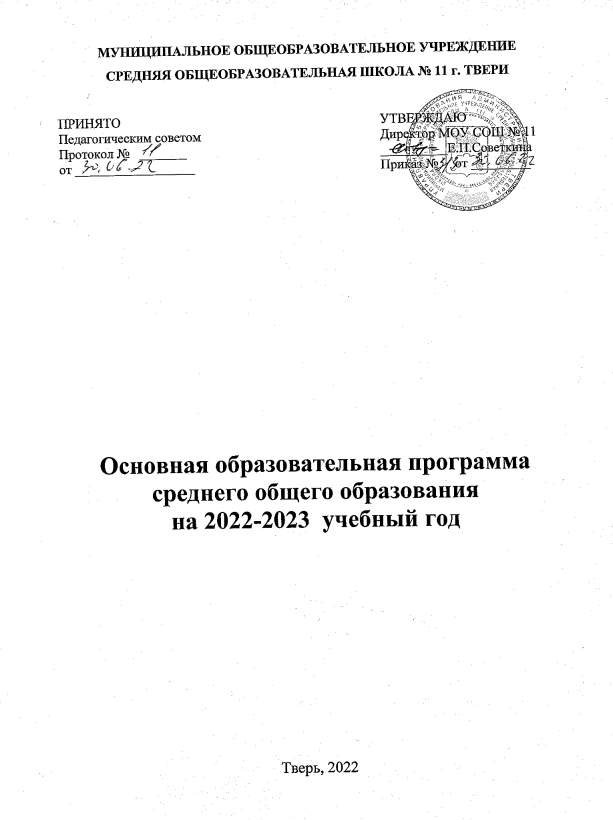 ОГЛАВЛЕНИЕ1. ЦЕЛЕВОЙ РАЗДЕЛ ОСНОВНОЙ ОБЩЕОБРАЗОВАТЕЛЬНОЙ ПРОГРАММЫ СРЕДНЕГО ОБЩЕГО ОБРАЗОВАНИЯ..................................................................................................................................31.1. Пояснительная записка.............................................................................................................................3 I.2. Планируемые результаты освоения обучающимися основной общеобразовательной программы среднего общего образования ..........................................................................................................................6I.2.1. Планируемые личностные результаты освоения ООП.....................................................................6 I.2.2. Планируемые метапредметные результаты освоения ООП.............................................................8 1.2.3. Предметные результаты освоения основной общеобразовательной программы основного общего образования ......................................................................................................................................9 I.3. Система оценки достижения планируемых результатов освоения основной общеобразовательной программы среднего общего образования.........................................................642.СОДЕРЖАТЕЛЬНЫЙ РАЗДЕЛ ОСНОВНОЙ ОБЩЕОБРАЗОВАТЕЛЬНОЙ ПРОГРАММЫ СРЕДНЕГО ОБЩЕГО ОБРАЗОВАНИЯ...........................................................................................................702.1. Программа развития универсальных учебных действий при получении среднего общего образования, включающая формирование компетенций обучающихся в области учебно-исследовательской и проектной деятельности.............................................................................................702.1.1. Цели и задачи, включающие учебно-исследовательскую и проектную деятельность обучающихся как средство совершенствования их универсальных учебных действий; описание места Программы и ее роли в реализации требований ФГОС СОО ......................................................70 2.1.2. Описание понятий, функций, состава и характеристик универсальных учебных действий и их связи с содержанием отдельных учебных предметов и внеурочной деятельностью, а также места универсальных учебных действий в структуре образовательной деятельности...................................72 2.1.3. Типовые задачи по формированию универсальных учебных действий ......................................73 2.1.4. Описание особенностей учебно-исследовательской и проектной деятельности обучающихся76 2.1.5. Описание основных направлений учебно-исследовательской и проектной деятельности обучающихся ...............................................................................................................................................76 2.1.6. Планируемые результаты учебно-исследовательской и проектной деятельности обучающихся в рамках урочной и внеурочной деятельности.........................................................................................77 2.1.7. Описание условий, обеспечивающих развитие универсальных учебных действий у обучающихся, в том числе системы организационно-методического и ресурсного обеспечения учебно-исследовательской и проектной деятельности обучающихся ...................................................78 2.1.8. Методика и инструментарий оценки успешности освоения и применения обучающимися универсальных учебных действий.............................................................................................................792.2. Основное содержание учебных предметов на уровне среднего общего образования.......................822.3. Рабочая программа воспитания……………………………………………………………………. 2542.4. Программа коррекционной работы......................................................................................................2743. ОРГАНИЗАЦИОННЫЙ РАЗДЕЛ ОСНОВНОЙ ОБЩЕОБРАЗОВАТЕЛЬНОЙ ПРОГРАММЫ СРЕДНЕГО ОБЩЕГО ОБРАЗОВАНИЯ.........................................................................................................2803.1. Учебный план среднего общего образования......................................................................................280 3.2. Календарный учебный график............................................................................................................286 3.3. План внеурочной деятельности.............................................................................................................287 3.4. Календарный план воспитательной работы.......................................................................................295 3.5 Оценочные и методический материалы, обеспечивающие реализацию ООП СОО  .....................306 3.5. Система условий реализации основной общеобразовательной программы....................................3143.5.1. Требования к кадровым условиям реализации основной общеобразовательной программы.314 3.5.2. Психолого-педагогические условия реализации основной общеобразовательной программы .....................................................................................................................................................................316 3.5.3. Финансовое обеспечение реализации общеобразовательной программы среднего общего образования................................................................................................................................................317 3.5.4. Обоснование необходимых изменений в имеющихся условиях соответствии с основной образовательной программой среднего общего образования...............................................................3183.6. Механизмы достижения целевых ориентиров в системе условий ....................................................328 3. 7. Контроль за состоянием системы условий ........................................................................................3181.	ЦЕЛЕВОЙ	РАЗДЕЛ	ОСНОВНОЙ	ОБЩЕОБРАЗОВАТЕЛЬНОЙ ПРОГРАММЫ СРЕДНЕГО ОБЩЕГО ОБРАЗОВАНИЯ1.1. Пояснительная запискаЦели и задачи реализации основной общеобразовательной программы среднего общего образованияЦелями реализации основной образовательной программы среднего общего образования являются:– становление и развитие личности обучающегося в ее самобытности и уникальности, осознание собственной индивидуальности, появление жизненных планов, готовность к самоопределению;– достижение выпускниками планируемых результатов: компетенций и компетентностей, определяемых личностными, семейными, общественными, государственными потребностями и возможностями обучающегося старшего школьного возраста, индивидуальной образовательной траекторией его развития и состоянием здоровья.Достижение поставленных целей при разработке и реализации образовательной организацией	основной	образовательной	программы	среднего	общего	образования предусматривает решение следующих основных задач:-	формирование российской гражданской идентичности обучающихся;-	сохранение	и	развитие	культурного	разнообразия	и	языкового	наследия многонационального народа Российской Федерации, реализация права на изучение родного языка, овладение духовными ценностями и культурой многонационального народа России;-	обеспечение	равных	возможностей	получения	качественного	среднего	общего образования;-	обеспечение достижения обучающимися образовательных результатов в соответствии с требованиями,	установленными	Федеральным	государственным	образовательным стандартом среднего общего образования (далее – ФГОС СОО);-	обеспечение реализации бесплатного образования на уровне среднего общего образования в объеме основной образовательной программы, предусматривающей изучение обязательных учебных предметов, входящих в учебный план (учебных предметов по выбору из обязательных предметных областей, дополнительных учебных предметов, курсов по выбору и общих для включения во все учебные планы учебных предметов, в том числе на углубленном уровне), а также внеурочную деятельность;-	установление	требований	к	воспитанию	и	социализации	обучающихся,	их самоидентификации посредством личностно и общественно значимой деятельности, социального и гражданского становления, осознанного выбора профессии, понимание значения профессиональной деятельности для человека общества, в том числе через реализацию образовательных программ, входящих в основную образовательную программу;-	обеспечение преемственности основных образовательных программ начального общего, основного общего, среднего общего, профессионального образования;-	развитие государственно-общественного управления в образовании;-	формирование	основ	оценки	результатов	освоения	обучающимися	основной образовательной программы, деятельности педагогических работников, организаций, осуществляющих образовательную деятельность;-     создание условий для развития и самореализации обучающихся, для формирования здорового, безопасного и экологически целесообразного образа жизни обучающихся.Принципы и подходы к формированию основной образовательной программы среднего общего образованияМетодологической основой ФГОС СОО является системно-деятельностный подход, который предполагает:-	формирование готовности обучающихся к саморазвитию и непрерывному образованию; -	проектирование и конструирование развивающей образовательной среды организации,осуществляющей образовательную деятельность;-	активную учебно-познавательную деятельность обучающихся;-	построение образовательной деятельности с учетом индивидуальных, возрастных, психологических, физиологических особенностей и здоровья обучающихся.Основная образовательная программа формируется на основе системно-деятельностного подхода. В связи с этим личностное, социальное, познавательное развитие обучающихся определяется характером организации их деятельности, в первую очередь учебной, а процесс функционирования образовательной организации, отраженный в основной образовательной программе	(ООП),	рассматривается	как	совокупность	следующих	взаимосвязанных компонентов: цели образования; содержания образования на уровне среднего общего образования; форм, методов, средств реализации этого содержания (технологии преподавания, освоения, обучения); субъектов системы образования (педагогов, обучающихся, их родителей (законных представителей)); материальной базы как средства системы образования, в том числе с учетом принципа преемственности начального общего, основного общего, среднего общего, профессионального образования, который может быть реализован как через содержание, так и через формы, средства, технологии, методы и приемы работы.Основная	образовательная	программа	при	конструировании	и	осуществлении образовательной деятельности ориентируется на личность как цель, субъект, результат и главный критерий эффективности, на создание соответствующих условий для саморазвития творческого потенциала личности.Осуществление принципа индивидуально-дифференцированного подхода позволяет создать оптимальные условия для реализации потенциальных возможностей каждого обучающегося.Основная образовательная программа формируется с учетом психолого-педагогических особенностей развития детей 15–18 лет, связанных:-	с формированием у обучающихся системы значимых социальных и межличностных отношений, ценностно-смысловых установок, отражающих личностные и гражданские позиции в деятельности, ценностных ориентаций, мировоззрения как системы обобщенных представлений о мире в целом, об окружающей действительности, других людях и самом себе, готовности руководствоваться ими в деятельности;-	с переходом от учебных действий, характерных для основной школы и связанных с овладением учебной деятельностью в единстве мотивационно-смыслового и операционно-технического компонентов, к учебно-профессиональной деятельности, реализующей профессиональные	и	личностные	устремления	обучающихся.	Ведущее	место	у обучающихся на уровне среднего общего образования занимают мотивы, связанные с самоопределением и подготовкой к самостоятельной жизни, с дальнейшим образованием и самообразованием.Эти мотивы приобретают личностный смысл и становятся действенными;-	с освоением видов деятельности по получению нового знания в рамках учебного предмета, его преобразованию и применению в учебных, учебно-проектных и социально-проектных ситуациях, с появлением интереса к теоретическим проблемам, к способам познания и учения, к самостоятельному поиску учебно-теоретических проблем, способности к построению индивидуальной образовательной траектории;-	с формированием у обучающихся научного типа мышления, овладением научной терминологией, ключевыми понятиями, методами и приемами;-     с самостоятельным приобретением идентичности; повышением требовательности к самому себе; углублением самооценки; бóльшим реализмом в формировании целей и стремлении ктем или иным ролям; ростом устойчивости к фрустрациям; усилением потребности влиять на других людей.Переход обучающегося в старшую школу совпадает с первым периодом юности, или первым периодом зрелости, который отличается сложностью становления личностных черт.Центральным психологическим новообразованием юношеского возраста является предварительное самоопределение, построение жизненных планов на будущее, формирование идентичности и устойчивого образа «Я». Направленность личности в юношеском возрасте характеризуется ее ценностными ориентациями, интересами, отношениями, установками, мотивами, переходом от подросткового возраста к самостоятельной взрослой жизни. К этому периоду фактически завершается становление основных биологических и психологических функций, необходимых взрослому человеку для полноценного существования. Социальное и личностное самоопределение в данном возрасте предполагает не столько эмансипацию от взрослых, сколько четкую ориентировку и определение своего места во взрослом мире.Основная образовательная программа формируется с учетом принципа демократизации, который обеспечивает формирование и развитие демократической культуры всех участников образовательных отношений на основе сотрудничества, сотворчества, личной ответственности в	том	числе	через	развитие	органов	государственно-общественного	управления образовательной организацией.Основная образовательная программа формируется в соответствии с требованиями ФГОС СОО и с учетом индивидуальных особенностей, потребностей и запросов обучающихся и их родителей (законных представителей) при получении среднего общего образования, включая образовательные потребности обучающихся с ограниченными возможностями здоровья и инвалидов, а также значимость данного уровня общего образования для продолжения обучения в профессиональной образовательной организации или образовательной организации высшего образования, профессиональной деятельности и успешной социализации.Общая характеристика основной общеобразовательной программыОсновная образовательная программа среднего общего образования разработана на основе ФГОС СОО, Конституции Российской Федерации, Конвенции ООН о правах ребенка, учитывает региональные, национальные и этнокультурные потребности народов Российской Федерации,	обеспечивает	достижение	обучающимися	образовательных	результатов	в соответствии с требованиями, установленными ФГОС СОО, определяет цели, задачи, планируемые результаты, содержание и организацию образовательной деятельности на уровне среднего общего образования и реализуется образовательной организацией через урочную и внеурочную     деятельность     с	соблюдением	требований	государственных	санитарно-эпидемиологических правил и нормативов.Программа содержит три раздела: целевой, содержательный и организационный. Основная образовательная программа содержит обязательную часть и часть, формируемую участниками образовательных отношений.В целях обеспечения индивидуальных потребностей обучающихся в основной образовательной программе предусматриваются учебные предметы, курсы, обеспечивающие различные интересы обучающихся, в том числе этнокультурные; внеурочная деятельность.Организация образовательной деятельности по основным образовательным программам среднего	общего	образования	основана	на	дифференциации	содержания	с	учетом образовательных потребностей и интересов обучающихся, обеспечивающих изучение учебных предметов всех предметных областей основной образовательной программы среднего общего образования на базовом или углубленном уровнях	основной образовательной программы среднего общего образованияОбщие подходы к организации внеурочной деятельностиСистема внеурочной деятельности включает в себя: жизнь ученических сообществ (в то числе ученических классов, разновозрастных объединений по интересам, клубов; юношеских общественных объединений и организаций в рамках «Российского движения школьников»); курсы внеурочной деятельности по выбору обучающихся; организационноеобеспечение учебной деятельности; обеспечение благополучия обучающихся в пространстве общеобразовательной школы; систему воспитательных мероприятий.Организация внеурочной деятельности предусматривает возможность использования каникулярного времени, гибкость в распределении нагрузки при подготовке воспитательных мероприятий и общих коллективных дел.Вариативность	содержания	внеурочной	деятельности	определяется	профилем обучения (универсальный).I.2.	Планируемые	результаты	освоения	обучающимися	основной общеобразовательной программы среднего общего образованияI.2.1. Планируемые личностные результаты освоения ООП.Личностные результаты в сфере отношений обучающихся к себе, к своему здоровью, к познанию себя:-	ориентация обучающихся на достижение личного счастья, реализацию позитивных жизненных перспектив, инициативность, креативность, готовность способность к личностному самоопределению, способность ставить цели и строить жизненные планы;-	готовность и способность обеспечить себе и своим близким достойную жизнь в процессе самостоятельной, творческой и ответственной деятельности;-	готовность и способность обучающихся к отстаиванию личного достоинства, собственного мнения, готовность и способность вырабатывать собственную позицию по отношению к общественно-политическим событиям прошлого и настоящего на основе осознания и осмысления истории, духовных ценностей и достижений нашей страны;-	готовность и способность обучающихся к саморазвитию и самовоспитанию в соответствии с общечеловеческими ценностями и идеалами гражданского общества, потребность	в	физическом	самосовершенствовании,	занятиях	спортивно-оздоровительной деятельностью;-	принятие и реализация ценностей здорового и безопасного образа жизни, бережное, ответственное	и	компетентное	отношение	к	собственному	физическому	и психологическому здоровью;-	неприятие вредных привычек: курения, употребления алкоголя, наркотиков. Личностные результаты в сфере отношений обучающихся к России как к Родине(Отечеству):-	российская идентичность, способность к осознанию российской идентичности в поликультурном социуме, чувство причастности к историко-культурной общности российского народа и судьбе России, патриотизм, готовность к служению Отечеству, его защите;-	уважение к своему народу, чувство ответственности перед Родиной, гордости за свой край, свою Родину, прошлое и настоящее многонационального народа России, уважение к государственным символам (герб, флаг, гимн);-	 формирование уважения к русскому языку как государственному языку Российской Федерации, являющемуся основой российской идентичности и главным фактором национального самоопределения;-	воспитание уважения к культуре, языкам, традициям и обычаям народов, проживающих в Российской Федерации.Личностные результаты в сфере отношений обучающихся к закону, государству и к гражданскому обществу:-	гражданственность, гражданская позиция активного и ответственного члена российского общества, осознающего свои конституционные права и обязанности, уважающего закон и	правопорядок,	осознанно	принимающего	традиционные	национальные	иобщечеловеческие гуманистические и демократические ценности, готового к участию в общественной жизни;-	признание неотчуждаемости основных прав и свобод человека, которые принадлежат каждому от рождения, готовность к осуществлению собственных прав и свобод без нарушения прав и свобод других лиц, готовность отстаивать собственные права и свободы человека и гражданина согласно общепризнанным принципам и нормам международного права и в соответствии Конституцией Российской Федерации, правовая и политическая грамотность;-	мировоззрение, соответствующее современному уровню развития науки и общественной практики, основанное на диалоге культур, а также различных форм общественного сознания, осознание своего места в поликультурном мире;-	интериоризация ценностей демократии и социальной солидарности, готовность к договорному регулированию отношений в группе или социальной организации;-	готовность	обучающихся	к	конструктивному	участию	в	принятии	решений, затрагивающих их права и интересы, в том числе в различных формах общественной самоорганизации, самоуправления, общественно значимой деятельности;-	приверженность	идеям	интернационализма,	дружбы,	равенства,взаимопомощи народов; воспитание уважительного отношения к национальному достоинству людей, их чувствам, религиозным убеждениям;-	готовность	обучающихся	противостоять	идеологии	экстремизма,	национализма, ксенофобии; коррупции; дискриминации по социальным, религиозным, расовым, национальным признакам и другим негативным социальным явлениям.Личностные результаты в сфере отношений обучающихся с окружающими людьми:-	 нравственное сознание и поведение на основе усвоения общечеловеческих ценностей, толерантного сознания и поведения в поликультурном мире, готовности и способности вести диалог с другими людьми, достигать в нем взаимопонимания, находить общие цели и сотрудничать для их достижения;-	принятие гуманистических ценностей, осознанное, уважительное и доброжелательное отношение к другому человеку, его мнению, мировоззрению;-	способность к сопереживанию и формирование позитивного отношения к людям, в том числе к лицам с ограниченными возможностями здоровья и инвалидам; бережное, ответственное и компетентное отношение к физическому психологическому здоровью других людей, умение оказывать первую помощь;-	формирование выраженной в поведении нравственной позиции, в том числе способности к сознательному выбору добра, нравственного сознания и поведения на основе усвоения общечеловеческих ценностей и нравственных чувств (чести, долга, справедливости, милосердия и дружелюбия);-	развитие компетенций сотрудничества со сверстниками, детьми младшего возраста, взрослыми в образовательной, общественно полезной, учебно-исследовательской, проектной и других видах деятельности.Личностные результаты в сфере отношений обучающихся к окружающему миру, живой природе, художественной культуре:-	мировоззрение, соответствующее современному уровню развития науки, значимости науки,	готовность	к	научно-техническому	творчеству,	владение	достоверной информацией о передовых достижениях и открытиях мировой и отечественной науки, заинтересованность в научных знаниях об устройстве мира и общества;-	готовность и способность к образованию, в том числе самообразованию, на протяжении всей жизни; сознательное отношение к непрерывному образованию как условию успешной профессиональной и общественной деятельности;-	экологическая культура, бережное отношения к родной земле, природным богатствам России и мира; понимание влияния социально-экономических процессов на состояние природной и социальной среды, ответственность за состояние природных ресурсов; умения и навыки разумного природопользования, нетерпимое отношение к действиям, приносящим вред экологии; приобретение опыта эколого-направленной деятельности;-	эстетическое отношения к миру, готовность к эстетическому обустройству собственного быта.Личностные результаты в сфере отношений обучающихся к семье и родителям, в том числе подготовка к семейной жизни:-	ответственное отношение к созданию семьи на основе осознанного принятия ценностей семейной жизни;-	положительный образ семьи, родительства (отцовства и материнства), интериоризация традиционных семейных ценностей.Личностные результаты в сфере отношения обучающихся к труду, в сфере социально-экономических отношений:-	уважение ко всем формам собственности, готовность к защите своей собственности,-	осознанный выбор будущей профессии как путь и способ реализации собственных жизненных планов;-	готовность обучающихся к трудовой профессиональной деятельности как-	возможности	участия	в	решении	личных,	общественных,	государственных, общенациональных проблем;-	потребность трудиться, уважение к труду и людям труда, трудовым достижениям, добросовестное, ответственное и творческое отношение к разным видам трудовой деятельности;-	готовность к самообслуживанию, включая обучение и выполнение домашних обязанностей.Личностные результаты в сфере физического, психологического, социального и академического благополучия обучающихся:-	физическое, эмоционально-психологическое, социальное благополучие обучающихся в жизни	образовательной	организации,	ощущение	детьми	безопасности	и психологического комфорта, информационной безопасности.I.2.2. Планируемые метапредметные результаты освоения ООПМетапредметные результаты освоения основной общеобразовательной программы представлены тремя группами универсальных учебных действий (УУД)1.	Регулятивные универсальные учебные действия Выпускник научится:-	самостоятельно определять цели, задавать параметры и критерии, по которым можно определить, что цель достигнута;-	оценивать возможные последствия достижения поставленной цели в деятельности, собственной жизни и жизни окружающих людей, основываясь на соображениях этики и морали;-	ставить и формулировать собственные задачи в образовательной деятельности и жизненных ситуациях;-	оценивать ресурсы, в том числе время и другие нематериальные ресурсы, необходимые для достижения поставленной цели;-	выбирать	путь	достижения	цели,	планировать	решение	поставленных	задач, оптимизируя материальные и нематериальные затраты;-	организовывать	эффективный	поиск	ресурсов,	необходимых	для	достижения поставленной цели;-	сопоставлять полученный результат деятельности с поставленной заранее целью.2.	Познавательные универсальные учебные действия Выпускник научится:-	искать и находить обобщенные способы решения задач, в том числе, осуществлять развернутый информационный поиск и ставить на его основе новые (учебные и познавательные) задачи;-	критически оценивать и интерпретировать информацию с разных позиций, распознавать и фиксировать противоречия в информационных источниках;-	использовать	различные	модельно-схематические	средства	для	представления существенных     связей	и     отношений,	а	также     противоречий,     выявленных	в информационных источниках;-	находить и приводить критические аргументы в отношении действий и суждений другого; спокойно и разумно относиться к критическим замечаниям в отношении собственного суждения, рассматривать их как ресурс собственного развития;-	выходить за рамки учебного предмета и осуществлять целенаправленный поиск возможностей для широкого переноса средств и способов действия;-	выстраивать индивидуальную образовательную траекторию, учитывая ограничения со стороны других участников и ресурсные ограничения;-	менять и удерживать разные позиции в познавательной деятельности.3. Коммуникативные универсальные учебные действия Выпускник научится:-	осуществлять деловую коммуникацию как со сверстниками, так и со взрослыми (как внутри образовательной организации, так и за ее пределами), подбирать партнеров для деловой коммуникации исходя из соображений результативности взаимодействия, а не личных симпатий;-	при осуществлении групповой работы быть как руководителем, так и членом команды в разных ролях (генератор идей, критик, исполнитель, выступающий, эксперт и т.д.);-	координировать	и	выполнять	работу	в	условиях	реального,	виртуального комбинированного взаимодействия;-	развернуто, логично и точно излагать свою точку зрения с использованием адекватных (устных и письменных) языковых средств;-	распознавать конфликтогенные ситуации и предотвращать конфликты до их активной фазы, выстраивать деловую и образовательную коммуникацию, избегая личностных оценочных суждений.1.2.3. Предметные результаты освоения основной образовательной программы основного общего образованияРусский язык (углубленный уровень)Выпускник на углубленном уровне научится: – воспринимать лингвистику как часть общечеловеческого гуманитарного знания; – рассматривать язык в качестве многофункциональной развивающейся системы; – распознавать уровни и единицы языка в предъявленном тексте и видеть взаимосвязь между ними; – анализировать языковые средства, использованные в тексте, с точки зрения правильности, точности и уместности их употребления при оценке собственной и чужой речи; – комментировать авторские высказывания на различные темы (в том числе о богатстве и выразительности русского языка); – отмечать отличия языка художественной литературы от других разновидностей современного русского языка; – использовать синонимические ресурсы русского языка для более точного выражения мысли и усиления выразительности речи; – иметь представление об историческом развитии русского языка и истории русского языкознания; – выражать согласие или несогласие с мнением собеседника в соответствии с правилами ведения диалогической речи; – дифференцировать главную и второстепенную информацию, известную и неизвестную информацию в прослушанном тексте; – проводить самостоятельный поиск текстовой и нетекстовой информации, отбирать и анализировать полученную информацию; – оценивать стилистические ресурсы языка; – сохранять стилевое единство при создании текста заданного функционального стиля; – владеть умениями информационно перерабатывать прочитанные и прослушанные тексты и представлять их в виде тезисов, конспектов, аннотаций, рефератов; – создавать отзывы и рецензии на предложенный текст; – соблюдать культуру чтения, говорения, аудирования и письма; – соблюдать культуру научного и делового общения в устной и письменной форме, в том числе при обсуждении дискуссионных проблем; – соблюдать нормы речевого поведения в разговорной речи, а также в учебнонаучной и официально-деловой сферах общения; – осуществлять речевой самоконтроль; – совершенствовать орфографические и пунктуационные умения и навыки на основе знаний о нормах русского литературного языка; – использовать основные нормативные словари и справочники для расширения словарного запаса и спектра используемых языковых средств; – оценивать эстетическую сторону речевого высказывания при анализе текстов (в том числе художественной литературы). Выпускник на углубленном уровне получит возможность научиться: – проводить комплексный анализ языковых единиц в тексте; – выделять и описывать социальные функции русского языка; – проводить лингвистические эксперименты, связанные с социальными функциями языка, и использовать его результаты в практической речевой деятельности; – анализировать языковые явления и факты, допускающие неоднозначную интерпретацию; – характеризовать роль форм русского языка в становлении и развитии русского языка; – проводить анализ прочитанных и прослушанных текстов и представлять их в виде доклада, статьи, рецензии, резюме; – проводить комплексный лингвистический анализ текста в соответствии с его функционально-стилевой и жанровой принадлежностью; – критически оценивать устный монологический текст и устный диалогический текст; – выступать перед аудиторией с текстами различной жанровой принадлежности; – осуществлять речевой самоконтроль, самооценку, самокоррекцию; – использовать языковые средства с учетом вариативности современного русского языка; – проводить анализ коммуникативных качеств и эффективности речи; – редактировать устные и письменные тексты различных стилей и жанров на основе знаний о нормах русского литературного языка; – определять пути совершенствования собственных коммуникативных способностей и культуры речи.Выпускник научится:-самостоятельно определять цели, задавать параметры и критерии, по которым можно определить, что цель достигнута;ставить и формулировать собственные задачи в образовательной деятельности;-оценивать ресурсы, в том числе время и другие нематериальные ресурсы, необходимые для достижения поставленной цели;-выбирать путь достижения цели, планировать решение поставленных задач, оптимизируя материальные и нематериальные затраты; -организовывать эффективный поиск ресурсов, необходимых для достижения поставленной цели;-сопоставлять полученный результат деятельности с поставленной заранее целью.Родной язык  ( русский) (базовый уровень). Планируемые результаты освоения программы: Учащиеся научатся:-	осознавать роль русского родного языка в жизни общества и государства, в жизни человека;-	объяснять изменения в русском языке как объективный процесс; понимать и комментировать внешние и внутренние факторы языковых изменений;-	понимать и толковать значения русских слов с национально-культурным компонентом, правильно употреблять их в речи;-	понимать и толковать значения фразеологических оборотов с национально-культурным компонентом; комментировать историю происхождения фразеологических оборотов, уместно употреблять их в современных ситуациях речевого общения;-	распознавать источники крылатых слов и выражений (в рамках изученного);-	владеть	основными	нормами	русского	литературного	языка	(орфоэпическими, лексическими, грамматическими, стилистическими), нормами речевого этикета;-	анализировать и оценивать с точки зрения норм современного русского литературного языка чужую и собственную речь; корректировать речь с учетом ее соответствия основным нормам современного литературного языка;-	использовать при общении в электронной среде и в ситуациях делового общения этикетные формы и принципы этикетного общения, лежащие воснове национального русского речевого этикета;-	создавать тексты как результат проектной (исследовательской) деятельности; оформлять реферат в письменной форме и представлять его в устной форме.Учащиеся получат возможность научиться:-	понимать роль заимствованной лексики в современном русском языке; распознавать слова, заимствованные русским языком из языков народов России и мира;-	определять причины изменений в словарном составе языка, перераспределения пластов лексики между активным и пассивным запасом слов;-	правилам информационной безопасности при общении в социальных сетях;-	уместно использовать коммуникативные стратегии и тактики при контактном общении: убеждение, комплимент, уговаривание, похвала, самопрезентация, просьба, принесение извинений и др.;-	использовать в общении этикетные речевые тактики и приемы‚ помогающие противостоять речевой агрессии.Литература (базовый уровень)В результате изучения учебного предмета «Литература» на уровне среднего общего образования:Выпускник на базовом уровне научится:-	демонстрировать знание произведений русской, родной и мировой литературы, приводя примеры двух или более текстов, затрагивающих общие темы или проблемы;-	в устной и письменной форме обобщать и анализировать свой читательский опыт, а именно:• обосновывать выбор художественного произведения для анализа, приводя в качестве аргумента как тему (темы) произведения, так и его проблематику (содержащиеся в нем смыслы и подтексты);• использовать для раскрытия тезисов своего высказывания указание на фрагменты произведения, носящие проблемный характер и требующие анализа;• давать объективное изложение текста: характеризуя произведение, выделять две (или более) основные темы или идеи произведения, показывать их развитие в ходе сюжета, ихвзаимодействие и взаимовлияние, в итоге раскрывая сложность художественного мира произведения;• анализировать жанрово-родовой выбор автора, раскрывать особенности развития и связей элементов художественного мира произведения: места времени действия, способы изображения действия и его развития, способы введения персонажей и средства раскрытия и/или развития их характеров;• определять контекстуальное значение слов и фраз, используемых в художественном произведении (включая переносные и коннотативные значения), оценивать их художественную выразительность с точки зрения новизны, эмоциональной и смысловой наполненности, эстетической значимости;•	анализировать	авторский	выбор	определенных	композиционных	решений	в произведении, раскрывая, как взаиморасположение и взаимосвязь определенных частей текста способствует формированию его общей структуры обусловливает эстетическое воздействие на читателя (например, выбор определенного зачина и концовки произведения, выбор между счастливой или трагической развязкой, открытым или закрытым финалом);• анализировать случаи, когда для осмысления точки зрения автора и/или героев требуется отличать то, что прямо заявлено в тексте, от того, что в нем подразумевается (например, ирония, сатира, сарказм, аллегория, гипербола и т.п.);• осуществлять следующую продуктивную деятельность:• давать развернутые ответы на вопросы об изучаемом на уроке произведении или создавать небольшие рецензии на самостоятельно прочитанные произведения, демонстрируя целостное восприятие художественного мира произведения, понимание принадлежности произведения к литературному направлению (течению) и культурно-исторической эпохе (периоду);• выполнять проектные работы в сфере литературы и искусства, предлагать свои собственные обоснованные интерпретации литературных произведений.Выпускник на базовом уровне получит возможность научиться:-	давать историко-культурный комментарий к тексту произведения (в том числе и с использованием ресурсов музея, специализированной библиотеки, исторических документов и т. п.);-	анализировать	художественное	произведение	в	сочетании	воплощения	в	нем объективных законов литературного развития и субъективных черт авторской индивидуальности;-	анализировать художественное произведение во взаимосвязи литературы с другими областями гуманитарного знания (философией, историей, психологией и др.);-	анализировать одну из интерпретаций эпического, драматического или лирического произведения	(например,	кинофильм	или	театральную	постановку;	запись художественного чтения; серию иллюстраций к произведению), оценивая, как интерпретируется исходный текст.Выпускник на базовом уровне получит возможность узнать:-	о месте и значении русской литературы в мировой литературе;-	о произведениях новейшей отечественной и мировой литературы;-	о важнейших литературных ресурсах, в том числе в сети Интернет; -	об историко-культурном подходе в литературоведении;-	об историко-литературном процессе XIX и XX веков;-	о наиболее ярких или характерных чертах литературных направлений или течений;-	имена ведущих писателей, значимые факты их творческой биографии, названия ключевых произведений, имена героев, ставших «вечными образами» или именами нарицательными в общемировой и отечественной культуре;-	о соотношении и взаимосвязях литературы с историческим периодом, эпохой.Родная литература ( русская)(базовый уровень) Выпускник на базовом уровне научится:-	демонстрировать знание произведений родной литературы (русской), приводя примеры двух или более текстов, затрагивающих общие темы или проблемы;-	понимать значимость чтения на родном языке (русском) и изучения родной литературы (русской) для своего дальнейшего развития; осознавать потребность в систематическом чтении как средстве познания мира и себя в этом мире, гармонизации отношений человека и общества, многоаспектного диалога;-	осознавать родную литературу (русскую) как одну из основных национально-культурных ценностей народа, как особого способа познания жизни;-	обеспечению	культурной	самоидентификации,	осознанию	коммуникативно-эстетических возможностей родного языка (русского) на основе изучения выдающихся произведений культуры своего народа;-	навыкам понимания литературных художественных произведений, отражающих разные этнокультурные традиции;-	в устной и письменной форме обобщать и анализировать свой читательский опыт, а именно:-	обосновывать выбор художественного произведения для анализа,-	приводя в качестве аргумента как тему (темы) произведения, так и его проблематику (содержащиеся в нем смыслы и подтексты);-	использовать для раскрытия тезисов своего высказывания указание на фрагменты произведения, носящие проблемный характер и требующие анализа;-	давать объективное изложение текста: характеризуя произведение,-	выделять две (или более) основные темы или идеи произведения, показывать их развитие в ходе сюжета, их взаимодействие и взаимовлияние, в итоге раскрывая сложность художественного мира произведения;-	анализировать жанрово-родовой выбор автора, раскрывать особенности развития и связей элементов художественного мира произведения: места и времени действия, способы изображения действия и его развития, способы введения персонажей и средства раскрытия и/или развития их характеров;-	определять контекстуальное значение слов и фраз, используемых в художественном произведении (включая переносные и коннотативные значения), оценивать их художественную выразительность с точки зрения новизны, эмоциональной и смысловой наполненности, эстетической значимости;-	анализировать	авторский	выбор	определенных	композиционных	решений	в произведении, раскрывая, как взаиморасположение и взаимосвязь определенных частей текста способствует формированию его общей структуры и обусловливает эстетическое воздействие на читателя (например, выбор определенного зачина и концовки произведения, выбор между счастливой или трагической развязкой, открытым или закрытым финалом);-	анализировать случаи, когда для осмысления точки зрения автора и/или героев требуется отличать то, что прямо заявлено в тексте, от того, что в нем подразумевается (например, ирония, сатира, сарказм, аллегория, гипербола и т.п.);-	осуществлять следующую продуктивную деятельность:• давать развернутые ответы на вопросы об изучаемом на уроке произведении или создавать небольшие рецензии на самостоятельно прочитанные произведения, демонстрируя целостное восприятие художественного мира произведения, понимание принадлежности произведения к литературному направлению (течению) и культурно-исторической эпохе (периоду);• выполнять проектные работы в сфере литературы и искусства, предлагать свои собственные.Обучающийся на базовом уровне получит возможность научиться:-	давать историко-культурный комментарий к тексту произведения (в том числе и с использованием ресурсов музея, специализированной библиотеки,	исторических документов и т. п.);-	анализировать	художественное	произведение	в	сочетании	воплощения	в	нем объективных законов литературного развития и субъективных черт авторской индивидуальности;-	анализировать художественное произведение во взаимосвязи литературы с другими областями гуманитарного знания (философией, историей, психологией и др.);-	анализировать одну из интерпретаций эпического, драматического или лирического произведения	(например,	кинофильм	или	театральную	постановку;	запись художественного чтения; серию иллюстраций к произведению), оценивая, как интерпретируется исходный текст.Иностранный язык ( английский язык, базовый уровень)В результате изучения учебного предмета «Иностранный язык» на уровне среднего общего образования:Выпускник на базовом уровне научится:Коммуникативные умения. Говорение. Диалогическая речь. Вести диалог/полилог в ситуациях неофициального общения в рамках изученной тематики;-	при помощи разнообразных языковых средств без подготовки инициировать, поддерживать и заканчивать беседу на темы, включенные в раздел «Предметное содержание речи»;-	выражать и аргументировать личную точку зрения;-	запрашивать информацию и обмениваться информацией в пределах изученной тематики;-	обращаться за разъяснениями, уточняя интересующую информацию. Говорение, монологическая речь-	Формулировать несложные связные высказывания с использованием основных коммуникативных типов речи (описание, повествование, рассуждение, характеристика) в рамках тем, включенных в раздел «Предметное содержание речи»;-	передавать основное содержание прочитанного/ увиденного/услышанного;-	давать краткие описания и/или комментарии с опорой на нелинейный текст (таблицы, графики);-	строить высказывание на основе изображения с опорой или без опоры на ключевые слова/план/вопросы.Аудирование-	Понимать основное содержание несложных аутентичных аудиотекстов различных стилей и жанров монологического и диалогического характера в рамках изученной тематики с четким нормативным произношением;-	выборочное понимание запрашиваемой информации из несложных аутентичных аудиотекстов различных жанров монологического и диалогического характера в рамках изученной тематики, характеризующихся четким нормативным произношением.Чтение-	Читать и понимать несложные аутентичные тексты различных стилей и жанров, используя	основные	виды	чтения	(ознакомительное,	изучающее, поисковое/просмотровое) в зависимости от коммуникативной задачи;-	отделять в несложных аутентичных текстах различных стилей и жанров главную информацию от второстепенной, выявлять наиболее значимые факты.Письмо-	Писать несложные связные тексты по изученной тематике;-	писать личное (электронное) письмо, заполнять анкету, письменно излагать сведения о себе в форме, принятой в стране/странах изучаемого языка;-	письменно выражать свою точку зрения в рамках тем, включенных в раздел «Предметное содержание речи», в форме рассуждения, приводя аргументы и примеры.Языковые навыки Орфография и пунктуация-	Владеть орфографическими навыками в рамках тем, включенных в раздел «Предметное содержание речи»;-	расставлять в тексте знаки препинания в соответствии с нормами пунктуации. Фонетическая сторона речи-	Владеть слухопроизносительными навыками в рамках тем, включенных в раздел «Предметное содержание речи»;-	владеть навыками ритмико-интонационного оформления речи в зависимости от коммуникативной ситуации.Лексическая сторона речи-	Распознавать и употреблять в речи лексические единицы в рамках тем, включенных в раздел «Предметное содержание речи»;-	распознавать и употреблять в речи наиболее распространенные фразовые глаголы; -	определять принадлежность слов к частям речи по аффиксам;-	догадываться о значении отдельных слов на основе сходства с родным языком, по словообразовательным элементам и контексту;-	распознавать и употреблять различные средства связи в тексте для обеспечения его целостности (firstly, to begin with, however, as for me, finally, at last, etc.).Грамматическая сторона речи-	Оперировать в процессе устного и письменного общения основными синтактическими конструкциями в соответствии с коммуникативной задачей;-	употреблять в речи различные коммуникативные типы предложений: утвердительные, вопросительные (общий, специальный, альтернативный, разделительный вопросы), отрицательные, побудительные (в утвердительной и отрицательной формах);-	употреблять в речи распространенные и нераспространенные простые предложения, в том числе с несколькими обстоятельствами, следующими в определенном порядке (We moved to a new house last year);-	употреблять в речи сложноподчиненные предложения с союзами и союзными словами what, when, why, which, that, who, if, because, that’s why, than, so, for, since, during, so that, unless;-	употреблять в речи сложносочиненные предложения с сочинительными союзами and, but, or;-	употреблять в речи условные предложения реального (Conditional I – If I see Jim, I’ll invite him to our school party) и нереального характера (Conditional IIIf I were you, I would start learning French);-	употреблять в речи предложения с конструкцией I wish (I wish I had my own room);-	употреблять в речи предложения с конструкцией so/such (I was so busy that I forgot to phone my parents);-	употреблять в речи конструкции с герундием: to love / hate doing something; stop talking; -	употреблять в речи конструкции с инфинитивом: want to do, learn to speak;-	употреблять в речи инфинитив цели (I called to cancel our lesson); -	употреблять в речи конструкцию it takes me … to do something;-	использовать косвенную речь;-	использовать в речи глаголы в наиболее употребляемых временных формах: Present Simple, Present Continuous, Future Simple, Past Simple, Past Continuous, Present Perfect, Present Perfect Continuous, Past Perfect;-	употреблять в речи страдательный залог в формах наиболее используемых времен: Present Simple, Present Continuous, Past Simple, Present Perfect;-	употреблять в речи различные грамматические средства для выражения будущего времени – to be going to, Present Continuous; Present Simple;-	употреблять в речи модальные глаголы и их эквиваленты (may, can/be able to, must/have to/should; need, shall, could, might, would);-     согласовывать времена в рамках сложного предложения в плане настоящего и прошлого; -     употреблять в речи имена существительные в единственном числе и во множественномчисле, образованные по правилу, и исключения;-	употреблять в речи определенный/неопределенный/нулевой артикль;-	употреблять	в	речи	личные,	притяжательные,	указательные,	неопределенные, относительные, вопросительные местоимения;-	степенях, образованные по правилу, и исключения;-	употреблять в речи наречия в положительной, сравнительной и превосходной степенях, а также наречия, выражающие количество (many / much, few / a few, little / a little) и наречия, выражающие время;-	употреблять предлоги, выражающие направление движения, время и место действия.Выпускник на базовом уровне получит возможность научиться: Коммуникативные умения.Говорение, диалогическая речь-	Вести диалог / полилог в ситуациях официального общения в рамках изученной тематики; кратко комментировать точку зрения другого человека;-	проводить подготовленное интервью, проверяя и получая подтверждение какой-либо информации;-	обмениваться информацией, проверять и подтверждать собранную фактическую информацию.Говорение, монологическая речь-	Резюмировать прослушанный/прочитанный текст;-	–обобщать информацию на основе прочитанного/прослушанного текста. Аудирование-	Полно и точно воспринимать информацию в распространенных коммуникативных ситуациях;-	обобщать прослушанную информацию и выявлять факты в соответствии с поставленной задачей/вопросом.Чтение-	Читать и понимать несложные аутентичные тексты различных стилей жанров и отвечать на ряд уточняющих вопросов.Письмо-	Писать краткий отзыв на фильм, книгу или пьесу. Языковые навыки Фонетическая сторона речи-	Произносить звуки английского языка четко, естественным произношением, не допуская ярко выраженного акцента.Орфография и пунктуация-	Владеть орфографическими навыками;-	расставлять в тексте знаки препинания в соответствии с нормами пунктуации. Лексическая сторона речи-	Использовать фразовые глаголы по широкому спектру тем, уместно употребляя их в соответствии со стилем речи;-	узнавать и использовать в речи устойчивые выражения и фразы (collocations). Грамматическая сторона речи-	Использовать в речи модальные глаголы для выражения возможности или вероятности в прошедшем времени (could + have done; might + have done);-	употреблять в речи структуру have/get + something + Participle II (causative form) как эквивалент страдательного залога;-	употреблять в речи эмфатические конструкции типа It’s him who… It’s time you did smth; -	употреблять в речи все формы страдательного залога;-	употреблять в речи времена Past Perfect и Past Perfect Continuous;-	употреблять в речи условные предложения нереального характера(Conditional 3); -	употреблять в речи структуру to be/get + used to + verb;-	употреблять в речи структуру used to / would + verb для обозначения регулярных действий в прошлом;-	употреблять в речи предложения с конструкциями as … as; not so … as; either … or; neither … nor;-	использовать широкий спектр союзов для выражения противопоставления и различия в сложных предложениях.Иностранный язык ( французскийй язык, базовый уровень)В результате изучения учебного предмета «Иностранный язык» (французский) на уровне среднего общего образования:
Выпускник на базовом уровне научится:
Коммуникативные умения
Говорение, диалогическая речь
Вести диалог/полилог в ситуациях неофициального общения в рамках изученной тематики;при помощи разнообразных языковых средств без подготовки инициировать, поддерживать и заканчивать беседу на темы, включенные в раздел «Предметное содержание речи»;выражать и аргументировать личную точку зрения;запрашивать информацию и обмениваться информацией в пределах изученной тематики;обращаться за разъяснениями, уточняя интересующую информацию.Говорение, монологическая речь
Формулировать несложные связные высказывания с использованием основных коммуникативных типов речи (описание, повествование, рассуждение, характеристика) в рамках тем, включенных в раздел «Предметное содержание речи»;передавать основное содержание прочитанного/
увиденного/услышанного;давать краткие описания и/или комментарии с опорой на нелинейный текст (таблицы, графики);строить высказывание на основе изображения с опорой или без опоры на ключевые слова/план/вопросы.Аудирование
Понимать основное содержание несложных аутентичных аудиотекстов различных стилей и жанров монологического и диалогического характера в рамках изученной тематики с четким нормативным произношением;выборочное понимание запрашиваемой информации из несложных аутентичных аудиотекстов различных жанров монологического и диалогического характера в рамках изученной тематики, характеризующихся четким нормативным произношением.Чтение
Читать и понимать несложные аутентичные тексты различных стилей и жанров, используя основные виды чтения (ознакомительное, изучающее, поисковое/просмотровое) в зависимости от коммуникативной задачи;отделять в несложных аутентичных текстах различных стилей и жанров главную информацию от второстепенной, выявлять наиболее значимые факты.Письмо
Писать несложные связные тексты по изученной тематике;писать личное (электронное) письмо, заполнять анкету, письменно излагать сведения о себе в форме, принятой в стране/странах изучаемого языка;письменно выражать свою точку зрения в рамках тем, включенных в раздел «Предметное содержание речи», в форме рассуждения, приводя аргументы и примеры.Языковые навыки
Орфография и пунктуация
Владеть орфографическими навыками в рамках тем, включенных в раздел «Предметное содержание речи»;расставлять в тексте знаки препинания в соответствии с нормами пунктуации.Фонетическая сторона речи
Владеть слухопроизносительными навыками в рамках тем, включенных в раздел «Предметное содержание речи»;владеть навыками ритмико-интонационного оформления речи в зависимости от коммуникативной ситуации.Лексическая сторона речи
Распознавать и употреблять в речи лексические единицы в рамках тем, включенных в раздел «Предметное содержание речи»;распознавать и употреблять в речи наиболее распространенные фразовые глаголы;определять принадлежность слов к частям речи по аффиксам;догадываться о значении отдельных слов на основе сходства с родным языком, по словообразовательным элементам и контексту;распознавать и употреблять различные средства связи в тексте для обеспечения его целостности (d’abord, pour commencer, pourtant, quant à moi, en conclusion, enfin, etc.).Грамматическая сторона речи
Оперировать в процессе устного и письменного общения основными синтактическими конструкциями в соответствии с коммуникативной задачей;употреблять в речи различные коммуникативные типы предложений: утвердительные, вопросительные (общий, специальный, альтернативный вопросы), отрицательные, побудительные (в утвердительной и отрицательной формах);употреблять в речи распространенные и нераспространенные простые предложения (L’année dernière nous avons déménagé.);употреблять в речи сложноподчиненные предложения с союзами и союзными словами qu’est-ce que, quand, pourquoi, quel(le), que, qui, si, parce que, voilà pourquoi, puis, donc, pour, depuis, pendant, c’est pourquoi, jusqu’à;употреблять в речи сложносочиненные предложения с сочинительными союзами et, mais, ou;употреблять в речи условные предложения реального (Conditionnel présent) и нереального характера (Conditionnel passé);употреблять в речи предложения с конструкцией Je voudraisупотреблять в речи предложения с конструкцией si (J’étais si occupé que j’ai oublié de téléphoner à mes parents)употреблять в речи конструкции с герундием: Je regarde la télé en lisant un livre.употреблять в речи конструкции с инфинитивом: Je veux lire ce livre.– употреблять в речи инфинитивное предложение: Je le vois entrer.
употреблять в речи конструкцию с причастием настоящего времени: Je me souviens de mon copain faisant un voyage.– употреблять в речи безличную конструкцию: Il est important de faire du sport.
использовать косвенную речь;использовать в речи глаголы в наиболее употребляемых временных формах: Présent de l’Indicatif, Futur simple, Passé simple, Passé composé, Imparfait, Plus-que-parfait, Future proche; Passé procheупотреблять в речи страдательный залог в формах наиболее используемых времен: Présent de l’Indicatif, Passé composé, Passé simple, Imparfait, Plus-que-parfait, Futur simple;согласовывать времена в рамках сложного предложения в плане настоящего и прошлого;употреблять в речи имена существительные в единственном числе и во множественном числе, образованные по правилу, и исключения;употреблять в речи определенный/неопределенный/частичный артикль;употреблять в речи личные, притяжательные, указательные, неопределенные, относительные, вопросительные местоимения;– употреблять в речи местоимения – прямые/косвенные дополнения;
– употреблять в речи логические связки;
употреблять в речи имена прилагательные в положительной, сравнительной и превосходной степенях, образованные по правилу, и исключения;употреблять в речи наречия в положительной, сравнительной и превосходной степенях, а также наречия, выражающие количество (beaucoup, peu, assez) и наречия, выражающие время;употреблять предлоги, выражающие направление движения, время и место действия.Выпускник на базовом уровне получит возможность научиться:
Коммуникативные умения
Говорение, диалогическая речь
Вести диалог/полилог в ситуациях официального общения в рамках изученной тематики; кратко комментировать точку зрения другого человека;проводить подготовленное интервью, проверяя и получая подтверждение какой-либо информации;обмениваться информацией, проверять и подтверждать собранную фактическую информацию.Говорение, монологическая речь
Резюмировать прослушанный/прочитанный текст;обобщать информацию на основе прочитанного/прослушанного текста.Аудирование
Полно и точно воспринимать информацию в распространенных коммуникативных ситуациях;обобщать прослушанную информацию и выявлять факты в соответствии с поставленной задачей/вопросом.Чтение
Читать и понимать несложные аутентичные тексты различных стилей и жанров и отвечать на ряд уточняющих вопросов.Письмо
Писать краткий отзыв на фильм, книгу или пьесу.Языковые навыки
Фонетическая сторона речи
Произносить звуки французского языка четко, естественным произношением, не допуская ярко выраженного акцента.Орфография и пунктуация
Владеть орфографическими навыками;расставлять в тексте знаки препинания в соответствии с нормами пунктуации.
Лексическая сторона речиИспользовать фразовые глаголы по широкому спектру тем, уместно употребляя их в соответствии со стилем речи;узнавать и использовать в речи устойчивые выражения и фразы (expressions usuelles).Грамматическая сторона речи
Использовать в речи сложноподчиненные предложения с новыми союзами, вводящими известные типы придаточных предложений (tandis que, comme, puisque, afin que, jusqu’à ce que, pour que, bien que и др.),употреблять в речи выделительный оборот c’est … qui, c’est … que;употреблять в речи активную и пассивную формы глагола;употреблять в речи времена Passé compose, Imparfait;употреблять в речи условные предложения реального и нереального характера (Conditionnel présent, Conditionnel passé и Futur simple).);употреблять в речи структуру je vais lire; je viens de lireиспользовать широкий спектр союзов для выражения противопоставления и различия в сложных предложениях.Выпускник на углубленном уровне научится:
Коммуникативные умения
Говорение, диалогическая речь
Кратко комментировать точку зрения другого человека;проводить подготовленное интервью, проверяя и получая подтверждение какой-либо информации;обмениваться информацией, проверять и подтверждать собранную фактическую информацию;выражать различные чувства (радость, удивление, грусть, заинтересованность, безразличие), используя лексико-грамматические средства языка.Говорение, монологическая речь
Резюмировать прослушанный/прочитанный текст;обобщать информацию на основе прочитанного/прослушанного текста;формулировать вопрос или проблему, объясняя причины, высказывая предположения о возможных последствиях;высказывать свою точку зрения по широкому спектру тем, поддерживая ее аргументами и пояснениями;комментировать точку зрения собеседника, приводя аргументы за и против;строить устное высказывание на основе нескольких прочитанных и/или прослушанных текстов, передавая их содержание, сравнивая их и делая выводы.Аудирование
Полно и точно воспринимать информацию в распространенных коммуникативных ситуациях;обобщать прослушанную информацию и выявлять факты в соответствии с поставленной задачей/вопросом;детально понимать несложные аудио- и видеотексты монологического и диалогического характера с четким нормативным произношением в ситуациях повседневного общения.Чтение
Читать и понимать несложные аутентичные тексты различных стилей и жанров и отвечать на ряд уточняющих вопросов;использовать изучающее чтение в целях полного понимания информации;– отбирать значимую информацию в тексте / ряде текстов.
Письмо
Писать краткий отзыв на фильм, книгу или пьесу;описывать явления, события, излагать факты, выражая свои суждения и чувства; расспрашивать о новостях и излагать их в электронном письме личного характера;делать выписки из иноязычного текста;выражать письменно свое мнение по поводу фактической информации в рамках изученной тематики;строить письменное высказывание на основе нескольких прочитанных и/или прослушанных текстов, передавая их содержание и делая выводы.Языковые навыки
Фонетическая сторона речи
Произносить звуки французского языка четко, не допуская ярко выраженного акцента;четко и естественно произносить слова французского языка, в том числе применительно к новому языковому материалу.Орфография и пунктуация
Соблюдать правила орфографии и пунктуации, не допуская ошибок, затрудняющих понимание.Лексическая сторона речи
Использовать фразовые глаголы по широкому спектру тем, уместно употребляя их в соответствии со стилем речи;узнавать и использовать в речи устойчивые выражения и фразы (expressions usuelles);распознавать и употреблять в речи различные фразы-клише для участия в диалогах/полилогах в различных коммуникативных ситуациях;
использовать в пересказе различные глаголы для передачи косвенной речи (il a dit, elle a écrit, ils ont demandé)Грамматическая сторона речи
Употреблять в речи артикли;использовать в речи широкий спектр прилагательных и глаголов с управлением;употреблять в речи все формы страдательного залога;употреблять в речи сложное дополнение;использовать широкий спектр союзов для выражения противопоставления и различия в сложных предложениях;использовать в речи местоимениe «on»;употреблять в речи инверсионные конструкции;употреблять в речи условные предложенияупотреблять в речи отглагольное прилагательноеупотреблять в речи причастие прошедшего времени (participe passé) простое/сложноеупотреблять в речи времена Passé composé и Imparfait;– употреблять в речи причастие с наречием tout для передачи непрерывности действия
использовать в речи причастное предложение (proposition participe);использовать в речи обстоятельства времени для употребления глаголов в плане прошлогоВыпускник на углубленном уровне получит возможность научиться:
Коммуникативные умения
Говорение, диалогическая речь
Бегло говорить на разнообразные темы, четко обозначая взаимосвязь идей;без подготовки вести диалог/полилог в рамках ситуаций официального и неофициального общения;аргументированно отвечать на ряд доводов собеседника.Говорение, монологическая речь
Высказываться по широкому кругу вопросов, углубляясь в подтемы и заканчивая соответствующим выводом;пояснять свою точку зрения по актуальному вопросу, указывая на плюсы и минусы различных позиций;делать ясный, логично выстроенный доклад, выделяя важные элементы.Аудирование
Следить за ходом длинного доклада или сложной системы доказательств;понимать разговорную речь в пределах литературной нормы, в том числе вне изученной тематики.Чтение
Детально понимать сложные тексты, включающие средства художественной выразительности;определять временную и причинно-следственную взаимосвязь событий;прогнозировать развитие/результат излагаемых фактов/событий;определять замысел автора.Письмо
Описывать явления, события; излагать факты в письме делового характера;составлять письменные материалы, необходимые для презентации проектной и/или исследовательской деятельности.
Языковые навыки
Фонетическая сторона речи
Передавать смысловые нюансы высказывания с помощью соответствующей интонации и логического ударения.Орфография и пунктуация
Создавать сложные связные тексты, соблюдая правила орфографии и пунктуации, не допуская ошибок, затрудняющих понимание.Лексическая сторона речи
Узнавать и употреблять в речи широкий спектр названий и имен собственных в рамках интересующей тематики;использовать термины из области грамматики, лексикологии, синтаксиса;узнавать и употреблять в письменном и звучащем тексте специальную терминологию по интересующей тематике.Грамматическая сторона речи
– использовать в речи средства выражения: глаголы в сослагательном наклонении для выражения противопоставления (sans que + subjonctif, bien que + subjonctif , quoique),
– использовать в речи выражения предположения и гипотезы с si (Si + present – future; Si + imparfait – conditionnel present; Si + plus-que-parfait – conditionnel passé).
– распознавать в речи и использовать обороты речи (c’est … qui, c’est … que; ce qui … c’est, ce que … c’est; il y a … que, cela / ça fait … que)
– использовать в речи структуры для выражения условия (à condition que + subjonctif; à condition de + infinitif)
использовать в речи выражения следствия (donc, par conséquent, c’est pourquoi, aussi)использовать в речи широкий спектр глагольных структур с герундием и инфинитивом;использовать в речи глагольные времена для выражения предшествования, последовательности (future et future antérieur; imparfait et plus-que-parfait; passé composé et plus-que-parfait)употреблять в речи конструкции с предлогами avant, aprèsупотреблять в речи выражения причины и цели (pour – pour que + subjonctif; de façon à – en vue de + infinitif; pour que – afin que – de façon que – de sorte que – de manière que – de crainte que – de peur que + subjonctif)Математика (углубленный уровень)( см таблицу)Предметные результаты. Математика: алгебра и начала математического анализа, геометрияИнформатика (базовый уровень) Выпускник научится:-	использовать термины «информация», «сообщение», «данные», «кодирование», а также понимать разницу между употреблением этих терминов в обыденной речи и в информатике-	описывать размер двоичных текстов, используя термины «бит», «байт» и производные от них; использовать термины, описывающие скорость передачи данных;-	записывать в двоичной системе целые числа от 0 до 256;-	кодировать и декодировать тексты при известной кодовой таблице;-	использовать основные способы графического представления числовой информации. Выпускник получит возможность:-	познакомиться с примерами использования формальных (математических) моделей, понять разницу между математической (формальной) моделью объекта и его натурной («вещественной»)	моделью,	между	математической	(формальной)	моделью объекта/явления и его словесным (литературным) описанием;-	 узнать о том, что любые данные можно описать, используя алфавит, содержащий только два символа, например 0 и 1;-	познакомиться с тем, как информация (данные) представляется в современных компьютерах;-	познакомиться с двоичной системой счисления;-	познакомиться с двоичным кодированием текстов и наиболее употребительными современными кодами.Основы алгоритмической культуры Выпускник научится:-	понимать термины «исполнитель», «состояние исполнителя», «система команд»; понимать	различие	между	непосредственным	и	программным	управлением исполнителем;-	строить модели различных устройств и объектов в виде исполнителей, описывать возможные состояния и системы команд этих исполнителей;-	понимать термин «алгоритм»; знать основные свойства алгоритмов (фиксированная система	команд,	пошаговое	выполнение,	детерминирован-ность,	возможность возникновения отказа при выполнении команды);составлять неветвящиеся (линейные) алгоритмы управления исполнителями и записывать их на выбранном алгоритмическом языке (языке программирования);-	использовать логические значения, операции и выражения с ними;-	понимать (формально выполнять) алгоритмы, описанные с использованием конструкций ветвления (условные операторы) и повторения (циклы), вспомогательных алгоритмов, простых и табличных величин;-	создавать алгоритмы для решения несложных задач, используя конструкции ветвления (условные операторы) и повторения (циклы), вспомогательные алгоритмы и простые величины;-	создавать и выполнять программы для решения несложных алгоритмических задач в выбранной среде программирования.Выпускник получит возможность:- познакомиться с использованием строк, деревьев, графов и с простейшими операциями с этими структурами;- создавать программы для решения несложных задач, возникающих в процессе учебы и вне её.Использование программных систем и сервисов Выпускник научится:-	базовым навыкам работы с компьютером;-	использовать базовый набор понятий, которые позволяют описывать работу основных типов программных средств и сервисов (файловые системы, текстовые редакторы, электронные	таблицы,	браузеры,	поисковые	системы,	словари,	электронные энциклопедии);-	знаниям, умениям и навыкам, достаточным для работы на базовом уровне с различными программными системами и сервисами указанных типов;-	умению описывать работу этих систем и сервисов с использованием соответствующей терминологии.Выпускник получит возможность:-	познакомиться с программными средствами для работы с аудио-визуальными данными и соответствующим понятийным аппаратом;-	научиться	создавать	текстовые	документы,	включающие	рисунки	и	другие иллюстративные материалы, презентации и т. п.;-	познакомиться с примерами	использования математического	моделирования и компьютеров в современных научно-технических исследованиях (биология и медицина, авиация и космонавтика, физика и т. д.).Работа в информационном пространстве Выпускник научится:-	базовым навыкам и знаниям, необходимым для использования интернет-сервисов при решении учебных и внеучебных задач;-	организации своего личного пространства данных с использованием индивидуальных накопителей данных, интернет - сервисов и т. п.;-	основам соблюдения норм информационной этики и права. Выпускник получит возможность:-	познакомиться с принципами устройства Интернета и сетевого взаимодействия между компьютерами, методами поиска в Интернете;-	познакомиться с постановкой вопроса о том, насколько достоверна полученная информация, подкреплена ли она доказательствами; познакомиться с возможными подходами к оценке достоверности информации (оценка надёжности источника, сравнение данных из разных источников и в разные моменты времени и т. п.);-	узнать о том, что в сфере информатики и информационно-коммуникационных технологий (ИКТ) существуют международные и национальные стандарты;-	получить представление о тенденциях развития ИКТ.Данная программа составлена с учётом индивидуальных особенностей обучающихся 10 -11 классов и специфики классного коллектива:-	учетом индивидуальных интеллектуальных различий учащихся в образовательном процессе через сочетания типологически ориентированных форм представления содержания учебных материалов во всех компонентах УМК;-	оптимальным	сочетанием	вербального	(словесно-семантического),	образного (визуально-пространственного) и формального (символического) способов изложения учебных материалов без нарушения единства и целостности представления учебной темы;-	учетом разнообразия познавательных стилей учащихся через обеспечение необходимым учебным материалом всех возможных видов учебной деятельности.Кроме того, соответствие возрастным особенностям учащихся достигалось через развитие операционно-деятельностного	компонента	учебников,	включающих	в	себя	задания, формирующие исследовательские и проектные умения. Так, в частности, осуществляется формирование и развитие умений:-	наблюдать и описывать объекты;-	анализировать данные об объектах (предметах, процессах и явлениях); -	выделять свойства объектов;-	обобщать необходимые данные;-	формулировать проблему;-	выдвигать и проверять гипотезу;-	синтезировать получаемые знания в форме математических и информационных моделей;-	самостоятельно осуществлять планирование и прогнозирование своих практических действий и др.В работе с этими детьми будет применяться индивидуальный подход как при отборе учебного содержания, адаптируя его к интеллектуальным особенностям детей, так и при выборе форм и методов его освоения, которые должны соответствовать их личностных и индивидуальным особенностям. Чтобы включить учащихся класса в работу на уроке, будут использованы нетрадиционные формы организации их деятельности. Частые смены видов работы также будут способствовать повышению эффективности учебного процесса.История (базовый уровень)В результате изучения учебного предмета «История» на уровне среднего общего образования: Выпускник на базовом уровне научится:-	рассматривать историю России как неотъемлемую часть мирового исторического процесса;-	знать основные даты и временные периоды всеобщей и отечественной истории из раздела дидактических единиц;-	определять последовательность и длительность исторических событий, явлений, процессов;-	характеризовать	место,	обстоятельства,	участников,	результаты	важнейших исторических событий;-	представлять культурное наследие России и других стран; работать с историческими документами; сравнивать различные исторические документы, давать им общую-	характеристику; критически анализировать информацию из различных источников;-	соотносить иллюстративный материал с историческими событиями, явлениями, процессами, персоналиями;-	использовать статистическую (информационную) таблицу, график, диаграмму как источники информации;-	использовать аудиовизуальный ряд как источник информации;-	составлять описание исторических объектов и памятников на основе текста, иллюстраций, макетов, интернет-ресурсов;-	работать с хронологическими таблицами, картами и схемами; читать легенду исторической карты;-	владеть основной современной терминологией исторической науки, предусмотренной программой;-	демонстрировать умение вести диалог, участвовать в дискуссии по исторической тематике;-	оценивать роль личности в отечественной истории ХХ века;-	ориентироваться в дискуссионных вопросах российской истории ХХ века и существующих в науке их современных версиях и трактовках.Выпускник на базовом уровне получит возможность научиться:-	демонстрировать умение сравнивать и обобщать исторические события российской и мировой истории, выделять ее общие черты и национальные особенности и понимать роль России в мировом сообществе;-	устанавливать аналогии и оценивать вклад разных стран в сокровищницу мировой культуры;-	определять место и время создания исторических документов;-	проводить отбор необходимой информации и использовать информацию Интернета,телевидения и других СМИ при изучении политической деятельности современных руководителей России и ведущих зарубежных стран;-	характеризовать современные версии и трактовки важнейших проблем отечественной и всемирной истории;-	понимать объективную и субъективную обусловленность оценок российскими и зарубежными историческими деятелями характера и значения социальных реформ и контрреформ, внешнеполитических событий, войн и революций;-	использовать картографические источники для описания событий и процессов новейшей отечественной истории и привязки их к месту и времени;-	представлять историческую информацию в виде таблиц, схем, графиков и др., заполнять контурную карту;-	соотносить историческое время, исторические события, действия и поступки исторических личностей ХХ века;-	анализировать и оценивать исторические события местного масштаба в контексте общероссийской и мировой истории ХХ века;-	обосновывать собственную точку зрения по ключевым вопросам истории России Новейшего времени с опорой на материалы из разных источников, знание исторических фактов, владение исторической терминологией;-	приводить аргументы и примеры в защиту своей точки зрения; применять полученные знания при анализе современной политики России; владеть элементами проектной деятельности.Обществознание (базовый уровень)В результате изучения учебного предмета «Обществознание» на уровне среднего общего образования:Выпускник на базовом уровне научится:Человек. Человек в системе общественных отношений -	Выделять черты социальной сущности человека;-	определять роль духовных ценностей в обществе;-	распознавать формы культуры по их признакам, иллюстрировать их примерами; -	различать виды искусства;-	соотносить поступки и отношения с принятыми нормами морали;-	выявлять сущностные характеристики религии и ее роль в культурной жизни;-	выявлять роль агентов социализации на основных этапах социализации индивида; -	раскрывать связь между мышлением и деятельностью;-	различать виды деятельности, приводить примеры основных видов деятельности; -	выявлять и соотносить цели, средства и результаты деятельности;-	анализировать различные ситуации свободного выбора, выявлять его основания и последствия;-	различать формы чувственного и рационального познания, поясняя их примерами; -	выявлять особенности научного познания;-	различать абсолютную и относительную истины;-	иллюстрировать конкретными примерами роль мировоззрения в жизни человека;-	выявлять	связь	науки	и	образования,	анализировать	факты	социальной действительности в контексте возрастания роли образования и науки в современном обществе;-	выражать и аргументировать собственное отношение к роли образования -	самообразования в жизни человека.Общество как сложная динамическая система-	Характеризовать общество как целостную развивающуюся (динамическую) систему в единстве и взаимодействии его основных сфер и институтов;-	выявлять,	анализировать,	систематизировать	и	оценивать	информацию, иллюстрирующую многообразие и противоречивость социального развития;-	приводить примеры прогрессивных и регрессивных общественных изменений, аргументировать свои суждения, выводы;-	формулировать собственные суждения о сущности, причинах и последствиях глобализации; иллюстрировать проявления различных глобальных проблем.Экономика-	Раскрывать взаимосвязь экономики с другими сферами жизни общества;-	конкретизировать примерами основные факторы производства и факторные доходы;-	объяснять механизм свободного ценообразования, приводить примеры действия законов спроса и предложения;-	оценивать влияние конкуренции и монополии на экономическую жизнь, поведение основных участников экономики;-	различать формы бизнеса;-	извлекать социальную информацию из источников различного типа о тенденциях развития современной рыночной экономики;-	различать экономические и бухгалтерские издержки;-	приводить примеры постоянных и переменных издержек производства;-	различать деятельность различных финансовых институтов, выделять задачи, функции и роль Центрального банка Российской Федерации в банковской системе РФ;-	различать формы, виды проявления инфляции, оценивать последствия инфляции для экономики в целом и для различных социальных групп;-	выделять объекты спроса и предложения на рынке труда, описывать механизм их взаимодействия;-	определять причины безработицы, различать ее виды;-	высказывать обоснованные суждения о направлениях государственной политики в области занятости;-	объяснять	поведение	собственника,	работника,	потребителя	с	точки зрения экономической	рациональности,	анализировать      собственное      потребительское поведение;-	анализировать практические ситуации, связанные с реализацией гражданами своих экономических интересов;-	приводить примеры участия государства в регулировании рыночной экономики;-	высказывать обоснованные суждения о различных направлениях экономической политики государства и ее влиянии на экономическую жизнь общества;-	различать важнейшие измерители экономической деятельности и показатели их роста: ВНП (валовой национальный продукт), ВВП (валовой внутренний продукт);-	– различать и сравнивать пути достижения экономического роста. Социальные отношения-	Выделять критерии социальной стратификации;-	анализировать социальную информацию из адаптированных источников -	структуре общества и направлениях ее изменения;-	– выделять особенности молодежи как социально-демографической группы, раскрывать на примерах социальные роли юношества;-	– высказывать обоснованное суждение о факторах, обеспечивающих успешность самореализации молодежи в условиях современного рынка труда;-	выявлять причины социальных конфликтов, моделировать ситуации разрешения конфликтов;-	конкретизировать примерами виды социальных норм;-	характеризовать виды социального контроля и их социальную роль, различать санкции социального контроля;-	различать позитивные и негативные девиации, раскрывать на примерах последствия отклоняющегося поведения для человека и общества;-	определять и оценивать возможную модель собственного поведения в конкретной ситуации с точки зрения социальных норм;-	различать виды социальной мобильности, конкретизировать примерами;-	выделять причины и последствия этносоциальных конфликтов, приводить примеры способов их разрешения;-	характеризовать основные принципы национальной политики России на современном этапе;-	характеризовать социальные институты семьи и брака; раскрывать факторы, влияющие на формирование института современной семьи;-	характеризовать семью как социальный институт, раскрывать роль семьи -	современном обществе;-	высказывать обоснованные суждения о факторах, влияющих на демографическую ситуацию в стране;-	формулировать выводы о роли религиозных организаций в жизни современного общества, объяснять сущность свободы совести, сущность и значение веротерпимости;-	осуществлять комплексный поиск, систематизацию социальной информации по актуальным проблемам социальной сферы, сравнивать, анализировать, делать выводы, рационально решать познавательные и проблемные задачи;-	оценивать собственные отношения и взаимодействие с другими людьми с позиций толерантности.Политика-	Выделять субъектов политической деятельности и объекты политического воздействия; -	различать политическую власть и другие виды власти;-	устанавливать связи между социальными интересами, целями и методами политической деятельности;-	высказывать аргументированные суждения о соотношении средств и целей в политике; -	раскрывать роль и функции политической системы;-	характеризовать государство как центральный институт политической системы;-	различать типы политических режимов, давать оценку роли политических режимов различных типов в общественном развитии;-	обобщать и систематизировать информацию о сущности (ценностях, принципах, признаках, роли в общественном развитии) демократии;-	характеризовать демократическую избирательную систему;-	различать мажоритарную, пропорциональную, смешанную избирательные системы;-	устанавливать взаимосвязь правового государства и гражданского общества, раскрывать ценностный смысл правового государства;-	определять роль политической элиты и политического лидера в современном обществе; -	конкретизировать примерами роль политической идеологии;-	раскрывать на примерах функционирование различных партийных систем;-	формулировать суждение о значении многопартийности и идеологического плюрализма в современном обществе;-	оценивать роль СМИ в современной политической жизни;-	иллюстрировать примерами основные этапы политического процесса;-	различать и приводить примеры непосредственного и опосредованного политического участия, высказывать обоснованное суждение о значении участия граждан в политике.Правовое регулирование общественных отношений-	Сравнивать правовые нормы с другими социальными нормами; -	выделять основные элементы системы права;-	выстраивать иерархию нормативных актов;-	выделять основные стадии законотворческого процесса в Российской Федерации;-	различать понятия «права человека» и «права гражданина», ориентироваться в ситуациях, связанных с проблемами гражданства, правами и обязанностями гражданина РФ, с реализацией гражданами своих прав и свобод;-	обосновывать взаимосвязь между правами и обязанностями человека и гражданина, выражать	собственное	отношение	к	лицам,	уклоняющимся	от	выполнения конституционных обязанностей;-	аргументировать важность соблюдения норм экологического права и характеризовать способы защиты экологических прав;-	раскрывать содержание гражданских правоотношений;-	применять полученные знания о нормах гражданского права в практических ситуациях, прогнозируя последствия принимаемых решений;-	различать организационно-правовые формы предприятий;-	характеризовать порядок рассмотрения гражданских споров;-	давать обоснованные оценки правомерного и неправомерного поведения субъектов семейного права, применять знания основ семейного права в повседневной жизни;-	находить и использовать в повседневной жизни информацию о правилах приема в образовательные организации профессионального и высшего образования;-	характеризовать условия заключения, изменения и расторжения трудового договора; -	иллюстрировать примерами виды социальной защиты и социального обеспечения;-	извлекать и анализировать информацию по заданной теме в адаптированных источниках различного типа (Конституция РФ, ГПК РФ, АПК РФ, УПК РФ);-	объяснять основные идеи международных документов, направленных на защиту прав человека.Выпускник на базовом уровне получит возможность научиться: Человек. Человек в системе общественных отношений-	Использовать полученные знания о социальных ценностях и нормах в повседневной жизни, прогнозировать последствия принимаемых решений;-	применять знания о методах познания социальных явлений и процессов в учебной деятельности и повседневной жизни;-	оценивать разнообразные явления и процессы общественного развития; -	характеризовать основные методы научного познания;-	выявлять особенности социального познания; -	различать типы мировоззрений;-	объяснять специфику взаимовлияния двух миров социального и природного в понимании природы человека и его мировоззрения;-	выражать собственную позицию по вопросу познаваемости мира и аргументировать ее. Общество как сложная динамическая система-	Устанавливать причинно-следственные связи между состоянием различных сфер жизни общества и общественным развитием в целом;-	выявлять, опираясь на теоретические положения и материалы СМИ, тенденции и перспективы общественного развития;-	систематизировать социальную информацию, устанавливать связи в целостной картине общества (его структурных элементов, процессов, понятий) и представлять ее в разных формах (текст, схема, таблица).Экономика-	Выделять и формулировать характерные особенности рыночных структур; -	выявлять противоречия рынка;-	раскрывать роль и место фондового рынка в рыночных структурах; -	раскрывать возможности финансирования малых и крупных фирм; -	обосновывать выбор форм бизнеса в конкретных ситуациях;-	различать источники финансирования малых и крупных предприятий;-	определять практическое назначение основных функций менеджмента; -	определять место маркетинга в деятельности организации;-	применять полученные знания для выполнения социальных ролей работника и производителя;-	оценивать свои возможности трудоустройства в условиях рынка труда; -	раскрывать фазы экономического цикла;-	высказывать аргументированные суждения о противоречивом влиянии процессов глобализации на различные стороны мирового хозяйства и национальных экономик; давать оценку противоречивым последствиям экономической глобализации;-	извлекать информацию из различных источников для анализа тенденций общемирового экономического развития, экономического развития России.Социальные отношения-	Выделять причины социального неравенства в истории и современном обществе;-	высказывать обоснованное суждение о факторах, обеспечивающих успешность самореализации молодежи в современных условиях;-	анализировать ситуации, связанные с различными способами разрешения социальных конфликтов;-	выражать собственное отношение к различным способам разрешения социальных конфликтов;-	толерантно вести себя по отношению к людям, относящимся к различным этническим общностям и религиозным конфессиям; оценивать роль толерантности в современном мире;-	находить и анализировать социальную информацию о тенденциях развития семьи в современном обществе;-	выявлять существенные параметры демографической ситуации в России на основе анализа данных переписи населения в Российской Федерации, давать им оценку;-	выявлять причины и последствия отклоняющегося поведения, объяснять-	опорой на имеющиеся знания способы преодоления отклоняющегося поведения;-	анализировать численность населения и динамику ее изменений в мире и в России. Политика-	Находить, анализировать информацию о формировании правового государства и гражданского общества в Российской Федерации, выделять проблемы;-	выделять основные этапы избирательной кампании;-	в перспективе осознанно участвовать в избирательных кампаниях;-	отбирать и систематизировать информацию СМИ о функциях и значении местного самоуправления;-	самостоятельно давать аргументированную оценку личных качеств и деятельности политических лидеров;-	характеризовать особенности политического процесса в России;-	анализировать основные тенденции современного политического процесса. Правовое регулирование общественных отношений-	Действовать в пределах правовых норм для успешного решения жизненных задач в разных сферах общественных отношений;-	перечислять участников законотворческого процесса и раскрывать их функции; -	характеризовать механизм судебной защиты прав человека и гражданина в РФ; -	ориентироваться в предпринимательских правоотношениях;-	выявлять общественную опасность коррупции для гражданина, общества и государства; -	применять	знание	основных	норм	права	в	ситуациях	повседневной	жизни,прогнозировать последствия принимаемых решений;-	оценивать происходящие события и поведение людей с точки зрения соответствия закону;-	характеризовать основные направления деятельности предотвращению терроризма, раскрывать роль СМИ противодействии терроризму.государственных и гражданскогоорганов по общества вГеография (базовый уровень)В результате изучения учебного предмета «География» на уровне среднего общего образования:Выпускник на базовом уровне научится:-	понимать значение географии как науки и объяснять ее роль в решении проблем человечества;-	определять количественные и качественные характеристики географических объектов, процессов, явлений с помощью измерений, наблюдений, исследований;-	составлять таблицы, картосхемы, диаграммы, простейшие карты, модели, отражающие географические закономерности различных явлений и процессов, их территориальные взаимодействия;-	сопоставлять и анализировать географические карты различной тематики для выявления закономерностей социально-экономических, природных и геоэкологических процессов и явлений;-	сравнивать географические объекты между собой по заданным критериям;-	выявлять	закономерности	и	тенденции	развития	социально-экономических	и экологических процессов и явлений на основе картографических и статистических источников информации;-	раскрывать	причинно-следственные	связи	природно-хозяйственных	явлений	и процессов;-	выделять и объяснять существенные признаки географических объектов и явлений;-	выявлять и объяснять географические аспекты различных текущих событий и ситуаций; -	описывать изменения геосистем в результате природных и антропогенных воздействий; -	решать задачи по определению состояния окружающей среды, ее пригодности дляжизни человека;-	оценивать демографическую ситуацию, процессы урбанизации, миграции странах и регионах мира;-	объяснять состав, структуру и закономерности размещения населения мира, регионов, стран и их частей;-	характеризовать географию рынка труда;-	рассчитывать численность населения с учетом естественного движения и миграции населения стран, регионов мира;-	анализировать факторы и объяснять закономерности размещения отраслей хозяйства отдельных стран и регионов мира;-	характеризовать отраслевую структуру хозяйства отдельных стран и регионов мира; -	приводить примеры, объясняющие географическое разделение труда;-	определять принадлежность стран к одному из уровней экономического развития, используя показатель внутреннего валового продукта;-	оценивать	ресурсообеспеченность	стран	и	регионов	при	помощи различных источников информации в современных условиях функционирования экономики;-	оценивать место отдельных стран и регионов в мировом хозяйстве;-	оценивать роль России в мировом хозяйстве, системе международных финансово-экономических и политических отношений;-	объяснять влияние глобальных проблем человечества на жизнь населения и развитие мирового хозяйства.Выпускник на базовом уровне получит возможность научиться:-	характеризовать процессы, происходящие в географической среде; сравнивать процессы между собой, делать выводы на основе сравнения;-	переводить один вид информации в другой посредством анализа статистических данных, чтения географических карт, работы с графиками и диаграммами;-	составлять географические описания населения, хозяйства и экологической обстановки отдельных стран и регионов мира;-	делать прогнозы развития географических систем и комплексов в результате изменения их компонентов;-	выделять наиболее важные экологические, социально-экономические проблемы;-	давать научное объяснение процессам, явлениям, закономерностям, протекающим в географической оболочке;-	понимать и характеризовать причины возникновения процессов и явлений, влияющих на безопасность окружающей среды;-	оценивать характер взаимодействия деятельности человека и компонентов природы в разных географических условиях с точки зрения концепции устойчивого развития;-	раскрывать сущность интеграционных процессов в мировом сообществе;-	прогнозировать и оценивать изменения политической карты мира под влиянием международных отношений;-	оценивать социально-экономические последствия изменения современной политической карты мира;-	оценивать геополитические риски, вызванные социально-экономическими -	геоэкологическими процессами, происходящими в мире;-	оценивать изменение отраслевой структуры отдельных стран и регионов мира; -	оценивать влияние отдельных стран и регионов на мировое хозяйство;-	анализировать региональную политику отдельных стран и регионов;-	анализировать основные направления международных исследований малоизученных территорий;-	выявлять особенности современного геополитического и геоэкономического положения России, ее роль в международном географическом разделении труда;-	понимать принципы выделения и устанавливать соотношения между государственной территорией и исключительной экономической зоной России;-	давать оценку международной деятельности, направленной на решение глобальных проблем человечества.Физика (базовый уровень)В результате изучения учебного предмета «Физика» на уровне среднего общего образования:Выпускник на базовом уровне научится:-	демонстрировать на примерах роль и место физики в формировании современной научной картины мира, в развитии современной техники и технологий,-	практической деятельности людей;-	демонстрировать на примерах взаимосвязь между физикой и другими естественными науками;-	устанавливать взаимосвязь естественно-научных явлений и применять основные физические модели для их описания и объяснения;-	использовать	информацию	физического	содержания	при	решении	учебных, практических, проектных и исследовательских задач, интегрируя информацию из различных источников и критически ее оценивая;-	различать и уметь использовать в учебно-исследовательской деятельности методы научного познания (наблюдение, описание, измерение, эксперимент, выдвижение гипотезы, моделирование и др.) и формы научного познания (факты, законы, теории), демонстрируя на примерах их роль и место в научном познании;-	проводить прямые и косвенные изменения физических величин, выбирая измерительные приборы с учетом необходимой точности измерений, планировать ход измерений, получать значение измеряемой величины и оценивать относительную погрешность по заданным формулам;-	проводить исследования зависимостей между физическими величинами: проводить измерения и определять на основе исследования значение параметров, характеризующих данную зависимость между величинами, и делать вывод с учетом погрешности измерений;-	использовать для описания характера протекания физических процессов физические величины и демонстрировать взаимосвязь между ними;-	использовать для описания характера протекания физических процессов физические законы с учетом границ их применимости;-	решать качественные задачи (в том числе и межпредметного характера): используя модели, физические величины и законы, выстраивать логически верную цепочку объяснения (доказательства) предложенного в задаче процесса (явления);-	решать расчетные задачи с явно заданной физической моделью: на основе анализа условия задачи выделять физическую модель, находить физические величины и законы, необходимые и достаточные для ее решения, проводить расчеты-	проверять полученный результат;-	учитывать границы применения изученных физических моделей при решении физических и межпредметных задач;-	использовать информацию и применять знания о принципах работы и основных характеристиках изученных машин, приборов и других технических устройств для решения практических, учебно-исследовательских и проектных задач;-	использовать знания о физических объектах и процессах в повседневной жизни для обеспечения безопасности при обращении с приборами и техническими устройствами, для сохранения здоровья и соблюдения норм экологического поведения в окружающей среде, для принятия решений в повседневной жизни.Выпускник на базовом уровне получит возможность научиться:-	понимать и объяснять целостность физической теории, различать границы ее применимости и место в ряду других физических теорий;-	владеть приемами построения теоретических доказательств, а также прогнозирования особенностей протекания физических явлений и процессов на основе полученных теоретических выводов и доказательств;-	характеризовать системную связь между основополагающими научными понятиями: пространство, время, материя (вещество, поле), движение, сила, энергия;-	выдвигать гипотезы на основе знания основополагающих физических закономерностей и законов;-	самостоятельно планировать и проводить физические эксперименты;-	характеризовать глобальные проблемы, стоящие перед человечеством: энергетические, сырьевые, экологические, – и роль физики в решении этих проблем;-	решать практико-ориентированные качественные и расчетные физические задачи с выбором физической модели, используя несколько физических законов или формул, связывающих известные физические величины, в контексте межпредметных связей;-	объяснять принципы работы и характеристики изученных машин, приборов и технических устройств;-	объяснять условия применения физических моделей при решении физических задач, находить адекватную предложенной задаче физическую модель, разрешать проблему как на основе имеющихся знаний, так и при помощи методов оценки.Химия (базовый уровень)В результате изучения учебного предмета «Химия» на уровне среднего общего образования:Выпускник на базовом уровне научится:-	раскрывать на примерах роль химии в формировании современной научной картины мира и в практической деятельности человека;-	демонстрировать на примерах взаимосвязь между химией и другими естественными науками;-	раскрывать на примерах положения теории химического строения А.М. Бутлерова;-	понимать физический смысл Периодического закона Д.И. Менделеева и на его основе объяснять зависимость свойств химических элементов и образованных ими веществ от электронного строения атомов;-	объяснять причины многообразия веществ на основе общих представлений об их составе и строении;-	применять правила систематической международной номенклатуры как средства различения и идентификации веществ по их составу и строению;-	составлять молекулярные и структурные формулы органических веществ как носителей информации о строении вещества, его свойствах и принадлежности к определенному классу соединений;-	характеризовать	органические	вещества	по	составу,	строению	и	свойствам, устанавливать     причинно-следственные связи     между данными	характеристиками вещества;-	приводить примеры химических реакций, раскрывающих характерные свойства типичных представителей классов органических веществ с целью их идентификации и объяснения области применения;-	прогнозировать возможность протекания химических реакций на основе знаний о типах химической связи в молекулах реагентов и их реакционной способности;-	использовать знания о составе, строении и химических свойствах веществ для безопасного применения в практической деятельности;-	приводить примеры практического использования продуктов переработки нефти и природного газа, высокомолекулярных соединений (полиэтилена, синтетического каучука, ацетатного волокна);-	проводить опыты по распознаванию органических веществ: глицерина, уксусной кислоты, непредельных жиров, глюкозы, крахмала, белков – в составе пищевых продуктов и косметических средств;-	владеть правилами и приемами безопасной работы с химическими веществами -	лабораторным оборудованием;-	устанавливать зависимость скорости химической реакции и смещения химического равновесия от различных факторов с целью определения оптимальных условий протекания химических процессов;-	приводить примеры гидролиза солей в повседневной жизни человека;-	приводить	примеры	окислительно-восстановительных	реакций	в	природе, производственных процессах и жизнедеятельности организмов;-	приводить примеры химических реакций, раскрывающих общие химические свойства простых веществ – металлов и неметаллов;-	проводить расчеты на нахождение молекулярной формулы углеводорода по продуктам сгорания и по его относительной плотности и массовым долям элементов, входящих в его состав;-	владеть правилами безопасного обращения с едкими, горючими и токсичными веществами, средствами бытовой химии;-	осуществлять поиск химической информации по названиям, идентификаторам, структурным формулам веществ;-	критически оценивать и интерпретировать химическую информацию, содержащуюся в сообщениях средств массовой информации, ресурсах Интернета, научно-популярных статьях с точки зрения естественно-научной корректности в целях выявления ошибочных суждений и формирования собственной позиции;-	– представлять пути решения глобальных проблем, стоящих перед человечеством: экологических, энергетических, сырьевых, и роль химии в решении этих проблем.Выпускник на базовом уровне получит возможность научиться:-	иллюстрировать на примерах становление и эволюцию органической химии как науки на различных исторических этапах ее развития;-	использовать методы научного познания при выполнении проектов и учебно-исследовательских задач по изучению свойств, способов получения и распознавания органических веществ;-	объяснять природу и способы образования химической связи: ковалентной (полярной, неполярной), ионной, металлической, водородной – с целью определения химической активности веществ;-	устанавливать генетическую связь между классами органических веществ для обоснования принципиальной возможности получения органических соединений заданного состава и строения;-	устанавливать взаимосвязи между фактами и теорией, причиной и следствием при анализе проблемных ситуаций и обосновании принимаемых решений на основе химических знаний.Биология (базовый уровень)В результате изучения учебного предмета «Биология» на уровне среднего общего образования:Выпускник на базовом уровне научится:-	раскрывать на примерах роль биологии в формировании современной научной картины мира и в практической деятельности людей;-	понимать и описывать взаимосвязь между естественными науками: биологией, физикой, химией; устанавливать взаимосвязь природных явлений;-	понимать смысл, различать и описывать системную связь между основополагающими биологическими понятиями: клетка, организм, вид, экосистема, биосфера;-	использовать основные методы научного познания в учебных биологических исследованиях, проводить эксперименты по изучению биологических объектов и явлений, объяснять результаты экспериментов, анализировать их, формулировать выводы;-	формулировать гипотезы на основании предложенной биологической информации и предлагать варианты проверки гипотез;-	сравнивать биологические объекты между собой по заданным критериям, делать выводы и умозаключения на основе сравнения;-	обосновывать единство живой и неживой природы, родство живых организмов, взаимосвязи организмов и окружающей среды на основе биологических теорий;-	приводить примеры веществ основных групп органических соединений клетки (белков, жиров, углеводов, нуклеиновых кислот);-	распознавать клетки (прокариот и эукариот, растений и животных) по описанию, на схематических изображениях; устанавливать связь строения и функций компонентов клетки, обосновывать многообразие клеток;-	распознавать популяцию и биологический вид по основным признакам;-	описывать фенотип многоклеточных растений и животных по морфологическому критерию;-	объяснять многообразие организмов, применяя эволюционную теорию;-	классифицировать биологические объекты на основании одного или нескольких существенных признаков (типы питания, способы дыхания и размножения, особенности развития);-	объяснять причины наследственных заболеваний;-	выявлять изменчивость у организмов; объяснять проявление видов-	изменчивости, используя закономерности изменчивости; сравнивать наследственную и ненаследственную изменчивость;-	выявлять морфологические, физиологические, поведенческие адаптации организмов к среде обитания и действию экологических факторов;-	составлять схемы переноса веществ и энергии в экосистеме (цепи питания);-	приводить доказательства необходимости сохранения биоразнообразия для устойчивого развития и охраны окружающей среды;-	оценивать	достоверность	биологической	информации,	полученной	из	разных источников, выделять необходимую информацию для использования ее в учебной деятельности и решении практических задач;-	представлять биологическую информацию в виде текста, таблицы, графика, диаграммы и делать выводы на основании представленных данных;-	оценивать роль достижений генетики, селекции, биотехнологии в практической деятельности человека и в собственной жизни;-	объяснять негативное влияние веществ (алкоголя, никотина, наркотических веществ) на зародышевое развитие человека;-	объяснять последствия влияния мутагенов;-	объяснять возможные причины наследственных заболеваний. Выпускник на базовом уровне получит возможность научиться:-	давать	научное	объяснение	биологическим	фактам,	процессам,	явлениям, закономерностям, используя биологические теории (клеточную, эволюционную), учение о биосфере, законы наследственности, закономерности изменчивости;-	характеризовать современные направления в развитии биологии; описывать их возможное использование в практической деятельности;-	сравнивать способы деления клетки (митоз и мейоз);-	решать задачи на построение фрагмента второй цепи ДНК по предложенному фрагменту первой, иРНК (мРНК) по участку ДНК;-	решать задачи на определение количества хромосом в соматических и половых клетках, а также в клетках перед началом деления (мейоза или митоза) и по его окончании (для многоклеточных организмов);-	решать генетические задачи на моногибридное скрещивание, составлять схемы моногибридного скрещивания, применяя законы наследственности и используя биологическую терминологию и символику;-	устанавливать тип наследования и характер проявления признака по заданной схеме родословной, применяя законы наследственности;-	оценивать	результаты	взаимодействия	человека	и	окружающей среды,прогнозировать	возможные	последствия       деятельности       человека	для существования отдельных биологических объектов и целых природных сообществ.Физическая культура (базовый уровень)В результате изучения учебного предмета «Физическая культура» на уровне среднего общего образования:Выпускник на базовом уровне научится:-	определять влияние оздоровительных систем физического воспитания на укрепление здоровья, профилактику профессиональных заболеваний и вредных привычек;-	знать	способы	контроля	и	оценки	физического	развития	и	физической подготовленности;-	знать	правила	и	способы	планирования	системы	индивидуальных	занятий физическими упражнениями общей, профессионально-прикладной и оздоровительно-корригирующей направленности;-	характеризовать индивидуальные особенности физического и психического развития;-	характеризовать основные формы организации занятий физической культурой, определять их целевое назначение и знать особенности проведения;-	составлять и выполнять индивидуально ориентированные комплексы оздоровительной и адаптивной физической культуры;-	выполнять комплексы упражнений традиционных и современных оздоровительных систем физического воспитания;-	выполнять технические действия и тактические приемы базовых видов спорта, применять их в игровой и соревновательной деятельности;-	практически использовать приемы самомассажа и релаксации; -	практически использовать приемы защиты и самообороны;-	составлять и проводить комплексы физических упражнений различной направленности; -	определять уровни индивидуального физического развития и развития физическихкачеств;-	проводить мероприятия по профилактике травматизма во время занятий физическими упражнениями;-	владеть техникой выполнения тестовых испытаний Всероссийского физкультурно-спортивного комплекса «Готов к труду и обороне» (ГТО).Выпускник на базовом уровне получит возможность научиться:-	самостоятельно организовывать и осуществлять физкультурную деятельность для проведения индивидуального, коллективного и семейного досуга;-	выполнять	требования	физической	и	спортивной	подготовки,	определяемые вступительными	экзаменами	в	профильные	учреждения	профессионального образования;-	проводить	мероприятия	по	коррекции	индивидуальных	показателей	здоровья, умственной и физической работоспособности, физического развития и физических качеств по результатам мониторинга;-	выполнять технические приемы и тактические действия национальных видов спорта;-	выполнять нормативные требования испытаний (тестов) Всероссийского физкультурно-спортивного комплекса «Готов к труду и обороне» (ГТО);-	осуществлять судейство в избранном виде спорта;-	составлять и выполнять комплексы специальной физической подготовки.Основы безопасности жизнедеятельности (базовый уровень)В результате изучения учебного предмета «Основы безопасности жизнедеятельности» на уровне среднего общего образования:Выпускник на базовом уровне научится: Основы комплексной безопасности-	Комментировать назначение основных нормативных правовых актов, определяющих правила и безопасность дорожного движения;-	использовать основные нормативные правовые акты в области безопасности дорожного движения для изучения и реализации своих прав и определения ответственности;-	оперировать основными понятиями в области безопасности дорожного движения;-	объяснять назначение предметов экипировки для обеспечения безопасности при управлении двухколесным транспортным средством;-	действовать согласно указанию на дорожных знаках;-	пользоваться официальными источниками для получения информации в области безопасности дорожного движения;-	прогнозировать и оценивать последствия своего поведения в качестве пешехода, пассажира или водителя транспортного средства в различных дорожных ситуациях для сохранения жизни и здоровья (своих и окружающих людей);-	составлять модели личного безопасного поведения в повседневной жизнедеятельности и в опасных и чрезвычайных ситуациях на дороге (в части, касающейся пешеходов, пассажиров и водителей транспортных средств);-	комментировать	назначение	нормативных	правовых	актов	в	области	охраны окружающей среды;-	использовать основные нормативные правовые акты в области охраны окружающей среды для изучения и реализации своих прав и определения ответственности;-	оперировать основными понятиями в области охраны окружающей среды; -	распознавать наиболее неблагоприятные территории в районе проживания;-	описывать факторы экориска, объяснять, как снизить последствия их воздействия; -	определять, какие средства индивидуальной защиты необходимо использовать-	зависимости от поражающего фактора при ухудшении экологической обстановки;-	опознавать организации, отвечающие за защиту прав потребителей и благополучие человека, природопользование и охрану окружающей среды, для обращения в случае необходимости;-	опознавать, для чего применяются и используются экологические знаки;-	пользоваться официальными источниками для получения информации об экологической безопасности и охране окружающей среды;-	прогнозировать и оценивать свои действия в области охраны окружающей среды;-	составлять модель личного безопасного поведения в повседневной жизнедеятельности и при ухудшении экологической обстановки;-	распознавать явные и скрытые опасности в современных молодежных хобби;-	соблюдать правила безопасности в увлечениях, не противоречащих законодательству РФ;-	использовать нормативные правовые акты для определения ответственности за противоправные действия и асоциальное поведение во время занятий хобби;-	пользоваться официальными источниками для получения информации о рекомендациях по обеспечению безопасности во время современных молодежными хобби;-	прогнозировать и оценивать последствия своего поведения во время занятий современными молодежными хобби;-	применять правила и рекомендации для составления модели личного безопасного поведения во время занятий современными молодежными хобби;-	распознавать опасности, возникающие в различных ситуациях на транспорте, и действовать согласно обозначению на знаках безопасности и в соответствии с сигнальной разметкой;-	использовать нормативные правовые акты для определения ответственности за асоциальное поведение на транспорте;-	пользоваться официальными источниками для получения информации о правилах и рекомендациях по обеспечению безопасности на транспорте;-	прогнозировать и оценивать последствия своего поведения на транспорте;-	составлять модель личного безопасного поведения в повседневной жизнедеятельности и в опасных и чрезвычайных ситуациях на транспорте.Защита населения Российской Федерации от опасных и чрезвычайных ситуаций-	Комментировать назначение основных нормативных правовых актов в области защиты населения и территорий от опасных и чрезвычайных ситуаций;-	использовать основные нормативные правовые акты в области защиты населения и территорий от опасных и чрезвычайных ситуаций для изучения и реализации своих прав и определения ответственности; оперировать основными понятиями в области защиты населения и территорий от опасных и чрезвычайных ситуаций;-	раскрывать составляющие государственной системы, направленной на защиту населения от опасных и чрезвычайных ситуаций;-	приводить примеры основных направлений деятельности государственных служб по защите населения и территорий от опасных и чрезвычайных ситуаций: прогноз, мониторинг, оповещение, защита, эвакуация, аварийно-спасательные работы, обучение населения;-	приводить	примеры	потенциальных	опасностей	природного,	техногенного	и социального характера, характерных для региона проживания, и опасностей и чрезвычайных ситуаций, возникающих при ведении военных действий или вследствие этих действий;-	объяснять причины их возникновения, характеристики, поражающие факторы, особенности и последствия;-	использовать	средства	индивидуальной,	коллективной	защиты	и	приборы индивидуального дозиметрического контроля;-	действовать согласно обозначению на знаках безопасности и плане эвакуации; -	вызывать в случае необходимости службы экстренной помощи;-	прогнозировать и оценивать свои действия в области обеспечения личной безопасности в опасных и чрезвычайных ситуациях мирного и военного времени;-	пользоваться официальными источниками для получения информации о защите населения от опасных и чрезвычайных ситуаций в мирное и военное время;-	составлять модель личного безопасного поведения в условиях опасных и чрезвычайных ситуаций мирного и военного времени.Основы противодействия экстремизму, терроризму и наркотизму в Российской Федерации-	Характеризовать особенности экстремизма, терроризма и наркотизма в Российской Федерации;-	объяснять взаимосвязь экстремизма, терроризма и наркотизма;-	оперировать	основными	понятиями	в	области	противодействия	экстремизму, терроризму и наркотизму в Российской Федерации;-	раскрывать	предназначение	общегосударственной	системы	противодействия экстремизму, терроризму и наркотизму;-	объяснять основные принципы и направления противодействия экстремистской, террористической деятельности и наркотизму;-	комментировать назначение основных нормативных правовых актов, составляющих правовую основу противодействия экстремизму, терроризму и наркотизму в Российской Федерации;-	описывать	органы	исполнительной	власти,	осуществляющие	противодействие экстремизму, терроризму и наркотизму в Российской Федерации;-	пользоваться официальными сайтами и изданиями органов исполнительной власти, осуществляющих противодействие экстремизму, терроризму и наркотизму в Российской Федерации, для обеспечения личной безопасности;-	использовать основные нормативные правовые акты в области противодействия экстремизму, терроризму и наркотизму в Российской Федерации для изучения и реализации своих прав, определения ответственности;-	распознавать признаки вовлечения в экстремистскую и террористическую деятельность; -	распознавать симптомы употребления наркотических средств;-	описывать способы противодействия вовлечению в экстремистскую и террористическую деятельность, распространению и употреблению наркотических средств;-	использовать официальные сайты ФСБ России, Министерства юстиции Российской Федерации для ознакомления с перечнем организаций, запрещенных в Российской Федерации в связи с экстремистской и террористической деятельностью;-	описывать действия граждан при установлении уровней террористической опасности; -	описывать правила и рекомендации в случае проведения террористической акции;-	составлять модель личного безопасного поведения при установлении уровней террористической опасности и угрозе совершения террористической акции.Основы здорового образа жизни-	Комментировать назначение основных нормативных правовых актов в области здорового образа жизни;-	использовать основные нормативные правовые акты в области здорового образа жизни для изучения и реализации своих прав;-	оперировать основными понятиями в области здорового образа жизни; -	описывать факторы здорового образа жизни;-	объяснять преимущества здорового образа жизни;-	объяснять значение здорового образа жизни для благополучия общества и государства; -	описывать основные факторы и привычки, пагубно влияющие на здоровье человека;-	раскрывать сущность репродуктивного здоровья;-	распознавать факторы, положительно и отрицательно влияющие на репродуктивное здоровье;-	пользоваться официальными источниками для получения информации о здоровье, здоровом образе жизни, сохранении и укреплении репродуктивного здоровья.Основы медицинских знаний и оказание первой помощи-	Комментировать назначение основных нормативных правовых актов в области оказания первой помощи;-	использовать основные нормативные правовые акты в области оказания первой помощи для изучения и реализации своих прав, определения ответственности;-	оперировать основными понятиями в области оказания первой помощи; -	отличать первую помощь от медицинской помощи;-	распознавать состояния, при которых оказывается первая помощь, и определять мероприятия по ее оказанию;-	оказывать первую помощь при неотложных состояниях;-	вызывать в случае необходимости службы экстренной помощи;-	выполнять переноску (транспортировку) пострадавших различными способами с использованием подручных средств и средств промышленного изготовления;-	действовать согласно указанию на знаках безопасности медицинского и санитарного назначения;-	составлять модель личного безопасного поведения при оказании первой помощи пострадавшему;-	комментировать назначение основных нормативных правовых актов в сфере санитарно-эпидемиологическом благополучия населения;-	использовать	основные	нормативные	правовые	акты	в	сфере	санитарно-эпидемиологического благополучия населения для изучения и реализации своих прав и определения ответственности;-	оперировать	понятием	«инфекционные	болезни»	для	определения	отличия инфекционных заболеваний от неинфекционных заболеваний и особо опасных инфекционных заболеваний;-	классифицировать основные инфекционные болезни;-	определять меры, направленные на предупреждение возникновения и распространения инфекционных заболеваний;-	действовать	в	порядке	и	по	правилам	поведения	в	случае	возникновения эпидемиологического или бактериологического очага.Основы обороны государства-	Комментировать назначение основных нормативных правовых актов в области обороны государства;-	характеризовать состояние и тенденции развития современного мира и России;-	описывать национальные интересы РФ и стратегические национальные приоритеты;-	приводить примеры факторов и источников угроз национальной безопасности, оказывающих негативное влияние на национальные интересы России;-	приводить примеры основных внешних и внутренних опасностей;-	раскрывать основные задачи и приоритеты международного сотрудничества РФ в рамках реализации национальных интересов и обеспечения безопасности;-	разъяснять основные направления обеспечения национальной безопасности и обороны РФ;-	оперировать основными понятиями в области обороны государства; -	раскрывать основы и организацию обороны РФ;-	раскрывать предназначение и использование ВС РФ в области обороны; -	объяснять направление военной политики РФ в современных условиях;-	описывать предназначение и задачи Вооруженных Сил РФ, других войск, воинских формирований и органов в мирное и военное время;-	характеризовать историю создания ВС РФ; -	описывать структуру ВС РФ;-	характеризовать виды и рода войск ВС РФ, их предназначение и задачи; -	распознавать символы ВС РФ;-	приводить примеры воинских традиций и ритуалов ВС РФ. Правовые основы военной службы-	Комментировать назначение основных нормативных правовых актов в области воинской обязанности граждан и военной службы;-	использовать нормативные правовые акты для изучения и реализации своих прав и обязанностей до призыва, во время призыва, во время прохождения военной службы, во время увольнения с военной службы и пребывания в запасе;-	оперировать основными понятиями в области воинской обязанности граждан военной службы;-	раскрывать сущность военной службы и составляющие воинской обязанности гражданина РФ;-	характеризовать обязательную и добровольную подготовку к военной службе; -	раскрывать организацию воинского учета;-	комментировать назначение Общевоинских уставов ВС РФ;-	использовать Общевоинские уставы ВС РФ при подготовке к прохождению военной службы по призыву, контракту;-	описывать порядок и сроки прохождения службы по призыву, контракту и альтернативной гражданской службы;-	объяснять порядок назначения на воинскую должность, присвоения и лишения воинского звания;-	различать военную форму одежды и знаки различия военнослужащих ВС РФ; -	описывать основание увольнения с военной службы;-	раскрывать предназначение запаса;-	объяснять порядок зачисления и пребывания в запасе;-	раскрывать предназначение мобилизационного резерва;-	объяснять порядок заключения контракта и сроки пребывания в резерве. Элементы начальной военной подготовки-	Комментировать назначение Строевого устава ВС РФ;-	использовать Строевой устав ВС РФ при обучении элементам строевой подготовки; -	оперировать основными понятиями Строевого устава ВС РФ;-	выполнять строевые приемы и движение без оружия;-	выполнять воинское приветствие без оружия на месте и в движении, выход из строя и возвращение в строй, подход к начальнику и отход от него;-	выполнять строевые приемы в составе отделения на месте и в движении;-	приводить примеры команд управления строем с помощью голоса;-	описывать назначение, боевые свойства и общее устройство автомата Калашникова; -	выполнять неполную разборку и сборку автомата Калашникова для чистки и смазки; -	описывать порядок хранения автомата;-	различать составляющие патрона; -	снаряжать магазин патронами;-	выполнять меры безопасности при обращении с автоматом Калашникова и патронами в повседневной жизнедеятельности и при проведении стрельб;-	описывать явление выстрела и его практическое значение-	объяснять значение начальной скорости пули, траектории полета пули, пробивного и убойного действия пули при поражении противника;-	объяснять влияние отдачи оружия на результат выстрела;-	выбирать прицел и правильную точку прицеливания для стрельбы по неподвижным целям;-	объяснять ошибки прицеливания по результатам стрельбы; -	выполнять изготовку к стрельбе;-	производить стрельбу;-	объяснять назначение и боевые свойства гранат;-	различать наступательные и оборонительные гранаты; -	описывать устройство ручных осколочных гранат;-	выполнять приемы и правила снаряжения и метания ручных гранат; -	выполнять меры безопасности при обращении с гранатами;-	объяснять предназначение современного общевойскового боя; -	характеризовать современный общевойсковой бой;-	описывать элементы инженерного оборудования позиции солдата и порядок их оборудования;-	выполнять приемы «К бою», «Встать»;-	объяснять, в каких случаях используются перебежки и переползания;-	выполнять перебежки и переползания (по-пластунски, на получетвереньках, на боку);-	определять стороны горизонта по компасу, солнцу и часам, по Полярной звезде и признакам местных предметов;-	передвигаться по азимутам;-	– описывать назначение, устройство, комплектность, подбор и правила использования противогаза, респиратора, общевойскового защитного комплекта (ОЗК) и легкого защитного костюма (Л-1);-	применять средства индивидуальной защиты;-	действовать по сигналам оповещения исходя из тактико-технических характеристик (ТТХ) средств индивидуальной защиты от оружия массового поражения;-	описывать состав и область применения аптечки индивидуальной; -	раскрывать особенности оказания первой помощи в бою;-	выполнять приемы по выносу раненых с поля боя. Военно-профессиональная деятельность-	Раскрывать сущность военно-профессиональной деятельности;-	объяснять порядок подготовки граждан по военно-учетным специальностям;-	оценивать уровень своей подготовки и осуществлять осознанное самоопределение по отношению к военно-профессиональной деятельности;-	характеризовать особенности подготовки офицеров в различных учебных и военно-учебных заведениях;-	использовать официальные сайты для ознакомления с правилами приема в высшие военно-учебные заведения ВС РФ и учреждения высшего образования МВД России, ФСБ России, МЧС России.Выпускник на базовом уровне получит возможность научиться:Основы комплексной безопасности-	Объяснять, как экологическая безопасность связана с национальной безопасностью и влияет на нее.Защита населения Российской Федерации от опасных и чрезвычайных ситуаций-	Устанавливать и использовать мобильные приложения служб, обеспечивающих защиту населения от опасных и чрезвычайных ситуаций, для обеспечения личной безопасности.Основы обороны государства-	Объяснять основные задачи и направления развития, строительства, оснащения и модернизации ВС РФ;-     приводить примеры применения различных типов вооружения и военной техники в войнах и конфликтах различных исторических периодов, прослеживать их эволюцию.Элементы начальной военной подготовки-	Приводить примеры сигналов управления строем с помощью рук, флажков и фонаря; -	определять назначение, устройство частей и механизмов автомата Калашникова;-	выполнять чистку и смазку автомата Калашникова;-	выполнять нормативы неполной разборки и сборки автомата Калашникова;-	описывать работу частей и механизмов автомата Калашникова при стрельбе; -	выполнять норматив снаряжения магазина автомата Калашникова патронами; -	описывать работу частей и механизмов гранаты при метании;-	выполнять нормативы надевания противогаза, респиратора и общевойскового защитного комплекта (ОЗК).Военно-профессиональная деятельность-	Выстраивать индивидуальную траекторию обучения с возможностью получения военно-учетной специальности и подготовки к поступлению в высшие военно-учебные заведения ВС РФ и учреждения высшего образования МВД России, ФСБ России, МЧС России;-	оформлять необходимые документы для поступления в высшие военно-учебные заведения ВС РФ и учреждения высшего образования МВД России, ФСБ России, МЧС России.I.3. Система оценки достижения планируемых результатов освоения основной образовательной программы среднего общего образованияСистема	оценки	достижения	планируемых	результатов	освоения	основной образовательной программы среднего общего образования (далее – система оценки) является частью системы оценки и управления качеством образования в образовательной организации и служит одним из оснований для разработки локального нормативного акта образовательной организации о формах, периодичности и порядке текущего контроля успеваемости и промежуточной аттестации.Общие положенияОсновным объектом системы оценки, ее содержательной и критериальной базой выступают требования ФГОС СОО, которые конкретизированы в итоговых планируемых результатах освоения обучающимися примерной основной образовательной программы среднего общего образования. Итоговые планируемые результаты детализируются в рабочих программах в виде промежуточных планируемых результатов.Основными направлениями и целями оценочной деятельности в образовательной организации в соответствии с требованиями ФГОС СОО являются:– оценка образовательных достижений обучающихся на различных этапах обучения как основа их итоговой аттестации;– оценка результатов деятельности педагогических работников как основа аттестационных процедур;–	оценка	результатов	деятельности	образовательной	организации	как	основа аккредитационных процедур.Оценка	образовательных	достижений	обучающихся	осуществляется	в	рамках внутренней оценки образовательной организации, включающей различные оценочные процедуры (стартовая диагностика, текущая и тематическая оценка, портфолио, процедуры внутреннего мониторинга образовательных достижений, промежуточная и итоговая аттестации обучающихся), а также процедур внешнейоценки, включающей государственную итоговую аттестацию, независимую оценкукачества подготовки обучающихся	и мониторинговые исследования муниципального, регионального и федерального уровней.Оценка результатов деятельности педагогических работников осуществляется на основании:– мониторинга результатов образовательных достижений обучающихся, полученных в рамках внутренней оценки образовательной организации и в рамках процедур внешней оценки; – мониторинга уровня профессионального мастерства учителя (анализа качества уроков,качества учебных заданий, предлагаемых учителем).Мониторинг оценочной деятельности учителя с целью повышения объективности оценивания осуществляется методическим объединением учителей по данному предмету и администрацией образовательной организации.Результаты мониторингов являются основанием для принятия решений по повышению квалификации учителя.Результаты процедур оценки результатов деятельности образовательной организации обсуждаются на педагогическом совете, методическом совете и являются основанием для принятия	решений	по	коррекции	текущей	образовательной	деятельности,	по совершенствованию образовательной программы образовательной организации и уточнению и/или разработке программы развития образовательной организации, а также служат основанием для принятия иных необходимых управленческих решений.Для оценки результатов деятельности педагогических работников и оценки результатов деятельности образовательной организации приоритетными являются оценочные процедуры, обеспечивающие	определение	динамики	достижения	обучающимися	образовательных результатов в процессе обучения.В соответствии с ФГОС СОО система оценки образовательной организации реализует системно - деятельностный, комплексный и уровневый подходы к оценке образовательных достижений.Системно - деятельностный подход к оценке образовательных достижений проявляется в оценке способности обучающихся к решению учебно-познавательныхи учебно-практических задач. Он обеспечивается содержанием и критериями оценки, в качестве	которых	выступают	планируемые	результаты	обучения,	выраженные	в деятельностной форме.Комплексный подход к оценке образовательных достижений реализуется путем:-	оценки	трех	групп	результатов:	личностных,	предметных,	метапредметных (регулятивных, коммуникативных и познавательных универсальных учебных действий);-	использования комплекса оценочных процедур как основы для оценки динамики индивидуальных образовательных достижений и для итоговой оценки;-	использования разнообразных методов и форм оценки, взаимно дополняющих друг друга (стандартизированные устные и письменные работы, проекты, практические работы, самооценка, наблюдения и др.).Уровневый подход реализуется по отношению как к содержанию оценки, так и к представлению и интерпретации результатов.Уровневый подход к содержанию оценки на уровне среднего общего образования обеспечивается следующими составляющими:-	для каждого предмета предлагаются результаты двух уровней изучения: базового и углубленного;-	планируемые результаты содержат блоки «Выпускник научится» и «Выпускник получит возможность научиться».Уровневый подход к представлению и интерпретации результатов реализуется за счет фиксации различных уровней подготовки: базового уровня и уровней выше/ниже базового.Достижение базового уровня свидетельствует о способности обучающихся решать типовые учебные задачи, целенаправленно отрабатываемые со всеми обучающимися в ходе образовательной деятельности. Базовый уровень подготовки определяется на основании выполнения обучающимися заданий базового уровня, которые оценивают планируемые результаты из блока «Выпускник научится», используют наиболее значимые программные элементы содержания и трактуются как обязательные для освоения.Интерпретация	результатов,	полученных	в	процессе	оценки	образовательных результатов, в целях управления качеством образования возможна при условии использования контекстной информации, включающей информацию об особенностях обучающихся, об организации образовательной деятельности и т.п.Особенностиоценки личностных, метапредметных и предметных результатов Особенности оценки личностных результатовФормирование личностных результатов обеспечивается в ходе реализации всех компонентов образовательной деятельности, включая внеурочную деятельность.В	соответствии с требованиями ФГОС СОО достижение личностных результатов не выносится на итоговую оценку обучающихся, а является предметом оценки эффективности воспитательно	-	образовательной	деятельности	образовательной	организации	и образовательных систем разного уровня. Оценка личностных результатов образовательной деятельности осуществляется в ходевнешних неперсонифицированных мониторинговых исследований. Инструментарий для них разрабатывается и основывается на общепринятых в профессиональном сообществе методиках психолого-педагогической диагностики.Во	внутреннем	мониторинге	возможна	оценка	сформированности	отдельных личностных результатов, проявляющихся в соблюдении норм и правил поведения, принятых в образовательной организации; участии в общественной жизни образовательной организации, ближайшего социального окружения, страны,общественно-полезной деятельности; ответственности за результаты обучения; способности делать осознанный выбор своей образовательной траектории, в том числе выбор профессии; ценностно-смысловых	установках	обучающихся,	формируемых	средствами	различных предметов в рамках системы общего образования.Результаты, полученные в ходе как внешних, так и внутренних мониторингов, допускается использовать только в виде агрегированных (усредненных, анонимных) данных. Внутренний мониторинг организуется администрацией образовательной организации и осуществляется классным руководителем преимущественно на основе ежедневных наблюдений в ходе учебных занятий и внеурочной деятельности, которые обобщаются в конце учебного года и представляются в виде характеристики по форме, установленной образовательной организацией.	Любое	использование	данных,	полученных	в	ходе	мониторинговых исследований, возможно только в соответствии с Федеральным законом от 27.07.2006 № 152-ФЗ «О персональных данных».Особенности оценки метапредметных результатовОценка	метапредметных	результатов	представляет	собой	оценку	достижения планируемых     результатов	освоения	основной	образовательной     программы,	которые представлены в примерной программе формирования универсальных учебных действий (разделы	«Регулятивные       универсальные       учебные	действия»,       «Коммуникативные универсальные учебные действия», «Познавательные универсальные учебные действия»).Оценка достижения метапредметных результатов осуществляется администрацией образовательной	организации	в	ходе	внутреннего	мониторинга.	Содержание	ипериодичность оценочных процедур устанавливается решением педагогического совета. Инструментарий строится на межпредметной основе, в том числе и для отдельных групп предметов (например, для предметов естественно-научного цикла, для предметов социально-гуманитарного цикла и	т. п.). Целесообразно в рамках	внутреннего мониторинга образовательной организации проводить отдельные процедуры по оценке:– смыслового чтения,– познавательных учебных действий (включая логические приемы и методы познания, специфические для отдельных образовательных областей);– ИКТ-компетентности;–	сформированности	регулятивных	и	коммуникативных универсальных учебных действий.Наиболее адекватными формами оценки познавательных учебных действий могут быть письменные измерительные материалы, ИКТ-компетентности – практическая работа с использованием компьютера; сформированности регулятивных и коммуникативных учебных действий – наблюдение за ходом выполнения групповых и индивидуальных учебных исследований и проектов.Каждый из перечисленных видов диагностики проводится с периодичностью не реже, чем один раз в ходе обучения на уровне среднего общего образования.Основной процедурой итоговой оценки достижения метапредметных результатов является защита индивидуального итогового проекта.Особенности оценки предметных результатовОценка	предметных	результатов	представляет	собой	оценку достижения обучающимися     планируемых     результатов     по	отдельным	предметам:	промежуточных планируемых результатов в рамках текущей и тематической проверки и итоговых планируемых результатов в рамках итоговой оценки и государственной итоговой аттестации.Средством оценки планируемых результатов выступают учебные задания, проверяющие способность	к	решению	учебно-познавательных	и	учебно-практических	задач, предполагающие вариативные пути решения (например, содержащие избыточные для решения проблемы данные или с недостающими данными, или предполагают выбор оснований для решения проблемы и т. п.), комплексные задания, ориентированные на проверку целого комплекса умений;      компетентностно-ориентированные задания, позволяющие оценивать сформированность группы различных умений и базирующиеся на контексте ситуаций «жизненного» характера.Оценка предметных результатов ведется каждым учителем в ходе процедур текущей, тематической, промежуточной и итоговой оценки, а также администрацией образовательной организации в ходе внутреннего мониторинга учебных достижений.Организация и содержание оценочных процедурСтартовая диагностика представляет собой процедуру оценки готовности к обучению на уровне среднего общего образования.Стартовая	диагностика	освоения	метапредметных	результатов	проводится администрацией образовательной организации в начале 10-го класса и выступает как основа (точка отсчета) для оценки динамики образовательных достижений. Объектами оценки являются структура мотивации и владение познавательными универсальными учебными действиями: универсальными и специфическими дляосновных учебных предметов познавательными средствами, в том числе: средствами работы с информацией, знако - символическими средствами, логическими операциями.Стартовая диагностика готовности к изучению отдельных предметов (разделов) проводится учителем в начале изучения предметного курса (раздела).Результаты стартовой диагностики являются основанием для корректировки учебных программ и индивидуализации учебной деятельности (в том числе в рамках выбора уровняизучения предметов) с учетом выделенных актуальных проблем, характерных для класса в целом и выявленных групп риска.Текущая оценка представляет собой процедуру оценки индивидуального продвижения в освоении учебной программы курса. Текущая оценка может быть формирующей, т.е. поддерживающей и направляющей усилия обучающегося, и диагностической, способствующей выявлению и осознанию учителем и обучающимся существующих проблем в обучении. Объектом	текущей	оценки	являются	промежуточные	предметные	планируемые образовательные результаты.В ходе оценки сформированности метапредметных результатов обучения рекомендуется особое внимание уделять выявлению проблем и фиксации успешности продвижения в овладении коммуникативными умениями (умением внимательно относиться к чужой точке зрения, умением рассуждать с точки зрения собеседника, не совпадающей с собственной точкой зрения); инструментами само- и взаимооценки; инструментами и приемами поисковой деятельности (способами выявления противоречий, методов познания, адекватных базовой отрасли знания; обращения к надежным источникам информации, доказательствам, разумным методам и способам проверки, использования различных методов и способов фиксации информации, ее преобразования и интерпретации).В текущей оценке используется весь арсенал форм и методов проверки (устные и письменные опросы, практические работы, творческие работы, учебные исследования и учебные проекты, задания с закрытым ответом и со свободно конструируемым ответом – полным и частичным, индивидуальные и групповые формы оценки, само- и взаимооценка). Выбор	форм,	методов	и	моделей	заданий	определяется	особенностями	предмета, особенностями контрольно-оценочной деятельности учителя.Результаты текущей оценки являются основой для индивидуализации учебной деятельности, в том числе и сроков изучения темы / раздела / предметного курса.Тематическая оценка представляет собой процедуру оценки уровня достижения промежуточных планируемых результатов по предмету, которые приводятся в учебных методических комплектах к учебникам, входящих в федеральный перечень, и в рабочих программах. По предметам, вводимым образовательной организацией самостоятельно, планируемые результаты устанавливаются самой образовательной организацией. Оценочные процедуры подбираются так, чтобы они предусматривали возможность оценки достижения всей совокупности планируемых результатов и каждого из них. Результаты тематической оценки являются основанием для текущей коррекции	учебной деятельности и ее индивидуализации.Портфолио	представляет	собой	процедуру	оценки	динамики	учебной	и творческой активности обучающегося, направленности, широты или избирательности интересов, выраженности проявлений творческой инициативы, а также уровня высших достижений, демонстрируемых данным обучающимся. В портфолио включаются как документы, фиксирующие достижения обучающегося (например, наградные листы, дипломы, сертификаты участия, рецензии, отзывы на работы и проч.), так и его работы. На уровне среднего образования приоритет при отборе документов для портфолио отдается документам внешних организаций (например, сертификаты участия, дипломы и грамоты конкурсов и олимпиад, входящих в Перечень олимпиад, который ежегодно утверждается Министерством просвещения РФ). Отбор работ и отзывов для портфолио ведется самим обучающимся совместно с классным руководителем и при участии семьи. Включение каких-либо материаловв портфолио без согласия обучающегося не допускается. Портфолио в части подборки документов формируется в электронном виде в течение всех лет обучения в основной и средней школе. Результаты, представленные в портфолио, используются при поступлении в высшие учебные заведения.Внутренний мониторинг образовательной организации представляет собой процедуры оценки уровня достижения предметных и метапредметных результатов,а также оценки той части личностных результатов, которые связаны с оценкой поведения, прилежания, а также с оценкой готовности и способности делать осознанный выбор будущей профессии. Результаты внутреннего мониторинга являются основанием для рекомендаций по текущей коррекции учебной деятельности и ее индивидуализации.Промежуточная аттестация представляет собой процедуру аттестации обучающихся на уровне среднего общего образования и проводится в конце каждого полугодия и в конце учебного года по каждому изучаемому предмету. Промежуточная аттестация проводится на основе результатов накопленной оценки и результатов выполнения тематических проверочных работ и может отражаться в дневнике.Промежуточная	оценка,	фиксирующая	достижение	предметных	планируемых результатов и универсальных учебных действий на уровне не ниже базового, является основанием для перевода в следующий класс и для допуска обучающегосяк государственной итоговой аттестации. В случае использования стандартизированных измерительных материалов критерий достижения/освоения учебного материала задается на уровне выполнения не менее 65 % заданий базового уровня или получения 65 % от максимального балла за выполнение заданий базового уровня.Государственная итоговая аттестацияВ	соответствии со статьей 59 Федерального закона «Об образовании в Российской Федерации»№273 – ФЗ от 29.12.2012г государственная итоговая аттестация (далее – ГИА) является обязательной процедурой, завершающей освоение основной образовательной программы среднего общего образования. Порядок проведения ГИА, в том числе в форме единого государственного экзамена, устанавливается Приказом Министерства просвещения Российской Федерации.ГИА проводится в форме единого государственного экзамена (ЕГЭ) с использованием контрольных измерительных материалов, представляющих собой комплексы заданий в стандартизированной форме и в форме устных и письменных экзаменов с использованием тем, билетов (государственный выпускной экзамен – ГВЭ).К	государственной итоговой аттестации допускается обучающийся, не имеющий академической задолженности и в полном объеме выполнивший учебный план, если иное не установлено порядком проведения государственной итоговой аттестации по соответствующим образовательным программам. Условием допуска к ГИА является успешное написание итогового сочинения (изложения), которое оценивается по единым критериям в системе «зачет/незачет».В соответствии с ФГОС СОО государственная итоговая аттестация в форме ЕГЭ проводится по обязательным предметам и предметам по выбору обучающихся.Итоговая аттестация по предмету осуществляется на основании результатов внутренней и внешней оценки. К результатам внешней оценки относятся результаты ГИА. К результатам внутренней	оценки	относятся	предметные	результаты,	зафиксированные	в	системе накопленной оценки, и результаты выполнения итоговой работы по предмету.Форма итоговой работы по предмету устанавливается решением педагогического совета по представлению методического объединения учителей. Итоговой работой по предмету для выпускников средней школы может служить письменная проверочная работа или письменная проверочная работа с устной частью или с практической работой (эксперимент, исследование, опыт), а также устные формы (итоговый зачет по билетам), часть портфолио (подборка работ, свидетельствующая о достижении всех требований к предметным результатам обучения) и т.д.Основной процедурой итоговой оценки достижения метапредметных результатов является	защита	итогового	индивидуального	проекта	или	учебного	исследования. Индивидуальный проект или учебное исследование может выполняться по любому из следующих направлений: социальное; бизнес- проектирование; исследовательское; инженерно-конструкторское; информационное; творческое.Итоговый индивидуальный проект (учебное исследование) целесообразно оценивать по следующим критериям:– сформированность предметных знаний и способов действий, проявляющаясяв умении раскрыть содержание работы, грамотно и обоснованно в соответствии с рассматриваемой проблемой/темой использовать имеющиеся знания и способы действий;– сформированность познавательных УУД в части способности к самостоятельному приобретению знаний и решению проблем, проявляющаяся в умении поставить проблему и сформулировать основной вопрос исследования, выбрать адекватные способы ее решения, включая поиск и обработку информации, формулировку выводов и/или обоснование и реализацию/апробацию принятого решения, обоснование и создание модели, прогноза, макета, объекта, творческого решения;– сформированность регулятивных действий, проявляющаяся в умении самостоятельно планировать и управлять своей познавательной деятельностью во времени; использовать ресурсные возможности для достижения целей; осуществлять выбор конструктивных стратегийв трудных ситуациях.иооформитьивыполненную работу, апредставить ее результаты, аргументированно ответить на Защита проекта осуществляется в процессе специально организованной деятельности комиссии образовательной организации или на школьной конференции. Результаты выполнения проекта оцениваются по итогам рассмотрения комиссией представленного продукта с краткой пояснительной запиской, презентации обучающегося и отзываруководителя.Итоговая отметка по предметам и междисциплинарным программам фиксируется в документе об уровне образования установленного образца – аттестате о среднем общем образовании.2.СОДЕРЖАТЕЛЬНЫЙ	РАЗДЕЛ	ОСНОВНОЙ	ОБРАЗОВАТЕЛЬНОЙ ПРОГРАММЫ СРЕДНЕГО ОБЩЕГО ОБРАЗОВАНИЯ2.1. Программа развития универсальных учебных действий при получении среднего	общего	образования,	включающая	формирование	компетенций обучающихся в области учебно-исследовательской и проектной деятельностиСтруктура программы развития универсальных учебных действий (УУД) сформирована в соответствии ФГОС СОО и содержит значимую информацию о характеристиках, функциях и способах оценивания УУД на уровне среднего общего образования, а также описание особенностей, направлений и условий реализации учебно-исследовательской и проектной деятельности.2.1.1. Цели и задачи, включающие учебно-исследовательскую и проектную деятельность обучающихся как средство совершенствования их универсальных учебных действий; описание места Программы и ее роли в реализации требований ФГОС СООПрограмма развития УУД является организационно-методической основой для реализации требований ФГОС СОО к личностным и метапредметным результатам освоения основной образовательной программы. Требования включают:–	освоение межпредметных понятий (например, система, модель, проблема, анализ, синтез, факт, закономерность, феномен) и универсальных учебных действий (регулятивные, познавательные, коммуникативные);–	способность их использования в познавательной и социальной практике;–	самостоятельность в планировании и осуществлении учебной деятельности и организации учебного сотрудничества с педагогами и сверстниками;–	способность к построению индивидуальной образовательной траектории, владение навыками учебно-исследовательской и проектной деятельности.Программа направлена на:–	повышение	эффективности	освоения	обучающимися	основной	образовательной программы, а также усвоение знаний и учебных действий;–	формирование у обучающихся системных представлений и опыта применения методов, технологий и форм организации проектной и учебно-исследовательской деятельности для достижения практико-ориентированных результатов образования;–	формирование	навыков	разработки,	реализации	и	общественной	презентации обучающимися результатов исследования, индивидуального проекта, направленного на решение научной, личностно и (или) социально значимой проблемы.Программа обеспечивает:–	развитие	у	обучающихся	способности	к	самопознанию,	саморазвитию	и самоопределению; формирование личностных ценностно-смысловых ориентиров и установок, системы значимых социальных и межличностных отношений;–	формирование умений самостоятельного планирования и осуществления учебной деятельности и организации учебного сотрудничества с педагогами и сверстниками, построения индивидуального образовательного маршрута;–	решение	задач	общекультурного,	личностного	и	познавательного	развития обучающихся;–	повышение эффективности усвоения обучающимися знаний и учебных действий, формирование научного типа мышления, компетентностей в предметных областях, учебно-исследовательской, проектной, социальной деятельности;–	создание	условий	для	интеграции	урочных	и	внеурочных	форм	учебно-исследовательской и проектной деятельности обучающихся, а также их самостоятельной работы по подготовке и защите индивидуальных проектов;–	формирование	навыков	участия	в	различных	формах	организации	учебно-исследовательской и проектной деятельности (творческих конкурсах, научных обществах, научно-практических конференциях, олимпиадах, национальных образовательных программах и др.), возможность получения практико-ориентированного результата;–	практическую направленность проводимых исследований и индивидуальных проектов; –	возможность	практического	использования	приобретенных	обучающимисякоммуникативных навыков, навыков целеполагания, планирования и самоконтроля;–	подготовку к осознанному выбору дальнейшего образования и профессиональной деятельности.Цель программы развития УУД — обеспечить организационно-методические условия для реализации системно-деятельностного подхода таким образом, чтобы приобретенные компетенции могли самостоятельно использоваться обучающимися разных видах деятельности за пределами образовательной организации, в том числе в профессиональных и социальных пробах.–	соответствии с указанной целью примерная программа развития УУД среднего общего образования определяет следующие задачи:–	организацию взаимодействия педагогов, обучающихся и, в случае необходимости, их родителей по совершенствованию навыков проектной и исследовательской деятельности, сформированных на предыдущих этапах обучения, таким образом, чтобы стало возможным максимально широкое и разнообразное применение универсальных учебных действий в новых для обучающихся ситуациях;–	обеспечение взаимосвязи способов организации урочной и внеурочной деятельности обучающихся по совершенствованию владения УУД, в том числе на материале содержания учебных предметов;–	включение развивающих задач, способствующих совершенствованию универсальных учебных действий, как в урочную, так и во внеурочную деятельность обучающихся;–	обеспечение преемственности программы развития универсальных учебных действий при переходе от основного общего к среднему общему образованию.Формирование системы универсальных учебных действий осуществляется с учетом возрастных особенностей развития личностной и познавательной сфер обучающихся. УУД представляют собой целостную взаимосвязанную систему, определяемую общей логикой возрастного развития. Отличительными особенностями старшего школьного возраста являются: активное формирование чувства взрослости, выработка мировоззрения, убеждений, характера и жизненного самоопределения.Среднее общее образование — этап, когда все приобретенные ранее компетенции должны использоваться в полной мере и приобрести характер универсальных. Компетенции, сформированные в основной школе на предметном содержании, теперь могут быть перенесены на жизненные ситуации, не относящиеся к учебе в школе.2.1.2. Описание понятий, функций, состава и характеристик универсальных учебных действий и их связи с содержанием отдельных учебных предметов и внеурочной деятельностью, а также места универсальных учебных действий в структуре образовательной деятельностиУниверсальные учебные действия целенаправленно формируются в дошкольном, младшем школьном, подростковом возрастах и достигают высокого уровня развития к моменту перехода обучающихся на уровень среднего общего образования. Помимо полноты структуры и сложности выполняемых действий, выделяются и другие характеристики, важнейшей из которых является уровень их рефлексивности (осознанности). Именно переход на качественноновый уровень рефлексии выделяет старший школьный возраст как особенный этап в становлении УУД.Для удобства анализа универсальные учебные действия условно разделяют на регулятивные,	коммуникативные,	познавательные.	В	целостном	акте	человеческой деятельности одновременно присутствуют все названные виды универсальных учебных действий. Они проявляются, становятся, формируются в процессе освоения культуры во всех ее аспектах.Процесс индивидуального присвоения умения учиться сопровождается усилением осознанности самого процесса учения, что позволяет подросткам обращаться не только к предметным, но и к метапредметным основаниям деятельности. Универсальные учебные действия в процессе взросления из средства (того, что самим процессом своего становления обеспечивает успешность решения предметных задач) постепенно превращаются в объект (в то, что может	учеником рассматриваться, анализироваться, формироваться как бы непосредственно). Этот процесс, с одной стороны, обусловлен спецификой возраста, а с другой – глубоко индивидуален, взрослым не следует его форсировать.На уровне среднего общего образования в соответствии с цикличностью возрастного развития происходит возврат к универсальным учебным действиям как средству, но уже в достаточной степени отрефлексированному, используемому для успешной постановки и решения новых задач (учебных, познавательных, личностных). На этом базируется начальная профессионализация: в процессе профессиональных проб сформированные универсальные учебные действия позволяют старшекласснику понять свои дефициты с точки зрения компетентностного развития, поставить задачу доращивания компетенций.Другим принципиальным отличием старшего школьного возраста от подросткового является широкий перенос сформированных универсальных учебных действий на внеучебные ситуации. Выращенные на базе предметного обучения и отрефлексированные, универсальные учебные действия начинают испытываться на универсальность в процессе пробных действий в различных жизненных контекстах.К уровню среднего общего образования в еще большей степени, чем к уровню основного общего образования, предъявляется требование открытости: обучающимся целесообразно предоставить возможность участвовать в различных дистанционных учебных курсах (и это участие должно быть объективировано на школьном уровне), осуществить управленческие или предпринимательские пробы, проверить себя в гражданских и социальных проектах, принять участие в волонтерском движении и т.п.Динамика формирования универсальных учебных действий учитывает возрастные особенности и социальную ситуацию, в которых действуют и будут действовать обучающиеся, специфику образовательных стратегий разного уровня (государства, региона, школы, семьи).При переходе на уровень среднего общего образования важнейшее значение приобретает начинающееся профессиональное самоопределение обучающихся (при том что по-прежнему важное место остается за личностным самоопределением). Продолжается, но уже не столь ярко, как у подростков, учебное смыслообразование, связанное с осознанием связи между осуществляемой деятельностью и жизненными перспективами. В этом возрасте усиливается полимотивированность деятельности, что, с одной стороны, помогает школе и обществу решать свои задачи в отношении обучения и развития старшеклассников, но, с другой, создает кризисную ситуацию бесконечных проб, трудностей в самоопределении, остановки в поиске, осуществлении окончательного выбора целей.Недостаточный уровень сформированности регулятивных универсальных учебных действий к началу обучения на уровне среднего общего образования существенно сказывается на успешности обучающихся. Переход на индивидуальные образовательные траектории, сложное планирование и проектирование своего будущего, согласование интересов многих субъектов, оказывающихся в поле действия старшеклассников, невозможны без базовых управленческих умений (целеполагания, планирования, руководства, контроля, коррекции). На уровне среднего общего образования регулятивные действия должны прирасти за счетразвернутого управления ресурсами, умения выбирать успешные стратегии в трудных ситуациях, в конечном счете, управлять своей деятельностью в открытом образовательном пространстве.Развитие регулятивных действий тесно переплетается с развитием коммуникативных универсальных учебных действий. Старшеклассники при нормальном развитии осознанно используют коллективно-распределенную деятельность для решения разноплановых задач: учебных, познавательных, исследовательских, проектных, профессиональных. Развитые коммуникативные учебные действия позволяют старшеклассникам эффективно разрешать конфликты, выходить на новый уровень рефлексии в учете разных позиций.Последнее тесно связано с познавательной рефлексией. Старший школьный возраст является ключевым для развития познавательных универсальных учебных действий и формирования собственной образовательной стратегии. Центральным новообразованием для старшеклассника становится сознательное и развернутое формирование образовательного запроса.Открытое образовательное пространство на уровне среднего общего образования является залогом успешного формирования УУД. В открытом образовательном	пространстве	происходит	испытание	сформированных	компетенций, обнаруживаются дефициты и выстраивается индивидуальная программа личностного роста. Важной характеристикой уровня среднего общего образования является повышение вариативности. Старшеклассник оказывается в сложной ситуации выбора набора предметов, которые изучаются на базовом и углубленном уровнях, выбора профиля и подготовки к выбору будущей профессии. Это предъявляет повышенные требования к построению учебных предметов (курсов) не только на углублённом, но и на базовом уровне. Учителя и старшеклассники нацеливаются на то, чтобы решить две задачи: во-первых, построить системное видение самого учебного предмета и его связей с другими предметами (сферами деятельности); во-вторых, осознать учебный предмет как набор средств решения широкого класса предметных и полидисциплинарных задач. При таком построении содержания образования создаются необходимые условия для завершающего этапа формирования универсальных учебных действий в школе.2.1.3. Типовые задачи по формированию универсальных учебных действийОсновные требования ко всем форматам урочной и внеурочной работы, направленной на формирование универсальных учебных действий на уровне среднего общего образования:-	обеспечение возможности самостоятельной постановки целей и задач в предметном обучении, проектной и учебно-исследовательской деятельности обучающихся;-	обеспечение возможности самостоятельного выбора обучающимися темпа, режимов и форм освоения предметного материала;-	обеспечение	возможности	конвертировать	все	образовательные	достижения обучающихся, полученные вне рамок образовательной организации, в результаты в форматах, принятых в данной образовательной организации (оценки, портфолио и т. п.);-	обеспечение наличия образовательных событий, в рамках которых решаются задачи, носящие полидисциплинарный и метапредметный характер;-	обеспечение наличия в образовательной деятельности образовательных событий, в рамках которых решаются задачи, требующие от обучающихся самостоятельного выбора партнеров для коммуникации, форм и методов ведения коммуникации;-	обеспечение наличия в образовательной деятельности событий, требующих от обучающихся предъявления продуктов своей деятельности.Формирование познавательных универсальных учебных действий Задачи должны быть сконструированы таким образом,обучающихся умения: чтобы формировать уа) объяснять явления с научной точки зрения;б) разрабатывать дизайн научного исследования;в) интерпретировать полученные данные и доказательства с разных позиций и формулировать соответствующие выводы.На уровне среднего общего образования формирование познавательных УУД обеспечивается	созданием	условий	для	восстановления	полидисциплинарных	связей, формирования рефлексии обучающегося и формирования метапредметных понятий и представлений.Для обеспечения формирования познавательных УУД на уровне среднего общего образования	рекомендуется	организовывать	образовательные	события,	выводящие обучающихся на восстановление межпредметных связей, целостной картины мира. Например:-	полидисциплинарные и метапредметные погружения и интенсивы; -	методологические и философские семинары;-	образовательные экспедиции и экскурсии;-	учебно-исследовательская работа обучающихся, которая предполагает:-	выбор тематики исследования, связанной с новейшими достижениями в области науки и технологий;-	выбор тематики исследований, связанных с учебными предметами, не изучаемыми в школе: психологией, социологией, бизнесом и др.;-	выбор	тематики	исследований, направленных на изучение проблем местного сообщества, региона, мира в целом.Формирование коммуникативных универсальных учебных действийПринципиальное отличие образовательной среды на уровне среднего общего образования — открытость. Это предоставляет дополнительные возможности для организации и обеспечения ситуаций, в которых обучающийся сможет самостоятельно ставить цель продуктивного взаимодействия с другими людьми, сообществами и организациями и достигать ее.Открытость образовательной среды позволяет обеспечивать возможность коммуникации:-	с обучающимися других образовательных организаций региона, как с ровесниками, так и с детьми иных возрастов;-	представителями местного сообщества, бизнес-структур, культурной и научной общественности для выполнения учебно-исследовательских работ и реализации проектов;-	представителями власти, местного самоуправления, фондов, спонсорами и др.Такое разнообразие выстраиваемых связей позволяет обучающимся самостоятельно ставить цели коммуникации, выбирать партнеров и способ поведения во время коммуникации, освоение культурных и социальных норм общения с представителями различных сообществ.К	типичным	образовательным	событиям	и	форматам,	позволяющим	обеспечивать использование всех возможностей коммуникации, относятся:-	межшкольные (межрегиональные) ассамблеи обучающихся; материал, используемый для постановки задачи на ассамблеях, должен носить полидисциплинарный характер и касаться ближайшего будущего;-	комплексные задачи, направленные на решение актуальных проблем, лежащих в ближайшем будущем обучающихся: выбор дальнейшей образовательной или рабочей траектории, определение жизненных стратегий и т.п.;-	комплексные задачи, направленные на решение проблем местного сообщества;-	социальные проекты, направленные на улучшение жизни местного сообщества. К таким проектам относятся:а) участие в волонтерских акциях и движениях, самостоятельная организация волонтерских акций;б) участие в благотворительных акциях и движениях, самостоятельная организация благотворительных акций;в) создание и реализация социальных проектов разного масштаба и направленности, выходящих за рамки образовательной организации;г) получение предметных знаний в структурах, альтернативных образовательной организации:в заочных и дистанционных школах и университетах; д) участие в дистанционных конкурсах и олимпиадах;д) самостоятельное освоение отдельных предметов и курсов;ж) самостоятельное освоение дополнительных иностранных языков. Формирование регулятивных универсальных учебных действийНа	уровне	среднего	общего	образования	формирование	регулятивных	УУД обеспечивается созданием условий для самостоятельного целенаправленного действия обучающегося.Для	формирования	регулятивныхучебных	действий	целесообразно использовать возможности самостоятельного формирования элементов индивидуальной образовательной траектории. Например:а) самостоятельное изучение дополнительных иностранных языков с последующей сертификацией;б) самостоятельное освоение глав, разделов и тем учебных предметов;в) самостоятельное обучение в заочных и дистанционных школах и университетах;г) самостоятельное определение темы проекта, методов и способов его реализации, источников ресурсов, необходимых для реализации проекта;д) самостоятельное взаимодействие с источниками	ресурсов:-	информационными источниками, фондами, представителями власти и т. п.; е) самостоятельное управление ресурсами, в том числе нематериальными;ж) презентация результатов проектной работы на различных этапах ее реализации.2.1.4. Описание особенностей учебно-исследовательской и проектной деятельности обучающихсяОсобенности	учебно-исследовательской	деятельности	и	проектной	работы старшеклассников обусловлены, в первую очередь, открытостью образовательной организации на уровне среднего общего образования.На уровне основного общего образования делается акцент на освоении учебно-исследовательской и проектной работы как типа деятельности, где материалом являются, прежде всего, учебные предметы На уровне среднего общего образования исследование и проект приобретают статус инструментов учебной	деятельности	полидисциплинарного характера, необходимых для освоения социальной жизни и культуры.На уровне основного общего образования процесс становления проектной деятельности предполагает и допускает наличие проб в рамках совместной деятельности обучающихся и учителя. На уровне среднего общего образования проект реализуется самим старшеклассником или группой обучающихся. Они самостоятельно формулируют предпроектную идею, ставят цели,	описывают	необходимые	ресурсы	и	пр. Начинают	использоваться	элементы математического моделирования и анализа как инструмента интерпретации результатов исследования.На уровне среднего общего образования сам обучающийся определяет параметры и критерии успешности реализации проекта. Кроме того, он формирует навык принятия параметров и критериев успешности проекта, предлагаемых другими, внешними по отношению к школе социальными и культурными сообществами.2.1.5. Описание основных направлений учебно-исследовательской и деятельности обучающихсяпроектнойВозможными направлениями проектной и учебно-исследовательской деятельности являются:– исследовательское; – инженерное;– практико-ориентированное (прикладное); – информационное;– социальное; – творческое.2.1.6.	Планируемые	результаты	учебно-исследовательской	и	проектной деятельности обучающихся в рамках урочной и внеурочной деятельностиВ результате учебно-исследовательской и проектной деятельности обучающиеся получат представление:-	о философских и методологических основаниях научной деятельности и научных методах, применяемых в исследовательской и проектной деятельности;-	о таких понятиях, как концепция, научная гипотеза, метод, эксперимент, надежность гипотезы, модель, метод сбора и метод анализа данных;-	о том, чем отличаются исследования в гуманитарных областях от исследований в естественных науках;-	об истории науки;-	о новейших разработках в области науки и технологий;-	о правилах и законах, регулирующих отношения в научной, изобретательской исследовательских областях деятельности (патентное право, защита авторского права и др.);-	о деятельности организаций, сообществ и структур, заинтересованных в результатах исследований и предоставляющих ресурсы для проведения исследований и реализации проектов (фонды, государственные структуры, краудфандинговые структуры и др.);Обучающийся сможет:-	решать задачи, находящиеся на стыке нескольких учебных дисциплин;-	использовать	основной	алгоритм	исследования	при	решении	своих	учебно-познавательных задач;-	использовать основные принципы проектной деятельности при решении своих учебно-познавательных задач и задач, возникающих в культурной и социальной жизни;-	использовать элементы математического моделирования при решении исследовательских задач;-	использовать элементы математического анализа для интерпретации результатов, полученных в ходе учебно-исследовательской работы.С точки зрения формирования универсальных учебных действий, в ходе освоения принципов учебно-исследовательской и проектной деятельностей обучающиеся научатся:-	формулировать научную гипотезу, ставить цель в рамках исследования и проектирования, исходя из культурной нормы и сообразуясь с представлениями об общем благе;-	восстанавливать контексты и пути развития того или иного вида научной деятельности, определяя место своего исследования или проекта в общем культурном пространстве;-	отслеживать и принимать во внимание тренды и тенденции развития различных видов деятельности, в том числе научных, учитывать их при постановке собственных целей;-	оценивать ресурсы, в том числе и нематериальные (такие, как время), необходимые для достижения поставленной цели;-	находить	различные	источники	материальных	и	нематериальных	ресурсов, предоставляющих средства для проведения исследований и реализации проектов в различных областях деятельности человека;-	вступать в коммуникацию с держателями различных типов ресурсов, точно и объективнопрезентуя свой проект или возможные результаты исследования, с целью обеспечения продуктивного взаимовыгодного сотрудничества;-	самостоятельно и совместно с другими авторами разрабатывать систему параметров и критериев оценки эффективности и продуктивности реализации проекта или исследования на каждом этапе реализации и по завершении работы;-	адекватно оценивать риски	реализации проекта и проведения исследования и предусматривать пути минимизации этих рисков;-	адекватно оценивать последствия реализации своего проекта (изменения, которые он повлечет в жизни других людей, сообществ);-	адекватно оценивать дальнейшее развитие своего проекта или исследования, видеть возможные варианты применения результатов.2.1.7. Описание условий, обеспечивающих развитие универсальных учебных действий у обучающихся, в том числе системы организационно-методического и ресурсного обеспечения учебно-исследовательской и проектной деятельности обучающихсяУсловия реализации основной образовательной программы, в том числе программы развития УУД, должны обеспечить совершенствование компетенций проектной и учебно-исследовательской деятельности обучающихся. Условия включают:-	укомплектованность образовательной организации педагогическими, руководящими и иными работниками;-	уровень	квалификации	педагогических	и	иных	работников	образовательной организации;-	непрерывность	профессионального	развития	педагогических	работников образовательной организации, реализующей образовательную программу среднего общего образования.Педагогические кадры должны иметь необходимый уровень подготовки для реализации программы УУД, что может включать следующее:-	педагоги	владеют	представлениями	о	возрастных	особенностях	обучающихся начальной, основной и старшей школы;-	педагоги прошли курсы повышения квалификации, посвященные ФГОС;-	– педагоги участвовали в разработке программы по формированию УУД или участвовали во внутришкольном семинаре, посвященном особенностям применения выбранной программы по УУД;-	педагоги могут строить образовательную деятельность в рамках учебного предмета в соответствии с особенностями формирования конкретных УУД;-	педагоги осуществляют формирование УУД в рамках проектной, исследовательской деятельности;-	характер взаимодействия педагога и обучающегося не противоречит представлениям об условиях формирования УУД;-	педагоги владеют методиками формирующего оценивания; наличие позиции тьютора или педагога, владеющего навыками тьюторского сопровождения обучающихся;-	педагоги умеют применять инструментарий для оценки качества формирования УУД в рамках одного или нескольких предметов.Наряду с общими можно выделить ряд специфических характеристик организации образовательного пространства старшей школы, обеспечивающих формирование УУД в открытом образовательном пространстве:-	сетевое взаимодействие образовательной организации с другими организациями общего и дополнительного образования, с учреждениями культуры;-	обеспечение возможности реализации индивидуальной образовательной траектории обучающихся (разнообразие форм получения образования в данной образовательной организации, обеспечение возможности выбора обучающимся формы получения образования, уровня освоения предметного материала, учителя, учебной группы, обеспечения тьюторского сопровождения образовательной траектории обучающегося);-	обеспечение возможности «конвертации» образовательных достижений, полученных обучающимися в иных образовательных структурах, организациях и событиях, в учебные результаты основного образования;-	привлечение дистанционных форм получения образования (онлайн-курсов, заочных школ, дистанционных университетов) как элемента индивидуальной образовательной траектории обучающихся;-	привлечение сети Интернет в качестве образовательного ресурса: интерактивные конференции и образовательные события с ровесниками из других городов России и других	стран,	культурно-исторические	и	языковые	погружения	с	носителями иностранных языков и представителями иных культур;-	обеспечение возможности вовлечения обучающихся в проектную деятельность, в том числе в деятельность социального проектирования и социального предпринимательства;-	обеспечение возможности вовлечения обучающихся в разнообразную исследовательскую деятельность;-	обеспечение широкой социализации обучающихся как через реализацию социальных проектов, так и через организованную разнообразную социальную практику: работу в волонтерских и благотворительных организациях, участие в благотворительных акциях, марафонах и проектах.Обязательным условиям успешного формирования УУД относится создание методически единого пространства внутри образовательной организации как во время уроков, так и вне их. Нецелесообразно допускать ситуации, при которых на уроках разрушается коммуникативное пространство (нет учебного сотрудничества), не происходит информационного обмена, не затребована читательская компетенция, создаются препятствия для собственной поисковой, исследовательской, проектной деятельности.Все перечисленные элементы образовательной инфраструктуры призваны обеспечить возможность самостоятельного действия обучающихся, высокую степень свободы выбора элементов образовательной траектории, возможность самостоятельного принятия решения, самостоятельной постановки задачи и достижения поставленной цели.2.1.8. Методика и инструментарий оценки успешности освоения и применения обучающимися универсальных учебных действийНаряду с традиционными формами оценивания метапредметных образовательных результатов на уровне среднего общего образования универсальные учебные действия оцениваются в рамках специально организованных образовательной организацией модельных ситуаций, отражающих специфику будущей профессиональной и социальной жизни подростка (например, образовательное событие, защита реализованного проекта, представление учебно-исследовательской работы).Образовательное событие как формат оценки успешности освоения и применения обучающимися универсальных учебных действий– Материал образовательного события должен носить полидисциплинарный характер; – в событии целесообразно обеспечить участие обучающихся разных возрастови	разных типов образовательных организаций и учреждений ( колледжей, младших курсов вузов и др.).– в событии могут принимать участие представители бизнеса, государственных структур,педагоги вузов, педагоги образовательных организаций, чьи выпускники принимают участие в образовательном событии;– во время проведения образовательного события могут быть использованы различные форматы	работы	участников:	индивидуальная	и	групповая	работа,	презентации промежуточных и итоговых результатов работы, стендовые доклады, дебаты и т.п.Основные требования к инструментарию оценки универсальных учебных действий во время реализации оценочного образовательного события:– для каждого из форматов работы, реализуемых в ходе оценочного образовательного события, педагогам целесообразно разработать самостоятельный инструмент оценки; в качестве инструментов оценки могут быть использованы оценочные листы, экспертные заключения и т.п.;– правила проведения образовательного события, параметры и критерии оценки каждой формы работы в рамках образовательного оценочного события должны быть известны участникам заранее, до начала события. По возможности, параметры и критерии оценки каждой формы работы обучающихся должны разрабатываться и обсуждаться с самими старшеклассниками;– каждому параметру оценки (оцениваемому универсальному учебному действию), занесенному в оценочный лист или экспертное заключение, должны соответствовать точные критерии оценки: за что, при каких условиях, исходя из каких принципов ставится то или иное количество баллов;– на каждом этапе реализации образовательного события при использовании оценочных листов в качестве инструмента оценки результаты одних и тех же участников должны оценивать не менее двух экспертов одновременно; оценки, выставленные экспертами, в таком случае должны усредняться;– в рамках реализации оценочного образовательного события должна быть предусмотрена возможность самооценки обучающихся и включения результатов самооценки в формирование итоговой оценки. В качестве инструмента самооценки обучающихся могут быть использованы те же инструменты (оценочные листы), которые используются для оценки обучающихся экспертами.Защита проекта как формат оценки успешности освоения и применения обучающимися универсальных учебных действийПублично должны быть представлены два элемента проектной работы: – защита темы проекта (проектной идеи);– защита реализованного проекта.На защите темы проекта (проектной идеи) с обучающимся должны быть обсуждены: – актуальность проекта;– положительные эффекты от реализации проекта, важные как для самого автора, так и для других людей;– ресурсы (как материальные, так и нематериальные), необходимые для реализации проекта, возможные источники ресурсов;– риски реализации проекта и сложности, которые ожидают обучающегося при реализации данного проекта;В результате защиты темы проекта должна произойти (при необходимости) такая корректировка, чтобы проект стал реализуемым и позволил обучающемуся предпринять реальное проектное действие.На защите реализации проекта обучающийся представляет свой реализованный проект по следующему (примерному) плану:1. Тема и краткое описание сути проекта. 2. Актуальность проекта.3. Положительные эффекты от реализации проекта, которые получат как сам автор, так и другие люди.	4. Ресурсы (материальные и нематериальные), которые были привлечены для реализации проекта, а также источники этих ресурсов.5. Ход реализации проекта.6. Риски реализации проекта и сложности, которые обучающемуся удалось преодолеть в ходе его реализации.Проектная работа должна быть обеспечена тьюторским (кураторским) сопровождением. В функцию тьютора (куратора, руководитель) входит: обсуждение с обучающимся проектной идеи и помощь в подготовке к ее защите и реализации, посредничество между обучающимися и экспертной комиссией (при необходимости), другая помощь.Регламент проведения защиты проектной идеи и реализованного проекта, параметры и критерии оценки проектной деятельности должны быть известны обучающимся заранее. По возможности, параметры и критерии оценки проектной деятельности должны разрабатываться и обсуждаться с самими старшеклассниками.Основные требования к инструментарию оценки сформированности универсальных учебных действий при процедуре защиты реализованного проекта:– оценке должна подвергаться не только защита реализованного проекта, но и динамика изменений, внесенных в проект от момента замысла (процедуры защиты проектной идеи) до воплощения; при этом должны учитываться целесообразность, уместность, полнота этих изменений, соотнесенные с сохранением исходного замысла проекта;– для оценки проектной работы должна быть создана экспертная комиссия, в которую должны обязательно входить педагоги и представители администрации школы;– оценивание производится на основе критериальной модели;– результаты оценивания универсальных учебных действий в формате, принятом образовательной организацией доводятся до сведения обучающихся.Представление учебно-исследовательской работы как формат оценки успешности освоения и применения обучающимися универсальных учебных действийИсследовательское направление работы старшеклассников должно носить выраженный научный характер. Для руководства исследовательской работой обучающихся необходимо привлекать специалистов и ученых из различных областей знаний. Возможно выполнение исследовательских работ и проектов обучающимися вне школы – в лабораториях вузов, исследовательских институтов, колледжей. В случае если нет организационной возможности привлекать специалистов и ученых для руководства проектной и исследовательской работой обучающихся очно, желательно обеспечить дистанционное руководство этой работой (посредством сети Интернет).Исследовательские проекты могут иметь следующие направления: – естественно-научные исследования;– исследования в гуманитарных областях (в том числе выходящих за рамки школьной программы, например в психологии, социологии);– экономические исследования; – социальные исследования;– научно-технические исследования.Требования к исследовательским проектам: постановка задачи, формулировкагипотезы, описание инструментария и регламентов исследования, проведение исследования и интерпретация полученных результатов.Для	исследований	в	естественно-научной,	научно-технической,	социальной	и экономической областях желательным является использование элементов математического моделирования (с использованием компьютерных программ в том числе).2.2. Основное содержание учебных предметов на уровне среднего общего образования Программы учебных предметов на уровне среднего общего образования составлены в соответствии с ФГОС СОО, в том числе с требованиями к результатам среднего общего образования, и сохраняют преемственность с основной образовательной программой основного общего образования.Русский язык ( углубленный уровень) 10 классЛичностные, метапредметные, предметные результатыУглублённый уровень изучения русского языка в 10 – 11 классах предполагает достижение выпускниками средней (полной) школы следующих личностных, метапредметных и предметных результатов.Личностными результатами освоения выпускниками средней школы программы по русскому языку на углублённом уровне являются:бережное отношение к русскому языку как неотъемлемой части русской культуры, как основе гражданской идентичности; потребность сохранить чистоту русского языка как явления национальной культуры;уважение к своему народу, его прошлому, отражённому в языке;осознание роли русского языка как государственного языка Российской Федерации и языка межнационального общения;осознание своего места в поликультурном мире;сформированность мировоззрения, соответствующего современному уровню развития гуманитарной науки; готовность участвовать в диалоге культур;потребность саморазвития, в том числе речевого, понимание роли языка в процессах познания;готовность к самостоятельной творческой и ответственной деятельности;готовность и способность вести диалог с другими людьми; сформированность навыков сотрудничества;эстетическое отношение к языку и речи, осознание их выразительных возможностей;нравственное сознание и поведение на основе общечеловеческих ценностей.Метапредметными результатами освоения выпускниками средней школы программы по русскому языку на углублённом уровне являются:умение эффективно общаться в процессе совместной деятельности со всеми её участниками, не допускать конфликтов;владение навыками познавательной, учебно-исследовательской и проектной деятельности; использование различных методов познания; владение логическими операциями анализа, синтеза, сравнения;способность к самостоятельному поиску информации, в том числе умение пользоваться лингвистическими словарями;умение критически оценивать и интерпретировать информацию, получаемую из различных источников;владение всеми видами речевой деятельности: говорением, слушанием, чтением и письмом;умение выражать своё отношение к действительности и создавать устные и письменные тексты разных стилей и жанров с учётом речевой ситуации (коммуникативной цели, условий общения, адресата и т. д.);свободное владение устной и письменной формой речи, диалогом и монологом;умение определять цели деятельности и планировать её, контролировать и корректировать деятельность;умение оценивать свою и чужую речь с эстетических и нравственных позиций;умение выбирать стратегию поведения, позволяющую достичь максимального эффекта. Предметными результатами Выпускник на углублённом уровне научится:воспринимать лингвистику как часть общечеловеческого гуманитарного знания;рассматривать язык в качестве многофункциональной развивающейся системы;распознавать уровни и единицы языка в предъявленном тексте и видеть взаимосвязь между ними;анализировать языковые средства, использованные в тексте, с точки зрения правильности, точности и уместности их употребления при оценке собственной и чужой речи;комментировать авторские высказывания на различные темы (в том числе о богатстве и выразительности русского языка);отмечать отличия языка художественной литературы от других разновидностей современного русского языка;использовать синонимические ресурсы русского языка для более точного выражения мысли и усиления выразительности речи;иметь представление об историческом развитии русского языка и истории русского языкознания;выражать согласие или несогласие с мнением собеседника в соответствии с правилами ведения диалогической речи;дифференцировать главную и второстепенную информацию, известную и неизвестную информацию в прослушанном тексте;проводить самостоятельный поиск текстовой и нетекстовой информации, отбирать и анализировать полученную информацию;оценивать стилистические ресурсы языка;сохранять стилевое единство при создании текста заданного функционального стиля;владеть умениями информационно перерабатывать прочитанные и прослушанные тексты и представлять их в виде тезисов, конспектов, аннотаций, рефератов;создавать отзывы и рецензии на предложенный текст;соблюдать культуру чтения, говорения, аудирования и письма;соблюдать культуру научного и делового общения в устной и письменной форме, в том числе при обсуждении дискуссионных проблем;соблюдать нормы речевого поведения в разговорной речи, а также в учебно-научной и официально-деловой сферах общения;осуществлять речевой самоконтроль;совершенствовать орфографические и пунктуационные умения и навыки на основе знаний о нормах русского литературного языка;использовать основные нормативные словари и справочники для расширения словарного запаса и спектра используемых языковых средств;оценивать эстетическую сторону речевого высказывания при анализе текстов (в том числе художественной литературы).Выпускник на углублённом уровне получит возможность научиться:проводить комплексный анализ языковых единиц в тексте;выделять и описывать социальные функции русского языка;проводить лингвистические эксперименты, связанные с социальными функциями языка, и использовать его результаты в практической речевой деятельности;анализировать языковые явления и факты, допускающие неоднозначную интерпретацию;характеризовать роль форм русского языка в становлении и развитии русского языка;проводить анализ прочитанных и прослушанных текстов и представлять их в виде доклада, статьи, рецензии, резюме;проводить комплексный лингвистический анализ текста в соответствии с его функционально-стилевой и жанровой принадлежностью;критически оценивать устный монологический текст и устный диалогический текст;выступать перед аудиторией с текстами различной жанровой принадлежности;осуществлять речевой самоконтроль, самооценку, самокоррекцию;использовать языковые средства с учетом вариативности современного русского языка;проводить анализ коммуникативных качеств и эффективности речи;редактировать устные и письменные тексты различных стилей и жанров на основе знаний о нормах русского литературного языка;определять пути совершенствования собственных коммуникативных способностей и культуры речи.Содержание учебного предметаВведение.Роль языка в жизни общества Русский язык как объект научного изучения. Русистика и ее разделы. Виднейшие ученые-лингвисты и их работы. Основные направления развития русистики в наши дни.Язык как знаковая система и общественное явление. Языки естественные и искусственные. Языки государственные, мировые, межнационального общения.Основные функции языка.Русский язык в современном мире.Связь между происхождением языка и возникновением человеческого общества, значимость и предназначение языка, понятие национальной культуры в широком её значении, отражение культуры в языке.Формы существования русского национального языка (литературный язык, просторечие, диалект, профессиональные разновидности, жаргон, арго).Вспомним изученное. Повторение в начале года Классификация фонетических единиц русского языка, отличие звука речи от фонемы, взаимосвязь основных единиц и уровней языка: работа над закреплением орфографических действий, связанных с правописанием гласных и согласных в корне слова, закрепление навыков произношения.Роль орфоэпии в устном общении. Произносительные нормы: произношение безударных гласных и не-которых согласных, сочетание со-гласных, некоторых грамматических форм, особенности произношения иноязычных слов, русских имён и отчеств.Фонетическая транскрипция. Объяснение особенностей произношения и написания слова с помощью элементов транскрипции, использование звукописи в художественной речи.Перенос слов.Фонетическая транскрипция. Объяснение особенностей произношения и написания слова с помощью элементов транскрипции, использование звукописи в художественной речи.Принципы (морфологический, фонетический, традиционный, дифференцирующий) русской орфографии.Правописание гласных в корне слова. Проверяемые, непроверяемые безударные гласные. Правописание гласных в корне слова. Проверяемые, непроверяемые безударные гласные. Правописание гласных после шипящих и ц. Орфография.  Правописание согласных. Орфография.  Значение букв Ъ и Ь в русской графике. Значение букв Е,Ё,Ю,Я.Изобразительные средства фонетики русского языка. Различные виды анализа фонетических единиц. Проверка знания орфографии, орфоэпических норм в формате ЕГЭ.Обобщение полученных в 5 - 9 классах знаний по теме «Лексикология», закрепление навыков правописания. Богатство речи. Однозначность и многозначность слова. Переносное значение слова. Изобразительно-выразительные средства на основе переносного лексического значения. Омонимы, омоформы, омофоны, омографы. Паронимы и их употребление.Неологизмы в русском языке. Авторские неологизмы- окказионализмы. Фразеологизмы. Основные признаки. Источники. Употребление фразеологизмов. Типы антонимов, антитеза.Сферы употребления русской лексики. Лексика общеупотребительная и лексика, имеющая ограниченную сферу употребления. Исконно русская и заимствованная лексика. Старославянизмы, их роль в создании текстов высокого стиля, взаимосвязь фактов языка и истории.Морфемы, передающие информацию о слове. Морфемы корневые и аффиксальные, словоизменительные и словообразовательные. Основные способы словообразования. Правописание морфем с опорой на морфемно-словообразовательный анализ.Морфологические (приставочный, суффиксальный, пиставочно-суффиксальный, бессуффиксный, сложение) и неморфологические (переход из одной части речи в другую) способы словообразования. Словообразовательный разбор. Основные способы словообразования.Чередование гласных и согласных звуков в корне слова.Правописание безударных гласных корня слова. Чередование гласных в корне слова. Правописание приставок, не изменяющихся и изменяющихся на письме. Правописание приставок пре- и при-.Употребление ы-и после приставок. Правописание сложных слов.Выразительные средства словообразования. Формирование культуры письменной и устной речи. Особенности текстов по стилю и типу. Морфемы, передающие информацию о слове. Основные способы словообразования. Правописание морфем с опорой на морфемно-словообразовательный анализ.Употребление частей речи. Соблюдение норм русского языка. Орфограммы, выбор которых зависит от морфологических условий. Имя существительное. Правописание окончаний и суффиксов имён существительных.Правописание сложных существительных. Морфологические нормы. Употребление норм имени существительного. Имя прилагательное: употребление некоторых форм прилагательных; правописание окончаний и суффиксов имён прилагательных; правописание творительного падежа некоторых фамилий и названий населённых пунктов.Правописание сложных прилагательных.Использование форм прилагательных в речи. Числительное. Правописание числительных.Использование форм имени числительного в речи. Местоимение. Разряды местоимений.Правописание местоимений.  Использование местоимений в речи.Глагол. Суффиксы и окончания глаголов.Правописание глаголов. Использование форм глагола в речи. Причастие. Правописание суффиксов причастий. Употребление причастий. Ошибки в употреблении причастий. Правописание н и нн в прилагательных и причастиях.Деепричастие. Правописание и употребление  деепричастий. Ошибки в употреблении деепричастий. Правописание наречий. Слитное, раздельное и дефисное написание наречий. Отличие от других частей речи.Мягкий знак в конце слова после шипящих. Предлоги. Употребление и правописание предлогов. Союзы. Правописание союзов. Правописание частицы не с разными частями речи. Различение частиц не и ни.Правописание: орфография и пунктуация.Разделы и принципы русской орфографии.Основные орфографические нормы русского языка.Принципы русской пунктуации.Основные пунктуационные нормы русского языка.Трудные случаи орфографии и пунктуации.Принципы русской пунктуации.Основные пунктуационные нормы русского языка.Введение в науку о языке. Общие сведения о языке.Язык и речь.Русский язык в современном мире Состав современного русского языка.Литературный язык как центр системы современного русского языка. Общенародная разговорная речь. Просторечие. Диалектизмы. Жаргонизмы. Русский язык – государственный язык РФ. Русский язык в кругу языков России. Отражение в русском языке материальной и духовной культуры русского и других народов. Взаимообогащение языков как результат взаимодействия национальных культур. Основные функции языка: коммуникативная, когнитивная (познавательная), кумулятивная (культуроносная), эстетическая.Русский язык как один из индоевропейских языков. Русский язык в кругу других славянских языков.Понятие о старославянском языке. Роль старославянского языка в развитии русского языка. Старославянизмы в современном русском языке и их признаки.Углубление знаний об устройстве и развитии языка; совершенствование способности к анализу и оценке языковых явлений; проведение поисково-исследовательской работы о возникновении письменности на Руси. Создание славянского алфавита. Реформы в истории русского письма.Краткая история русской письменности. Исторический комментарий языковых явлений различных уровней,  совершенствование способности к анализу и оценке языковых явлений; проведение поисково-исследовательской работы о возникновении письменности на Руси.Углубление знаний об устройстве и развитии языка; совершенствование способности к анализу и оценке языковых явлений.Диалекты как историческая база литературных языков. Диалекты – часть словаря национального русского языка.Формы существования русского национального языка. Профессионализмы. Жаргон  и арго.Русский литературный язык как высшая форма существования национального языка.Русский язык – один из богатейших языков мира Русский язык в современном мире.Связь между происхождением языка и возникновением человеческого общества, значимость и предназначение языка, понятие национальной культуры в широком её значении, отражение культуры в языке.Состав современного русского языка.Литературный язык как центр системы современного русского языка. Общенародная разговорная речь. Просторечие. Диалектизмы. Жаргонизмы.Текст Текст (высказывание) как единица общения. Признаки текста. Цельность и связность. Логическая последовательность предложений. Единство темы, ключевые слова и предложения. Средства связи частей текста: лексический повтор, употребление однокоренных слов, союзы, частицы и др. Цепная и параллельная связи частей текста.Тема, тематика, основная мысль (идея), проблема, проблематика.Языковые способы и средства организации текста.Предложение в составе текста.Текст – самая крупная единица синтаксической системы, сложный результат  мыслительной деятельности. Признаки текста. Абзац.Способы выражения темы. Заглавие.Начало и конец. Сочинение. Текст. Типы речи. Повествование. Описание. Рассуждение. Речеведческий анализ текста.Закономерности построения текста.Совершенствование умений и навыков создания текстов разных функционально-смысловых типов, стилей и жанров. Редактирование собственного текста.Типы речи Типы речи: рассуждение, повествование, описание.Повествование, описание и рассуждение. Их признаки. Комбинация разных типов речи в одном тексте. Отбор языковых средств для построения текста в зависимости от темы, цели, типа речи, адресата и речевой ситуации.Совершенствование умений и навыков создания текстов разных функционально-смысловых типов, стилей и жанров. Редактирование собственного текста.Устная и письменная формы речи Специфика устной и письменной форм речи.Монологическая и диалогическая речь. Совершенствование навыков монологической и диалогической речи в различных сферах и ситуациях общения.Различные виды чтения и их использование в зависимости от коммуникативной задачи и характера текста.Речевая ситуация и её компоненты: участники – адресант и адресат; обстоятельства речевого общения (личное – неличное, официальное – неофициальное, подготовленное  - спонтанное. Условия речевого общения: наличие мотива и цели (коммуникативное намерение) общения, наличие у собеседников общих знаний о мире, социокультурных нормах и стереотипах речевого поведения.Информационная переработка текста. Виды сокращений текста (план, тезис, выписка). Конспект. Тематический конспект. Как подготовить реферат на научную тему?Признаки текста как единицы речи. Аннотация: её цель, задачи. Обязательные и факультативные компоненты аннотации. Рецензия. Особенности жанра рецензии.  Отбор языковых средств.Русский литературный язык и его нормы  Понятие о системе языка, его единицах и уровнях, взаимосвязях и отношениях единиц разных уровней языка.Языковая норма и её основные особенности. Нормативность – отличительная особенность русского литературного языка Варианты  языковых норм: орфоэпические, лексические, стилистические и грамматические (морфологические и синтаксические). Современные тенденции в развитии норм русского литературного языка.Нормативность – отличительная особенность русского литературного языка. Современные тенденции в развитии норм русского литературного языка.Динамика языковой нормы. Исторический комментарий языковых явлений различных уровнейСтили русского литературного языка Функциональные разновидности языка: разговорная речь, функциональные стили, язык художественной литературы.Повторение изученного о функциональных стилях речи: понятие о ситуации общения (работа со схемой), характеристика стилей (работа с таблицей).Публицистический стиль. Цель публицистического высказывания. Основные жанры. Проблемный очерк. Особенности жанра.Синонимика русского языка  Синонимия в системе языка.  Синонимы лексические, стилистические, контекстуальные, синонимический ряд. Синонимия в системе языка.  Лексические нормы. Употребление слова в строгом соответствии с его лексическим значением и стилистическими свойствами. Взаимосвязь языка и культуры. Лексические средства выразительности речи.Лексические, морфемные, морфологические и синтаксические синонимы. Источники пополнения синонимов.Роль синонимов в речи.Культура речиКультура речи и ее основные аспекты: нормативный, коммуникативный, этический.Языковая норма, ее функции и типы. Варианты норм. Динамика языковой нормы. Типичные ошибки, вызванные отклонениями от литературной нормы. Преднамеренные и непреднамеренные нарушения языковой нормы.Содержательность речи, соблюдение норм русского литературного языка, точность словоупотребления, ясность, чистота, выразительность, эмоциональность речи и др.Использование наречий, предлогов, союзов, частиц, междометий в речи.Разговорная речь, сфера её использования, назначение. Разговорная речь, сферы ее использования, назначение. Основные признаки разговорной речи – неофициальность, экспрессивность, неподготовленность, автоматизм, обыденность содержания, преимущественно диалогическая форма.Типичные ситуации речевого общения, задачи речи, языковые средства, основные жанры разговорной речи (рассказ, беседа, спор).  Культура разг. речи. Совершенствование  умений вести беседу, разговор, спор, рассказ об увиденном, услышанном, прочитанном  в ситуациях повседневного обиходно-бытового общения.Основные качества хорошей речи: содержательность, точность, логичность, правильность, выразительность, чистота, эмоциональность. Языковая норма. Культура работы с текстами разных типов, стилей и жанров. Разноаспектный анализ текста (смысловой, речеведческий, лингвистический.Роль А.С. Пушкина в истории русского литературного языка        Роль А.С. Пушкина в истории русского литературного языка.  Предшественники А.С. Пушкина.А.С. Пушкин - создатель русского литературного языка.Источники расширения словарного состава       современного русского языка  Динамика языковой нормы. Исторический комментарий языковых явлений различных уровней.Словообразование, книжная лексика, периферийная лексика (диалектизмы, профессионализмы, жаргонизмы), заимствования.Повторение изученного Повторить, обобщить и систематизировать полученные сведения о частях речи, их грамматических признаках, правописных нормах и стилистических возможностях употребления.Тематическое планированиеРусский язык 11 класс ( углубленный уровень)	             Углублённый уровень изучения русского языка в 11 классе предполагает достижение выпускниками средней  школы следующих личностных, метапредметных и предметных результатов.Личностными результатами освоения выпускниками средней школы программы по русскому языку на углублённом уровне являются:бережное отношение к русскому языку как неотъемлемой части русской культуры, как основе гражданской идентичности; потребность сохранить чистоту русского языка как явления национальной культуры;уважение к своему народу, его прошлому, отражённому в языке;осознание роли русского языка как государственного языка Российской Федерации и языка межнационального общения;осознание своего места в поликультурном мире;сформированность мировоззрения, соответствующего современному уровню развития гуманитарной науки; готовность участвовать в диалоге культур;потребность саморазвития, в том числе речевого, понимание роли языка в процессах познания;готовность к самостоятельной творческой и ответственной деятельности;готовность и способность вести диалог с другими людьми; сформированность навыков сотрудничества;эстетическое отношение к языку и речи, осознание их выразительных возможностей;нравственное сознание и поведение на основе общечеловеческих ценностей.Метапредметными результатами освоения выпускниками средней школы программы по русскому языку на углублённом уровне являются:умение эффективно общаться в процессе совместной деятельности со всеми её участниками, не допускать конфликтов;владение навыками познавательной, учебно-исследовательской и проектной деятельности; использование различных методов познания; владение логическими операциями анализа, синтеза, сравнения;способность к самостоятельному поиску информации, в том числе умение пользоваться лингвистическими словарями;умение критически оценивать и интерпретировать информацию, получаемую из различных источников;владение всеми видами речевой деятельности: говорением, слушанием, чтением и письмом;умение выражать своё отношение к действительности и создавать устные и письменные тексты разных стилей и жанров с учётом речевой ситуации (коммуникативной цели, условий общения, адресата и т.д.);свободное владение устной и письменной формой речи, диалогом и монологом;умение определять цели деятельности и планировать её, контролировать и корректировать деятельность;умение оценивать свою и чужую речь с эстетических и нравственных позиций;умение выбирать стратегию поведения, позволяющую достичь максимального эффекта.Предметными результатамиВыпускник на углублённом уровне научится:воспринимать лингвистику как часть общечеловеческого гуманитарного знания;рассматривать язык в качестве многофункциональной развивающейся системы;распознавать уровни и единицы языка в предъявленном тексте и видеть взаимосвязь между ними;анализировать языковые средства, использованные в тексте, с точки зрения правильности, точности и уместности их употребления при оценке собственной и чужой речи;комментировать авторские высказывания на различные темы (в том числе о богатстве и выразительности русского языка);отмечать отличия языка художественной литературы от других разновидностей современного русского языка;использовать синонимические ресурсы русского языка для более точного выражения мысли и усиления выразительности речи;иметь представление об историческом развитии русского языка и истории русского языкознания;выражать согласие или несогласие с мнением собеседника в соответствии с правилами ведения диалогической речи;дифференцировать главную и второстепенную информацию, известную и неизвестную информацию в прослушанном тексте;проводить самостоятельный поиск текстовой и нетекстовой информации, отбирать и анализировать полученную информацию;оценивать стилистические ресурсы языка;сохранять стилевое единство при создании текста заданного функционального стиля;владеть умениями информационно перерабатывать прочитанные и прослушанные тексты и представлять их в виде тезисов, конспектов, аннотаций, рефератов;создавать отзывы и рецензии на предложенный текст;соблюдать культуру чтения, говорения, аудирования и письма;соблюдать культуру научного и делового общения в устной и письменной форме, в том числе при обсуждении дискуссионных проблем;соблюдать нормы речевого поведения в разговорной речи, а также в учебно-научной и официально-деловой сферах общения;осуществлять речевой самоконтроль;совершенствовать орфографические и пунктуационные умения и навыки на основе знаний о нормах русского литературного языка;использовать основные нормативные словари и справочники для расширения словарного запаса и спектра используемых языковых средств;оценивать эстетическую сторону речевого высказывания при анализе текстов (в том числе художественной литературы).В результате изучения русского языка ученик должензнать / пониматьфункции языка; основные сведения о лингвистике как науке, роли старославянского языка в развитии русского языка, формах существования русского национального языка, литературном языке и его признаках;системное устройство языка, взаимосвязь его уровней и единиц;понятие языковой нормы, ее функций, современные тенденции в развитии норм русского литературного языка;компоненты речевой ситуации; основные условия эффективности речевого общения;основные аспекты культуры речи; требования, предъявляемые к устным и письменным текстам различных жанров в учебно-научной, обиходно-бытовой, социально-культурной и деловой сферах общения;уметьпроводить различные виды анализа языковых единиц; языковых явлений и фактов, допускающих неоднозначную интерпретацию;разграничивать варианты норм, преднамеренные и непреднамеренные нарушения языковой нормы;проводить лингвистический анализ учебно-научных, деловых, публицистических, разговорных и художественных текстов;оценивать устные и письменные высказывания с точки зрения языкового оформления, эффективности достижения поставленных коммуникативных задач;объяснять взаимосвязь фактов языка и истории. Языка и культуры русского языка и других народов;аудирование и чтениеиспользовать разные виды чтения (ознакомительно-изучающее, ознакомительно-реферативное и др.) в зависимости от коммуникативной задачи;извлекать необходимую информацию из различных источников: учебно-научных текстов. Справочной литературы, СМИ, в том числе представленных в электронном виде на различных информационных носителях;владеть основными приемами информационной переработки текста;говорение и письмосоздавать устные и письменные монологические и диалогические высказывания различных типов и жанров в социально-культурной, учебно-научной (на материале изучаемых учебных дисциплин), деловой сферах общения; редактировать собственный текст;применять в практике речевого общения основные орфоэпические, лексические, грамматические нормы современного русского литературного языка; использовать в собственной речевой практике синонимические ресурсы русского языка;применять в практике письма орфографические и пунктуационные нормы современного русского литературного языка;соблюдать нормы речевого поведения в различных сферах и ситуациях общения, в том числе при обсуждении дискуссионных проблем;использовать приобретенные знания и умения в практической деятельности и повседневной жизни для:для осознания русского языка как духовной, нравственной и культурной ценности народа; приобщения к ценностям национальной и мировой культуры;углубления лингвистических знаний, расширения кругозора в области филологических наук и получения высшего образования;совершенствования коммуникативных способностей; развития готовности к речевому взаимодействию, межличностному и межкультурному общению, сотрудничеству;увеличения продуктивного, рецептивного и потенциального словаря; расширения круга используемых языковых и речевых средств; совершенствования способности к самоооценке через наблюдение за собственной речью;развития интеллектуальных и творческих способностей, навыков самостоятельной деятельности, использования языка для самореализации, самовыражения в различных областях человеческой деятельности;удовлетворения познавательных  интересов в области гуманитарных наук;самообразования и активного участия в производственной, культурной и общественной жизни государства.Профильный курс русского языка должен обеспечить готовность к получению высшего образования, поэтому приоритетным в данном курсе является формирование и совершенствование лингвистической компетенции учащихся.Содержание учебной программыПринципы русского правописанияФонетический принцип графики. Морфемный, морфологический и традиционный (исторический) принципы орфографии. Дифференцирующие и другие написания.Структурный (формальный) и семантический (смысловой) принципы пунктуации. Знаки препинания и интонация. Авторские знаки.II.      Повторение изученного.Систематизация знаний по русскому языку. Фонетика. Лексикология. Морфемика. Морфология. Синтаксис. Роль единиц указанных разделов в построении текстов разных стилей и жанров.Систематизация орфограмм в соответствии с принципами орфографии. Блоковый характер орфографических и пунктуационных правил как средство преодоления дробности частных правил. Закрепление навыков грамотного письма (обобщающие задания)Совершенствование устной речи.Тематическое планированиеВведение									1 часОбщие сведения о языке						           11 часовСинтаксис и пунктуация					       	49 часовСтилистика									6 часовКультура речи								24 часаПодготовка к ЕГЭ. Орфография. Пунктуация			11 часовРодной (русский) языкПланируемые предметные результаты освоения курса «Родной (русский) язык»Личностными результатами освоения выпускниками основной школы программы по русскому (родному) языку являются:1) понимание русского языка как одной из основных национально-культурных ценностей русского народа, определяющей роли родного языка в развитии интеллектуальных, творческих способностей и моральных качеств личности, его значения в процессе получения школьного образования;2) осознание эстетической ценности русского языка; уважительное отношение к родному языку, гордость за него; потребность сохранить чистоту русского языка как явления национальной культуры; стремление к речевому самосовершенствованию;3) достаточный объем словарного запаса и усвоенных грамматических средств для свободного выражения мыслей и чувств в процессе речевого общения; способность к самооценке на основе наблюдения за собственной речью.Метапредметными результатами освоения выпускниками основной школы программы по русскому языку являются:1) владение всеми видами речевой деятельности:Аудирование и чтение:• адекватное понимание информации устного и письменного сообщения (коммуникативной установки, темы текста, основной мысли; основной и дополнительной информации);• владение разными видами чтения (поисковым, просмотровым, ознакомительным, изучающим) текстов разных стилей и жанров;• адекватное восприятие на слух текстов разных стилей и жанров; владение разными видами аудирования (выборочным, ознакомительным, детальным);• способность извлекать информацию из различных источников, включая средства массовой информации, компакт-диски учебного назначения, ресурсы Интернета; свободно пользоваться словарями различных типов, справочной литературой, в том числе и на электронных носителях;• овладение приемами отбора и систематизации материала на определенную тему; умение вести самостоятельный поиск информации; способность к преобразованию, сохранению и передаче информации, полученной в результате чтения или аудирования;• умение сопоставлять и сравнивать речевые высказывания с точки зрения их содержания, стилистических особенностей и использованных языковых средств;говорение и письмо:• способность определять цели предстоящей учебной деятельности (индивидуальной и коллективной), последовательность действий, оценивать достигнутые результаты и адекватно формулировать их в устной и письменной форме;• умение воспроизводить прослушанный или прочитанный текст с заданной степенью свернутости (план, пересказ, конспект, аннотация);• умение создавать устные и письменные тексты разных типов, стилей речи и жанров с учетом замысла, адресата и ситуации общения;• способность свободно, правильно излагать свои мысли в устной и письменной форме, соблюдать нормы построения текста (логичность, последовательность, связность, соответствие теме и др.); адекватно выражать свое отношение к фактам и явлениям окружающей действительности, к прочитанному, услышанному, увиденному;• владение различными видами монолога (повествование, описание, рассуждение; сочетание разных видов монолога) и диалога (этикетный, диалог-расспрос, диалог-побуждение, диалог — обмен мнениями и др.; сочетание разных видов диалога);• соблюдение в практике речевого общения основных орфоэпических, лексических, грамматических, стилистических норм современного русского литературного языка; соблюдение основных правил орфографии и пунктуации в процессе письменного общения;• способность участвовать в речевом общении, соблюдая нормы речевого этикета; адекватно использовать жесты, мимику в процессе речевого общения;• способность осуществлять речевой самоконтроль в процессе учебной деятельности и в повседневной практике речевого общения; способность оценивать свою речь с точки зрения ее содержания, языкового оформления; умение находить грамматические и речевые ошибки, недочеты, исправлять их; совершенствовать и редактировать собственные тексты;• умение выступать перед аудиторией сверстников с небольшими сообщениями, докладом, рефератом; участие в спорах, обсуждениях актуальных тем с использованием различных средств аргументации;2) применение приобретенных знаний, умений и навыков в повседневной жизни; способность использовать родной язык как средство получения знаний по другим учебным предметам; применение полученных знаний, умений и навыков анализа языковых явлений на межпредметном уровне (на уроках иностранного языка, литературы и др.);3) коммуникативно целесообразное взаимодействие с окружающими людьми в процессе речевого общения, совместного выполнения какого-либо задания, участия в спорах, обсуждениях актуальных тем; овладение национально-культурными нормами речевого поведения в различных ситуациях формального и неформального межличностного и межкультурного общения.Предметными результатами освоения выпускниками основной школы программы по русскому языку являются:1) представление об основных функциях языка, о роли русского языка как национального языка русского народа, как государственного языка Российской Федерации и языка межнационального общения, о связи языка и культуры народа, о роли родного языка в жизни человека и общества;2) понимание места родного языка в системе гуманитарных наук и его роли в образовании в целом;3) усвоение основ научных знаний о родном языке; понимание взаимосвязи его уровней и единиц;4) освоение базовых понятий лингвистики: лингвистика и ее основные разделы; язык и речь, речевое общение, речь устная и письменная; монолог, диалог и их виды; ситуация речевого общения; разговорная речь, научный, публицистический, официально-деловой стили, язык художественной литературы; жанры научного, публицистического, официально-делового стилей и разговорной речи; функционально-смысловые типы речи (повествование, описание, рассуждение); текст, типы текста; основные единицы языка, их признаки и особенности употребления в речи;5) овладение основными стилистическими ресурсами лексики и фразеологии русского языка, основными нормами русского литературного языка (орфоэпическими, лексическими, грамматическими, орфографическими, пунктуационными), нормами речевого этикета и использование их в своей речевой практике при создании устных и письменных высказываний;6) опознавание и анализ основных единиц языка, грамматических категорий языка, уместное употребление языковых единиц адекватно ситуации речевого общения;7) проведение различных видов анализа слова (фонетический, морфемный, словообразовательный, лексический, морфологический), синтаксического анализа словосочетания и предложения, многоаспектного анализа текста с точки зрения его основных признаков и структуры, принадлежности к определенным функциональным разновидностям языка, особенностей языкового оформления, использования выразительных средств языка;8) понимание коммуникативно-эстетических возможностей лексической и грамматической синонимии и использование их в собственной речевой практике;9) осознание эстетической функции родного языка, способность оценивать эстетическую сторону речевого высказывания при анализе текстов художественной литературы. В результате изучения родного (русского языка) на базовом уровне ученик должен знать/понимать:роль русского языка как национального языка русского народа, государственного языка Российской Федерации и средства межнационального общения;основные признаки разговорной речи, научного, публицистического, официально-делового стилей, языка художественной литературы;особенности основных жанров научного, публицистического, официально-делового стилей и разговорной речи;основные единицы языка, их признаки; основные нормы русского литературного языка (орфоэпические, лексические, грамматические, орфографические, пунктуационные); нормы речевого этикета;уметь:•	различать разговорную речь, научный, публицистический, официально-деловой стили, язык художественной литературы; •	определять тему, основную мысль текста, функционально-смысловой тип и стиль речи; анализировать структуру и языковые особенности текста; •	опознавать языковые единицы, проводить различные виды их анализа;•	объяснять с помощью словаря значение слов с национально-культурным компонентом;различать разговорную речь и язык художественной литературы;владеть различными видами монолога (повествование, описание, рассуждение) и диалога;совершенствовать содержание и языковое оформление своего текста в соответствии с изученным языковым материалом;извлекать информацию из различных источников;находить в словах изученные орфограммы, орфографические ошибки  и исправлять их; правильно писать слова с непроверяемыми орфограммами; пользоваться орфографическими словарями; находить в предложениях смысловые отрезки, которые необходимо выделить знаками препинания, обосновывать выбор знаков препинания и расставлять их в предложении в соответствии с изученными правилами; производить фонетический, морфемный, морфологический разбор слов, синтаксический разбор предложений (с двумя главными членами);аудирование и чтение•	адекватно понимать информацию устного и письменного сообщения (цель, тему текста, основную, дополнительную, явную и скрытую информацию);•	извлекать информацию из различных источников, включая средства массовой информации; свободно пользоваться лингвистическими словарями, справочной литературой;говорение и письмовоспроизводить текст с заданной степенью свернутости (план, пересказ, изложение, конспект);создавать тексты различных стилей и жанров (отзыв, аннотация, реферат, выступление, письмо, расписка, заявление);осуществлять выбор и организацию языковых средств в соответствии с темой, целями, сферой и ситуацией общения;владеть различными видами монолога (повествование, описание, рассуждение) и диалога (побуждение к действию, обмен мнениями, установление и регулирование межличностных отношений);•	свободно, правильно излагать свои мысли в устной и письменной форме, соблюдать нормы построения текста (логичность, последовательность, связность, соответствие теме и др.); адекватно выражать свое отношение к фактам и явлениям окружающей действительности к прочитанному, услышанному, увиденному;• соблюдать в практике речевого общения основные произносительные, лексические, грамматические нормы современного русского литературного языка; соблюдать в практике письма основные правила орфографии и пунктуации;соблюдать нормы русского речевого этикета; уместно использовать паралингвистические (внеязыковые) средства общения;осуществлять речевой самоконтроль; оценивать свою речь с точки зрения ее правильности, находить грамматические и речевые ошибки, недочеты, исправлять их; совершенствовать и редактировать собственные тексты;использовать приобретенные знания и умения в практической деятельности и повседневной жизни для:осознания роли родного языка в развитии интеллектуальных и творческих способностей личности, значения родного языка в жизни человека и общества;развития речевой культуры, бережного и сознательного отношения к родному языку, сохранения чистоты русского языка как явления культуры;•	удовлетворения коммуникативных потребностей в учебных, бытовых, социально-культурных ситуациях общения;увеличения словарного запаса; расширения круга используемых грамматических средств; развития способности к самооценке на основе наблюдения за собственной речью;•	использования родного языка как средства получения знаний по другим учебным предметам и продолжения образования.Основными формами и видами контроля знаний, умений и навыков являются: текущий – в форме устного, фронтального опроса, контрольных, словарных диктантов, предупредительных, объяснительных, выборочных, графических, творческих, свободных («Проверяю себя») работ, диктантов с грамматическими заданиями, тестов, проверочных работ, комплексного анализа текстов.В программе реализована коммуникативная и функциональная направленность обучения русскому языку, намечены пути развития речевой способности обучающихся. Содержание курса10 класс  Язык и его функции. Речь. Культура речи. Язык и его функции. Писатели о языке и речи.	Речь. Культура речи. Стихотворение С.Острового «Первородство».	Орфография. Стихотворение В.Шефнера «Это так, а не иначе».	Лексика и лексическая стилистика Слово – единица лексики. Писатели о богатстве русского языка.	Синонимы и их употребление в творчестве писателей и поэтов, в фольклоре.	Словари. «Собиратели слов» (По В.Одинцову). 	Фразеологизмы и их употребление в фольклоре и литературе.	                Состав слова и словообразование. Словообразование и стилистика.	Этимология. Этимологические словари.                    Грамматика и грамматическая стилистика  Назначение грамматики. Тексты Л.К.Граудиной и В.Белова.	Морфология и стили речи. 	Выдающиеся лингвисты: В.В. Виноградов и Н.К.Дмитриев.	Части речи и их происхождение.Имя существительное. Имя существительное и его роль в художественных текстах.	Собственные имена существительные в литературе.	«Журавли» Н.Рубцова и Р.Гамзатова.	Употребление падежных форм имен существительных. Употребление несклоняемых имен существительных. Имя прилагательное Трудности в употреблении имен прилагательных.  	Употребление имен прилагательных в художественной литературе. Имя числительное. Употребление числительных в речи и художественной литературе.	 Местоимение.Употребление местоимений в речи.	Разряды местоимений. Местоимения в художественной литературе.	 Глагол.Употребление глаголов в связной речи. Глаголы речи.	Лексико-семантические группы глаголов. (Глаголы – синонимы, антонимы, омонимы). Текст «Сила русского глагола». Формы глагола в художественной литературе. Олицетворения.	Причастие.Употребление причастий в речи и в художественной литературе.	 Деепричастия. Деепричастие как часть речи. 	Употребление деепричастий в фольклоре и  литературе.	Образ коня в фольклоре и литературе. (Отрывки из сказки П.Ершова «Конек-горбунок»)	 Наречие. Правила написания наречий.	Употребление наречий. В.Короленко «Все-таки впереди – огни!»	 Служебные части речи. Предлог. Употребление предлогов в речи. Текст «Какой продукт едят все народы?»	Употребление частиц и междометий в художественной литературе.	Язык и культура.Языковая картина мира.  К.Д.Ушинский. «О родном языке». 	Слово как концепт культуры. Концепты «Родина»,  «Мой родной край »,  «Добро».	.	Литература 10 класс ( базовый уровень)Планируемые результаты освоения курсаЛичностные результаты:- воспитание российской гражданской идентичности: патриотизма, любви и уважения к Отечеству, чувства гордости за свою Родину, прошлое и настоящее многонационального народа России; - осознание своей этнической принадлежности, знание истории, языка, культуры своего народа, своего края, основ культурного наследия народов России и человечества; - усвоение гуманистических, демократических и традиционных ценностей многонационального российского общества; - воспитание чувства ответственности и долга перед Родиной;  - формирование ответственного отношения к учению, готовности и способности обучающихся к саморазвитию и самообразованию на основе мотивации к обучению и познанию, осознанному выбору и построению дальнейшей индивидуальной траектории образования на базе ориентировки в мире профессий и профессиональных предпочтений, с учѐтом устойчивых познавательных интересов; - формирование целостного мировоззрения, соответствующего современному уровню развития науки и общественной практики, учитывающего социальное, культурное, языковое, духовное многообразие современного мира; - формирование осознанного, уважительного и доброжелательного отношения к другому человеку, его мнению, мировоззрению, культуре, языку, вере, гражданской позиции, к истории, культуре, религии, традициям, языкам, ценностям народов России и народов мира; - готовности и способности вести диалог с другими людьми и достигать в нѐм взаимопонимания; - освоение социальных норм, правил поведения, ролей и форм социальной жизни в группах и сообществах, включая взрослые и социальные сообщества; - участие в школьном самоуправлении и общественной жизни в пределах возрастных компетенций с учѐтом региональных, этнокультурных, социальных и экономических особенностей; - развитие морального сознания и компетентности в решении моральных проблем на основе личностного выбора, формирование нравственных чувств и нравственного поведения, осознанного и ответственного отношения к собственным поступкам; - формирование коммуникативной компетентности в общении и сотрудничестве со сверстниками, старшими и младшими в процессе образовательной, общественно полезной, учебно-исследовательской, творческой и других видов деятельности; - формирование основ экологической культуры на основе признания ценности жизни во всех еѐ проявлениях и необходимости ответственного, бережного отношения к окружающей среде; - осознание значения семьи в жизни человека и общества, принятие ценности семейной жизни, уважительное и заботливое отношение к членам своей семьи; - развитие эстетического сознания через освоение художественного наследия народов России и мира, творческой деятельности эстетического характера. Метапредметные результаты  изучения литературы в основной школе: - умение самостоятельно определять цели своего обучения, ставить и формулировать для себя новые задачи в учѐбе и познавательной деятельности, развивать мотивы и интересы своей познавательной деятельности; - умение самостоятельно планировать пути достижения целей, в том числе альтернативные, осознанно выбирать наиболее эффективные способы решения учебных и познавательных задач; - умение соотносить свои действия с планируемыми результатами, осуществлять контроль своей деятельности в процессе достижения результата, определять способы действий в рамках предложенных условий и требований, корректировать свои действия в соответствии с изменяющейся ситуацией; - умение оценивать правильность выполнения учебной задачи, собственные возможности еѐ решения; - владение основами самоконтроля, самооценки, принятия решений и осуществления осознанного выбора в учебной и познавательной деятельности; - умение определять понятия, создавать обобщения, устанавливать аналогии, классифицировать, самостоятельно выбирать основания и критерии для классификации, устанавливать причинно-следственные связи, строить логическое рассуждение, умозаключение (индуктивное, дедуктивное и по аналогии) и делать выводы; - умение создавать, применять и преобразовывать знаки и символы, модели и схемы для решения учебных и познавательных задач; -  смысловое чтение; - умение организовывать учебное сотрудничество и совместную деятельность с учителем и сверстниками; работать индивидуально и в группе: находить общее решение и разрешать конфликты на основе согласования позиций и учѐта интересов; - формулировать, аргументировать и отстаивать своѐ мнение; - умение осознанно использовать речевые средства в соответствии с задачей коммуникации, для выражения своих чувств, мыслей и потребностей; - планирования и регуляции своей деятельности; - формирование и развитие компетентности в области использования информационно-коммуникационных технологий. Предметные результаты выпускников основной школы по литературе выражаются в следующем: - понимание ключевых проблем изученных произведений - понимание связи литературных произведений с эпохой их написания, выявление заложенных в них вневременных, непреходящих нравственных ценностей и их современного звучания; - умение анализировать литературное произведение: определять его принадлежность к одному из литературных родов и жанров; понимать и формулировать тему, идею, нравственный пафос литературного произведения; характеризовать его героев, сопоставлять героев одного или нескольких произведений; - определение в произведении элементов сюжета, композиции, изобразительно-выразительных средств языка, понимание их роли в раскрытии идейно-художественного содержания произведения (элементы филологического анализа); - владение элементарной литературоведческой терминологией при анализе литературного произведения; - приобщение к духовно-нравственным ценностям русской литературы и культуры, сопоставление их с духовно-нравственными ценностями других народов; - формулирование собственного отношения к произведениям литературы, их оценка; - собственная интерпретация (в отдельных случаях) изученных литературных произведений; - понимание авторской позиции и своѐ отношение к ней; - восприятие на слух литературных произведений разных жанров, осмысленное чтение и адекватное восприятие; - умение пересказывать прозаические произведения или их отрывки с использованием образных средств русского языка и цитат из текста, отвечать на вопросы по прослушанному или прочитанному тексту, создавать устные монологические высказывания разного типа, вести диалог; - написание изложений и сочинений на темы, связанные с тематикой, проблематикой изученных произведений; классные и домашние творческие работы; рефераты на литературные и общекультурные темы; - понимание образной природы литературы как явления словесного искусства; эстетическое восприятие произведений литературы; формирование эстетического вкуса; - понимание русского слова в его эстетической функции, роли изобразительно-выразительных языковых средств в создании художественных образов литературных произведений. СОДЕРЖАНИЕ КУРСА ЛИТЕРАТУРЫ  XIX ВЕКАА.С. ПУШКИНСтихотворения: «Воспоминания в Царском Селе», «Вольность», «Деревня», «Погасло дневное светило...», «Разговор книгопродавца с поэтом», «...Вновь я посетил...», «Элегия» («Безумных лет угасшее веселье...»), «Свободы сеятель пустынный...», «Подражание Корану» (IX. «И путник усталый на Бога роптал...»), «Брожу ли я вдоль улиц шумных...» и др. по выбору, поэма «Медный всадник».Образно-тематическое богатство и художественное совершенство пушкинской лирики. Обращение к вечным вопросам человеческого бытия в стихотворениях А.С. Пушкина (сущность поэтического творчества, свобода художника, тайны природы и др.). Эстетическое и морально-этическое значение пушкинской поэзии.Историческая и «частная» темы в поэме А.С. Пушкина «Медный всадник». Конфликт между интересами личности и государства в пушкинской «петербургской повести». Образ стихии и его роль в авторской концепции истории.Опорные понятия: философская лирика, поэма как лиро-эпический жанр.М.Ю. ЛЕРМОНТОВСтихотворения: «Как часто, пестрою толпою окружен...», «Валерик», «Молитва» («Я, Матерь Божия, ныне с молитвою...»), «Яне унижусь пред тобою...», «Сон» («В полдневный жар в долине Дагестана...»), «Выхожу один я на дорогу...» и др. по выбору. Поэма «Демон».Глубина философской проблематики и драматизм звучания лирики М.Ю. Лермонтова. Мотивы одиночества, неразделенной любви, невостребованности высокого поэтического дара в лермонтовской поэзии. Глубина и проникновенность духовной и патриотической лирики поэта.Особенности богоборческой темы в поэме М.Ю. Лермонтова «Демон». Романтический колорит поэмы, ее образно-эмоциональная насыщенность. Перекличка основных мотивов «Демона» с лирикой поэта.Опорные понятия: духовная лирика, романтическая поэма.Н.В. ГОГОЛЬПовести: «Невский проспект», «Нос».Реальное и фантастическое в «Петербургских повестях» Н.В. Гоголя. Тема одиночества и затерянности «маленького человека» в большом городе. Ирония и гротеск как приемы авторского осмысления абсурдности существования человека в пошлом мире. Соединение трагического и комического в судьбе гоголевских героев.Опорные понятия: ирония, гротеск, фантасмагория..Литература второй половины XIX векаВведениеСоциально-политическая ситуация в России второй половины XIX века. «Крестьянский вопрос» как определяющий фактор идейного противостояния в обществе. Разногласия между либеральным и революционно-демократическим крылом русского общества, их отражение в литературе и журналистике 1850—1860-х годов. Демократические тенденции в развитии русской культуры, ее обращенность к реалиям современной жизни. Развитие реалистических традиций в прозе И.С. Тургенева, И.А. Гончарова, Л.Н. Толстого, А.П. Чехова и др. «Некрасовское» и «элитарное» направления в поэзии, условность их размежевания. Расцвет русского национального театра (драматургия А.Н. Островского и А.П. Чехова). Новые типы героев и различные концепции обновления российской жизни (проза Н.Г. Чернышевского, Ф.М. Достоевского, Н.С. Лескова и др.). Вклад русской литературы второй половины XIX века в развитие отечественной и мировой культуры.А.Н. ОСТРОВСКИЙПьесы: «Свои люди — сочтемся!», «Гроза».Быт и нравы замоскворецкого купечества в пьесе «Свои люди — сочтемся!». Конфликт между «старшими» и «младшими», властными и подневольными как основа социально-психологической проблематики комедии. Большов, Подхалюзин и Тишка — три стадии накопления «первоначального капитала». Речь героев и ее характерологическая функция.Изображение «затерянного мира » города Калинова в драме «Гроза». Катерина и Кабаниха как два нравственных полюса народной жизни. Трагедия совести и ее разрешение в пьесе. Роль второстепенных и внесценических персонажей в «Грозе». Многозначность названия пьесы, символика деталей и специфика жанра. «Гроза» в русской критике (Н.А. Добролюбов, Д.И. Писарев, А.А. Григорьев).Опорные понятия: семейно-бытовая коллизия, речевой жест.И.А. ГОНЧАРОВРоман «Обломов». Быт и бытие Ильи Ильича Обломова. Внутренняя противоречивость натуры героя, ее соотнесенность с другими характерами (Андрей Штольц, Ольга Ильинская и др.). Любовная история как этап внутреннего самоопределения героя. Образ Захара и его роль в характеристике «обломовщины». Идейно-композиционное значение главы «Сон Обломова ». Роль детали в раскрытии психологии персонажей романа. Отражение в судьбе Обломова глубинных сдвигов русской жизни. Роман «Обломов» в русской критике (Н.А. Добролюбов, Д.И. Писарев, А.В. Дружинин).Опорные понятия: образная типизация, символика детали.И.С. ТУРГЕНЕВЦикл «Записки охотника» (2—3 рассказа по выбору), роман «Отцы и дети», стихотворения в прозе: «Порог», «Памяти Ю.П. Вревской», «Два богача» и др. по выбору. Яркость и многообразие народных типов в рассказах цикла «Записки охотника». Отражение различных начал русской жизни, внутренняя красота и духовная мощь русского человека как центральная тема цикла.Отражение в романе «Отцы и дети» проблематики эпохи. Противостояние двух поколений русской интеллигенции как главный «нерв» тургеневского повествования. Нигилизм Базарова, его социальные и нравственно-философские истоки. Базаров и Аркадий. Черты «увядающей аристократии» в образах братьев Кирсановых. Любовная линия в романе и ее место в общей проблематике произведения. Философские итоги романа, смысл его названия. Русская критика о романе и его герое (статьи Д.И. Писарева, Н.Н. Страхова, М.А. Антоновича).Стихотворения в прозе и их место в творчестве писателя. Художественная выразительность, лаконизм и философская насыщенность тургеневских миниатюр. Отражение русского национального самосознания в тематике и образах стихотворений.Опорные понятия: социально-психологический роман; принцип «тайной психологии» в изображении внутреннего мира героев.Н.Г. ЧЕРНЫШЕВСКИЙРоман «Что делать? » (обзор). «Что делать?» Н.Г. Чернышевского как полемический отклик на роман И.С. Тургенева «Отцы и дети». «Новые люди» и теория «разумного эгоизма» как важнейшие составляющие авторской концепции переустройства России. Глава «Четвертый сон Веры Павловны» в контексте общего звучания произведения. Образное и сюжетное своеобразие «идеологического» романа Н.Г. Чернышевского.Опорные понятия: ложная интрига; литературная утопия..Н.А. НЕКРАСОВСтихотворения: «В дороге», «Вчерашний день, часу в шестом...», «Блажен незлобивый поэт...», «Поэт и гражданин», «Русскому писателю», «О погоде», «Пророк», «Элегия (А.Н.Еракову)», «О Муза! я у двери гроба...», «Мы с тобой бестолковые люди...» и др. по выбору; поэма «Кому на Руси жить хорошо».«Муза мести и печали» как поэтическая эмблема Некрасова-лирика. Судьбы простых людей и общенациональная идея в лирике Н.А. Некрасова разных лет. Лирический эпос как форма объективного изображения народной жизни в творчестве поэта. Гражданские мотивы в некрасовской лирике.Отражение в поэме «Кому на Руси жить хорошо » коренных сдвигов в русской жизни. Мотив правдоискательства и сказочно-мифологические приемы построения сюжета поэмы. Представители помещичьей Руси в поэме (образы Оболта-Оболдуева, князя Утятина и др.). Стихия народной жизни и ее яркие представители (Яким Нагой, Ермил Гирин, дед Савелий и др.). Тема женской доли и образ Матрены Корчагиной в поэме. Роль вставных сюжетов в некрасовском повествовании (легенды, притчи, рассказы и т.п.). Проблема счастья и ее решение в поэме Н.А. Некрасова. Образ Гриши Добросклонова и его идейно-композиционное звучание.Опорные понятия: народность художественного творчества; демократизация поэтического языка.Ф.И. ТЮТЧЕВСтихотворения: «Не то, что мните вы, природа...», «Silentiuml», «Цицерон», «Умом Россию не понять...», «Я встретил вас...», «Природа — сфинкс, и тем она верней...», «Певучесть есть в морских волнах...», «Еще земли печален вид...», «Полдень», «О, как убийственно мы любим!..», «Нам не дано предугадать...» и др. по выбору.«Мыслящая поэзия» Ф.И. Тютчева, ее философская глубина и образная насыщенность. Развитие традиций русской романтической лирики в творчестве поэта. Природа, человек, Вселенная как главные объекты художественного постижения в тютчевской лирике. Тема трагического противостояния человеческого «я» и стихийных сил природы. Тема величия России, ее судьбоносной роли в мировой истории. Драматизм звучания любовной лирики поэта.Опорные понятия: интеллектуальная лирика; лирический фрагмент.А.А. ФЕТСтихотворения: «Шепот, робкое дыханье...», «Еще майская ночь...», «Заря прощается с землею...», «Я пришел к тебе с приветом...», «Сияла ночь. Луной был полон сад…», «На заре ты ее не буди...», «Это утро, радость эта...», «Одним толчком согнать ладью живую...» и др. по выбору.Эмоциональная глубина и образно-стилистическое богатство лирики А.А. Фета. «Культ мгновенья» в творчестве поэта, стремление художника к передаче сиюминутного настроения внутри и вовне человека. Яркость и осязаемость пейзажа, гармоничность слияния человека и природы. Красота и поэтичность любовного чувства в интимной лирике А.А. Фета. Музыкально-мелодический принцип организации стиха и роль звукописи в лирике поэта. Служение гармонии и красоте окружающего мира как творческая задача Фета-художника.Опорные понятия: мелодика стиха; лирический образ-переживание.Н.С. ЛЕСКОВПовесть «Очарованный странник ». Стремление Н. Лескова к созданию «монографий» народных типов. Образ Ивана Флягина и национальный колорит повести. «Очарованность» героя, его богатырство, духовная восприимчивость и стремление к подвигам. Соединение святости и греховности, наивности и душевной глубины в русском национальном характере. Сказовый характер повествования, стилистическая и языковая яркость «Очарованного странника».Опорные понятия: литературный сказ; жанр путешествия.М.Е. САЛТЫКОВ-ЩЕДРИНСказки: «Медведь на воеводстве», «Богатырь», «Премудрый пискарь».«Сказки для детей изрядного возраста» как вершинный жанр в творчестве Щедрина-сатирика. Сатирическое осмысление проблем государственной власти, помещичьих нравов, народного сознания в сказках М.Е. Салтыкова-Щедрина. Развенчание обывательской психологии, рабского начала в человеке («Премудрый пискарь»). Приемы сатирического воссоздания действительности в щедринских сказках (фольклорная стилизация, гипербола, гротеск, эзопов язык и т.п.). Соотношение авторского идеала и действительности в сатире М.Е. Салтыкова-Щедрина.Опорные понятия: сатирическая литературная сказка; гротеск; авторская ирония.А.К. ТОЛСТОЙСтихотворения: «Средь шумного бала, случайно...», «Слеза дрожит в твоем ревнивом взоре...», «Когда природа вся трепещет и сияет...», «Прозрачных облаков спокойное движенье...», «Государь ты наш, батюшка...», «История государства Российского от Гостомысла до Тимашева» и др. по выбору учителя.Исповедальность и лирическая проникновенность поэзии А.К. Толстого. Романтический колорит интимной лирики поэта, отражение в ней идеальных устремлений художника. Радость слияния человека с природой как основной мотив «пейзажной » лирики поэта. Жанрово-тематическое богатство творчества А.К. Толстого: многообразие лирических мотивов, обращение к историческому песенному фольклору и политической сатире.Опорные понятия: лирика позднего романтизма; историческая песня.Л.Н. ТОЛСТОЙРоман «Война и мир». Жанрово-тематическое своеобразие толстовского романа-эпопеи: масштабность изображения исторических событий, многогероиность, переплетение различных сюжетных линий и т.п. Художественно-философское осмысление сущности войны в романе. Патриотизм скромных тружеников войны и псевдопатриотизм «военных трутней». Критическое изображение высшего света в романе, противопоставление мертвенности светских отношений «диалектике души» любимых героев автора. Этапы духовного самосовершенствования Андрея Болконского и Пьера Безухова, сложность и противоречивость жизненного пути героев.«Мысль семейная» и ее развитие в романе: семьи Болконских и Ростовых и семьи-имитации (Берги, Друбецкие, Курагины и т.п.). Черты нравственного идеала автора в образах Наташи Ростовой и Марьи Болконской.«Мысль народная » как идейно-художественная основа толстовского эпоса. Противопоставление образов Кутузова и Наполеона в свете авторской концепции личности в истории. Феномен «общей жизни» и образ «дубины народной войны» в романе. Тихон Щербатый и Платон Каратаев как два типа народно-патриотического сознания. Значение романа-эпопеи Толстого для развития русской реалистической литературы.Опорные понятия: роман-эпопея; «диалектика души»; историко-философская концепция.Ф.М. ДОСТОЕВСКИЙРоман «Преступление и наказание». Эпоха кризиса в «зеркале» идеологического романа Ф.М. Достоевского. Образ Петербурга и средства его воссоздания в романе. Мир «униженных и оскорбленных» и бунт личности против жестоких законов социума. Образ Раскольникова и тема «гордого человека» в романе. Теория Раскольникова и идейные «двойники» героя (Лужин, Свидригайлов и др.). Принцип полифонии в решении философской проблематики романа. Раскольников и «вечная Сонечка». Сны героя как средство его внутреннего самораскрытия. Нравственно-философский смысл преступления и наказания Родиона Раскольникова. Роль эпилога в раскрытии авторской позиции в романе.Опорные понятия: идеологический роман и герой-идея; полифония (многоголосие); герои-«двойники».А.П. ЧЕХОВРассказы: «Крыжовник», «Человек в футляре», «Дама с собачкой», «Студент», «Ионыч» и др. по выбору. Пьеса «Вишневый сад».Разведение понятий «быт» и «бытие» в прозе А.П. Чехова. Образы «футлярных» людей в чеховских рассказах и проблема «самостояния» человека в мире жестокости и пошлости. Лаконизм, выразительность художественной детали, глубина психологического анализа как отличительные черты чеховской прозы.Новаторство Чехова-драматурга. Соотношение внешнего и внутреннего сюжетов в комедии «Вишневый сад». Лирическое и драматическое начала в пьесе. Фигуры героев-«недотеп» и символический образ сада в комедии. Роль второстепенных и внесценических персонажей в чеховской пьесе. Функция ремарок, звука и цвета в «Вишневом саде». Сложность и неоднозначность авторской позиции в произведении.Опорные понятия: «бессюжетное» действие; лирическая комедия; символическая деталь.Учебно-тематический план Родная ( русская) литература 10 классПланируемые результаты освоения курса          личностные результаты:1) российская гражданская идентичность, патриотизм, уважение к своему народу, чувства ответственности перед Родиной, гордости за свой край, свою Родину, уважение государственных символов (герб, флаг, гимн);2) гражданская позиция как активного и ответственного члена российского общества, осознающего свои конституционные права и обязанности, уважающего закон и правопорядок, обладающего чувством собственного достоинства, осознанно принимающего традиционные национальные и общечеловеческие гуманистические и демократические ценности;3) готовность к служению Отечеству, его защите;4) сформированность основ саморазвития и самовоспитания в соответствии с общечеловеческими ценностями и идеалами гражданского общества; готовность и способность к самостоятельной, творческой и ответственной деятельности;5) навыки сотрудничества со сверстниками, детьми младшего возраста, взрослыми в образовательной, общественно полезной, учебно-исследовательской, проектной и других видах деятельности;8) нравственное сознание и поведение на основе усвоения общечеловеческих ценностей;9) эстетическое отношение к миру, включая эстетику быта, научного и технического творчества, спорта, общественных отношений;10) ответственное отношение к созданию семьи на основе осознанного принятия ценностей семейной жизни;11) осознание ценности литературы как ядра национальной культуры, объединяющего эпохи и поколения в «русский мир».метапредметные результаты: Выпускник научится самостоятельно определять цели своего обучения, ставить и формулировать для себя новые задачи в учебе и познавательной деятельности, развивать мотивы и интересы своей познавательной деятельности; самостоятельно планировать пути достижения целей, в том числе альтернативные, осознанно выбирать наиболее эффективные способы решения учебных и познавательных задач; соотносить свои действия с планируемыми результатами, осуществлять контроль своей деятельности в процессе достижения результата, определять способы действий в рамках предложенных условий и требований, корректировать свои действия в соответствии с изменяющейся ситуацией; оценивать правильность выполнения учебной задачи, собственные возможности её решения; владеть основами самоконтроля, самооценки;определять понятия, создавать обобщения, устанавливать аналогии;организовывать учебное сотрудничество и совместную деятельность с учителем и сверстниками;осознанно использовать речевые средства в соответствии с задачей коммуникации, для выражения своих чувств, мыслей и потребностей;выбирать путь анализа произведения, адекватный жанрово-родовой природе художественного текста;дифференцировать элементы поэтики художественного текста, видеть их художественную и смысловую функцию;сопоставлять «чужие» тексты интерпретирующего характера, аргументированно оценивать их;- оценивать интерпретацию художественного текста, созданную средствами других искусств;- создавать собственную интерпретацию изученного текста средствами других искусств;понимать ценность жизни во всех еѐ проявлениях и необходимости ответственного, бережного отношения к ней;оценивать собственную учебную деятельность: свои достижения, самостоятельность, инициативу, ответственность, причины неудач;определять гуманистические, демократические и традиционные ценности русского народа;определять необходимость ответственности и долга перед Родиной;осознавать значение семьи в жизни человека и общества, принимать ценности семейной жизни, уважительно и заботливо относиться к ленам своей семьи;основам прогнозирования;отображать в речи содержание совершаемых действий в форме громкой социализированной и внутренней речи.проводить аналогии между изучаемым материалом и собственным опытом; использовать знаково-символические средства, в т.ч. схемы (включая концептуальные) для решения учебных задач.Выпускник получит возможность научиться:произвольно и осознанно владеть общими приемами решения учебных задач.предметные результаты 1) Выпускник на базовом уровне научится демонстрировать знание основных произведений отечественной литературы, приводя примеры двух или более текстов, затрагивающих общие темы или проблемы;2)    в устной и письменной форме   обосновывать выбор художественного произведения для анализа, приводя в качестве аргумента как тему (темы) произведения, так и его проблематику (скрытые в нем смыслы и подтексты);3)     в устной форме, а также в письменной форме  использовать для раскрытия тезисов своего высказывания указание на соответствующие фрагменты произведения, носящие проблемный характер и требующие анализа;4)     в устной и письменной форме   давать объективное изложение текста, характеризуя произведение, выделять две (или более) основные темы или идеи произведения, показывать их развитие в ходе сюжета, их взаимодействие и взаимовлияние, в итоге раскрывая сложность созданного художественного мира произведения;5)  обобщать и анализировать свой читательский опыт, анализировать жанрово-родовой выбор автора; раскрывать особенности развития и связей элементов художественного мира произведения, место и время действия; способы изображения действия и его развития, способы введения персонажей и средства раскрытия и/или развития их характеров;6) определять контекстуальное значение слов и фраз, используемых в художественном произведении (включая переносные и коннотативные значения), оценивать их художественную выразительность с точки зрения новизны, эмоциональной и смысловой наполненности, эстетической значимости.7)  анализировать авторский выбор определенных композиционных решений в произведении, раскрывая, как взаиморасположение и взаимосвязь его частей определяет структуру произведения и обусловливает его эстетическое воздействие на читателя (например, выбор зачина и концовки произведения, открытого или закрытого финала, противопоставлений в системе образовперсонажей и пр.);8)  анализировать произведения или их фрагменты, в которых для осмысления точки зрения автора и/или героев требуется отличать, что прямо заявлено в тексте, от того, что действительно подразумевается (например, сатира, сарказм, ирония или гипербола);9)     осуществлять следующую продуктивную деятельность:10) давать развернутые ответы на вопросы об изучаемом на уроке произведении или создавать небольшие рецензии на самостоятельно прочитанные произведения, демонстрируя целостное восприятие художественного мира произведения на разных его уровнях в их единстве и взаимосвязи и понимание принадлежности произведения к литературному направлению (течению) и культурно-исторической эпохе (периоду);11)  давать историко-культурный комментарий к тексту произведения (в том числе и с использованием ресурсов музея, специализированной библиотеки, интернет-ресурсов и т. д.).СОДЕРЖАНИЕ КУРСА «Родная русская литература»Проблемно-тематические блокиЛичность (человек перед судом своей совести, человек-мыслитель и человек-деятель, я и другой, индивидуальность и «человек толпы», становление личности: детство, отрочество, первая любовь; судьба человека; конфликт долга и чести; личность и мир, личность и Высшие начала).Даль Владимир Иванович (1801-1872) «Толковый словарь живого великорусского языка», сказки.Ф.М. ДостоевскийРоман «Идиот» (обзор). Судьба и облик главного героя романа – князя Мышкина.Личность и семья (место человека в семье и обществе, семейные и родственные отношения; мужчина, женщина, ребенок, старик в семье; любовь и доверие в жизни человека, их ценность; поколения, традиции, культура повседневности).А.В. Сухово-Кобылин «Свадьба Кречинского» Л.Н. Толстой«Смерть Ивана Ильича», «Отец Сергий»А.П. Чехов Рассказы «Душечка», «Дама с собачкой». Пьеса «Три сестры»Личность – общество – государство (влияние социальной среды на личность человека; человек и государственная система; гражданственность и патриотизм; интересы личности, интересы большинства/меньшинства и интересы государства; законы морали и государственные законы; жизнь и идеология).Д.В. ГригоровичРассказ «Гуттаперчевый мальчик»  Аксаков Константин Сергеевич, поэзия, публицистикаГерцен Александр Иванович (1812-1870) «Кто виноват?»Личность – природа – цивилизация (человек и природа; проблемы освоения и покорения природы; проблемы болезни и смерти; комфорт и духовность; современная цивилизация, ее проблемы и вызовы).Глинка Федор Николаевич (1876-1880) поэмы «Карелия» и «Таинственная капля».«Духовные стихотворения». В.М. ГаршинРассказ «Красный цветок»Личность – история – современность (время природное и историческое; роль личности в истории; вечное и исторически обусловленное в жизни человека и в культуре; свобода человека в условиях абсолютной несвободы; человек в прошлом, в настоящем и в проектах будущего).Г.И. УспенскийЭссе «Выпрямила»Проблемно-тематические блокиЛичность (человек перед судом своей совести, человек-мыслитель и человек-деятель, я и другой, индивидуальность и «человек толпы», становление личности: детство, отрочество, первая любовь; судьба человека; конфликт долга и чести; личность и мир, личность и Высшие начала).В.Я. Брюсов  Стихотворения: «Ассаргадон», «Грядущие гунны», «Есть что-то позорное в мощи природы...»,  «Неколебимой истине...», «Каменщик»,   «Творчество», «Родной язык». «Юному поэту», «Я»Г.Н. Щербакова Повесть «Вам и не снилось»Б.А. АхмадулинаЛ.Н. МартыновЮ.П. КазаковРассказ «Во сне ты горько плакал»Личность и семья (место человека в семье и обществе, семейные и родственные отношения; мужчина, женщина, ребенок, старик в семье; любовь и доверие в жизни человека, их ценность; поколения, традиции, культура повседневности).Е.И. НосовПовесть «Усвятские шлемоносцы»Ю.В. ТрифоновПовесть «Обмен»А.Н. Арбузов Пьеса «Жестокие игры»Личность – общество – государство (влияние социальной среды на личность человека; человек и государственная система; гражданственность и патриотизм; интересы личности, интересы большинства/меньшинства и интересы государства; законы морали и государственные законы; жизнь и идеология).А.А. Фадеев  Романы  «Молодая гвардия»Э.ВеркинПовесть «Облачный полк»В.С. МаканинРассказ «Кавказский пленный»З. ПрилепинРоман «Санькя»Личность – природа – цивилизация (человек и природа; проблемы освоения и покорения природы; проблемы болезни и смерти; комфорт и духовность; современная цивилизация, ее проблемы и вызовы).Н.А. ЗаболоцкийСтихотворения: «В жилищах наших», «Вчера, о смерти размышляя…», «Где-то в поле, возле Магадана…», «Движение», «Ивановы», «Лицо коня», «Метаморфозы».  «Новый Быт»,  «Рыбная лавка»,  «Искусство», «Я не ищу гармонии в природе…»Н.М. РубцовСтихотворения: «В горнице», «Видения на холме», «Звезда полей», «Зимняя песня», «Привет, Россия, родина моя!..», «Тихая моя родина!», «Русский огонек», «Стихи»Л.С. Петрушевская «Новыеробинзоны»Личность – история – современность (время природное и историческое; роль личности в истории; вечное и исторически обусловленное в жизни человека и в культуре; свобода человека в условиях абсолютной несвободы; человек в прошлом, в настоящем и в проектах будущего).Ю.О. ДомбровскийРоман «Факультет ненужных вещей»В.Ф. Тендряков Рассказы: «Пара гнедых», «Хлеб для собаки»ТЕМАТИЧЕСКОЕ ПЛАНИРОВАНИЕ10 классЛитература 11 класс  ( базовый уровень)Личностные результаты: - воспитание  российской  гражданской  идентичности:  патриотизма,  любви  и  уважения  к Отечеству, чувства гордости за свою Родину, прошлое и настоящее многонационального народа России;  - осознание  своей  этнической  принадлежности,  знание  истории,  языка,  культуры  своего народа, своего края, основ культурного наследия народов России и человечества;  -  усвоение  гуманистических,  демократических  и  традиционных  ценностей многонационального российского общества;  - воспитание чувства ответственности и долга перед Родиной;   -  формирование  ответственного  отношения  к  учению,  готовности  и  способности обучающихся  к  саморазвитию  и  самообразованию  на  основе  мотивации  к  обучению  и познанию,  осознанному  выбору  и  построению  дальнейшей  индивидуальной  траектории образования на базе ориентировки в мире профессий и профессиональных предпочтений, с учѐтом устойчивых познавательных интересов;  -  формирование  целостного  мировоззрения,  соответствующего  современному  уровню развития  науки  и  общественной  практики,  учитывающего  социальное,  культурное, языковое, духовное многообразие современного мира;  - формирование осознанного, уважительного и доброжелательного отношения к другому человеку,  его  мнению,  мировоззрению,  культуре,  языку,  вере,  гражданской  позиции,  к истории,  культуре,  религии,  традициям,  языкам,  ценностям  народов  России  и  народов мира;  -  готовности  и  способности  вести  диалог  с  другими  людьми  и  достигать  в  нѐм взаимопонимания;  -  освоение  социальных  норм,  правил  поведения,  ролей  и  форм  социальной  жизни  в группах и сообществах, включая взрослые и социальные сообщества;  -  участие  в  школьном  самоуправлении  и  общественной  жизни  в  пределах  возрастных компетенций  с  учѐтом  региональных,  этнокультурных,  социальных  и  экономических особенностей;  -  развитие  морального  сознания  и  компетентности  в  решении  моральных  проблем  на основе  личностного  выбора,  формирование  нравственных  чувств  и  нравственного поведения, осознанного и ответственного отношения к собственным поступкам;  -  формирование  коммуникативной  компетентности  в  общении  и  сотрудничестве  со сверстниками,  старшими  и  младшими  в  процессе  образовательной,  общественно полезной, учебно-исследовательской, творческой и других видов деятельности;  - формирование основ  экологической культуры на  основе  признания ценности жизни  во всех  еѐ  проявлениях  и  необходимости  ответственного,  бережного  отношения  к окружающей среде;  - осознание  значения  семьи  в  жизни  человека и  общества,  принятие  ценности  семейной жизни, уважительное и заботливое отношение к членам своей семьи;  -  развитие  эстетического  сознания  через  освоение  художественного  наследия  народов России и мира, творческой деятельности эстетического характера.  Метапредметные результаты  изучения литературы в основной школе:  - умение самостоятельно определять цели своего обучения, ставить и формулировать для себя новые задачи в учѐбе и познавательной деятельности, развивать мотивы и интересы своей познавательной деятельности;  -  умение  самостоятельно  планировать  пути  достижения  целей,  в  том  числе альтернативные, осознанно выбирать наиболее эффективные способы решения учебных и познавательных задач;  - умение соотносить свои действия с планируемыми результатами, осуществлять контроль своей  деятельности  в  процессе  достижения  результата,  определять  способы  действий  в рамках  предложенных  условий  и  требований,  корректировать  свои  действия  в соответствии с изменяющейся ситуацией;  - умение оценивать правильность выполнения учебной задачи, собственные возможности еѐ решения;  -  владение  основами  самоконтроля,  самооценки,  принятия  решений  и  осуществления осознанного выбора в учебной и познавательной деятельности;  -  умение  определять  понятия,  создавать  обобщения,  устанавливать  аналогии, классифицировать,  самостоятельно  выбирать  основания  и  критерии  для  классификации, устанавливать  причинно-следственные  связи,  строить  логическое  рассуждение, умозаключение (индуктивное, дедуктивное и по аналогии) и делать выводы;  - умение создавать, применять и преобразовывать знаки и символы, модели и схемы для решения учебных и познавательных задач;  -  смысловое чтение;  - умение организовывать учебное сотрудничество и совместную деятельность с учителем и  сверстниками;  работать  индивидуально  и  в  группе:  находить  общее  решение  и разрешать конфликты на основе согласования позиций и учѐта интересов;  - формулировать, аргументировать и отстаивать своѐ мнение;  -  умение  осознанно  использовать  речевые  средства  в  соответствии  с  задачей коммуникации, для выражения своих чувств, мыслей и потребностей;  - планирования и регуляции своей деятельности;  -  формирование  и  развитие  компетентности  в  области  использования  информационно-коммуникационных технологий.  Предметные  результаты  выпускников  основной  школы  по  литературе  выражаются  в следующем:  - понимание ключевых проблем изученных произведений  -  понимание  связи  литературных  произведений  с  эпохой  их  написания,  выявление заложенных  в  них  вневременных,  непреходящих  нравственных  ценностей  и  их современного звучания;  -  умение  анализировать  литературное  произведение:  определять  его  принадлежность  к одному  из  литературных  родов  и  жанров;  понимать  и  формулировать  тему,  идею, нравственный  пафос  литературного  произведения;  характеризовать  его  героев, сопоставлять героев одного или нескольких произведений;  -  определение  в  произведении  элементов  сюжета,  композиции,  изобразительно-выразительных средств языка,  понимание их роли в  раскрытии  идейно-художественного содержания произведения (элементы филологического анализа);  - владение элементарной литературоведческой терминологией при анализе литературного произведения;  -  приобщение  к  духовно-нравственным  ценностям  русской  литературы  и  культуры, сопоставление их с духовно-нравственными ценностями других народов;  - формулирование собственного отношения к произведениям литературы, их оценка;  -  собственная  интерпретация  (в  отдельных  случаях)  изученных  литературных произведений;  - понимание авторской позиции и своѐ отношение к ней;  - восприятие на слух литературных произведений разных жанров, осмысленное чтение и адекватное восприятие;  -  умение  пересказывать  прозаические  произведения  или  их  отрывки  с  использованием образных  средств  русского  языка  и  цитат  из  текста,  отвечать  на  вопросы  по прослушанному  или  прочитанному  тексту,  создавать  устные  монологические высказывания разного типа, вести диалог;  -  написание  изложений  и  сочинений  на  темы,  связанные  с  тематикой,  проблематикой изученных  произведений;  классные  и  домашние  творческие  работы;  рефераты  на литературные и общекультурные темы;  -  понимание  образной  природы  литературы  как  явления  словесного  искусства; эстетическое восприятие произведений литературы; формирование эстетического вкуса;  -  понимание  русского  слова  в  его  эстетической  функции,  роли  изобразительно-выразительных  языковых  средств  в  создании  художественных  образов  литературных произведений.              СОДЕРЖАНИЕ УЧЕБНОГО КУРСАРУССКАЯ ЛИТЕРАТУРА XX ВЕКАВведение       Сложность и самобытность русской литературы XX века, отражение в ней драматических коллизий отечественной истории. Единство и целостность гуманистических традиций русской культуры на фоне трагедии «расколотой лиры» (раз деление на советскую и эмигрантскую литературу). «Русская точка зрения» как глубинная основа внутреннего развития классики XX века, рождения «людей-эпох», переживших свое время.Русская литература начала XX века     «Ностальгия по неизвестному» как отражение общего духовного климата в России на рубеже веков. Разноречивость тенденций в культуре «нового времени»: от апокалиптических ожиданий и пророчеств до радостного приятия грядущего. Реалистические традиции и модернистские искания в литературе и искусстве. Достижения русского реализма в творчестве Л.Н. Толстого и А.П. Чехова рубежа веков.Писатели-реалисты начала XX векаИ.А. Бунин   Стихотворения «Вечер», «Сумерки», «Слово», «Седое небо надо мной...», «Христос воскрес! Опять с зарею...» и др. по выбору.    Живописность, напевность, философская и психологическая насыщенность бунинской лирики. Органическая связь поэта с жизнью природы, точность и лаконизм детали.    Рассказы «Антоновские яблоки», «Господин из Сан-Франциско», «Легкое дыхание», «Чистый понедельник».    Бунинская поэтика «остывших» усадеб и лирических воспоминаний. Тема «закатной» цивилизации и образ «нового чело века со старым сердцем». Мотивы ускользающей красоты, преодоления суетного в стихии вечности. Тема России, ее духовных тайн и нерушимых ценностей.Опорные понятия: лирическая проза, приемы словесной живописи.Внутрипредметные связи: И.А. Бунин и М. Горький; Л.Н. Толстой о творчестве И.А. Бунина; влияние реализма И.С. Тургенева и А.П. Чехова на бунинскую прозу.Межпредметные связи: «лирические» пейзажи М.В. Нестерова; романсы С.В.Рахманинова на стихи И.А. Бунина.Для самостоятельного чтения: повести «Деревня», «Суходол», рассказы «Косцы», «Книга», «Чаша жизни».М.Горький     Рассказы «Старуха Изергиль» и др. по выбору. Воспевание красоты и духовной мощи свободного человека в горьковских рассказах-легендах. Необычность героя-рассказчика и персонажей легенд. Романтическая ирония автора в рассказах «босяцкого» цикла. Челкаш и Гаврила как два нравственных полюса «низовой» жизни России.Повесть «Фома Гордеев». Протест героя-одиночки против «бескрылого» существования, «пустыря в душе». Противопоставление могучей красоты Волги алчной идеологии маякиных. Призыв к раскрепощению человеческой души как главная черта горьковского «нового реализма».     Пьеса «На дне». Философско-этическая проблематика пьесы о людях «дна». Спор героев о правде и мечте как образно-тематический стержень пьесы. Принцип многоголосия в разрешении основного конфликта драмы. Сложность и неоднозначность авторской позиции.Опорные понятия: романтизированная проза; принцип полилога и полифонии в драме.Внутрипредметные связи: традиции романтизма в раннем творчестве М. Горького; М. Горький и писатели объединения «Среды»; И. Анненский о драматургии М. Горького («Книги отражений»).Межпредметные связи: М. Горький и МХТ; сценические интерпретации пьесы «На дне».Для самостоятельного чтения: рассказы «Мальва», «Проводник», «Бывшие люди», «Ледоход».А.И. Куприн   Повести «Олеся», «Поединок». Внутренняя цельность и красота «природного» человека в повести «Олеся». Любовная драма героини, ее духовное превосходство над «образованным» рассказчиком. Мастерство Куприна в изображении природы. Этнографический колорит повести.    Мир армейских отношений как отражение духовного кризиса общества («Поединок»). Трагизм нравственного противостояния героя и среды. Развенчание «правды» Назанского и Шурочки Ивановой. Символичность названия повести.    Рассказ «Гранатовый браслет». Нравственно-философский смысл истории о «невозможной» любви. Своеобразие «музыкальной» организации повествования. Роль детали в психологической обрисовке характеров и ситуаций.Опорные понятия: очерковая проза; символическая де таль.Внутрипредметные связи: толстовские мотивы в повести А.И. Куприна «Олеся»; повесть «Поединок» и мотив дуэли в русской классике.Межпредметные связи: Л.В. Бетховен. Соната 2 (ор. 2. №2) (к рассказу «Гранатовый браслет»).Для самостоятельного чтения: повесть «Молох», рассказы «Аllez!», «Гамбринус», «Штабс-капитан Рыбников».Л.Н. Андреев     Рассказы «Иуда Искариот», «Жизнь Василия Фивейского». «Бездны» человеческой души как главный объект изображения в творчестве Л.Н. Андреева. Переосмысление евангельских сюжетов в философской прозе писателя. Устремленность героев Л.Н. Андреева к вечным вопросам человеческого бытия. Своеобразие андреевского стиля, выразительность и экспрессивность художественной детали.Опорные понятия: неореализм; евангельский мотив.Внутрипредметные связи: М. Горький и А.А. Блок о творчестве Л.Н. Андреева; традиции житийной литературы в «Жизни Василия Фивейского».Межпредметные связи: творческие связи Л.Н. Андреева и И.Е. Репина; рисунки Л.Н. Андреева.Для самостоятельного чтения: рассказы «Вор», «Первый гонорар», «Ангелочек», «Стена».У литературной карты России    Обзор творчества В.Я. Шишкова, А.П. Чапыгина, С.Н. Сергеева-Ценского по выбору. Объединение малой и большой родины в творческой биографии писателей («сибирская» проза В.Я.Шишкова, мастерство «слушания земли» в произведениях А.П. Чапыгина и С.Н. Сергеева-Ценского).«Серебряный век» русской поэзии      Истоки, сущность и хронологические границы «русского культурного ренессанса». Художественные открытия поэтов «нового времени»: поиски новых форм, способов лирического самовыражения, утверждение особого статуса художника в обществе. Основные направления в русской поэзии начала XX века (символизм, акмеизм, футуризм).Символизм и русские поэты-символисты    Предсимволистские тенденции в русской поэзии (творчество С. Надсона, К. Фофанова, К. Случевского и др.). Манифесты, поэтические самоопределения, творческие дебюты поэтов-символистов. Образный мир символизма, принципы символизации, приемы художественной выразительности. Старшее поколение символистов (Д.Мережковский, 3.Гиппиус, В.Брюсов,                         К. Бальмонт и др.) и младосимволисты (А.Блок, А.Белый, С.Соловьев, Вяч.Иванов и др.).       В.Я. Брюсов. Стихотворения «Каменщик», «Дедал и Икар», «Юному поэту», «Кинжал», «Грядущие гунны» и др. по выбору. В.Я. Брюсов как идеолог русского символизма. Стилистическая строгость, образно-тематическое единство лирики В.Я. Брюсова. Феномен «обрусения» античных мифов в художественной системе поэта. Отражение в творчестве художника «разрушительной свободы» революции.      К.Д. Бальмонт. Стихотворения «Я мечтою ловил уходящие тени...», «Челн томленья», «Придорожные травы», «Сонеты солнца» и др. по выбору. «Солнечность» и «моцартианство» поэзии Бальмонта, ее со звучность романтическим настроениям эпохи. Благозвучие, музыкальность, богатство цветовой гаммы в лирике поэта. Звучащий русский язык как «главный герой» стихотворений К.Д. Бальмонта.Опорные понятия: звукообраз; принцип символизации в поэзии; музыкальность стиха.Внутрипредметные связи: традиции романтизма в лирике поэтов-символистов. Поэтические открытия А.А. Фета, их значение для русского символизма.Межпредметные связи: символизм в русской живописи (В.Э. Борисов-Мусатов, М.А. Врубель, К.С. Петров-Водкин и др.); символизм в музыке (А.Н. Скрябин).А.А. Блок       Стихотворения «Ночь, улица, фонарь, аптека...», «В ресторане», «Вхожу я в темные храмы...», «Незнакомка», «О доблестях, о подвигах, о славе...», «На железной дороге», «О, я хочу безумно жить...», «Россия», «На поле Куликовом», «Скифы» и др. по выбору.      Романтический образ «влюбленной души» в «Стихах о Прекрасной Даме». Столкновение идеальных верований художника со «страшным миром» в процессе «вочеловечения» поэтического дара. Стихи поэта о России как трагическое предупреждение об эпохе «неслыханных перемен». Особенности образного языка Блока, роль символов в передаче авторского мироощущения.     Поэма «Двенадцать». Образ «мирового пожара в крови» как отражение «музыки стихий» в поэме. Фигуры апостолов новой жизни и различные трактовки числовой символики поэмы. Образ Христа и христианские мотивы в произведении. Споры по поводу финала «Двенадцати».Опорные понятия: циклизация лирики, реминисценция, аллюзия.Внутрипредметные связи: черты философии и поэтики В. Соловьева в лирике А. Блока; творческие связи А. Блока и А. Белого.Межпредметные связи: лирика А. Блока и живопись М. Врубеля; Блок и Ю. Анненков — первый иллюстратор поэмы «Двенадцать».Для самостоятельного чтения: стихотворения «Девушка пела в церковном хоре...», «Фабрика», «В ресторане», «Коршун», цикл «Кармен», поэма «Соловьиный сад».                                                       Преодолевшие символизм     Истоки и последствия кризиса символизма в 1910-е годы. Манифесты акмеизма и футуризма. Эгофутуризм (И. Северянин) и кубофутуризм (группа «будетлян»). Творчество В. Хлебникова и его «программное» значение для поэтов-кубофутуристов. Вклад Н. Клюева и «новокрестьянских поэтов» в образно-стилистическое богатство русской поэзии XX века. Взаимовлияние символизма и реализма.	Н.С. Гумилев	      Стихотворения «Слово», «Жираф», «Кенгуру», «Волшебная скрипка», «Заблудившийся трамвай», «Шестое чувство» и др. по выбору.      Герой-маска в ранней поэзии Н.С. Гумилева. «Муза даль них странствий» как поэтическая эмблема гумилевского неоромантизма. Экзотический колорит «лирического эпоса» Н.С. Гумилева. Тема истории и судьбы, творчества и творца в поздней лирике поэта.Опорные понятия: неоромантизм в поэзии; лирический герой-маска.Внутрипредметные связи: полемика Н.С. Гумилева и А.А. Блока о сущности поэзии; пушкинские реминисценции в лирике Н.С. Гумилева («Заблудившийся трамвай»).Межпредметные связи: лирика Н.С. Гумилева и живопись П. Гогена; рисунки Н.С. Гумилева.Для самостоятельного чтения: стихотворения «Как конквистадор в панцире железном...», «Восьмистишие», «Память», «Рабочий», рассказ «Скрипка Страдивариуса».А.А. Ахматова    Стихотворения «Мне голос был... Он звал утешно...», «Песня последней встречи», «Мне ни к чему одические рати...», «Сжала руки под темной вуалью...», «Я научилась просто, мудро жить...», «Молитва», «Когда в тоске самоубийства...», «Высокомерьем дух твой помрачен...», «Мужество», «Родная земля» и др. по выбору.     Психологическая глубина и яркость любовной лирики А.А. Ахматовой. Тема творчества и размышления о месте художника в «большой» истории. Раздумья о судьбах России в исповедальной лирике А.А. Ахматовой. Гражданский пафос стихотворений военного времени.     Поэма «Реквием». Монументальность, трагическая мощь ахматовского «Реквиема». Единство «личной» темы и образа страдающего народа. Библейские мотивы и их идейно-образная функция в поэме. Тема исторической памяти и образ «бесслезного» памятника в финале поэмы.Опорные понятия: исповедальность лирического произведения; микроцикл.Внутрипредметные связи: А. Ахматова и Н. Гумилев; творческий диалог А. Ахматовой и М. Цветаевой; стихи А. Ахматовой об А.С. Пушкине.Межпредметные связи: образ А. Ахматовой в живописи (К. Петров-Водкин, Ю. Анненков, А. Модильяни, Н. Альтман и др.); «Реквием» А. Ахматовой и  В.А. Моцарта.Для самостоятельного чтения: «Сероглазый король», «Приморский сонет», «Родная земля», «Поэма без героя».М.И. Цветаева      Стихотворения «Попытка ревности», «Моим стихам, написанным так рано...», «Кто создан из камня, кто создан из глины...», «Мне нравится, что Вы больны не мной...», «Молитва», «Тоска по родине! Давно...», «Куст», «Рассвет на рельсах», «Роландов Рог», «Стихи к Блоку» («Имя твое — птица в руке...») и др. по выбору.     Уникальность поэтического голоса М. Цветаевой, ее поэтического темперамента. Поэзия М. Цветаевой как лирический дневник эпохи. Исповедальность, внутренняя самоотдача, максимальное напряжение духовных сил как отличительные черты цветаевской лирики. Тема Родины, «собирание» России в произведениях разных лет. Поэт и мир в творческой концепции Цветаевой, образно-стилистическое своеобразие ее поэзии.Опорные понятия: поэтический темперамент; дискретность, (прерывистость) стиха.Внутрипредметные связи: пушкинская тема в творчестве М. Цветаевой; посвящение поэтам-современникам в цветаевской лирике («Стихи к Блоку», «Стихи к Ахматовой», «Маяковскому» и др.).Межпредметные связи: поэзия и музыка в творческой судьбе М. Цветаевой (автобиографический очерк «Мать и музыка»).Для самостоятельного чтения: «Поэма Горы», циклы «Пригвождена», «Стихи к Блоку», «Ученик».А.Аверченко и группа журнала «Сатирикон»     Развитие традиций отечественной сатиры в творчестве А. Аверченко, Н. Тэффи, Саши Черного, Дон Аминадо. Темы и мотивы сатирической новеллистики А. Аверченко дореволюционного и эмигрантского периода («Дюжина ножей в спину революции»). Мастерство писателя в выборе приемов комического.У литературной карты России     Обзор творчества М.М. Пришвина, М.А. Волошина — по выбору учителя и учащихся. Феномен «сгущения добра», идея жизнетворчества в прозе М. Пришвина. Отражение «узла мировых драм» в поэтическом творчестве М. Волошина.Октябрьская революция и литературный процесс 20-х годов    Октябрьская революция в восприятии художников различных направлений. Литература и публицистика послереволюционных лет как живой документ эпохи («Апокалипсис нашего времени» В.В. Розанова, «Окаянные дни» И.А. Бунина, «Несвоевременные мысли» М. Горького, «Молитва о России» И. Эренбурга, «Плачи» А.М. Ремизова, «Голый год» Б. Пильняка и др.). Литературные группировки, возникшие после Октября 1917 года (Пролеткульт, «Кузница», ЛЕФ, конструктивизм, имажинизм, «Перевал», «Серапионовы братья» и др.).  Возникновение «гнезд рассеяния» эмигрантской части «расколотой лиры » (отъезд за границу И. Бунина, И. Шмелева, А. Реми зова, Г. Иванова, Б. Зайцева, М. Цветаевой, А. Аверченко и др.).   Тема Родины и революции в произведениях писателей «новой волны» («Чапаев» Д. Фурманова, «Разгром» А.Фадеева, «Конармия» И.Бабеля, «Донские рассказы» М.Шолохова, «Сорок первый» Б. Лавренева и др.).      Развитие жанра антиутопии в романах Е. Замятина «Мы» и А. Платонова «Чевенгур». Развенчание идеи «социального рая на земле », утверждение ценности человеческой «единицы ». Юмористическая проза 20-х годов. Стилистическая яр кость и сатирическая заостренность новеллистического сказа М. Зощенко (рассказы 20-х гг.). Сатира с философским подтекстом в романах И. Ильфа и Е. Петрова «Двенадцать стульев» и «Золотой теленок».В.В. Маяковский       Стихотворения «А вы могли бы?..», «Ночь», «Нате!», «Послушайте!», «Скрипка и немножко нервно...», «О дряни», «Прозаседавшиеся», «Разговор с фининспектором о поэзии», «Лиличка», «Юбилейное» и др. по выбору.       Тема поэта и толпы в ранней лирике В.В. Маяковского. Город как «цивилизация одиночества» в лирике поэта. Тема «художник и революция», ее образное воплощение в лирике поэта. Отражение «гримас» нового быта в сатирических произведениях. Специфика традиционной темы поэта и поэзии в лирике В.В. Маяковского. Новаторство поэта в области художественной формы.     Поэмы «Облако в штанах», «Про это», «Во весь голос» (вступление). Бунтарский пафос «Облака в штанах»: четыре «долой!» как сюжетно-композиционная основа поэмы. Соединение любовной темы с социально-философской проблематикой эпохи. Влюбленный поэт в «безлюбом» мире, несовместимость понятий «любовь» и «быт» («Про это»). Поэма «Во весь голос» как попытка диалога с потомками, лирическая исповедь поэта-гражданина.Опорные понятия: образная гиперболизация; декламационный стих; поэтические неологизмы.Внутрипредметные связи: библейские мотивы в поэзии В. Маяковского; цикл стихов М. Цветаевой, посвященный В. Маяковскому; литературные пародии на лирику В. Маяковского (А. Архангельский, М. Вольпин и др.).Межпредметные связи: поэзия В. Маяковского и творчество художников-кубистов (К. Малевич, М. Ларионов, И. Машков и др.); В. Маяковский и театр.Для самостоятельного чтения: стихотворения «Ода революции», «Левый марш», «Приказ по армии искусств», «Письмо Татьяне Яковлевой», поэмы «Люблю», «Хорошо!», пьесы «Клоп», «Баня».С.А. Есенин      Стихотворения «Той ты, Русь, моя родная!..», «Не бродить, не мять в кустах багряных...», «Мы теперь уходим понемногу...», «Спит ковыль...», «Чую радуницу божью...», «Над темной прядью ...», «В том краю, где желтая крапива...», «Собаке Качалова», «Шаганэ ты моя, Шаганэ...», «Не жалею, не зову, не плачу...», «Русь советская» и др. по выбору.     Природа родного края и образ Руси в лирике С.А. Есенина. Религиозные мотивы в ранней лирике поэта. Трагическое противостояние города и деревни в лирике 20-х годов. Любовная тема в поэзии С.А. Есенина. Богатство поэтической речи, на родно-песенное начало, философичность как основные черты есенинской поэтики.    Поэмы «Пугачев», «Анна Снегина». Поэзия «русского бунта» и драма мятежной души в драматической поэме «Пугачев». Созвучность проблематики поэмы революционной эпохе. Соотношение лирического и эпического начала в поэме «Анна Снегина», ее нравственно-философская проблематика. Мотив сбережения молодости и души как главная тема «позднего» С.А. Есенина.Опорные понятия: имажинизм как поэтическое течение; лироэпическая поэма.Внутрипредметные связи: С. Есенин и А. Блок; творческая полемика С. Есенина и В. Маяковского; пушкинские традиции в лирике Есенина.Межпредметные связи: С. Есенин в музыке (лирические циклы и романсы Г. Свиридова, 3. Левиной, В. Липатова, В. Веселова и др.).Для самостоятельного чтения: стихотворения «Письмо к матери», «Инония», «Кобыльи корабли», «Цветы», поэмы «Черный человек», «Страна негодяев».Литературный процесс 30-х — начала 40-х годов   Духовная атмосфера десятилетия и ее отражение в литературе и искусстве. Сложное единство оптимизма и горечи, идеализма и страха, возвышения человека труда и бюрократизации власти.Рождение новой песенно-лирической ситуации. Героини стихотворений П. Васильева и М. Исаковского (символический образ России — Родины). Лирика Б. Корнилова, Дм. Кедрина, М. Светлова, А. Жарова и др.    Литература на стройке: произведения 30-х годов о людях труда («Энергия» Ф. Гладкова, «Соть» Л. Леонова, «Гидроцентраль» М. Шагинян, «Время, вперед!» В. Катаева, «Люди из захолустья»   А. Малышкина и др.).  Человеческий и творческий подвиг Н. Островского. Уникальность и полемическая заостренность образа Павла Корчагина в романе «Как закалялась сталь».   Тема коллективизации в литературе. Трагическая судьба Н. Клюева и поэтов «крестьянской купницы». Поэма А. Твардовского «Страна Муравия» и роман М. Шолохова «Поднятая целина».   Первый съезд Союза писателей СССР и его общественно-историческое значение.   Эмигрантская «ветвь» русской литературы в 30-е годы. Ностальгический реализм И. Бунина,     Б. Зайцева, И. Шмелева. «Парижская нота» русской поэзии 30-х годов. Лирика Г. Иванова, Б. Поплавского, Н. Оцупа, Д. Кнута, Л. Червинской и др.        А.Н. Толстой. Попытки художественно осмыслить личность царя-реформатора в ранней прозе. Роман «Петр Первый». Углубление образа Петра в «романном» освоении темы. Основные этапы становления исторической личности, черты национального характера в образе Петра. Образы сподвижников царя и противников петровских преобразований. Проблемы народа и власти, личности и истории в художественной концепции автора. Жанровое, композиционное и стилистико-языковое своеобразие романа.Опорные понятия: историко-биографическое повествование; собирательный образ эпохи.Внутрипредметные связи: «петровская» тема в произведениях М.В. Ломоносова, А.С. Пушкина, А.К. Толстого, А.А. Блока.Межпредметные связи: исторические источники романа «Петр Первый» (труды Н. Устрялова,   С. Соловьева и др.).Для самостоятельного чтения: трилогия «Хождение по мукам».М.А. Шолохов    Роман-эпопея «Тихий Дон». Историческая широта и масштабность шолоховского эпоса. «Донские рассказы» как пролог «Тихого Дона». Картины жизни донского казачества в романе. Изображение революции и Гражданской войны как общенародной трагедии. Идея Дома и святости семейного очага в романе. Роль и значение женских образов в художественной системе романа. Сложность, противоречивость пути «казачьего Гамлета» Григория Мелехова, отражение в нем традиций народного правдоискательства. Художественно-стилистическое своеобразие «Тихого Дона». Исторически-конкретное и вневременное в проблематике шолоховского романа-эпопеи.Опорные понятия: хронотоп романа-эпопеи; гуманистическая концепция истории в литературе.Внутрипредметные связи: продолжение традиций толстовского эпоса в «Тихом Доне» («мысль народная» и «мысль семейная»); шолоховский эпос в контексте произведений о Гражданской войне (А. Фадеев, И. Бабель, М. Булгаков).Межпредметные связи: исторические источники романа «Тихий Дон» (труды В. Владимировой, А. Френкеля, М. Корчина и др.); «Тихий Дон» в иллюстрациях художников (С. Корольков, О. Верейский, Ю. Ребров) и киноверсиях (к/ф реж. И. Правова и О. Преображенской (1931), С. Герасимова (1958).Для самостоятельного чтения: рассказы «Лазоревая степь», «Шибалково семя», «Родинка».У литературной карты России       Обзор творчества Б.В. Шергина, А.А. Прокофьева, С.Н. Маркова — по выбору. Мастерство воссоздания характеров русских землепроходцев в творчестве С. Маркова. Духовное наследие русского песенного Севера в произведениях Б. Шергина. Поэтический облик России в лирике                 А. Прокофьева.М.А. Булгаков      Романы «Белая гвардия», «Мастер и Маргарита» — по выбору. Многослойность исторического пространства в «Белой гвардии». Проблема нравственного самоопределения личности в эпоху смуты. Дом Турбиных как островок любви и добра в бурном море Истории. Сатирическое изображение политических временщиков, приспособленцев, обывателей (гетман, Тальберг, Лисович). Трагедия русской интеллигенции как основной пафос романа.    «Мастер и Маргарита» как «роман-лабиринт» со сложной философской проблематикой. Взаимодействие трех повествовательных пластов в образно-композиционной системе романа. Нравственно-философское звучание «ершалаимских» глав. Сатирическая «дьяволиада» М.А. Булгакова в романе. Неразрывность связи любви и творчества в проблематике «Мастера и Маргариты». Путь Ивана Бездомного в обретении Родины.Опорные понятия: «исторический пейзаж»; карнавальный смех; очерк нравов.Внутрипредметные связи: евангельские мотивы в прозе М. Булгакова; традиции мировой литературы в «Мастере и Маргарите» (И.В. Гёте, Э.Т.А. Гофман, Н.В. Гоголь).Межпредметные связи: М. Булгаков и театр; сценические и киноинтерпретации произведений      М. Булгакова; музыкальные реминисценции в булгаковской прозе.Для самостоятельного чтения: рассказ «Красная корона», повесть «Собачье сердце», пьесы «Бег», «Дни Турбиных».Б.Л. Пастернак    Стихотворения «Февраль. Достать чернил и плакать!..», «Снег идет», «Плачущий сад», «В больнице», «Зимняя ночь», «Гамлет», «Во всем мне хочется дойти до самой сути...», «Определение поэзии», «Гефсиманский сад» и др. по выбору.    Единство человеческой души и стихии мира в лирике Б.Л. Пастернака. Неразрывность связи человека и природы, их взаимотворчество. Любовь и поэзия, жизнь и смерть в философской концепции Б.Л. Пастернака. Трагизм гамлетовского противостояния художника и эпохи в позднем творчестве поэта. Метафорическое богатство и образная яркость лирики Б.Л. Пастернака.     Роман «Доктор Живаго». Черты нового лирико-религиозного повествования в романе Б.Л. Пастернака. Фигура Юрия Живаго и проблема интеллигенции и революции в романе. Нравственные искания героя, его отношение к революционной доктрине «переделки жизни». «Стихотворения Юрия Живаго» как финальный лирический аккорд повествования.Опорные понятия: метафорический ряд; лирико-религиозная проза.Внутрипредметные связи: Б. Пастернак и поэзия русского футуризма; евангельская и шекспировская темы в лирике и прозе поэта; Б. Пастернак и В. Маяковский.Межпредметные связи: рисунки Л.О. Пастернака; музыкальные образы Ф. Шопена в лирике Б. Пастернака.Для самостоятельного чтения: циклы «Сестра моя — жизнь », «Когда разгуляется», поэма «Девятьсот пятый год».А.П. Платонов         Рассказы «Возвращение», «Июльская гроза», повести «Сокровенный человек», «Котлован» — по выбору. Оригинальность, самобытность художественного мира А.П. Платонова. Тип платоновского героя — мечтателя, романтика, правдоискателя. «Детскость» стиля и языка писателя, тема детства в прозе А.П. Платонова. Соотношение «задумчивого» авторского героя с революционной доктриной «всеобщего счастья». Смысл трагического финала повести «Котлован», философская многозначность ее названия. Роль «ключевых» слов-понятий в художественной системе писателя.Опорные понятия: индивидуализированный стиль писателя; литературная антиутопия.Внутрипредметные связи: жанр антиутопии в творчестве А. Платонова и Е. Замятина. Шариков А.П. Платонова и Шариков М.А. Булгакова («Сокровенный человек» — «Собачье сердце»).Межпредметные связи: проза А. Платонова и живопись П. Филонова.Для самостоятельного чтения: рассказы «Родина электричества», «Старый механик», повесть «Джан».В.В. Набоков    Роман «Машенька». Драматизм эмигрантского небытия героев «Машеньки». Образ Ганина и тип «героя компромисса». Своеобразие сюжетно-временной организации повествования. Черты чеховских «недотеп» в обывателях пансиона фрау Дорн. Словесная пластика Набокова в раскрытии внутренней жизни героев и описании «вещного» быта. Горько-ироническое звучание финала романа.Опорные понятия: элитарная проза; литературное двуязычие.Внутрипредметные связи: пушкинские реминисценции и романе «Машенька»; В. Набоков и                 И. Бунин.Межпредметные связи: литературное двуязычие в творчестве В. Набокова; размышления писателя о художественном значении русского языка.Для самостоятельного чтения: рассказ «Облако, озеро, башня », роман «Защита Лужина»Литература периода Великой Отечественной войны  Отражение летописи военных лет в произведениях русских писателей. Публицистика времен войны (А. Толстой, И. Эренбург, Л. Леонов, О. Берггольц, Ю. Гроссман и др.).    Лирика военных лет. Песенная поэзия В. Лебедева-Кумача, М. Исаковского, Л. Ошанина,                      Е. Долматовского, А. Суркова, А. Фатьянова.     Жанр поэмы в литературной летописи войны («Зоя» М. Алигер, «Сын» П. Антокольского, «Двадцать восемь» М. Светлова и др.). Поэма А. Твардовского «Василий Теркин» как вершинное произведение времен войны. Прославление под вига народа и русского солдата в «Книге про бойца». Проза о войне. «Дни и ночи» К. Симонова, «Звезда» Э. Казакевича, «Спутники» В. Пановой, «Молодая гвардия» А. Фадеева, «Повесть о настоящем человеке» Б. Полевого, «В окопах Сталинграда» В. Некрасова и др.А.Т. Твардовский      Стихотворения «Вся суть в одном-единственном завете...», «О сущем», «Дробится рваный цоколь монумента...», «Я знаю, никакой моей вины...», «Памяти матери», «Я сам дознаюсь, доищусь...», «В чем хочешь человечество вини…»  и др. по выбору.     Доверительность и теплота лирической интонации А. Твардовского. Любовь к «правде сущей» как основной мотив «лирического эпоса» художника. Память войны, тема нравственных испытаний на дорогах истории в произведениях разных лет. Философская проблематика поздней лирики поэта.      Поэма «По праву памяти». «По праву памяти» как поэма-исповедь, поэма-завещание. Тема прошлого, настоящего и будущего в свете исторической памяти, уроков пережитого. Гражданственность и нравственная высота позиции автора.Опорные понятия: лирико-патриотический пафос; лирический эпос.Внутрипредметные связи: И.А. Бунин о поэме «Василий Теркин»; некрасовские традиции в лирике А. Твардовского.Межпредметные связи: литературная деятельность А. Твардовского в журнале «Новый мир»: документы, свидетельства, воспоминания.Для самостоятельного чтения: стихотворения «Жестокая память», «Как после мартовских метелей...», «Полночь в мое городское окно...», поэмы «Дом у дороги», «За далью — даль».Литературный процесс 50 — 80-х годов      Осмысление Великой Победы 1945 года в 40—50-е годы XX века. Поэзия Ю. Друниной,                    М. Дудина, М. Луконина, С. Орлова, А. Межирова.    Проза советских писателей, выходящая за рамки нормативов социалистического реализма (повести К. Паустовского, роман Л. Леонова «Русский лес», очерки «Районные будни» В. Овечкина и др.).    «Оттепель» 1953—1964 годов — рождение нового типа литературного движения. Новый характер взаимосвязей писателя и общества в произведениях В. Дудинцева, В. Тендрякова, В. Розова,     В. Аксенова, А. Солженицына и др.      Поэтическая «оттепель»: «громкая» (эстрадная) и «тихая» лирика. Своеобразие поэзии Е. Евтушенко, Р. Рождественского, А. Вознесенского, Б. Ахмадулиной, Н. Рубцова, Ю. Кузнецова и др.  «Окопный реализм» писателей-фронтовиков 60—70-хгодов. Проза Ю. Бондарева, К. Воробьева, А. Ананьева, В. Кондратьева, Б. Васильева, Е. Носова, В. Астафьева.   «Деревенская проза» 50—80-х годов. Произведения С. Залыгина, Б. Можаева, В. Солоухина,    Ю. Казакова, В. Белова и др. Рождение мифо-фольклорного реализма (повести В. Распутина «Последний срок», «Прощание с Матёрой» и др.). Нравственно-философская проблематика пьес               А. Вампилова, прозы В.Астафьева, Ю. Трифонова, В. Маканина, Ю. Домбровского, В. Крупина.    Историческая романистика 60—80-х годов. Романы В. Пикуля, Д. Балашова, В. Чивилихина. «Лагерная» тема в произведениях В. Шаламова, Е. Гинзбург, О. Волкова, А. Жигулина.    Авторская песня как песенный монотеатр 70—80-х годов. Поэзия Ю. Визбора, А. Галича,                      Б. Окуджавы, В. Высоцкого, А. Башлачева.Н.А.Заболоцкий    Стихотворения «Гроза идет», «Можжевеловый куст», «Не позволяй душе лениться...», «Лебедь в зоопарке», «Я воспитан природой суровой...» и др. по выбору.    Н. Заболоцкий и поэзия обэриутов. Вечные вопросы о сущности красоты и единства природы и человека в лирике поэта. Жанр совета, размышления-предписания в художественной концепции Н. Заболоцкого. Интонационно-ритмическое и образное своеобразие лирики Заболоцкого.Опорные понятия: поэзия ОБЭРИУ; натурфилософская лирика.Внутрипредметные связи: опыт переложения «Слова о полку Игореве» в творчестве Н. Заболоцкого; влияние поэзии Ф.И. Тютчева, А. Блока, Б. Пастернака на лирику Заболоцкого.Межпредметные связи: лирика Н. Заболоцкого и живопись Б. Кустодиева, П. Филонова, М. Шагала, П. Пикассо.Для самостоятельного чтения: сборник «Столбцы», поэма «Торжество земледелия».В.М. Шукшин    Рассказы «Одни», «Чудик», «Миль пардон, мадам», «Срезал». Колоритность и яркость шукшинских героев-«чудиков». Народ и «публика» как два нравственно-общественных полюса в прозе                  В. Шукшина. Сочетание внешней занимательности сюжета и глубины психологического анализа в рассказах писателя. Тема города и деревни, точность бытописания в шукшинской прозе.Опорные понятия: герой-«чудик»; пародийность художественного языка.Внутрипредметные связи: творчество В. Шукшина и произведения «деревенской» прозы                     (В. Распутин, В. Белов, Ф. Абрамов, Б. Можаев и др.).Межпредметные связи: кинодраматургия В. Шукшина (к/ф «Живет такой парень», «Странные люди», «Калина красная» и др.).Для самостоятельного чтения: рассказ «Выбираю деревню на жительство», повесть-сказка «До третьих петухов», киноповесть «Калина красная».А.И. Солженицын    Повесть «Один день Ивана Денисовича». Отражение «лагерных университетов» писателя в повести «Один день Ивана Денисовича». «Лагерь с точки зрения мужика, очень народная вещь» (А.Твардовский). Яркость и точность авторского бытописания, многообразие человеческих типов в повести. Детскость души Ивана Денисовича, черты праведничества в характере героя. Смешение языковых пластов в стилистике повести.    Продолжение темы народного праведничества в рассказе «Матренин двор». Черты «нутряной» России в облике Матрены. Противопоставление исконной Руси России чиновной, официозной. Символичность финала рассказа и его названия.Опорные понятия: двуединство героя и автора в эпосе; тип героя-праведника.Внутрипредметные связи: тема народного праведничества в творчестве А. Солженицына и его литературных предшественников (Ф.М. Достоевский, Н.С. Лесков, И.С. Тургенев и др.).Межпредметные связи: нравственно-философская позиция Солженицына-историка; язык «нутряной» России в прозе писателя.Для самостоятельного чтения: рассказ «Захар Калита», цикл «Крохотки».У литературной карты России   Обзор творчества Е.И. Носова, В.Т. Шаламова, В.Д. Федорова, В.А. Солоухина по выбору учителя и учащихся. Художественное звучание «негромкого» военного эпоса Е. Носова. Нравственная проблематика «лагерной» прозы В. Шаламова. Традиции русской гражданской поэзии в лирике В. Федорова. Восхождение к духовным ценностям России в творчестве В. Солоухина.Новейшая русская проза и поэзия 80 — 90-х годов     Внутренняя противоречивость и драматизм современной культурно-исторической ситуации (экспансия массовой и элитарной литературы, смена нравственных критериев и т.п.).    Проза с реалистической доминантой. Глубокий психологизм, интерес к человеческой душе в ее лучших проявлениях в прозе Б. Екимова, Е. Носова, Ю. Бондарева, П. Проскурина, Ю. Полякова и др. Новейшая проза Л. Петрушевской, С. Каледина, В. Аксенова, А. Проханова. «Людочка»            В. Астафьева и «Нежданно-негаданно» В. Распутина как рассказы-предостережения, «пробы» из мутного потока времени. «Болевые точки» современной жизни в прозе В. Маканина, Л. Улицкой, Т. Толстой, В. Токаревой и др. Противоречивость, многосоставность романа В. Астафьева «Прокляты и убиты».      Эволюция прозы и поэзии с модернистской и постмодернистской доминантой. Многообразие течений и школ «новейшей» словесности («другая литература», «андеграунд», «артистическая проза», «соц-арт», «новая волна» и т.п.).  Поэма в прозе «Москва—Петушки» В.Ерофеева как воссоздание «новой реальности», выпадение из исторического времени. «Виртуальность» и «фантазийность» прозы В. Пелевина, ее «игровой» характер.     Ироническая поэзия 80—90-х годов. И. Губерман, Д. Пригов, Т. Кибиров и др.    Поэзия и судьба И. Бродского. Воссоздание «громадного мира зрения» в творчестве поэта, соотношение опыта реальной жизни с культурой разных эпох.Тематическое планированиеИностранный язык (английский) 10 класс ( базовый уровень)Планируемые результаты освоения учебного предмета «Английский язык»Федеральный государственный образовательный стандарт основного общего образования формулирует требования к результатам освоения основной образовательной программы в единстве личностных, метапредметных и предметных результатов.Личностные результаты включают готовность и способность обучающихся к саморазвитию и личностному самоопределению, сформированность их мотивации к обучению и целенаправленной познавательной деятельности, системы значимых социальных и межличностных отношений, ценностно-смысловых установок, отражающих личностные и гражданские позиции в деятельности, социальные компетенции, правосознание, способность ставить цели и строить жизненные планы, способность к осознанию российской идентичности в поликультурном социуме.Одним из главных результатов обучения иностранному языку является готовность выпускников основной школы к самосовершенствованию в данном предмете, стремление продолжать его изучение и понимание того, какие возможности дает им иностранный язык в плане дальнейшего образования, будущей профессии, общего развития, другими словами, возможности самореализации. Кроме того, они должны осознавать, что иностранный язык позволяет совершенствовать речевую культуру в целом, что необходимо каждому взрослеющему и осваивающему новые социальные роли человеку. Особенно важным это представляется в современном открытом мире, где межкультурная и межэтническая коммуникация становится все более насущной для каждого. Хорошо известно, что средствами иностранного языка можно сформировать целый ряд важных личностных качеств. Так, например, изучение иностранного языка требует последовательных и регулярных усилий, постоянной тренировки, что способствует развитию таких качеств, как дисциплинированность, трудолюбие и целеустремленность. Множество творческих заданий, используемых при обучении языку, требуют определенной креативности, инициативы, проявления индивидуальности. С другой стороны, содержательная сторона предмета такова, что при обсуждении различных тем школьники касаются вопросов межличностных отношений, говорят о вечных ценностях и правильном поведении членов социума, о морали и нравственности. При этом целью становится не только обучение языку как таковому, но и развитие у школьников эмпатии, т. е. умения сочувствовать, сопереживать, ставить себя на место другого человека. Нигде, как на уроке иностранного языка, школьники не имеют возможности поговорить о культуре других стран, культуре и различных аспектах жизни своей страны,что в идеале должно способствовать воспитанию толерантности и готовности вступить в диалог с представителями других культур. При этом учащиеся готовятся отстаивать свою гражданскую позицию, быть патриотами своей Родины и одновременно быть причастными к общечеловеческим проблемам, быть людьми, способными отстаивать гуманистические и демократические ценности, идентифицировать себя как представителя своей культуры, своего этноса, страны и мира в целом. В соответствии с государственным стандартом и Примерной программой основного общего образования изучение иностранного языка предполагает достижение следующих личностных результатов:- воспитание российской гражданской идентичности: патриотизма, уважения к Отечеству, прошлому и настоящему многонационального народа России;- осознание своей этнической принадлежности, знание истории, языка, культуры своего народа, своего края, знание основ культурного наследия народов России и человечества; усвоение гуманистических, демократических и традиционных ценностей многонационального российского общества; воспитание чувства ответственности и долга перед Родиной;- формирование осознанного, уважительного и доброжелательного отношения к другому человеку, его мнению, мировоззрению, культуре, языку, вере, гражданской позиции; к истории, культуре, религии, традициям, языкам, ценностям народов России и народов мира; формирование готовности и способности вести диалог с другими людьми и достигать взаимопонимания;- формирование мотивации изучения иностранных языков и стремление к самосовершенствованию в образовательной области «Иностранный язык»;- осознание возможностей самореализации средствами иностранного языка;- стремление к совершенствованию собственной речевой культуры в целом;- формирование коммуникативной компетенции в межкультурной и межэтнической коммуникации;- развитие таких качеств личности, как воля, целеустремленность, креативность, инициативность, трудолюбие, дисциплинированность;- стремление к лучшему осознанию культуры своего народа и готовность содействовать ознакомлению с ней представителей других стран; толерантное отношение к проявлениям иной культуры; осознание себя гражданином своей страны и мира;- готовность отстаивать национальные и общечеловеческие (гуманистические, демократические) ценности, свою гражданскую позицию.Метапредметные результаты включают освоенные обучающимися межпредметные понятия и универсальные учебные действия (регулятивные, познавательные, коммуникативные), способность их использования в учебной, познавательной и социальной практике, самостоятельность планирования и осуществления учебной деятельности и организации учебного сотрудничества с педагогами и сверстниками, построение индивидуальной образовательной траектории.С помощью предмета «Иностранный язык» во время обучения в основной школе учащиеся развивают и шлифуют навыки и умения учебной и мыслительной деятельности, постепенно формирующиеся на всех изучаемых в школе предметах. Среди прочих можно выделить умение работать с информацией, осуществлять ее поиск, анализ, обобщение, выделение и фиксацию главного. Всему этому на уроке иностранного языка учит постоянная работа с текстом устным и письменным. При работе с письменным текстом отрабатываются специальные навыки прогнозирования его содержания, выстраивания логической последовательности, умение выделять главное и опускать второстепенное и т.п. Планируя монологическую и диалогическую речь, школьники учатся планировать свое речевое поведение в целом и применительно к различным жизненным ситуациям. Они учатся общаться, примеряя на себя различные социальные роли, и сотрудничать, работая в парах и небольших группах. В этом смысле потенциал предмета «Иностранный язык» особенно велик. И наконец, данный предмет, как и многие другие предметы школьной программы, способен постепенно научить школьника осуществлять самонаблюдение, самоконтроль и самооценку, а также оценку других участников коммуникации. При этом важно, чтобы критическая оценка работы другого человека выражалась корректно и доброжелательно, чтобы критика была конструктивной и строилась на принципах уважения человеческой личности.В соответствии с государственным стандартом и Примерной программой основного общего образования изучение иностранного языка предполагает достижение следующих метапредметных результатов:- умение планировать свое речевое и неречевое поведение;- умение взаимодействовать с окружающими, выполняя разные социальные роли;- умение обобщать, устанавливать аналогии, классифицировать, самостоятельно выбирать основания и критерии для классификации, устанавливать причинно-следственные связи, строить логическое рассуждение, умозаключение (индуктивное, дедуктивное и по аналогии) и делать выводы;- умение владеть исследовательскими учебными действиями, включая навыки работы с информацией: поиск и выделение нужной информации, обобщение и фиксация информации;- умение организовывать учебное сотрудничество и совместную деятельность с учителем и сверстниками; работать индивидуально и в группе: находить общее решение, формулировать и отстаивать свое мнение;- умение смыслового чтения, включая умение определять тему, прогнозировать содержание текста по заголовку/по ключевым словам, умение выделять основную мысль, главные факты, опуская второстепенные, устанавливать логическую последовательность основных фактов;- умение осознанно использовать речевые средства в соответствии с речевой задачей для выражения коммуникативного намерения, своих чувств, мыслей и потребностей;- умение использовать информационно-коммуникационные технологии;- умение осуществлять регулятивные действия самонаблюдения, самоконтроля, самооценки в процессе коммуникативной деятельности на иностранном языке.Предметные результаты включают освоенные обучающимися в ходе изучения учебного предмета специфические для данной предметной области умения, виды деятельности по получению нового знания в рамках учебного предмета, его преобразованию и применению в учебных, учебно-проектных ситуациях.Ожидается, что выпускники основной школы должны продемонстрировать следующие результаты освоения иностранного языка:В коммуникативной сфере.	Речевая компетенция в следующих видах речевой деятельности:говорении—начинать, вести/поддерживать и заканчивать беседу в стандартных ситуациях общения, соблюдать нормы речевого этикета, при необходимости переспрашивая, уточняя;—расспрашивать собеседника и отвечать на его вопросы, высказывая свое мнение, просьбу, отвечать на предложения собеседника согласием, отказом, опираясь на изученную тематику и усвоенный лексико-грамматический материал;—рассказывать о себе, своей семье, друзьях, своих интересах и планах на будущее, сообщать краткие сведения о своем городе/селе, своей стране и стране/странах изучаемого языка;—делать краткие сообщения, описывать события, явления (в рамках изученных тем), передавать основное содержание, основную мысль прочитанного или услышанного, выражать свое отношение к прочитанному/услышанному, давать краткую характеристику персонажей;аудировании—воспринимать на слух и полностью понимать речь учителя, одноклассников;—воспринимать на слух и понимать основное содержание несложных аутентичных аудио- и видеотекстов, относящихся к разным коммуникативным типам речи (сообщение/рассказ/интервью);—воспринимать на слух и выборочно понимать с опорой на языковую догадку, контекст, краткие несложные аутентичные прагматические аудио- и видеотексты, выделяя значимую/нужную/необходимую информацию;чтении—ориентироваться в иноязычном тексте; прогнозировать его содержание по заголовку;—читать аутентичные тексты разных жанров с пониманием основного содержания (определять тему, основную мысль; выделять главные факты, опуская второстепенные, устанавливать логическую последовательность основных фактов текста);—читать несложные аутентичные тексты разных стилей с полным и точным пониманием, используя различные приемы смысловой переработки текста (языковую догадку, анализ, выборочный перевод), а также справочные материалы; оценивать полученную информацию, выражать свое мнение;—читать текст с выборочным пониманием значимой/ нужной/интересующей информации;письме—заполнять анкеты и формуляры;—писать поздравления, личные письма с опорой на образец с употреблением формул речевого этикета, принятых в стране/странах изучаемого языка.В плане языковой компетенции выпускник основной школы должен знать/понимать:- основные значения изученных лексических единиц (слов, словосочетаний); основные способы словообразования (аффиксация, словосложение, конверсия); явления многозначности лексических единиц английского языка, синонимии, антонимии и лексической сочетаемости;- особенности структуры простых и сложных предложений английского языка; интонацию различных коммуникативных типов предложения;- признаки изученных грамматических явлений (видовременных форм глаголов и их эквивалентов, модальных глаголов и их эквивалентов; артиклей, существительных, степеней сравнения прилагательных и наречий, местоимений, числительных, предлогов);- основные различия систем английского и русского языков.Кроме того, школьники должны уметь:- применять правила написания слов, изученных в основной школе;- адекватно произносить и различать на слух звуки английского языка, соблюдать правила ударения в словах и фразах;- соблюдать ритмико-интонационные особенности предложений различных коммуникативных типов, правильно членить предложение на смысловые группы.В отношении социокультурной компетенции от выпускников требуется:- знание национально-культурных особенностей речевого и неречевого поведения в своей стране и странах изучаемого языка, применение этих знаний в различных ситуациях формального и неформального межличностного и межкультурного общения;- умение распознавать и употреблять в устной и письменной речи основные нормы речевого этикета (реплики-клише, наиболее распространенную оценочную лексику), принятые в странах изучаемого языка в различных ситуациях формального и неформального общения;- знание употребительной фоновой лексики и реалий страны/стран изучаемого языка, некоторых распространенных образцов фольклора (пословицы, поговорки, скороговорки, сказки, стихи);- знакомство с образцами художественной, публицистической и научно-популярной литературы;- наличие представления об особенностях образа жизни, быта, культуры стран изучаемого языка (всемирно известных достопримечательностях, выдающихся людях и их вкладе в мировую культуру);- наличие представления о сходстве и различиях в традициях своей страны и стран изучаемого языка;- понимание роли владения иностранными языками в современном мире.В результате формирования компенсаторной компетенции выпускники основной школы должны научиться выходить из затруднительного положения в условиях дефицита языковых средств в процессе приема и передачи информации за счет умения:- пользоваться языковой и контекстуальной догадкой (интернациональные слова, словообразовательный анализ, вычленение ключевых слов текста);- прогнозировать основное содержание текста по заголовку или выборочному чтению отдельных абзацев текста;- использовать текстовые опоры различного рода (подзаголовки, таблицы, картинки, фотографии, шрифтовые выделения, комментарии, подстрочные ссылки);- игнорировать незнакомую лексику, реалии, грамматические явления, не влияющие на понимание основного содержания текста;- задавать вопрос, переспрашивать с целью уточнения отдельных неизвестных языковых явлений в тексте;- использовать перифраз, синонимические средства, словарные замены, жесты, мимику.В познавательной сфере (учебно-познавательная компетенция) происходит дальнейшее совершенствование и развитие универсальных учебных действий (УУД) и специальных учебных умений (СУУ).Универсальные учебные действия (общеучебные умения):регулятивные:- определять цель учебной деятельности возможно с помощью учителя и самостоятельно искать средства ее осуществления;- обнаруживать и формулировать учебную проблему совместно с учителем, выбирать тему проекта в ходе «мозгового штурма» под руководством учителя;- составлять план выполнения задачи, проекта в группе под руководством учителя;- оценивать ход и результаты выполнения задачи, проекта;- критически анализировать успехи и недостатки проделанной работы.познавательные:- самостоятельно находить и отбирать для решения учебной задачи необходимые словари, энциклопедии, справочники, информацию из Интернета;- выполнять универсальные логические действия:—анализ (выделение признаков),—синтез (составление целого из частей, в том числе с самостоятельным достраиванием),—выбирать основания для сравнения, классификации объектов,—устанавливать аналогии и причинно-следственные связи,—выстраивать логическую цепь рассуждений,—относить объекты к известным понятиям;- преобразовывать информацию из одной формы в другую:—обобщать информацию в виде таблиц, схем, опорного конспекта,—составлять простой план текста (в виде ключевых слов, вопросов);коммуникативные:- четко и ясно выражать свои мысли;- отстаивать свою точку зрения, аргументировать ее;- учиться критично относиться к собственному мнению;- слушать других, принимать другую точку зрения, быть готовым изменить свою;- организовывать учебное взаимодействие в группе (распределять роли, договариваться друг с другом);Специальные учебные умения:- сравнивать явления русского и английского языков на уровне отдельных грамматических явлений, слов, словосочетаний и предложений;- владеть различными стратегиями чтения и аудирования в зависимости от поставленной речевой задачи (читать/слушать текст с разной глубиной понимания);- ориентироваться в иноязычном печатном и аудиотексте, кратко фиксировать содержание сообщений, составлять субъективные опоры для устного высказывания в виде ключевых слов, объединенных потенциальным контекстом, зачина, концовки, отдельных предложений;- вычленять в тексте реалии, слова с культурным компонентом значения, анализировать их семантическую структуру, выделять культурный фон, сопоставлять его с культурным фоном аналогичного явления в родной культуре, выявлять сходства и различия и уметь объяснять эти различия иноязычному речевому партнеру или человеку, не владеющему иностранным языком;- догадываться о значении слов на основе языковой и контекстуальной догадки, словообразовательных моделей;- использовать выборочный перевод для уточнения понимания текста;- узнавать грамматические явления в тексте на основе дифференцирующих признаков;- действовать по образцу или аналогии при выполнении отдельных заданий и порождении речевого высказывания на изучаемом языке;- пользоваться справочным материалом: грамматическими и лингвострановедческими справочниками, схемами и таблицами, двуязычными словарями, мультимедийными средствами;-пользоваться поисковыми системами www.yahoo.com., www.ask.com,www.wikipedia.ru и др.; находить нужную информацию, обобщать и делать выписки для дальнейшего использования в процессе общения на уроке, при написании эссе, сочинений, при подготовке проектов;- овладевать необходимыми для дальнейшего самостоятельного изучения английского языка способами и приемами.В ценностно-ориентационной сфере:- представление о языке как средстве выражения чувств, эмоций, основе культуры общения;- достижение взаимопонимания в процессе устного и письменного общения с носителями иностранного языка, установление межличностных, межкультурных контактов в доступных пределах;- представление о целостном полиязычном и поликультурном мире, осознание места и роли родного и иностранного языков в этом мире как средства общения, познания, самореализации и социальной адаптации;- приобщение к ценностям мировой культуры как через источники информации на иностранном языке (в том числе мультимедийные), так и через непосредственное участие в школьных обменах, туристических поездках, молодежных форумах.В эстетической сфере:- владение элементарными средствами выражения чувств и эмоций на иностранном языке;- стремление к знакомству с образцами художественного творчества на иностранном языке и средствами иностранного языка;- развитие чувства прекрасного в процессе обсуждения современных тенденций в живописи, музыке, литературе.В трудовой и физической сферах:- формирование самодисциплины, упорства, настойчивости, самостоятельности в учебном труде;- умение работать в соответствии с намеченным планом, добиваясь успеха.Содержание курсаПредметное cодержание речиСоциально-бытовая сфера Повседневная жизнь семьи, её доход, жилищные и бытовые условия проживания в городской квартире или в доме/коттедже в сельской местности. Распределение домашних обязанностей в семье. Общение в семье и в школе, межличностные отношения с друзьями и знакомыми. Здоровье и забота о нём, самочувствие, медицинские услуги.Социально-культурная сфераМолодёжь в современном обществе. Досуг молодёжи: посещение кружков, спортивных секций и клубов по интересам. Страна/страны изучаемого языка, их культурные достопримечательности. Путешествие по своей стране и за рубежом, его планирование и организация, места и условия проживания туристов, осмотр достопримечательностей. Природа и экология, научно-технический прогресс. Учебно-трудовая сфера Современный мир профессий. Возможности продолжения образования в высшей школе. Проблемы выбора будущей сферы трудовой и профессиональной деятельности, профессии, планы на ближайшее будущее. Языки международного общения и их роль при выборе профессии в современном мире. Учебно-тематический план Английский язык 11 класс ( базовый уровень)Планируемые результаты освоения курсаФедеральный государственный образовательный стандарт начального общего образования устанавливает требования к результатам обучающихся, освоивших основную образовательную программу начального общего образования на трех уровнях – личностном, метапредметном и предметном.Личностные результаты выпускников старшей школы, формируемые при изучении иностранного языка на базовом уровне:стремление к самосовершенствованию в образовательной области «Иностранный язык», развитие собственной речевой кудьтуры в целом, лучшее осознание возможностей самореализации средствами иностранного языка, в том числе в будущей профессиональной деятельности;развитие таких качеств, как воля, целеустремлённость, креативность, инициативность, эмпатия, трудолюбие, дисциплинированность, а также умения принимать самостоятельные решения и нести за них ответственность;развитие умения ориентироваться в современном поликультурном, полиязычном мире, стремление к лучшему осознанию культуры своего народа и готовность содействовать ознакомлению с ней представителей других стран; освоение ценностей культуры страны/стран изучаемого иностранного языка; толерантное отношение к проявлениям иной культуры; осознание себя гражданином своей страны и мира;формирование активной жизненной позиции, готовности отстаивать национальные и общечеловеческие (гуманистические, демократические) ценности, свою позицию гражданина и патриота своей страны.Метапредметные результаты изучения иностранного языка на базовом уровне в старшей школе проявляются в:развитии умения планировать своё речевое и неречевое поведение; умения взаимодействовать с окружающими, выполняя разные социальные роли;умении осуществлять индивидуальную и совместную с другими учащимися проектную работу, в том числе с выходом в социум;совершенствовании умений работы с информацией: поиск и выделение нужной информации с использованием разных источников информации, в том числе Интернета, обобщение информации; умение определять тему, прогнозировать содержание текста по заголовку/ключевым словам, формулировать основную мысль, вьщелять главные факты, опуская второстепенные, устанавливать логическую последовательность основных фактов;умении использовать справочный материал (грамматический и лингвострановедческий справочники, двуязычный и толковый словари, мультимедийные средства);умении рационально планировать свой учебный труд;развитии умений самонаблюдения, самоконтроля, самооценки в процессе коммуникативной деятельности на иностранном языке.Предметные результаты состоят в достижении коммуникативной компетентности в иностранном языке на пороговом уровне, позволяющем общаться как с носителями иностранного языка, так и с представителями других стран, использующими данный язык как средство общения.Коммуникативная компетентность предполагает сформиро-ванность таких её составляющих, как:Речевая компетентностьГоворениеДиалогическая речь•        вести все виды диалога, включая комбинированный, в стандартных ситуациях общения в пределах изученной тематики и усвоенного лексико-грамматического материала, соблюдая нормы речевого этикета, при необходимости уточняя, переспрашивая собеседника.Монологическая речьрассказывать/сообщать о себе, своём окружении, своей стране/странах изучаемого языка, событиях/явлениях;передавать основное содержание, основную мысль прочитанного или услыщанного, выражать своё отношение, давать оценку;рассуждать о фактах/событиях, приводя примеры, аргументы, делая выводы;кратко излагать результаты проектно-исследовательской деятельности.Аудированиевоспринимать на слух и понимать основное содержание
аутентичных  аудио-   и  видеотекстов,   относящихся  к  разнымкоммуникативным типам речи  (сообщение/рассказ/интервью/ беседа);воспринимать на слух и понимать краткие, аутентичные
прагматические аудио- и видеотексты (объявления, реклама
и т.д.), сообщения, рассказы, беседы на бытовые темы, выделяя нужную/запрашиваемую информацию.Чтениечитать аутентичные тексты разных жанров и стилей с пониманием основного содержания;читать аутентичные тексты с выборочным пониманием значимой/нужной/запрашиваемой информации;читать несложные аутентичные тексты разных жанров и стилей (преимущественно научно-популярные) с полным пониманием и с использованием различных приёмов смысловой переработки текста (ключевые слова, выборочный перевод).Письменная речьзаполнять анкеты и формуляры, составлять CV/резюме;писать личное письмо заданного объёма в ответ на письмо-стимул в соответствии с нормами, принятыми в странах изучаемого языка;составлять план, тезисы устного или письменного сообщения.Языковая компетентность (владение языковыми средствами):адекватно произносить и различать на слух все звуки иностранного языка; соблюдать правильное ударение в словах и фразах;соблюдать ритмико-интонационные особенности предложений различных коммуникативных типов (повествовательное, вопросительное, повелительное); правильное членение предложений на смысловые группы;распознавать и употреблять в речи основные значения изученных лексических единиц (слов, словосочетаний, реплик-клише речевого этикета);знать и применять основные способы словообразования (аффиксации, словосложения, конверсии);понимать явления многозначности слов иностранного языка, синонимии, антонимии и лексической сочетаемости;распознавать и употреблять в речи основные морфологические формы и синтаксические конструкции иностранного языка: видо-временные формы глаголов, глаголы в страдательном залоге и сослагательном наклонении в наиболее употребительных формах, модальные глаголы и их эквиваленты, артикли, существительные, прилагательные и наречия (в том числе их степени сравнения), местоимения, числительные, предлоги, союзы;распознавать и употреблять сложносочинённые и сложноподчинённые предложения с разными типами придаточных предложений (цели, условия и др.);использовать прямую и косвенную речь, соблюдать правила согласования времён;систематизировать знания о грамматическом строе изучаемого иностранного языка; знать основные различия систем иностранного и русского/родного языков.Социокультурная компетентность:знать национально-культурные особенности речевого и неречевого поведения в своей стране и странах изучаемого языка; применять эти знания в различных ситуациях формального и неформального межличностного и межкультурного общения;распознавать и употреблять в устной и письменной речи основные средства речевого этикета (реплики-клише, наиболее распространённая оценочная лексика), принятая в странах изучаемого языка;знать реалии страны/стран изучаемого языка;ознакомиться с образцами художественной, публицистической и научно-популярной литературы на изучаемом иностранном языке;иметь представление об особенностях образа жизни, быта, культуры стран изучаемого языка (всемирно известных достопримечательностях, выдающихся людях и их вкладе в мировую культуру);иметь представление о сходстве и различиях в традициях своей страны и стран изучаемого языка;понимать важность владения иностранными языками в современном мире.Компенсаторная компетентность: уметь выходить из трудного положения в условиях дефицита языковых средств при получении и приёме информации за счёт использования контекстуальной догадки, игнорирования языковых трудностей, переспроса, словарных замен и т. д.Предметное содержание учебного курса   Весь учебный материал УМК “Spotlight” для 11‐го класса разделен на 8 блоков.Модуль 1. Семейные узыРодственные узы, семья. Взаимоотношения. Видо-временные формы глагола в настоящем, будущем, прошедшем времени. О.Уайлд «Преданный друг». Описание внешности человека. Многонациональная Британия. Охрана окружающей среды. Практикум по выполнению заданий формата ЕГЭ.Модуль 2. Если есть желание, то найдется и возможностьСтресс и здоровье. Межличностные отношения с друзьями Придаточные определительные предложения. Ш.Бронте. «Джейн Эйер»Неофициальные письма. Электронные письма. Телефон доверия. Упаковка. Практикум по выполнению заданий формата ЕГЭ.Модуль 3. ОтветственностьЖертвы преступлений. Права и обязанности. Инфинитив. Герундий. Ч. Диккенс. «Большие надежды». Эссе «Своё мнение». «Статуя Свободы». «Мои права». Заботишься ли ты об охране окр. среды? Практикум по выполнению заданий формата ЕГЭ.Модуль 4. ОпасностьНесмотря ни на что. Болезни. Страдательный залог. М. Твен «Приключения Т. Сойера». Рассказы. «Ф. Найтингейл». Загрязнение воды. Практикум по выполнению заданий формата ЕГЭ.Модуль 5. Кто ты?Жизнь на улице. Проблемы взаимоотношений с соседями. Модальные глаголы. Т.Харди «Тесс из рода Д‘Эрбервиль». Письма-предложения, рекомендации. «Дом». Зелёные пояса. Практикум по выполнению заданий формата ЕГЭ.Модуль 6. ОбщениеВ космосе. СМИ. Косвенная речь. Д. Лондон «Белый Клык». Эссе «За и против». Языки Британских островов. Загрязнение океана. Практикум по выполнению заданий формата ЕГЭ.Модуль 7. И наступит день…У меня есть мечта. Образование и обучение. Условные предложения. Р. Киплинг «Если…». Официальные письма /Электронные письма. Студенческая жизнь. Диана Фоссей. Практикум по выполнению заданий формата ЕГЭ.Модуль 8.  ПутешествияЗагадочные таинственные места. Аэропорты и Воздушные путешествия. Инверсия. Существительные, Наречия. Д. Свифт «Путешествия Гулливера». Любимые места. Статья. США. Заповедные места планеты. Практикум по выполнению заданий формата ЕГЭ.Учебно-тематический планИностранный язык французский язык 11 класс ( базовый уровень)Личностные, метапредметные и предметные результаты Данная рабочая программа обеспечивает достижение личностных, метапредметных и предметных результатов освоения учебного предмета «Иностранный язык». Личностными результатами являются: • воспитание российской гражданской идентичности: патриотизма, любви и уважения к Отечеству, чувства гордости за свою Родину; осознание своей этнической принадлежности, знание истории, языка, культуры своего народа, своего края, основ культурного наследия народов России и человечества;              • усвоение традиционных ценностей многонационального российского общества; воспитание чувства долга перед Родиной; • формирование ответственного отношения к учению, готовности и способности обучающихся к саморазвитию и самообразованию на основе мотивации к обучению и познанию, выбору дальнейшего образования на базе ориентировки в мире профессий и профессиональных предпочтений, осознанному построению индивидуальной образовательной траектории с учётом устойчивых познавательных интересов; • формирование целостного мировоззрения, соответствующего современному уровню развития науки и общественной практики, учитывающего социальное, культурное, языковое, духовное многообразие современного мира; • формирование осознанного, уважительного и доброжелательного отношения к другому человеку, его мнению, мировоззрению, культуре, языку, вере, гражданской позиции, к истории, культуре, религии, традициям, языкам, ценностям народов России и народов мира, готовности и способности вести диалог с другими людьми и достигать в нём взаимопонимания; • освоение социальных норм, правил поведения, ролей и форм социальной жизни в группах и сообществах, включая взрослые и социальные сообщества; формирование основ социальнокритического мышления; участие в школьном самоуправлении и в общественной жизни в пределах возрастных компетенций с учётом региональных, этнокультурных, социальных и экономических особенностей; • развитие морального сознания и компетентности в решении моральных проблем на основе личностного выбора; формирование нравственных чувств и нравственного поведения, осознанного и ответственного отношения к собственным поступкам; • формирование коммуникативной компетентности в общении и сотрудничестве со сверстниками, старшими и младшими в образовательной, общественно полезной, учебноисследовательской, творческой и других видах деятельности; • формирование ценности здорового и безопасного образа жизни; усвоение правил индивидуального и коллективного безопасного поведения в чрезвычайных ситуациях, угрожающих жизни и здоровью людей, правил поведения в транспорте и правил поведения на дорогах; • формирование основ экологического сознания на основе признания ценности жизни во всех её проявлениях и необходимости ответственного, бережного отношения к окружающей среде; • осознание важности семьи в жизни человека и общества; принятие ценности семейной жизни; уважительное и заботливое отношение к членам своей семьи; • развитие эстетического сознания через освоение художественного наследия народов России и мира, творческой деятельности эстетического характера; • формирование мотивации изучения иностранных языков и стремления к самосовершенствованию в образовательной области «Иностранный язык»; • осознание возможностей самореализации средствами иностранного языка; • стремление к совершенствованию речевой культуры в целом; • формирование коммуникативной компетенции в межкультурной и межэтнической коммуникации;• развитие таких качеств, как воля, целеустремлённость, креативность, инициативность, эмпатия, трудолюбие, дисциплинированность; формирование общекультурной и этнической идентичности как составляющих гражданской идентичности личности; • стремление к лучшему осознанию культуры своего народа и готовность содействовать ознакомлению с ней представителей других стран; толерантное отношение к проявлениям иной культуры; осознание себя гражданином своей страны и мира; • готовность отстаивать национальные и общечеловеческие (гуманистические, демократические) ценности, свою гражданскую позицию; • готовность и способность обучающихся к саморазвитию; • сформированность мотивации к обучению, познанию, выбору индивидуальной образовательной траектории; ценностно-смысловые установки обучающихся, отражающие их личностные позиции, социальные компетенции; сформированность основ гражданской идентичности. Метапредметными результатами являются: • целеполагание в учебной деятельности: умение самостоятельно ставить новые учебные и познавательные задачи на основе развития познавательных мотивов и интересов; • умение самостоятельно планировать альтернативные пути достижения целей, осознанно выбирать наиболее эффективные способы решения учебных и познавательных задач; • умение осуществлять контроль по результату и по способу действия на уровне произвольного внимания и вносить необходимые коррективы; • умение адекватно оценивать правильность или ошибочность выполнения учебной задачи, её объективную трудность и собственные возможности её решения; • владение основами волевой саморегуляции в учебной и познавательной деятельности; готовность и способность противостоять трудностям и помехам; • осознанное владение логическими действиями определения понятий, обобщения, установления аналогий, сериации и классификации на основе самостоятельного выбора оснований и критериев, установления родовидовых связей; • умение устанавливать причинно-следственные связи, строить логическое рассуждение, умозаключение (индуктивное, дедуктивное и по аналогии) и делать выводы; • умение создавать, применять и преобразовывать знаково-символические средства, модели и схемы для решения учебных и познавательных задач; • умение организовывать учебное сотрудничество и совместную деятельность с учителем и сверстниками: определять цели, распределять функции и роли участников, использовать способ взаимодействия учащихся и общие методы работы; • умение работать индивидуально и в группе: находить общее решение и разрешать конфликты на основе согласования позиций и учёта интересов, слушать партнёра, формулировать, аргументировать и отстаивать своё мнение; • умение адекватно и осознанно использовать речевые средства в соответствии с задачей коммуникации: для отображения своих чувств, мыслей и потребностей, планирования и регуляции своей деятельности; владение устной и письменной речью, монологической контекстной речью; • формирование и развитие компетентности в области использования информационнокоммуникационных технологий (ИКТ-компетенции); • развитие умения планировать своё речевое и неречевое поведение; • развитие коммуникативной компетенции, включая умение взаимодействовать с окружающими, выполняя разные социальные роли; • развитие исследовательских учебных действий, включая навыки работы с информацией: поиск и выделение нужной информации, обобщение и фиксация информации; • развитие смыслового чтения, включая умение выделять тему, прогнозировать содержание текста по заголовку/ключевым словам, выделять основную мысль, главные факты, опуская второстепенные, устанавливать логическую последовательность основных фактов; • осуществление регулятивных действий самонаблюдения, самоконтроля, самооценки в процессе коммуникативной деятельности на иностранном языке.Предметными результатами являются: А. В коммуникативной сфере (т. е. во владении иностранным языком как средством общения): 1. Речевая компетенция в следующих видах речевой деятельности: В говорении: - начинать, вести/поддерживать и заканчивать различные виды диалогов в стандартных ситуациях общения, соблюдая нормы речевого этикета, при необходимости переспрашивая, уточняя; - расспрашивать собеседника и отвечать на его вопросы, высказывая своё мнение, просьбу, отвечать на предложение собеседника согласием/отказом в пределах изученной тематики и усвоенного лексико-грамматического материала; - рассказывать о себе, своей семье, друзьях, своих интересах и планах на будущее; - сообщать  сведения о своём городе/селе, о своей стране и странах изучаемого языка; - описывать события/явления, передавать основное содержание, основную мысль прочитанного/услышанного, выражать своё отношение к прочитанному/услышанному, давать краткую характеристику персонажей; - анализировать поведение людей, оценивать характеры. В аудировании: - воспринимать на слух и полностью понимать речь учителя, одноклассников; - воспринимать на слух и понимать основное содержание  аутентичных аудио- и видеотекстов, относящихся к разным коммуникативным типам речи (сообщение/рассказ/интервью); -  воспринимать на слух аутентичные прагматические аудио- и видеотексты, выделяя значимую/нужную/необходимую информацию. В чтении: - читать аутентичные тексты разных жанров и стилей преимущественно с пониманием основного содержания; - читать  аутентичные тексты разных жанров и стилей с полным и точным пониманием и с использованием различных приёмов смысловой переработки текста (языковой догадки, выборочного перевода), а также справочных материалов; уметь оценивать полученную информацию, выражать своё мнение; - читать аутентичные тексты с выборочным пониманием значимой/нужной/интересующей информации. В письменной речи: -  заполнять анкеты и формуляры; - писать поздравления, личные письма с опорой на образец с употреблением формул речевого этикета, принятых в стране/странах изучаемого языка; - составлять план, тезисы устного или письменного сообщения; кратко излагать результаты проектной деятельности. 2. Языковая компетенция: -  применение правил написания слов; -  адекватное произношение и различение на слух всех звуков иностранного языка; соблюдение правильного ударения в словах и фразах; - соблюдение ритмико-интонационных особенностей предложений различных коммуникативных типов (утвердительное, вопросительное, отрицательное, побудительное); правильное членение предложений на смысловые группы; - распознавание и употребление в речи основных значений изученных лексических единиц (слов, словосочетаний, реплик-клише речевого этикета); - знание основных способов словообразования (аффиксации, словосложения, конверсии); - понимание и использование явлений многозначности слов иностранного языка: синонимии, антонимии и лексической сочетаемости; - распознавание и употребление в речи основных морфологических форм и синтаксических конструкций изучаемого языка; - знание признаков изученных грамматических явлений (видо-временных форм глаголов, модальных глаголов и их эквивалентов, артиклей, существительных, степеней сравнения прилагательных и наречий, местоимений, числительных, предлогов); - знание основных различий систем иностранного и русского/родного языков. 3. Социокультурная компетенция: - знание национально-культурных особенностей речевого и неречевого поведения в своей стране и странах изучаемого языка; применение этих знаний в различных ситуациях формального и неформального межличностного и межкультурного общения; - распознавание и употребление в устной и письменной речи основных норм речевого этикета (реплик-клише, наиболее распространённой оценочной лексики), принятых в странах изучаемого языка; - знание употребительной фоновой лексики и реалий страны/стран изучаемого языка, некоторых распространённых образцов фольклора (скороговорок, поговорок, пословиц); - знакомство с образцами художественной, публицистической и научно-популярной литературы; - представление об особенностях образа жизни, быта, культуры стран изучаемого языка (всемирно известных достопримечательностях, выдающихся людях и их вкладе в мировую культуру); - представление о сходстве и различиях в традициях своей страны и стран изучаемого языка; - понимание роли владения иностранными языками в современном мире. 4. Компенсаторная компетенция - умение выходить из трудного положения в условиях дефицита языковых средств при получении и приёме информации за счёт использования контекстуальной догадки, игнорирования языковых трудностей, переспроса, словарных замен, жестов, мимики. Б. В познавательной сфере: - умение сравнивать языковые явления родного и иностранного языков на уровне отдельных грамматических явлений, слов, словосочетаний, предложений; - владение приёмами работы с текстом: умение пользоваться определённой стратегией чтения/аудирования в зависимости от коммуникативной задачи (читать/слушать текст с разной глубиной понимания); - умение действовать по образцу/аналогии при выполнении упражнений и составлении собственных высказываний в пределах тематики основной школы; - готовность и умение осуществлять индивидуальную и совместную проектную работу; - умение пользоваться справочным материалом (грамматическим и лингвострановедческим справочниками, двуязычным и толковым словарями, мультимедийными средствами); - владение способами и приёмами дальнейшего самостоятельного изучения иностранных языков. В. В ценностно-ориентационной сфере: - представление о языке как средстве выражения чувств, эмоций, основе культуры мышления; - достижение взаимопонимания в процессе устного и письменного общения с носителями иностранного языка, установление межличностных и межкультурных контактов в доступных пределах; - представление о целостном полиязычном, поликультурном мире; осознание места и роли родного и иностранных языков в этом мире как средства общения, познания, самореализации и социальной адаптации; - приобщение к ценностям мировой культуры как через источники информации на иностранном языке (в том числе мультимедийные), так и через непосредственное участие в школьных обменах, туристических поездках, молодёжных форумах. Г. В эстетической сфере: - владение элементарными средствами выражения чувств и эмоций на иностранном языке; - стремление к знакомству с образцами художественного творчества на иностранном языке и средствами иностранного языка; - развитие чувства прекрасного в процессе обсуждения современных тенденций в живописи, музыке, литературе. Д. В трудовой сфере:- умение рационально планировать свой учебный труд; - умение работать в соответствии с намеченным планом. Е. В физической сфере: - стремление вести здоровый образ жизни (режим труда и отдыха, питание, спорт, фитнес).СОДЕРЖАНИЕ ОБУЧЕНИЯ          Содержание обучения ИЯ включает в себя: - сферы, тематика и ситуации устного и письменного общения в соответствии с коммуникативно-познавательными потребностями учащихся, с учётом их интересов и возможностей;- языковые средства обучения (фонетический, лексический, грамматический материал) и способы их употребления в различных сферах общения;- речевые умения, характеризующие уровень практического владения французским языком;- знания о национальных особенностях и реалиях страны изучаемого языка;- учебно-познавательные и компенсаторные умения.СФЕРЫ, ТЕМАТИКА И СИТУАЦИИУСТНОГО И ПИСЬМЕННОГО ОБЩЕНИЯСоциально-бытовая сфера. Повседневная жизнь семьи, ее доход жилищные   и бытовые условия проживания в городской квартире или в доме/коттедже в сельской местности. Распределение домашних обязанностей в семье.  Общение в семье и в школе, межличностные отношения с друзьями и знакомыми. Здоровье и забота о нем, самочувствие, медицинские услуги. Социально-культурная сфера.   Молодежь в современном обществе. Досуг молодежи: посещение кружков, спортивных секций и клубов по интересам Страна/страны изучаемого языка, их культурные достопримечательности. Путешествие по своей стране и за рубежом, его планирование и организация, места и условия проживания туристов, осмотр достопримечательностей. Природа и экология, научно-технический прогресс.Учебно-профессиональная сфера. Современный мир профессий. Возможности продолжение образования в высшей школе. Проблемы выбора будущей сферы трудовой и профессиональной деятельности, профессии, планы на ближайшее будущее Языки международного общения и их роль при выборе профессии в современном мире. УЧЕБНО-ТЕМАТИЧЕСКИЙ ПЛАНМатематика 10 класс углубленный уровеньАлгебра 10 классаЛичностные•	воспитание российской гражданской идентичности: патриотизма, уважения к Отечеству, осознания вклада отечественных учёных в развитие мировой науки;•   ответственное отношение к учению, готовность и способность обучающихся к саморазвитию и самообразованию на основе мотивации к обучению и познанию;•    осознанный выбор и построение дальнейшей индивидуальной траектории образования на базе ориентировки в мире профессий и профессиональных предпочтений с учётом устойчивых познавательных интересов, а также на основе формирования уважительного отношения к труду, развитие опыта участия в социально значимом труде;•	умение контролировать процесс и результат учебной и математической деятельности;•	критичность мышления, инициатива, находчивость, активность при решении математических задач.Метапредметные      регулятивные универсальные учебные действия:•	умение самостоятельно определять цели своего обучения, ставить и формулировать для себя новые задачи в учёбе, развивать мотивы и интересы своей познавательной деятельности;•	умение соотносить свои действия с планируемыми результатами, осуществлять контроль своей деятельности в процессе достижения результата, определять способы действий в рамках предложенных условий и требований, корректировать свои действия в соответствии с изменяющейся ситуацией;      познавательные универсальные учебные действия:•	умение определять понятия, создавать обобщения, устанавливать аналогии, классифицировать, самостоятельно выбирать основания и критерии для классификации;•	умение устанавливать причинно-следственные связи, строить логическое рассуждение, умозаключение (индуктивное, дедуктивное и по аналогии) и делать выводы;•	развитие компетентности в области использования информационно-коммуникационных технологий;•	первоначальные представления об идеях и о методах математики как об универсальном языке науки и техники, о средстве моделирования явлений и процессов;•	умение видеть математическую задачу в контексте проблемной ситуации в других дисциплинах, в окружающей жизни;•	умение находить в различных источниках информацию, необходимую для решения математических проблем, и представлять её в понятной форме, принимать решение в условиях неполной или избыточной, точной или вероятностной информации;      коммуникативные универсальные учебные действия:•	умение организовывать учебное сотрудничество и совместную деятельность с учителем и сверстниками: определять цели, распределять функции и роли участников, общие способы работы;•	умение работать в группе: находить общее решение и разрешать конфликты на основе согласования позиций и учета интересов;•	слушать партнера;•	формулировать, аргументировать и отстаивать свое мнение;•	умение понимать и использовать математические средства наглядности (графики, таблицы, схемы и др.) для иллюстрации, интерпретации, аргументации;•	умение выдвигать гипотезы при решении задачи, понимать необходимость их проверки;•	понимание сущности алгоритмических предписаний и умение действовать в соответствии с предложенным алгоритмом.Предметные результаты•	осознание значения математики для повседневной жизни человека;•	представление о математической науке как сфере математической деятельности, об этапах её развития, о её значимости для развития цивилизации;•	развитие умений работать с учебным математическим текстом (анализировать, извлекать необходимую информацию), точно и грамотно выражать свои мысли с применением математической терминологии и символики, проводить классификации, логические обоснования;•	владение базовым понятийным аппаратом по основным разделам содержания;•	систематические знания о функциях и их свойствах;•	практически значимые математические умения и навыки, их применение к решению математических и нематематических задач, предполагающее умения: выполнять вычисления с действительными числами; решать уравнения, неравенства, системы уравнений и неравенств; решать текстовые задачи арифметическим способом, с помощью составления и решения уравнений, систем уравнений и неравенств;•	использовать алгебраический язык для описания предметов окружающего мира и создания соответствующих математических моделей;•	проводить практические расчёты: вычисления с процентами, вычисления с числовыми последовательностями, вычисления статистических характеристик, выполнение приближённых вычислений;•	выполнять тождественные преобразования рациональных выражений;•	выполнять операции над множествами;•	исследовать функции и строить их графики;•	читать и использовать информацию, представленную в виде таблицы, диаграммы (столбчатой или круговой);•	решать простейшие комбинаторные задачи.Раздел 2. Содержание учебного предмета (136 часов).1. Повторение (2 часов)2. Действительные числа (18 часов)Целые и рациональные числа. Действительные числа. Бесконечно убывающая геометрическая прогрессия. Арифметический корень натуральной степени. Степень с рациональным и действительным показателями. 3. Степенная функция (18 часов)Степенная функция, ее свойства и график. Взаимно обратные функции. Равносильные уравнения и неравенства. Иррациональные уравнения. Иррациональные неравенства.4. Показательная функция (12 часов)Показательная функция, ее свойства и график. Показа тельные уравнения. Показательные неравенства. Системы показательных уравнений и неравенств.5. Логарифмическая функция (19 часов)Логарифмы. Свойства логарифмов. Десятичные и натуральные логарифмы. Логарифмическая функция, ее свойства и график. Логарифмические уравнения. Логарифмические неравенства.6. Тригонометрические формулы (27 часов)Радианная мера угла. Поворот точки вокруг начала координат. Определение синуса, косинуса и тангенса угла. Знаки синуса, косинуса и тангенса. Зависимость между синусом, косинусом и тангенсом одного и того же угла. Тригонометрические тождества. Синус, косинус и тангенс углов а и -а. Формулы сложения. Синус, косинус и тангенс двойного угла. Синус, косинус и тангенс половинного угла. Формулы приведения. Сумма и разность синусов. Сумма и разность косинусов. 7. Тригонометрические уравнения (18 часов)Уравнения cos x = a, sin x = a, tg x = а. Решение тригонометрических уравнений. Примеры решения простейших тригонометрических неравенств.8. Повторение (22 часа)Раздел 3. Тематическое планирование.Геометрия 10 классличностные:формирование ответственного отношения к учению, готовности и способности обучающихся к саморазвитию и самообразованию на основе мотивации к обучению и познанию, выбору дальнейшего образования на базе ориентирования в мире профессий и профессиональных предпочтений, осознанному построению индивидуальной образовательной траектории с учетом устойчивых познавательных интересов;формирование целостного мировоззрения, соответствующего современному уровню развития науки и общественной практики;формирование коммуникативной компетентности в общении и сотрудничестве со сверстниками, старшими и младшими в образовательной, общественно полезной, учебно-исследовательской, творческой и других видах деятельности;умение ясно, точно, грамотно излагать свои мысли в устной и письменной речи, понимать смысл поставленной задачи, выстраивать аргументацию, приводить примеры и контр примеры;критичность мышления, умение распознавать логически некорректные высказывания, отличать гипотезу от факта;креативность мышления, инициативу, находчивость, активность при решении геометрических задач;умение контролировать процесс и результат учебной математической деятельности;способность к эмоциональному восприятию математических объектов, задач, решений, рассуждений;метапредметные:регулятивные универсальные учебные действия:умение самостоятельно планировать альтернативные пути достижения целей, осознанно выбирать наиболее эффективные способы решения учебных и познавательных задач;умение осуществлять контроль по результату и способу действия на уровне произвольного внимания и вносить необходимые коррективы;умение адекватно оценивать правильность или ошибочность выполнения учебной задачи, ее объективную трудность и собственные возможности ее решения;понимание сущности алгоритмических предписаний и умение действовать в соответствии с предложенным алгоритмом;умение самостоятельно ставить цели, выбирать и создавать алгоритмы для решения учебных математических проблем;умение планировать и осуществлять деятельность, направленную на решение задач исследовательского характера;познавательные универсальные учебные действия:осознанное владение логическими действиями определения понятий, обобщения, установления аналогий, классификации на основе самостоятельного выбора оснований и критериев, установления родовидовых связей;умение устанавливать причинно-следственные связи, строить логическое рассуждение, умозаключение (индуктивное, дедуктивное и по аналогии) и выводы;умение создавать, применять и преобразовывать знаково-символические средства, модели и схемы для решения учебных и познавательных задач;формирование и развитие учебной и обще пользовательской компетентности в области использования информационно-коммуникационных технологий (ИКТ-компетентности);формирование первоначальных представлений об идеях и о методах математики как универсальном языке науки и техники, средстве моделирования явлений и процессов;умение видеть математическую задачу в контексте проблемной ситуации в других дисциплинах, в окружающей жизни;умение находить в различных источниках информацию, необходимую для решения математических проблем, и представлять ее в понятной форме; принимать решение в условиях неполной и избыточной, точной и вероятностной информации;умение понимать и использовать математические средства наглядности (рисунки, чертежи, схемы и др.) для иллюстрации, интерпретации, аргументации;умение выдвигать гипотезы при решении учебных задач и понимать необходимость их проверки;умение применять индуктивные и дедуктивные способы рассуждений, видеть различные стратегии решения задач;коммуникативные универсальные учебные действия:умение организовывать учебное сотрудничество и совместную деятельность с учителем и сверстниками: определять цели, распределять функции и роли участников, общие способы работы;умение работать в группе: находить общее решение и разрешать конфликты на основе согласования позиций и учета интересов;слушать партнера;формулировать, аргументировать и отстаивать свое мнение;предметные:овладение базовым понятийным аппаратом по основным разделам содержания; представление об основных изучаемых понятиях (геометрическая фигура, величина) как важнейших математических моделях, позволяющих описывать и изучать реальные процессы и явления;умение работать с геометрическим текстом (анализировать, извлекать необходимую информацию), точно и грамотно выражать свои мысли в устной и письменной речи с применением математической терминологии и символики, использовать различные языки математики, проводить классификации, логические обоснования, доказательства математических утверждений;овладение навыками устных письменных, инструментальных вычислений;овладение геометрическим языком, умение использовать его для описания предметов окружающего мира, развитие пространственных представлений и изобразительных умений, приобретение навыков геометрических построений;усвоение систематических знаний о плоских фигурах и их свойствах, умение применять систематические знания о них для решения геометрических и практических задач;умение измерять длины отрезков, величины углов;умение применять изученные понятия, результаты, методы для решения задач практического характера и задач из смежных дисциплин с использованием при необходимости справочные материалы и технические средства.Раздел 2.Содержание учебного предмета (68 часов).Повторение курса геометрии 7-9 класса (2 часа).Многоугольники, признаки и свойства параллелограмма, прямоугольника, ромба. Площадь параллелограмма, треугольника, трапеции. Теорема Пифагора. Подобные треугольники. Признаки подобия треугольников. Средняя линия треугольника. Соотношения между сторонами и углами прямоугольного треугольника. Вписанная и описанная окружности. Центральные и вписанные углы. Четыре замечательные точки треугольника.Введение. Аксиомы стереометрии и их следствия (5 часов)Знать содержание курса стереометрии, аксиомы о взаимном расположении точек, прямых и плоскостей в пространстве. Уметь применять аксиомы и их следствия к решению задачПараллельность прямых и плоскостей (19 часов)Знать понятия параллельных и скрещивающихся прямых, теоремы о параллельности прямых и параллельности 3-х прямых, уметь применять эти понятия на моделях куба, призмы, пирамиды. Знать возможные случаи возможного расположения прямой и плоскости в пространстве, понятие параллельности прямой и плоскости, уметь доказывать признак параллельности прямой и плоскости. Уметь применять изученные теоремы при решении задач. Знать определение скрещивающихся прямых, уметь доказать признак и свойство скрещивающихся прямых. Уметь находить угол между прямыми в пространстве. Знать понятие параллельных плоскостей и признак параллельности плоскостей, знать свойства параллельных плоскостей и уметь применять их при решении задач. Знать понятие тетраэдра, уметь решать задачи, связанные с тетраэдром. Знать понятие параллелепипеда и его свойства, уметь решать задачи, связанные с параллепипедом. Уметь решать задачи на построение сечений тетраэдра и параллелепипеда.Перпендикулярность прямых и плоскостей (20 часов)Знать определение перпендикулярных прямых в пространстве, определение перпендикулярности прямой и плоскости, доказательство леммы о перпендикулярности 2-х параллельных прямых третьей прямой и теорем, в которых устанавливается связь между параллельностью прямых и их перпендикулярностью к плоскости. Знать доказательство признака перпендикулярности прямой и плоскости и уметь применять его при решении задач. Знать доказательство теоремы о прямой, перпендикулярной к плоскости. Уметь решать основные типы задач на перпендикулярность прямой и плоскости. Знать понятие расстояния от точки до плоскости и теорему о трех перпендикулярах, уметь применять ее при решении задач. Знать понятие угла между прямой и плоскостью, уметь решать основные типы задач, в которых используется это понятие. Уметь решать основные типы задач на перпендикулярность прямой и плоскости и угла между прямой и плоскостью. Знать понятия двугранного угла и его линейного угла, уметь находить угол между плоскостями и решать основные типы задач, в которых используются эти понятия. Знать определение перпендикулярных плоскостей, признак перпендикулярности двух плоскостей и уметь применять этот признак при решении задач. Знать понятие параллелепипеда и его свойства, уметь решать задачи на эти свойства. Уметь решать основные типы задач на перпендикулярность плоскостей.Многогранники (12 часов)Знать понятие многогранника и его элементов. Знать понятие призмы, площади поверхности призмы и формулу для вычисления площади поверхности призмы. Уметь решать задачи на вычисление площади поверхности призмы. Знать понятие пирамиды, уметь решать задачи, связанные с пирамидой. Знать понятие правильной пирамиды, уметь решать задачи, связанные с площадью боковой поверхности правильной пирамиды. Уметь решать задачи, связанные с площадью поверхности произвольной пирамиды. Знать понятие усеченной пирамиды, уметь решать задачи, связанные с усеченной пирамидой. Знать понятия симметрии в пространстве правильного многогранника, виды правильных многогранников, уметь решать задачи с правильными многогранниками.Векторы в пространстве (6 часов)Знать понятия векторов, равенство векторов, обозначения. Знать правила треугольника и параллелограмма сложения векторов, способы построения разности векторов, свойства сложения, уметь находить сумму нескольких векторов. Знать правило умножения вектора на число и основные свойства, уметь применять их при решении задач. Знать определение компланарных векторов, признак компланарности 3-х векторов и правило параллелепипеда сложения 3-х некомпланарных векторов. Знать теорему о разложении вектора по 3-м некомпланарным векторам.Итоговое повторение курса геометрии (4 часа)Раздел 3. Тематическое планирование. Математика 11 класс углубленный уровеньАлгебра 11 классПланируемые результаты изучения учебного предмета.Изучение алгебры и начал математического анализа в старшей школе дает возможность обучающимся достичь следующих результатов:Личностные•	воспитание российской гражданской идентичности: патриотизма, уважения к Отечеству, осознания вклада отечественных учёных в развитие мировой науки;•  ответственное отношение к учению, готовность и способность обучающихся к саморазвитию и самообразованию на основе мотивации к обучению и познанию;•    осознанный выбор и построение дальнейшей индивидуальной траектории образования на базе ориентировкив мире профессий и профессиональных предпочтений с учётом устойчивых познавательных интересов, а также на основе формирования уважительного отношения к труду, развитие опыта участия в социально значимом труде;•	умение контролировать процесс и результат учебной и математической деятельности;•	критичность мышления, инициатива, находчивость, активность при решении математических задач.Метапредметныерегулятивные универсальные учебные действия:•	умение самостоятельно определять цели своего обучения, ставить и формулировать для себя новые задачи в учёбе, развивать мотивы и интересы своей познавательной деятельности;•	умение соотносить свои действия с планируемыми результатами, осуществлять контроль своей деятельности в процессе достижения результата, определять способы действий в рамках предложенных условий и требований, корректировать свои действия в соответствии с изменяющейся ситуацией;познавательные универсальные учебные действия:•	умение определять понятия, создавать обобщения, устанавливать аналогии, классифицировать, самостоятельно выбирать основания и критерии для классификации;•	умение устанавливать причинно-следственные связи, строить логическое рассуждение, умозаключение (индуктивное, дедуктивное и по аналогии) и делать выводы;•	развитие компетентности в области использования информационно-коммуникационных технологий;•	первоначальные представления об идеях и о методах математики как об универсальном языке науки и техники, о средстве моделирования явлений и процессов;•	умение видеть математическую задачу в контексте проблемной ситуации в других дисциплинах, в окружающей жизни;•	умение находить в различных источниках информацию, необходимую для решения математических проблем, и представлять её в понятной форме, принимать решение в условиях неполной или избыточной, точной или вероятностной информации;      коммуникативные универсальные учебные действия:•	умение организовывать учебное сотрудничество и совместную деятельность с учителем и сверстниками: определять цели, распределять функции и роли участников, общие способы работы;•	умение работать в группе: находить общее решение и разрешать конфликты на основе согласования позиций и учета интересов;•	слушать партнера;•	формулировать, аргументировать и отстаивать свое мнение;•	умение понимать и использовать математические средства наглядности (графики, таблицы, схемы и др.) для иллюстрации, интерпретации, аргументации;•	умение выдвигать гипотезы при решении задачи, понимать необходимость их проверки;•	понимание сущности алгоритмических предписаний и умение действовать в соответствии с предложенным алгоритмом.Предметные результаты•	осознание значения математики для повседневной жизни человека;•	представление о математической науке как сфере математической деятельности, об этапах её развития, о её значимости для развития цивилизации;•	развитие умений работать с учебным математическим текстом (анализировать, извлекать необходимую информацию), точно и грамотно выражать свои мысли с применением математической терминологии и символики, проводить классификации, логические обоснования;•	владение базовым понятийным аппаратом по основным разделам содержания;•	систематические знания о функциях и их свойствах;•	практически значимые математические умения и навыки, их применение к решению математических и нематематических задач, предполагающее умения:выполнять вычисления с действительными числами;решать уравнения, неравенства, системы уравнений и неравенств; решать текстовые задачи арифметическим способом, с помощью составления и решения уравнений, систем уравнений и неравенств;•	использовать алгебраический язык для описания предметов окружающего мира и создания соответствующих математических моделей;•	проводить практические расчёты: вычисления с процентами, вычисления с числовыми последовательностями, вычисления статистических характеристик, выполнение приближённых вычислений;•	выполнять тождественные преобразования рациональных выражений;•	выполнять операции над множествами;•	исследовать функции и строить их графики;•	читать и использовать информацию, представленную в виде таблицы, диаграммы (столбчатой или круговой);•	решать простейшие комбинаторные задачи.Раздел 2.Содержание учебного предмета (136 часов).1. Повторение (7 часов)Действительные числа. Степенная функция. Показательная функция. Логарифмическая функция. Тригонометрические формулы. Тригонометрические уравнения.2.Тригонометрические функции (20 часов)Область определения и множество значений функций. Четность, нечетность, периодичность тригонометрических функций. Свойство функции у=соsx и ее график. Свойство функции у= sinx и ее график. Свойства и графики  функций у=tgx и у=ctgx .Обратные тригонометрические функции. 3.Производная и ее геометрический смысл (20 часов)Производная. Производная степенной функции. Правила дифференцирования. Производные некоторых элементарных функций. Геометрический смысл производной.4.Применение производной к исследованию функций (18 часов)Возрастание и убывание функции. Экстремумы функции. Применение производной к построению графиков функций. Наибольшее и наименьшее значение функции. Выпуклость графика функций, точки перегиба.5.Интеграл (17 часов)Первообразная. Правила нахождения первообразных. Площадь криволинейной трапеции и интеграл. Вычисление интегралов. Вычисление площадей фигур с помощью интегралов. Применение производной интеграла к решению практических задач6. Комбинаторика (13 часов)Правило произведения. Перестановки. Размещения. Сочетания и их свойства. Бином Ньютона. 7.Элементы теории вероятностей (13 часов)События. Комбинация событий. Противоположное событие. Вероятность события. Сложение вероятностей. Независимые события. Умножение вероятностей. Статистическая вероятность.8.Статистика (9 часов)Случайные величины. Центральные тенденции. Меры разброса.9.Итоговое повторение (19 часов)Решение задач на повторение Раздел 3. Тематическое планирование.Геометрия 11 класс                          Планируемые результаты изучения учебного предмета.Изучение геометрии в основной школе дает возможность обучающимся достичь следующих результатов:личностные:формирование ответственного отношения к учению, готовности и способностиобучающихся к саморазвитию и самообразованию на основе мотивации к обучению и познанию, выбору дальнейшего образования на базе ориентирования в мире профессий и профессиональных предпочтений, осознанному построению индивидуальной образовательной траектории с учетом устойчивых познавательных интересов;формирование целостного мировоззрения, соответствующего современному уровню развития науки и общественной практики;формирование коммуникативной компетентности в общении и сотрудничестве со сверстниками, старшими и младшими в образовательной, общественно полезной, учебно-исследовательской, творческой и других видах деятельности;умение ясно, точно, грамотно излагать свои мысли в устной и письменной речи, понимать смысл поставленной задачи, выстраивать аргументацию, приводить примеры и контрпримеры;критичность мышления, умение распознавать логически некорректные высказывания, отличать гипотезу от факта;креативность мышления, инициативу, находчивость, активность при решении геометрических задач;умение контролировать процесс и результат учебной математической деятельности;способность к эмоциональному восприятию математических объектов, задач, решений, рассуждений;метапредметные:регулятивные универсальные учебные действия:умение самостоятельно планировать альтернативные пути достижения целей, осознанно выбирать наиболее эффективные способы решения учебных и познавательных задач;умение осуществлять контроль по результату и способу действия на уровне произвольного внимания и вносить необходимые коррективы;умение адекватно оценивать правильность или ошибочность выполнения учебной задачи, ее объективную трудность и собственные возможности ее решения;понимание сущности алгоритмических предписаний и умение действовать в соответствии с предложенным алгоритмом;умение самостоятельно ставить цели, выбирать и создавать алгоритмы для решения учебных математических проблем;умение планировать и осуществлять деятельность, направленную на решение задач исследовательского характера;познавательные универсальные учебные действия:осознанное владение логическими действиями определения понятий, обобщения, установления аналогий, классификации на основе самостоятельного выбора оснований и критериев, установления родовидовых связей;умение устанавливать причинно-следственные связи, строить логическое рассуждение, умозаключение (индуктивное, дедуктивное и по аналогии) и выводы;умение создавать, применять и преобразовывать знаково-символические средства, модели и схемы для решения учебных и познавательных задач;формирование и развитие учебной и обще пользовательской компетентности в области использования информационно-коммуникационных технологий (ИКТ-компетентности);формирование первоначальных представлений об идеях и о методах математики как универсальном языке науки и техники, средстве моделирования явлений и процессов;умение видеть математическую задачу в контексте проблемной ситуации в других дисциплинах, в окружающей жизни;умение находить в различных источниках информацию, необходимую для решения математических проблем, и представлять ее в понятной форме; принимать решение в условиях неполной и избыточной, точной и вероятностной информации;умение понимать и использовать математические средства наглядности (рисунки, чертежи, схемы и др.) для иллюстрации, интерпретации, аргументации;умение выдвигать гипотезы при решении учебных задач и понимать необходимость их проверки;умение применять индуктивные и дедуктивные способы рассуждений, видеть различные стратегии решения задач;коммуникативные универсальные учебные действия:умение организовывать учебное сотрудничество и совместную деятельность с учителем и сверстниками: определять цели, распределять функции и роли участников, общие способы работы;умение работать в группе: находить общее решение и разрешать конфликты на основе согласования позиций и учета интересов;слушать партнера;формулировать, аргументировать и отстаивать свое мнение;предметные:овладение базовым понятийным аппаратом по основным разделам содержания; представление об основных изучаемых понятиях (геометрическая фигура, величина) как важнейших математических моделях, позволяющих описывать и изучать реальные процессы и явления;умение работать с геометрическим текстом (анализировать, извлекать необходимую информацию), точно и грамотно выражать свои мысли в устной и письменной речи с применением математической терминологии и символики, использовать различные языки математики, проводить классификации, логические обоснования, доказательства математических утверждений;овладение навыками устных письменных, инструментальных вычислений;овладение геометрическим языком, умение использовать его для описания предметов окружающего мира, развитие пространственных представлений и изобразительных умений, приобретение навыков геометрических построений;усвоение систематических знаний о плоских фигурах и их свойствах, умение применять систематические знания о них для решения геометрических и практических задач;умение измерять длины отрезков, величины углов;умение применять изученные понятия, результаты, методы для решения задач практического характера и задач из смежных дисциплин с использованием при необходимости справочные материалы и технические средства.Раздел 2.Содержание учебного предмета (68 часов).Метод координат в пространстве. Движения (15 часов).Прямоугольная система координат в пространстве. Координаты вектора. Связь между координатами векторов и координатами точек. Простейшие задачи в координатах.Угол между векторами. Скалярное произведение векторов. Вычисление углов между прямыми и плоскостями.Движения. Центральная симметрия. Зеркальная симметрия. Осевая симметрия. Параллельный перенос.Цилиндр, конус, шар (17 часов)Понятие цилиндра. Площадь поверхности цилиндра.Понятие конуса. Площадь поверхности конуса. Усеченный конус.Сфера и шар. Уравнение сферы. Взаимное расположение сферы и плоскости. Касательная плоскость к сфере. Площадь сферы.Объемы тел (22 часа)Понятие объема. Объем прямоугольного параллелепипеда. Объем прямой призмы и цилиндра. Вычисление объемов тел с помощью интеграла. Объем наклонной призмы. Объем пирамиды. Объем конуса. Объем шара. Объем шарового сегмента, шарового слоя и шарового сектора. Площадь сферы.Итоговое повторение курса геометрии 10-11 классов (14 часов)Аксиомы стереометрии. Параллельность прямых, параллельность прямой и плоскости. Скрещивающиеся прямые. Параллельность плоскостей. Перпендикулярность прямой и плоскости. Теорема о трех перпендикулярах. Угол между прямой и плоскостью. Двугранный угол. Перпендикулярность плоскостей. Многогранники: параллелепипед, призма, пирамида, площади их поверхностей. Действия над векторами. Скалярное произведение векторов. Цилиндр, конус и шар, площади их поверхностей. Объемы тел. Комбинации с описанными сферами.Раздел 3. Тематическое планирование. Информатика 10 класс ( базовый уровень) ЛИЧНОСТНЫЕ, МЕТАПРЕДМЕТНЫЕ И ПРЕДМЕТНЫЕ РЕЗУЛЬТАТЫ ОСВОЕНИЯ ИНФОРМАТИКИ И ИКТЛичностные результаты — это сформировавшаяся в образовательном процессе система ценностных отношений учащихся к себе, другим участникам образовательного процесса, самому образовательному процессу, объектам познания,результатам образовательной деятельности. Основными личностными результатами, формируемыми при изучении информатики в основной школе, являются:наличие представлений об информации как важнейшем стратегическом ресурсе развития личности, государства,общества;понимание роли информационных процессов в современном мире;владение первичными навыками анализа и критичной оценки получаемой информации;ответственное отношение к информации с учетом правовых и этических аспектов ее распространения;развитие чувства личной ответственности за качество окружающей информационной среды; способность увязать учебное содержание с собственным жизненным опытом, понять значимость подготовки в области информатики и ИКТ в условиях развития информационного общества;готовность к повышению своего образовательного уровня и продолжению обучения с использованием средств и методов информатики и ИКТ;способность и готовность к общению и сотрудничеству со сверстниками и взрослыми в процессе образовательной,общественно-полезной, учебно-исследовательской, творческой деятельности;способность и готовность к принятию ценностей здорового образа жизни за счет знания основных гигиенических, эргономических и технических условий безопасной эксплуатации средств ИКТ.Метапредметные результаты — освоенные обучающимися на базе одного, нескольких или всех учебных предметов способы деятельности, применимые как в рамках образовательного процесса, так и в других жизненных ситуациях. Основными метапредметными результатами, формируемыми приизучении информатики в основной школе, являются:владение общепредметными понятиями «объект», «система», «модель», «алгоритм», «исполнитель» и др.;владение информационно-логическими умениями: определять понятия, создавать обобщения, устанавливать аналогии, классифицировать, самостоятельно выбирать основания и критерии для классификации, устанавливать причинно-следственные связи, строить логическое рассуждение, умозаключение (индуктивное, дедуктивное и по аналогии) и делать выводы;владение умениями самостоятельно планировать пути достижения целей; соотносить свои действия с планируемыми результатами, осуществлять контроль своей деятельности, определять способы действий в рамках предложенных условий, корректировать свои действия в соответствии с изменяющейся ситуацией; оценивать правильность выполнения учебной задачи; владение основами самоконтроля, самооценки, принятия решений и осуществления осознанного выбора в учебной и познавательной деятельности; владение основными универсальными умениями информационного характера, такими как постановка и формулирование проблемы; поиск и выделение необходимой информации, применение методов информационного поиска; структурирование и визуализация информации; выбор наиболее эффективных способов решения задач в зависимости от конкретных условий; самостоятельное создание алгоритмов деятельности при решении проблем творческого и поискового характера; владение информационным моделированием как основным методом приобретения знаний: умение преобразовывать объект из чувственной формы в пространственно-графическую или знаково-символическую модель; умение строить разнообразные информационные структуры для описания объектов; умение «читать» таблицы, графики, диаграммы, схемы и т. д., самостоятельно перекодировывать информацию из одной знаковой системы в другую; умение выбирать форму представления информации в зависимости от стоящей задачи, проверять адекватность модели объекту и цели моделирования; ИКТ-компетентность — широкий спектр умений и навыков использования средств информационных и коммуникационных технологий для сбора, хранения, преобразования и передачи различных видов информации, навыки создания личного информационного пространства (обращение с устройствами ИКТ; фиксация изображений и звуков; создание письменных сообщений; создание графических объектов; создание музыкальных и звуковых сообщений; создание, восприятие и использование гипермедиа сообщений; коммуникация и социальное взаимодействие; поиск и организация хранения информации; анализ информации).Предметные результаты включают: освоенные обучающимися в ходе изучения учебного предмета умения, специфические для данной предметной области, виды деятельности по получению нового знания в рамках учебного предмета, его преобразованию и применению в учебных, учебно- проектных и социально-проектных ситуациях, формирование научного типа мышления, научных представлений о ключевых теориях, типах и видах отношений, владение научной терминологией, ключевыми понятиями, методами и приемами. В соответствии с Федеральным государственным образовательным стандартом основного общего образования основные предметные результаты изучения информатики в основной школе отражают: формирование информационной и алгоритмической культуры; формирование представления о компьютере как универсальном устройстве обработки информации; развитие основных навыков и умений использования компьютерных устройств;  формирование представления об основных изучаемых понятиях, таких как информация, алгоритм, модель, и их свойствах; развитие алгоритмического мышления, необходимого для профессиональной деятельности в современном обществе; развитие умений составлять и записывать алгоритм для конкретного исполнителя; формирование знаний об алгоритмических конструкциях, логических значениях и операциях; знакомство с одним из языков программирования и основными алгоритмическими структурами — линейной, условной и циклической; формирование умений формализации и структурирования информации, умения выбирать способ представления данных в соответствии с поставленной задачей — таблицы, схемы, графики, диаграммы, с использованием соответствующих программных средств обработки данных; формирование навыков и умений безопасного и целесообразного поведения при работе с компьютерными программами и в Интернете, умения соблюдать нормы информационной этики и права.6. СОДЕРЖАНИЕ УЧЕБНОГО ПРЕДМЕТА Введение. Информация и информационные процессы. Информация. Информационная грамотность и информационная культура. Подходы к измерению информации. Информационные связи в системах различной природы. Обработка информации. Передача информации. Хранение информации. Компьютер и его программное обеспечение. История развития вычислительной техники. Основополагающие принципы устройства ЭВМ. Программное обеспечение компьютера. Файловая система компьютера. Представление информации в компьютере. Представление чисел в позиционной системе счисления. Перевод чисел из одной позиционной системы счисления в другую. Арифметические операции в позиционных системах счисления. Представление чисел в компьютере. Кодирование текстовой информации. Кодирование графической информации. Кодирование звуковой информации. Элементы теории множеств и алгебры логики. Некоторые сведения из теории множеств. Алгебра логики. Таблицы истинности. Преобразование логических выражений. Элементы схемотехники. Логические схемы. Логические задачи и способы их решения. Современные технологии создания и обработки информационных объектов. Текстовые документа. Объекты компьютерной графики. Компьютерные презентации.7. УЧЕБНО-ТЕМАТИЧЕСКИЙ ПЛАНИнформатика 11 класс ( базовый уровень)1. ПЛАНИРУЕМЫЕ РЕЗУЛЬТАТЫФедеральный государственный образовательный стандарт среднего общего образования устанавливает требования к результатам освоения обучающимися основной образовательной программы:• личностным, включающим готовность и способность обучающихся к саморазвитию и личностному самоопределению, сформированность их мотивации к обучению и целенаправленной познавательной деятельности, системы значимых социальных и межличностных отношений, ценностно - смысловых установок, отражающих личностные и гражданские позиции в деятельности, правосознание, экологическую культуру, способность ставить цели и строить жизненные планы, способность к осознанию российской гражданской идентичности в поликультурном социуме;• метапредметным, включающим освоенные обучающимися межпредметные понятия и универсальные учебные действия (регулятивные, познавательные, коммуникативные), способность их использования в познавательной и социальной практике, самостоятельность в планировании и осуществлении учебной деятельности и организации учебного сотрудничества с педагогами и сверстниками, способность к построению индивидуальной образовательной траектории, владение навыками учебно-исследовательской, проектной и социальной деятельности;• предметным, включающим освоенные обучающимися в ходе изучения учебного предмета умения, специфические для данной предметной области, виды деятельности по получению нового знания в рамках учебного предмета, его преобразованию и применению в учебных, учебно-проектных и социально-проектных ситуациях, формирование научного типа мышления, владение научной терминологией, ключевыми понятиями, методами и приемами.К личностным результатам, на становление которых оказывает влияние изучение курса информатики, можно отнести:– ориентация обучающихся на реализацию позитивных жизненных перспектив, инициативность, креативность, готовность и способность к личностному самоопределению, способность ставить цели и строить жизненные планы;– принятие и реализация ценностей здорового и безопасного образа жизни, бережное, ответственное и компетентное отношение к собственному физическому и психологическому здоровью;– российская идентичность, способность к осознанию российской идентичности в поликультурном социуме, чувство причастности к историко-культурной общности российского народа и судьбе России, патриотизм;– готовность обучающихся к конструктивному участию в принятии решений, затрагивающих их права и интересы, в том числе в различных формах общественной самоорганизации, самоуправления, общественно значимой деятельности;– нравственное сознание и поведение на основе усвоения общечеловеческих ценностей, толерантного сознания и поведения в поликультурном мире, готовности и способности вести диалог с другими людьми, достигать в нем взаимопонимания, находить общие цели и сотрудничать для их достижения;– развитие компетенций сотрудничества со сверстниками, детьми младшего возраста, взрослыми в образовательной, общественно полезной, учебно-исследовательской, проектной и других видах деятельности.– мировоззрение, соответствующее современному уровню развития науки, значимости науки, готовность к научно-техническому творчеству, владение достоверной информацией о передовых достижениях и открытиях мировой и отечественной науки, заинтересованность в научных знаниях об устройстве мира и общества;– готовность и способность к образованию, в том числе самообразованию, на протяжении всей жизни; сознательное отношение к непрерывному образованию как условию успешной профессиональной и общественной деятельности;– уважение ко всем формам собственности, готовность к защите своей собственности,– осознанный выбор будущей профессии как путь и способ реализации собственных жизненных планов;– готовность обучающихся к трудовой профессиональной деятельности как к возможности участия в решении личных, общественных, государственных, общенациональных проблем.Метапредметные результаты освоения основной образовательной программы представлены тремя группами универсальных учебных действий (УУД).На становление данной группы универсальных учебных действий традиционно более всего ориентирован раздел курса «Алгоритмы и элементы программирования». А именно, выпускник научится:– самостоятельно определять цели, задавать параметры и критерии, по которым можно определить, что цель достигнута;– оценивать возможные последствия достижения поставленной цели в деятельности, собственной жизни и жизни окружающих людей, основываясь на соображениях этики и морали;– ставить и формулировать собственные задачи в образовательной деятельности и жизненных ситуациях; – оценивать ресурсы, в том числе время и другие нематериальные ресурсы, необходимые для достижения поставленной цели;– выбирать путь достижения цели, планировать решение поставленных задач, оптимизируя материальные и нематериальные затраты;– организовывать эффективный поиск ресурсов, необходимых для достижения поставленной цели;– сопоставлять полученный результат деятельности с поставленной заранее целью. На формирование, развитие и совершенствование группы познавательных универсальных учебных действий более всего ориентированы такие тематические разделы курса как «Информация и информационные процессы», «Современные технологии создания и обработки информационных объектов», «Информационное моделирование», «Обработка информации в электронных таблицах», а также «Сетевые информационные технологии» и «Основы социальной информатики». При работе с соответствующими материалами курса выпускник научится:– искать и находить обобщенные способы решения задач, в том числе, осуществлять развернутый информационный поиск и ставить на его основе новые (учебные и познавательные) задачи;– критически оценивать и интерпретировать информацию с разных позиций, распознавать и фиксировать противоречия в информационных источниках;– использовать различные модельно-схематические средства для представления существенных связей и отношений, а также противоречий, выявленных в информационных источниках;– находить и приводить критические аргументы в отношении действий и суждений другого; спокойно и разумно относиться к критическим замечаниям в отношении собственного суждения, рассматривать их как ресурс собственного развития;– выходить за рамки учебного предмета и осуществлять целенаправленный поиск возможностей для широкого переноса средств и способов действия.При изучении разделов «Информация и информационные процессы», «Сетевые информационные технологии» и «Основы социальной информатики» происходит становление ряда коммуникативных универсальных учебных действий. А именно, выпускники могут научится:– осуществлять деловую коммуникацию как со сверстниками, так и со взрослыми (как внутри образовательной организации, так и за ее пределами), подбирать партнеров для деловой коммуникации исходя из соображений результативности взаимодействия, а не личных симпатий;– координировать и выполнять работу в условиях реального, виртуального и комбинированного взаимодействия;– развернуто, логично и точно излагать свою точку зрения с использованием адекватных (устных и письменных) языковых средств. СОДЕРЖАНИЕ УЧЕБНОГО ПРЕДМЕТАСодержание учебного предмета «Информатика», предлагаемое в авторском УМК, полностью перекрывает содержание, представленное в примерной основной образовательной программе среднего общего образования.Кроме того, по ряду тем материал представлен даже несколько шире, что обеспечивает возможность наиболее мотивированным школьникам сформировать более полные представления о сфере информатики и информационных технологий. Основные виды учебной деятельности по освоению содержания и формы организации учебных занятий указаны в разделе Тематическое планирование.Обработка информации в электронных таблицах.Примеры использования динамических (электронных) таблиц на практике (в том числе — в задачах математического моделирования.Алгоритмы и элементы программирования.Определение возможных результатов работы простейших алгоритмов управления исполнителями и вычислительных алгоритмов. Определение исходных данных, при которых алгоритм может дать требуемый результат. Сложность вычисления: количество выполненных операций, размер используемой памяти; зависимость вычислений от размера исходных данных.Информационное моделирование.Представление результатов моделирования в виде, удобном для восприятия человеком. Графическое представление данных (схемы, таблицы, графики).Сетевые информационные технологии.Принципы построения компьютерных сетей. Сетевые протоколы. Интернет. Адресация в сети Интернет. Система доменных имен. Браузеры. Аппаратные компоненты компьютерных сетей. Веб-сайт. Страница. Взаимодействие веб- страницы с сервером. Динамические страницы. Разработка интернет-приложений (сайты). Сетевое хранение данных. Облачные сервисы. Деятельность в сети Интернет Расширенный поиск информации в сети Интернет. Использование языков построения запросов. Другие виды деятельности в сети Интернет. Геолокационные сервисы реального времени (локация мобильных телефонов, определение загруженности автомагистралей и т. п.); интернет-торговля; бронирование билетов и гостиниц и т. п.Основы социальной информатикиСоциальные сети — организация коллективного взаимодействия и обмена данными. Сетевой этикет: правила поведения в киберпространстве. Проблема подлинности полученной информации. Информационная культура. Государственные электронные сервисы и услуги. Мобильные приложения. Открытые образовательные ресурсы Средства защиты информации в автоматизированных информационных системах (АИС), компьютерных сетях и компьютерах. Общие проблемы защиты информации и информационной безопасности АИС. Электронная подпись, сертифицированные сайты и документы. Техногенные и экономические угрозы, связанные с использованием ИКТ. Правовое обеспечение информационной безопасности4. УЧЕБНО-ТЕМАТИЧЕСКИЙ ПЛАНИстория 10 класс ( базовый уровень)Планируемые результаты изучения учебного предмета.Изучение истории в старшей школе преследует цель развить у учащихся:Личностные1) российскую гражданскую идентичность, патриотизм, уважение к своему народу, чувства ответственности перед Родиной, гордости за свой край, свою Родину, прошлое и настоящее многонационального народа России, уважение государственных символов (герб, флаг, гимн);2) гражданскую позицию как активного и ответственного члена российского общества, осознающего свои конституционные права и обязанности, уважающего закон и правопорядок, обладающего чувством собственного достоинства, осознанно принимающего традиционные национальные и общечеловеческие гуманистические и демократические ценности;3) готовность к служению Отечеству, его защите;4) сформированность мировоззрения, соответствующего современному уровню развития науки и общественной практики, основанного на диалоге культур, а также различных форм общественного сознания, осознание своего места в поликультурном мире;5) сформированность основ саморазвития и самовоспитания в соответствии с общечеловеческими ценностями и идеалами гражданского общества; готовность и способность к самостоятельной, творческой и ответственной деятельности;6) толерантное сознание и поведение в поликультурном мире, готовность и способность вести диалог с другими людьми, достигать в нем взаимопонимания, находить общие цели и сотрудничать для их достижения, способность противостоять идеологии экстремизма, национализма, ксенофобии, дискриминации по социальным, религиозным, расовым, национальным признакам и другим негативным социальным явлениям;7) навыки сотрудничества со сверстниками, детьми младшего возраста, взрослыми в образовательной, общественно полезной, учебно-исследовательской, проектной и других видах деятельности;8) нравственное сознание и поведение на основе усвоения общечеловеческих ценностей;9) готовность и способность к образованию, в том числе самообразованию, на протяжении всей жизни; сознательное отношение к непрерывному образованию как условию успешной профессиональной и общественной деятельности;10) эстетическое отношение к миру, включая эстетику быта, научного и технического творчества, спорта, общественных отношений;11) принятие и реализацию ценностей здорового и безопасного образа жизни, потребности в физическом самосовершенствовании, занятиях спортивно-оздоровительной деятельностью, неприятие вредных привычек: курения, употребления алкоголя, наркотиков;12) бережное, ответственное и компетентное отношение к физическому и психологическому здоровью, как собственному, так и других людей, умение оказывать первую помощь;13) осознанный выбор будущей профессии и возможностей реализации собственных жизненных планов; отношение к профессиональной деятельности как возможности участия в решении личных, общественных, государственных, общенациональных проблем;14) сформированность экологического мышления, понимания влияния социально-экономических процессов на состояние природной и социальной среды; приобретение опыта эколого-направленной деятельности;15) ответственное отношение к созданию семьи на основе осознанного принятия ценностей семейной жизни.Метапредметные      1) умение самостоятельно определять цели деятельности и составлять планы деятельности; самостоятельно осуществлять, контролировать и корректировать деятельность; использовать все возможные ресурсы для достижения поставленных целей и реализации планов деятельности; выбирать успешные стратегии в различных ситуациях;2) умение продуктивно общаться и взаимодействовать в процессе совместной деятельности, учитывать позиции других участников деятельности, эффективно разрешать конфликты;3) владение навыками познавательной, учебно-исследовательской и проектной деятельности, навыками разрешения проблем; способность и готовность к самостоятельному поиску методов решения практических задач, применению различных методов познания;4) готовность и способность к самостоятельной информационно-познавательной деятельности, владение навыками получения необходимой информации из словарей разных типов, умение ориентироваться в различных источниках информации, критически оценивать и интерпретировать информацию, получаемую из различных источников;5) умение использовать средства информационных и коммуникационных технологий (далее - ИКТ) в решении когнитивных, коммуникативных и организационных задач с соблюдением требований эргономики, техники безопасности, гигиены, ресурсосбережения, правовых и этических норм, норм информационной безопасности;6) умение определять назначение и функции различных социальных институтов;7) умение самостоятельно оценивать и принимать решения, определяющие стратегию поведения, с учетом гражданских и нравственных ценностей;8) владение языковыми средствами - умение ясно, логично и точно излагать свою точку зрения, использовать адекватные языковые средства9) владение навыками познавательной рефлексии как осознания совершаемых действий и мыслительных процессов, их результатов и оснований, границ своего знания и незнания, новых познавательных задач и средств их достижения.Предметные результаты1) сформированность представлений о современной исторической науке, ее специфике, методах исторического познания и роли в решении задач прогрессивного развития России в глобальном мире; 2) владение комплексом знаний об истории России и человечества в целом, представлениями об общем и особенном в мировом историческом процессе; 3) сформированность умений применять исторические знания в профессиональной и общественной деятельности, поликультурном общении;4) владение навыками проектной деятельности и исторической реконструкции с привлечением различных источников;5) сформированность умений вести диалог, обосновывать свою точку зрения в дискуссии по исторической тематике.Раздел 2. Содержание учебного предмета (68 часов).Новейшая историяМир накануне и в годы Первой мировой войныМир накануне Первой мировой войныИндустриальное общество. Либерализм, консерватизм, социал-демократия, анархизм. Рабочее и социалистическое движение. Профсоюзы. Расширение избирательного права. Национализм. "Империализм". Колониальные и континентальные империи. Мировой порядок перед Первой мировой войной. Антанта и Тройственный союз. Гаагские конвенции и декларации. Гонка вооружений и милитаризация. Пропаганда. Региональные конфликты накануне Первой мировой войны. Причины Первой мировой войны.Первая мировая войнаСитуация на Балканах. Сараевское убийство. Нападение Австро-Венгрии на Сербию. Вступление в войну Германии, России, Франции, Великобритании, Японии, Черногории, Бельгии. Цели войны. Планы сторон. "Бег к морю". Сражение на Марне. Победа российской армии под Гумбиненом и поражение под Танненбергом. Наступление в Галиции. Морское сражение при Гельголанде. Вступление в войну Османской империи. Вступление в войну Болгарии и Италии. Поражение Сербии. Четверной союз (Центральные державы). Верден. Отступление российской армии. Сомма. Война в Месопотамии. Геноцид в Османской империи. Ютландское сражение. Вступление в войну Румынии. Брусиловский прорыв. Вступление в войну США. Революция 1917 г. и выход из войны России. 14 пунктов В. Вильсона. Бои на Западном фронте. Война в Азии. Капитуляция государств Четверного союза. Новые методы ведения войны. Националистическая пропаганда. Борьба на истощение. Участие колоний в европейской войне. Позиционная война. Новые практики политического насилия: массовые вынужденные переселения, геноцид. Политические, экономические, социальные и культурные последствия Первой мировой войны.Межвоенный период (1918 - 1939)Революционная волна после Первой мировой войныОбразование новых национальных государств. Народы бывшей российской империи: независимость и вхождение в СССР. Ноябрьская революция в Германии. Веймарская республика. Антиколониальные выступления в Азии и Северной Африке. Образование Коминтерна. Венгерская советская республика. Образование республики в Турции и кемализм.Версальско-вашингтонская системаПланы послевоенного устройства мира. Парижская мирная конференция. Версальская система. Лига наций. Генуэзская конференция 1922 г. Рапалльское соглашение и признание СССР. Вашингтонская конференция. Смягчение Версальской системы. Планы Дауэса и Юнга. Локарнские договоры. Формирование новых военно-политических блоков - Малая Антанта, Балканская и Балтийская Антанты. Пацифистское движение. Пакт Бриана-Келлога.Страны Запада в 1920-е гг.Реакция на "красную угрозу". Послевоенная стабилизация. Экономический бум. Процветание. Возникновение массового общества. Либеральные политические режимы. Рост влияния социалистических партий и профсоюзов. Авторитарные режимы в Европе: Польша и Испания. Б. Муссолини и идеи фашизма. Приход фашистов к власти в Италии. Создание фашистского режима. Кризис Матеотти. Фашистский режим в Италии.Политическое развитие стран Южной и Восточной АзииКитай после Синьхайской революции. Революция в Китае и Северный поход. Режим Чан Кайши и гражданская война с коммунистами. "Великий поход" Красной армии Китая. Становление демократических институтов и политической системы колониальной Индии. Поиски "индийской национальной идеи". Национально-освободительное движение в Индии в 1919 - 1939 гг. Индийский национальный конгресс и М. Ганди.Великая депрессия. Мировой экономический кризис. Преобразования Ф. Рузвельта в СШАНачало Великой депрессии. Причины Великой депрессии. Мировой экономический кризис. Социально-политические последствия Великой депрессии. Закат либеральной идеологии. Победа Ф.Д. Рузвельта на выборах в США. "Новый курс" Ф.Д. Рузвельта. Кейнсианство. Государственное регулирование экономики. Другие стратегии выхода из мирового экономического кризиса. Тоталитарные экономики. Общественно-политическое развитие стран Латинской Америки.Нарастание агрессии. Германский нацизмНарастание агрессии в мире. Агрессия Японии против Китая в 1931 - 1933 гг. НСДАП и А. Гитлер. "Пивной" путч. Приход нацистов к власти. Поджог Рейхстага. "Ночь длинных ножей". Нюрнбергские законы. Нацистская диктатура в Германии. Подготовка Германии к войне."Народный фронт" и Гражданская война в ИспанииБорьба с фашизмом в Австрии и Франции. VII Конгресс Коминтерна. Политика "Народного фронта". Революция в Испании. Победа "Народного фронта" в Испании. Франкистский мятеж и фашистское вмешательство. Социальные преобразования в Испании. Политика "невмешательства". Советская помощь Испании. Оборона Мадрида. Сражения при Гвадалахаре и на Эбро. Поражение Испанской республики.Политика "умиротворения" агрессораСоздание оси Берлин - Рим - Токио. Оккупация Рейнской зоны. Аншлюс Австрии. Судетский кризис. Мюнхенское соглашение и его последствия. Присоединение Судетской области к Германии. Ликвидация независимости Чехословакии. Итало-эфиопская война. Японо-китайская война и советско-японские конфликты. Британско-франко-советские переговоры в Москве. Советско-германский договор о ненападении и его последствия. Раздел Восточной Европы на сферы влияния Германии и СССР.Развитие культуры в первой трети XX в.Основные направления в искусстве. Модернизм, авангардизм, сюрреализм, абстракционизм, реализм. Психоанализ. Потерянное поколение. Ведущие деятели культуры первой трети XX в. Тоталитаризм и культура. Массовая культура. Олимпийское движение.Вторая мировая войнаНачало Второй мировой войныПричины Второй мировой войны. Стратегические планы основных воюющих сторон. Блицкриг. "Странная война", "линия Мажино". Разгром Польши. Присоединение к СССР Западной Белоруссии и Западной Украины. Советско-германский договор о дружбе и границе. Конец независимости стран Балтии, присоединение Бессарабии и Северной Буковины к СССР. Советско-финляндская война и ее международные последствия. Захват Германией Дании и Норвегии. Разгром Франции и ее союзников. Германо-британская борьба и захват Балкан. Битва за Британию. Рост советско-германских противоречий.Начало Великой Отечественной войны и войны на Тихом океанеНападение Германии на СССР. Нападение Японии на США и его причины. Перл-Харбор. Формирование Антигитлеровской коалиции и выработка основ стратегии союзников. Ленд-лиз. Идеологическое и политическое обоснование агрессивной политики нацистской Германии. Планы Германии в отношении СССР. План "Ост". Планы союзников Германии и позиция нейтральных государств.Коренной перелом в войнеСталинградская битва. Курская битва. Война в Северной Африке. Сражение при Эль-Аламейне. Стратегические бомбардировки немецких территорий. Высадка в Италии и падение режима Муссолини. Перелом в войне на Тихом океане. Тегеранская конференция. "Большая тройка". Каирская декларация. Роспуск Коминтерна.Жизнь во время войны. Сопротивление оккупантамУсловия жизни в СССР, Великобритании и Германии. "Новый порядок". Нацистская политика геноцида, холокоста. Концентрационные лагеря. Принудительная трудовая миграция и насильственные переселения. Массовые расстрелы военнопленных и гражданских лиц. Жизнь на оккупированных территориях. Движение Сопротивления и коллаборационизм. Партизанская война в Югославии. Жизнь в США и Японии. Положение в нейтральных государствах.Разгром Германии, Японии и их союзниковОткрытие Второго фронта и наступление союзников. Переход на сторону антигитлеровской коалиции Румынии и Болгарии, выход из войны Финляндии. Восстания в Париже, Варшаве, Словакии. Освобождение стран Европы. Попытка переворота в Германии 20 июля 1944 г. Бои в Арденнах. Висло-Одерская операция. Ялтинская конференция. Роль СССР в разгроме нацистской Германии и освобождении Европы. Противоречия между союзниками по Антигитлеровской коалиции. Разгром Германии и взятие Берлина. Капитуляция Германии.Наступление союзников против Японии. Атомные бомбардировки Хиросимы и Нагасаки. Вступление СССР в войну против Японии и разгром Квантунской армии. Капитуляция Японии. Нюрнбергский трибунал и Токийский процесс над военными преступниками Германии и Японии. Потсдамская конференция. Образование ООН. Цена Второй мировой войны для воюющих стран. Итоги войны.Соревнование социальных системНачало "холодной войны"Причины "холодной войны". План Маршалла. Гражданская война в Греции. Доктрина Трумэна. Политика сдерживания. "Народная демократия" и установление коммунистических режимов в Восточной Европе. Раскол Германии. Коминформ. Советско-югославский конфликт. Террор в Восточной Европе. Совет экономической взаимопомощи. НАТО. "Охота на ведьм" в США.Гонка вооружений. Берлинский и Карибский кризисыГонка вооружений. Испытания атомного и термоядерного оружия в СССР. Ослабление международной напряженности после смерти И. Сталина. Нормализация советско-югославских отношений. Организация Варшавского договора. Ракетно-космическое соперничество. Первый искусственный спутник Земли. Первый полет человека в космос. "Доктрина Эйзенхауэра". Визит Н. Хрущева в США. Ухудшение советско-американских отношений в 1960 - 1961 гг. Д. Кеннеди. Берлинский кризис. Карибский кризис. Договор о запрещении ядерных испытаний в трех средах.Дальний Восток в 40 - 70-е гг. Войны и революцииГражданская война в Китае. Образование КНР. Война в Корее. Национально-освободительные и коммунистические движения в Юго-Восточной Азии. Индокитайские войны. Поражение США и их союзников в Индокитае. Советско-китайский конфликт."Разрядка"Причины "разрядки". Визиты Р. Никсона в КНР и СССР. Договор ОСВ-1 и об ограничении ПРО. Новая восточная политика ФРГ. Хельсинкский акт. Договор ОСВ-2. Ракетный кризис в Европе. Ввод советских войск в Афганистан. Возвращение к политике "холодной войны".Западная Европа и Северная Америка в 50 - 80-е годы XX века"Общество потребления". Возникновение Европейского экономического сообщества. Германское "экономическое чудо". Возникновение V республики во Франции. Консервативная и трудовая Великобритания. "Скандинавская модель" общественно-политического и социально-экономического развития.Проблема прав человека. "Бурные шестидесятые". Движение за гражданские права в США. Новые течения в обществе и культуре.Информационная революция. Энергетический кризис. Экологический кризис и зеленое движение. Экономические кризисы 1970-х - начала 1980-х гг. Демократизация стран Запада. Падение диктатур в Греции, Португалии и Испании. Неоконсерватизм. Внутренняя политика Р. Рейгана.Достижения и кризисы социалистического мира"Реальный социализм". Волнения в ГДР в 1953 г. XX съезд КПСС. Кризисы и восстания в Польше и Венгрии в 1956 г. "Пражская весна" 1968 г. и ее подавление. Движение "Солидарность" в Польше. Югославская модель социализма. Разрыв отношений Албании с СССР.Строительство социализма в Китае. Мао Цзэдун и маоизм. "Культурная революция". Рыночные реформы в Китае. Коммунистический режим в Северной Корее. Полпотовский режим в Камбодже.Перестройка в СССР и "новое мышление". Экономические и политические последствия реформ в Китае. Антикоммунистические революции в Восточной Европе. Распад Варшавского договора, СЭВ и СССР. Воссоздание независимых государств Балтии. Общие черты демократических преобразований. Изменение политической карты мира. Распад Югославии и войны на Балканах. Агрессия НАТО против Югославии.Латинская Америка в 1950 - 1990-е гг.Положение стран Латинской Америки в середине XX века. Аграрные реформы и импортзамещающая индустриализация. Революция на Кубе. Социалистические движения в Латинской Америке. "Аргентинский парадокс". Экономические успехи и неудачи латиноамериканских стран. Диктатуры и демократизация в Южной Америке. Революции и гражданские войны в Центральной Америке.Страны Азии и Африки в 1940 - 1990-е гг.Колониальное общество. Роль итогов войны в подъеме антиколониальных движений в Тропической и Южной Африке. Крушение колониальной системы и ее последствия. Выбор пути развития. Попытки создания демократии и возникновение диктатур в Африке. Система апартеида на юге Африки. Страны социалистической ориентации. Конфликт на Африканском Роге. Этнические конфликты в Африке.Арабские страны и возникновение государства Израиль. Антиимпериалистическое движение в Иране. Суэцкий конфликт. Арабо-израильские войны и попытки урегулирования на Ближнем Востоке. Палестинская проблема. Модернизация в Турции и Иране. Исламская революция в Иране. Кризис в Персидском заливе и войны в Ираке.Обретение независимости странами Южной Азии. Д. Неру и его преобразования. Конфронтация между Индией и Пакистаном, Индией и КНР. Реформы И. Ганди. Индия в конце XX в. Индонезия при Сукарно и Сухарто. Страны Юго-Восточной Азии после войны в Индокитае.Япония после Второй мировой войны. Восстановление суверенитета Японии. Проблема Курильских островов. Японское экономическое чудо. Кризис японского общества. Развитие Южной Кореи. "Тихоокеанские драконы".Современный мирГлобализация конца XX - начала XXI вв. Информационная революция, Интернет. Экономические кризисы 1998 и 2008 гг. Успехи и трудности интеграционных процессов в Европе, Евразии, Тихоокеанском и Атлантическом регионах. Изменение системы международных отношений. Модернизационные процессы в странах Азии. Рост влияния Китая на международной арене. Демократический и левый повороты в Южной Америке. Международный терроризм. Война в Ираке. "Цветные революции". "Арабская весна" и ее последствия. Постсоветское пространство: политическое и социально-экономическое развитие, интеграционные процессы, кризисы и военные конфликты. Россия в современном мире.История РоссииРоссия в годы "великих потрясений". 1914 - 1921Россия в Первой мировой войнеРоссия и мир накануне Первой мировой войны. Вступление России в войну. Геополитические и военно-стратегические планы командования. Боевые действия на австро-германском и кавказском фронтах, взаимодействие с союзниками по Антанте. Брусиловский прорыв и его значение. Массовый героизм воинов. Национальные подразделения и женские батальоны в составе русской армии. Людские потери. Плен. Тяготы окопной жизни и изменения в настроениях солдат. Политизация и начало морального разложения армии. Власть, экономика и общество в условиях войны. Милитаризация экономики. Формирование военно-промышленных комитетов. Пропаганда патриотизма и восприятие войны обществом. Содействие гражданского населения армии и создание общественных организаций помощи фронту. Благотворительность. Введение государством карточной системы снабжения в городе и разверстки в деревне. Война и реформы: несбывшиеся ожидания. Нарастание экономического кризиса и смена общественных настроений: от патриотического подъема к усталости и отчаянию от войны. Кадровая чехарда в правительстве.Взаимоотношения представительной и исполнительной ветвей власти. "Прогрессивный блок" и его программа. Распутинщина и десакрализация власти. Эхо войны на окраинах империи: восстание в Средней Азии и Казахстане. Политические партии и война: оборонцы, интернационалисты и "пораженцы". Влияние большевистской пропаганды. Возрастание роли армии в жизни общества.Великая российская революция 1917 г.Российская империя накануне революции. Территория и население. Объективные и субъективные причины обострения экономического и политического кризиса. Война как революционизирующий фактор. Национальные и конфессиональные проблемы. Незавершенность и противоречия модернизации. Основные социальные слои, политические партии и их лидеры накануне революции. Основные этапы и хронология революции 1917 г. Февраль - март: восстание в Петрограде и падение монархии. Конец российской империи. Реакция за рубежом. Отклики внутри страны: Москва, периферия, фронт, национальные регионы. Революционная эйфория. Формирование Временного правительства и программа его деятельности. Петроградский Совет рабочих и солдатских депутатов и его декреты. Весна - лето: "зыбкое равновесие" политических сил при росте влияния большевиков во главе с В.И. Лениным. Июльский кризис и конец "двоевластия". православная церковь. Всероссийский Поместный собор и восстановление патриаршества. Выступление Корнилова против Временного правительства. 1 сентября 1917 г.: провозглашение России республикой. 25 октября (7 ноября по новому стилю): свержение Временного правительства и взятие власти большевиками ("октябрьская революция"). Создание коалиционного правительства большевиков и левых эсеров. В.И. Ленин как политический деятель.Первые революционные преобразования большевиковДиктатура пролетариата как главное условие социалистических преобразований. Первые мероприятия большевиков в политической и экономической сферах. Борьба за армию. Декрет о мире и заключение Брестского мира. Отказ новой власти от финансовых обязательств Российской империи. Национализация промышленности."Декрет о земле" и принципы наделения крестьян землей. Отделение церкви от государства и школы от церкви.Созыв и разгон Учредительного собранияСлом старого и создание нового госаппарата. Советы как форма власти. Слабость центра и формирование "многовластия" на местах. ВЦИК Советов. Совнарком. ВЧК по борьбе с контрреволюцией и саботажем. Создание Высшего совета народного хозяйства (ВСНХ) и территориальных совнархозов. Первая Конституция России 1918 г.Гражданская война и ее последствияУстановление советской власти в центре и на местах осенью 1917 - весной 1918 г.: Центр, Украина, Поволжье, Урал, Сибирь, Дальний Восток, Северный Кавказ и Закавказье, Средняя Азия. Начало формирования основных очагов сопротивления большевикам. Ситуация на Дону. Позиция Украинской Центральной рады. Восстание чехословацкого корпуса. Гражданская война как общенациональная катастрофа. Человеческие потери. Причины, этапы и основные события Гражданской войны. Военная интервенция. Палитра антибольшевистских сил: их характеристика и взаимоотношения. Идеология Белого движения. Комуч, Директория, правительства А.В. Колчака, А.И. Деникина и П.Н. Врангеля. Положение населения на территориях антибольшевистских сил. Повстанчество в Гражданской войне. Будни села: "красные" продотряды и "белые" реквизиции. Политика "военного коммунизма". Продразверстка, принудительная трудовая повинность, сокращение роли денежных расчетов и административное распределение товаров и услуг. "Главкизм". Разработка плана ГОЭЛРО. Создание регулярной Красной Армии. Использование военспецов. Выступление левых эсеров. Террор "красный" и "белый" и его масштабы. Убийство царской семьи. Ущемление прав Советов в пользу чрезвычайных органов - ЧК, комбедов и ревкомов. Особенности Гражданской войны на Украине, в Закавказье и Средней Азии, в Сибири и на Дальнем Востоке. Польско-советская война. Поражение армии Врангеля в Крыму.Причины победы Красной Армии в Гражданской войне. Вопрос о земле. Национальный фактор в Гражданской войне. Декларация прав народов России и ее значение. Эмиграция и формирование Русского зарубежья. Последние отголоски Гражданской войны в регионах в конце 1921 - 1922 гг.Идеология и культура периода Гражданской войны и "военного коммунизма""Несвоевременные мысли" М. Горького. Создание Государственной комиссии по просвещению и Пролеткульта. Наглядная агитация и массовая пропаганда коммунистических идей. "Окна сатиры РОСТА". План монументальной пропаганды. Национализация театров и кинематографа. Издание "Народной библиотеки". Пролетаризация вузов, организация рабфаков. Антирелигиозная пропаганда и секуляризация жизни общества. Ликвидация сословных привилегий. Законодательное закрепление равноправия полов. Повседневная жизнь и общественные настроения. Городской быт: бесплатный транспорт, товары по карточкам, субботники и трудовые мобилизации. Деятельность Трудовых армий. Комитеты бедноты и рост социальной напряженности в деревне. Кустарные промыслы как средство выживания. Голод, "черный рынок" и спекуляция. Проблема массовой детской беспризорности. Влияние военной обстановки на психологию населения.Наш край в годы революции и Гражданской войны.Советский Союз в 1920 - 1930-е гг.СССР в годы нэпа. 1921 - 1928Катастрофические последствия Первой мировой и Гражданской войн. Демографическая ситуация в начале 1920-х гг. Экономическая разруха. Голод 1921 - 1922 гг. и его преодоление. Реквизиция церковного имущества, сопротивление верующих и преследование священнослужителей. Крестьянские восстания в Сибири, на Тамбовщине, в Поволжье и др. Кронштадтское восстание. Отказ большевиков от "военного коммунизма" и переход к новой экономической политике (нэп). Использование рыночных механизмов и товарно-денежных отношений для улучшения экономической ситуации. Замена продразверстки в деревне единым продналогом. Иностранные концессии. Стимулирование кооперации. Финансовая реформа 1922 - 1924 гг. Создание Госплана и разработка годовых и пятилетних планов развития народного хозяйства. Попытки внедрения научной организации труда (НОТ) на производстве. Учреждение в СССР звания "Герой Труда" (1927 г., с 1938 г. - Герой Социалистического Труда).Предпосылки и значение образования СССР. Принятие Конституции СССР 1924 г. Ситуация в Закавказье и Средней Азии. Создание новых национальных образований в 1920-е гг. Политика "коренизации" и борьба по вопросу о национальном строительстве. Административно-территориальные реформы 1920-х гг. Ликвидация небольшевистских партий и установление в СССР однопартийной политической системы. Смерть В.И. Ленина и борьба за власть. В.И. Ленин в оценках современников и историков. Ситуация в партии и возрастание роли партийного аппарата. Роль И.В. Сталина в создании номенклатуры. Ликвидация оппозиции внутри ВКП(б) к концу 1920-х гг. Социальная политика большевиков. Положение рабочих и крестьян. Эмансипация женщин. Молодежная политика. Социальные "лифты". Становление системы здравоохранения. Охрана материнства и детства. Борьба с беспризорностью и преступностью. Организация детского досуга. Меры по сокращению безработицы. Положение бывших представителей "эксплуататорских классов". Лишенцы. Деревенский социум: кулаки, середняки и бедняки. Сельскохозяйственные коммуны, артели и ТОЗы. Отходничество. Сдача земли в аренду.Советский Союз в 1929 - 1941 гг."Великий перелом". Перестройка экономики на основе командного администрирования. Форсированная индустриализация: региональная и национальная специфика. Создание рабочих и инженерных кадров. Социалистическое соревнование. Ударники и стахановцы. Ликвидация частной торговли и предпринимательства. Кризис снабжения и введение карточной системы. Коллективизация сельского хозяйства и ее трагические последствия. "Раскулачивание". Сопротивление крестьян. Становление колхозного строя.Создание МТС. Национальные и региональные особенности коллективизации. Голод в СССР в 1932 - 1933 гг. как следствие коллективизации. Крупнейшие стройки первых пятилеток в центре и национальных республиках. Днепрострой, Горьковский автозавод. Сталинградский и Харьковский тракторные заводы, Турксиб. Строительство Московского метрополитена. Создание новых отраслей промышленности. Иностранные специалисты и технологии на стройках СССР. Милитаризация народного хозяйства, ускоренное развитие военной промышленности. Результаты, цена и издержки модернизации. Превращение СССР в аграрно-индустриальную державу. Ликвидация безработицы. Успехи и противоречия урбанизации. Утверждение "культа личности" Сталина. Малые "культы" представителей советской элиты и региональных руководителей. Партийные органы как инструмент сталинской политики. Органы госбезопасности и их роль в поддержании диктатуры. Ужесточение цензуры. Издание "Краткого курса истории ВКП(б)" и усиление идеологического контроля над обществом. Введение паспортной системы. Массовые политические репрессии 1937 - 1938 гг. "Национальные операции" НКВД. Результаты репрессий на уровне регионов и национальных республик. Репрессии против священнослужителей. ГУЛАГ: социально-политические и национальные характеристики его контингента. Роль принудительного труда в осуществлении индустриализации и в освоении труднодоступных территорий. Советская социальная и национальная политика 1930-х гг. Пропаганда и реальные достижения. Конституция СССР 1936 г.Культурное пространство советского общества в 1920 - 1930-е гг. Повседневная жизнь и общественные настроения в годы нэпа. Повышение общего уровня жизни. Нэпманы и отношение к ним в обществе. "Коммунистическое чванство". Падение трудовой дисциплины. Разрушение традиционной морали. Отношение к семье, браку, воспитанию детей. Советские обряды и праздники. Наступление на религию. "Союз воинствующих безбожников". Обновленческое движение в церкви. Положение нехристианских конфессий.Культура периода нэпа. Пролеткульт и нэпманская культура. Борьба с безграмотностью. Сельские избы-читальни. Основные направления в литературе (футуризм) и архитектуре (конструктивизм). Достижения в области киноискусства. Культурная революция и ее особенности в национальных регионах. Советский авангард. Создание национальной письменности и смена алфавитов. Деятельность Наркомпроса. Рабфаки. Культура и идеология. Академия наук и Коммунистическая академия, Институты красной профессуры. Создание "нового человека". Пропаганда коллективистских ценностей. Воспитание интернационализма и советского патриотизма. Общественный энтузиазм периода первых пятилеток. Рабселькоры. Развитие спорта. Освоение Арктики. Рекорды летчиков. Эпопея "челюскинцев". Престижность военной профессии и научно-инженерного труда. Учреждение звания Герой Советского Союза (1934 г.) и первые награждения.Культурная революция. От обязательного начального образования - к массовой средней школе. Установление жесткого государственного контроля над сферой литературы и искусства. Создание творческих союзов и их роль в пропаганде советской культуры. Социалистический реализм как художественный метод. Литература и кинематограф 1930-х годов. Культура русского зарубежья. Наука в 1930-е гг. Академия наук СССР. Создание новых научных центров: ВАСХНИЛ, ФИАН, РНИИ и др. Выдающиеся ученые и конструкторы гражданской и военной техники. Формирование национальной интеллигенции. Общественные настроения. Повседневность 1930-х годов. Снижение уровня доходов населения по сравнению с периодом нэпа. Потребление и рынок. Деньги, карточки и очереди. Из деревни в город: последствия вынужденного переселения и миграции населения. Жилищная проблема. Условия труда и быта на стройках пятилеток. Коллективные формы быта. Возвращение к "традиционным ценностям" в середине 1930-х гг. Досуг в городе. Парки культуры и отдыха. ВСХВ в Москве. Образцовые универмаги. Пионерия и комсомол. Военно-спортивные организации. Материнство и детство в СССР. Жизнь в деревне. Трудодни. Единоличники. Личные подсобные хозяйства колхозников.Внешняя политика СССР в 1920 - 1930-е годы. Внешняя политика: от курса на мировую революцию к концепции "построения социализма в одной стране". Деятельность Коминтерна как инструмента мировой революции. Проблема "царских долгов". Договор в Рапалло. Выход СССР из международной изоляции. "Военная тревога" 1927 г. Вступление СССР в Лигу Наций. Возрастание угрозы мировой войны. Попытки организовать систему коллективной безопасности в Европе. Советские добровольцы в Испании и Китае. Вооруженные конфликты на озере Хасан, реке Халхин-Гол и ситуация на Дальнем Востоке в конце 1930-х гг.СССР накануне Великой Отечественной войны. Форсирование военного производства и освоения новой техники. Ужесточение трудового законодательства. Нарастание негативных тенденций в экономике. Мюнхенский договор 1938 г. и угроза международной изоляции СССР. Заключение договора о ненападении между СССР и Германией в 1939 г. Включение в состав СССР Латвии, Литвы и Эстонии; Бессарабии, Северной Буковины, Западной Украины и Западной Белоруссии. Катынская трагедия. "Зимняя война" с Финляндией.Наш край в 1920 - 1930-е гг.Великая Отечественная война. 1941 - 1945Вторжение Германии и ее сателлитов на территорию СССР. Первый период войны (июнь 1941 - осень 1942). План "Барбаросса". Соотношение сил сторон на 22 июня 1941 г. Брестская крепость. Массовый героизм воинов - всех народов СССР. Причины поражений Красной Армии на начальном этапе войны. Чрезвычайные меры руководства страны, образование Государственного комитета обороны. И.В. Сталин - Верховный главнокомандующий. Роль партии в мобилизации сил на отпор врагу. Создание дивизий народного ополчения. Смоленское сражение. Наступление советских войск под Ельней. Начало блокады Ленинграда. Оборона Одессы и Севастополя. Срыв гитлеровских планов "молниеносной войны".Битва за Москву. Наступление гитлеровских войск: Москва на осадном положении. Парад 7 ноября на Красной площади. Переход в контрнаступление и разгром немецкой группировки под Москвой. Наступательные операции Красной Армии зимой - весной 1942 г. Неудача Ржевско-Вяземской операции. Битва за Воронеж. Итоги Московской битвы. Блокада Ленинграда. Героизм и трагедия гражданского населения. Эвакуация ленинградцев. "Дорога жизни". Перестройка экономики на военный лад. Эвакуация предприятий, населения и ресурсов. Введение норм военной дисциплины на производстве и транспорте. Нацистский оккупационный режим. "Генеральный план Ост". Массовые преступления гитлеровцев против советских граждан. Лагеря уничтожения. Холокост. Этнические чистки на оккупированной территории СССР. Нацистский плен. Уничтожение военнопленных и медицинские эксперименты над заключенными. Угон советских людей в Германию. Разграбление и уничтожение культурных ценностей. Начало массового сопротивления врагу. Восстания в нацистских лагерях. Развертывание партизанского движения. Коренной перелом в ходе войны (осень 1942 - 1943 г.). Сталинградская битва. Германское наступление весной - летом 1942 г. Поражение советских войск в Крыму. Битва за Кавказ. Оборона Сталинграда. "Дом Павлова". Окружение неприятельской группировки под Сталинградом и наступление на Ржевском направлении. Разгром окруженных под Сталинградом гитлеровцев. Итоги и значение победы Красной Армии под Сталинградом. Битва на Курской дуге. Соотношение сил. Провал немецкого наступления. Танковые сражения под Прохоровкой и Обоянью. Переход советских войск в наступление. Итоги и значение Курской битвы. Битва за Днепр. Освобождение Левобережной Украины и форсирование Днепра. Освобождение Киева. Итоги наступления Красной армии летом - осенью 1943 г.Прорыв блокады Ленинграда в январе 1943 г. Значение героического сопротивления Ленинграда. Развертывание массового партизанского движения. Антифашистское подполье в крупных городах. Значение партизанской и подпольной борьбы для победы над врагом. Сотрудничество с врагом: формы, причины, масштабы. Создание гитлеровцами воинских формирований из советских военнопленных. Генерал Власов и Русская освободительная армия. Судебные процессы на территории СССР над военными преступниками и пособниками оккупантов в 1943 - 1946 гг. Человек и война: единство фронта и тыла. "Все для фронта, все для победы!". Трудовой подвиг народа. Роль женщин и подростков в промышленном и сельскохозяйственном производстве. Самоотверженный труд ученых. Помощь населения фронту. Добровольные взносы в фонд обороны. Помощь эвакуированным. Повседневность военного времени. Фронтовая повседневность. Боевое братство. Женщины на войне. Письма с фронта и на фронт. Повседневность в советском тылу. Военная дисциплина на производстве. Карточная система и нормы снабжения в городах. Положение в деревне. Стратегии выживания в городе и на селе. Государственные меры и общественные инициативы по спасению детей. Создание Суворовских и Нахимовских училищ. Культурное пространство войны. Песня "Священная война" - призыв к сопротивлению врагу. Советские писатели, композиторы, художники, ученые в условиях войны. Фронтовые корреспонденты. Выступления фронтовых концертных бригад. Песенное творчество и фольклор. Кино военных лет. Государство и церковь в годы войны. Избрание на патриарший престол митрополита Сергия (Страгородского) в 1943 г. Патриотическое служение представителей религиозных конфессий. Культурные и научные связи с союзниками. СССР и союзники. Проблема второго фронта. Ленд-лиз. Тегеранская конференция 1943 г. Французский авиационный полк "Нормандия-Неман", а также польские и чехословацкие воинские части на советско-германском фронте.Победа СССР в Великой Отечественной войне. Окончание Второй мировой войны. Завершение освобождения территории СССР. Освобождение правобережной Украины и Крыма. Наступление советских войск в Белоруссии и Прибалтике. Боевые действия в Восточной и Центральной Европе и освободительная миссия Красной Армии. Боевое содружество советской армии и войск стран антигитлеровской коалиции. Встреча на Эльбе. Битва за Берлин и окончание войны в Европе. Висло-Одерская операция. Капитуляция Германии. Репатриация советских граждан в ходе войны и после ее окончания. Война и общество. Военно-экономическое превосходство СССР над Германией в 1944 - 1945 гг. Восстановление хозяйства в освобожденных районах. Начало советского "Атомного проекта". Реэвакуация и нормализация повседневной жизни. ГУЛАГ. Депортация "репрессированных народов". Взаимоотношения государства и церкви. Поместный собор 1945 г. Антигитлеровская коалиция. Открытие Второго фронта в Европе. Ялтинская конференция 1945 г.: основные решения и дискуссии. Обязательство Советского Союза выступить против Японии. Потсдамская конференция. Судьба послевоенной Германии. Политика денацификации, демилитаризации, демонополизации, демократизации (четыре "Д"). Решение проблемы репараций. Советско-японская война 1945 г. Разгром Квантунской армии. Боевые действия в Маньчжурии, на Сахалине и Курильских островах. Освобождение Курил. Ядерные бомбардировки японских городов американской авиацией и их последствия. Создание ООН. Конференция в Сан-Франциско в июне 1945 г. Устав ООН. Истоки "холодной войны". Нюрнбергский и Токийский судебные процессы. Осуждение главных военных преступников.Итоги Великой Отечественной и Второй мировой войны. Решающий вклад СССР в победу антигитлеровской коалиции над фашизмом. Людские и материальные потери. Изменения политической карты Европы.Наш край в годы Великой Отечественной войны.Апогей и кризис советской системы. 1945 - 1991 гг. "Поздний сталинизм" (1945 - 1953)Влияние последствий войны на советскую систему и общество. Послевоенные ожидания и настроения. Представления власти и народа о послевоенном развитии страны. Эйфория Победы. Разруха. Обострение жилищной проблемы. Демобилизация армии. Социальная адаптация фронтовиков. Положение семей "пропавших без вести" фронтовиков. Репатриация. Рост беспризорности и решение проблем послевоенного детства. Рост преступности. Ресурсы и приоритеты восстановления. Демилитаризация экономики и переориентация на выпуск гражданской продукции. Восстановление индустриального потенциала страны. Сельское хозяйство и положение деревни. Помощь не затронутых войной национальных республик в восстановлении западных регионов СССР. Репарации, их размеры и значение для экономики. Советский "атомный проект", его успехи и его значение. Начало гонки вооружений. Положение на послевоенном потребительском рынке. Колхозный рынок. Государственная и коммерческая торговля. Голод 1946 - 1947 гг. Денежная реформа и отмена карточной системы (1947 г.). Сталин и его окружение. Ужесточение административно-командной системы. Соперничество в верхних эшелонах власти. Усиление идеологического контроля. Послевоенные репрессии. "Ленинградское дело". Борьба с "космополитизмом". "Дело врачей". Дело Еврейского антифашистского комитета. Т.Д. Лысенко и "лысенковщина". Сохранение на период восстановления разрушенного хозяйства трудового законодательства военного времени. Союзный центр и национальные регионы: проблемы взаимоотношений. Положение в "старых" и "новых" республиках. Рост влияния СССР на международной арене. Первые шаги ООН. Начало "холодной войны". "Доктрина Трумэна" и "План Маршалла". Формирование биполярного мира. Советизация Восточной и Центральной Европы. Взаимоотношения со странами "народной демократии". Создание Совета экономической взаимопомощи. Конфликт с Югославией. Коминформбюро. Организация Североатлантического договора (НАТО). Создание Организации Варшавского договора. Война в Корее.И.В. Сталин в оценках современников и историков."Оттепель": середина 1950-х - первая половина 1960-хСмерть Сталина и настроения в обществе. Смена политического курса. Борьба за власть в советском руководстве. Переход политического лидерства к Н.С. Хрущеву. Первые признаки наступления "оттепели" в политике, экономике, культурной сфере. Начало критики сталинизма. XX съезд КПСС и разоблачение "культа личности" Сталина. Реакция на доклад Хрущева в стране и мире. Частичная десталинизация: содержание и противоречия. Внутрипартийная демократизация. Начало реабилитации жертв массовых политических репрессий и смягчение политической цензуры. Возвращение депортированных народов. Особенности национальной политики. Попытка отстранения Н.С. Хрущева от власти в 1957 г. "Антипартийная группа". Утверждение единоличной власти Хрущева.Культурное пространство и повседневная жизнь. Изменение общественной атмосферы. "Шестидесятники". Литература, кинематограф, театр, живопись: новые тенденции. Поэтические вечера в Политехническом музее. Образование и наука. Приоткрытие "железного занавеса". Всемирный фестиваль молодежи и студентов 1957 г. Популярные формы досуга. Развитие внутреннего и международного туризма. Учреждение Московского кинофестиваля. Роль телевидения в жизни общества. Легитимация моды и попытки создания "советской моды". Неофициальная культура. Неформальные формы общественной жизни: "кафе" и "кухни". "Стиляги". Хрущев и интеллигенция. Антирелигиозные кампании. Гонения на церковь. Диссиденты. Самиздат и "тамиздат".Социально-экономическое развитие. Экономическое развитие СССР. "Догнать и перегнать Америку". Попытки решения продовольственной проблемы. Освоение целинных земель. Научно-техническая революция в СССР. Перемены в научно-технической политике. Военный и гражданский секторы экономики. Создание ракетно-ядерного щита. Начало освоения космоса. Запуск первого спутника Земли. Исторические полеты Ю.А. Гагарина и первой в мире женщины-космонавта В.В. Терешковой. Первые советские ЭВМ. Появление гражданской реактивной авиации. Влияние НТР на перемены в повседневной жизни людей. Реформы в промышленности. Переход от отраслевой системы управления к совнархозам. Расширение прав союзных республик. Изменения в социальной и профессиональной структуре советского общества к началу 1960-х гг. Преобладание горожан над сельским населением. Положение и проблемы рабочего класса, колхозного крестьянства и интеллигенции. Востребованность научного и инженерного труда. Расширение системы ведомственных НИИ. XXII Съезд КПСС и программа построения коммунизма в СССР. Воспитание "нового человека". Бригады коммунистического труда. Общественные формы управления. Социальные программы. Реформа системы образования. Движение к "государству благосостояния": мировой тренд и специфика советского "социального государства". Общественные фонды потребления. Пенсионная реформа. Массовое жилищное строительство. "Хрущевки". Рост доходов населения и дефицит товаров народного потребления. Внешняя политика. Новый курс советской внешней политики: от конфронтации к диалогу. Поиски нового международного имиджа страны. СССР и страны Запада. Международные военно-политические кризисы, позиция СССР и стратегия ядерного сдерживания (Суэцкий кризис 1956 г., Берлинский кризис 1961 г., Карибский кризис 1962 г.).СССР и мировая социалистическая система. Венгерские события 1956 г. Распад колониальных систем и борьба за влияние в "третьем мире". Конец "оттепели". Нарастание негативных тенденций в обществе. Кризис доверия власти. Новочеркасские события. Смещение Н.С. Хрущева и приход к власти Л.И. Брежнева. Оценка Хрущева и его реформ современниками и историками.Наш край в 1953 - 1964 ггСоветское общество в середине 1960-х - начале 1980-хПриход к власти Л.И. Брежнева: его окружение и смена политического курса. Поиски идеологических ориентиров. Десталинизация и ресталинизация. Экономические реформы 1960-х гг. Новые ориентиры аграрной политики. "Косыгинская реформа". Конституция СССР 1977 г. Концепция "развитого социализма". Попытки изменения вектора социальной политики. Уровень жизни: достижения и проблемы. Нарастание застойных тенденций в экономике и кризис идеологии. Рост теневой экономики. Ведомственный монополизм. Замедление темпов развития. Исчерпание потенциала экстенсивной индустриальной модели. Новые попытки реформирования экономики. Рост масштабов и роли ВПК. Трудности развития агропромышленного комплекса. Советские научные и технические приоритеты. МГУ им М.В. Ломоносова. Академия наук СССР. Новосибирский Академгородок. Замедление научно-технического прогресса в СССР. Отставание от Запада в производительности труда. "Лунная гонка" с США. Успехи в математике. Создание топливно-энергетического комплекса (ТЭК).Культурное пространство и повседневная жизнь. Повседневность в городе и в деревне. Рост социальной мобильности. Миграция населения в крупные города и проблема "неперспективных деревень". Популярные формы досуга населения. Уровень жизни разных социальных слоев. Социальное и экономическое развитие союзных республик. Общественные настроения. Трудовые конфликты и проблема поиска эффективной системы производственной мотивации. Отношение к общественной собственности. "Несуны". Потребительские тенденции в советском обществе. Дефицит и очереди.Идейная и духовная жизнь советского общества. Развитие физкультуры и спорта в СССР. Олимпийские игры 1980 г. в Москве. Литература и искусство: поиски новых путей. Авторское кино. Авангардное искусство. Неформалы (КСП, движение КВН и др.). Диссидентский вызов. Первые правозащитные выступления. А.Д. Сахаров и А.И. Солженицын. Религиозные искания. Национальные движения. Борьба с инакомыслием. Судебные процессы. Цензура и самиздат.Внешняя политика. Новые вызовы внешнего мира. Между разрядкой и конфронтацией. Возрастание международной напряженности. "Холодная война" и мировые конфликты. "Доктрина Брежнева". "Пражская весна" и снижение международного авторитета СССР. Конфликт с Китаем. Достижение военно-стратегического паритета с США. Политика "разрядки". Сотрудничество с США в области освоения космоса. Совещание по безопасности и сотрудничеству в Европе (СБСЕ) в Хельсинки. Ввод войск в Афганистан. Подъем антикоммунистических настроений в Восточной Европе. Кризис просоветских режимов. Л.И. Брежнев в оценках современников и историков.Наш край в 1964 - 1985 гг.Политика "перестройки". Распад СССР (1985 - 1991)Нарастание кризисных явлений в социально-экономической и идейно-политической сферах. Резкое падение мировых цен на нефть и его негативные последствия для советской экономики. М.С. Горбачев и его окружение: курс на реформы. Антиалкогольная кампания 1985 г. и ее противоречивые результаты. Чернобыльская трагедия. Реформы в экономике, в политической и государственной сферах. Законы о госпредприятии и об индивидуальной трудовой деятельности. Появление коммерческих банков. Принятие закона о приватизации государственных предприятий. Гласность и плюрализм мнений. Политизация жизни и подъем гражданской активности населения. Массовые митинги, собрания. Либерализация цензуры. Общественные настроения и дискуссии в обществе. Отказ от догматизма в идеологии. Концепция социализма "с человеческим лицом". Вторая волна десталинизации. История страны как фактор политической жизни. Отношение к войне в Афганистане. Неформальные политические объединения. "Новое мышление" Горбачева. Отказ от идеологической конфронтации двух систем и провозглашение руководством СССР приоритета общечеловеческих ценностей над классовым подходом. Изменения в советской внешней политике. Односторонние уступки Западу. Роспуск СЭВ и организации Варшавского договора. Объединение Германии. Начало вывода советских войск из Центральной и Восточной Европы. Завершение "холодной войны". Отношение к М.С. Горбачеву и его внешнеполитическим инициативам внутри СССР и в мире. Демократизация советской политической системы. XIX конференция КПСС и ее решения. Альтернативные выборы народных депутатов. Съезды народных депутатов - высший орган государственной власти. Первый съезд народных депутатов СССР и его значение. Образование оппозиционной Межрегиональной депутатской группы. Демократы "первой волны", их лидеры и программы. Раскол в КПСС. Подъем национальных движений, нагнетание националистических и сепаратистских настроений. Проблема Нагорного Карабаха и попытки ее решения руководством СССР. Обострение межнационального противостояния: Закавказье, Прибалтика, Украина, Молдавия. Позиция республиканских лидеров и национальных элит. Последний этап "перестройки": 1990 - 1991 гг. Отмена 6-й статьи Конституции СССР о руководящей роли КПСС. Становление многопартийности. Кризис в КПСС и создание Коммунистической партии РСФСР. Первый съезд народных депутатов РСФСР и его решения. Б.Н. Ельцин - единый лидер демократических сил. Противостояние союзной (Горбачев) и российской (Ельцин) власти. Введение поста президента и избрание М.С. Горбачева Президентом СССР. Учреждение в РСФСР Конституционного суда и складывание системы разделения властей. Дестабилизирующая роль "войны законов" (союзного и республиканского законодательства). Углубление политического кризиса.Усиление центробежных тенденций и угрозы распада СССР. Провозглашение независимости Литвой, Эстонией и Латвией. Ситуация на Северном Кавказе. Декларация о государственном суверенитете РСФСР. Дискуссии о путях обновлении Союза ССР. План "автономизации" - предоставления автономиям статуса союзных республик. Ново-Огаревский процесс и попытки подписания нового Союзного договора. "Парад суверенитетов". Референдум о сохранении СССР и введении поста президента РСФСР. Избрание Б.Н. Ельцина президентом РСФСР. Превращение экономического кризиса в стране в ведущий политический фактор. Нарастание разбалансированности в экономике. Государственный и коммерческий секторы. Конверсия оборонных предприятий. Введение карточной системы снабжения. Реалии 1991 г.: конфискационная денежная реформа, трехкратное повышение государственных цен, пустые полки магазинов и усталость населения от усугубляющихся проблем на потребительском рынке. Принятие принципиального решения об отказе от планово-директивной экономики и переходе к рынку. Разработка союзным и российским руководством программ перехода к рыночной экономике. Радикализация общественных настроений. Забастовочное движение. Новый этап в государственно-конфессиональных отношениях.Августовский политический кризис 1991 г. Планы ГКЧП и защитники Белого дома. Победа Ельцина. Ослабление союзной власти и влияния Горбачева. Распад КПСС. Ликвидация союзного правительства и центральных органов управления, включая КГБ СССР. Референдум о независимости Украины. Оформление фактического распада СССР и создание СНГ (Беловежское и Алма-Атинское соглашения). Реакция мирового сообщества на распад СССР. Решение проблемы советского ядерного оружия. Россия как преемник СССР на международной арене. Горбачев, Ельцин и "перестройка" в общественном сознании.М.С. Горбачев в оценках современников и историков.Наш край в 1985 - 1991 гг.Российская Федерация в 1992 - 2012 гг.Становление новой России (1992 - 1999)Б.Н. Ельцин и его окружение. Общественная поддержка курса реформ. Взаимодействие ветвей власти на первом этапе преобразований. Предоставление Б.Н. Ельцину дополнительных полномочий для успешного проведения реформ. Правительство реформаторов во главе с Е.Т. Гайдаром. Начало радикальных экономических преобразований. Либерализация цен. "Шоковая терапия". Ваучерная приватизация. Долларизация экономики. Гиперинфляция, рост цен и падение жизненного уровня населения. Безработица. "Черный" рынок и криминализация жизни. Рост недовольства граждан первыми результатами экономических реформ. Особенности осуществления реформ в регионах России.От сотрудничества к противостоянию исполнительной и законодательной власти в 1992 - 1993 гг. Решение Конституционного суда РФ по "делу КПСС". Нарастание политико-конституционного кризиса в условиях ухудшения экономической ситуации. Апрельский референдум 1993 г. - попытка правового разрешения политического кризиса. Указ Б.Н. Ельцина N 1400 и его оценка Конституционным судом. Возможность мирного выхода из политического кризиса. "Нулевой вариант". Позиция регионов. Посреднические усилия Русской православной церкви. Трагические события осени 1993 г. в Москве. Обстрел Белого дома. Последующее решение об амнистии участников октябрьских событий 1993 г. Всенародное голосование (плебисцит) по проекту Конституции России 1993 года. Ликвидация Советов и создание новой системы государственного устройства. Принятие Конституции России 1993 года и ее значение. Полномочия президента как главы государства и гаранта Конституции. Становление российского парламентаризма. Разделение властей. Проблемы построения федеративного государства. Утверждение государственной символики.Итоги радикальных преобразований 1992 - 1993 гг. Обострение межнациональных и межконфессиональных отношений в 1990-е гг. Подписание Федеративного договора (1992) и отдельных соглашений центра с республиками. Договор с Татарстаном как способ восстановления федеративных отношений с республикой и восстановления территориальной целостности страны. Взаимоотношения Центра и субъектов Федерации. Опасность исламского фундаментализма. Восстановление конституционного порядка в Чеченской Республике. Корректировка курса реформ и попытки стабилизации экономики. Роль иностранных займов. Проблема сбора налогов и стимулирования инвестиций. Тенденции деиндустриализации и увеличения зависимости экономики от мировых цен на энергоносители. Сегментация экономики на производственный и энергетический секторы. Положение крупного бизнеса и мелкого предпринимательства. Ситуация в российском сельском хозяйстве и увеличение зависимости от экспорта продовольствия. Финансовые пирамиды и залоговые аукционы. Вывод денежных активов из страны. Дефолт 1998 г. и его последствия. Повседневная жизнь и общественные настроения россиян в условиях реформ. Общественные настроения в зеркале социологических исследований. Представления о либерализме и демократии. Проблемы формирования гражданского общества. Свобода СМИ. Свобода предпринимательской деятельности. Возможность выезда за рубеж. Безработица и деятельность профсоюзов. Кризис образования и науки. Социальная поляризация общества и смена ценностных ориентиров. Безработица и детская беспризорность. "Новые русские" и их образ жизни. Решение проблем социально незащищенных слоев. Проблемы русскоязычного населения в бывших республиках СССР.Новые приоритеты внешней политики. Мировое признание новой России суверенным государством. Россия - правопреемник СССР на международной арене. Значение сохранения Россией статуса ядерной державы. Взаимоотношения с США и странами Запада. Подписание Договора СНВ-2 (1993). Присоединение России к "большой семерке". Усиление антизападных настроений как результат бомбежек Югославии и расширения НАТО на Восток. Россия на постсоветском пространстве. СНГ и союз с Белоруссией. Военно-политическое сотрудничество в рамках СНГ. Восточный вектор российской внешней политики в 1990-е гг. Российская многопартийность и строительство гражданского общества. Основные политические партии и движения 1990-х гг., их лидеры и платформы. Кризис центральной власти. Президентские выборы 1996 г. Политтехнологии."Семибанкирщина". "Олигархический" капитализм. Правительства В.С. Черномырдина и Е.М. Примакова. Обострение ситуации на Северном Кавказе. Вторжение террористических группировок с территории Чечни в Дагестан. Выборы в Государственную Думу 1999 г. Добровольная отставка Б.Н. Ельцина.Б.Н. Ельцин в оценках современников и историков.Наш край в 1992 - 1999 гг.Россия в 2000-е: вызовы времени и задачи модернизацииПолитические и экономические приоритеты. Первое и второе президентства В.В. Путина. Президентство Д.А. Медведева. Президентские выборы 2012 г. Избрание В.В. Путина президентом. Государственная Дума. Многопартийность. Политические партии и электорат. Федерализм и сепаратизм. Восстановление единого правового пространства страны. Разграничение властных полномочий центра и регионов. Террористическая угроза. Построение вертикали власти и гражданское общество. Стратегия развития страны. Экономическое развитие в 2000-е годы. Финансовое положение. Рыночная экономика и монополии. Экономический подъем 1999 - 2007 гг. и кризис 2008 г. Структура экономики, роль нефтегазового сектора и задачи инновационного развития. Сельское хозяйство. Россия в системе мировой рыночной экономики. Человек и общество в конце XX - начале XXI в. Новый облик российского общества после распада СССР. Социальная и профессиональная структура. Занятость и трудовая миграция. Миграционная политика. Основные принципы и направления государственной социальной политики. Реформы здравоохранения. Пенсионные реформы. Реформирование образования и науки и его результаты. Особенности развития культуры. Демографическая статистика. Снижение средней продолжительности жизни и тенденции депопуляции. Государственные программы демографического возрождения России. Разработка семейной политики и меры по поощрению рождаемости. Пропаганда спорта и здорового образа жизни. Олимпийские и паралимпийские зимние игры 2014 г. в Сочи. Повседневная жизнь. Качество, уровень жизни и размеры доходов разных слоев населения. Общественные представления и ожидания в зеркале социологии. Постановка государством вопроса о социальной ответственности бизнеса.Модернизация бытовой сферы. Досуг. Россиянин в глобальном информационном пространстве: СМИ, компьютеризация, Интернет. Массовая автомобилизация.Внешняя политика в конце XX - начале XXI в. Внешнеполитический курс В.В. Путина. Постепенное восстановление лидирующих позиций России в международных отношениях. Современная концепция российской внешней политики в условиях многополярного мира. Участие в международной борьбе с терроризмом и в урегулировании локальных конфликтов. Центробежные и партнерские тенденции в СНГ. СНГ и ЕврАзЭС. Отношения с США и Евросоюзом. Вступление России в Совет Европы. Деятельность "большой двадцатки". Переговоры о вступлении в ВТО. Дальневосточное и другие направления политики России.Культура и наука России в конце XX - начале XXI в. Повышение общественной роли СМИ как "четвертой власти". Коммерциализация культуры. Ведущие тенденции в развитии образования и науки. Система платного образования. Сокращение финансирования науки, падение престижа научного труда. "Утечка мозгов" за рубеж. Основные достижения российских ученых и невостребованность результатов их открытий. Религиозные конфессии и повышение их роли в жизни страны. Предоставление церкви налоговых льгот. Передача государством зданий и предметов культа для религиозных нужд. Особенности развития современной художественной культуры: литературы, киноискусства, театра, изобразительного искусства. Процессы глобализации и массовая культура.Наш край в 2000 - 2012 гг. Раздел 3. Тематическое планирование10 класс курс «Всеобщая история» История 11 класс ( базовый уровень)Планируемые результаты изучения учебного предмета.Изучение истории в старшей школе преследует цель развить у учащихся:Личностные1) российскую гражданскую идентичность, патриотизм, уважение к своему народу, чувства ответственности перед Родиной, гордости за свой край, свою Родину, прошлое и настоящее многонационального народа России, уважение государственных символов (герб, флаг, гимн);2) гражданскую позицию как активного и ответственного члена российского общества, осознающего свои конституционные права и обязанности, уважающего закон и правопорядок, обладающего чувством собственного достоинства, осознанно принимающего традиционные национальные и общечеловеческие гуманистические и демократические ценности;3) готовность к служению Отечеству, его защите;4) сформированность мировоззрения, соответствующего современному уровню развития науки и общественной практики, основанного на диалоге культур, а также различных форм общественного сознания, осознание своего места в поликультурном мире;5) сформированность основ саморазвития и самовоспитания в соответствии с общечеловеческими ценностями и идеалами гражданского общества; готовность и способность к самостоятельной, творческой и ответственной деятельности;6) толерантное сознание и поведение в поликультурном мире, готовность и способность вести диалог с другими людьми, достигать в нем взаимопонимания, находить общие цели и сотрудничать для их достижения, способность противостоять идеологии экстремизма, национализма, ксенофобии, дискриминации по социальным, религиозным, расовым, национальным признакам и другим негативным социальным явлениям;7) навыки сотрудничества со сверстниками, детьми младшего возраста, взрослыми в образовательной, общественно полезной, учебно-исследовательской, проектной и других видах деятельности;8) нравственное сознание и поведение на основе усвоения общечеловеческих ценностей;9) готовность и способность к образованию, в том числе самообразованию, на протяжении всей жизни; сознательное отношение к непрерывному образованию как условию успешной профессиональной и общественной деятельности;10) эстетическое отношение к миру, включая эстетику быта, научного и технического творчества, спорта, общественных отношений;11) принятие и реализацию ценностей здорового и безопасного образа жизни, потребности в физическом самосовершенствовании, занятиях спортивно-оздоровительной деятельностью, неприятие вредных привычек: курения, употребления алкоголя, наркотиков;12) бережное, ответственное и компетентное отношение к физическому и психологическому здоровью, как собственному, так и других людей, умение оказывать первую помощь;13) осознанный выбор будущей профессии и возможностей реализации собственных жизненных планов; отношение к профессиональной деятельности как возможности участия в решении личных, общественных, государственных, общенациональных проблем;14) сформированность экологического мышления, понимания влияния социально-экономических процессов на состояние природной и социальной среды; приобретение опыта эколого-направленной деятельности;15) ответственное отношение к созданию семьи на основе осознанного принятия ценностей семейной жизни.Метапредметные      1) умение самостоятельно определять цели деятельности и составлять планы деятельности; самостоятельно осуществлять, контролировать и корректировать деятельность; использовать все возможные ресурсы для достижения поставленных целей и реализации планов деятельности; выбирать успешные стратегии в различных ситуациях;2) умение продуктивно общаться и взаимодействовать в процессе совместной деятельности, учитывать позиции других участников деятельности, эффективно разрешать конфликты;3) владение навыками познавательной, учебно-исследовательской и проектной деятельности, навыками разрешения проблем; способность и готовность к самостоятельному поиску методов решения практических задач, применению различных методов познания;4) готовность и способность к самостоятельной информационно-познавательной деятельности, владение навыками получения необходимой информации из словарей разных типов, умение ориентироваться в различных источниках информации, критически оценивать и интерпретировать информацию, получаемую из различных источников;5) умение использовать средства информационных и коммуникационных технологий (далее - ИКТ) в решении когнитивных, коммуникативных и организационных задач с соблюдением требований эргономики, техники безопасности, гигиены, ресурсосбережения, правовых и этических норм, норм информационной безопасности;6) умение определять назначение и функции различных социальных институтов;7) умение самостоятельно оценивать и принимать решения, определяющие стратегию поведения, с учетом гражданских и нравственных ценностей;8) владение языковыми средствами - умение ясно, логично и точно излагать свою точку зрения, использовать адекватные языковые средства9) владение навыками познавательной рефлексии как осознания совершаемых действий и мыслительных процессов, их результатов и оснований, границ своего знания и незнания, новых познавательных задач и средств их достижения.Предметные результаты1) сформированность представлений о современной исторической науке, ее специфике, методах исторического познания и роли в решении задач прогрессивного развития России в глобальном мире; 2) владение комплексом знаний об истории России и человечества в целом, представлениями об общем и особенном в мировом историческом процессе; 3) сформированность умений применять исторические знания в профессиональной и общественной деятельности, поликультурном общении;4) владение навыками проектной деятельности и исторической реконструкции с привлечением различных источников;5) сформированность умений вести диалог, обосновывать свою точку зрения в дискуссии по исторической тематике.Раздел 2. Содержание учебного предмета (68 часов).1. От Руси к Российскому государству (8 часов)Восточная Европа в середине I тысячелетия н. э. Образование государства Русь. Русь в конце X — начале XII в. Русь в середине XII — начале XIII в. Культура Руси в конце X — начале XII в. Культура Руси в середине XII — начале XIII в. Монгольское нашествие. Русские земли в составе Золотой Орды. Русские земли в середине XIII–XIV в.  Формирование единого Русского государства (вторая половина XV — начало XVI в.) Культура Руси в XIV–XV вв.2. Россия в XVI–XVII вв.: от Великого княжества к Царству (7 часов)Россия в XVI в. Русская культура в XVI в. Смута в России. Ликвидация последствий Смуты.  Внутренняя и внешняя политика России в XVII в. Культура России в XVII в.3. Россия в конце XVII–XVIII в.: от Царства к Империи (9 часов)Начало правления Петра I.  Россия в эпоху петровских преобразований. Внешняя политика России в первой четверти XVIII в. После Петра Великого: эпоха дворцовых переворотов. Политика «просвещенного абсолютизма» Екатерины II. Социальная политика Екатерины II. Восстание под предводительством Е.И. Пугачева. Россия в европейской и мировой политике второй половины XVIII в. Россия при Павле I. «Культурная революция» в России. Культурное пространство Российской империи в XVIII в.4. Россия в первой половине XIX в. (9 часов)Социально-экономическое развитие в конце XVIII — первой половине XIX в.  Реформы Александра I. Россия в международных отношениях начала XIX в. Изменение внутриполитического курса. Движение декабристов. Внутренняя политика Николая I. Внешняя политика Николая I. Общественная жизнь в 1830–1850-е гг. Культурное пространство империи в первой половине XIX в.5. Россия во второй половине XIX в. (7 часов)Начало правления Александра II. Крестьянская реформа. Великие реформы 1860–1870-х гг.  Социально-экономическое развитие пореформенной России. Общественная жизнь 1850-х — начала 1880-х гг. «Народное самодержавие» Александра III. Общественная жизнь 1880–1890-х гг. Внешняя политика России во второй половине XIX в. Культурное пространство империи во второй половине XIX в.6. Российская империя в начале XX в. (8 часов)Особенности социально-экономического развития России на рубеже XIX–XX вв. Политическое развитие России в начале XX в. Внешняя политика. Общественное движение в России в начале XX в. Первая российская революция. 1905–1907 гг. Начало российского парламентаризма. Общество и власть после революции. Реформы П.А. Столыпина. Серебряный век российской культуры.7. Послевоенный мир. Международные отношения, политическое и экономическое развитие стран Европы и Северной Америки (11 часов)Международные отношения в 1945 — первой половине 1950-х гг. Международные отношения в 1950–1980-е гг. Завершение эпохи индустриального общества. 1945–1970-е гг. Кризисы 1970–1980-х гг. Становление постиндустриального информационного общества. Экономическая и социальная политика. Неоконсервативный подход. Политика «третьего пути». Политическая борьба. Гражданское общество. Социальные движения. Соединенные Штаты Америки. Великобритания. Франция. Германия. Преобразования и революции в странах Центральной и Восточной Европы8. Пути развития стран Азии, Африки и Латинской Америки (2 часа)Страны Азии и Африки. Деколонизация и выбор путей развития. Китай. Индия9. Современный мир и новые вызовы XXI в. (7 часов)Глобализация и новые вызовы XXI в. Международные отношения в конце XX — начале XXI в. Постсоветское пространство: политическое развитие, интеграционные процессы и конфликты. Культура и искусство во второй половине XX — начале XXI в.Раздел 3. Тематическое планирование.Обществознание 10 класс ( базовый уровень)Планируемые результаты изучения учебного предмета.Изучение обществознания в старшей школе преследует цель развить у обучающихся:Личностные1) российскую гражданскую идентичность, патриотизм, уважение к своему народу, чувства ответственности перед Родиной, гордости за свой край, свою Родину, прошлое и настоящее многонационального народа России, уважение государственных символов (герб, флаг, гимн);2) гражданскую позицию как активного и ответственного члена российского общества, осознающего свои конституционные права и обязанности, уважающего закон и правопорядок, обладающего чувством собственного достоинства, осознанно принимающего традиционные национальные и общечеловеческие гуманистические и демократические ценности;3) готовность к служению Отечеству, его защите;4) сформированность мировоззрения, соответствующего современному уровню развития науки и общественной практики, основанного на диалоге культур, а также различных форм общественного сознания, осознание своего места в поликультурном мире;5) сформированность основ саморазвития и самовоспитания в соответствии с общечеловеческими ценностями и идеалами гражданского общества; готовность и способность к самостоятельной, творческой и ответственной деятельности;6) толерантное сознание и поведение в поликультурном мире, готовность и способность вести диалог с другими людьми, достигать в нем взаимопонимания, находить общие цели и сотрудничать для их достижения, способность противостоять идеологии экстремизма, национализма, ксенофобии, дискриминации по социальным, религиозным, расовым, национальным признакам и другим негативным социальным явлениям;7) навыки сотрудничества со сверстниками, детьми младшего возраста, взрослыми в образовательной, общественно полезной, учебно-исследовательской, проектной и других видах деятельности;8) нравственное сознание и поведение на основе усвоения общечеловеческих ценностей;9) готовность и способность к образованию, в том числе самообразованию, на протяжении всей жизни; сознательное отношение к непрерывному образованию как условию успешной профессиональной и общественной деятельности;10) эстетическое отношение к миру, включая эстетику быта, научного и технического творчества, спорта, общественных отношений;11) принятие и реализацию ценностей здорового и безопасного образа жизни, потребности в физическом самосовершенствовании, занятиях спортивно-оздоровительной деятельностью, неприятие вредных привычек: курения, употребления алкоголя, наркотиков;12) бережное, ответственное и компетентное отношение к физическому и психологическому здоровью, как собственному, так и других людей, умение оказывать первую помощь;13) осознанный выбор будущей профессии и возможностей реализации собственных жизненных планов; отношение к профессиональной деятельности как возможности участия в решении личных, общественных, государственных, общенациональных проблем;14) сформированность экологического мышления, понимания влияния социально-экономических процессов на состояние природной и социальной среды; приобретение опыта эколого-направленной деятельности;15) ответственное отношение к созданию семьи на основе осознанного принятия ценностей семейной жизни.Метапредметные      1) умение самостоятельно определять цели деятельности и составлять планы деятельности; самостоятельно осуществлять, контролировать и корректировать деятельность; использовать все возможные ресурсы для достижения поставленных целей и реализации планов деятельности; выбирать успешные стратегии в различных ситуациях;2) умение продуктивно общаться и взаимодействовать в процессе совместной деятельности, учитывать позиции других участников деятельности, эффективно разрешать конфликты;3) владение навыками познавательной, учебно-исследовательской и проектной деятельности, навыками разрешения проблем; способность и готовность к самостоятельному поиску методов решения практических задач, применению различных методов познания;4) готовность и способность к самостоятельной информационно-познавательной деятельности, владение навыками получения необходимой информации из словарей разных типов, умение ориентироваться в различных источниках информации, критически оценивать и интерпретировать информацию, получаемую из различных источников;5) умение использовать средства информационных и коммуникационных технологий (далее - ИКТ) в решении когнитивных, коммуникативных и организационных задач с соблюдением требований эргономики, техники безопасности, гигиены, ресурсосбережения, правовых и этических норм, норм информационной безопасности;6) умение определять назначение и функции различных социальных институтов;7) умение самостоятельно оценивать и принимать решения, определяющие стратегию поведения, с учетом гражданских и нравственных ценностей;8) владение языковыми средствами - умение ясно, логично и точно излагать свою точку зрения, использовать адекватные языковые средства9) владение навыками познавательной рефлексии как осознания совершаемых действий и мыслительных процессов, их результатов и оснований, границ своего знания и незнания, новых познавательных задач и средств их достижения.Предметные результаты1) сформированность знаний об обществе как целостной развивающейся системе в единстве и взаимодействии его основных сфер и институтов;2) владение базовым понятийным аппаратом социальных наук;3) владение умениями выявлять причинно-следственные, функциональные, иерархические и другие связи социальных объектов и процессов;4) сформированность представлений об основных тенденциях и возможных перспективах развития мирового сообщества в глобальном мире;5) сформированность представлений о методах познания социальных явлений и процессов;6) владение умениями применять полученные знания в повседневной жизни, прогнозировать последствия принимаемых решений;7) сформированность навыков оценивания социальной информации, умений поиска информации в источниках различного типа для реконструкции недостающих звеньев с целью объяснения и оценки разнообразных явлений и процессов общественного развития.Раздел 2. Содержание учебного предмета (68 часов).1. Человек в обществе (20 часов)Что такое общество. Общество как сложная система. Динамика общественного развития. Социальная сущность человека. Деятельность — способ существования людей. Познавательная и коммуникативная деятельность. Свобода и необходимость в деятельности человека. Современное общество. Глобальная угроза международного терроризма.2. Общество как мир культуры (16 часов)Духовная культура общества. Духовный мир личности. Мораль. Наука и образование. Религия и религиозные организации. Искусство. Массовая культура.3. Правовое регулирование общественных отношений (32 часа)Современные подходы к пониманию права. Право в системе социальных норм. Источники права. Правоотношения и правонарушения. Предпосылки правомерного поведения. Гражданин Российской Федерации. Гражданское право. Семейное право. Правовое регулирование занятости и трудоустройства. Экологическое право. Процессуальные отрасли права. Конституционное судопроизводство. Международная защита прав человека. Правовые основы антитеррористической политики Российского государства.Раздел 3. Тематическое планирование.Обществознание 11 класс ( базовый уровень)Планируемые результаты изучения учебного предмета.Изучение обществознания в старшей школе преследует цель развить у обучающихся:Личностные1) российскую гражданскую идентичность, патриотизм, уважение к своему народу, чувства ответственности перед Родиной, гордости за свой край, свою Родину, прошлое и настоящее многонационального народа России, уважение государственных символов (герб, флаг, гимн);2) гражданскую позицию как активного и ответственного члена российского общества, осознающего свои конституционные права и обязанности, уважающего закон и правопорядок, обладающего чувством собственного достоинства, осознанно принимающего традиционные национальные и общечеловеческие гуманистические и демократические ценности;3) готовность к служению Отечеству, его защите;4) сформированность мировоззрения, соответствующего современному уровню развития науки и общественной практики, основанного на диалоге культур, а также различных форм общественного сознания, осознание своего места в поликультурном мире;5) сформированность основ саморазвития и самовоспитания в соответствии с общечеловеческими ценностями и идеалами гражданского общества; готовность и способность к самостоятельной, творческой и ответственной деятельности;6) толерантное сознание и поведение в поликультурном мире, готовность и способность вести диалог с другими людьми, достигать в нем взаимопонимания, находить общие цели и сотрудничать для их достижения, способность противостоять идеологии экстремизма, национализма, ксенофобии, дискриминации по социальным, религиозным, расовым, национальным признакам и другим негативным социальным явлениям;7) навыки сотрудничества со сверстниками, детьми младшего возраста, взрослыми в образовательной, общественно полезной, учебно-исследовательской, проектной и других видах деятельности;8) нравственное сознание и поведение на основе усвоения общечеловеческих ценностей;9) готовность и способность к образованию, в том числе самообразованию, на протяжении всей жизни; сознательное отношение к непрерывному образованию как условию успешной профессиональной и общественной деятельности;10) эстетическое отношение к миру, включая эстетику быта, научного и технического творчества, спорта, общественных отношений;11) принятие и реализацию ценностей здорового и безопасного образа жизни, потребности в физическом самосовершенствовании, занятиях спортивно-оздоровительной деятельностью, неприятие вредных привычек: курения, употребления алкоголя, наркотиков;12) бережное, ответственное и компетентное отношение к физическому и психологическому здоровью, как собственному, так и других людей, умение оказывать первую помощь;13) осознанный выбор будущей профессии и возможностей реализации собственных жизненных планов; отношение к профессиональной деятельности как возможности участия в решении личных, общественных, государственных, общенациональных проблем;14) сформированность экологического мышления, понимания влияния социально-экономических процессов на состояние природной и социальной среды; приобретение опыта эколого-направленной деятельности;15) ответственное отношение к созданию семьи на основе осознанного принятия ценностей семейной жизни.Метапредметные      1) умение самостоятельно определять цели деятельности и составлять планы деятельности; самостоятельно осуществлять, контролировать и корректировать деятельность; использовать все возможные ресурсы для достижения поставленных целей и реализации планов деятельности; выбирать успешные стратегии в различных ситуациях;2) умение продуктивно общаться и взаимодействовать в процессе совместной деятельности, учитывать позиции других участников деятельности, эффективно разрешать конфликты;3) владение навыками познавательной, учебно-исследовательской и проектной деятельности, навыками разрешения проблем; способность и готовность к самостоятельному поиску методов решения практических задач, применению различных методов познания;4) готовность и способность к самостоятельной информационно-познавательной деятельности, владение навыками получения необходимой информации из словарей разных типов, умение ориентироваться в различных источниках информации, критически оценивать и интерпретировать информацию, получаемую из различных источников;5) умение использовать средства информационных и коммуникационных технологий (далее - ИКТ) в решении когнитивных, коммуникативных и организационных задач с соблюдением требований эргономики, техники безопасности, гигиены, ресурсосбережения, правовых и этических норм, норм информационной безопасности;6) умение определять назначение и функции различных социальных институтов;7) умение самостоятельно оценивать и принимать решения, определяющие стратегию поведения, с учетом гражданских и нравственных ценностей;8) владение языковыми средствами - умение ясно, логично и точно излагать свою точку зрения, использовать адекватные языковые средства9) владение навыками познавательной рефлексии как осознания совершаемых действий и мыслительных процессов, их результатов и оснований, границ своего знания и незнания, новых познавательных задач и средств их достижения.Предметные результаты1) сформированность знаний об обществе как целостной развивающейся системе в единстве и взаимодействии его основных сфер и институтов;2) владение базовым понятийным аппаратом социальных наук;3) владение умениями выявлять причинно-следственные, функциональные, иерархические и другие связи социальных объектов и процессов;4) сформированность представлений об основных тенденциях и возможных перспективах развития мирового сообщества в глобальном мире;5) сформированность представлений о методах познания социальных явлений и процессов;6) владение умениями применять полученные знания в повседневной жизни, прогнозировать последствия принимаемых решений;7) сформированность навыков оценивания социальной информации, умений поиска информации в источниках различного типа для реконструкции недостающих звеньев с целью объяснения и оценки разнообразных явлений и процессов общественного развития.Раздел 2. Содержание учебного предмета (68 часов).1. Экономическая жизнь общества (28 часов)Роль экономики в жизни общества. Экономика: наука и хозяйство. Экономический рост и развитие. Рыночные отношения в экономике. Фирма в экономике. Правовые основы предпринимательской деятельности. Слагаемые успеха в бизнесе. Экономика и государство. Финансы в экономике. Занятость и безработица. Мировая экономика. Экономическая культура.2. Социальная сфера (18 часов)Социальная структура общества. Социальные нормы и отклоняющееся поведение. Нации и межнациональные отношения. Семья и быт. Гендер — социальный пол. Молодежь в современном обществе. Демографическая ситуация в современной России.3. Политическая жизнь общества отношений (22 часа)Политика и власть. Политическая система. Гражданское общество и правовое государство. Демократические выборы. Политические партии и партийные системы. Политическая элита и политическое лидерство. Политическое сознание. Политическое поведение. Политический процесс и культура политического участия.Раздел 3. Тематическое планирование.География 10 – 11 классы ( базовый уровень)Планируемые результаты освоения учебного предмета:1.Предметные результатыОбучающийся научится:Использовать различные источники географической информации :(картографические, статистические, текстовые, фотоизображения, компьютерные базы данных) для поиска и извлечения информации, для решения учебных и практико-ориентированных задач;-анализировать, обобщать географическую информацию;-находить и формулировать по результатам наблюдений зависимости и закономерности;-определять и сравнивать качественные и количественные показатели, характеризующие географические объекты, процессы и явления, их положение в пространстве по географическим картам разного содержания;- выявлять в процессе работы с источниками географической информации содержащуюся в них противоречивую информацию;-составлять описания географических объектов, процессов и явлений с использованием разных источников географической информации;-представлять в различных формах географическую информацию, необходимую для решения учебных и практико-ориентированных задач.-ориентироваться на местности при помощи топографических карт и современных навигационных приборов;-читать космические снимки и аэрофотоснимки, планы местности и географические карты;-строить простые планы местности;-создавать простейшие географические карты различного содержания;-моделировать географические объекты и явления при помощи компьютерных программ.-различать принципы выделения и устанавливать соотношения между государственной территорией и исключительной экономической зоной России;-оценивать воздействие географического положения России и ее отдельных частей на особенности природы, жизнь и хозяйственную деятельность населения;-использовать знания о мировом, поясном, декретном, летнем и зимнем времени для решения практико-ориентированных задач по определению различий в поясном времени территорий с контекстом из реальной жизни.Обучающийся получит возможность научиться:-оценивать возможные в будущем изменения географического положения России, обусловленные мировыми геодемографическими, геополитическими и геоэкономическими процессами, а также развитием глобальной коммуникационной системы.-различать географические процессы и явления, определяющие особенности природы страны и отдельных регионов;-сравнивать особенности природы отдельных регионов страны;-оценивать особенности взаимодействия природы и общества в пределах отдельных территорий;-описывать положение на карте и взаиморасположение географических объектов;-объяснять особенности компонентов природы отдельных частей страны;-оценивать природные условия и обеспеченность природными ресурсами отдельных территорий России;-создавать собственные тексты и устные сообщения об особенностях компонентов природы России на основе нескольких источников информации, сопровождать выступление презентацией.-оценивать возможные последствия изменений климата отдельных территорий страны, связанных с глобальными изменениями климата;-делать прогнозы трансформации географических систем и комплексов в результате изменения их компонентов.2. Метапредметные результаты обученияРегулятивные УУД:Обучающийся научится:классифицировать информацию в соответствии с выбранными признаками;сравнивать объекты по главным и второстепенным признакам;систематизировать информацию;структурировать информацию;Обучающийся получит возможность научиться:формулировать проблемные вопросы, искать пути решения проблемной ситуации;владеть навыками анализа и синтеза;Познавательные УУД:Обучающийся научится:искать и отбирать необходимые источники информации;использовать информационнокоммуникационные технологии на уровне общего пользования, включая поиск, построение и передачу информации, презентацию выполненных работ на основе умений безопасного использования средствинформационнокоммуникационных технологий и сети Интернет;представлять информацию в различных формах (письменной и устной) и видах;работать с текстом и внетекстовыми компонентами: составлять тезисный план, выводы, конспект, тезисы выступления, переводить информацию из одного вида в другой (текст в таблицу, карту в текст и т. п.);использовать различные виды моделирования, исходя из учебной задачи;Обучающийся получит возможность научиться:создавать собственную информацию и представлять ее в соответствии с учебными задачами;составлять рецензии, аннотации;выступать перед аудиторией, придерживаясь определенного стиля при выступлении; вести дискуссию, диалог; находить приемлемое решение при наличии разных точек зрения.Коммуникативные УУДОбучающийся научится:-самостоятельно организовывать учебное взаимодействие в группе (определять общие цели, распределять роли, договариваться друг с другом и т.д.).-уметь воспринимать информацию на слух, задавать вопросы.-уметь слушать учителя, извлекать информацию из различных источников.Обучающийся получит возможность научиться:- выступать перед аудиторией, придерживаясь определенного стиля при выступлении;- вести дискуссию, диалог;- находить приемлемое решение при наличии разных точек зрения. Формирование ИКТ –компетентностиОбучающийся научится:-подключать устройства ИКТ к электрическим и информационным сетям, использовать аккумуляторы;-соединять устройства ИКТ (блоки компьютера, устройства сетей, принтер, проектор, сканер, измерительные устройства и т. д.) с использованием проводных и беспроводных технологий;-правильно включать и выключать устройства ИКТ, входить в операционную систему и завершать работу с ней, выполнять базовые действия с экранными объектами (перемещение курсора, выделение, прямое перемещение, запоминание и вырезание);- осуществлять информационное подключение к локальной сети и глобальной сети Интернет;-входить в информационную среду образовательного учреждения, в том числе через Интернет, размещать в информационной среде различные информационные объекты;- выводить информацию на бумагу, правильно обращаться с расходными материалами;- соблюдать требования техники безопасности, гигиены, эргономики и ресурсосбережения при работе с устройствами ИКТ, в частности учитывающие специфику работы с различными экранами.Личностные результатыУ обучающегося будет сформировано:- всесторонне образованной, инициативной и успешной личность, обладающая системой современных мировоззренческих взглядов, ценностных ориентаций, идейно-нравственных, культурных и этических принципов и норм поведения.- осознание целостности природы, населения и хозяйства Земли, материков, их крупных районов и стран;- осознание значимости и общности глобальных проблем человечества;- эмоционально-ценностное отношение к окружающей среде, необходимости ее сохранения и рационального использования;Обучающийся получит возможность для формирования:-уважения к истории, культуре, национальным особенностям, традициям и образу жизни других народов, толерантность;– умение формулировать своё отношение к актуальным проблемным ситуациям;– умение толерантно определять своё отношение к разным народам;– умение использовать географические знания для адаптации и созидательной деятельности.Содержание обучения Содержание программы10 классРаздел I. Географическая картина мираГЕОГРАФИЯ КАК НАУКА.МЕТОДЫ ГЕОГРАФИЧЕСКИХ ИССЛЕДОВАНИЙ.ИСТОЧНИКИ ГЕОГРАФИЧЕСКОЙ ИНФОРМАЦИИУникальная роль географии в системе наук: формирование образа конкретной территории. Основная цель современной географии - обоснование путей рациональной организации общества, изучение процессов взаимодействия природы и общества на конкретной территории.История развития географической науки; основные этапы. Структура современной географии.Элементы научных знаний: учения, теории, законы, концепции, гипотезы, понятия и термины.Источники географической информации: экспедиционные наблюдения, исторические документы, статистика, средства массовой информации, учебные материалы.Методы географических исследований: описательный, сравнительный, картографический и др.Тема 1. ПРИРОДА И ЧЕЛОВЕК В СОВРЕМЕННОМ МИРЕЗначение природной среды для человека. Влияние природной среды на антропологические характеристики человека, его образ жизни, хозяйственную деятельность.История взаимоотношений природы и человека. Постоянное расширение масштабов вторжения человека в природу. Формирование ноосферы. Учение В. И. Вернадского о ноосфере.Природные условия и природные ресурсы - основа экономического развития. Классификация природных ресурсов по характеру их использования. Понятие о природно-ресурсном потенциале.Географическое пространство, его основные виды и особенности.Территория как главный ресурс для экономического развития. Основные направления использования территории. Понятие об эффективной территории.Особенности пространства Мирового океана; его природная специфика, политическое и экономическое значение. Понятие о ресурсообеспеченности территорий и стран мира.География природопользования. Развитие человечества как история взаимоотношений человека и природы. Понятие о природопользовании. Рациональное и нерациональное природопользование. Типология стран по особенностям природопользования. Отрицательные последствия нерационального природопользования. Основные методы рационального природопользования.Тема 2. НАСЕЛЕНИЕ МИРАЧисленность, воспроизводство, половой и возрастной состав населения. Динамика численности населения мира в XX— XXI вв. Типы воспроизводства населения. Особенности естественного движения населения в странах различных типов воспроизводства. Концепция демографического перехода и его социально-экономическая основа. Демографическая политика и ее основные виды. Возрастная структура населения различных регионов мира; «зрелые» и «молодые» регионы. Продолжительность предстоящей жизни населения и ее региональные различия. Половой состав мирового населения. Половозрастные пирамиды и их анализ.Географический рисунок мирового расселения. Географическая история расселения человека. Основные особенности размещения населения. Плотность населения и отличия; ареалы повышенной плотности населения. Три типа размещения населения; их мировая география. Понятие об урбанизации, ее основные этапы и их специфика. Урбанизация в развитых и развивающихся странах. Миграции населения, их критерии и виды.Человечество - мозаика рас и народов. Расовый состав населения мира и его региональные особенности. Понятие об этносе (народе). Этнические процессы в современном мире. Национальный состав населения мира; одно-, дву- и многонациональные страны. Классификация народов мира по языковому принципу; основные языковые семьи и группы и особенности их размещения.Современная география религий. Религия, ее географические виды (мировые, этнические, традиционные). Очаги возникновения и современная география распространения основных религий. География паломничества к святым местам. Особенности религиозного состава населения стран мира. Храмовые сооружения как элемент культурного ландшафта; их основные виды.Уровень и качество жизни населения. Уровень и качество жизни как основные критерии, определяющие условия жизни людей. Основные показатели уровня жизни населения: размеры доходов, размеры производства продукции в расчете на душу населения. Богатые и бедные страны мира. Уровень бедности, справедливость в распределении доходов населения. Качество жизни населения и его составляющие. Индекс развития человеческого потенциала (ИРЧП) как показатель качества жизни населения.Тема 3. ГЕОГРАФИЯ МИРОВОГО ХОЗЯЙСТВАОсобенности развития современного мирового хозяйства. Понятие о всемирном (мировом) хозяйстве; основные этапы его развития. Факторы формирования всемирного хозяйства: глобализация, интернационализация, научно-техническая революция (НТР), социализация. Научно-технический прогресс и НТР. Научно-технический потенциал и его составляющие. Глобализация как всемирный процесс; ее проявления в экономической, политической и социальной сферах жизни современного общества. Всемирное хозяйство в эпоху глобализации; широкое развитие процессов транснационалзации и экономической интеграции. Географические аспекты экономической интеграции и деятельности транснациональных корпораций (ТНК). Главные интеграционные объединения. Человек в современном всемирном хозяйстве.Факторы размещения хозяйства. Понятия о факторах размещения производства. Основные факторы размещения хозяйства и их характеристика. Изменение роли факторов в процессе исторического развития хозяйства. Типы промышленных районов. Государственная региональная политика.«Кто есть кто» в мировой экономике. Страны мира во всемирном хозяйстве. Основные экономические показатели, определяющие место страны: размеры (масштабы), структура, темпы и уровень развития экономики. Показатели размеров экономики: валовой внутренний продукт (ВВП) и валовой национальный продукт (ВНП); страны-лидеры по размерам ВВП. Структура хозяйства и соотношение важнейших сфер экономики по занятости населения и стоимости произведенной продукции. Различия в темпах экономического развития в странах мира на рубеже XX—XXI вв.; их социально-экономическая обусловленность. Основные показатели, характеризующие уровень экономического развития страны: ВВП на душу населения и др.Мировое аграрное производство. Значение аграрного производства. Страны-лидеры по производству сельскохозяйственной продукции. Структура производства в мировом сельском хозяйстве и ее региональные различия. Структура и география мирового растениеводства; ведущая роль зерновых и технических культур. География мирового животноводства. Уровень развития сельского хозяйства и его показатели (производительность труд а и др.).Горнодобывающая промышленность мира. Горнодобывающая промышленность во всемирном хозяйстве. Структура добычи минерального сырья; особая роль топлива и металлических руд. Изменения в структуре производства и географии мировой топливной промышленности. Особенности географии добычи минерального сырья. Страны-лидеры по добыче полезных ископаемых; главные горнодобывающие державы. Актуальные проблемы развития горнодобывающей промышленности мира: ресурсо-обеспеченность, рациональное использование и пр.Обрабатывающая промышленность мира. Роль обрабатывающей промышленности во всемирном хозяйстве. Особенности географии мировой обрабатывающей промышленности; ведущая роль стран Азии, страны-лидеры. Прогрессивные сдвиги в структуре обрабатывающей промышленности; ведущая роль машиностроения и химической промышленности. Структура мирового машиностроения; особое значение автомобильной промышленности (ее современная география).Непроизводственная сфера. Место непроизводственной сферы во всемирном хозяйстве. Структура непроизводственной сферы: услуги, финансы, транспорт и связь, внутренняя торговля, управление. Особенности географии отдельных секторов непроизводственной сферы. Главные виды деловых и потребительских услуг; их география.Мировая транспортная система. Транспортная система мира; ее география; влияние НТР; роль отдельных видов транспорта. Обеспеченность транспортными путями. Типы конфигурации транспортной сети. География мировых грузопотоков. Уровень развития транспорта и его показатели.Современная информационная экономика. Развитие информационной экономики и информационной индустрии в постиндустриальную эпоху. Структура и география информационной экономики. Основные виды информационных услуг. Типы научно-производственных центров: технополисы, города науки, технопарки; их географическая специфика.Современные мирохозяйственные связи. Международное географическое разделение труда (МГРТ) как основа развития международных экономических отношений (МЭО). Труды Н. Н. Баранского. Международная специализация производства и ее виды. Подетальная специализация и международное кооперирование производства. Масштабы участия стран в МЭО; ведущая роль стран-лидеров (США, Япония, Китай, Германия). Степень участия стран в МЭО; различный уровень открытости их экономики. Понятие о международной конкурентоспособности стран; факторы, ее определяющие. Основные формы МЭО: международная специализация и кооперирование производства, внешняя торговля товарами, внешняя торговля услугами.Внешняя торговля товарами. Динамичное развитие внешней торговли как свидетельство дальнейшей интернационализации производства. Прогрессивные сдвиги в структуре внешней торговли - постоянное увеличение доли готовой промышленной продукции и уменьшение доли сырья. Особенности географии мировой внешней торговли; ведущая роль Европы и Азии и стран-лидеров (США, Китай и Германия). Главные торговые потоки. Баланс (сальдо) внешней торговли; факторы его формирования и экономическая роль. Уровень развития внешней торговли.Международные финансовые отношения. Международные финансовые отношения (МФО) как совокупность трех мировых рынков — валютного, кредитного и инвестиционного. Понятие о валюте; виды валют (национальная, иностранная, коллективная, резервная). Главная коллективная валюта — евро и география ее распространения. Доллар США и евро — основные резервные валюты мира. География мировой валютной торговли. Валютные резервы и золотой запас стран мира; источники их формирования и экономическая роль. Роль международных кредитов в развитии экономики; государственное и частное кредитование. Внешняя задолженность стран мира; причины ее образования и возможности ликвидации. Мировой рынок инвестиций и его география. Новые мировые финансовые центры и специфика их деятельности («налоговые гавани» и офшоры).Международный туризм. Экономическая роль международного туризма. Классификация видов туризма: приморский, морской круизный, горнолыжный, познавательный, религиозный паломнический и др.; их география. Основные туристические потоки: внутриевропейский, американо-европейский. Регионы и страны-лидеры международного туризма; ведущая роль европейских стран, а также США и Китая.Раздел 2. Многоликая планетаТема 4. ГЕОГРАФИЧЕСКИЙ ОБЛИК РЕГИОНОВ И СТРАН МИРАОбщая характеристика регионов и стран мира. Понятие о географическом регионе и субрегионе. Части света как историко-географические регионы мира; их географическое наследие и географическая специфика. Географическое наследие как элемент культуры и цивилизации, оказавшее большое влияние на современные географические особенности региона. Географическая специфика региона как историко-географический анализ пространственного рисунка размещения населения и хозяйства. Особенности состава каждого региона мира. Место регионов в современном мире.Геополитический образ мира. Понятие о геополитике. Составляющие геополитики: сфера геополитических интересов страны, построение системы отношений с различными странами, разработка методов обеспечения интересов государства. Сферы геополитических интересов различных стран мира и методы обеспечения геополитических интересов страны. Геополитическое положение стран мира и его составляющие: экономическая и военная мощь, ресурсный потенциал и др. Современная геополитическая ситуация в мире. Политическая география как ветвь географической науки.Многообразие стран мира. Политическая карта как «политический портрет мира»; ее особенности. Государства и страны на политической карте. Особенности территории стран: географическое положение, величина, конфигурация. Государственное устройство стран мира: формы правления и территориально-государственное устройство. Специфика государственного устройства некоторых стран мира: абсолютные и теократические монархии, страны Содружества и др. Непризнанные государства на карте мира.Тема 5. ЗАРУБЕЖНАЯ ЕВРОПАЗарубежная Европа в современном мире. Место Зарубежной Европы: небольшая территория и численность населения, ограниченный природно-ресурсный потенциал, крупный экономический и военный потенциал, большой геополитический вес. Политическая карта и изменения на ней во второй половине XX в. Высокая степень заселенности территории. «Старение нации» и массовая иммиграция. Зрелая урбанизация; крупнейшие агломерации и мегалополисы. Однородность этнического и религиозного состава населения большинства стран. Этнические и конфессиональные проблемы и конфликты. Крупный экономический потенциал, ведущие позиции в системе международных экономических отношений. Европа - зона самых активных интеграционных процессов. Влияние интеграции на географию хозяйства региона.Историко-географические особенности формирования европейского экономического пространства. Особенности географического (пространственного) рисунка европейского хозяйства: высокая степень освоенности территории, единое экономическое пространство. Основные этапы формирования европейского экономического пространства. Современный пространственный рисунок европейского хозяйства; главное экономическое ядро, основные экономические ареалы, экономическая ось.Внутренние географические различия в Зарубежной Европе. Природные, политические и социально-экономические различия внутри Зарубежной Европы. Географические субрегионы и их специфика.Северная Европа: приморское положение; морские, лесные, гидроэнергетические ресурсы; малая численность населения и высокие стандарты жизни; старые (рыболовство, лесное хозяйство, судоходство и пр.) и новые (добыча нефти и природного газа, электроника и пр.) отрасли международной специализации хозяйства. Норвегия — природная среда в жизни человека. Природные условия и природные ресурсы как основа зарождения и развития хозяйства Норвегии. Особая роль моря в жизни норвежцев. Традиционные виды хозяйства: морское и лесное хозяйство, горно-металлургическое производство. Развитие рыболовства, морского транспорта, целлюлозно-бумажной и алюминиевой промышленности. Нефтяная эпоха в жизни Норвегии; изменения в структуре хозяйства и новая международная специализация страны; значительное повышение уровня жизни населения. Особенности размещения населения и хозяйства страны. ЕС и НАТО. Венгрия — страна на перекрестке Европы. Центральное положение Венгрии на Европейском континенте. Заселение территории финно-угорскими народами и создание Венгерского государства. Географическое положение и его влияние на этноконфессиональный состав населения. Современное геополитическое положение страны: продолжающаяся интеграция в Западную Европу, участие в НАТО, ЕС и Шенгенском соглашении. Западноевропейская внешнеэкономическая ориентация и международная специализация; развитие международного туризма. Влияние географического положения на формирование пространственного рисунка размещения населения и хозяйства страны. «Гипертрофированное» развитие Будапешта; его доминирующая роль в жизни страны.11 классТема 6. ЗАРУБЕЖНАЯ АЗИЯГеографическое наследие Азии. Древние азиатские цивилизации и их религиозные основы. «Культурные миры» Зарубежной Азии: индийский, арабско-исламский, китайский и др. Географическое наследие и традиционные виды аграрного хозяйства.Природно-ресурсный потенциал Зарубежной Азии и проблемы его использования. Природно-ресурсный потенциал Зарубежной Азии и его главные особенности: огромная величина, большое разнообразие, территориальные сочетания ресурсов, концентрация в пределах лишь нескольких стран. Минеральные ресурсы Зарубежной Азии, имеющие мировое значение: топливо, руды металлов, прочие виды ресурсов. Крупнейшие в мире земельные ресурсы; высокая доля обрабатываемых, а также неудобных для сельского хозяйства земель и низкая доля лесов. Специфика агроклиматических ресурсов; малая доля земель, получающих достаточное количество тепла и влаги. Особенности размещения лесных, водных и рекреационных ресурсов. Высокая степень территориальной концентрации природных ресурсов в пределах нескольких ареалов и стран.«Азиатский тип» населения. Главные особенности населения Зарубежной Азии: максимальная численность, резкие контрасты в размещении, низкий уровень и высокие темпы развития урбанизации, «пестрый» состав населения (расовый, этнический, религиозный и др.), крупнейшие по масштабам миграции. Сохраняющийся максимально высокий абсолютный прирост населения. Высокая степень концентрации населения всего лишь в нескольких ареалах. Резкие контрасты в плотности населения между отдельными странами. Азия — «мировая деревня»; невысокая доля горожан и максимальное число сельских жителей; «живучесть» сельского образа жизни. Бурная урбанизация и быстрый рост городов-гигантов и городских агломераций. Пестрый этнический состав; особенности размещения крупнейших народов. Преобладание многонациональных стран; однонациональные страны Азии. Преобладание мужского населения и его причины.Зарубежная Азия в современном мире. Специфика положения Зарубежной Азии в мировом хозяйстве определяется: огромным ресурсным потенциалом, стабильно высокими темпами роста экономики, самым большим объемом производства. Противоречивость азиатской экономики: сочетание традиционного и самого современного производства. Невысокий в целом уровень развития экономики; сохраняющаяся сырьевая специализация хозяйства большинства стран; их «незрелая» территориальная структура хозяйства. Контрасты в уровне экономического развития отдельных стран региона. Особенности структуры хозяйства. Место стран региона в системе международных экономических отношений; особая роль во внешней торговле товарами и на рынке рабочей силы. Модели социально-экономического развития азиатских стран: японская (восточноазиатская), социалистическая, китайская, стран — экспортеров нефти.Географическое пространство Зарубежной Азии. Факторы формирования экономического пространства Зарубежной Азии: колониальное прошлое, преобладание экономических связей с бывшими метрополиями, до недавнего времени слабые взаимные внешнеэкономические контакты. Отсутствие единого экономического пространства. Особая роль в экономике крупнейших стран (Китая, Индии и Японии), нефтедобывающих и новых индустриальных стран. Географические субрегионы Зарубежной Азии и факторы их формирования.Восточная Азия: крупнейший субрегион, самый мощный ресурсный и экономический потенциал, большой геополитический вес, традиции буддизма и местных этнических религий.Социально-экономическое развитие Китая. Динамичное социально-экономическое развитие Китая во второй половине XX и в начале XXI в. Превращение Китая в «стройку» и «фабрику» мира. Изменения в структуре китайского хозяйства. Уровень жизни населения. Факторы динамичного развития Китая. Пространственный рисунок размещения населения и хозяйства страны: ведущая роль восточных районов, развитие западных территорий. Роль специальных экономических зон. Специальные административные районы Сянган и Аомэнь.Японское «экономическое чудо». Развитие хозяйства Японии в первые послевоенные годы. Составляющие «экономического чуда»; его основные факторы. Смена моделей экономического развития страны: приоритетное развитие обрабатывающей промышленности в 50—70-е гг. XX в., развитие наукоемких производств и сферы услуг в конце XX в., развитие высоких технологий и научно-технического потенциала на рубеже XX и XXI вв. Особенности размещения населения и хозяйства.Республика Корея — новая индустриальная страна. Раскол Кореи на два государства после Второй мировой войны. Различные пути социально-экономического развития КНДР и Республики Корея. Современная Республика Корея — передовая новая индустриальная страна; современная структура хозяйства и экспорта. Международная промышленная специализация: автомобильная промышленность, судостроение, электроника и др. Особая роль в хозяйстве главных экономических центров — Сеула и Пусана. Человеческий потенциал как главный ресурс для развития страны. Особенности воспроизводства и размещения населения.Юго-Восточная Азия: «буферное» географическое положение между Восточной и Южной Азией и их социокультурное и экономическое влияние.Индонезия — крупнейшая страна-архипелаг. Влияние островного положения на особенности заселения и освоения территории страны. Уникальность государственного индонезийского языка. Крупнейшая исламская держава мира. Резкие контрасты в плотности населения. Традиционные виды хозяйства на островах Индонезии: сельское хозяйство, добыча полезных ископаемых и заготовка древесины, плантационное и нефтяное хозяйство. Индустриализация и развитие современных промышленных производств в машиностроении и химической промышленности. Иностранные инвестиции и создание авиационной и автомобильной промышленности, а также электроники. Развитие туризма. Крайняя неравномерность размещения населения и хозяйства; ведущая роль острова Ява.Южная Азия как субконтинент, специфика состава стран, особенности природных условий, специфика многочисленного населения и его низкий уровень жизни, внутри- и межгосударственные проблемы и конфликты.Индия — самая многонациональная страна мира. Место Индии в современном мире. Особенности географического положения и его влияние на формирование населения страны. Современный сложный этнический состав населения. Многообразие государственных языков и его причины. Федеративное территориально-государственное устройство Индии. Религия в жизни индийцев, ее влияние на воспроизводство и образ жизни населения. Главные религии Индии.Юго-Западная Азия: «узловое» географическое положение, богатейшие ресурсы нефти и природного газа, острый и многолетний ближневосточный конфликт, страны — экспортеры нефти.Турция как новая индустриальная страна. Турция — географическое положение и социально-экономическое развитие. «Узловое» географическое положение Турции. Территория страны как сфера геополитических интересов крупных держав. Формирование турецкого этноса и влияние географического положения. Индустриализация и превращение Турции в новое индустриальное государство. Место Турции в системе международных экономических отношений и отрасли ее международной специализации. Структура и размещение сельского хозяйства и промышленности; место их продукции в экспорте страны. Пространственный рисунок размещения населения и хозяйства; исторически сложившаяся ведущая роль западных районов и, особенно, Стамбула. Развитие международного туризма; главные туристические центры страны.Азиатские страны СНГ: становление национальной экономики после распада СССР, проблемы и перспективы развития.Казахстан — «ключевая» страна Центральной Азии.Казахстан в составе России и СССР. Современное географическое положение республики. Специфика природно-ресурсного потенциала: сложные условия для развития сельского хозяйства, богатейшие минеральные ресурсы. Контрасты в плотности населения. Многонациональный характер населения; преобладание казахов и русских. Двуязычие в Казахстане: казахский как государственный язык и русский — язык межнационального общения. Хозяйство современного Казахстана и три его главных производства: горнодобывающая и тяжелая промышленность, сельское хозяйство. Главные виды добываемого минерального сырья; география их добычи. Электроэнергетика и металлургия — основа тяжелой промышленности страны. Специализация сельского хозяйства: производство зерна, мяса и шерсти. Экономические регионы Казахстана: их природно-ресурсный потенциал и специализация хозяйства (Запад, Центр, Север, Восток и Юг).Тема 7. АМЕРИКАГеография доколумбовой Америки. Древнейшее население Америки — индейцы; их языки и традиционные виды хозяйства. Государства инков, ацтеков и майя. «Маисовая» (кукурузная) цивилизация; прочие виды земледелия и животноводства у индейцев. Специфические виды хозяйства — разведение лам и «чинампы» (плавающие участки земли). Население и хозяйство территорий за пределами индейских государств. Особенности населения и хозяйства Амазонии и Патагонии.Хозяйственное развитие Америки в эпоху колонизации. Особенности европейской колонизации Америки; ее основные этапы.XV—XVI вв. — эпоха грабежа захваченных территорий. XVII—XVIII вв. — период становления плантационного хозяйства; выращивание сахарного тростника, кофе, какао, натурального каучука и пр.; латифундии — крупные помещичьи хозяйства. XIX в. — активное освоение внутренних территорий в США и Канаде («внутренняя колонизация»); развитие фермерского сельского хозяйства в Северной Америке. Различные пути развития Англо-Америки и Латинской Америки. Англо-Америка: быстрое развитие фермерского товарного хозяйства и бурная индустриализация. Латинская Америка: сохранение традиционного плантационного хозяйства и латифундий, развитие горного производства.Новое население Америки. Трудные судьбы индейских народов в эпоху колонизации; вытеснение с лучших земель и массовое уничтожение. Решение проблемы рабочей силы на американских плантациях; география работорговли. Массовая европейская иммиграция в XVIII—XIX вв. Формирование специфических расовых групп населения — креолов, метисов, мулатов и самбо. Смешанный расовый состав населения многих стран региона; «Америка — симбиоз культур».География культур современной Америки. Культурно-географический облик современной Америки и его особенности: формирование в эпоху массовой европейской колонизации, большая пестрота расового состава населения, становление наций в странах Америки. Понятие о культурно-географическом субрегионе; его основные признаки (расовый, этнический и религиозный состав населения). Культурно-географические субрегионы современной Америки: Север, Горный (Андский) пояс, Вест-Индия, «Гвианский треугольник», Юго-Восток, Гренландия.Пространственный рисунок США. Историко-географические особенности заселения и освоения территории США. Рост территории США в XVIII—XIX вв. Промышленный переворот и бурное развитие хозяйства в XIX в. Современная структура американского хозяйства. География сельского хозяйства США; основные сельскохозяйственные пояса. Горнодобывающая промышленность, ее структура и размещение. Современная структура и высокий уровень развития обрабатывающей промышленности; особенности размещения в пределах главных районов. Машиностроение и химическая промышленность — ведущие отрасли американской индустрии. Развитие электроники в «Силиконовой долине» в Калифорнии. География транспорта и сферы услуг. «Соотношение сил» трех районов США: Севера, Юга и Запада; ведущая роль Севера и увеличение роли в хозяйстве Юга и Запада.Индустриализация в Латинской Америке. Индустриализация в странах Латинской Америки во второй половине XX в. Модели индустриализации — импортозамещающая и экспортоориен-тированная; их главные особенности. Причины смены моделей развития; преимущества экспортной ориентации. «Отверточное» (сборочное) производство в приграничных с США районах Мексики. Структура и размещение хозяйства стран Латинской Америки в условиях индустриализации. Модернизация структуры промышленности; приоритетное развитие машиностроения и химических производств. Высокая степень концентрации промышленности в главных индустриальных центрах региона.Бразилия — латиноамериканский гигант. Бразилия — крупнейшая страна Латинской Америки и одна из крупнейших стран мира. Большая величина и разнообразие природно-ресурсного потенциала Бразилии. Главные виды природных ресурсов страны. Специфика населения страны: большая величина, значительный абсолютный прирост, распространение католицизма и португальского языка. Индустриализация и развитие современных производств; превращение Бразилии в новую индустриальную страну. Старые и новые отрасли международной специализации страны: экспортное значение сельского хозяйства, машиностроения. Резкие контрасты в размещении населения и хозяйства страны. Экономические районы Бразилии: Юго-Восток, Юг, Севе-ро-Восток, Центрально-Западный, Север; их географический облик. Доминирующая роль Юго-Вос-тока; «индустриальный треугольник» Сан-Паулу, Рио-де-Жанейро, Белу-Оризонти. Амазония — зона нового освоения; ее экологические проблемы.Интеграционные процессы в Америке. Развитие интеграционных процессов в Америке во второй половине XX в. Формирование единого хозяйственного комплекса США и Канады. Международные (американо-канадские) производства: сельскохозяйственное машиностроение, автомобильная промышленность, военное производство; их география. Интеграционное объединение НАФТА (Североамериканская ассоциация свободной торговли); сравнительные экономические показатели США, Канады и Мексики. Экономическая интеграция в Латинской Америке и развитие крупнейшего интеграционного объединения МЕРКОСУР (Южноамериканского общего рынка); состав его участников.Мезоамерика — территория на стыке двух Америк. Географическое положение и состав Мезоамерики (Мексика, Центральная Америка, Вест-Индия). Природные и исторические факторы формирования населения и хозяйства Центральной Америки и Вест-Индии. Европейская колонизация и коренное изменение населения. Традиционное плантационное хозяйство. Новые виды хозяйства: горнодобывающая, обрабатывающая и нефтеперерабатывающая промышленность, международный туризм, финансовая деятельность, флот «удобного флага». Узкая экономическая специализация малых островных стран. Развитие «транзитной» экономики, выполняющей посреднические функции и имеющей некоторые стадии промышленного производства.Америка в современном мире. Место Америки в современном мире: крупный ресурсный и экономический потенциал, наличие двух частей (Англо-Америка и Латинская Америка), особая роль США в регионе и мире. Особенности формирования и специфика современной политической карты Америки. Изменение рисунка размещения населения в эпоху колонизации; резкое усиление роли приморских территорий. Высокий уровень урбанизации; формирование крупнейших городских агломераций и мегалополисов (в США). «Старение нации» в Англо-Америке и молодость населения в Латинской Америке. Особенности структуры и размещения хозяйства стран Америки. Страны-лидеры по производству аграрной и промышленной продукции; абсолютное лидерство США. Особенности размещения хозяйства; особенная роль приморских районов. Географические типы хозяйства: плантационное хозяйство, горнопромышленные районы, районы современной обрабатывающей промышленности. Сравнительные масштабы Англо-Америки и Латинской Америки; их место в системе международных экономических отношений. Международная специализация хозяйства стран Америки.Тема 8. АФРИКАГеографическая история Африки. Основные ранние миграционные потоки в Африке; переселение народов банту и арабов. Традиционные виды хозяйства; их развитие в гармонии с природой. Особенности традиционного африканского общества, базирующегося на тесной общности людей; отношения в африканской семье. Поздняя и быстрая колонизация Африки на рубеже XIX—XX вв.; раздел территории между крупными европейскими державами. Противоречивое наследие колониализма; его положительные и отрицательные последствия.Африка в современном мире. Место Африки в современном мире: крупный природно-ресурсный потенциал, значительное и очень быстро растущее население, малые размеры экономики, очень низкий уровень социально-экономического развития, нестабильная политическая обстановка. Разнообразие природных ресурсов и их крайне неравномерное размещение. Важнейшие виды минеральных ресурсов. Лесные и водные ресурсы; возможности и проблемы их использования. Специфика населения: традиционный тип воспроизводства, крайняя неравномерность размещения, преобладание сельского населения и формирующаяся урбанизация, сложный этнический и религиозный состав, очень низкий уровень жизни большинства населения. Отсталая структура экономики, в которой велика доля сельского хозяйства и добывающих производств. Потребительское и товарное сельское хозяйство; главные культуры. Место Африки в системе международных экономических отношений; отрасли международной специализации хозяйства.Географическая специфика Африки. Африканские ландшафты; двойственность («дуализм») территории — засушливые земли и переувлажненные леса. Процессы опустынивания и их последствия. Особенности размещения минеральных ресурсов; главные ареалы их концентрации. География расселения главных африканских этносов. Национальный состав населения; официальные языки в африканских странах. Религиозный состав населения; преобладание христианства и ислама.Пространственный рисунок размещения хозяйства, его «очаговый» характер. Главные районы концентрации промышленности. «Колониальный» рисунок транспортной сети. Формирующаяся урбанизация и гипертрофированное развитие главного города (как правило, столицы). Новые африканские столицы и причины их создания. Географические субрегионы: Северная, Западная, Центральная, Восточная и Южная Африка; их особенности.ЮАР — крупнейшая экономическая держава континента. Ведущая роль Южной Африки (ЮАР) в экономике Африки. Страна переселенческого капитализма; малые масштабы европейской иммиграции. Расовый и этнический состав населения. Система апартеида и борьба коренного африканского большинства за равноправие. Официальные языки страны. Неравномерность размещения населения и ее причины. ЮАР — «страна четырех столиц». Минеральные ресурсы как важнейший фактор экономического развития страны; их главные виды и размещение. Особая роль руд драгоценных, черных и легирующих металлов, а также алмазов. Сельское хозяйство страны, его специализация, экспортное значение. Ведущая роль в экономике страны небольшой провинции Готенг, промышленного района Витватерсранд, главных экономических центров Йоханнесбурга и Претории.Тема 9. АВСТРАЛИЯ И ОКЕАНИЯАвстралия и Океания в современном мире. Заселение Австралии и Океании выходцами из Юго-Восточной Азии. Коренные жители: аборигены Австралии, тасманийцы и жители Океании; их образ жизни. Европейская колонизация в XVIII—XIX вв. Австралия и Новая Зеландия — страны переселенческого капитализма. Этапы хозяйственного развития Австралии: XVIII в. — место ссылки, XIX в. — развитие овцеводства и мясо-молочного скотоводства, зернового хозяйства, «золотая лихорадка», XX в. — развитие добывающей и обрабатывающей промышленности. Экономическое развитие стран Океании; высокий уровень развития Новой Зеландии. Специализация хозяйства малых островных стран Океании; большое значение культуры кокосовой пальмы.Географическая специфика Австралии и Океании. Особенности географического положения региона — периферия Южного полушария. Уникальный состав региона: страна-материк и мир многочисленных островов Океании. Состав Океании и географические особенности Меланезии, Полинезии и Микронезии. Специфика географического положения и природных условий Австралии. Географические особенности заселения и освоения; современный характер размещения населения. Географические регионы Австралии; специализация их хозяйства; особая роль Юго-Востока.Тема 10. РОССИЯ В СОВРЕМЕННОМ МИРЕГеополитическое положение России. Россия — евразийская держава. Геополитическое положение. Важнейшие сферы геополитических интересов России. Ресурсный потенциал России. Особенности природно-ресурсного потенциала и трудовых ресурсов.Россия в мировой экономике. Масштабы и уровень развития российского хозяйства. Место России в системе международных экономических отношений. Структура и география внешней торговли России. Конкурентные преимущества и недостатки российского хозяйства. Россия и мир в начале XXI в.Раздел III. Насущные проблемы человечестваГлобальные проблемы современности. Экологическая проблема в фокусе современного мирового развития. Понятие о глобальных проблемах. Классификация глобальных проблем современности: политические, экономические и социальные. Тесная взаимосвязь и взаимообусловленность глобальных проблем. Возникновение и суть сырьевых проблем. Экологические проблемы — самые актуальные проблемы современности; экологический кризис. Главные факторы возникновения экологических проблем. Пути решения экологических и сырьевых проблем — экстенсивный и интенсивный; их особенности. Экологическая ситуация в различных регионах и странах мира (доля нарушенных ландшафтов, уровень загрязнения атмосферы и пр.). Концепция устойчивого развития.Проблема демилитаризации и сохранения мира. Неизбежны ли войны? Понятие о милитаризации; ее противоречивое влияние на общество. Военно-промышленный комплекс (ВПК), его структура и место в экономике. Возможные пути демилитаризации общественной жизни; роль конверсии. Проблемы сохранения мира и пути создания стабильной политической обстановки. Миротворческая деятельность международных организаций и крупных государств; роль России как миротворца.Глобальная продовольственная проблема. Можно ли накормить всех людей: ресурсы продовольствия на планете. Основные виды продовольствия: естественное, культивируемое, промышленное. Главные виды продуктов: зерно, картофель, рыба, мясо, молоко и пр. Причины возникновения продовольственной проблемы. География сытости и голода в современном мире; калорийность питания в странах мира. Районы с самой острой продовольственной ситуацией: Южная, Восточная и Юго-Восточная Азия, а также Африка. Пути решения продовольственной проблемы; как увеличить производство продовольствия.Тематическое планированиеГеография. Базовый уровень. 10 -11 классТематическое планирование. 10 классФизика 10 класс ( базовый уровень)РЕЗУЛЬТАТЫ ОСНОВЕНИЯ КУРСАЛичностные результаты Готовность и способность к саморазвитию и самообразованию, к осознанному выбору и построению дальнейшей индивидуальной траектории образования на базе ориентировки в мире профессий и профессиональных предпочтений, с учетом устойчивых познавательных интересов.Сформированность ответственного отношения к учению; уважительного отношения к труду. Сформированность целостного мировоззрения.Готовность и способность вести диалог с другими людьми и достигать в нем взаимопонимания Метапредметные результаты При изучении учебного предмета обучающиеся усовершенствуют приобретенные на первом уровне навыки работы с информацией и пополнят их. Они смогут работать с текстами, преобразовывать и интерпретировать содержащуюся в них информацию, в том числе:систематизировать, сопоставлять, анализировать, обобщать и интерпретировать информацию, содержащуюся в готовых информационных объектах;выделять главную и избыточную информацию, выполнять смысловое свертывание выделенных фактов, мыслей; представлять информацию в сжатой словесной форме (в виде плана или тезисов) и в наглядно-символической форме (в виде таблиц, графических схем и диаграмм, карт понятий — концептуальных диаграмм, опорных конспектов);заполнять и дополнять таблицы, схемы, диаграммы, тексты.Обучающиеся приобретут опыт проектной деятельности, разовьют способность к поиску нескольких вариантов решений, к поиску нестандартных решений, поиску и осуществлению наиболее приемлемого решения.Регулятивные УУДУмение самостоятельно определять цели обучения, ставить и формулировать новые задачи в учебе и познавательной деятельности, развивать мотивы и интересы своей познавательной деятельности. Обучающийся сможет:анализировать существующие и планировать будущие образовательные результаты;идентифицировать собственные проблемы и определять главную проблему;выдвигать версии решения проблемы, формулировать гипотезы, предвосхищать конечный результат;ставить цель деятельности на основе определенной проблемы и существующих возможностей;формулировать учебные задачи как шаги достижения поставленной цели деятельности;обосновывать целевые ориентиры и приоритеты ссылками на ценности, указывая и обосновывая логическую последовательность шагов.Умение самостоятельно планировать пути достижения целей, в том числе альтернативные, осознанно выбирать наиболее эффективные способы решения учебных и познавательных задач. Обучающийся сможет:определять необходимые действие(я) в соответствии с учебной и познавательной задачей и составлять алгоритм их выполнения;обосновывать и осуществлять выбор наиболее эффективных способов решения учебных и познавательных задач;определять/находить, в том числе из предложенных вариантов, условия для выполнения учебной и познавательной задачи;выстраивать жизненные планы на краткосрочное будущее (заявлять целевые ориентиры, ставить адекватные им задачи и предлагать действия, указывая и обосновывая логическую последовательность шагов);выбирать из предложенных вариантов и самостоятельно искать средства/ресурсы для решения задачи/достижения цели;составлять план решения проблемы (выполнения проекта, проведения исследования);определять потенциальные затруднения при решении учебной и познавательной задачи и находить средства для их устранения;описывать свой опыт, оформляя его для передачи другим людям в виде технологии решения практических задач определенного класса;планировать и корректировать свою индивидуальную образовательную траекторию.Умение соотносить свои действия с планируемыми результатами, осуществлять контроль своей деятельности в процессе достижения результата, определять способы действий в рамках предложенных условий и требований, корректировать свои действия в соответствии с изменяющейся ситуацией. Обучающийся сможет:определять совместно с педагогом и сверстниками критерии планируемых результатов и критерии оценки своей учебной деятельности;систематизировать (в том числе выбирать приоритетные) критерии планируемых результатов и оценки своей деятельности;отбирать инструменты для оценивания своей деятельности, осуществлять самоконтроль своей деятельности в рамках предложенных условий и требований;оценивать свою деятельность, аргументируя причины достижения или отсутствия планируемого результата;находить достаточные средства для выполнения учебных действий в изменяющейся ситуации и/или при отсутствии планируемого результата;работая по своему плану, вносить коррективы в текущую деятельность на основе анализа изменений ситуации для получения запланированных характеристик продукта/результата;устанавливать связь между полученными характеристиками продукта и характеристиками процесса деятельности и по завершении деятельности предлагать изменение характеристик процесса для получения улучшенных характеристик продукта;сверять свои действия с целью и, при необходимости, исправлять ошибки самостоятельно.Умение оценивать правильность выполнения учебной задачи, собственные возможности ее решения. Обучающийся сможет:определять критерии правильности (корректности) выполнения учебной задачи;анализировать и обосновывать применение соответствующего инструментария для выполнения учебной задачи;свободно пользоваться выработанными критериями оценки и самооценки, исходя из цели и имеющихся средств, различая результат и способы действий;оценивать продукт своей деятельности по заданным и/или самостоятельно определенным критериям в соответствии с целью деятельности;обосновывать достижимость цели выбранным способом на основе оценки своих внутренних ресурсов и доступных внешних ресурсов;фиксировать и анализировать динамику собственных образовательных результатов.Владение основами самоконтроля, самооценки, принятия решений и осуществления осознанного выбора в учебной и познавательной. Обучающийся сможет:наблюдать и анализировать собственную учебную и познавательную деятельность и деятельность других обучающихся в процессе взаимопроверки;соотносить реальные и планируемые результаты индивидуальной образовательной деятельности и делать выводы;принимать решение в учебной ситуации и нести за него ответственность;самостоятельно определять причины своего успеха или неуспеха и находить способы выхода из ситуации неуспеха;ретроспективно определять, какие действия по решению учебной задачи или параметры этих действий привели к получению имеющегося продукта учебной деятельности;демонстрировать приемы регуляции психофизиологических/ эмоциональных состояний для достижения эффекта успокоения (устранения эмоциональной напряженности), эффекта восстановления (ослабления проявлений утомления), эффекта активизации (повышения психофизиологической реактивности).Познавательные УУДУмение определять понятия, создавать обобщения, устанавливать аналогии, классифицировать, самостоятельно выбирать основания и критерии для классификации, устанавливать причинно-следственные связи, строить логическое рассуждение, умозаключение (индуктивное, дедуктивное, по аналогии) и делать выводы. Обучающийся сможет:подбирать слова, соподчиненные ключевому слову, определяющие его признаки и свойства;выстраивать логическую цепочку, состоящую из ключевого слова и соподчиненных ему слов;выделять общий признак двух или нескольких предметов или явлений и объяснять их сходство;объединять предметы и явления в группы по определенным признакам, сравнивать, классифицировать и обобщать факты и явления;выделять явление из общего ряда других явлений;определять обстоятельства, которые предшествовали возникновению связи между явлениями, из этих обстоятельств выделять определяющие, способные быть причиной данного явления, выявлять причины и следствия явлений;строить рассуждение от общих закономерностей к частным явлениям и от частных явлений к общим закономерностям;строить рассуждение на основе сравнения предметов и явлений, выделяя при этом общие признаки;излагать полученную информацию, интерпретируя ее в контексте решаемой задачи;самостоятельно указывать на информацию, нуждающуюся в проверке, предлагать и применять способ проверки достоверности информации;вербализовать эмоциональное впечатление, оказанное на него источником;объяснять явления, процессы, связи и отношения, выявляемые в ходе познавательной и исследовательской деятельности (приводить объяснение с изменением формы представления; объяснять, детализируя или обобщая; объяснять с заданной точки зрения);выявлять и называть причины события, явления, в том числе возможные / наиболее вероятные причины, возможные последствия заданной причины, самостоятельно осуществляя причинно-следственный анализ;делать вывод на основе критического анализа разных точек зрения, подтверждать вывод собственной аргументацией или самостоятельно полученными данными.Умение создавать, применять и преобразовывать знаки и символы, модели и схемы для решения учебных и познавательных задач. Обучающийся сможет:обозначать символом и знаком предмет и/или явление;определять логические связи между предметами и/или явлениями, обозначать данные логические связи с помощью знаков в схеме;создавать абстрактный или реальный образ предмета и/или явления;строить модель/схему на основе условий задачи и/или способа ее решения;создавать вербальные, вещественные и информационные модели с выделением существенных характеристик объекта для определения способа решения задачи в соответствии с ситуацией;преобразовывать модели с целью выявления общих законов, определяющих данную предметную область;переводить сложную по составу (многоаспектную) информацию из графического или формализованного (символьного) представления в текстовое, и наоборот;строить схему, алгоритм действия, исправлять или восстанавливать неизвестный ранее алгоритм на основе имеющегося знания об объекте, к которому применяется алгоритм;строить доказательство: прямое, косвенное, от противного;анализировать/рефлексировать опыт разработки и реализации учебного проекта, исследования (теоретического, эмпирического) на основе предложенной проблемной ситуации, поставленной цели и/или заданных критериев оценки продукта/результата.Смысловое чтение. Обучающийся сможет:находить в тексте требуемую информацию (в соответствии с целями своей деятельности);ориентироваться в содержании текста, понимать целостный смысл текста, структурировать текст;устанавливать взаимосвязь описанных в тексте событий, явлений, процессов;критически оценивать содержание и форму текста.Формирование и развитие экологического мышления, умение применять его в познавательной, коммуникативной, социальной практике и профессиональной ориентации. Обучающийся сможет:определять свое отношение к природной среде;анализировать влияние экологических факторов на среду обитания живых организмов;проводить причинный и вероятностный анализ экологических ситуаций;прогнозировать изменения ситуации при смене действия одного фактора на действие другого фактора;распространять экологические знания и участвовать в практических делах по защите окружающей среды;Коммуникативные УУДУмение организовывать учебное сотрудничество и совместную деятельность с учителем и сверстниками; работать индивидуально и в группе: находить общее решение и разрешать конфликты на основе согласования позиций и учета интересов; формулировать, аргументировать и отстаивать свое мнение. Обучающийся сможет:определять возможные роли в совместной деятельности;играть определенную роль в совместной деятельности;принимать позицию собеседника, понимая позицию другого, различать в его речи: мнение (точку зрения), доказательство (аргументы), факты; гипотезы, аксиомы, теории;определять свои действия и действия партнера, которые способствовали или препятствовали продуктивной коммуникации;строить позитивные отношения в процессе учебной и познавательной деятельности;корректно и аргументированно отстаивать свою точку зрения, в дискуссии уметь выдвигать контраргументы, перефразировать свою мысль (владение механизмом эквивалентных замен);критически относиться к собственному мнению, с достоинством признавать ошибочность своего мнения (если оно таково) и корректировать его;предлагать альтернативное решение в конфликтной ситуации;выделять общую точку зрения в дискуссии;договариваться о правилах и вопросах для обсуждения в соответствии с поставленной перед группой задачей;организовывать учебное взаимодействие в группе (определять общие цели, распределять роли, договариваться друг с другом и т. д.);устранять в рамках диалога разрывы в коммуникации, обусловленные непониманием/неприятием со стороны собеседника задачи, формы или содержания диалога.Умение осознанно использовать речевые средства в соответствии с задачей коммуникации для выражения своих чувств, мыслей и потребностей для планирования и регуляции своей деятельности; владение устной и письменной речью, монологической контекстной речью. Обучающийся сможет:определять задачу коммуникации и в соответствии с ней отбирать речевые средства;отбирать и использовать речевые средства в процессе коммуникации с другими людьми (диалог в паре, в малой группе и т. д.);представлять в устной или письменной форме развернутый план собственной деятельности;соблюдать нормы публичной речи, регламент в монологе и дискуссии в соответствии с коммуникативной задачей;высказывать и обосновывать мнение (суждение) и запрашивать мнение партнера в рамках диалога;принимать решение в ходе диалога и согласовывать его с собеседником;создавать письменные «клишированные» и оригинальные тексты с использованием необходимых речевых средств;использовать вербальные средства (средства логической связи) для выделения смысловых блоков своего выступления;использовать невербальные средства или наглядные материалы, подготовленные/отобранные под руководством учителя;делать оценочный вывод о достижении цели коммуникации непосредственно после завершения коммуникативного контакта и обосновывать его.Формирование и развитие компетентности в области использования информационно-коммуникационных технологий (далее – ИКТ). Обучающийся сможет:целенаправленно искать и использовать информационные ресурсы, необходимые для решения учебных и практических задач с помощью средств ИКТ;выбирать, строить и использовать адекватную информационную модель для передачи своих мыслей средствами естественных и формальных языков в соответствии с условиями коммуникации;выделять информационный аспект задачи, оперировать данными, использовать модель решения задачи;использовать компьютерные технологии (включая выбор адекватных задаче инструментальных программно-аппаратных средств и сервисов) для решения информационных и коммуникационных учебных задач, в том числе: вычисление, написание писем, сочинений, докладов, рефератов, создание презентаций и др.;использовать информацию с учетом этических и правовых норм;создавать информационные ресурсы разного типа и для разных аудиторий, соблюдать информационную гигиену и правила информационной безопасности.Предметные результаты  Требования к уровню подготовки учащихся.Выпускник научится:соблюдать правила безопасности и охраны труда при работе с учебным и лабораторным оборудованием;понимать смысл основных физических терминов: физическое тело, физическое явление, физическая величина, единицы измерения;распознавать проблемы, которые можно решить при помощи физических методов; анализировать отдельные этапы проведения исследований и интерпретировать результаты наблюдений и опытов;ставить опыты по исследованию физических явлений или физических свойств тел без использования прямых измерений; при этом формулировать проблему/задачу учебного эксперимента; собирать установку из предложенного оборудования; проводить опыт и формулировать выводы.Примечание. При проведении исследования физических явлений измерительные приборы используются лишь как датчики измерения физических величин. Записи показаний прямых измерений в этом случае не требуется.понимать роль эксперимента в получении научной информации;проводить прямые измерения физических величин: время, расстояние, масса тела, объем, сила, температура, атмосферное давление, влажность воздуха, напряжение, сила тока; при этом выбирать оптимальный способ измерения и использовать простейшие методы оценки погрешностей измерений.проводить исследование зависимостей физических величин с использованием прямых измерений: при этом конструировать установку, фиксировать результаты полученной зависимости физических величин в виде таблиц и графиков, делать выводы по результатам исследования;проводить косвенные измерения физических величин: при выполнении измерений собирать экспериментальную установку, следуя предложенной инструкции, вычислять значение величины и анализировать полученные результаты с учетом заданной точности измерений;анализировать ситуации практико-ориентированного характера, узнавать в них проявление изученных физических явлений или закономерностей и применять имеющиеся знания для их объяснения;понимать принципы действия машин, приборов и технических устройств, условия их безопасного использования в повседневной жизни;использовать при выполнении учебных задач научно-популярную литературу о физических явлениях, справочные материалы, ресурсы Интернет.Выпускник получит возможность научиться:осознавать ценность научных исследований, роль физики в расширении представлений об окружающем мире и ее вклад в улучшение качества жизни;использовать приемы построения физических моделей, поиска и формулировки доказательств выдвинутых гипотез и теоретических выводов на основе эмпирически установленных фактов;сравнивать точность измерения физических величин по величине их относительной погрешности при проведении прямых измерений;самостоятельно проводить косвенные измерения и исследования физических величин с использованием различных способов измерения физических величин, выбирать средства измерения с учетом необходимой точности измерений, обосновывать выбор способа измерения, адекватного поставленной задаче, проводить оценку достоверности полученных результатов;воспринимать информацию физического содержания в научно-популярной литературе и средствах массовой информации, критически оценивать полученную информацию, анализируя ее содержание и данные об источнике информации;создавать собственные письменные и устные сообщения о физических явлениях на основе нескольких источников информации, сопровождать выступление презентацией, учитывая особенности аудитории сверстников.Механические явленияВыпускник научится:распознавать механические явления и объяснять на основе имеющихся знаний основные свойства или условия протекания этих явлений: равномерное и неравномерное движение, равномерное и равноускоренное прямолинейное движение, относительность механического движения, свободное падение тел, равномерное движение по окружности, инерция, взаимодействие тел, реактивное движение, передача давления твердыми телами, жидкостями и газами, атмосферное давление, плавание тел, равновесие твердых тел, имеющих закрепленную ось вращения, колебательное движение, резонанс, волновое движение (звук);описывать изученные свойства тел и механические явления, используя физические величины: путь, перемещение, скорость, ускорение, период обращения, масса тела, плотность вещества, сила (сила тяжести, сила упругости, сила трения), давление, импульс тела, кинетическая энергия, потенциальная энергия, механическая работа, механическая мощность, КПД при совершении работы с использованием простого механизма, сила трения, амплитуда, период и частота колебаний, длина волны и скорость ее распространения; при описании правильно трактовать физический смысл используемых величин, их обозначения и единицы измерения, находить формулы, связывающие данную физическую величину с другими величинами, вычислять значение физической величины;анализировать свойства тел, механические явления и процессы, используя физические законы: закон сохранения энергии, закон всемирного тяготения, принцип суперпозиции сил (нахождение равнодействующей силы), I, II и III законы Ньютона, закон сохранения импульса, закон Гука, закон Паскаля, закон Архимеда; при этом различать словесную формулировку закона и его математическое выражение; различать основные признаки изученных физических моделей: материальная точка, инерциальная система отсчета;решать задачи, используя физические законы (закон сохранения энергии, закон всемирного тяготения, принцип суперпозиции сил, I, II и III законы Ньютона, закон сохранения импульса, закон Гука, закон Паскаля, закон Архимеда) и формулы, связывающие физические величины (путь, скорость, ускорение, масса тела, плотность вещества, сила, давление, импульс тела, кинетическая энергия, потенциальная энергия, механическая работа, механическая мощность, КПД простого механизма, сила трения скольжения, коэффициент трения, амплитуда, период и частота колебаний, длина волны и скорость ее распространения): на основе анализа условия задачи записывать краткое условие, выделять физические величины, законы и формулы, необходимые для ее решения, проводить расчеты и оценивать реальность полученного значения физической величины. Выпускник получит возможность научиться:использовать знания о механических явлениях в повседневной жизни для обеспечения безопасности при обращении с приборами и техническими устройствами, для сохранения здоровья и соблюдения норм экологического поведения в окружающей среде; приводить примеры практического использования физических знаний о механических явлениях и физических законах; примеры использования возобновляемых источников энергии; экологических последствий исследования космического пространств;различать границы применимости физических законов, понимать всеобщий характер фундаментальных законов (закон сохранения механической энергии, закон сохранения импульса, закон всемирного тяготения) и ограниченность использования частных законов (закон Гука, Архимеда и др.);находить адекватную предложенной задаче физическую модель, разрешать проблему как на основе имеющихся знаний по механике с использованием математического аппарата, так и при помощи методов оценки.Тепловые явленияВыпускник научится:распознавать тепловые явления и объяснять на базе имеющихся знаний основные свойства или условия протекания этих явлений: диффузия, изменение объема тел при нагревании (охлаждении), большая сжимаемость газов, малая сжимаемость жидкостей и твердых тел; тепловое равновесие, испарение, конденсация, плавление, кристаллизация, кипение, влажность воздуха, различные способы теплопередачи (теплопроводность, конвекция, излучение), агрегатные состояния вещества, поглощение энергии при испарении жидкости и выделение ее при конденсации пара, зависимость температуры кипения от давления;описывать изученные свойства тел и тепловые явления, используя физические величины: количество теплоты, внутренняя энергия, температура, удельная теплоемкость вещества, удельная теплота плавления, удельная теплота парообразования, удельная теплота сгорания топлива, коэффициент полезного действия теплового двигателя; при описании правильно трактовать физический смысл используемых величин, их обозначения и единицы измерения, находить формулы, связывающие данную физическую величину с другими величинами, вычислять значение физической величины;анализировать свойства тел, тепловые явления и процессы, используя основные положения атомно-молекулярного учения о строении вещества и закон сохранения энергии;различать основные признаки изученных физических моделей строения газов, жидкостей и твердых тел;приводить примеры практического использования физических знаний о тепловых явлениях;решать задачи, используя закон сохранения энергии в тепловых процессах и формулы, связывающие физические величины (количество теплоты, температура, удельная теплоемкость вещества, удельная теплота плавления, удельная теплота парообразования, удельная теплота сгорания топлива, коэффициент полезного действия теплового двигателя): на основе анализа условия задачи записывать краткое условие, выделять физические величины, законы и формулы, необходимые для ее решения, проводить расчеты и оценивать реальность полученного значения физической величины.Выпускник получит возможность научиться:использовать знания о тепловых явлениях в повседневной жизни для обеспечения безопасности при обращении с приборами и техническими устройствами, для сохранения здоровья и соблюдения норм экологического поведения в окружающей среде; приводить примеры экологических последствий работы двигателей внутреннего сгорания, тепловых и гидроэлектростанций;различать границы применимости физических законов, понимать всеобщий характер фундаментальных физических законов (закон сохранения энергии в тепловых процессах) и ограниченность использования частных законов;находить адекватную предложенной задаче физическую модель, разрешать проблему как на основе имеющихся знаний о тепловых явлениях с использованием математического аппарата, так и при помощи методов оценки.Электрические и магнитные явленияВыпускник научится:распознавать электромагнитные явления и объяснять на основе имеющихся знаний основные свойства или условия протекания этих явлений: электризация тел, взаимодействие зарядов, электрический ток и его действия (тепловое, химическое, магнитное), взаимодействие магнитов, электромагнитная индукция, действие магнитного поля на проводник с током и на движущуюся заряженную частицу, действие электрического поля на заряженную частицу, электромагнитные волны, прямолинейное распространение света, отражение и преломление света, дисперсия света.составлять схемы электрических цепей с последовательным и параллельным соединением элементов, различая условные обозначения элементов электрических цепей (источник тока, ключ, резистор, реостат, лампочка, амперметр, вольтметр). использовать оптические схемы для построения изображений в плоском зеркале и собирающей линзе.описывать изученные свойства тел и электромагнитные явления, используя физические величины: электрический заряд, сила тока, электрическое напряжение, электрическое сопротивление, удельное сопротивление вещества, работа электрического поля, мощность тока, фокусное расстояние и оптическая сила линзы, скорость электромагнитных волн, длина волны и частота света; при описании верно трактовать физический смысл используемых величин, их обозначения и единицы измерения; находить формулы, связывающие данную физическую величину с другими величинами.анализировать свойства тел, электромагнитные явления и процессы, используя физические законы: закон сохранения электрического заряда, закон Ома для участка цепи, закон Джоуля-Ленца, закон прямолинейного распространения света, закон отражения света, закон преломления света; при этом различать словесную формулировку закона и его математическое выражение.приводить примеры практического использования физических знаний о электромагнитных явленияхрешать задачи, используя физические законы (закон Ома для участка цепи, закон Джоуля-Ленца, закон прямолинейного распространения света, закон отражения света, закон преломления света) и формулы, связывающие физические величины (сила тока, электрическое напряжение, электрическое сопротивление, удельное сопротивление вещества, работа электрического поля, мощность тока, фокусное расстояние и оптическая сила линзы, скорость электромагнитных волн, длина волны и частота света, формулы расчета электрического сопротивления при последовательном и параллельном соединении проводников): на основе анализа условия задачи записывать краткое условие, выделять физические величины, законы и формулы, необходимые для ее решения, проводить расчеты и оценивать реальность полученного значения физической величины.Выпускник получит возможность научиться:использовать знания об электромагнитных явлениях в повседневной жизни для обеспечения безопасности при обращении с приборами и техническими устройствами, для сохранения здоровья и соблюдения норм экологического поведения в окружающей среде; приводить примеры влияния электромагнитных излучений на живые организмы;различать границы применимости физических законов, понимать всеобщий характер фундаментальных законов (закон сохранения электрического заряда) и ограниченность использования частных законов (закон Ома для участка цепи, закон Джоуля-Ленца и др.);использовать приемы построения физических моделей, поиска и формулировки доказательств выдвинутых гипотез и теоретических выводов на основе эмпирически установленных фактов;находить адекватную предложенной задаче физическую модель, разрешать проблему как на основе имеющихся знаний об электромагнитных явлениях с использованием математического аппарата, так и при помощи методов оценки.Квантовые явленияВыпускник научится:распознавать квантовые явления и объяснять на основе имеющихся знаний основные свойства или условия протекания этих явлений: естественная и искусственная радиоактивность, α-, β- и γ-излучения, возникновение линейчатого спектра излучения атома;описывать изученные квантовые явления, используя физические величины: массовое число, зарядовое число, период полураспада, энергия фотонов; при описании правильно трактовать физический смысл используемых величин, их обозначения и единицы измерения; находить формулы, связывающие данную физическую величину с другими величинами, вычислять значение физической величины;анализировать квантовые явления, используя физические законы и постулаты: закон сохранения энергии, закон сохранения электрического заряда, закон сохранения массового числа, закономерности излучения и поглощения света атомом, при этом различать словесную формулировку закона и его математическое выражение;различать основные признаки планетарной модели атома, нуклонной модели атомного ядра;приводить примеры проявления в природе и практического использования радиоактивности, ядерных и термоядерных реакций, спектрального анализа.Выпускник получит возможность научиться:использовать полученные знания в повседневной жизни при обращении с приборами и техническими устройствами (счетчик ионизирующих частиц, дозиметр), для сохранения здоровья и соблюдения норм экологического поведения в окружающей среде;соотносить энергию связи атомных ядер с дефектом массы;приводить примеры влияния радиоактивных излучений на живые организмы; понимать принцип действия дозиметра и различать условия его использования;понимать экологические проблемы, возникающие при использовании атомных электростанций, и пути решения этих проблем, перспективы использования управляемого термоядерного синтеза.Элементы астрономииВыпускник научится:указывать названия планет Солнечной системы; различать основные признаки суточного вращения звездного неба, движения Луны, Солнца и планет относительно звезд;понимать различия между гелиоцентрической и геоцентрической системами мира;Выпускник получит возможность научиться:указывать общие свойства и отличия планет земной группы и планет-гигантов; малых тел Солнечной системы и больших планет; пользоваться картой звездного неба при наблюдениях звездного неба;различать основные характеристики звезд (размер, цвет, температура) соотносить цвет звезды с ее температурой;различать гипотезы о происхождении Солнечной системы.СОДЕРЖАНИЕФизическое образование в основной школе должно обеспечить формирование у обучающихся представлений о научной картине мира, ознакомление обучающихся с физическими и астрономическими явлениями, основными принципами работы механизмов, высокотехнологичных устройств и приборов, развитие компетенций в решении инженерно-технических и научно-исследовательских задач.Освоение учебного предмета направлено на развитие у обучающихся представлений о строении, свойствах, законах существования и движения материи, на освоение обучающимися общих законов и закономерностей природных явлений, создание условий для формирования интеллектуальных, творческих, гражданских, коммуникационных, информационных компетенций. Обучающиеся овладеют научными методами решения различных теоретических и практических задач, умениями формулировать гипотезы, конструировать, проводить эксперименты, оценивать и анализировать полученные результаты, сопоставлять их с объективными реалиями жизни.Учебный предмет способствует формированию у обучающихся умений безопасно использовать лабораторное оборудование, проводить естественнонаучные исследования и эксперименты, анализировать полученные результаты, представлять и научно аргументировать полученные выводы.Изучение предмета в части формирования у обучающихся научного мировоззрения, освоения общенаучных методов (наблюдение, измерение, эксперимент, моделирование), освоения практического применения научных знаний физики в жизни основано на межпредметных связях с предметами: математика, информатика, химия, биология, география, экология, основы безопасности жизнедеятельности.Физика и физические методы изучения природыФизика – наука о природе. Физические тела и явления. Наблюдение и описание физических явлений. Физический эксперимент. Моделирование явлений и объектов природы. Физические величины и их измерение. Точность и погрешность измерений. Международная система единиц. Физические законы и закономерности. Физика и техника. Научный метод познания. Роль физики в формировании естественнонаучной грамотности.Механические явленияМеханическое движение. Материальная точка как модель физического тела. Относительность механического движения. Система отсчета. Физические величины, необходимые для описания движения и взаимосвязь между ними (путь, перемещение, скорость, ускорение, время движения). Равномерное и равноускоренное прямолинейное движение. Равномерное движение по окружности. Первый закон Ньютона и инерция.Масса тела. Плотность вещества. Сила. Единицы силы. Второй закон Ньютона. Третий закон Ньютона. Свободное падение тел. Сила тяжести. Закон всемирного тяготения. Сила упругости. Закон Гука. Вес тела. Невесомость. Связь между силой тяжести и массой тела. Динамометр. Равнодействующая сила. Сила трения. Трение скольжения. Трение покоя. Трение в природе и технике.Импульс. Закон сохранения импульса. Реактивное движение. Механическая работа. Мощность. Энергия. Потенциальная и кинетическая энергия. Превращение одного вида механической энергии в другой. Закон сохранения полной механической энергии.Простые механизмы. Условия равновесия твердого тела, имеющего закрепленную ось движения. Момент силы. Центр тяжести тела. Рычаг. Равновесие сил на рычаге. Рычаги в технике, быту и природе. Подвижные и неподвижные блоки. Равенство работ при использовании простых механизмов («Золотое правило механики»). Коэффициент полезного действия механизма.Давление твердых тел. Единицы измерения давления. Способы изменения давления. Давление жидкостей и газов Закон Паскаля. Давление жидкости на дно и стенки сосуда. Сообщающиеся сосуды. Вес воздуха. Атмосферное давление. Измерение атмосферного давления. Опыт Торричелли. Барометр-анероид. Атмосферное давление на различных высотах. Гидравлические механизмы (пресс, насос). Давление жидкости и газа на погруженное в них тело. Архимедова сила. Плавание тел и судов Воздухоплавание.Механические колебания. Период, частота, амплитуда колебаний. Резонанс. Механические волны в однородных средах. Длина волны. Звук как механическая волна. Громкость и высота тона звука.Тепловые явленияСтроение вещества. Атомы и молекулы. Тепловое движение атомов и молекул. Диффузия в газах, жидкостях и твердых телах. Броуновское движение. Взаимодействие (притяжение и отталкивание) молекул. Агрегатные состояния вещества. Различие в строении твердых тел, жидкостей и газов.Тепловое равновесие. Температура. Связь температуры со скоростью хаотического движения частиц. Внутренняя энергия. Работа и теплопередача как способы изменения внутренней энергии тела. Теплопроводность. Конвекция. Излучение. Примеры теплопередачи в природе и технике. Количество теплоты. Удельная теплоемкость. Удельная теплота сгорания топлива. Закон сохранения и превращения энергии в механических и тепловых процессах. Плавление и отвердевание кристаллических тел. Удельная теплота плавления. Испарение и конденсация. Поглощение энергии при испарении жидкости и выделение ее при конденсации пара. Кипение. Зависимость температуры кипения от давления. Удельная теплота парообразования и конденсации. Влажность воздуха. Работа газа при расширении. Преобразования энергии в тепловых машинах (паровая турбина, двигатель внутреннего сгорания, реактивный двигатель). КПД тепловой машины.Электромагнитные явленияЭлектризация физических тел. Взаимодействие заряженных тел. Два рода электрических зарядов. Делимость электрического заряда. Элементарный электрический заряд. Закон сохранения электрического заряда. Проводники, полупроводники и изоляторы электричества. Электроскоп. Электрическое поле как особый вид материи. Напряженность электрического поля. Действие электрического поля на электрические заряды. Конденсатор. Энергия электрического поля конденсатора.Электрический ток. Источники электрического тока. Электрическая цепь и ее составные части. Направление и действия электрического тока. Носители электрических зарядов в металлах. Сила тока. Электрическое напряжение. Электрическое сопротивление проводников. Единицы сопротивления.Зависимость силы тока от напряжения. Закон Ома для участка цепи. Удельное сопротивление. Реостаты. Последовательное соединение проводников. Параллельное соединение проводников.Работа электрического поля по перемещению электрических зарядов. Мощность электрического тока. Нагревание проводников электрическим током. Закон Джоуля - Ленца. Электрические нагревательные и осветительные приборы. Короткое замыкание. Магнитное поле. Индукция магнитного поля. Магнитное поле тока. Опыт Эрстеда. Магнитное поле постоянных магнитов. Магнитное поле Земли. Электромагнит. Магнитное поле катушки с током. Применение электромагнитов. Действие магнитного поля на проводник с током и движущуюся заряженную частицу. Сила Ампера и сила Лоренца. Электродвигатель. Явление электромагнитной индукция. Опыты Фарадея.Электромагнитные колебания. Колебательный контур. Электрогенератор. Переменный ток. Трансформатор. Передача электрической энергии на расстояние. Электромагнитные волны и их свойства. Принципы радиосвязи и телевидения. Влияние электромагнитных излучений на живые организмы.Свет – электромагнитная волна. Скорость света. Источники света. Закон прямолинейного распространение света. Закон отражения света. Плоское зеркало. Закон преломления света. Линзы. Фокусное расстояние и оптическая сила линзы. Изображение предмета в зеркале и линзе. Оптические приборы. Глаз как оптическая система. Дисперсия света. Интерференция и дифракция света.Квантовые явленияСтроение атомов. Планетарная модель атома. Квантовый характер поглощения и испускания света атомами. Линейчатые спектры. Опыты Резерфорда.Состав атомного ядра. Протон, нейтрон и электрон. Закон Эйнштейна о пропорциональности массы и энергии. Дефект масс и энергия связи атомных ядер. Радиоактивность. Период полураспада. Альфа-излучение. Бета-излучение. Гамма-излучение. Ядерные реакции. Источники энергии Солнца и звезд. Ядерная энергетика. Экологические проблемы работы атомных электростанций. Дозиметрия. Влияние радиоактивных излучений на живые организмы.Строение и эволюция ВселеннойГеоцентрическая и гелиоцентрическая системы мира. Физическая природа небесных тел Солнечной системы. Происхождение Солнечной системы. Физическая природа Солнца и звезд. Строение Вселенной. Эволюция Вселенной. Гипотеза Большого взрыва. УЧЕБНО-ТЕМАТИЧЕСКИЙ ПЛАН(10 класс)Физика 11 класс ( базовый уровень)Планируемые результаты освоения курсаЛичностными результатами освоения выпускниками средней школы программы по физике являются:умение управлять своей познавательной деятельностью;готовность и способность к образованию, в том числе самообразованию, на протяжении всей жизни; сознательное отношение к непрерывному образованию как условию успешной профессиональной и общественной деятельности;умение сотрудничать с взрослыми, сверстниками, детьми младшего возраста в образовательной, учебно-исследовательской, проектной и других видах деятельности;сформированность мировоззрения, соответствующего современному уровню развития науки; осознание значимости науки,  владения достоверной информацией о передовых достижениях и открытиях мировой и отечественной науки; заинтересованность в научных знаниях об устройстве мира и общества; готовность к научно-техническому творчеству;чувство гордости за отечественную физическую науку, гуманизм;положительное отношение к труду, целеустремлённость;экологическая культура, бережное отношение к родной земле, природным богатствам России и мира, понимание ответственности за состояние природных ресурсов и разумное природопользование.Метапредметными результатами освоения выпускниками средней школы программы по физике являются:освоение регулятивных универсальных учебных действий:самостоятельно определять цели, ставить и формулировать собственные задачи в образовательной деятельности и жизненных ситуациях;оценивать ресурсы, в том числе время и другие нематериальные ресурсы, необходимые для достижения поставленной ранее цели; сопоставлять имеющиеся возможности и необходимые для достижения цели ресурсы;определять несколько путей достижения поставленной цели;задавать параметры и критерии, по которым можно определить, что цель достигнута;сопоставлять полученный результат деятельности с поставленной заранее целью;осознавать последствия достижения поставленной цели в деятельности, собственной жизни и жизни окружающих людей;освоение познавательных универсальных учебных действий:критически оценивать и интерпретировать информацию с разных позиций; распознавать и фиксировать противоречия в информационных источниках; использовать различные модельно-схематические средства для представления выявленных в информационных источниках противоречий;осуществлять развёрнутый информационный поиск и ставить на его основе новые (учебные и познавательные) задачи; искать и находить обобщённые способы решения задач;приводить критические аргументы как в отношении собственного суждения, так и в отношении действий и суждений другого человека;анализировать и преобразовывать проблемно-противоречивые ситуации;выходить за рамки учебного предмета и осуществлять целенаправленный поиск возможности широкого переноса средств и способов действия;выстраивать индивидуальную образовательную траекторию, учитывая ограничения со стороны других участников и ресурсные ограничения;занимать разные позиции в познавательной деятельности (быть учеником и учителем; формулировать образовательный запрос и выполнять консультативные функции самостоятельно; ставить проблему и работать над её решением; управлять совместной познавательной деятельностью и подчиняться);освоение коммуникативных универсальных учебных действий:осуществлять деловую коммуникацию как со сверстниками, так и с взрослыми (как внутри образовательной организации, так и за её пределами);при осуществлении групповой работы быть как руководителем, так и членом проектной команды в разных ролях (генератором идей, критиком, исполнителем, презентующим и т. д.);развёрнуто, логично и точно излагать свою точку зрения с использованием адекватных (устных и письменных) языковых средств; распознавать конфликтогенные ситуации и предотвращать конфликты до их активной фазы; согласовывать позиции членов команды в процессе работы над общим продуктом (решением);представлять публично результаты индивидуальной и групповой деятельности как перед знакомой, так и перед незнакомой аудиторией;подбирать партнёров для деловой коммуникации, исходя из соображений результативности взаимодействия, а не личных симпатий;воспринимать критические замечания как ресурс собственного развития;точно и ёмко формулировать как критические, так и одобрительные замечания в адрес других людей в рамках деловой и образовательной коммуникации, избегая при этом личностных оценочных суждений.Предметными результатами освоения выпускниками средней школы программы по физике на базовом уровне являются:сформированность представлений о закономерной связи и познаваемости явлений природы, об объективности научного знания, о роли и место физики в современной научной картине мира; понимание роли физики в формировании кругозора и функциональной грамотности человека для решения практических задач;владение основополагающими физическими понятиями, закономерностями, законами и теориями; уверенное пользование физической терминологией и символикой;сформированность представлений о физической сущности явлений природы (механических, тепловых, электромагнитных и квантовых), видах материи (вещество и поле), движении как способе существования материи; усвоение основных идей механики, атомно-молекулярного учения о строении вещества, элементов электродинамики и квантовой физики; овладение понятийным аппаратом и символическим языком физики;владение основными методами научного познания, используемыми в физике: наблюдение, описание, измерение, эксперимент; владение умениями обрабатывать результаты измерений, обнаруживать зависимость между физическими величинами, объяснять полученные результаты и делать выводы;владение умениями выдвигать гипотезы на основе знания основополагающих физических закономерностей и законов, проверять их экспериментальными средствами, формулируя цель исследования; владение умениями описывать и объяснять самостоятельно проведённые эксперименты, анализировать результаты полученной из экспериментов информации, определять достоверность полученного результата;умение решать простые физические задачи;сформированность умения применять полученные знания для объяснения условий протекания физических явлений в природе и для принятия практических решений в повседневной жизни;понимание физических основ и принципов действия (работы) машин и механизмов, средств передвижения и связи, бытовых приборов, промышленных технологических процессов, влияния их на окружающую среду; осознание возможных причин техногенных и экологических катастроф;сформированность собственной позиции по отношению к физической информации, получаемой из разных источников.Содержание курса11 класс (68 часов, 2 ч в неделю)Электродинамика (11 ч)Взаимодействие токов. Магнитное поле. Вектор индукции магнитного поля. Сила Ампера. Электроизмерительные приборы. Сила Лоренца. Магнитные свойства вещества. Явление электромагнитной индукции. Магнитный поток. Правило Ленца. Закон электромагнитной индукции. ЭДС индукции в движущихся проводниках. Явление самоиндукции. Индуктивность. Электромагнитное поле. Энергия электромагнитного поля.Лабораторные работы:Наблюдение действия магнитного поля на ток.Изучение явления электромагнитной индукции.Колебания и волны (20 ч)Механические колебания. Свободные колебания. Математический маятник. Гармонические колебания. Амплитуда, период, частота и фаза колебаний. Вынужденные колебания. Резонанс. Электромагнитные колебания. Свободные колебания в колебательном контуре. Период свободных электрических колебаний. Вынужденные колебания. Переменный электрический ток. Активное сопротивление. Действующие значения силы тока и напряжения в цепи переменного тока. Мощность в цепи переменного тока. Резонанс в электрической цепи. Производство, передача и потребление электрической энергии. Генерирование энергии. Трансформатор. Передача электрической энергии. Механические волны. Продольные и поперечные волны. Длина волны. Скорость распространения волны. Уравнение гармонической бегущей волны. Звуковые волны. Электромагнитные волны. Излучение электромагнитных волн. Свойства электромагнитных волн. Принципы радиосвязи. Радиолокация, телевидение, сотовая связь.Лабораторная работа:Определение ускорения свободного падения при помощи маятника.Оптика (16 ч)Свет. Скорость света. Распространение света. Законы отражения и преломления света. Полное внутреннее отражение света. Линза. Получение изображения с помощью линзы. Формула тонкой линзы. Оптические приборы. Разрешающая способность. Свет как электромагнитная волна. Дисперсия света. Интерференция света. Когерентность. Дифракция света. Дифракционная решётка. Поперечность световых волн. Поляризация света. Основы специальной теории относительности. Постулаты теории относительности. Принцип относительности Эйнштейна. Постоянство скорости света. Пространство и время специальной теории относительности. Релятивистская динамика. Связь массы и энергии. Излучение и спектры. Шкала электромагнитных волн.Лабораторные работы:Измерение показателя преломления стекла.Определение оптической силы и фокусного расстояния собирающей линзы.Измерение длины световой волны.Наблюдение сплошного и линейчатого спектров.Квантовая физика (15 ч)Световые кванты. Постоянная Планка. Фотоэффект. Уравнение Эйнштейна для фотоэффекта. Фотоны. Корпускулярно-волновой дуализм. Гипотеза де Бройля. Давление света. Применение фотоэффекта. Атомная физика. Строение атома. Опыты Резерфорда. Квантовые постулаты Бора. Модель атома водорода по Бору. Трудности теории Бора. Лазеры. Методы регистрации частиц. Альфа-, бета- и гамма-излучение. Радиоактивные превращения. Закон радиоактивного распада. Протонно-нейтронная модель строения атомного ядра. Дефект масс и энергия связи нуклонов в ядре. Деление и синтез ядер. Ядерная энергетика. Биологическое действие радиоактивного излучения. Элементарные частицы. Античастицы.Лабораторная работа:Определение импульса и энергии частицы при движении в магнитном поле (по фотографиям).Астрономия (4 ч)Видимое движение небесных тел. Законы движения планет. Строение Солнечной системы. Система Земля–Луна. Основные характеристики звёзд. Солнце. Современные представления о происхождении и эволюции звёзд, галактик, Вселенной.Итоговая контрольная работа (1 ч)Обобщение (1 ч) Учебно-тематическое планирование (11 класс)Астрономия 10 классТребования к уровню подготовки учащихся. Планируемые результатыЛичностные результаты. в сфере отношений обучающихся к себе, к своему здоровью, к познанию себя — ориентация на достижение личного счастья, реализацию позитивных жизненных перспектив, инициативность, креативность, готовность и способность к личностному самоопределению, способность ставить цели и строить жизненные планы; готовность и способность обеспечить себе и своим близким достойную жизнь в процессе самостоятельной, творческой и ответственной деятельности, к отстаиванию личного достоинства, собственного мнения, вырабатывать собственную позицию по отношению к общественно-политическим событиям прошлого и настоящего на основе осознания и осмысления истории, духовных ценностей и достижений нашей страны, к саморазвитию и самовоспитанию в соответствии с общечеловеческими ценностями и идеалами гражданского общества; принятие и реализацию ценностей здорового и безопасного образа жизни, бережное, ответственное и компетентное отношение к собственному физическому и психологическому здоровью; в сфере отношений обучающихся к России как к Родине (Отечеству) — российская идентичность, способность к осознанию российской идентичности в поликультурном социуме, чувство причастности к  историко-культурной общности российского народа и судьбе России, патриотизм, готовность к служению Отечеству, его защите; уважение к своему народу, чувство ответственности перед Родиной, гордости за свой край, свою Родину, прошлое и настоящее многонационального народа России, уважение государственных символов (герб, флаг, гимн); формирование уважения к русскому языку как государственному языку Российской Федерации, являющемуся основой российской идентичности и главным фактором национального самоопределения; воспитание уважения к культуре, языкам, традициям и обычаям народов, проживающих в Российской Федерации;в сфере отношений обучающихся к закону, государству и гражданскому обществу — гражданственность, гражданская позиция активного и ответственного члена российского общества, осознающего свои конституционные права и обязанности, уважающего закон и правопорядок, осознанно принимающего традиционные национальные и общечеловеческие гуманистические и демократические ценности, готового к участию в общественной жизни; признание неотчуждаемости основных прав и свобод человека, которые принадлежат каждому от рождения, готовность к осуществлению собственных прав и свобод без нарушения прав и свобод других лиц, готовность отстаивать собственные права и свободы человека и гражданина согласно общепризнанным принципам и нормам международного права и в соответствии с Конституцией Российской Федерации, правовая и политическая грамотность; мировоззрение, соответствующее современному уровню развития науки и общественной практики, основанное на диалоге культур, а также различных форм общественного сознания, осознание своего места в поликультурном мире; интериоризация ценностей демократии и социальной солидарности, готовность к договорному регулированию отношений в группе или социальной организации; готовность обучающихся к конструктивному участию в принятии решений, затрагивающих права и интересы, в том числе в различных формах общественной самоорганизации, самоуправления, общественно значимой деятельности; приверженность идеям интернационализма, дружбы, равенства, взаимопомощи народов; воспитание уважительного отношения к национальному достоинству людей, их чувствам, религиозным убеждениям; готовность обучающихся противостоять идеологии экстремизма, национализма, ксенофобии, коррупции, дискриминации по социальным, религиозным, расовым, национальным признакам и другим негативным социальным явлениям; в сфере отношений обучающихся с окружающими людьми — нравственное сознание и поведение на основе усвоения общечеловеческих ценностей, толерантного сознания и поведения в поликультурном мире, готовности и способности вести диалог с другими людьми, достигать в нем взаимопонимания, находить общие цели и сотрудничать для их достижения; принятие гуманистических ценностей, осознанное, уважительное и доброжелательное отношение к другому человеку, его мнению, мировоззрению; способность к сопереживанию и формирование позитивного отношения к людям, в том числе к лицам с ограниченными возможностями здоровья и инвалидам; бережное, ответственное и компетентное отношение к физическому и психологическому здоровью других людей, умение оказывать первую помощь; формирование выраженной в поведении нравственной позиции, в том числе способности к сознательному выбору добра, нравственного сознания и поведения на основе усвоения общечеловеческих ценностей и нравственных чувств (чести, долга, справедливости, милосердия и дружелюбия), компетенций сотрудничества со сверстниками, детьми младшего возраста, взрослыми в образовательной, общественно полезной, учебно-исследовательской, проектной и других видах деятельности;в сфере отношений обучающихся к окружающему миру, к живой природе, художественной культуре — мировоззрение, соответствующее современному уровню развития науки, значимость науки, готовность к научно-техническому творчеству, владение достоверной информацией о передовых достижениях и открытиях мировой и отечественной науки, заинтересованность в научных знаниях об устройстве мира и общества; готовность и способность к образованию, в том числе самообразованию, на протяжении всей жизни; сознательное отношение к непрерывному образованию как условию успешной профессиональной и общественной деятельности; экологическая культура, бережное отношение к родной земле, природным богатствам России и мира, понимание влияния социально-экономических процессов на состояние природной и социальной среды, ответственности за состояние природных ресурсов, умений и навыков разумного природопользования, нетерпимого отношения к действиям, приносящим вред экологии; приобретение опыта экологонаправленной деятельности; эстетическое отношение к миру, готовность к эстетическому обустройству собственного быта;в сфере отношений обучающихся к труду, в сфере социально-экономических отношений —уважение всех форм собственности, готовность к защите своей собственности; осознанный выбор будущей профессии как путь и способ реализации собственных жизненных планов; готовность обучающихся к трудовой профессиональной деятельности как к возможности участия в решении личных, общественных, государственных, общенациональных проблем; потребность трудиться, уважение к труду и людям труда, трудовым достижениям, добросовестное, ответственное и творческое отношение к разным видам трудовой деятельности, готовность к самообслуживанию, включая обучение и выполнение домашних обязанностей.Метапредметные результаты.Выпускник научится:самостоятельно определять цели, ставить и формулировать собственные задачи в образовательной деятельности и жизненных ситуациях; оценивать ресурсы, в том числе время и другие нематериальные ресурсы, необходимые для достижения поставленной ранее цели; сопоставлять имеющиеся возможности и необходимые для достижения цели ресурсы; организовывать эффективный поиск ресурсов, необходимых для достижения поставленной цели; определять несколько путей достижения поставленной цели; выбирать оптимальный путь достижения цели, учитывая эффективностт расходования ресурсов и основываясь на соображениях этики и морали; задавать параметры и критерии, по которым можно определить, что цель достигнута; сопоставлять полученный результат деятельности с поставленной заранее целью; оценивать последствия достижения поставленной цели в учебной деятельности, собственной жизни и жизни окружающих людей. критически оценивать и интерпретировать информацию с разных позиций; распознавать и фиксировать противоречия в информационных источниках; использовать различные модельно-схематические средства для представления выявленных в информационных источниках противоречий; осуществлять развернутый информационный поиск и ставить на его основе новые (учебные и познавательные) задачи; искать и находить обобщенные способы решения задач; приводить критические аргументы как в отношении собственного суждения, так и в отношении действий и суждений другого; анализировать и преобразовывать проблемно -противоречивые ситуации; выходить за рамки учебного предмета и осуществлять целенаправленный поиск возможности широкого переноса средств и способов действия; выстраивать индивидуальную образовательную траекторию, учитывая ограничения со стороны других участников и ресурсные ограничения; менять и удерживать разные позиции в познавательной деятельности (быть учеником и учителем; формулировать образовательный запрос и выполнять консультативные функции самостоятельно; ставить проблему и работать над ее решением; управлять совместной познавательной деятельностью и подчиняться). осуществлять деловую коммуникацию как со сверстниками, так и со взрослыми (как внутри образовательной организации, так и за ее пределами); при осуществлении групповой работы быть как руководителем, так и членом проектной команды в разных ролях (генератором идей, критиком, исполнителем, презентующим и т. д.); развернуто, логично и точно излагать свою точку зрения с использованием адекватных (устных и письменных) языковых средств; распознавать конфликтогенные ситуации и предотвращать конфликты до их активной фазы; координировать и выполнять работу в условиях виртуального взаимодействия (или сочетания реального и виртуального); согласовывать позиции членов команды в процессе работы над общим продуктом/решением; представлять публично результаты индивидуальной и групповой деятельности как перед знакомой, так и перед незнакомой аудиторией; подбирать партнеров для деловой коммуникации, исходя из соображений результативности взаимодействия, а не личных симпатий; воспринимать критические замечания как ресурс собственного развития; точно и емко формулировать как критические, так и одобрительные замечания в адрес других людей в рамках деловой и образовательной коммуникации, избегая при этом личностных оценочных суждений.Предметные результаты позволяют: воспроизводить сведения по истории развития астрономии, о ее связях с физикой и математикой;использовать полученные ранее знания для объяснения устройства и принципа работы телескопа;воспроизводить определения терминов и понятий (созвездие, высота и кульминация звезд и Солн-ца, эклиптика, местное, поясное, летнее и зимнее время);объяснять необходимость введения високосных лет и нового календарного стиля;объяснять наблюдаемые невооруженным глазом движения звезд и Солнца на различных географических широтах, движение и фазы Луны, причины затмений Луны и Солнца;применять звездную карту для поиска на небе определенных созвездий и звезд. — воспроизводить исторические сведения о становлении и развитии гелиоцентрической системы мира;воспроизводить определения терминов и понятий (конфигурация планет, синодический и сидерический периоды обращения планет, горизонтальный параллакс, угловые размеры объекта, астрономическая единица);вычислять расстояние до планет по горизонтальному параллаксу, а их размеры — по угловым размерам и расстоянию;формулировать законы Кеплера, определять массы планет на основе третьего (уточненного) закона Кеплера;описывать особенности движения тел Солнечной системы под действием сил тяготения по орбитам с различным эксцентриситетом;объяснять причины возникновения приливов на Земле и возмущений в движении тел Солнечной системы;характеризовать особенности движения и маневров космических аппаратов для исследования тел Солнечной системы. — формулировать и обосновывать основные положения современной гипотезы о формировании всех тел Солнечной системы из единого газопылевого облака;определять и различать понятия (Солнечная система, планета, ее спутники, планеты земной группы, планеты-гиганты, кольца планет, малые тела, астероиды, планеты-карлики, кометы, метеороиды, метеоры, болиды, метеориты);описывать природу Луны и объяснять причины ее отличия от Земли;перечислять существенные различия природы двух групп планет и объяснять причины их возникновения;проводить сравнение Меркурия, Венеры и Марса с Землей по рельефу поверхности и составу атмосфер, указывать следы эволюционных изменений природы этих планет;объяснять механизм парникового эффекта и его значение для формирования и сохранения уникальной природы Земли;описывать характерные особенности природы планет-гигантов, их спутников и колец; характеризовать природу малых тел Солнечной системы и объяснять причины их значительных различий; описывать явления метеора и болида, объяснять процессы, которые происходят при движениител, влетающих в атмосферу планеты с космической скоростью; описывать последствия падения на Землю крупных метеоритов; объяснять сущность астероидно- кометной опасности, возможности и способы ее предотвращения;определять и различать понятия (звезда, модель звезды, светимость, парсек, световой год);характеризовать физическое состояние вещества Солнца и звезд и источники их энергии;описывать внутреннее строение Солнца и способы передачи энергии из центра к поверхности;объяснять механизм возникновения на Солнце грануляции и пятен;описывать наблюдаемые проявления солнечной активности и их влияние на Землю;вычислять расстояние до звезд по годичному параллаксу;называть основные отличительные особенности звезд различных последовательностей на диаграмме «спектр — светимость»;сравнивать модели различных типов звезд с моделью Солнца;объяснять причины изменения светимости переменных звезд;описывать механизм вспышек новых и сверхновых;оценивать время существования звезд в зависимости от их массы;описывать этапы формирования и эволюции звезды;характеризовать физические особенности объектов, возникающих на конечной стадии эволюции звезд: белых карликов, нейтронных звезд и черных дыр;объяснять смысл понятий (космология, Вселенная, модель Вселенной, Большой взрыв, реликтовое излучение);характеризовать основные параметры Галактики (размеры, состав, структура и кинематика);определять расстояние до звездных скоплений и галактик по цефеидам на основе зависимости «период — светимость»;распознавать типы галактик (спиральные, эллиптические, неправильные); сравнивать выводы А. Эйнштейна и А. А. Фридмана относительно модели Вселенной;обосновывать справедливость модели Фридмана результатами наблюдений «красного смещения» в спектрах галактик;формулировать закон Хаббла;определять расстояние до галактик на основе закона Хаббла; по светимости сверхновых; оценивать возраст Вселенной на основе постоянной Хаббла;интерпретировать обнаружение реликтового излучения как свидетельство в пользу гипотезы горячей Вселенной;классифицировать основные периоды эволюции Вселенной с момента начала ее расширения Большого взрыва;интерпретировать современные данные об ускорении расширения Вселенной как результата действия антитяготения «темной энергии» — вида материи, природа которой еще неизвестна. — систематизировать знания о методах исследования и современном состоянии проблемы существования жизни во Вселенной.Содержание учебного предметаУЧЕБНО-ТЕМАТИЧЕСКОЕ ПЛАНИРОВАНИЕХимия 10 класс ( базовый уровень) ПЛАНИРУЕМЫЕ РЕЗУЛЬТАТЫ ОСВОЕНИЯ УЧЕБНОГО ПРЕДМЕТА « ХИМИЯ»Личностные, метапредметные и предметные результаты освоения курсаОбучение химии в средней школе на базовом уровне по данному курсу способствует достижению обучающимися следующих личностных результатов: 1) чувства гордости за российскую химическую науку и осознание российской гражданской идентичности — в ценностно-ориентационной сфере; 2) осознавать необходимость своей познавательной деятельности и умение управлять ею, готовность и способность к самообразованию на протяжении всей жизни; понимание важности непрерывного образования как фактору успешной профессиональной и общественной деятельности; — в познавательной (когнитивной, интеллектуальной) сфере 3) готовность к осознанному выбору дальнейшей образовательной траектории или сферы профессиональной деятельности — в трудовой сфере;4) неприятие вредных привычек (курения, употребления алкоголя и наркотиков) на основе знаний о токсическом и наркотическом действии веществ — в сфере здоровьесбережения и безопасного образа жизни; Метапредметными результатами освоения выпускниками средней школы курса химии являются: 1) использование основных методов познания (определение источников учебной и научной информации, получение этой информации, её анализ, и умозаключения на его основе, изготовление и презентация информационного продукта; проведение эксперимента, в том числе и в процессе исследовательской деятельности, моделирование изучаемых объектов, наблюдение за ними, их измерение, фиксация результатов) и их применение для понимания различных сторон окружающей действительности; 2) владение основными интеллектуальными операциями (анализ и синтез, сравнение и систематизация, обобщение и конкретизация, классификация и поиск аналогов, выявление причинно-следственных связей, формулировка гипотез, их проверка и формулировка выводов); 3) познание объектов окружающего мира в плане восхождения от абстрактного к конкретному (от общего через частное к единичному); 4) умение выдвигать идеи и находить средства, необходимые для их достижения; 5) умение формулировать цели и определять задачи в своей познавательной деятельности, определять средства для достижения целей и решения задач; 6) использование  различных источников  получения необходимой химической информации, установление соответствия содержания и формы представления информационного продукта аудитории;7) умение продуктивно общаться и взаимодействовать в процессе совместной деятельности, учитывать позиции других участников деятельности, эффективно разрешать конфликты; 8) готовность к коммуникации (представлять результаты собственной познавательной деятельности, слышать и слушать оппонентов, корректировать собственную позицию); 9) умение использовать средства информационных и коммуникационных технологий (далее — ИКТ) в решении когнитивных, коммуникативных и организационных задач с соблюдением требований эргономики, техники безопасности, гигиены, ресурсосбережения, правовых и этических норм, норм информационной безопасности; 10) владение языковыми средствами, в том числе и языком химии — умение ясно, логично и точно излагать свою точку зрения, использовать адекватные языковые средства, в том числе и символьные (химические знаки, формулы и уравнения). Предметными результатами изучения химии на базовом уровне на ступени среднего общего образования являются следующие результаты. I. В познавательной сфере: 1. знание (понимание) терминов, основных законов и важнейших теорий курса органической и общей химии; 2. умение наблюдать, описывать, фиксировать результаты и делать выводы на основе демонстрационных и самостоятельно проведённых экспериментов, используя для этого родной (русский или иной) язык и язык химии; 3. умение классифицировать химические элементы, простые вещества, неорганические и органические соединения, химические процессы; 4. умение характеризовать общие свойства, получение и применение изученных классы неорганических и органических веществ и их важнейших представителей; 5. описывать конкретные химические реакции, условия их проведения и управления химическими процессами; 6. умение проводить самостоятельный химический эксперимент и наблюдать демонстрационный эксперимент, фиксировать результаты и делать выводы и заключения по результатам; 7. прогнозировать свойства неизученных веществ по аналогии со свойствами изученных на основе знания химических закономерностей; 8. определять источники химической информации, получать её, проводить анализ, изготавливать информационный продукт и представлять его; 9. уметь пользоваться обязательными справочными материалами: Периодической системой химических элементов Д. И. Менделеева, таблицей растворимости, электрохимическим рядом напряжений металлов, рядом электроотрицательности — для характеристики строения, состава и свойств атомов химических элементов I—IV периодов и образованных ими простых и сложных веществ; 10. установление зависимости свойств и применения важнейших органических соединений от их химического строения, в том числе и обусловленных характером этого строения (предельным или непредельным) и наличием функциональных групп; 11. моделирование молекул неорганических и органических веществ; 12. понимание химической картины мира как неотъемлемой части целостной научной картины мира. II. В ценностно-ориентационной сфере — формирование  собственной позиции при оценке последствий для окружающей среды деятельности человека, связанной с производством и переработкой химических продуктов; III. В трудовой сфере — проведение химического эксперимента; развитие навыков учебной, проектно-исследовательской и творческой деятельности при выполнении индивидуального проекта по химии; IV. В сфере здорового образа жизни — соблюдение правил безопасного обращения с веществами, материалами; оказание первой помощи при отравлениях, ожогах и травмах, полученных в результате нарушения правил техники безопасности при работе с веществами и лабораторным оборудованиемВыпускник на базовом уровне научится: — понимать химическую картину мира как составную часть целостной научной картины мира; — раскрывать роль химии и химического производства как производительной силы современного общества; — формулировать значение химии и её достижений в повседневной жизни человека; — устанавливать взаимосвязи между химией и другими естественными науками; — формулировать основные положения теории химического строения органических соединений А. М. Бутлерова и иллюстрировать их примерами из органической и неорганической химии; — аргументировать универсальный характер химических понятий, законов и теорий для органической и неорганической химии; — объяснять причины многообразия веществ, используя явления изомерии, гомологии, аллотропии; — классифицировать химические реакции в органической химии по различным основаниям и устанавливать специфику типов реакций от общего через особенное к единичному; — характеризовать гидролиз как специфичный обменный процесс и раскрывать его роль в живой и неживой природе;— классифицировать органические вещества; — характеризовать общие химические свойства важнейших классов органических соединений в плане от общего через особенность к единичному;— использовать знаковую систему химического языка для отображения состава (химические формулы) и свойств (химические уравнения) веществ; — использовать правила и нормы международной номенклатуры для названий веществ по формулам и, наоборот, для составления молекулярных и структурных формул соединений по их названиям; — знать тривиальные названия важнейших в бытовом отношении неорганических и органических веществ; — характеризовать свойства, получение и применение важнейших представителей классов органических соединений (алканов, алкенов, алкинов, алкадиенов, ароматических углеводородов, спиртов, фенолов, альдегидов, предельных одноосновных карбоновых кислот, сложных эфиров и жиров, углеводов, аминов, аминокислот); — устанавливать зависимость экономики страны от добычи, транспортировки и переработки углеводородного сырья (нефти и природного газа); — экспериментально подтверждать состав и свойства важнейших представителей изученных классов неорганических и органических веществ с соблюдением правил техники безопасности для работы с химическими веществами и лабораторным оборудованием; — производить расчёты по химическим формулам и уравнениям на основе количественных отношений между участниками химических реакций; — соблюдать правила экологической безопасности во взаимоотношениях с окружающей средой при обращении с химическими веществами, материалами и процессамиВыпускник на базовом уровне получит возможность научиться:  — использовать методы научного познания при выполнении проектов и учебно-исследовательских задач химической тематики; — прогнозировать строение и свойства незнакомых неорганических и органических веществ на основе аналогии; — прогнозировать течение химических процессов в зависимости от условий их протекания и предлагать способы управления этими процессами; — устанавливать взаимосвязи химии с предметами гуманитарного цикла (языком, литературой, мировой художественной культурой); — раскрывать роль химических знаний в будущей практической деятельности; — раскрывать роль химических знаний в формировании индивидуальной образовательной траектории; — прогнозировать способность неорганических и органических веществ проявлять окислительные и/или восстановительные свойства с учётом степеней окисления элементов, образующих их; — аргументировать единство мира веществ установлением генетической связи между неорганическими и органическими веществами; — владеть химическим языком для обогащения словарного запаса и развития речи; — характеризовать становление научной теории на примере открытия Периодического закона и теории химического строения органических веществ; — критически относиться к псевдонаучной химической информации, получаемой из разных источников; — понимать глобальные проблемы, стоящие перед человечеством (экологические, энергетические, сырьевые), и предлагать пути их решения, в том числе и с помощью химииСОДЕРЖАНИЕ ТЕМ УЧЕБНОГО КУРСАХИМИЯ10 КЛАСС. БАЗОВЫЙ УРОВЕНЬ.  Раздел 1. Теория строения органических соединений А. М. Бутлерова. Предмет органической химии ( 2 часа)Органические вещества: природные, искусственные и синтетические. Особенности состава и строения органических веществ. Витализм и его крах. Понятие об углеводородах. Основные положения теории химического строения Бутлерова. Валентность. Структурные формулы — полные и сокращённые. Простые (одинарные) и кратные (двойные и тройные) связи. Изомеры и изомерия. Взаимное влияние атомов в молекуле. Демонстрации. Некоторые общие химические свойства органических веществ: их горение, плавление и обугливание. Модели (шаростержневые и объёмные) молекул органических соединений разных классов. Определение элементного состава органических соединений. Лабораторные опыты. Изготовление моделей органических соединений. Раздел 2. Углеводороды и их природные источники ( 12 часов)2.1.Предельные углеводороды Алканы. Гомологический ряд и общая формула алканов. Структурная изомерия углеродной цепи. Циклоалканы. Алкильные   радикалы. Номенклатура алканов.  Физические и химические свойства алканов: горение, реакции замещения (галогенирование), реакция разложения метана, реакция дегидрирования этана2.2. Непредельные углеводороды Алкены. Гомологический ряд алкенов. Этилен. Номенклатура. Структурная и пространственная (геометрическая) изомерия. Промышленное получение алкенов: крекинг и дегидрирование алканов. Лабораторное получение этилена – реакция дегидратации этанола. Реакции присоединения: гидратация, гидрогалогенирование, галогенирование, полимеризации. Правило Марковникова. Окисление алкенов. Качественные реакции на непредельные углеводороды. Алкадиены. Каучуки. Сопряжённые диены: бутадиен-1,3, изопрен. Номенклатура.  Способы получения алкадиенов. Реакция Лебедева. Реакции присоединения алкадиенов. Каучуки: натуральный, синтетические (бутадиеновый, изопреновый). Вулканизация каучука. Резина. Эбонит. Алкины. Гомологического ряд. Номенклатура и изомерия.  Получение и применение ацетилена. Химические свойства ацетилена: горение, реакции присоединения: гидрогалогенирование, галогенирование, гидратация (реакция Кучерова). Винилхлорид, поливинилхлорид.2.3.  Ароматические углеводороды Арены. Бензол, как представитель ароматических углеводородов. Строение его молекулы и свойства физические и химические свойства: горение, реакции замещения — галогенирование, нитрование. Получение и применение бензола. Экстракция . 2.4. Природные источники углеводородов  Природный газ. Состав природного газа, его нахождение в природе. Преимущества природного газа как топлива. Химическая переработка природного газа: конверсия, пиролиз. Синтез-газ и его применение. Нефть и способы её переработки. Попутный нефтяной газ, его состав и фракции. ( газовый бензин, пропан- бутановая, сухой газ). Состав нефти и её переработка: перегонка, крекинг, риформинг. Нефтепродукты и их получение. Понятие об октановом числе. Химические способы повышения качества бензина.Каменный уголь и его переработка. Ископаемый уголь: антрацит, каменный, бурый.  Коксование каменного угля.  Коксовый газ, аммиачная вода, каменноугольная смола, кокс. Газификация  и каталитическое гидрирование каменного угля. Демонстрации. Горение предельных и непредельных углеводородов: метана, этана, ацетилена.Отношение метана, этилена, ацетилена и бензола к растворам перманганата калия и бромной воде. Получение этилена реакцией дегидратации этанола и ацетилена гидролизом карбида кальция.Разложение каучука при нагревании, испытание продуктов разложения на непредельность.Коллекции «Нефть и нефтепродукты», «Каменный уголь и продукты его переработки», «Каучуки». Карта полезных ископаемых РФ. Лабораторные опыты. Обнаружение продуктов горения свечи. Исследование свойств каучуков. Раздел 3.  Кислород- и азотсодержащие органические соединения ( 14 часов)3.1. Кислородсодержащие органические соединения Одноатомные спирты. Функциональная гидроксильная группа. Гомологический ряд предельных одноатомных спиртов. Номенклатура.  Изомерия положения функциональной группы. Водородная связь. Химические свойства спиртов. Альдегидная группа. Реакция этерификации, сложные эфиры. Применение спиртов. Действие метилового и этилового спиртов на организм человека. Многоатомные спирты. Этиленгликоль, как представитель двухатомных и глицерин, как представитель трёхатомных спиртов. Качественная реакция на многоатомные спирты, их свойства, получение и применение. Понятие об антифризах. Фенол. Строение, получение, свойства и применение фенола. Качественные реакции на фенол. Взаимное влияние атомов в молекуле фенола. Альдегиды и кетоны. Формальдегид и ацетальдегид, как представители альдегидов, состав их молекул. Функциональная карбонильная группа. Качественные реакции на альдегиды. Свойства, получение и применение формальдегида и ацетальдегида. Реакции поликонденсации для формальдегида. Понятие о кетонах на примере ацетона. Карбоновые кислоты. Гомологический ряд предельных одноосно́вных карбоновых кислот. Химические свойства карбоновых кислот. Получение и применение муравьиной и уксусной кислот. Сложные эфиры. Жиры.  Способы получения и химические свойства сложных эфиров. Сложные эфиры. Строение жиров. Кислотный и щелочной гидролиз. Мыла. Гидрирование жиров. Углеводы. Моносахариды. Глюкоза как альдегидоспирт. Сорбит. Молочнокислое и спиртовое брожение. Фотосинтез. Дисахариды. Сахароза как представитель дисахаридов. . Полисахариды: крахмал, целлюлоза. Азотсодержащие органические соединения Амины. Аминогруппа. Амины предельные и ароматические. Анилин. Получение аминов. Реакция Зинина. Химические свойства и применение аминов. Аминокислоты. Аминокислоты, состав их молекул и свойства, как амфотерных органических соединений. Глицин, как представитель аминокислот. Получение полипептидов реакцией поликонденсации. Понятие о пептидной связи. Белки. Строение молекул белков: первичная, вторичная и третичная структуры. Качественные реакции на белки. Гидролиз и  денатурация белков. Биологические функции белков. Демонстрации. Получение альдегидов окислением спиртов. Качественная реакция на многоатомные спирты. Зависимость растворимости фенола в воде от температуры. Взаимодействие с бромной водой и хлоридом железа(III) как качественные реакции на фенол. Реакции серебряного зеркала и со свежеполученным гидроксидом меди(II) при нагревании, как качественные реакции на альдегиды. Образцы муравьиной, уксусной, пальмитиновой и стеариновой кислот и их растворимость в воде.Свойства глюкозы как альдегида и как многоатомного спирта в реакциях с гидроксидом меди(II). Идентификация крахмала. Качественные реакции на белки. Лабораторные опыты. Сравнение скорости испарения воды и этанола. Свойства одноатомных спиртов Растворимость глицерина в воде. Свойства многоатомных спиртовКачественные реакции на альдегиды Химические свойства уксусной кислоты. Определение непредельности растительного масла. Идентификация крахмала в некоторых продуктах питания. Изготовление крахмального клейстера. Изготовление моделей молекул аминов. Изготовление модели молекулы глицина. Практическая работа. Идентификация органических соединений. Раздел 4.  Органическая химия и общество ( 5 часов)Биотехнология. Древнейшие и современные биотехнологии. Важнейшие направления биотехнологии: генная ( генетическая) инженерия и  клеточная инженерия. Генетически модифицированные организмы (ГМО) и трансгенная продукция. Клонирование. Иммобилизованные ферменты и их применение.Полимеры. Классификация полимеров. Искусственные полимеры: целлулоид, ацетатный шёлк, вискоза, целлофан. Пластмассы. Волокна. Синтетические полимеры. Полимеризация и поликонденсация, как способы получения полимеров. Синтетические каучуки. Полистирол, тефлон и поливинилхлорид, как представители пластмасс. Синтетические волокна: капрон, найлон, кевлар, лавсан. Демонстрации. Коллекции каучуков, пластмасс, синтетических волокон и изделий из них. Ферментативное разложение пероксида водорода с помощью каталазы свеженатёртых моркови или картофеля. Лабораторные опыты. Ознакомление с коллекциями каучуков, пластмасс и волокон. Практическая работа. Распознавание пластмасс и волокон. Резервное время ( 1 час)УЧЕБНО-ТЕМАТИЧЕСКИЙ ПЛАНХимия 11 класс ( базовый уровень)Личностные, метапредметные и предметные результаты освоения курсаОбучение химии в средней школе на базовом уровне по данному курсу способствует достижению обучающимися следующих личностных результатов: 1) чувства гордости за российскую химическую науку и осознание российской гражданской идентичности — в ценностно-ориентационной сфере; 2) осознавать необходимость своей познавательной деятельности и умение управлять ею, готовность и способность к самообразованию на протяжении всей жизни; понимание важности непрерывного образования как фактору успешной профессиональной и общественной деятельности; — в познавательной (когнитивной, интеллектуальной) сфере 3) готовность к осознанному выбору дальнейшей образовательной траектории или сферы профессиональной деятельности — в трудовой сфере;4) неприятие вредных привычек (курения, употребления алкоголя и наркотиков) на основе знаний о токсическом и наркотическом действии веществ — в сфере здоровьесбережения и безопасного образа жизни; Метапредметными результатами освоения выпускниками средней школы курса химии являются: 1) использование основных методов познания (определение источников учебной и научной информации, получение этой информации, её анализ, и умозаключения на его основе, изготовление и презентация информационного продукта; проведение эксперимента, в том числе и в процессе исследовательской деятельности, моделирование изучаемых объектов, наблюдение за ними, их измерение, фиксация результатов) и их применение для понимания различных сторон окружающей действительности; 2) владение основными интеллектуальными операциями (анализ и синтез, сравнение и систематизация, обобщение и конкретизация, классификация и поиск аналогов, выявление причинно-следственных связей, формулировка гипотез, их проверка и формулировка выводов); 3) познание объектов окружающего мира в плане восхождения от абстрактного к конкретному (от общего через частное к единичному); 4) умение выдвигать идеи и находить средства, необходимые для их достижения; 5) умение формулировать цели и определять задачи в своей познавательной деятельности, определять средства для достижения целей и решения задач; 6) использование  различных источников  получения необходимой химической информации, установление соответствия содержания и формы представления информационного продукта аудитории;7) умение продуктивно общаться и взаимодействовать в процессе совместной деятельности, учитывать позиции других участников деятельности, эффективно разрешать конфликты; 8) готовность к коммуникации (представлять результаты собственной познавательной деятельности, слышать и слушать оппонентов, корректировать собственную позицию); 9) умение использовать средства информационных и коммуникационных технологий (далее — ИКТ) в решении когнитивных, коммуникативных и организационных задач с соблюдением требований эргономики, техники безопасности, гигиены, ресурсосбережения, правовых и этических норм, норм информационной безопасности; 10) владение языковыми средствами, в том числе и языком химии — умение ясно, логично и точно излагать свою точку зрения, использовать адекватные языковые средства, в том числе и символьные (химические знаки, формулы и уравнения). Предметными результатами изучения химии на базовом уровне на ступени среднего общего образования являются следующие результаты. I. В познавательной сфере: 1. знание (понимание) терминов, основных законов и важнейших теорий курса органической и общей химии; 2. умение наблюдать, описывать, фиксировать результаты и делать выводы на основе демонстрационных и самостоятельно проведённых экспериментов, используя для этого родной (русский или иной) язык и язык химии; 3. умение классифицировать химические элементы, простые вещества, неорганические и органические соединения, химические процессы; 4. умение характеризовать общие свойства, получение и применение изученных классы неорганических и органических веществ и их важнейших представителей; 5. описывать конкретные химические реакции, условия их проведения и управления химическими процессами; 6. умение проводить самостоятельный химический эксперимент и наблюдать демонстрационный эксперимент, фиксировать результаты и делать выводы и заключения по результатам; 7. прогнозировать свойства неизученных веществ по аналогии со свойствами изученных на основе знания химических закономерностей; 8. определять источники химической информации, получать её, проводить анализ, изготавливать информационный продукт и представлять его; 9. уметь пользоваться обязательными справочными материалами: Периодической системой химических элементов Д. И. Менделеева, таблицей растворимости, электрохимическим рядом напряжений металлов, рядом электроотрицательности — для характеристики строения, состава и свойств атомов химических элементов I—IV периодов и образованных ими простых и сложных веществ; 10. установление зависимости свойств и применения важнейших органических соединений от их химического строения, в том числе и обусловленных характером этого строения (предельным или непредельным) и наличием функциональных групп; 11. моделирование молекул неорганических и органических веществ; 12. понимание химической картины мира как неотъемлемой части целостной научной картины мира. II. В ценностно-ориентационной сфере — формирование  собственной позиции при оценке последствий для окружающей среды деятельности человека, связанной с производством и переработкой химических продуктов; III. В трудовой сфере — проведение химического эксперимента; развитие навыков учебной, проектно-исследовательской и творческой деятельности при выполнении индивидуального проекта по химии; IV. В сфере здорового образа жизни — соблюдение правил безопасного обращения с веществами, материалами; оказание первой помощи при отравлениях, ожогах и травмах, полученных в результате нарушения правил техники безопасности при работе с веществами и лабораторным оборудованиемВыпускник на базовом уровне научится: — понимать химическую картину мира как составную часть целостной научной картины мира; — раскрывать роль химии и химического производства как производительной силы современного общества; — формулировать значение химии и её достижений в повседневной жизни человека; — устанавливать взаимосвязи между химией и другими естественными науками; — формулировать основные положения теории химического строения органических соединений и иллюстрировать их примерами из органической и неорганической химии; — аргументировать универсальный характер химических понятий, законов и теорий для органической и неорганической химии; — формулировать периодический закон Д.И. Менделеева и закономерности изменений в строении и свойствах химических элементов и образованных ими веществ на основе периодической системы как графического отображения периодического закона;— характеризовать s и р – элементы, а также железо по их положению в периодической системе Д.И. Менделеева;— классифицировать химические связи и кристаллические решетки, объяснять механизмы их образования и доказывать единую природу химических связей( ковалентной, ионной, металлической, водородной); — классифицировать химические реакции в органической химии по различным основаниям и устанавливать специфику типов реакций от общего через особенное к единичному; — характеризовать гидролиз как специфичный обменный процесс и раскрывать его роль в живой и неживой природе;— характеризовать электролиз как специфичный окислительно-восстановительный процесс и определять его практическое значение; — характеризовать коррозию металлов как окислительно-восстановительный процесс и предлагать способы защиты от нее;— классифицировать неорганические и органические вещества; — характеризовать общие химические свойства важнейших классов органических соединений в плане от общего через особенность к единичному;— использовать знаковую систему химического языка для отображения состава (химические формулы) и свойств (химические уравнения) веществ; — использовать правила и нормы международной номенклатуры для названий веществ по формулам и, наоборот, для составления молекулярных и структурных формул соединений по их названиям; — знать тривиальные названия важнейших в бытовом отношении неорганических и органических веществ; — характеризовать свойства, получение и применение важнейших представителей;— устанавливать зависимость экономики страны от добычи, транспортировки и переработки углеводородного сырья (нефти и природного газа); — экспериментально подтверждать состав и свойства важнейших представителей изученных классов неорганических и органических веществ с соблюдением правил техники безопасности для работы с химическими веществами и лабораторным оборудованием; — характеризовать скорость химической реакции и ее зависимость от различных факторов;— характеризовать химическое равновесие и его смещение в зависимости от различных факторов;— производить расчёты по химическим формулам и уравнениям на основе количественных отношений между участниками химических реакций; — соблюдать правила экологической безопасности во взаимоотношениях с окружающей средой при обращении с химическими веществами, материалами и процессамиВыпускник на базовом уровне получит возможность научиться:  — использовать методы научного познания при выполнении проектов и учебно-исследовательских задач химической тематики; — прогнозировать строение и свойства незнакомых неорганических и органических веществ на основе аналогии; — прогнозировать течение химических процессов в зависимости от условий их протекания и предлагать способы управления этими процессами; — устанавливать взаимосвязи химии с предметами гуманитарного цикла (языком, литературой, мировой художественной культурой); — раскрывать роль химических знаний в будущей практической деятельности; — раскрывать роль химических знаний в формировании индивидуальной образовательной траектории; — прогнозировать способность неорганических и органических веществ проявлять окислительные и/или восстановительные свойства с учётом степеней окисления элементов, образующих их; — аргументировать единство мира веществ установлением генетической связи между неорганическими и органическими веществами; — владеть химическим языком для обогащения словарного запаса и развития речи; — характеризовать становление научной теории на примере открытия Периодического закона и теории химического строения органических веществ; — критически относиться к псевдонаучной химической информации, получаемой из разных источников; — понимать глобальные проблемы, стоящие перед человечеством (экологические, энергетические, сырьевые), и предлагать пути их решения, в том числе и с помощью химииСОДЕРЖАНИЕ ТЕМ УЧЕБНОГО КУРСАХИМИЯ11 КЛАСС. БАЗОВЫЙ УРОВЕНЬ.  Раздел 1. Строение веществ ( 10 часов)Основные сведения о строении атома.Строение атома : состав ядра (нуклоны) и электронная оболочка. Понятие об изотопах. Понятие о химическом элементе как совокупности атомов с одинаковым зарядом ядра.Периодическая система химических элементов и учение о строении атома.Физический смысл принятой в таблице Д.И. Менделеева символики: порядкового номера элемента, номера периода и номера группы. Понятие о валентных электронах. Отображение строения электронных оболочек атомов химических элементов с помощью электронных и электронно-графических формул. Закономерные изменения свойств элементов в периодах и группах периодической системы как следствие их электронного строения. Электронные семейства химических элементов.Становление и развитие периодического закона и теории химического строения.Предпосылки открытия периодического закона и теории химического строения органических соединений. Роль личности в истории химии. Значение практики в становлении и развитии химической теории. Типы химических связейИонная химическая связь и ионная кристаллическая решетка.Катионы и анионы. Понятие об ионной химической связи. Физические свойства веществ, имеющих ионную кристаллическую решетку.Ковалентная химическая связь.Понятие о ковалентной связи. Электроотрицательность. Неполярная и полярная ковалентная связь. Кратность ковалентной связи. Механизмы образования ковалентных связей: обменный и донорно-акцепторный. Полярность молекулы как следствие полярности связи и геометрии молекулы. Физические свойства веществ, имеющих атомную или молекулярную кристаллическую решетку.Металлическая химическая связь.Понятие о металлической связи и металлической кристаллической решетке. Физические свойства металлов, обусловленные их кристаллическим строением. Применение металлов.  Черные и цветные металлы.  Сплавы. Водородная химическая связь. Межмолекулярная и внутримолекулярная водородная связь. Значение водородных связей в природе.Полимеры.Получение полимеров реакциями полимеризации и поликонденсации. Важнейшие представители пластмасс и волокон, их получение, свойства и применение. Понятие о неорганических полимерах и их представители. Дисперсные системы Понятие о дисперсной фазе и дисперсионной среде. Агрегатное состояние и размер частиц фазы как основа  для классификации дисперсных систем. Грубодисперсные системы- эмульсии, суспензии и аэрозоли, их представители. Тонкодисперсные системы – золи и гели, их представители. Понятие о синерезисе и коагуляции. Демонстрации. Периодическая система химических элементов Д.И. Менделеева в различных формах.Модель ионной кристаллической решетки на примере хлорида натрия.Минералы с ионной кристаллической решеткой: кальцит, галит.Модели молекулярной кристаллической решетки на примере « сухого льда» или иода и атомной кристаллической решетки на примере алмаза, графита или кварца.Модель молярного объема газа.Модели кристаллических решеток некоторых металлов.Коллекции образцов различных дисперсных систем.Синерезис и коагуляция.Лабораторные опыты. Конструирование модели металлической химической связи.Денатурация белкаДисперсные системы. Получение эмульсии растительного масла и получение суспензии известкового молока.Раздел 2. Химические реакции ( 12 часов)2.1.Классификация химических реакций Аллотропизация и изомеризация, как реакции без изменения состава веществ. Аллотропия и её причины. Классификация реакций по различным основаниям: по числу и составу реагентов и продуктов, по фазе, по использованию катализатора или фермента, по тепловому эффекту. Термохимические уравнения реакций. 2.2.Скорость химических реакций. Факторы, от которых зависит скорость химических реакций: природа реагирующих веществ, температура, площадь их соприкосновения реагирующих веществ, их концентрация, присутствие катализатора. Понятие о катализе. Ферменты, как биологические катализаторы. Ингибиторы, как «антонимы» катализаторов и их значение.2.3.Химическое равновесие и способы его смещения. Классификация химических реакций по признаку их направления. Понятие об обратимых реакциях и химическом равновесии. Принцип Ле-Шателье и способы смещения химического равновесия.  Общая характеристика реакций синтезов аммиака и оксида серы(VI) и рассмотрение условий смещения их равновесия на производстве.2.4.Гидролиз. Обратимый и необратимый гидролизы. Гидролиз солей и его типы. Гидролиз органических соединений в живых организмов, как основа обмена веществ. Понятие об энергетическом обмене в клетке и роли гидролиза в нём.2.5.Окислительно-восстановительные реакции. Степень окисления и её определение по формулам органических и неорганических веществ. Элементы и вещества, как окислители и восстановители. Понятие о процессах окисления и восстановления. Составление уравнений химических реакций на основе электронного баланса.2.6.Электролиз расплавов и растворов электролитов. Характеристика электролиза, как окислительно-восстановительного процесса. Особенности электролиза, протекающего в растворах электролитов. Практическое применение электролиза: получение галогенов, водорода, кислорода, щелочных металлов и щелочей, а также алюминия электролизом расплавов и растворов соединений этих элементов. Понятие о гальванопластике, гальваностегии, рафинировании цветных металлов. Демонстрации. Растворение серной кислоты и аммиачной селитры и фиксация тепловых явлений для этих процессов. Взаимодействия растворов соляной, серной и уксусной кислот одинаковой концентрации с одинаковыми кусочками (гранулами) цинка и взаимодействие одинаковых кусочков разных металлов (магния, цинка, железа) с раствором соляной кислоты, как пример зависимости скорости химических реакций от природы веществ. Взаимодействие растворов тиосульфата натрия концентрации и температуры с раствором серной кислоты. Моделирование «кипящего слоя». Использование неорганических катализаторов (солей железа, иодида калия) и природных объектов, содержащих каталазу (сырое мясо, картофель) для разложения пероксида водорода. Взаимодействие цинка с соляной кислотой нитратом серебра, как примеры окислительно-восстановительной реакций и реакции обмена. Конструирование модели электролизёра. Видеофрагмент с промышленной установки для получения алюминия. Лабораторные опыты. Иллюстрация правила Бертолле на практике ─ проведение реакций с образованием осадка, газа и воды. Гетерогенный катализ на примере разложения пероксида водорода в присутствии диоксида марганца. Смещение равновесия в системе Fe3+ + 3CNS− ↔ Fe(CNS)3. Испытание индикаторами среды растворов солей различных типов. Окислительно-восстановительная реакция и реакция обмена на примере взаимодействия растворов сульфата меди(II) с железом и раствором щелочи. Практическая работа. 1.Решение экспериментальных задач по теме «Химическая реакция». Раздел 3. Вещества и их свойства ( 8 часов)Металлы. Физические свойства металлов, как функция их строения. Деление металлов на группы в технике и химии. Химические свойства металлов и электрохимический ряд напряжений. Понятие о металлотермии (алюминотермии, магниетермии и др.).Неметаллы. Благородные газы. Неметаллы как окислители. Неметаллы как восстановители. Ряд электроотрицательности. Инертные или благородные газы. Кислоты неорганические и органические. Кислоты с точки зрения атомно-молекулярного учения. Кислоты с точки зрения теории электролитической диссоциации. Кислоты с точки зрения протонной теории. Общие химические свойства кислот. Классификация кислот.Основания неорганические и органические. Основания с точки зрения атомно-молекулярного учения. Основания с точки зрения теории электролитической диссоциации. Основания с точки зрения протонной теории. Классификация оснований. Химические свойства органических и неорганических оснований. Амфотерные соединения неорганические и органические. Неорганические амфотерные соединения: оксиды и гидроксиды, ─ их   свойства и получение. Амфотерные органические соединения на примере аминокислот.  Пептиды и пептидная связь.Соли. Классификация солей. Жёсткость воды и способы её устранения. Переход карбоната в гидрокарбонат и обратно. Общие химические свойства солей.Демонстрации. Коллекция металлов. Коллекция неметаллов. Взаимодействие концентрированной азотной кислоты с медью. Вспышка термитной смеси. Вспышка чёрного пороха. Вытеснение галогенов из их растворов другими галогенами. Взаимодействие паров концентрированных растворов соляной кислоты и аммиака («дым без огня»). Получение аммиака и изучение его свойств. Различные случаи взаимодействия растворов солей алюминия со щёлочью.  Получение жёсткой воды и устранение её жёсткости. Лабораторные опыты. 9. Получение нерастворимого гидроксида и его взаимодействие с кислотой. Исследование концентрированных растворов соляной и уксусной кислот капельным методом при их разбавлении водой. 10. Получение амфотерного гидроксида и изучение его свойств. 11. Проведение качественных реакций по определению состава соли.Практическая работа. 2.Решение экспериментальных задач по теме «Вещества и их свойства». Раздел 4. Химия и современное общество ( 4 часа)Производство аммиака и метанола. Понятие о химической технологии. Химические реакции в производстве аммиака и метанола. Общая классификационная характеристика реакций синтеза в производстве этих продуктов. Научные принципы, лежащие в основе производства аммиака и метанола. Сравнение этих производств.Химическая грамотность как компонент общей культуры человека. Маркировка упаковочных материалов, электроники и бытовой техники, экологичного товара, продуктов питания, этикеток по уходу за одеждой. Демонстрации. Модель промышленной установки получения серной кислоты. Модель колонны синтеза аммиака. Видеофрагменты и слайды о степени экологической чистоты товара. Лабораторные опыты. 12.Изучение маркировок различных видов промышленных и продовольственных товаров. УЧЕБНО-ТЕМАТИЧЕСКИЙ ПЛАНБиология 10 класс ( базовый уровень)Планируемые результатыличностные результаты:_реализации этических установок по отношению к биологическим открытиям, исследованиям и их результатам;_признания высокой ценности жизни во всех ее проявлениях, здоровья своего и других людей, реализации установок здорового образа жизни;_сформированности познавательных мотивов, направленных на получение нового знания в области биологии в связи с будущей профессиональной деятельностью или бытовыми проблемами, связанными с сохранением собственногоздоровья и экологической безопасности.Метапредметными результатами освоения выпускниками старшей школы программы по биологии являются:_овладение составляющими исследовательской и проектной деятельности, включая умения видеть проблему, ставить вопросы, выдвигать гипотезы, давать определения понятий, классифицировать, наблюдать, проводить эксперименты, делать выводы и заключения,структурироватьматериал, объяснять, доказывать, защищать свои идеи;_умение работать с разными источниками биологической информации: находить биологическую информацию в различных источниках (тексте учебника, научно-популярной литературе, биологических словарях и справочниках), анализировать и оценивать информацию, преобразовывать ин-формацию из одной формы в другую;_способность выбирать целевые и смысловые установки в своих действиях и поступках по отношению к живой природе, здоровью своему и окружающих;_умение адекватно использовать речевые средства для дискуссии и аргументации своей позиции, сравнивать разные точки зрения, аргументировать свою точку зрения, отстаивать свою позицию.Предметные результаты Учащийся должен:_характеризовать вклад выдающихся ученых в развитие биологической науки;_характеризовать роль биологии в формировании научного мировоззрения;_оценивать вклад биологических теорий в формирование современной естественно-научной картины мира;_выделять основные свойства живой природы и биологических систем;_иметь представление об уровневой организации живой природы;_приводить доказательства уровневой организации живой природы;_представлять основные методы и этапы научного исследования;_анализировать и оценивать биологическую информацию, получаемую из разных источников._характеризовать содержание клеточной теории и понимать ее роль в формировании современной естественно-науч-ной картины мира;_знать историю изучения клетки;_иметь представление о клетке как целостной биологической системе; структурной, функциональной и генетическойединице живого;_приводить доказательства (аргументацию) единства живой и неживой природы, родства живых организмов;_сравнивать биологические объекты (химический состав тел живой и неживой природы, эукариотические и прокариотические клетки, клетки растений, животных и грибов) и формулировать выводы на основе сравнения;_представлять сущность и значение процесса реализации наследственной информации в клетке;_проводить биологические исследования: ставить опыты, наблюдать и описывать клетки, сравнивать клетки, выделять существенные признаки строения клетки и ее органоидов;_пользоваться современной цитологической терминологией;_иметь представления о вирусах и их роли в жизни других организмов;_обосновывать и соблюдать меры профилактики вирусных заболеваний (в том числе ВИЧ-инфекции);_находить биологическую информацию в разных источниках, аргументировать свою точку зрения;_анализировать и оценивать биологическую информацию, получаемую из разных источников.;_иметь представление об организме, его строении и процессах жизнедеятельности (обмен веществ, размножение, деление клетки, оплодотворение), многообразии организмов;_выделять существенные признаки организмов (одноклеточных и многоклеточных), сравнивать биологические объекты, свойства и процессы (пластический и энергетический обмен, бесполое и половое размножение, митоз и мейоз, эмбриональный и постэмбриональный период, прямое и непрямое развитие, наследственность и изменчивость, доминантный и рецессивный) и формулировать выводы на основе сравнения;_понимать закономерности индивидуального развития организмов, наследственности и изменчивости;_характеризовать содержание законов Г. Менделя и Т. Х. Моргана и понимать их роль в формировании современной естественно-научной картины мира;_решать элементарные генетические задачи, составлять элементарные схемы скрещивания; пользоваться современной генетической терминологией и символикой;_приводить доказательства родства живых организмов на основе положений генетики и эмбриологии;_объяснять отрицательное влияние алкоголя, никотина, наркотических веществ на развитие зародыша человека; влияние мутагенов на организм человека;_характеризовать нарушения развития организмов, наследственные заболевания, основные виды мутаций;_обосновывать и соблюдать меры профилактики вредных привычек (курение, алкоголизм, наркомания);_выявлять источники мутагенов в окружающей среде (косвенно);_иметь представление об учении Н. И. Вавилова о центрах многообразия и происхождения культурных растений;_характеризовать основные методы и достижения селекции;_оценивать этические аспекты некоторых исследований в области биотехнологии (клонирование, искусственное оплодотворение, направленное изменение генома);_овладевать умениями и навыками постановки биологических экспериментов и объяснять их результаты;_находить биологическую информацию в разных источниках, аргументировать свою точку зренияСОДЕРЖАНИЕ УЧЕБНЫХ ТЕМ10 классРаздел 1. Биология как наука. Методы научного познания Сущность жизни. Основные свойства живой материи. Живая природа как сложно организованная иерархическая система, существующая в пространстве и во времени. Биологические системы. Основные уровни организации живой материи. Методы познания живой природы.Раздел 2. Клетка Развитие знаний о клетке. Работы Р. Гука, А. Ван Левенгука, К. Э. Бэра, Р. Броуна, Р. Вирхова. Клеточная теория М. Шлейдена и Т. Шванна. Основные положения современной клеточной теории. Роль клеточной теории в формировании современной естественнонаучной картины мира.Единство элементного химического состава живых организмов как доказательство единства происхождения живой природы. Общность живой и неживой природы на уровне химических элементов. Органогены, макроэлементы, микроэлементы, ультрамикроэлементы, их роль в жизнедеятельности клетки и организма. Неорганические вещества. Вода как колыбель всего живого, особенности строения и свойства. Минеральные соли. Значение неорганических веществ в жизни клетки и организма.Органические вещества — сложные углеродсодержащие соединения. Низкомолекулярные и высокомолекулярные органические вещества. Липиды. Углеводы: моносахариды, полисахариды. Белки. Нуклеиновые кислоты: ДНК, РНК. Удвоение молекулы ДНК в клетке. Принципиальное строение и роль органических веществ в клетке и в организме человека.Клеточная мембрана, цитоплазма, ядро. Основные органоиды клетки: эндоплазматическая сеть, аппарат Гольджи, лизосомы, митохондрии, пластиды, рибосомы. Функции основных частей и органоидов клетки. Основные отличия в строении животной и растительной клеток.Хромосомы, их строение и функции. Кариотип. Значение постоянства числа и формы хромосом в клетках. Прокариотическая клетка: форма, размеры. Распространение и значение бактерий в природе. Строение бактериальной клетки. ДНК — носитель наследственной информации. Генетический код. Свойства кода. Ген. Биосинтезбелка. Вирусы — неклеточная форма жизни. Особенности строения и размножения. Значение в природе и жизни человека. Меры профилактики распространения вирусных заболеваний. Профилактика СПИДа. Обмен веществ и преобразование энергии. Энергетический обмен — совокупность реакций расщепления сложных органических веществ. Пластический обмен. Фотосинтез.Лабораторные и практические работы«Приготовление микропрепарата кожицы лука». «Изучение плазмолиза и деплазмолиза в клетках чешуи лука»«Изучение движения цитоплазмы»«Сравнение строения клеток растений, животных, грибов»Практическая работа «Решение элементарных задач в молекулярной биологии» Раздел 3. Организм Многообразие организмов. Одноклеточные и многоклеточные организмы. Колонии одноклеточных организмов.          Метаболизм, энергетический обмен, пластический обмен. АТФ. Автотрофы, гетеротрофы. Аэробы и анаэробы. Типы питания          Размножение: бесполое и половое. Типы бесполого размножения.Половое размножение. Образование половых клеток. Мейоз. Оплодотворение у животных и растений. Биологическое значение оплодотворения. Прямое и непрямое развитие. Эмбриональный и постэмбриональный периоды развития. Основные этапы эмбриогенеза. Причины нарушений развития организма.          Онтогенез человека. Репродуктивное здоровье; его значение для будущих поколений людей. Последствия влияния алкоголя, никотина, наркотических веществ на развитие зародыша человека. Периоды постэмбрионального развития.          Наследственность и изменчивость — свойства организма. Генетика — наука о закономерностях наследственности и изменчивости.          Г. Мендель — основоположник генетики. Закономерности наследования, установленные Г. Менделем. Моногибридное скрещивание. Первый закон Менделя — закон доминирования. Второй закон Менделя — закон расщепления. Закон чистоты гамет. Дигибридное скрещивание. Третий закон Менделя — закон независимого наследования. Анализирующее скрещивание. Хромосомная теория наследственности. Современные представления о гене и геноме. Генетика пола. Половые хромосомы. Сцепленное с полом наследование.        Закономерности изменчивости. Наследственная и ненаследственная изменчивость. Модификационная изменчивость. Комбинативная и мутационная изменчивость. Мутации. Типы мутаций. Мутагенные факторы.Значение генетики для медицины. Влияние мутагенов на организм человека. Наследственные болезни человека, их причины и профилактика.Практические работы«Составление простейших схем скрещивания».«Решение элементарных генетических задач».        Основы селекции: методы и достижения. Генетика — теоретическая основа селекции. Селекция. Основные, методы селекции: гибридизация, искусственный отбор. Основные достижения и направления развития современной селекции.Биотехнология: достижения и перспективы развития. Генная инженерия. Клонирование. Генетически модифицированные организмы. Этические аспекты развития некоторых исследований в биотехнологии (клонирование человека).Тематическое планированиеБиология 11  класс ( базовый уровень)РАЗДЕЛ 1. ПЛАНИРУЕМЫЕ РЕЗУЛЬТАТЫ ОСВОЕНИЯ КОНКРЕТНОГО УЧЕБНОГО ПРЕДМЕТА В 11 КЛАССЕ.Личностные результаты освоения основной образовательной программы должны отражать:1) российскую гражданскую идентичность, патриотизм, уважение к своему народу, чувства ответственности перед Родиной, гордости за свой край, свою Родину, прошлое и настоящее многонационального народа России, уважение государственных символов (герб, флаг, гимн);2) гражданскую позицию как активного и ответственного члена российского общества, осознающего свои конституционные права и обязанности, уважающего закон и правопорядок, обладающего чувством собственного достоинства, осознанно принимающего традиционные национальные и общечеловеческие гуманистические и демократические ценности;3) готовность к служению Отечеству, его защите;4) сформированность мировоззрения, соответствующего современному уровню развития науки и общественной практики, основанного на диалоге культур, а также различных форм общественного сознания, осознание своего места в поликультурном мире;5) сформированность основ саморазвития и самовоспитания в соответствии с общечеловеческими ценностями и идеалами гражданского общества; готовность и способность к самостоятельной, творческой и ответственной деятельности;6) толерантное сознание и поведение в поликультурном мире, готовность и способность вести диалог с другими людьми, достигать в нем взаимопонимания, находить общие цели и сотрудничать для их достижения, способность противостоять идеологии экстремизма, национализма, ксенофобии, дискриминации по социальным, религиозным, расовым, национальным признакам и другим негативным социальным явлениям;7) навыки сотрудничества со сверстниками, детьми младшего возраста, взрослыми в образовательной, общественно полезной, учебно-исследовательской, проектной и других видах деятельности;8) нравственное сознание и поведение на основе усвоения общечеловеческих ценностей;9) готовность и способность к образованию, в том числе самообразованию, на протяжении всей жизни; сознательное отношение к непрерывному образованию как условию успешной профессиональной и общественной деятельности;10) эстетическое отношение к миру, включая эстетику быта, научного и технического творчества, спорта, общественных отношений;11) принятие и реализацию ценностей здорового и безопасного образа жизни, потребности в физическом самосовершенствовании, занятиях спортивно-оздоровительной деятельностью, неприятие вредных привычек: курения, употребления алкоголя, наркотиков;12) бережное, ответственное и компетентное отношение к физическому и психологическому здоровью, как собственному, так и других людей, умение оказывать первую помощь;13) осознанный выбор будущей профессии и возможностей реализации собственных жизненных планов; отношение к профессиональной деятельности как возможности участия в решении личных, общественных, государственных, общенациональных проблем;14) сформированность экологического мышления, понимания влияния социально-экономических процессов на состояние природной и социальной среды; приобретение опыта эколого-направленной деятельности;15) ответственное отношение к созданию семьи на основе осознанного принятия ценностей семейной жизни.Метапредметные результаты освоения основной образовательной программы должны отражать:1) умение самостоятельно определять цели деятельности и составлять планы деятельности; самостоятельно осуществлять, контролировать и корректировать деятельность; использовать все возможные ресурсы для достижения поставленных целей и реализации планов деятельности; выбирать успешные стратегии в различных ситуациях;2) умение продуктивно общаться и взаимодействовать в процессе совместной деятельности, учитывать позиции других участников деятельности, эффективно разрешать конфликты;3) владение навыками познавательной, учебно-исследовательской и проектной деятельности, навыками разрешения проблем; способность и готовность к самостоятельному поиску методов решения практических задач, применению различных методов познания;4) готовность и способность к самостоятельной информационно-познавательной деятельности, владение навыками получения необходимой информации из словарей разных типов, умение ориентироваться в различных источниках информации, критически оценивать и интерпретировать информацию, получаемую из различных источников;5) умение использовать средства информационных и коммуникационных технологий (далее - ИКТ) в решении когнитивных, коммуникативных и организационных задач с соблюдением требований эргономики, техники безопасности, гигиены, ресурсосбережения, правовых и этических норм, норм информационной безопасности;6) умение определять назначение и функции различных социальных институтов;7) умение самостоятельно оценивать и принимать решения, определяющие стратегию поведения, с учетом гражданских и нравственных ценностей;8) владение языковыми средствами - умение ясно, логично и точно излагать свою точку зрения, использовать адекватные языковые средства;9) владение навыками познавательной рефлексии как осознания совершаемых действий и мыслительных процессов, их результатов и оснований, границ своего знания и незнания, новых познавательных задач и средств их достижения.Метапредметные результаты освоения основной образовательной программы представлены тремя группами универсальных учебных действий (УУД).Регулятивные универсальные учебные действияВыпускник научится:самостоятельно определять цели, задавать параметры и критерии, по которым можно определить, что цель достигнута;оценивать возможные последствия достижения поставленной цели в деятельности, собственной жизни и жизни окружающих людей, основываясь на соображениях этики и морали;ставить и формулировать собственные задачи в образовательной деятельности и жизненных ситуациях;оценивать ресурсы, в том числе время и другие нематериальные ресурсы, необходимые для достижения поставленной цели;выбирать путь достижения цели, планировать решение поставленных задач, оптимизируя материальные и нематериальные затраты;организовывать эффективный поиск ресурсов, необходимых для достижения поставленной цели;сопоставлять полученный результат деятельности с поставленной заранее целью. Познавательные универсальные учебные действияВыпускник научится:искать и находить обобщенные способы решения задач, в том числе, осуществлять развернутый информационный поиск и ставить на его основе новые (учебные и познавательные) задачи;критически оценивать и интерпретировать информацию с разных позиций, распознавать и фиксировать противоречия в информационных источниках;использовать различные модельно-схематические средства для представления существенных связей и отношений, а также противоречий, выявленных в информационных источниках;находить и приводить критические аргументы в отношении действий и суждений другого; спокойно и разумно относиться к критическим замечаниям в отношении собственного суждения, рассматривать их как ресурс собственного развития;выходить за рамки учебного предмета и осуществлять целенаправленный поиск возможностей для широкого переноса средств и способов действия;выстраивать индивидуальную образовательную траекторию, учитывая ограничения со стороны других участников и ресурсные ограничения;менять и удерживать разные позиции в познавательной деятельности.Коммуникативные универсальные учебные действияВыпускник научится:осуществлять деловую коммуникацию как со сверстниками, так и со взрослыми (как внутри образовательной организации, так и за ее пределами), подбирать партнеров для деловой коммуникации исходя из соображений результативности взаимодействия, а не личных симпатий;при осуществлении групповой работы быть как руководителем, так и членом команды в разных ролях (генератор идей, критик, исполнитель, выступающий, эксперт и т.д.);координировать и выполнять работу в условиях реального, виртуального и комбинированного взаимодействия;развернуто, логично и точно излагать свою точку зрения с использованием адекватных (устных и письменных) языковых средств;распознавать конфликтогенные ситуации и предотвращать конфликты до их активной фазы, выстраивать деловую и образовательную коммуникацию, избегая личностных оценочных суждений.Планируемые предметные результаты освоения основной образовательной программыВыпускник на базовом уровне научится:раскрывать на примерах роль биологии в формировании современной научной картины мира и в практической деятельности людей;понимать и описывать взаимосвязь между естественными науками: биологией, физикой, химией; устанавливать взаимосвязь природных явлений;понимать смысл, различать и описывать системную связь между основополагающими биологическими понятиями: клетка, организм, вид, экосистема, биосфера;использовать основные методы научного познания в учебных биологических исследованиях, проводить эксперименты по изучению биологических объектов и явлений, объяснять результаты экспериментов, анализировать их, формулировать выводы;формулировать гипотезы на основании предложенной биологической информации и предлагать варианты проверки гипотез;сравнивать биологические объекты между собой по заданным критериям, делать выводы и умозаключения на основе сравнения;обосновывать единство живой и неживой природы, родство живых организмов, взаимосвязи организмов и окружающей среды на основе биологических теорий;приводить примеры веществ основных групп органических соединений клетки (белков, жиров, углеводов, нуклеиновых кислот);распознавать клетки (прокариот и эукариот, растений и животных) по описанию, на схематических изображениях; устанавливать связь строения и функций компонентов клетки, обосновывать многообразие клеток;распознавать популяцию и биологический вид по основным признакам;описывать фенотип многоклеточных растений и животных по морфологическому критерию;объяснять многообразие организмов, применяя эволюционную теорию;классифицировать биологические объекты на основании одного или нескольких существенных признаков (типы питания, способы дыхания и размножения, особенности развития);объяснять причины наследственных заболеваний;выявлять изменчивость у организмов; объяснять проявление видов изменчивости, используя закономерности изменчивости; сравнивать наследственную и ненаследственную изменчивость;выявлять морфологические, физиологические, поведенческие адаптации организмов к среде обитания и действию экологических факторов;составлять схемы переноса веществ и энергии в экосистеме (цепи питания);приводить доказательства необходимости сохранения биоразнообразия для устойчивого развития и охраны окружающей среды;оценивать достоверность биологической информации, полученной из разных источников, выделять необходимую информацию для использования ее в учебной деятельности и решении практических задач;представлять биологическую информацию в виде текста, таблицы, графика, диаграммы и делать выводы на основании представленных данных;Выпускник на базовом уровне получит возможность научиться:давать научное объяснение биологическим фактам, процессам, явлениям, закономерностям, используя биологические теории (клеточную, эволюционную), учение о биосфере, законы наследственности, закономерности изменчивости;характеризовать современные направления в развитии биологии; описывать их возможное использование в практической деятельности;оценивать результаты взаимодействия человека и окружающей среды, прогнозировать возможные последствия деятельности человека для существования отдельных биологических объектов и целых природных сообществ.РАЗДЕЛ 2.СОДЕРЖАНИЕ УЧЕБНОГО ПРЕДМЕТА.Раздел 1. ТЕОРИЯ ЭВОЛЮЦИИ (15 часов)История эволюционных идей. Значение работ К.Линнея, учения Ж.Б.Ламарка, эволюционной теории Ч.Дарвина. Роль эволюционной теории в формировании современной естественнонаучной картины мира. Вид, его критерии. Популяция - структурная единица вида, единица эволюции. Движущие силы эволюции, их влияние на генофонд популяции. Синтетическая теория эволюции. Результаты эволюции. Сохранение многообразия видов как основа устойчивого развития биосферы. Причины вымирания видов. Биологический прогресс и биологический регресс.Лабораторная работа №1 "Описание вида по морфологическому критерию" Лабораторная работа  №2 "Описание приспособленности организмов и ее относительного характера".Раздел 2. РАЗВИТИЕ ЖИЗНИ НА ЗЕМЛЕ (10 часов)Гипотезы происхождения жизни. Отличительные признаки живого. Усложнение живых организмов на Земле в процессе эволюции. Гипотезы происхождения человека. Доказательства родства человека с млекопитающими животными. Эволюция человека. Происхождение человеческих рас.Раздел 3. ОРГАНИЗМЫ И ОКРУЖАЮЩАЯ СРЕДА (6 часов)Экологические факторы, их значение в жизни организмов. Биологические ритмы. Межвидовые отношения: паразитизм, хищничество, конкуренция, симбиоз. Видовая и пространственная структура экосистем. Пищевые связи, круговорот веществ и превращения энергии в экосистемах. Причины устойчивости и смены экосистем. Искусственные сообщества – агроэкосистемы.Биосфера – глобальная экосистема. Учение В. И. Вернадского о биосфере. Роль живых организмов в биосфере. Биомасса. Биологический круговорот (на примере круговорота углерода). Эволюция биосферы. Глобальные экологические проблемы и пути их решения. Последствия деятельности человека в окружающей среде. Правила поведения в природной среде.Раздел 4. ЗАКЛЮЧЕНИЕ (3 ч)Структурные уровни организации живой природы. Их компоненты и характерные процессы.РАЗДЕЛ 3.ТЕМАТИЧЕСКОЕ ПЛАНИРОВАНИЕРАЗДЕЛ 4. КАЛЕНДАРНО-ТЕМАТИЧЕСКОЕ ПЛАНИРОВАНИЕ ПО БИОЛОГИИФизическая культура 10, 11 классы ( базовый уровень)Личностные результаты освоения предмета физической культуры    Личностные результаты отражаются в индивидуальных качественных свойствах учащихся, которые приобретаются в процессе освоения учебного предмета «Физическая культура». Эти качественные свойства проявляются, прежде всего, в положительном отношении учащихся к занятиям двигательной (физкультурной) деятельностью, накоплении необходимых знаний, а также в умении использовать ценности физической культуры для удовлетворения индивидуальных интересов и потребностей, достижения личностно значимых результатов в физическом совершенстве.     Личностные результаты могут проявляться в разных областях культуры.В области познавательной культуры:- владение знаниями об индивидуальных особенностях физического развития и физической подготовленности, о соответствии их возрастным и половым нормативам;- владение знаниями об особенностях индивидуального здоровья и о функциональных возможностях организма, способах профилактики заболеваний и перенапряжения средствами физической культуры;- владение знаниями по основам организации и проведения занятий физической культурой оздоровительной и тренировочной направленности, составлению содержания занятий в соответствии с собственными задачами, индивидуальными особенностями физического развития и физической подготовленности.В области нравственной культуры:- способность управлять своими эмоциями, проявлять культуру общения и взаимодействия в процессе занятий физической культурой, игровой и соревновательной деятельности;- способность активно включаться в совместные физкультурно-оздоровительные и спортивные мероприятия, принимать участие в их организации и проведении;- владение умением предупреждать конфликтные ситуации во время совместных занятий физической культурой и спортом, разрешать спорные проблемы на основе уважительного и доброжелательного отношения к окружающим.В области трудовой культуры:- умение планировать режим дня, обеспечивать оптимальное сочетание нагрузки и отдыха;- умение проводить туристские пешие походы, готовить снаряжение, организовывать и благоустраивать места стоянок, соблюдать правила безопасности;- умение содержать в порядке спортивный инвентарь и оборудование, спортивную одежду, осуществлять их подготовку к занятиям и спортивным соревнованиям.В области эстетической культуры:- красивая (правильная) осанка, умение ее длительно сохранять при разнообразных формах движения и пере движений;- хорошее телосложение, желание поддерживать его в рамках принятых норм и представлений посредством занятий физической культурой;- культура движения, умение передвигаться красиво, легко и непринужденно.В области коммуникативной культуры:- владение умением осуществлять поиск информации по вопросам развития современных оздоровительных систем, обобщать, анализировать и творчески применять полученные знания в самостоятельных занятиях физической культурой;- владение умением достаточно полно и точно формулировать цель и задачи совместных с другими детьми занятий физкультурно-оздоровительной и спортивно-оздоровительной деятельностью, излагать их содержание;- владение умением оценивать ситуацию и оперативно принимать решения, находить адекватные способы поведения и взаимодействия с партнерами во время учебной и игровой деятельности.В области физической культуры:- владение навыками выполнения жизненно важных двигательных умений (ходьба, бег, прыжки, лазанья и др.) различными способами, в различных изменяющихся внешних условиях;- владение навыками выполнения разнообразных физических упражнений различной функциональной направленности, технических действий базовых видов спорта, а также применения их в игровой и соревновательной деятельности;- умение максимально проявлять физические способности (качества) при выполнении тестовых упражнений по физической культуре.Метапредметные  результаты освоения физической культуры       Метапредметные результаты характеризуют уровень сформированности качественных универсальных способностей учащихся, проявляющихся в активном применении знаний и умений в познавательной и предметно-практической деятельности. Приобретенные на базе освоения содержания предмета «Физическая культура», в единстве с освоением программного материала других образовательных дисциплин, универсальные способности потребуются как в рамках образовательного процесса (умение учиться), так и в реальной повседневной жизни учащихся. Метапредметные результаты проявляются в различных областях культуры.В области познавательной культуры:- понимание физической культуры как явления культуры, способствующего развитию целостной личности человека, сознания и мышления, физических,  психических и нравственных качеств;- понимание здоровья как важнейшего условия саморазвития и самореализации человека, расширяющего свободу выбора профессиональной деятельности и обеспечивающего долгую сохранность творческой активности;- понимание физической культуры как средства организации здорового образа жизни, профилактики вредных привычек и девиантного (отклоняющегося) поведения.В области нравственной культуры:- бережное отношение к собственному здоровью и здоровью окружающих, проявление доброжелательности и отзывчивости к людям, имеющим ограниченные возможности и нарушения в состоянии здоровья;- уважительное отношение к окружающим, проявление культуры взаимодействия, терпимости и толерантности в достижении общих целей при совместной деятельности;- ответственное отношение к порученному делу, проявление осознанной дисциплинированности и готовности отстаивать собственные позиции, отвечать за результаты собственной деятельности. В области трудовой культуры:- добросовестное выполнение учебных заданий, осознанное стремление к освоению новых знаний и умений, качественно повышающих результативность выполнения заданий;- рациональное планирование учебной деятельности, умение организовывать места занятий и обеспечивать их безопасность;- поддержание оптимального уровня работоспособности в процессе учебной деятельности, активное использование занятий физической культурой для профилактики психического и физического утомления.В области эстетической культуры:- восприятие красоты телосложения и осанки человека в соответствии с культурными образцами и эстетическими канонами, формирование физической красоты с позиций укрепления и сохранения здоровья;- понимание культуры движений человека, постижение жизненно важных двигательных умений в соответствии с их целесообразностью и эстетической привлекательностью;- восприятие спортивного соревнования как культурно-массового зрелищного мероприятия, проявление адекватных норм поведения, неантагонистических способов общения и взаимодействия.В области коммуникативной культуры:- владение культурой речи, ведение диалога в доброжелательной и открытой форме, проявление к собеседнику внимания, интереса и уважения;- владение умением вести дискуссию, обсуждать содержание и результаты совместной деятельности, находить компромиссы при принятии общих решений;- владение умением логически грамотно излагать, аргументировать и обосновывать собственную точку зрения, доводить ее до собеседника. В области физической культуры:- владение способами организации и проведения разнообразных форм занятий физической культурой, их планирования и содержательного наполнения;- владение широким арсеналом двигательных действий и физических упражнений из базовых видов спорта и оздоровительной физической культуры, активное их использование в самостоятельно организуемой спортивно-оздоровительной и физкультурно-оздоровительной деятельности;- владение способами наблюдения за показателями индивидуального здоровья, физического развития и физической подготовленности, использование этих показателей в организации и проведении самостоятельных форм занятий физической культурой.Предметные  результаты освоения физической культуры      Предметные результаты характеризуют опыт учащихся в творческой двигательной деятельности, который приобретается и закрепляется в процессе освоения учебного предмета «Физическая культура». Приобретаемый опыт проявляется в знаниях и способах двигательной деятельности, умениях творчески их применять при решении практических задач, связанных с организацией и проведением самостоятельных занятий физической культурой.Предметные результаты, так же как и метапредметные, проявляются в разных областях культуры.В области познавательной культуры:- знания по истории и развитию спорта и олимпийского движения, о положительном их влиянии на укрепление мира и дружбы между народами;- знание основных направлений развития физической культуры в обществе, их целей, задач и форм организации;- знания о здоровом образе жизни, его связи с укреплением здоровья и профилактикой вредных привычек, о роли и месте физической культуры в организации здорового образа жизни.В области нравственной культуры:- способность проявлять инициативу и творчество при организации совместных занятий физической культурой, доброжелательное и уважительное отношение к занимающимся, независимо от особенностей их здоровья, физической и технической подготовленности;- умение оказывать помощь занимающимся при освоении новых двигательных действий, корректно объяснять и объективно оценивать технику их выполнения;- способность проявлять дисциплинированность и уважительное отношение к сопернику в условиях игровой и соревновательной деятельности, соблюдать правила игры и соревнований. В области эстетической культуры:- способность организовывать самостоятельные занятия физической культурой по формированию телосложения и правильной осанки, подбирать комплексы физических упражнений и режимы физической нагрузки в зависимости от индивидуальных особенностей физического развития;- способность организовывать самостоятельные занятия по формированию культуры движений, подбирать упражнения координационной, ритмической и пластической направленности, режимы физической нагрузки в зависимости от индивидуальных особенностей физической подготовленности;- способность вести наблюдения за динамикой показателей физического развития и осанки, объективно оценивать их, соотнося с общепринятыми нормами и представлениями.В области физической культуры:- способность отбирать физические упражнения по их функциональной направленности, составлять из них индивидуальные комплексы для оздоровительной гимнастики и физической подготовки;- способность составлять планы занятий физической культурой с различной педагогической направленностью, регулировать величину физической нагрузки в зависимости от задач занятия и индивидуальных особенностей организма;- способность проводить самостоятельные занятия по освоению новых двигательных действий и развитию основных физических качеств, контролировать и анализировать эффективность этих занятий.      Основное содержание программного материалаРаспределение учебного времени прохождения программного материала  по физической культуре в 10 классеОСНОВНОЕ СОДЕРЖАНИЕ ПРОГРАММНОГО МАТЕРИАЛА 11 класса                                             Распределение учебного материалаОсновы безопасности жизнедеятельности 10 класс( базовый уровень)Планируемые результаты освоения курсаЛичностные результатыусвоение правил индивидуального и коллективного безопасного поведения в чрезвычайных ситуациях, угрожающих жизни и здоровью людей, правил поведения на транспорте и на дорогах;формирование понимания ценности здорового и безопасного образа жизни;освоение гуманистических, демократических и традиционных ценностей многонационального российского общества; воспитание чувства ответственности формирование ответственного отношения к учению, готовности и способности, обучающихся к саморазвитию и самообразованию на основе мотивации к обучению и познанию, осознанному выбору и построению дальнейшей индивидуальной траектории образования на базе ориентировки в мире профессий и профессиональных интересов;формирование целостного мировоззрения, соответствующего современному уровню развития науки и общественной практике, учитывающего социальное, культурное, языковое, духовное многообразие современного мира;формирование готовности и способности вести диалог с другими людьми и достигать в нём взаимопонимания;освоение социальных норм, правил поведения, ролей и форм социальной жизни в группах и сообществах, включая взрослые и социальные сообщества;развитие правового мышления и компетентности в решении моральных проблем на основе личностного выбора, формирование нравственных чувств и нравственного поведения, осознанного и ответственного отношения к собственным поступкам;формирование коммуникативной компетентности в общении и сотрудничестве со сверстниками, старшими и младшими в процессе образовательной, общественно полезной, учебно-исследовательской, творческой и других видов деятельности;формирование основ экологической культуры на основе признания ценности жизни во всех её проявлениях и необходимости ответственного, бережного отношения к окружающей среде;осознание значения семьи в жизни человека и общества, принятие ценности семейной жизни, уважительное и заботливое отношение к членам своей семьи;формирование антиэкстремистского мышления и антитеррористического поведения, потребностей соблюдать нормы здорового образа жизни, осознанно выполнять правила безопасности жизнедеятельности.           Метапредметные результатыумение самостоятельно определять цели своего обучения, ставить и формулировать для себя новые задачи в учёбе и познавательной деятельности, развивать мотивы и интересы своей познавательной деятельности;умение самостоятельно планировать пути достижения целей защищённости, в том числе альтернативные осознанно выбирать наиболее эффективные способы решения учебных и познавательных задач;умение соотносить свои действия с планируемыми результатами курса, осуществлять контроль своей деятельности в процессе достижения результата, определять способы действий в опасных и чрезвычайных ситуациях в рамках предложенных условий и требований, корректировать свои действия в соответствии с изменяющейся ситуацией;умение оценивать правильность выполнения учебной задачи в области безопасности жизнедеятельности, собственные возможности её решения;владение основами самоконтроля, самооценки, принятия решений и осуществления осознанного выбора в учебной и познавательной деятельности;умение определять понятия, создавать обобщения, устанавливать аналоги, классифицировать, самостоятельно выбирать основания и критерии (например, для классификации опасных и чрезвычайных ситуаций, видов террористической и экстремистской деятельности), устанавливать причинно-следственные связи, строить логическое рассуждение, умозаключение (индуктивное, дедуктивное и по аналогии) и делать выводы;умение создавать, применять и преобразовывать знаки и символы, модели и схемы для решения учебных и познавательных задач:умение организовывать учебное сотрудничество и совместную деятельность с учителем и сверстниками; работать индивидуально и в группе: находить общее решение и разрешать конфликты на основе согласования позиций и учёта интересов; формулировать, аргументировать и отстаивать своё мнение;формирование и развитие компетентности в области использования информационно-коммуникационных технологий;освоение приёмов действий в опасных и чрезвычайных ситуациях природного, техногенного и социального характера, в том числе оказание первой помощи пострадавшим;формирование умений взаимодействовать с окружающими, выполнять различные социальные роли во время и при ликвидации последствий чрезвычайных ситуаций;применять теоретические знания в моделировании ситуаций по мерам первой помощи и самопомощи при неотложных состояниях, по формированию здорового образа жизни;Коммуникативные:взаимодействовать с окружающими, вести конструктивный диалог, понятно выражать свои мысли, слушать собеседника, признавать право другого человека на иное мнение;выполнять различные социальные роли в обычной и экстремальной ситуациях, в решении вопросов по обеспечению безопасности личности, общества, государства;Регулятивные:саморегуляция и самоуправление собственным поведением и деятельностью;владение навыками познавательной рефлексии для определения познавательных задач и средств их достижения;владение практическими навыками первой помощи, физической культуры, здорового образа жизни, экологического поведения, психогигиены.Предметные результатыценностные установки, нравственные ориентиры, стратегические приоритеты, мотивы, потребности, принципы мышления и поведения, обеспечивающие выработку индивидуальной культуры безопасности жизнедеятельности, умения предвидеть опасные ситуации, выявлять их причины и возможные последствия, проектировать модели безопасного поведения;осознание личной ответственности за формирование культуры семейных отношений;умение находить необходимую информацию по вопросам безопасности здоровья, адекватно информировать окружающих и службы экстренной помощи об опасной ситуации;умение сотрудничать с другими людьми, находить компромиссное решение в сложной ситуации;грамотное обращение с бытовыми приборами, техническими устройствами;соблюдение правил дорожного движения и поведения на транспорте;умение оказывать первую помощь, знание номеров телефонов экстренных служб;накопление опыта физического и психического совершенствования средствами спортивно – оздоровительной деятельности, здорового образа жизни;соблюдение рационального режима труда и отдыха для того, чтобы выдерживать высокую умственную нагрузку старшеклассников.Содержание учебного предмета          Раздел I. Основы комплексной безопасности.          Глава 1 Обеспечение личной безопасности в повседневной жизни.  1ии Автономное пребывание человека в природной средеАвтономное пребывание человека в природе. Добровольная и вы нужденная автономия. Причины, приводящие человека к автономному существованию в природе. Способы подготовки человека к автономному существованию в природной среде.  Практическая подготовка к автономному пребыванию в природной среде. Ориентирование на местности. Способы определения сторон горизонта. Определение своего местонахождения и направления движения на местности. Подготовка к выходу на природу. Порядок движения по маршруту. Определение места для бивака и организация бивачных работ. Разведение костра, приготовление пищи на костре, меры пожарной безопасности.  Обеспечение личной безопасности на дорогах. Основные причины дорожно-транспортного травматизма. Роль «человеческого фактора» в возникновении ДТП. Правила безопасного поведения на дорогах пешеходов и пассажиров. Общие обязанности водителя. Уровень культуры водителя и безопасность на дорогах.   Обеспечение личной безопасности в криминогенных ситуациях. Наиболее вероятные ситуации криминогенного характера на улице, в транспорте, в общественном месте, в подъезде дома, в лифте. Правила безопасного поведения в местах с повышенной криминогенной опасностьюГлава 2. Личная безопасность в условиях чрезвычайных ситуаций  Чрезвычайные ситуации природного характера. Чрезвычайные ситуации природного, причины их возникновения и возможные последствия.  Рекомендации населению по правилам безопасного поведения в условиях чрезвычайных ситуаций природного характера: геологического, метеорологического, гидрологического и биологического происхождения.  Чрезвычайные ситуации техногенного характераЧрезвычайные ситуации техногенного характера, причины их возникновения и возможные последствия. Рекомендации населению по обеспечению личной безопасности в условиях ЧС техногенного характера. Глава 3. Современный комплекс проблем безопасности военного характера  Военные угрозы национальной безопасности России и национальная оборонаВоенные угрозы национальной безопасности России. Национальные интересы России в военной сфере, защита ее независимости, суверенитета, территориальной целостности, обеспечение условий для мирного, демократического развития государства. Характер современных войн и вооруженных конфликтов.                 Раздел II. Защита населения Российской Федерации от чрезвычайных ситуаций природного  и техногенного характера.  Нормативно-правовая база Российской Федерации по обеспечению безопасности личности, общества и государства Нормативно-правовая база РФ в области безопасности населения в ЧС. Единая государственная система предупреждения и ликвидации чрезвычайных ситуаций (РСЧС), её структура и задачи.Единая государственная система предупреждения и ликвидации.  Организационные основы чрезвычайных ситуаций, ее предназначение, структура и основные задачи. Раздел 3 Основы противодействия терроризму и экстремизму в Российской Федерации.Глава 5 Экстремизм и терроризм- чрезвычайные опасности для общества и государства Терроризм и террористическая деятельность, их цели и последствия.Терроризм и террористическая деятельность, их цели и последствия. Факторы, способствующие вовлечению в террористическую деятельность. Профилактика их влияния. Экстремизм и экстремистская деятельность. Основные принципы и направления террористической и экстремистской деятельности.  Факторы, способствующие вовлечению в террористическую деятельность. Профилактика их влияния. Экстремизм и экстремистская деятельность. Основные принципы и направления противодействия террористической и экстремисткой деятельности.Глава 6. Нормативно-правовая база борьбы с терроризмом и экстремизмом в РФ. Положения Конституции Российской Федерации. Концепции противодействия терроризму в Российской Федерации. Федеральный закон «О противодействия терроризму» и «О противодействии экстремистской деятельности» Роль государства в обеспечении национальной безопасности Российской ФедерацииГлава 7. Духовно-нравственные основы противодействия терроризму и экстремизму. Значение нравственных позиций и личных качеств в формировании антитеррористического поведения Культура безопасности жизнедеятельности - условие формирования антитеррористического поведения и антиэкстремистского мышленияГлава 8. Уголовная ответственность за участие в террористической и экстремисткой деятельности. Уголовная ответственность за террористическую деятельность Ответственность за осуществление экстремистской деятельностиГлава 9. Обеспечение личной безопасности при угрозе террористического акта. Правила безопасности поведения при угрозе террористического акта                           Модуль II (М-II). Основы медицинских знаний и здорового образа жизни                 Раздел IV. Основы здорового образа жизни.  Основы медицинских знаний и профилактика инфекционных заболеваний. Сохранение и укрепление здоровья — важнейшая составляющая подготовки молодежи к военной службе и трудовой деятельности.  Основные инфекционные заболевания, их классификация и профилактикаГлава 11. Здоровый образ жизни и его составляющие. Здоровый образ жизни. Биологические ритмы и их влияние на человека.    Значение двигательной активности и физической культуры для здоровья человека.  Вредные привычки, их влияние на здоровье. Профилактика вредных привычек                  Модуль III (М-III). Обеспечение военной безопасности государства               Раздел VI. Основы обороны государства.             Глава 12. Гражданская оборона — составная часть обороноспособности страны  Гражданская оборона-составная часть обороноспособности страны. Гражданская оборона, история ее создания, предназначение и задачи по обеспечению защиты населения от опасностей, возникающих при ведении боевых действий или вследствие этих действий. Организация управления гражданской обороной. Структура управления и органы управления гражданской обороной.  Основные виды оружия и их поражающие факторы Оповещение и информирование населения о ЧС мирного и военного времени.  Инженерная защита населения от ЧС мирного и военного времени. Средства индивидуальной защиты. Организация проведения аварийно-спасательных работ в зоне ЧС. Организация ГО в общеобразовательном учреждении.            Глава 13. Вооруженные Силы Российской Федерации — защита нашего Отечества История создания Вооруженных Сил Российской Федерации Организация вооруженных сил Московского государства в XIV—XV вв. Военная реформа Ивана Грозного в середине XVI в. Военная реформа Петра I, создание регулярной армии, ее особенности. Военные реформы в России во второй половине XIX в., создание массовой армии. Создание советских Вооруженных Сил, их структура и предназначение.  Память поколений — дни воинской славы России Дни воинской славы России — дни славных побед, сыгравших решающую роль в истории государства. Основные формы увековечения памяти российских воинов, отличившихся в сражениях, связанных с днями воинской славы России.  Состав Вооруженных Сил Российской Федерации.Руководство и управление Вооруженными Силами Российской Федерации.  Виды и рода войск Вооруженных Сил Российской Федерации, специальные войска, военные округа и флоты. Руководство и управление Вооруженными Силами Российской Федерации. Глава 14.  Виды Вооруженных Сил Российской Федерации и рода войск Сухопутные войска, их состав и предназначение. Сухопутные войска. Вооружение и военная техника сухопутных войск.   Военно-воздушные Силы (ВВС), их состав и предназначение. Военно-воздушные Силы. Вооружение и военная техника ВВС. Военно-морской флот (ВМФ), его состав и предназначение. Военно-морской флот (ВМФ), его состав и предназначение. Вооружение и военная техника.  Ракетные войска стратегического назначения (PBСH), их состав и предназначение. Ракетные войска стратегического назначения (PBСH), их состав и предназначение. Вооружение и военная техника.  Воздушно-десантные войска, их состав и предназначение. Воздушно-десантные войска, их состав и предназначение. Вооружение и военная техника.  Войска воздушно-космической обороны, их состав и предназначение. Космические войска, их состав и предназначение. Вооружение и военная техника.  Войска и воинские формирования, не входящие в состав Вооруженных сил России.Глава 15. Боевые традиции Вооруженных Сил России. Патриотизм и верность воинскому долгу-качества защитника Отечества. Дружба и войсковое товарищество-основа боевой готовности частей и подразделений.Основы военной службы Элементы начальной военной подготовки  ( 5-ти дневные учебные сборы на базе в\ч 53956)Строи и управление ими. Строевые приемы и движение без оружия. Выполнение воинского приветствия без оружия на месте и в движении, выход из строя и возвращение в строй. Подход к начальнику и отход от него. Строи отделения. Назначение, боевые свойства и общее устройство автомата Калашникова. Работа частей и механизмов автомата Калашникова при стрельбе. Неполная разборка и сборка автомата Калашникова для чистки и смазки. Хранение автомата Калашникова. Устройство патрона. Меры безопасности при обращении с автоматом Калашникова и патронами в повседневной жизнедеятельности и при проведении стрельб. Основы и правила стрельбы. Ведение огня из автомата Калашникова. Ручные осколочные гранаты. Меры безопасности при обращении с ручными осколочными гранатами. Современный общевойсковой бой. Инженерное оборудование позиции солдата. Способы передвижения в бою при действиях в пешем порядке. Элементы военной топографии. Назначение, устройство, комплектность, подбор и правила использования средств индивидуальной защиты (СИЗ) (противогаза, респиратора, общевойскового защитного комплекта (ОЗК) и легкого защитного костюма (Л-1). Действия по сигналам оповещения. Состав и применение аптечки индивидуальной. Оказание первой помощи в бою. Способы выноса раненого с поля боя. Учебно-тематический план Основы безопасности жизнедеятельности 11 класс ( базовый уровень)Личностные результаты: - формирование российской гражданской идентичности, патриотизма, уважения к своему народу, чувства ответственности перед Родиной, гордости за свой край, свою Родину, прошлое и настоящее многонационального народа России, уважение государственных символов (герба, флага, гимна); - формирование гражданской позиции как активного и ответственного члена российского общества, осознающего свои конституционные права и обязанности, уважающего закон и правопорядок, обладающего чувством собственного достоинства, осознанно принимающего традиционные национальные и общечеловеческие гуманистические и демократические ценности; - готовность к служению Отечеству, его защите; - сформированность мировоззрения, соответствующего современному уровню развития науки и общественной практики, основанного на диалоге культур, а также различных форм общественного сознания, осознание своего места в поликультурном мире; - сформированность основ саморазвития и самовоспитания в соответствии с общечеловеческими ценностями и идеалами гражданского общества; готовность и способность к самостоятельной, творческой и ответственной деятельности; - толерантное сознание и поведение в поликультурном мире, готовность и способность вести диалог с другими людьми, достигать в нём взаимопонимания, находить общие цели и сотрудничать для их достижения; - развитие навыков сотрудничества со сверстниками, детьми младшего возраста, взрослыми в образовательной, общественно полезной, учебно-исследовательской, проектной и других видах деятельности; - нравственное сознание и поведение на основе усвоения общечеловеческих ценностей; - готовность и способность к образованию, в том числе самообразованию, на протяжении всей жизни; сознательное отношение к непрерывному образованию как условию успешной профессиональной и общественной деятельности; - эстетическое отношение к миру, включая эстетику быта, научного и технического творчества, спорта, общественных отношений; - принятие и реализацию ценностей здорового и безопасного образа жизни, потребности в физическом самосовершенствовании, занятиях спортивно-оздоровительной деятельностью, неприятие вредных привычек: курения, употребления алкоголя, наркотиков; - бережное, ответственное и компетентное отношение к физическому и психологическому здоровью, как собственному, так и других людей, умение оказывать первую помощь; - осознанный выбор будущей профессии и возможностей реализации собственных жизненных планов; отношение к профессиональной деятельности как возможности участия в решении личных, общественных, государственных, общенациональных проблем; - сформированность экологического мышления, понимания влияния социально-экономических процессов на состояние природной и социальной среды; приобретение опыта эколого-направленной деятельности; - ответственное отношение к созданию семьи на основе осознанного принятия ценностей семейной жизни. Метапредметные результаты: - умение самостоятельно определять цели деятельности и составлять планы деятельности; самостоятельно осуществлять, контролировать и корректировать деятельность; использовать все возможные ресурсы для достижения поставленных целей и реализации планов деятельности; выбирать успешные стратегии в различных ситуациях; - умение продуктивно общаться и взаимодействовать в процессе совместной деятельности, учитывать позиции других участников деятельности, эффективно разрешать конфликты; - владение навыками познавательной, учебно-исследовательской и проектной деятельности, навыками разрешения проблем; способность и готовность к самостоятельному поиску методов решения практических задач, применению различных методов познания; - готовность и способность к самостоятельной информационно-познавательной деятельности, включая умение ориентироваться в различных источниках информации, критически оценивать и интерпретировать информацию, получаемую из различных источников; - умение использовать средства информационных и коммуникационных технологий (далее – ИКТ) в решении когнитивных, коммуникативных и организационных задач с соблюдением требований эргономики, техники безопасности, гигиены, ресурсосбережения, правовых и этических норм, норм информационной безопасности; - умение определять назначение и функции различных социальных институтов; - умение самостоятельно оценивать и принимать решения, определяющие стратегию поведения, с учётом гражданских и нравственных ценностей; - владение языковыми средствами – умение ясно, логично и точно излагать свою точку зрения, использовать адекватные языковые средства; - владение навыками познавательной рефлексии как осознания совершаемых действий и мыслительных процессов, их результатов и оснований, границ своего знания и незнания, новых познавательных задач и средств их достиженияПредметные результаты: - сформированность представлений о культуре безопасности жизнедеятельности, в том числе о культуре экологической безопасности как о жизненно важной социально-нравственной позиции личности, а также как о средстве, повышающем защищённость личности, общества и государства от внешних и внутренних угроз, включая отрицательное влияние человеческого фактора; - знание основ государственной системы, российского законодательства, направленных на защиту населения от внешних и внутренних угроз; - сформированность представлений о необходимости отрицания экстремизма, терроризма, других действий противоправного характера, а также асоциального поведения; - сформированность представлений о здоровом образе жизни как о средстве обеспечения духовного, физического и социального благополучия личности; - знание распространённых опасных и чрезвычайных ситуаций природного, техногенного и социального характера; - знание факторов, пагубно влияющих на здоровье человека, исключение из своей жизни вредных привычек (курения, пьянства и т. д.); - знание основных мер защиты (в том числе в области гражданской обороны) и правил поведения в условиях опасных и чрезвычайных ситуаций; - умение предвидеть возникновение опасных и чрезвычайных ситуаций по характерным для них признакам, а также использовать различные информационные источники; - умение применять полученные знания в области безопасности на практике, проектировать модели личного безопасного поведения в повседневной жизни и в различных опасных и чрезвычайных ситуациях; - знание основ обороны государства и воинской службы: законодательство об обороне государства и воинской обязанности граждан; права и обязанности гражданина до призыва, во время призыва и прохождения военной службы, уставные отношения, быт военнослужащих, порядок несения службы и воинские ритуалы, строевая, огневая и тактическая подготовка; - знание основных видов военно-профессиональной деятельности, особенностей прохождения военной службы по призыву и контракту, увольнения с военной службы и пребывания в запасе.Содержание учебного предметаМодуль I.   Основы безопасности личности, общества и государства.  Раздел 1-2. Основы комплексной безопасности.      Глава 1. Обеспечение личной безопасности в повседневной жизни. Пожарная безопасность. Права и обязанности граждан в области пожарной безопасности. Правила личной безопасности при пожаре. Обеспечение личной безопасности на водоемах. Обеспечение личной безопасности в различных бытовых ситуациях. Раздел 3. Основы противодействия терроризму и экстремизму в РФ.      Глава 2. Организационные основы системы противодействия терроризму и экстремизму в РФ.   Национальный антитеррористический комитет (НАК), его цели и задачи. Контртеррористическая операция и условия ее проведения. Правовой режим контртеррористической операции.  Роль и место ГО в противодействии терроризму. Применение ВС РФ в борьбе с терроризмом. Участие ВС РФ в пресечении международного терроризма за пределами страны. Модуль 2. Основы медицинских знаний и здорового образа жизни.  Раздел 4. Основы здорового образа жизни.    Глава 3 Нравственность и здоровье. Личная гигиена, здоровый образ жизни. Нравственность и здоровый образ жизни.Инфекции, предаваемые половым путем. Понятие о ВИЧ-инфекции и СПИДе. Меры профилактики ВИЧ - инфекции. Семья в современном обществе.  Раздел 5. Основы медицинских знаний и оказание первой медицинской помощи.               Глава 4. Первая помощь при неотложных состояниях.                                                                                ПМП при острой сердечной недостаточности и инсульте. Основные правила оказания ПМП. первая помощь при ранениях. Правила остановки кровотечения. Способы иммобидизации и переноски пострадавших.Первая помощь при травмах опорно - двигательного аппарата. Первая помощь при черепно - мозговой травме, травме груди, травме живота. Первая помощь при травмах в области таза, при повреждении позвоночника, спины. Первая помощь при остановке сердца.Модуль 3.Обеспечение военной безопасности государства. Раздел 6.  Основы обороны государства.                                                                                          Глава 5. ВС РФ-основы обороны государства.                                                                                                 Функции и основные задачи современных ВС РФ . Международная ( миротворческая) деятельность ВС РФ.          Глава 6. Символы  воинской  чести.                                                                                                     Боевое Знамя воинской части- символ воинской чести, достоинства и славы. Ордена – почетные награды за воинские отличия и заслуги в бою и военной службы. Военная форма одежды.  Глава 7. Воинская обязанность.                                                                                                         Основные понятия о воинской обязанности. Организация воинского учета. Первоначальная постановка граждан на воинский учет. Обязанности граждан по воинскому учету. Обязательная подготовка граждан к военной службе. Требования к индивидуальным качествам специалистов. Добровольная подготовка граждан к военной службе. Организация медицинского освидетельствования. Профессиональный психологический отбор и его предназначение.Увольнение с военной службы.  Раздел 7.Основы военной службы.                Глава 8. Особенности военной службы.                                                                                            Правовые основы военной службы. Статус военнослужащего. Военные аспекты международного права. Уставы.         Глава 9. Военнослужащий – вооруженный защитник Отечества. Основные виды воинской деятельности. Основные особенности воинской деятельности. Требования воинской деятельности, предъявляемые к моральным и индивидуальным качествам гражданина. Военнослужащий- патриот. Честь и достоинство военнослужащего ВС РФ. Военнослужащий - специалист своего дела. Военнослужащий - подчиненный, выполняющий требования воинских уставов, приказы командиров и начальников. Основные обязанности военнослужащего.                                                                                                  Глава 10. Ритуалы ВС РФ.                                                                                                    Порядок вручения боевого знамени, приведение к Военной присяге. Порядок вручения вооружения. Ритуал подъёма и спуска Государственного флага.                                                                           Глава 11. Прохождение военной службы по призыву.                                                         Призыв на военную службу. Порядок прохождение воинской службы. Размещение и быт военнослужащих.                                              Глава 12. Прохождение воинской службы по контракту.                                                 Особенности военной службы по контракту. Альтернативная гражданская служба. Учебно-тематический план 2.3. Рабочая программа воспитанияПояснительная запискаРабочая программа воспитания Муниципального общеобразовательного учреждения средней общеобразовательной школы №11 (далее - Программа) разработана в соответствии с  Федеральным законом  № 304-ФЗ от 31 июля 2020 г  “О внесении изменений в Федеральный закон «Об образовании в Российской Федерации» по вопросам воспитания обучающихся”,  методическими рекомендациями «Примерная программа воспитания», утвержденными 02.06.2020 года на заседании Федерального учебно-методического объединения по общему образованию с Федеральными государственными образовательными стандартами (далее - ФГОС) общего образования, Письма Министерства просвещения Российской Федерации  от 04.08.2020 №ДГ-1249/06 «О внедрении примерной  программы воспитания»,  Приказом Министерства просвещения РФ от 11.12.2020г 2020 №712 «О внесении изменений в некоторые федеральные государственные образовательные стандарты общего образования по вопросам воспитания обучающихся».Воспитательная  программа является обязательной частью  основных        образовательных программ МОУ СОШ № 11и призвана помочь всем    участникам образовательного процесса реализовать воспитательный потенциал   совместной деятельности и тем самым сделать школу воспитывающей организацией.                Программа			воспитания		призвана		обеспечить	достижение  обучающимся личностных результатов, определенные ФГОС: формировать у обучающихся основы российской идентичности; готовность к саморазвитию; мотивацию к познанию и          обучению;	ценностные  установки и социально-значимые качества личности; активное участие в социально-значимой деятельности школы.             Одним из результатов реализации Программы станет приобщение обучающихся к российским традиционным духовным ценностям, правилам и нормам поведения в российском обществе.            В центре Программы воспитания в соответствии с Федеральными государственными образовательными стандартами (далее - ФГОС) общего образования находится личностное развитие обучающихся, формирование у них системных знаний о различных аспектах развития России и мира.1. ОСОБЕННОСТИ ОРГАНИЗУЕМОГО В ШКОЛЕ ВОСПИТАТЕЛЬНОГО ПРОЦЕССАМуниципальное общеобразовательное учреждение средняя общеобразовательная школа №11 имеет свою историю, символику и традиции. Школа построена в 1937 году и капитально отремонтирована в 2008-2010 годах.МОУ СОШ №11 при реализации основных образовательных программ начального общего, основного общего и среднего общего образования на основе федеральных государственных образовательных стандартов (ФГОС), внеурочной деятельности, дополнительного образования формирует социокультурную среду, создает условия, необходимые для всестороннего развития личности, определяя воспитание составляющим звеном единого образовательного процесса. Воспитательный компонент учебного процесса включает развитие ученического самоуправления, участие обучающихся в работе общественных организаций, спортивных и творческих клубов, научных школьных сообществах и объединениях.Школа использует различные формы, средства, методы организации воспитательной деятельности, направленные на формирование всесторонне развитого выпускника школы, развивает систему организационно - управленческого обеспечения воспитательной деятельности, систему проектной и научно-исследовательской деятельности, программы  дополнительного образования, включая обучение актива из   числа обучающихся, поддерживает деятельность     объединений обучающихся по различным направлениям, развивает различные  формы спортивно-массовой работы с целью формирования устойчивой  потребности у  обучающихся в здоровом образе жизни.В школе успешно реализуется работа по созданию безопасной и комфортной образовательной среды, что подтверждают проведенные мониторинги. Для поддержания комфортной психологической обстановки с учащимися, родителями и учителями работает служба сопровождения, в которую входят педагог - психолог, логопед, дефектолог, социальный педагог, работает школьный совет по профилактике правонарушений, составляются социальные паспорта школьников и их семей, позволяющие определить детей, находящихся в трудной жизненной ситуации и обеспечить их педагогическое сопровождение.Процесс воспитания в образовательной организации основывается на следующих принципах взаимодействия педагогов и школьников:- неукоснительного соблюдения законности и прав семьи и ребенка, соблюдения конфиденциальности информации о ребенке и семье, приоритета безопасности ребенка при нахождении в образовательной организации;- ориентира на создание в образовательной организации психологически комфортной среды для каждого ребенка и взрослого, без которой невозможно конструктивное взаимодействие школьников и педагогов; - реализации процесса воспитания главным образом через создание в школе детско-взрослых общностей, которые бы объединяли детей и педагогов яркими и содержательными событиями, общими позитивными эмоциями и доверительными отношениями друг к другу;- организации основных совместных дел школьников и педагогов как предмета совместной заботы и взрослых, и детей;- системности, целесообразности и нешаблонности воспитания как условий его эффективности.Основными традициями воспитания в образовательной организации являются следующие: - стержнем годового цикла воспитательной работы школы являются ключевые общешкольные традиционные дела, через которые осуществляется интеграция воспитательных усилий педагогов;- в школе создаются такие условия, чтобы по мере взросления ребенка увеличивалась и его роль в таких совместных делах (от пассивного наблюдателя до организатора);- педагоги школы ориентированы на формирование коллективов в рамках школьных классов, кружков, студий, секций и иных детских объединений, на установление в них доброжелательных и товарищеских взаимоотношений;- ключевой фигурой воспитания в школе является классный руководитель, реализующий по отношению к детям защитную, личностно развивающую, организационную, посредническую (в разрешении конфликтов) функции.Основными направлениями воспитательной работы являются:Воспитание гражданственности, патриотизма, уважения к правам, свободам и обязанностям человека;Воспитание социальной ответственности и компетентности;Воспитание нравственных чувств, убеждений, этического сознания;Воспитание экологической культуры, культуры здоровья и безопасного образа жизни;Воспитание трудолюбия, сознательного творческого отношения к образованию, труду и жизни, подготовка к сознательному выбору профессии;Воспитание ценностного отношения к прекрасному, формирование основ эстетической культуры2. ЦЕЛЬ И ЗАДАЧИ ВОСПИТАНИЯСовременный национальный идеал личности, воспитанной в школе, – это высоконравственный, творческий, компетентный гражданин России, принимающий судьбу Отечества как свою личную, осознающей ответственность за настоящее и будущее своей страны, укорененный в духовных и культурных традициях российского народа.         В соответствии с Концепцией духовно-нравственного воспитания российских школьников, современный национальный идеал личности, воспитанной в новой российской общеобразовательной школе, - это высоконравственный, творческий, компетентный гражданин России, принимающий судьбу Отечества как свою личную, осознающей ответственность за настоящее и будущее своей страны, укорененный в духовных и культурных традициях российского народа.      Воспитание направлено на создание условий для самоопределения и социализации обучающегося на основе социокультурных, духовно-нравственных ценностей и принятых в обществе правил и норм поведения в интересах человека, семьи, общества и государства.Воспитание создает условия для присвоения личностью ценностей и формирования способности эффективно и ответственно действовать на основании этих ценностей для достижения личного и общественного благополучия.Целью воспитания в школе является личностное развитие школьников, проявляющееся:в усвоении ими знаний основных норм, которые общество выработало на основе этих ценностей (то есть, в усвоении ими социально значимых знаний); в развитии их позитивных отношений к этим общественным ценностям (то есть в развитии их социально значимых отношений);в приобретении ими соответствующего этим ценностям опыта поведения, опыта применения сформированных знаний и отношений на практике (то есть в приобретении ими опыта осуществления социально значимых дел).Цель воспитания ориентирована на обеспечение позитивной динамики развития личности учащегося.Каждому уровню образования соответствую свои целевые приоритеты:       В воспитании детей младшего школьного возраста (уровень начального общего образования) таким целевым приоритетом является создание благоприятных условий для усвоения школьниками социально значимых знаний – знаний основных норм и традиций того общества, в котором они живут. - быть любящим, послушным и отзывчивым сыном (дочерью), братом (сестрой), внуком (внучкой);- уважать старших и заботиться о младших членах семьи; выполнять посильную для ребёнка домашнюю работу, помогая старшим;- быть трудолюбивым, следуя принципу «делу — время, потехе — час» как в учебных занятиях, так и в домашних делах;- знать и любить свою Родину – свой родной дом, двор, улицу, город, село, свою страну; - беречь и охранять природу (ухаживать за комнатными растениями в классе или дома, заботиться о своих домашних питомцах и, по возможности, о бездомных животных в своем дворе; подкармливать птиц в морозные зимы; не засорять бытовым мусором улицы, леса, водоёмы);  - проявлять миролюбие — не затевать конфликтов и стремиться решать спорные вопросы, не прибегая к силе; - стремиться узнавать что-то новое, проявлять любознательность, ценить знания;- быть вежливым и опрятным, скромным и приветливым;- соблюдать правила личной гигиены, режим дня, вести здоровый образ жизни; - уметь сопереживать, проявлять сострадание к попавшим в беду; - стремиться устанавливать хорошие отношения с другими людьми; уметь прощать обиды, защищать слабых, по мере возможности помогать нуждающимся в этом  людям; уважительно относиться к людям иной национальной или религиозной принадлежности, иного имущественного положения, людям с ограниченными возможностями здоровья;- быть уверенным в себе, открытым и общительным, не стесняться быть в чём-то непохожим на других ребят; уметь ставить перед собой цели и проявлять инициативу, отстаивать своё мнение и действовать самостоятельно, без помощи старших.  Знание младшим школьником данных социальных норм и традиций, понимание важности следования им имеет особое значение для ребенка этого возраста, поскольку облегчает его вхождение в широкий социальный мир, в открывающуюся ему систему общественных отношений.В воспитании детей подросткового возраста (уровень основного общего образования) таким приоритетом является создание благоприятных условий для развития социально значимых отношений школьников, и, прежде всего, ценностных отношений:к семье как главной опоре в жизни человека и источнику его счастья;к труду как основному способу достижения жизненного благополучия человека, залогу его успешного профессионального самоопределения и ощущения уверенности в завтрашнем дне; к своему отечеству, своей малой и большой Родине как месту, в котором человек вырос и познал первые радости и неудачи, которая завещана ему предками и которую нужно оберегать; к природе как источнику жизни на Земле, основе самого ее существования, нуждающейся в защите и постоянном внимании со стороны человека; к миру как главному принципу человеческого общежития, условию крепкой дружбы, налаживания отношений с коллегами по работе в будущем и создания благоприятного микроклимата в своей собственной семье;к знаниям как интеллектуальному ресурсу, обеспечивающему будущее человека, как результату кропотливого, но увлекательного учебного труда; к культуре как духовному богатству общества и важному условию ощущения человеком полноты проживаемой жизни, которое дают ему чтение, музыка, искусство, театр, творческое самовыражение;к здоровью как залогу долгой и активной жизни человека, его хорошего настроения и оптимистичного взгляда на мир;к окружающим людям как безусловной и абсолютной ценности, как равноправным социальным партнерам, с которыми необходимо выстраивать доброжелательные и взаимоподдерживающие отношения, дающие человеку радость общения и позволяющие избегать чувства одиночества;к самим себе как хозяевам своей судьбы, самоопределяющимся и самореализующимся личностям, отвечающим за свое собственное будущее. Данный ценностный аспект человеческой жизни чрезвычайно важен для личностного развития школьника, так как именно ценности во многом определяют его жизненные цели, его поступки, его повседневную жизнь. Выделение данного приоритета в воспитании школьников, обучающихся на ступени основного общего образования, связано с особенностями детей подросткового возраста: с их стремлением утвердить себя как личность в системе отношений, свойственных взрослому миру. В этом возрасте особую значимость для детей приобретает становление их собственной жизненной позиции, собственных ценностных ориентаций. Подростковый возраст – наиболее удачный возраст для развития социально значимых отношений школьников.В воспитании детей юношеского возраста (уровень среднего общего образования) таким приоритетом является создание благоприятных условий для приобретения школьниками опыта осуществления социально значимых дел.Выделение данного приоритета связано с особенностями школьников юношеского возраста: с их потребностью в жизненном самоопределении, в выборе дальнейшего жизненного пути, который открывается перед ними на пороге самостоятельной взрослой жизни. Сделать правильный выбор старшеклассникам поможет имеющийся у них реальный практический опыт, который они могут приобрести в том числе и в школе. Важно, чтобы этот опыт оказался социально значимым, так как именно он поможет гармоничному вхождению школьников во взрослую жизнь окружающего их общества. Это:опыт дел, направленных на заботу о своей семье, родных и близких; трудовой опыт, опыт участия в производственной практике;опыт дел, направленных на пользу своему родному городу или селу, стране в целом, опыт деятельного выражения собственной гражданской позиции; опыт природоохранных дел;опыт разрешения возникающих конфликтных ситуаций в школе, дома или на улице;опыт самостоятельного приобретения новых знаний, проведения научных исследований, опыт проектной деятельности;опыт изучения, защиты и восстановления культурного наследия человечества, опыт создания собственных произведений культуры, опыт творческого самовыражения; опыт ведения здорового образа жизни и заботы о здоровье других людей; опыт оказания помощи окружающим, заботы о малышах или пожилых людях, волонтерский опыт;опыт самопознания и самоанализа, опыт социально приемлемого самовыражения и самореализации.Проведение данной работы позволит учащимся получить необходимые социальные навыки, которые помогут ему лучше ориентироваться в сложном мире человеческих взаимоотношений, эффективнее налаживать коммуникацию с окружающими, увереннее себя чувствовать во взаимодействии с ними, продуктивнее сотрудничать с людьми разных возрастов и разного социального положения, смелее искать и находить выходы из трудных жизненных ситуаций, осмысленнее выбирать свой жизненный путь в сложных поисках счастья для себя и окружающих его людей.Задачи воспитания:реализовывать воспитательные возможности общешкольных ключевых дел, поддерживать традиции их коллективного планирования, организации, проведения и анализа в школьном сообществе;реализовывать потенциал классного руководства в воспитании школьников, поддерживать активное участие классных сообществ в жизни школы;вовлекать школьников в кружки, секции, клубы,  и иные объединения, работающие по школьным программам внеурочной деятельности и дополнительного образования, реализовывать их воспитательные возможности;использовать в воспитании детей возможности школьного урока, поддерживать использование на уроках интерактивных форм занятий с учащимися; инициировать и поддерживать ученическое самоуправление – как на уровне школы, так и на уровне классных сообществ; поддерживать деятельность функционирующих на базе школы детских общественных объединений и организаций;организовывать в школе волонтерскую деятельность и привлекать к ней школьников для освоения ими новых видов социально значимой деятельности;организовывать для школьников экскурсии,  походы и реализовывать их воспитательный потенциал;организовывать профориентационную работу со школьниками;организовать работу школьных бумажных и электронных медиа, реализовывать их воспитательный потенциал; развивать предметно-эстетическую среду школы и реализовывать ее воспитательные возможности;организовать работу с семьями школьников, их родителями или законными представителями, направленную на совместное решение проблем личностного развития детейобеспечить освоение обучающимися социального опыта, основных социальных ролей, соответствующих ведущей деятельности своего возраста, норм и правил общественного поведения; формировать у обучающихся активную жизненную позицию, включающую в себя способность принимать на себя ответственность, участвовать в принятии и реализации совместных решений, уметь адаптироваться к условиям современного мира, обладать чувством патриотизма; формировать и развивать знания, установки, личностные ориентиры и нормы здорового и безопасного образа жизни с целью сохранения и укрепления физического, психического и социального здоровья обучающихся как одной из ценностных составляющих личности  развивать основы коммуникативной, экологической, эстетической культуры личности обучающегося. 3. ВИДЫ, ФОРМЫ И СОДЕРЖАНИЕ ДЕЯТЕЛЬНОСТИПрактическая реализация цели и задач воспитания осуществляется в рамках следующих направлений воспитательной работы школы. Каждое из них представлено в соответствующем модуле.ИНВАРИАТИВНЫЕ МОДУЛИМодуль «Классное руководство»Осуществляя классное руководство, педагог организует работу с классом индивидуальную работу с учащимися вверенного ему класса; работу с учителями, преподающими в данном классе; работу с родителями учащихся или их законными представителями.Работа с классом:инициирование и поддержка участия класса в общешкольных ключевых делах, оказание необходимой помощи детям в их подготовке, проведении и анализе;организация интересных и полезных для личностного развития ребенка совместных дел учащимися вверенного ему класса (познавательной, трудовой, спортивно-оздоровительной, духовно-нравственной, творческой, профориентационной направленности), позволяющие с одной стороны, - вовлечь в них детей с самыми разными потребностями и тем самым дать им возможность самореализоваться в них, а с другой, - установить и упрочить доверительные отношения с учащимися класса, стать для них значимым взрослым, задающим образцы поведения в обществе.проведение классных часов как часов плодотворного и доверительного общения педагога и школьников, основанных на принципах уважительного отношения к личности ребенка, поддержки активной позиции каждого ребенка в беседе, предоставления школьникам возможности обсуждения и принятия решений по обсуждаемой проблеме, создания благоприятной среды для общения.сплочение коллектива класса через: игры и тренинги на сплочение и командообразование; экскурсии, организуемые классными руководителями и родителями; празднования в классе дней рождения детей, включающие в себя подготовленные ученическими микрогруппами поздравления, сюрпризы, творческие подарки и розыгрыши; регулярные внутриклассные мероприятия, дающие каждому школьнику возможность рефлексии собственного участия в жизни класса.выработка совместно со школьниками законов класса, помогающих детям освоить нормы и правила общения, которым они должны следовать в школе. Индивидуальная работа с учащимися.изучение особенностей личностного развития учащихся класса через наблюдение за поведением школьников в их повседневной жизни, в специально создаваемых педагогических ситуациях, в играх, погружающих ребенка в мир человеческих отношений, в организуемых педагогом беседах по тем или иным нравственным проблемам; результаты наблюдения сверяются с результатами бесед классного руководителя с родителями школьников, с преподающими в его классе учителями, а также (при необходимости) - со школьным психологом.поддержка ребенка в решении важных для него жизненных проблем (налаживания взаимоотношений с одноклассниками или учителями, выбора профессии, ВУЗа и дальнейшего трудоустройства, успеваемости и т.п.), когда каждая проблема трансформируется классным руководителем в задачу для школьника, которую они совместно стараются решить.индивидуальная работа со школьниками класса, направленная на заполнение ими личных портфолио, в которых дети не просто фиксируют свои учебные, творческие, спортивные, личностные достижения, но и в ходе индивидуальных неформальных бесед с классным руководителем в начале каждого года планируют их, а в конце года - вместе анализируют свои успехи и неудачи.коррекция поведения ребенка через частные беседы с ним, его родителями или законными представителями, с другими учащимися класса; через предложение взять на себя ответственность за то или иное поручение в классе.Работа с учителями, преподающими в классе:регулярные консультации классного руководителя с учителями-предметниками, направленные на формирование единства мнений и требований педагогов по ключевым вопросам воспитания, на предупреждение и разрешение конфликтов между учителями и обучающимися;проведение педагогических консилиумов, направленных на решение конкретных проблем класса и интеграцию воспитательных влияний на обучающихся;привлечение учителей к участию во внутриклассных делах, дающих педагогам возможность лучше узнавать и понимать своих учеников, увидев их в иной, отличной от учебной, обстановке;привлечение учителей к участию в родительских собраниях класса для объединения усилий в деле обучения и воспитания детей.Работа с родителями (законными представителями) обучающихся:регулярное информирование родителей (законных представителей) о школьных успехах и проблемах их детей, о жизни класса в целом;помощь родителям (законным представителям) обучающихся в регулировании отношений между ними, администрацией образовательной организации и учителями- предметниками;организация родительских собраний, происходящих в режиме обсуждения наиболее острых проблем обучения и воспитания обучающихся;создание и организация работы родительских комитетов классов, участвующих в управлении образовательной организацией и решении вопросов воспитания и обучения их детей.Модуль «Школьный урок»Реализация школьными педагогами воспитательного потенциала урока предполагает следующее:установление доверительных отношений между учителем и его учениками, способствующих позитивному восприятию учащимися требований и просьб учителя, привлечению их внимания к обсуждаемой на уроке информации, активизации их познавательной деятельности; побуждение школьников соблюдать на уроке общепринятые нормы поведения, правила общения со старшими (учителями) и сверстниками (школьниками), принципы учебной дисциплины и самоорганизации;привлечение внимания школьников к ценностному аспекту изучаемых на уроках явлений, организация их работы с получаемой на уроке социально значимой информацией - инициирование ее обсуждения, высказывания учащимися своего мнения по ее поводу, выработки своего к ней отношения;использование воспитательных возможностей содержания учебного предмета через демонстрацию детям примеров ответственного, гражданского поведения, проявления человеколюбия и добросердечности, через подбор соответствующих текстов для чтения, задач для решения, проблемных ситуаций для обсуждения в классе;применение на уроке интерактивных форм работы учащихся: интеллектуальных игр, стимулирующих познавательную мотивацию школьников; дидактического театра, где полученные на уроке знания обыгрываются в театральных постановках; дискуссий, которые дают учащимся возможность приобрести опыт ведения конструктивного диалога; групповой работы или работы в парах, которые учат школьников командной работе и взаимодействию с другими детьми;включение в урок игровых процедур, которые помогают поддержать мотивацию детей к получению знаний, налаживанию позитивных межличностных отношений в классе, помогают установлению доброжелательной атмосферы во время урока;организация шефства мотивированных и эрудированных учащихся над их неуспевающими одноклассниками, дающего школьникам социально значимый опыт сотрудничества и взаимной помощи;инициирование и поддержка исследовательской деятельности школьников в рамках реализации ими индивидуальных и групповых исследовательских проектов, что дает школьникам возможность приобрести навык самостоятельного решения теоретической проблемы, навык генерирования и оформления собственных идей, навык уважительного отношения к чужим идеям, оформленным в работах других исследователей, навык публичного выступления перед аудиторией, аргументирования и отстаивания своей точки зрения.Модуль «Курсы внеурочной деятельности и дополнительного образования»Воспитание на занятиях школьных курсов внеурочной деятельности и дополнительного образования преимущественно осуществляется через:вовлечение школьников в интересную и полезную для них деятельность, которая предоставит им возможность самореализоваться в ней, приобрести социально значимые знания, развить в себе важные для своего личностного развития социально значимые отношения, получить опыт участия в социально значимых делах;формирование в кружках, секциях, клубах, студиях и т.п. детско-взрослых общностей, которые могли бы объединять детей и педагогов общими позитивными эмоциями и доверительными отношениями друг к другу;создание в детских объединениях традиций, задающих их членам определенные социально значимые формы поведения;поддержку в детских объединениях школьников с ярко выраженной лидерской позицией и установкой на сохранение и поддержание накопленных социально значимых традиций;поощрение педагогами детских инициатив и детского самоуправления.Реализация воспитательного потенциала курсов внеурочной деятельности и дополнительного  образования происходит в рамках следующих выбранных школьниками видов деятельности.Познавательная Деятельность. Курсы внеурочной деятельности и дополнительногообразования, направленные на передачу школьникам социально значимых знаний, развивающие их любознательность, позволяющие привлечь их внимание к экономическим, политическим, экологическим, гуманитарным проблемам нашего общества, формирующие их гуманистическое мировоззрение и научную картину мира. Художественное творчество. Курсы внеурочной деятельности и дополнительного образования, создающие благоприятные условия для просоциальной самореализации школьников, направленные на раскрытие их творческих способностей, формирование чувства вкуса и умения ценить прекрасное, на воспитание ценностного отношения школьников к культуре и их общеедуховно-нравственное развитие.Проблемно-ценностное общение. Курсы внеурочной деятельности и дополнительного образования, направленные на развитие коммуникативных компетенций школьников, воспитание у них культуры общения, развитие умений слушать и слышать других, уважать чужое мнение и отстаивать свое собственное, терпимо относиться к разнообразию взглядов людейСпортивно-оздоровительная деятельность. Курсы внеурочной деятельности и дополнительного образования, направленные на физическое развитие школьников, развитие их ценностного отношения к своему здоровью, побуждение к здоровому образу жизни, воспитание силы воли, ответственности, формирование установок на защиту слабых.Трудовая деятельность Курсы внеурочной деятельности и дополнительного образования, направленные на развитие творческих способностей школьников, воспитания у них трудолюбия и уважительного отношения к физическому труду.Модуль «Самоуправление»Поддержка детского самоуправления в школе помогает педагогическим работникам воспитывать в обучающихся инициативность, самостоятельность, ответственность, трудолюбие, чувство собственного достоинства, а обучающимся - предоставляет широкие возможности для самовыражения и самореализации. Это то, что готовит их к взрослой жизни. Поскольку обучающимся 5-11 классов не всегда удается самостоятельно организовать свою деятельность, детское самоуправление иногда и на время может трансформироваться (посредством введения функции педагога- куратора) в детско-взрослое самоуправление. Детское самоуправление в школе осуществляется следующим образом На уровне школы:	через деятельность выборного школьного ученического Совета, создаваемого	для	учета	мнения	 школьников	по	вопросам	управления образовательной     организацией	и	принятия	административных     решений, затрагивающих их права и законные интересы;	через	работу	постоянно	действующего	школьного	актива, инициирующего и организующего проведение личностно значимых для школьников событий (соревнований, конкурсов, фестивалей, флешмобов, квестов, квизов и т.п.);На уровне классов:	через деятельность выборных по инициативе и предложениям учащихся класса лидеров, представляющих интересы класса в общешкольных делах и призванных координировать его работу с работой школьного ученического совета и классных руководителей;	через деятельность выборных органов самоуправления, отвечающих за различные направления работы класса;На индивидуальном уровне:	через вовлечение школьников в планирование, организацию, проведение и анализ общешкольных и внутриклассных дел;	через реализацию школьниками, взявшими на себя соответствующую роль, функций по контролю за порядком и чистотой в классе, уходом за классной комнатой, комнатными растениями и т.п.«Профориентация»Совместная деятельность педагогов и школьников по направлению «профориентация»	включает	в	себя	профессиональное	просвещение школьников; диагностику и консультирование по проблемам профориентации, организацию	профессиональных     проб     школьников.	Задача     совместной деятельности педагога и ребенка – подготовить школьника к осознанному выбору	своей       будущей       профессиональной	деятельности.	Создавая профориентационно значимые проблемные ситуации, формирующие готовность школьника      к      выбору,	педагог      актуализирует      его      профессиональное самоопределение, позитивный взгляд на труд в постиндустриальном мире, охватывающий не только профессиональную, но и внепрофессиональную составляющие такой деятельности. Эта работа осуществляется через:На внешнем уровне:экскурсии на предприятия города, дающие школьникам начальные представления о существующих профессиях и условиях работы людей, представляющих эти профессии.посещение	профориентационных	выставок,	ярмарок	профессий, тематических профориентационных парков, профориентационных лагерей, дней открытых дверей в средних специальных учебных заведениях и ВУЗах;На уровне школы:совместное с педагогами изучение Интернет- ресурсов, посвященных выбору профессий, прохождение профориентационного онлайн-тестирования, прохождение онлайн - курсов по интересующим профессиям и направлениям образования;участие в работе Всероссийских профориентационных проектов, созданных в сети интернет: просмотр лекций, решение учебно-тренировочных задач, участие в мастер - классах, посещение открытых уроков («Билет в будущее»);освоение школьниками основ профессии в рамках различных курсов по выбору, включенных в основную образовательную программу школы, или в рамках курсов дополнительного образования.На уровне класса:циклы профориентационных часов общения, направленных на подготовку школьника к осознанному планированию и реализации своего профессионального будущего;Индивидуальный уровеньиндивидуальные консультации педагога - психолога для школьников и их родителей по вопросам склонностей, способностей, дарований и иных индивидуальных особенностей детей, которые могут иметь значение в будущем в процессе выбора ими профессии.Модуль «Работа с родителями»Работа с родителями или законными представителями школьников осуществляется для более эффективного достижения цели воспитания, которое обеспечивается согласованием позиций семьи и школы в данном вопросе. Работа с родителями или законными представителями школьников осуществляется в рамках следующих видов и форм деятельностиНа групповом уровне:Общешкольный родительский комитет, участвующие в управлении образовательной организацией и решении вопросов воспитания и социализации их детей;родительские дни, во время которых родители могут посещать школьные уроки и внеурочные занятия для получения представления о ходе учебно-воспитательного процесса в школе;общешкольные\классные родительские собрания, происходящие в режиме обсуждения наиболее острых проблем обучения и воспитания школьников;На индивидуальном уровне:работа специалистов по запросу родителей для решения острых конфликтных ситуаций;участие родителей в педагогических консилиумах, собираемых в случае возникновения острых проблем, связанных с обучением и воспитанием конкретного ребенка;помощь	со	стороны	родителей	в	подготовке	и	проведении общешкольных        и        внутриклассных        мероприятий        воспитательной направленности;индивидуальное	консультирование	c	целью	координации воспитательных усилий педагогов и родителей.Вариативные моделиМодуль «Ключевые общешкольные дела»Ключевые дела - это главные традиционные общешкольные дела, в которых принимает участие большая часть обучающихся и которые обязательно планируются, готовятся, проводятся и анализируются совместно педагогическими работниками и обучающимися. Это не набор календарных праздников, отмечаемых в школе, а комплекс коллективных творческих дел, интересных и значимых для обучающихся, объединяющих их вместе с педагогическими работниками в единый коллектив. Ключевые дела обеспечивают включенность в них большого числа обучающихся и взрослых, способствуют интенсификации их общения, ставят их в ответственную позицию к происходящему в школе. Введение ключевых дел в жизнь школы помогает преодолеть мероприятийный характер воспитания, сводящийся к набору мероприятий, организуемых педагогическими работниками для учеников. Вовлечение обучающихся в ключевые общешкольные мероприятия способствует поощрению социальной активности обучающихся, развитию позитивных межличностных отношений между педагогическими работниками и воспитанниками, формированию чувства доверия и уважения друг к другу.Для этого в МОУ СОШ №11  используются следующие формы работы На внешкольном уровне:	социальные проекты – ежегодные совместно разрабатываемые и реализуемые школьниками и педагогами комплексы дел (благотворительной, экологической, патриотической, трудовой направленности), ориентированные на преобразование окружающего школу социума:-патриотическая акция «Бессмертный полк» (проект запущен по инициативе и при непосредственном участии школьников проходит ежегодно);	открытые	дискуссионные	площадки	–	комплекс	открытых дискуссионных площадок.- общешкольные родительские и ученические собрания, которые проводятся регулярно, в их рамках обсуждаются насущные проблемы;-	Единый	День	профилактики	правонарушений	в	школе	(помимо профилактических мероприятий с обучающимися, проводится встреча родителей и обучающихся с представителями КДН и ЗП, ПДН);	проводимые организуемые совместно с семьями учащихся спортивные состязания, праздники, представления, которые открывают возможности для творческой самореализации школьников и включают их в деятельную заботу об окружающих:- спортивно-оздоровительная деятельность: соревнование по различным видам спорта; состязания «Мама, папа,  я - спортивная семья» с участием родителей в командах;- досугово-развлекательная деятельность: праздники, концерты, конкурсные программы	ко Дню матери, 8 Марта, День защитника Отечества, выпускные вечера и т.п. с участием родителей, бабушек и дедушек;-концерты		с	вокальными,	танцевальными выступлениями школьников в День пожилого человека, День защитника Отечества,  на 8 Марта, День Победы и др.На школьном уровне:	общешкольные	праздники	–	ежегодно	проводимые	творческие (театрализованные, музыкальные, литературные и т.п.) дела, связанные со значимыми для детей и педагогов знаменательными датами и в которых участвуют все классы школы:-День	Учителя	(поздравление	учителей,	концертная	программа);- праздники, концерты, конкурсные программы в Новогодние праздники, Осенние праздники, День матери, 8 Марта, День защитника Отечества, День Победы, выпускные вечера, День Знаний, «Последний звонок» и др.;-День науки (подготовка проектов, исследовательских работ и их защита)	торжественные ритуалы посвящения, связанные с переходом учащихся на следующую ступень образования, символизирующие приобретение ими новых социальных статусов в школе и развивающие школьную идентичность детей:- «Посвящение в первоклассники»; - «Посвящение в пятиклассники»; - День знаний;- «Последний звонок»;церемонии награждения (по итогам года) школьников и педагогов за активное участие в жизни школы, защиту чести школы в конкурсах, соревнованиях, олимпиадах, значительный вклад в развитие школы:-еженедельные	общешкольные	линейки	с	вручением	грамот	и благодарностей;-награждение  по итогам учебного года Похвальными листами и грамотами обучающихся.На уровне классов:выбор и делегирование представителей классов в общешкольные советы дел, ответственных за подготовку общешкольных ключевых дел;участие школьных классов в реализации общешкольных ключевых дел;проведение в рамках класса итогового анализа детьми общешкольных ключевых дел, участие представителей классов в итоговом анализе проведенных дел на уровне общешкольных советов дела.На индивидуальном уровне:вовлечение по возможности каждого ребенка в ключевые дела школы в одной из возможных для них ролей: сценаристов, постановщиков, исполнителей, ведущих, декораторов,	музыкальных	редакторов,	корреспондентов, ответственных за костюмы и оборудование, ответственных за приглашение и встречу гостей и т.п.);индивидуальная помощь ребенку (при необходимости) в освоении навыков подготовки, проведения и анализа ключевых дел;наблюдение за поведением ребенка в ситуациях подготовки, проведения и анализа ключевых дел, за его отношениями со сверстниками, старшими и младшими школьниками, с педагогами и другими взрослыми;при необходимости коррекция поведения ребенка через частные беседы с ним, через включение его в совместную работу с другими детьми, которые могли бы стать хорошим примером для ребенка, через предложение взять в следующем ключевом деле на себя роль ответственного за тот или иной фрагмент общей работы.Модуль «Детские общественные объединения»Действующее на базе образовательной организации детские общественные объединения - это добровольные и целенаправленные формирования, созданные по инициативе детей и взрослых, объединившихся на основе общности интересов для реализации общих целей. Воспитание в детских общественных объединениях осуществляется через:утверждение и последовательную реализацию в детском общественном объединении демократических процедур (выборы руководящих органов объединения, подотчетность выборных органов общему сбору объединения; ротация состава выборных органов и т.п.), дающих ребенку возможность получить социально значимый опыт гражданского поведения;организацию общественно полезных дел, дающих детям возможность получить важный для их личностного развития опыт деятельности, направленной на помощь другим людям, своей школе, обществу в целом; развить в себе такие качества как забота, уважение, умение сопереживать, умение общаться, слушать и слышать других (такими делами могут являться: посильная помощь, оказываемая школьниками пожилым людям; совместная работа с учреждениями социальной сферы    и др.);поддержку и развитие в детском объединении его традиций, формирующих у ребенка чувство общности с другими его членами, чувство причастности к тому, что происходит в объединении;участие членов детских общественных объединений в волонтерских акциях, деятельности на благо конкретных людей и социального окружения в целом. Это может быть как участием школьников в проведении разовых акций, которые часто носят масштабный характер, так и постоянной деятельностью обучающихся.поддержку и развитие в детском объединении его традиций и ритуалов, формирующих у ребенка чувство общности с другими его членами, чувство причастности к тому, что происходит в объединении (РДШ, Юнармия);	участие членов детского общественного объединения в волонтерских акциях, деятельности на благо конкретных людей и социального окружения в целом.В МОУ СОШ № 11 действуют следующие основные детские объединения: ЮИД, Юнармия.3.2.3 Модуль «Школьные СМИ»Цель школьных медиа (совместно создаваемых обучающимися и педагогами средств распространения текстовой, аудио и видео информации) - развитие коммуникативной культуры школьников, формирование навыков общения и сотрудничества, поддержка творческой самореализации учащихся. Воспитательный потенциал реализуется в рамках следующих видов и форм деятельности:разновозрастный редакционный совет учащихся и консультирующих их взрослых, целью которого является освещение наиболее интересных моментов жизни школы, популяризация общешкольных ключевых дел, кружков, секций, деятельности органов ученического самоуправления (школьная газета «Школьные вести»);школьный медиацентр – созданная из заинтересованных добровольцев группа	информационно-технической	поддержки	школьных	мероприятий, осуществляющая видеосъемку и мультимедийное сопровождение школьных праздников, фестивалей, конкурсов, спектаклей,  вечеров, дискотек;школьная интернет-группа - разновозрастное сообщество школьников и педагогов, поддерживающее интернет-сайт школы и соответствующую группу в социальных	сетях	с	целью	освещения	деятельности	образовательной организации     в	информационном	пространстве,	привлечения	внимания общественности к школе, информационного продвижения ценностей школы и организации виртуальной диалоговой площадки, на которой детьми, учителями и родителями могли бы открыто обсуждаться значимые для школы вопросы.Модуль «Организация предметно-эстетической среды»Окружающая обучающегося предметно-эстетическая среда школы, при условии ее грамотной организации, обогащает внутренний мир обучающегося, способствует формированию у него чувства вкуса и стиля, создает атмосферу психологического комфорта, поднимает настроение, предупреждает стрессовые ситуации, способствует позитивному восприятию обучающимся школы.Воспитательная работа по реализации модуля.Модуль «Школьный музей»Формированию ценностного отношения обучающихся к общественным ценностям, усвоению ими социально значимых знаний, приобретению опыта поведения в соответствии с этими ценностями в образовательной организации во многом способствуют материалы школьного музея. В работе музея используются разнообразные формы и методы, соответствующие современным требованиям и условиям, интересам, возможностям, особенностям обучающихся.Работая индивидуально, учащиеся самостоятельно готовят доклады, рефераты, оформляют выставки фотографий, записывают воспоминания ветеранов, берут интервью выпускников школы и т.д.Групповые и коллективные общности, как правило, разновозрастные, при этом обучающиеся проживают различные социальные роли. Дети в группах создают музейные экспедиции, готовят буклеты по различной тематике, составляют путеводители по городу. Материалы музея широко используются при проведении уроков, внеурочных мероприятиях. При этом дети не просто прослушивают информацию учителя, но погружаются в среду, перемещаются в историческом пространстве. Они непосредственно включаются в деятельность, и занятия становятся наиболее запоминающимися и результативными. В совместной деятельности педагогов и обучающихся разрабатывается школьная символика, которая используется в повседневной школьной жизни, при проведении важных торжественных событий, закрепляются лучшие традиции.Основными экспозиционными разделами школьного музея МОУ СОШ №11 являются «Школа- эвакогоспиталь», «Школа: вчера, сегодня, завтра...», «Выпускники школы». Обучающиеся школы принимают участие в организации выставок по основным темам «История школы в лицах», «Предметы советского быта», «Была война. Была Победа».Особое внимание в учебном году в рамках деятельности школьного музея уделяется изучению истории города Твери, в соответствии с чем проектно- исследовательская деятельность обучающихся, организуемая в рамках школьного музея, предполагает подготовку учениками проектов и исследовательских работ по истории города.Модуль «Волонтерская деятельность»Волонтерство - это участие обучающихся в общественно-полезных делах, деятельности на благо конкретных людей и социального окружения в целом. Волонтерство позволяет школьникам проявить такие качества как внимание, забота, уважение. Волонтерство позволяет развивать коммуникативную культуру, умение общаться, слушать и слышать, эмоциональный интеллект, эмпатию, умение сопереживать.Воспитательный потенциал волонтерства реализуется следующим образом:на внешкольном уровне:посильная помощь, оказываемая школьниками пожилым людям, проживающим в микрорайоне расположения образовательной организации;привлечение обучающихся к совместной работе с учреждениями социальной сферы (детские сады, детские дома, дома престарелых, центры социальной помощи семье и детям) - в проведении культурно-просветительских и развлекательных мероприятий для посетителей этих учреждений;на уровне образовательной организации: участие обучающихся в организации праздников, торжественных мероприятий, встреч с гостями школы.Модуль «Экскурсии, походы»Экскурсии, походы помогут школьнику расширить свой кругозор, получить новые знания об окружающей его социальной, культурной, природной среде, научиться уважительно и бережно относиться к ней, приобрести важный опыт социально одобряемого поведения в различных внешкольных ситуациях.На экскурсиях и в походах создаются благоприятные условия для воспитания у обучающихся самостоятельности и ответственности, формирования у них навыков самообслуживающего труда, преодоления их инфантильных и эгоистических наклонностей, обучения рациональному использованию своего времени, сил, имущества.Воспитательная работа по реализации модуля.Модуль «Безопасность жизнедеятельности (пожарная безопасность, дорожная безопасность, информационная безопасность, профилактика экстремизма и терроризма, профилактика распространения инфекционных заболеваний»Модуль «Безопасность жизнедеятельности» реализуется через систему классных часов, общешкольных мероприятий, индивидуальные беседы.Для каждого класса разработан перечень классных часов в рамках данного модуля, представленный в и индивидуальных планах воспитательной работы.Для этого в образовательной организации используются следующие формы работы:«Уроки доброты», классные часы, интерактивные игры для формирования толерантного отношения друг к другу, умения дружить, ценить дружбу;Интерактивные беседы для формирования у обучающихся культуры общения (коммуникативные умения), формирование умение высказывать свое мнение, отстаивать его, а также признавать свою неправоту в случае ошибки;«Уроки здоровья», классные часы, интерактивные игры для формирования позитивного отношения к ЗОЖ;«Уроки безопасности», классные часы, интерактивные игры для формирования  навыков безопасности жизнедеятельности;Реализация программ дополнительного образования направленных на формирование ценностного отношения к своему здоровью, расширение представления учащихся о здоровом образе жизни формировать потребность в соблюдении правил здорового образа жизни, о здоровом питании, необходимости употребления в пищу. продуктов, богатых витаминами, о рациональном питании.На индивидуальном уровне:Консультации, тренинги, беседы, диагностику.Выявление факторов, оказывающих отрицательное воздействие на развитие личности и способствующие совершению им правонарушений.Помощь в личностном росте, помощь в формировании адекватной самооценки, развитие познавательной и нравственно-эстетической и патриотической культуры, в формировании навыков самопознания, развитии коммуникативных и поведенческих навыков, навыков саморегуляции и др.Социально-психологические мониторинги с целью раннего выявления проблем.Психодиагностическое обследование ребенка: определение типа акцентуаций характера, уровня познавательного развития, выявление интересов ребенка, уровня тревожности, особенности детско-родительских отношений и др.Организация психокоррекционной работы.Формирование опыта безопасного поведения — важнейшая сторона воспитания ребенка. Сегодня слабая подготовка младших школьников в вопросах безопасного поведения в различных опасных и чрезвычайных ситуациях, несоблюдение ими правил дорожного движения и пожарной безопасности, пренебрежение правилами личной гигиены и нормами здорового образа жизни в большинстве случаев являются причиной несчастных случаев и гибели детей.Процесс формирования опыта безопасного поведения у школьников является важным этапом в развитии обучающихся. Осуществление же данного процесса воспитания будет более продуктивным при включении учеников младшего звена в разнообразные формы внеклассной и учебной деятельности.Модуль «Профилактика»        Совместная деятельность педагогов, школьников, родителей по направлению «Профилактика» включает в себя развитие творческих способностей и коммуникативных навыков детей, формирование здорового образа жизни, воспитание культуры поведения. Создание условий для формирования желаний учащихся приносить пользу обществу, уважение к правам и свободам человека, позитивного отношения к жизни, стрессоустойчивости, воспитанию законопослушного поведения реализуется через следующие направления:      Программа по профилактике и безнадзорности и правонарушений несовершеннолетних	и пропаганде	здорового	образа	жизни, направленная на профилактику потребления несовершеннолетними наркотических, токсических и других психоактивных веществ (ПАВ), алкогольной продукции, табакокурения;обеспечение психологической безопасности для благополучного и безопасного	детства,	формирование	жизнестойкости несовершеннолетних.	Общей	причиной	подросткового	суицида влиянием острых психотравмирующих ситуаций;приоритетным направлением деятельности по защите детей от жестокого	обращения	является	первичная	профилактика	– предупреждение	возникновения      факторов      риска	проявления жестокого обращения, выявление и коррекция проблем в семейных отношениях      на      ранней 	стадии,      обеспечение      условий      для эффективного     выполнения     функций	семьей     (репродуктивной, педагогической, функции социализации и т.д.);межведомственная профилактическая акция «Подросток», направлена на	профилактику	безнадзорности	и	правонарушений несовершеннолетних, организацию отдыха и занятости в летний период детей и подростков, состоящих в социально-опасном положении, состоящих на профилактическом учете в органах внутренних и образовательном учреждении;привлечение школьников к проблеме межэтнических отношений, через организацию классных часов, круглых столов, мастер-классов;мониторинг ежедневной занятости учащихся, состоящих на всех видах профилактического учета;заседание Совета профилактики;коллективные	и	индивидуальные	профилактические	беседы	с учащимися     инспектором	ОПДН,	наркологом, 	представителями духовенства;спортивно-массовые мероприятия, направленные на пропаганду занятий спортом и здорового образа жизни;4. ОСНОВНЫЕ НАПРАВЛЕНИЯ САМОАНАЛИЗА ВОСПИТАТЕЛЬНОЙ РАБОТЫ Самоанализ организуемой в МОУ СОШ № 11 воспитательной работы осуществляется по выбранным самой школой направлениям и проводится с целью выявления основных проблем школьного воспитания и последующего их решения. Самоанализ осуществляется ежегодно силами самой образовательной организации.Основными принципами, на основе которых осуществляется самоанализ воспитательной работы в школе, являются:принцип гуманистической направленности осуществляемого анализа, ориентирующий экспертов на уважительное отношение как к воспитанникам, так и к педагогическим работникам, реализующим воспитательный процесс;принцип приоритета анализа сущностных сторон воспитания, ориентирующий экспертов на изучение не количественных его показателей, а качественных – таких как содержание и разнообразие деятельности, характер общения и отношений между обучающимися и педагогическими работниками;принцип развивающего характера осуществляемого анализа, ориентирующий экспертов на использование его результатов для совершенствования воспитательной деятельности педагогов: грамотной постановки ими цели и задач воспитания, умелого планирования своей воспитательной работы, адекватного подбора видов, форм и содержания их совместной с детьми деятельности;принцип разделенной ответственности за результаты личностного развития школьников, ориентирующий экспертов на понимание того, что личностное развитие школьников – это результат как социального воспитания (в котором школа участвует наряду с другими социальными институтами), так и стихийной социализации и саморазвития детей.Основными направлениями анализа организуемого в школе воспитательного процесса:Основными направлениями анализа организуемого в школе воспитательного процесса являются следующие: Результаты воспитания, социализации и саморазвития школьников каждого класса (какова динамика личностного развития школьников каждого класса; какие прежде существовавшие проблемы личностного развития школьников удалось решить; какие проблемы решить не удалось и почему; какие новые проблемы появились, над чем далее предстоит работать?)Мониторинговые исследования и наблюдения, анкетирования,  проводимые классными руководителями, службой медиации, педагогом - психологом, ежемесячные отчеты о проводимых в школе мероприятиях и их результаты, итоговый годовой анализ воспитательной работы школы по направлениям, уровень воспитанности.Воспитательная деятельность педагогов (испытывают ли педагоги затруднения в определении цели и задач своей воспитательной деятельности; испытывают ли они проблемы с реализацией воспитательного потенциала их совместной с детьми деятельности; стремятся ли они к формированию вокруг себя привлекательных для школьников детско-взрослых общностей; доброжелателен ли стиль их общения со школьниками; складываются ли у них доверительные отношения со школьниками; являются ли они для своих воспитанников значимыми взрослыми людьми?) Самоанализ выполненной работы, пополнение копилки достижений, удовлетворенность выполненной работой, соответствие ожиданий и результатов, ведение документации согласно должностным обязанностям, анализ работы классных руководителей замдиректора по ВР .Управление воспитательным процессом в образовательной организации (имеют ли педагоги чёткое представление о нормативно-методических документах, регулирующих воспитательный процесс в школе, о своих должностных обязанностях и правах, сфере своей ответственности; создаются ли школьной администрацией условия для профессионального роста педагогов в сфере воспитания; поощряются ли школьные педагоги за хорошую воспитательную работу со школьниками?)Педсоветы, совещания при директоре, совещания при заместителе директора по ВР, Совета по профилактике, наличие общей социальной сети для оперативного общения и общего почтового ящика, создание общей базы необходимых документов, материалов и разработок.Ресурсное обеспечение воспитательного процесса в образовательной организации (в каких материальных, кадровых, информационных ресурсах, необходимых для организации воспитательного процесса, особенно нуждается школа – с учётом ее реальных возможностей; какие имеющиеся у школы ресурсы используются недостаточно; какие нуждаются в обновлении?)Анализ материально-технического оснащения в конце  учебного года, анализ методической базы воспитательного процесса, выявление проблем и проект направленных на это управленческих решений.Итогом анализа организуемого в школе воспитательного процесса является перечень выявленных проблем, над которыми предстоит работать педагогическому коллективу, и проект направленных на это управленческих решений.2.4. Программа коррекционной работыПрограмма коррекционной работы в соответствии с требованиями ФГОС СОО направлена на создание системы комплексной помощи детям с ОВЗ в освоении основной образовательной программы среднего общего образования, коррекцию недостатков в физическом и (или) психическом развитии обучающихся, их социальную адаптацию.Программа коррекционной работы направлена на:	преодоление затруднений обучащихся в учебной деятельности; 	овладение навыками адаптации учащихся к социуму;	психолого-педагогическое сопровождение школьников, имеющих проблемы в обучении; 	развитие творческого потенциала учащихся (одаренных детей);	развитие потенциала учащихся с ограниченными возможностями.Цели программы коррекционной работы:1. Создание системы комплексной помощи обучающимся с ограниченными возможностями здоровья в освоении основной образовательной программы начального общего образования, коррекция недостатков в физическом и (или) психическом развитии обучающихся, их социальная адаптация.2.	Диагностика	трудностей	обучения,	межличностного	взаимодействия,	отдельных индивидуальных психофизиологических особенностей школьников (особенности мышления, памяти, внимания, пространственной ориентации)Для реализации целей решится следующие задачи:1. Своевременное выявление обучающихся с трудностями адаптации, обусловленными ограниченными возможностями здоровья.2. Определение особых образовательных потребностей детей с ограниченными возможностями здоровья, детей-инвалидов.3.	Определение	особенностей	организации	образовательного	процесса	для рассматриваемой категории детей в соответствии с индивидуальными особенностями каждого ребёнка, структурой нарушения развития и степенью его выраженности.4. Осуществление индивидуально ориентированной психолого-медико-педагогической помощи детям с ограниченными возможностями здоровья с учётом особенностей психического и (или) физического развития, индивидуальных возможностей детей (в соответствии с рекомендациями психолого-медико-педагогической комиссии).5.	Разработка	и	реализация	индивидуальных	учебных	планов,	организация индивидуальных и (или) групповых занятий для детей с выраженным нарушением в физическом и (или) психическом развитии.6.	Обеспечение	возможности	обучения	и	воспитания	по	дополнительным образовательным программам и получения дополнительных образовательных коррекционных услуг.7. Реализация системы мероприятий по социальной адаптации детей с ограниченными возможностями здоровья.8. Оказание консультативной и методической помощи родителям	(законным представителям) детей с ограниченными возможностями здоровья по медицинским, социальным, правовым и другим вопросам.Реализация программы осуществляется на основе следующих принципов: -	Соблюдение интересов ребёнка.Принцип определяет позицию специалиста, который призван решать проблему ребёнка с максимальной пользой и в интересах ребёнка.-	Системность.Принцип обеспечивает единство диагностики, коррекции и развития, т. е. системный подход к анализу	особенностей	развития	и	коррекции	нарушений	детей	с	ограниченными возможностями здоровья, а также всесторонний многоуровневый подход специалистов различного профиля, взаимодействие и согласованность их действий в решении проблем ребёнка; участие в данном процессе всех участников образовательного процесса.-	Непрерывность.Принцип гарантирует ребёнку и его родителям (законным представителям) непрерывность помощи до полного решения проблемы или определения подхода к её решению.-	Вариативность.Принцип предполагает создание вариативных условий для получения образования детьми, имеющими различные недостатки в физическом и (или) психическом развитии.-	Рекомендательный характер оказания помощи.Принцип обеспечивает соблюдение гарантированных законодательством прав родителей (законных представителей) детей с ограниченными возможностями здоровья выбирать формы получения детьми образования, образовательные учреждения, защищать законные права и интересы	детей,	включая	обязательное	согласование	с	родителями	(законными представителями) вопроса о направлении (переводе) детей с ограниченными возможностями здоровья в специальные (коррекционные) образовательные учреждения.Программа коррекционной деятельности образовательного учреждения позволяет каждому члену педагогического коллектива «увидеть», как протекает учебный процесс уребенка, определить характер трудностей, особенности усвоения им знаний-умений и способов действий.Программа позволяет оценить усилия коллектива и изменения, произошедшие в развитии обучающегося.Диагностический модульЦель: выявление характера и интенсивности трудностей развития детей с ограниченными возможностями	здоровья,	проведение	их	комплексного	обследования	и	подготовку рекомендаций по оказанию им психолого-медико-педагогической помощи.Коррекционно-развивающий модульЦель: обеспечение своевременной специализированной помощи в освоении содержания образования и коррекции недостатков в познавательной и эмоционально-личностной сфере детей с ограниченными возможностями здоровья, детей-инвалидов.Консультативный модульЦель: обеспечение непрерывности специального индивидуального сопровождения детей с ограниченными	возможностями	здоровья	и	их	семей	по	вопросам	реализации дифференцированных психолого-педагогических условий обучения, воспитания; коррекции, развития и социализации обучающихсяИнформационно – просветительский модульЦель:	организация	информационно-просветительской	деятельности	по	вопросам инклюзивного образования со всеми участниками образовательного процессаПлан мероприятий по реализации программы на 2022-2023 уч.г.3.	ОРГАНИЗАЦИОННЫЙ	РАЗДЕЛ	ОСНОВНОЙ ОБЩЕОБРАЗОВАТЕЛЬНОЙ	ПРОГРАММЫ	СРЕДНЕГО	ОБЩЕГО ОБРАЗОВАНИЯ3.1. Учебный план среднего общего образованияПОЯСНИТЕЛЬНАЯ ЗАПИСКАк учебному плану начального общего образования МОУ СОШ №11 на 2022-2023 учебный годУчебный план МОУ СОШ №11 разработан на основе требований федерального государственного образовательного стандарта среднего общего образования. Нормативной правовой основой учебного плана начального общего образования МОУ СОШ №11 являются:Федеральный закон от 21.12.2012 № 273-ФЗ «Об образовании в Российской Федерации»;Приказ Министерства просвещения Российской Федерации от 22.03.2021 г. № 115 «Об утверждении Порядка организации и осуществления образовательной деятельности по основным общеобразовательным программам - образовательным программам начального общего, основного общего и среднего общего образования»;Приказ Минпросвещения России от 11 февраля 2022 г. № 69 (О внесении изменений в Порядок организации и осуществления образовательной деятельности по основным общеобразовательным программам начального общего, основного общего и среднего общего образования, утвержденный приказом Министерства просвещения Российской Федерации от 22 марта 2021 г. № 115»;Постановление Главного государственного санитарного врача РФ от 28.09.2020 № 28 «Об утверждении СанПиН 2.4.2.3648-20 «Санитарно-эпидемиологические требования к  организациям воспитания и обучения, отдыха и оздоровления детей и молодежи»;Приказ Министерства образования и науки РФ от 17 мая 2012г. №413 «Об утверждении федерального государственного образовательного стандарта среднего общего образования» (c изменениями и дополнениями)Учебный план среднего общего образования является одним из основных механизмов, обеспечивающих достижение обучающимися результатов освоения основной образовательной программы в соответствии с требованиями Стандарта.Учебный план предусматривает изучение обязательных учебных предметов: учебных предметов по выбору из обязательных предметных областей, дополнительных учебных предметов, элективных курсов, в том числе на углубленном уровне.Среднее общее образование направлено на дальнейшее становление формирования личности обучающегося, развитие интереса к познанию и творческих способностей обучающегося, формирование навыков самостоятельной учебной деятельности на основе индивидуализации и профессиональной ориентации содержания среднего образования, подготовку обучающегося к жизни в обществе, самостоятельному жизненному выбору, продолжению образования и началу профессиональной деятельности.Учебный план обеспечивает реализацию Федерального государственного образовательного стандарта среднего общего образования, выполнение его требований и определяет: -структуру обязательных предметных областей, основные задачи реализации их содержания;         -перечень обязательных учебных предметов, учебных предметов по выбору из обязательных предметных областей, дополнительных учебных предметов, курсов по выбору, учебное время, отводимое на их освоение.  Учебный план состоит из двух частей – обязательной части и части, формируемой участниками образовательных отношений. Обязательная часть  ООП СОО составляет 60%, а часть, формируемая участниками образовательных отношений – 40%  учебного времени от общего объема ООП СОО.     Обязательная часть учебного плана определяет состав учебных предметов, обязательных предметных областей и учебное время, отводимое на их изучение. Она предусматривает следующие обязательные предметные области: русский язык и литература; родной язык и родная литература; иностранные языки; математика и информатика; естественные науки; общественные науки; физическая культура,  основы безопасности жизнедеятельности.МОУ СОШ №11,  исходя из запросов участников образовательных отношений, для обучающихся 10 класса формирует учебный план универсального профиля с углубленным изучением математики и русского языка.В целях обеспечения выполнения требования к качественному уровню подготовки обучающихся с учетом выбора участников образовательных отношений учебным планом предусмотрено также изучение учебных предметов из обязательных предметных областей на базовом и углубленном уровне.Обязательная часть учебного плана включает в себя следующие предметные области:Предметная область «Русский язык и литература»  -учебный предмет «Русский язык» представлен на углубленном уровне 3 часа в неделю.- учебный предмет «Литература» представлен на базовом уровне 3 часа в неделю.Предметная область «Родной язык и Родная литература»  -учебный предмет «Родной язык (русский)» представлен на базовом уровне 0,5 часа в неделю           ( первое полугодие);            учебный предмет «Родная литература (русская)» представлен на базовом уровне 0,5 часа в неделю ( второе полугодие).Предметная область «Математика и информатика»  -учебный предмет «Математика: алгебра и начала математического анализа, геометрия» на углубленном  уровне 6 часов.  Предметная область «Иностранные языки»  - учебный предмет «Иностранный язык» (английский язык) представлен на базовом уровне 3 часа в неделю Предметная область «Общественные науки»  -учебный предмет «История» представлен на базовом уровне 2 часа в неделю; - учебный предмет «Обществознание» представлен на базовом уровне 2 часа в неделю.  Предметная область «Естественные науки»  -учебный предмет «Физика» представлен на базовом уровне 2 часа в неделю; -учебный предмет «Астрономия» представлен на базовом уровне 1 час в неделю в 10 классе;  - учебный предмет «Биология» представлен на базовом уровне 1 час в неделю.Предметная область «Физическая культура, экология и основы безопасности и жизнедеятельности»  - учебный предмет «Физическая культура» представлен на базовом уровне 3 часа в неделю;  - учебный предмет «Основы безопасности жизнедеятельности» представлен на базовом уровне 1 час в неделю.Часть, формируемая участниками образовательных отношений,  обеспечивает реализацию индивидуальных потребностей учащихся. В соответствии с выбором учащихся и их родителей (законных представителей) выделены:Учебные предметы, элективные курсы  обеспечивают - удовлетворение индивидуальных запросов, обучающихся; общеобразовательную, общекультурную составляющую данного уровня общего образования; - развитие личности обучающихся, их познавательных интересов, интеллектуальной и ценностно смысловой сферы; - развитие навыков самообразования и самопроектирования;-  углубление, расширение и систематизацию знаний в выбранной области научного знания или вида деятельности; - совершенствование имеющегося и приобретение нового опыта познавательной деятельности, профессионального самоопределения обучающихся. 1)Часы на дополнительные учебные предметы:  -учебный предмет «Информатика» представлен на базовом уровне 1 часа в неделю. - учебный предмет «География» - представлен на базовом уровне 1 часа в неделю;  - учебный предмет «Химия» представлен на базовом уровне 1 час в неделю.2) часы на курсы по выбору: Элективный курс «Актуальные вопросы современной биологии»- 1 час в неделю.В учебном плане 10 класса предусмотрено выполнение обучающимися индивидуального проекта 2 часа в неделю. Индивидуальный проект выполняется обучающимися самостоятельно под руководством учителя по выбранной теме в рамках одного или нескольких изучаемых учебных предметов, курсов в любой области деятельности: познавательной, практической, учебно-исследовательской, социальной, художественно-творческой, иной. Индивидуальный проект должен быть представлен в виде завершенного учебного исследования или разработанного проекта: информационного, творческого, социального, прикладного, инновационного, конструкторского, инженерногоИндивидуальный проект выполняется обучающимися в течение одного года в рамках учебного времени, отведенного учебным планом.В 10 классе по окончании учебного года проводятся 5-дневные учебные сборы (35 часов) для юношей.МОУ СОШ №11,  исходя из запросов участников образовательных отношений, для обучающихся 11 класса формирует учебный план универсального профиля с углубленным изучением математики и русского языка.В целях обеспечения выполнения требования к качественному уровню подготовки обучающихся с учетом выбора участников образовательных отношений учебным планом предусмотрено также изучение учебных предметов из обязательных предметных областей на базовом и углубленном  уровне.Обязательная часть учебного плана включает в себя следующие предметные области:Предметная область «Русский язык и литература»  -учебный предмет «Русский язык» представлен на углубленном уровне 3 часа в неделю.- учебный предмет «Литература» представлен на базовом уровне 3 часа в неделю.Предметная область «Математика и информатика»  -учебный предмет «Математика: алгебра и начала математического анализа, геометрия» на углубленном  уровне 6 часов. Предметная область «Иностранные языки»  - учебный предмет «Иностранный язык» (английский язык) представлен на базовом уровне 3 часа в неделю Предметная область «Общественные науки»  -учебный предмет «История» представлен на базовом уровне 2 часа в неделю; - учебный предмет «Обществознание» представлен на базовом уровне 2 часа в неделю.  Предметная область «Естественные науки»  -учебный предмет «Физика» представлен на базовом уровне 2 часа в неделю; - учебный предмет «Биология» представлен на базовом уровне 1 час в неделю.Предметная область «Физическая культура, экология и основы безопасности и жизнедеятельности»  - учебный предмет «Физическая культура» представлен на базовом уровне 3 часа в неделю;  - учебный предмет «Основы безопасности жизнедеятельности» представлен на базовом уровне 1 час в неделю.Часть, формируемая участниками образовательных отношений,  обеспечивает реализацию индивидуальных потребностей учащихся. В соответствии с выбором учащихся и их родителей (законных представителей) выделены:Учебные предметы, элективные курсы  обеспечивают - удовлетворение индивидуальных запросов, обучающихся; общеобразовательную, общекультурную составляющую данного уровня общего образования; - развитие личности обучающихся, их познавательных интересов, интеллектуальной и ценностно смысловой сферы; - развитие навыков самообразования и самопроектирования;-  углубление, расширение и систематизацию знаний в выбранной области научного знания или вида деятельности; - совершенствование имеющегося и приобретение нового опыта познавательной деятельности, профессионального самоопределения обучающихся. 1)Часы на дополнительные учебные предметы:  -учебный предмет «Информатика» представлен на базовом уровне 1 часа в неделю. - учебный предмет «География» - представлен на базовом уровне 1 часа в неделю;  - учебный предмет «Химия» представлен на базовом уровне 1 час в неделю.2) элективные курсы: Элективный курс «Актуальные вопросы современной биологии»- 1 час в неделю.Элективный курс «Химия в  задачах»- 1 час в неделю.Элективный курс «Иностранный язык в формате ЕГЭ» - 1 час в неделю.Элективный курс «Актуальные вопросы обществознания: подготовка к ЕГЭ» - 1 час в неделю.Элективный курс «Финансовая грамотность» - 1 час в неделюВнеурочная деятельностьВ  соответствии  с  требованиями  Стандарта  внеурочная деятельность организуется по следующим направлениям развития личности: общеинтеллектуальному, духовно-нравственному, общекультурному,  социальному, спортивно-оздоровительному,  в том числе через такие формы, отличные от урочной системы обучения, как экскурсии, кружки, секции, круглые столы, конференции, диспуты, научные общества, олимпиады, конкурсы, соревнования, поисковые и научные исследования, общественно полезные практики, на добровольной основе в соответствии с выбором участников образовательных отношений.Реализуются возможности образовательных учреждений дополнительного образования, культуры и спорта, дополнительного образования детей.Направления внеурочной деятельности являются содержательным ориентиром и представляют собой приоритетные направления при организации внеурочной деятельности. Организация занятий по направлениям внеурочной деятельности является неотъемлемой частью образовательного процесса, позволяет в полной мере реализовать требования ФГОС СОО.Содержание данных занятий формируется с учётом пожеланий учащихся и их родителей (законных представителей).Формы промежуточной аттестации1___________________1-промежуточной аттестацией считается годовая отметка за курс X, XI классов, выставляемая с учетом итоговых работ, проводимых в указанных формах.Учебный план среднего  общего образования при реализации  ФГОС СОО  на 2022-2023 учебный год  при 5-дневной учебной неделе( универсальный профиль обучения)X классУчебный план среднего  общего образования при реализации  ФГОС СОО  на 2022-2023 учебный год  при 5-дневной учебной неделе( универсальный профиль обучения)XI класс3.2. Календарный учебный графикКалендарный учебный график МОУ СОШ №11 на 2022-2023 учебный годПродолжительность учебного годаПродолжительность учебного года при получении основного общего образования:  В X-XI классах - 34 учебные недели.Продолжительность учебного года по полугодиямдля 10  классадля 11 классаПродолжительность каникул в течение учебного годаСроки проведения промежуточной аттестацииСроки проведения государственной итоговой аттестации по программам среднего общего образования регламентируются Федеральными и региональными нормативными актами.3.3. План внеурочной деятельности                       Пояснительная запискаПлан внеурочной деятельности является частью организационного раздела основной образовательной программы среднего общего образования и представляет собой описание целостной системы функционирования МОУ СОШ №11 в сфере внеурочной деятельности в соответствии с ФГОС СОО и включает:план организации деятельности ученических сообществ (групп старшеклассников), в том числе ученических классов, разновозрастных объединений по интересам, клубов; юношеских общественных объединений, организаций (в том числе и в рамках «Российского движения школьников»);план реализации курсов внеурочной деятельности по выбору обучающихся (предметные кружки, факультативы, ученические научные общества, школьные олимпиады по предметам программы средней школы);план воспитательных мероприятий.В соответствии с планом внеурочной деятельности в МОУ СОШ №11 создаются условия для получения образования всеми обучающимися, в том числе одаренными детьми, детьми с ограниченными возможностями здоровья и инвалидами.Целью внеурочной деятельности является обеспечение достижения ребенком планируемых результатов освоения основной образовательной программы школы за счет расширения информационной, предметной, культурной среды, в которой происходит образовательная деятельность.              Внеурочная деятельность направлена на решение следующих задач:воспитание в каждом учащемся нравственного, ответственного, инициативного и компетентного гражданина России;формирование у учащихся целостного, осознанного отношения к знаниям, к самому процессу познания;формирование у учащихся ценностного отношения к прекрасному, представлений об эстетических идеалах и ценностях;создание условий для формирования полноценного физического и психического здоровья учащихся, приобщение их к здоровому и безопасному образу жизни;создание условий для перевода учащихся в позицию активных членов гражданского общества, способных самоопределяться на основе ценностей, вырабатывать собственное понимание и цели, разрабатывать проекты преобразования общества, реализовывать данные проекты.Внеурочная деятельность строится на принципах:принцип гуманизации и гуманитаризации способствует правильной ориентации обучающихся в системе ценностей и содействует включению обучающихся в диалог разных культур.принцип внешней и внутренней дифференциации - выявление и развитие у школьников склонностей и способностей к работе в различных направлениях творческой деятельности, предоставление возможности обучающимся выбора ряда дисциплин или возможности работать на разных уровнях глубины освоения каждого конкретного предметапринцип свободы выбора — предоставление учащимся возможности самостоятельного выбора форм и видов внеурочной деятельности, формирование чувства ответственности за его результаты. Возможность свободного самоопределения и самореализации; Ориентация на личностные интересы, потребности, способности ребенка.принцип единства - единство обучения, воспитания, развитияпринцип экологизации - развитие учащихся чувства ответственности за окружающий мир.практико-деятельностная основа образовательного процесса.Внеурочная деятельность планируется и организуется с учетом индивидуальных особенностей и потребностей ребенка, запросов семьи, культурных традиций, национальных и этнокультурных особенностей региона.Интеграция занятий внеурочной деятельности в систему воспитательной работы школы:В образовательном учреждении внеурочная деятельность представлена по направлениям развития личности целым рядом направлений деятельности, организационных форм и видов деятельности.Содержание плана внеурочной деятельностиКоличество часов, выделенных на внеурочную деятельность, за два года обучения на этапе средней школы составляет не более 700 часов. Для недопущения перегрузки обучающихся часть образовательной нагрузки, реализуемой через внеурочную деятельность, перенесена на периоды каникул. Внеурочная деятельность в каникулярное время реализуется в рамках тематических образовательных программ (лидерские сборы школьного актива, волонтерские сборы,  Программа профориентации "Билет в будущее", экологические проекты и т.д.)Реализация плана внеурочной деятельности предусматривает в течение учебного года неравномерное распределение нагрузки. Так, при подготовке коллективных дел (в рамках инициативы ученических сообществ) и воспитательных мероприятий за 1–2 недели используется значительно больший объем времени, чем в иные периоды (между образовательными событиями).Жизнь ученических сообществ предполагает реализацию как регулярных курсов внеурочной деятельности, так и нерегулярные занятия в волонтерской деятельности, Совете старшеклассников и т.д. Внеурочная деятельность по программам школьных предметов предполагает работу над индивидуальным итоговым проектом совместно с педагогами, а также курсы внеурочной деятельности, дополняющие и расширяющие школьную программу.На осенних, зимних и весенних каникулах проводятся такие мероприятия, как лидерские сборы «Мы – будущее России», подготовка к участию в научно-практических и исследовательских конференциях, конкурсах, школе вожатых и т.п. Воспитательные мероприятия регламентируются планом программы гражданско-патриотического воспитании школы «Мы – будущее России» до 2025 года.План воспитательных мероприятий разработан педагогическим коллективом школы при участии родительской общественности, с учетом интересов и запросов детей модифицирован в соответствии с универсальным профилем.В рамках реализации универсального профиля организуется подготовка обучающихся к разработке и педагогическому сопровождению разработки индивидуальных проектов (инструктажи, индивидуальные и групповые консультации, защита дебютных эскизов индивидуального плана). В осенние, зимние, весенние каникулы 10,11 классы временными творческими группами обучающихся организуются поездки и экскурсии в соответствии с общими элементами индивидуальных проектов внеурочной деятельности. В ходе познавательной деятельности реализуются индивидуальные, групповые и коллективные учебно-исследовательские проекты обучающихся.Временными творческими группами обучающихся при поддержке педагогов общеобразовательной организации в летние, осенние, зимние, весенние каникулы на основе интеграции с организациями дополнительного образования и сетевого взаимодействия с научными и производственными организациями обеспечиваются профессиональные пробы обучающихся на производстве и в социальной сфере, подготавливаются и проводятся исследовательские экспедиции и социальные практики.В рамках часов, отведенных на воспитательные мероприятия, организуется подготовка к профессиональным пробам и/или социальным практикам обучающихся и к участию в исследовательских экспедициях, предусматривается подготовка и защита индивидуальных или групповых проектов («проект профессиональных проб», «проект участия в исследовательской экспедиции», «проект социальной практики»).В каникулярное время (осенние, зимние, весенние каникулы) предусматривается реализация задач активного отдыха, оздоровления обучающихся, поддержка инициатив старшеклассников, в том числе выезды на природу, туристические походы, поездки по территории России и Тверской области, организация «зрительского марафона» (коллективное посещение кинопоказов, театральных спектаклей, концертов, просмотр видеофильмов, посещение выставок,   музеев с обязательным коллективным обсуждением).Организация жизни ученических сообществ является важной составляющей внеурочной деятельности, направлена на формирование у обучающихся российской гражданской идентичности и таких компетенций, как:компетенция конструктивного, успешного и ответственного поведения в обществе с учетом правовых норм, установленных российским законодательством;социальная самоидентификация обучающихся посредством личностно значимой и общественно приемлемой деятельности, приобретение знаний о социальных ролях человека;компетенция в сфере общественной самоорганизации, участия в общественно значимой совместной деятельности.План внеурочной деятельности (количество часов)10 классПлан внеурочной деятельности (количество часов)11 классПлан внеурочной деятельности среднего общего образования представлен системными и несистемными занятиями внеурочной деятельности.Системные занятия проводятся с четко фиксируемой периодичностью и в установленное время (в определенные дни недели и часы) в соответствии с расписанием занятий внеурочной деятельности.Несистемные занятия внеурочной деятельности представлены большим количеством нерегулярных дел, событий, акций, мероприятий в рамках реализации плана воспитательной работы школы и программы развития классных коллективов (план воспитательных мероприятий класса). Это экскурсии, спортивные соревнования, праздники, семейные гостиные, встречи с интересными людьми, литературные гостиные, социальные и исследовательские проекты, подготовка к олимпиадам, конкурсам, конференциям, мероприятия в рамках предметных недель и т.д.Реализация плана внеурочной деятельности предусматривает в течение года неравномерное распределение нагрузки. Так, при подготовке коллективных дел (в рамках инициативы ученических сообществ) и воспитательных мероприятий за 1–2 недели используетсязначительно больший объем времени, чем в иные периоды (между образовательными событиями).План внеурочной деятельности: системные занятияНесистемные занятия разрабатываются из расчета общего количества часов в год, определенного на их посещение планом внеурочной деятельности.	Образовательная нагрузка несистемных (тематических) курсов распределяется в рамках четвертей. Для оптимизации занятий внеурочной деятельности и с учѐтом требований норм Постановление Главного государственного санитарного врача РФ от 28 сентября 2020 г. № 28 "Об утверждении санитарных правил СП 2.4.3648-20 "Санитарно-эпидемиологические требования к организациям воспитания и обучения, отдыха и оздоровления детей и молодежи" эти занятия отсутствуют в сетке расписания занятий внеурочной деятельности. В журнале указывается количество часов, затраченных на проведение каждого занятия.                              3.4. Календарный план воспитательной работы3.5 Оценочные и методический материалы, обеспечивающие реализацию ООП СОО3.5. Система условий реализации основной общеобразовательной программы3.5.1. Требования к кадровым условиям реализации основной общеобразовательной программыОписание кадровых условий реализации программы СОО включает: характеристику кадрового обеспечения образовательного учреждения; описание уровня квалификации работников образовательного учреждения и их функциональных обязанностей; описание реализуемой	системы	непрерывного	профессионального	развития	и	повышения квалификации педагогических работников; описание системы оценки деятельности членов педагогического коллектива.Кадровое обеспечениеОбразовательное учреждение укомплектовано кадрами, имеющими необходимую квалификацию для решения задач, определённых программой СОО.Основой для разработки должностных инструкций, содержащих конкретный перечень должностных обязанностей работников, с учётом особенностей организации труда и управления, а также прав, ответственности и компетентности работников образовательного учреждения, служат квалификационные характеристики, представленные в Едином квалификационном справочнике должностей руководителей, специалистов и служащих.Профессиональное	развитие	и	повышение	квалификации	педагогических работниковОсновным условием формирования и наращивания необходимого и достаточного кадрового потенциала является обеспечение в соответствии с новыми образовательными реалиями и задачами адекватности системы непрерывного педагогического образования происходящим изменениям в системе образования в целом. Педагогические работники имеют	возможности	использовать	различные	формы	непрерывного	повышения квалификации педагогических в различных образовательных учреждениях, имеющие соответствующую лицензию, сформированные на базе образовательных учреждений общего, профессионального и дополнительного образования, стажёрские площадки, а также дистанционные образовательные ресурсы. Кроме того, формами повышения квалификации являются постоянно действующие семинары, участие в конференциях, мастер-классах по отдельным направлениям реализации программы СОО, дистанционное образование, участие в различных педагогических проектах, создание и публикация методических материалов.Ожидаемый результат повышения квалификации — профессиональная готовность работников образования к реализации Стандарта: обеспечение оптимального вхождения работников образования в систему ценностей современного образования; принятие идеологии Стандарта общего образования; освоение новой системы требований к структуре основной образовательной программы, результатам её освоения и условиям реализации, а также системы оценки итогов образовательной деятельности обучающихся; овладение учебно-методическими и информационно-методическими ресурсами, необходимыми для успешного решения задач Стандарта. Одним из условий готовности образовательного учреждения к введению Стандарта основного общего образования является создание системы методической работы, обеспечивающей сопровождение деятельности педагогов на всех этапах реализации требований Стандарта.Кадровое обеспечение представлено в таблице:3.5.2.	Психолого-педагогические	условия	реализации	основной общеобразовательной программыОбеспечение преемственности содержания и форм организации образовательной деятельности при получении среднего общего образованияОбеспечение преемственности в формах организации деятельности обучающихся как в урочной, так и во внеурочной работе требует сочетания форм, использовавшихся на предыдущем этапе обучения, с новыми формами. На уровне среднего общего образованияцелесообразно применение таких форм, как учебное групповое сотрудничество, проектно-исследовательская деятельность, ролевая игра, дискуссии, тренинги, практики, конференции с постепенным расширением возможностей обучающихся осуществлять выбор характера самостоятельной работы.Учет	специфики	возрастного	психофизического	развития обучающихсяОбеспечение преемственности должно осуществляться с учетом возрастных психофизических особенностей обучающихся на уровне среднего общего образования. На уровне	среднего	общего	образования	меняется	мотивация,	учеба	приобретает профессионально-ориентированный характер.Направления работы должны предусматривать мониторинг психологического и эмоционального здоровья обучающихся с целью сохранения и повышения достижений в личностном развитии, а такжеопределения	индивидуальной	психолого-педагогической	помощи	обучающимся, испытывающим разного рода трудности.Формирование	и	развитие	психолого-педагогической	компетентности обучающихся, педагогических и административных работников, родителей (законных представителей) обучающихсяС целью обеспечения поддержки обучающихся проводится работа по формированию психологической компетентности родителей (законных представителей) обучающихся. Работа с родителями (законными представителями) осуществляется через тематические родительские собрания,консультации педагогов и специалистов, психолого-педагогические консилиумы, круглые столы,	презентации	классов,	посещение	уроков	и	внеурочных	мероприятий. Психологическая компетентность родителей (законных представителей) формируется также в дистанционной форме через Интернет.Психологическое просвещение обучающихся осуществляется на психологических	занятиях,	тренингах,	интегрированных	уроках,	консультациях, дистанционно.Вариативность	направлений	психолого-педагогического	сопровождения участников образовательных отношенийК основным направлениям психолого-педагогического сопровождения обучающихся можно отнести:-	сохранение и укрепление психического здоровья обучающихся; -	формирование ценности здоровья и безопасного образа жизни; -	развитие экологической культуры;-	дифференциацию и индивидуализацию обучения;-	мониторинг возможностей и способностей обучающихся;-	выявление и поддержку одаренных обучающихся, поддержку обучающихся с особыми образовательными потребностями;-	психолого-педагогическую поддержку участников олимпиадного движения;-	обеспечение осознанного и ответственного выбора дальнейшей профессиональной сферы деятельности;-	формирование коммуникативных навыков в разновозрастной среде и среде сверстников; -	поддержку ученического самоуправления.Важной составляющей деятельности образовательных организацийявляется психолого-педагогическое сопровождение педагогов. Оно осуществляется с целью повышения психологической компетентности, создания комфортной психологической атмосферы в педагогическом коллективе, профилактики профессионального выгоранияпсихолого-педагогических кадров.Значительное место в психолого-педагогическом сопровождении педагогов занимает профилактическая работа, в процессе которой педагогиобучаются	установлению	психологически	грамотной	системы	взаимоотношений	с обучающимися, основанной на взаимопонимании и взаимном восприятии друг друга. Педагоги обучаются навыкам формирования адекватной Я-концепции, разрешения проблем, оказания психологической поддержки в процессе взаимодействия с обучающимися и коллегами.По	вопросам	совершенствования	организации	образовательных	отношений проводится      консультирование	(сопровождение	индивидуальных	образовательных траекторий), лекции, семинары, практические занятия.Диверсификация уровней психолого-педагогического сопровожденияПри	организации	психолого-педагогического	сопровождения	участников образовательных отношений на	уровне	среднего общего образования можно выделить следующие        уровни        психолого-педагогического        сопровождения: индивидуальное, групповое, на уровне класса, на уровне образовательнойорганизации.Система	психологического	сопровождения	строится	на	основе	развития профессионального взаимодействия психолога и педагогов, специалистов; она представляет собой интегративное единство целей, задач, принципов, структурно-содержательных компонентов,     психолого-педагогических	условий,     показателей,     охватывающих	всех участников	образовательных	отношений:	учеников,	их	родителей      (законных представителей), педагогов.Вариативность форм психолого-педагогического сопровождения участников образовательных отношенийОсновными формами психолого-педагогического сопровождения могут выступать:– диагностика, направленная на определение особенностей статуса обучающегося, которая может проводиться на этапе перехода ученика на уровень среднего общего образования и в конце каждого учебного года;– консультирование педагогов и родителей, которое осуществляется педагогом и психологом с учетом результатов диагностики, а также администрацией образовательной организации;– профилактика, экспертиза, развивающая работа, просвещение, коррекционная работа, осуществляемая в течение всего учебного времени.3.5.3. Финансовое обеспечение реализации общеобразовательной программы среднего общего образованияФинансовое обеспечение реализации основной образовательной программы среднего общего образования включает в себя:– обеспечение государственных гарантий прав граждан на получение бесплатного общедоступного среднего общего образования;– исполнение требований ФГОС СОО организацией, осуществляющей образовательную деятельность;– реализацию обязательной части основной образовательной программы и части, формируемой	участниками	образовательных	отношений,	включая	выполнение индивидуальных проектов и внеурочную деятельность.3.5.4. Обоснование необходимых изменений в имеющихся условиях соответствии с основной общеобразовательной программой среднего общего образованияОбразовательной организацией определяются все необходимые меры и сроки по приведению информационно-методических условий реализации основной образовательной программы среднего общего образования в соответствие с требованиями ФГОС СОО.Система условий реализации ООП образовательной организации базируется на результатах	проведенной	в	ходе	разработки	программы	комплексной	аналитико-обобщающей и прогностической работы, включающей:– анализ имеющихся в образовательной организации условий и ресурсов реализации основной образовательной программы среднего общего образования;– установление степени их соответствия требованиям ФГОС, а также целям и задачам основной образовательной программы образовательной организации, сформированным с учетом потребностей всех участников образовательных отношений;– выявление проблемных зон и установление необходимых изменений в имеющихся условиях для приведения их в соответствие с требованиями ФГОС СОО;– разработку с привлечением всех участников образовательных отношений и возможных партнеров механизмов достижения целевых ориентиров в системе условий;– разработку сетевого графика (дорожной карты) создания необходимой системы условий; – разработку механизмов мониторинга, оценки и коррекции реализации промежуточныхэтапов разработанного графика (дорожной карты).3.6. Механизмы достижения целевых ориентиров в системе условийИнтегративным	результатом	выполнения	требований	к	условиям реализации основной образовательной программы образовательной организации является создание и поддержание комфортной развивающейобразовательной среды, позволяющей формировать успешную, интеллектуально развитую, творческую личность, способную свободно адаптироваться к социальным условиям, ответственную за свое здоровье и жизнь.Механизмы достижения целевых ориентиров в системе условий учитывают организационную структуру образовательной организации, взаимодействие с другими субъектами образовательных отношений, иерархию целевых ориентиров, обозначенную в ФГОС СОО и выстроенную в ООП образовательной организации.Одним	из	механизмов	повышения	качества	образования	является	система государственно-общественного управления, характерными чертами которой являются совместная деятельность государственных и общественных структур по управлению образовательными организациями; процедура принятия решений, которая включает обязательное     согласование	проектов	решений	с	представителями     общественности; делегирование части властных полномочий органов управления образованием структурам, представляющим интересы определенных групп общественности; разработка механизмов (способов) разрешения возникающих противоречий и конфликтов между государственными и общественными структурами управления. В связи с этим к формированию системы условий могут быть привлечены различные участники образовательных отношений.3. 7. Контроль за состоянием системы условийКонтроль за состоянием системы условий реализации ООП СОО проводится путем мониторинга с целью эффективного управления процессом реализации.Оценке обязательно подлежат: кадровые, психолого-педагогические, финансовые, материально-технические условия, учебно-методическое и информационное обеспечение;деятельность педагогов в реализации психолого-педагогических условий; условий (ресурсов) образовательной	организации.	Для	такой	оценки	используется	определенный	набор показателей и индикаторов, а также экспертиза образовательных и учебных программ, проектов, пособий, образовательной среды, профессиональной деятельности специалистов образовательной организации.Базовый уровень«Проблемно-функциональные результаты»Базовый уровень«Проблемно-функциональные результаты»Базовый уровень«Проблемно-функциональные результаты»Углубленный уровень«Системно-теоретические результаты»Углубленный уровень«Системно-теоретические результаты»РазделРазделI. Выпускник научитсяI. Выпускник научитсяIII. Выпускник получит возможность научитьсяII. Выпускник научитсяIV. Выпускник получит возможность научитьсяЦели освоения предметаЦели освоения предметаДля использования в повседневной жизни и обеспечения возможности успешного продолжения образования по специальностям, не связанным с прикладным использованием математикиДля использования в повседневной жизни и обеспечения возможности успешного продолжения образования по специальностям, не связанным с прикладным использованием математикиДля развития мышления, использования в повседневной жизнии обеспечения возможности успешного продолжения образования по специальностям, не связанным с прикладным использованием математикиДля успешного продолжения образованияпо специальностям, связанным с прикладным использованием математикиДля обеспечения возможности успешного продолжения образования по специальностям, связанным с осуществлением научной и исследовательской деятельности в области математики и смежных наукТребования к результатамТребования к результатамТребования к результатамТребования к результатамТребования к результатамЭлементы теории множеств и математической логикиЭлементы теории множеств и математической логикиОперировать на базовом уровне понятиями: конечное множество, элемент множества, подмножество, пересечение и объединение множеств, числовые множества на координатной прямой, отрезок, интервал; оперировать на базовом уровне понятиями: утверждение, отрицание утверждения, истинные и ложные утверждения, причина, следствие, частный случай общего утверждения, контрпример;  находить пересечение и объединение двух множеств, представленных графически на числовой прямой; строить на числовой прямой подмножество числового множества, заданное простейшими условиями;распознавать ложные утверждения, ошибки в рассуждениях,          в том числе с использованием контрпримеров.В повседневной жизни и при изучении других предметов:использовать числовые множества на координатной прямой для описания реальных процессов и явлений;проводить логические рассуждения в ситуациях повседневной жизниОперировать понятиями: конечное множество, элемент множества, подмножество, пересечение и объединение множеств, числовые множества на координатной прямой, отрезок, интервал, полуинтервал, промежуток с выколотой точкой, графическое представление множеств на координатной плоскости;оперировать понятиями: утверждение, отрицание утверждения, истинные и ложные утверждения, причина, следствие, частный случай общего утверждения, контрпример;проверять принадлежность элемента множеству;находить пересечение и объединение множеств, в том числе представленных графически на числовой прямой и на координатной плоскости;проводить доказательные рассуждения для обоснования истинности утверждений.В повседневной жизни и при изучении других предметов:использовать числовые множества на координатной прямой и на координатной плоскости для описания реальных процессов и явлений; проводить доказательные рассуждения в ситуациях повседневной жизни, при решении задач из других предметовОперировать понятиями: конечное множество, элемент множества, подмножество, пересечение и объединение множеств, числовые множества на координатной прямой, отрезок, интервал, полуинтервал, промежуток с выколотой точкой, графическое представление множеств на координатной плоскости;оперировать понятиями: утверждение, отрицание утверждения, истинные и ложные утверждения, причина, следствие, частный случай общего утверждения, контрпример;проверять принадлежность элемента множеству;находить пересечение и объединение множеств, в том числе представленных графически на числовой прямой и на координатной плоскости;проводить доказательные рассуждения для обоснования истинности утверждений.В повседневной жизни и при изучении других предметов:использовать числовые множества на координатной прямой и на координатной плоскости для описания реальных процессов и явлений; проводить доказательные рассуждения в ситуациях повседневной жизни, при решении задач из других предметовСвободно оперировать понятиями: конечное множество, элемент множества, подмножество, пересечение, объединение и разность множеств, числовые множества на координатной прямой, отрезок, интервал, полуинтервал, промежуток с выколотой точкой, графическое представление множеств на координатной плоскости;задавать множества перечислением и характеристическим свойством;оперировать понятиями: утверждение, отрицание утверждения, истинные и ложные утверждения, причина, следствие, частный случай общего утверждения, контрпример;проверять принадлежность элемента множеству;находить пересечение и объединение множеств, в том числе представленных графически на числовой прямой и на координатной плоскости;проводить доказательные рассуждения для обоснования истинности утверждений.В повседневной жизни и при изучении других предметов:использовать числовые множества на координатной прямой и на координатной плоскости для описания реальных процессов и явлений;проводить доказательные рассуждения в ситуациях повседневной жизни, при решении задач из других предметовДостижение результатов раздела II;оперировать понятием определения, основными видами определений, основными видами теорем; понимать суть косвенного доказательства;оперировать понятиями счетного и несчетного множества;применять метод математической индукции для проведения рассуждений и доказательств и при решении задач.В повседневной жизни и при изучении других предметов:использовать теоретико-множественный язык и язык логики для описания реальных процессов и явлений, при решении задач других учебных предметовЧисла и выраженияЧисла и выраженияОперировать на базовом уровне понятиями: целое число, делимость чисел, обыкновенная дробь, десятичная дробь, рациональное число, приближённое значение числа, часть, доля, отношение, процент, повышение и понижение на заданное число процентов, масштаб; оперировать на базовом уровне понятиями: логарифм числа, тригонометрическая окружность, градусная мера угла, величина угла, заданного точкой на тригонометрической окружности, синус, косинус, тангенс и котангенс углов, имеющих произвольную величину;выполнять арифметические действия с целыми и рациональными числами;выполнять несложные преобразования числовых выражений, содержащих степени чисел, либо корни из чисел, либо логарифмы чисел;сравнивать рациональные числа между собой;оценивать и сравнивать с рациональными числами значения целых степеней чисел, корней натуральной степени из чисел, логарифмов чисел в простых случаях;изображать точками на числовой прямой целые и рациональные числа; изображать точками на числовой прямой целые степени чисел, корни натуральной степени из чисел, логарифмы чисел в простых случаях;выполнять несложные преобразования целых и дробно-рациональных буквенных выражений;выражать в простейших случаях из равенства одну переменную через другие;вычислять в простых случаях значения числовых и буквенных выражений, осуществляя необходимые подстановки и преобразования;изображать схематически угол, величина которого выражена в градусах;оценивать знаки синуса, косинуса, тангенса, котангенса конкретных углов. В повседневной жизни и при изучении других учебных предметов:выполнять вычисления при решении задач практического характера; выполнять практические расчеты с использованием при необходимости справочных материалов и вычислительных устройств;соотносить реальные величины, характеристики объектов окружающего мира с их конкретными числовыми значениями;использовать методы округления, приближения и прикидки при решении практических задач повседневной жизниСвободно оперировать понятиями: целое число, делимость чисел, обыкновенная дробь, десятичная дробь, рациональное число, приближённое значение числа, часть, доля, отношение, процент, повышение и понижение на заданное число процентов, масштаб;приводить примеры чисел с заданными свойствами делимости;оперировать понятиями: логарифм числа, тригонометрическая окружность, радианная и градусная мера угла, величина угла, заданного точкой на тригонометрической окружности, синус, косинус, тангенс и котангенс углов, имеющих произвольную величину, числа е и π;выполнять арифметические действия, сочетая устные и письменные приемы, применяя при необходимости вычислительные устройства; находить значения корня натуральной степени, степени с рациональным показателем, логарифма, используя при необходимости вычислительные устройства; пользоваться оценкой и прикидкой при практических расчетах;проводить по известным формулам и правилам преобразования буквенных выражений, включающих степени, корни, логарифмы и тригонометрические функции;находить значения числовых и буквенных выражений, осуществляя необходимые подстановки и преобразования;изображать схематически угол, величина которого выражена в градусах или радианах; использовать при решении задач табличные значения тригонометрических функций углов;выполнять перевод величины угла из радианной меры в градусную и обратно.В повседневной жизни и при изучении других учебных предметов:выполнять действия с числовыми данными при решении задач практического характера и задач из различных областей знаний, используя при необходимости справочные материалы и вычислительные устройства;оценивать, сравнивать и использовать при решении практических задач числовые значения реальных величин, конкретные числовые характеристики объектов окружающего мираСвободно оперировать понятиями: целое число, делимость чисел, обыкновенная дробь, десятичная дробь, рациональное число, приближённое значение числа, часть, доля, отношение, процент, повышение и понижение на заданное число процентов, масштаб;приводить примеры чисел с заданными свойствами делимости;оперировать понятиями: логарифм числа, тригонометрическая окружность, радианная и градусная мера угла, величина угла, заданного точкой на тригонометрической окружности, синус, косинус, тангенс и котангенс углов, имеющих произвольную величину, числа е и π;выполнять арифметические действия, сочетая устные и письменные приемы, применяя при необходимости вычислительные устройства; находить значения корня натуральной степени, степени с рациональным показателем, логарифма, используя при необходимости вычислительные устройства; пользоваться оценкой и прикидкой при практических расчетах;проводить по известным формулам и правилам преобразования буквенных выражений, включающих степени, корни, логарифмы и тригонометрические функции;находить значения числовых и буквенных выражений, осуществляя необходимые подстановки и преобразования;изображать схематически угол, величина которого выражена в градусах или радианах; использовать при решении задач табличные значения тригонометрических функций углов;выполнять перевод величины угла из радианной меры в градусную и обратно.В повседневной жизни и при изучении других учебных предметов:выполнять действия с числовыми данными при решении задач практического характера и задач из различных областей знаний, используя при необходимости справочные материалы и вычислительные устройства;оценивать, сравнивать и использовать при решении практических задач числовые значения реальных величин, конкретные числовые характеристики объектов окружающего мираСвободно оперировать понятиями: натуральное число, множество натуральных чисел, целое число, множество целых чисел, обыкновенная дробь, десятичная дробь, смешанное число, рациональное число, множество рациональных чисел, иррациональное число, корень степени n, действительное число, множество действительных чисел, геометрическая интерпретация натуральных, целых, рациональных, действительных чисел;понимать и объяснять разницу между позиционной и непозиционной системами записи чисел;переводить числа из одной системы записи (системы счисления) в другую;доказывать и использовать признаки делимости суммы и произведения при выполнении вычислений и решении задач;выполнять округление рациональных и иррациональных чисел с заданной точностью;сравнивать действительные числа разными способами;упорядочивать числа, записанные в виде обыкновенной и десятичной дроби, числа, записанные с использованием арифметического квадратного корня, корней степени больше 2;находить НОД и НОК разными способами и использовать их при решении задач;выполнять вычисления и преобразования выражений, содержащих действительные числа, в том числе корни натуральных степеней;выполнять стандартные тождественные преобразования тригонометрических, логарифмических, степенных, иррациональных выражений.В повседневной жизни и при изучении других предметов:выполнять и объяснять сравнение результатов вычислений при решении практических задач, в том числе приближенных вычислений, используя разные способы сравнений;записывать, сравнивать, округлять числовые данные реальных величин с использованием разных систем измерения; составлять и оценивать разными способами числовые выражения при решении практических задач и задач из других учебных предметовДостижение результатов раздела II;свободно оперировать числовыми множествами при решении задач;понимать причины и основные идеи расширения числовых множеств;владеть основными понятиями теории делимости при решении стандартных задачиметь базовые представления о множестве комплексных чисел;свободно выполнять тождественные преобразования тригонометрических, логарифмических, степенных выражений;владеть формулой бинома Ньютона;применять при решении задач теорему о линейном представлении НОД;применять при решении задач Китайскую теорему об остатках;применять при решении задач Малую теорему Ферма; уметь выполнять запись числа в позиционной системе счисления; применять при решении задач теоретико-числовые функции: число и сумма делителей, функцию Эйлера;применять при решении задач цепные дроби;применять при решении задач многочлены с действительными и целыми коэффициентами;владеть понятиями приводимый и неприводимый многочлен и применять их при решении задач; применять при решении задач Основную теорему алгебры; применять при решении задач простейшие функции комплексной переменной как геометрические преобразованияУравнения и неравенстваУравнения и неравенстваРешать линейные уравнения и неравенства, квадратные уравнения;решать логарифмические уравнения вида log a (bx + c) = d и простейшие неравенства вида log a x < d;решать показательные уравнения, вида abx+c= d  (где d можно представить в виде степени с основанием a) и простейшие неравенства вида ax < d    (где d можно представить в виде степени с основанием a);.приводить несколько примеров корней простейшего тригонометрического уравнения вида: sin x = a,  cos x = a,  tg x = a, ctg x = a, где a – табличное значение соответствующей тригонометрической функции.В повседневной жизни и при изучении других предметов:составлять и решать уравнения и системы уравнений при решении несложных практических задачРешать рациональные, показательные и логарифмические уравнения и неравенства, простейшие иррациональные и тригонометрические уравнения, неравенства и их системы;использовать методы решения уравнений: приведение к виду «произведение равно нулю» или «частное равно нулю», замена переменных;использовать метод интервалов для решения неравенств;использовать графический метод для приближенного решения уравнений и неравенств;изображать на тригонометрической окружности множество решений простейших тригонометрических уравнений и неравенств;выполнять отбор корней уравнений или решений неравенств в соответствии с дополнительными условиями и ограничениями.В повседневной жизни и при изучении других учебных предметов:составлять и решать уравнения, системы уравнений и неравенства при решении задач других учебных предметов;использовать уравнения и неравенства для построения и исследования простейших математических моделей реальных ситуаций или прикладных задач;уметь интерпретировать полученный при решении уравнения, неравенства или системы результат, оценивать его правдоподобие в контексте заданной реальной ситуации или прикладной задачиРешать рациональные, показательные и логарифмические уравнения и неравенства, простейшие иррациональные и тригонометрические уравнения, неравенства и их системы;использовать методы решения уравнений: приведение к виду «произведение равно нулю» или «частное равно нулю», замена переменных;использовать метод интервалов для решения неравенств;использовать графический метод для приближенного решения уравнений и неравенств;изображать на тригонометрической окружности множество решений простейших тригонометрических уравнений и неравенств;выполнять отбор корней уравнений или решений неравенств в соответствии с дополнительными условиями и ограничениями.В повседневной жизни и при изучении других учебных предметов:составлять и решать уравнения, системы уравнений и неравенства при решении задач других учебных предметов;использовать уравнения и неравенства для построения и исследования простейших математических моделей реальных ситуаций или прикладных задач;уметь интерпретировать полученный при решении уравнения, неравенства или системы результат, оценивать его правдоподобие в контексте заданной реальной ситуации или прикладной задачиСвободно оперировать понятиями: уравнение, неравенство, равносильные уравнения и неравенства, уравнение, являющееся следствием другого уравнения, уравнения, равносильные на множестве, равносильные преобразования уравнений;решать разные виды уравнений и неравенств и их систем, в том числе некоторые уравнения 3-й и 4-й степеней, дробно-рациональные и иррациональные;овладеть основными типами показательных, логарифмических, иррациональных, степенных уравнений и неравенств и стандартными методами их решений и применять их при решении задач;применять теорему Безу к решению уравнений;применять теорему Виета для решения некоторых уравнений степени выше второй;понимать смысл теорем о равносильных и неравносильных преобразованиях уравнений и уметь их доказывать;владеть методами решения уравнений, неравенств и их систем, уметь выбирать метод решения и обосновывать свой выбор;использовать метод интервалов для решения неравенств, в том числе дробно-рациональных и включающих в себя иррациональные выражения;решать алгебраические уравнения и неравенства и их системы с параметрами алгебраическим и графическим методами;владеть разными методами доказательства неравенств;решать уравнения в целых числах;изображать множества на плоскости, задаваемые уравнениями, неравенствами и их системами;свободно использовать тождественные преобразования при решении уравнений и систем уравненийВ повседневной жизни и при изучении других предметов:составлять и решать уравнения, неравенства, их системы при решении задач других учебных предметов;выполнять оценку правдоподобия результатов, получаемых при решении различных уравнений, неравенств и их систем при решении задач других учебных предметов;составлять и решать уравнения и неравенства с параметрами при решении задач других учебных предметов;составлять уравнение, неравенство или их систему, описывающие реальную ситуацию или прикладную задачу, интерпретировать полученные результаты; использовать программные средства при решении отдельных классов уравнений и неравенствДостижение результатов раздела II;свободно определять тип и выбирать метод решения показательных и логарифмических уравнений и неравенств, иррациональных уравнений и неравенств, тригонометрических уравнений и неравенств, их систем;свободно решать системы линейных уравнений; решать основные типы уравнений и неравенств с параметрами;применять при решении задач неравенства Коши — Буняковского, Бернулли;иметь представление о неравенствах между средними степеннымиФункцииОперировать на базовом уровне понятиями: зависимость величин, функция, аргумент и значение функции, область определения и множество значений функции, график зависимости, график функции, нули функции, промежутки знакопостоянства, возрастание на числовом промежутке, убывание на числовом промежутке, наибольшее и наименьшее значение функции на числовом промежутке, периодическая функция, период;оперировать на базовом уровне понятиями: прямая и обратная пропорциональность линейная, квадратичная, логарифмическая и показательная функции, тригонометрические функции; распознавать графики элементарных функций: прямой и обратной пропорциональности, линейной, квадратичной, логарифмической и показательной функций, тригонометрических функций;соотносить графики элементарных функций: прямой и обратной пропорциональности, линейной, квадратичной, логарифмической и показательной функций, тригонометрических функций с формулами, которыми они заданы;находить по графику приближённо значения функции в заданных точках;определять по графику свойства функции (нули, промежутки знакопостоянства, промежутки монотонности, наибольшие и наименьшие значения и т.п.);строить эскиз графика функции, удовлетворяющей приведенному набору условий (промежутки возрастания / убывания, значение функции в заданной точке, точки экстремумов и т.д.).В повседневной жизни и при изучении других предметов:определять по графикам свойства реальных процессов и зависимостей (наибольшие и наименьшие значения, промежутки возрастания и убывания, промежутки знакопостоянства и т.п.); интерпретировать свойства в контексте конкретной практической ситуацииОперировать понятиями: зависимость величин, функция, аргумент и значение функции, область определения и множество значений функции, график зависимости, график функции, нули функции, промежутки знакопостоянства, возрастание на числовом промежутке, убывание на числовом промежутке, наибольшее и наименьшее значение функции на числовом промежутке, периодическая функция, период, четная и нечетная функции;оперировать понятиями: прямая и обратная пропорциональность, линейная, квадратичная, логарифмическая и показательная функции, тригонометрические функции; определять значение функции по значению аргумента при различных способах задания функции; строить графики изученных функций;описывать по графику и в простейших случаях по формуле поведение и свойства функций, находить по графику функции наибольшие и наименьшие значения;строить эскиз графика функции, удовлетворяющей приведенному набору условий (промежутки возрастания/убывания, значение функции в заданной точке, точки экстремумов, асимптоты, нули функции и т.д.);решать уравнения, простейшие системы уравнений, используя свойства функций и их графиков.В повседневной жизни и при изучении других учебных предметов:определять по графикам и использовать для решения прикладных задач свойства реальных процессов и зависимостей (наибольшие и наименьшие значения, промежутки возрастания и убывания функции, промежутки знакопостоянства, асимптоты, период и т.п.); интерпретировать свойства в контексте конкретной практической ситуации; определять по графикам простейшие характеристики периодических процессов в биологии, экономике, музыке, радиосвязи и др. (амплитуда, период и т.п.)Оперировать понятиями: зависимость величин, функция, аргумент и значение функции, область определения и множество значений функции, график зависимости, график функции, нули функции, промежутки знакопостоянства, возрастание на числовом промежутке, убывание на числовом промежутке, наибольшее и наименьшее значение функции на числовом промежутке, периодическая функция, период, четная и нечетная функции;оперировать понятиями: прямая и обратная пропорциональность, линейная, квадратичная, логарифмическая и показательная функции, тригонометрические функции; определять значение функции по значению аргумента при различных способах задания функции; строить графики изученных функций;описывать по графику и в простейших случаях по формуле поведение и свойства функций, находить по графику функции наибольшие и наименьшие значения;строить эскиз графика функции, удовлетворяющей приведенному набору условий (промежутки возрастания/убывания, значение функции в заданной точке, точки экстремумов, асимптоты, нули функции и т.д.);решать уравнения, простейшие системы уравнений, используя свойства функций и их графиков.В повседневной жизни и при изучении других учебных предметов:определять по графикам и использовать для решения прикладных задач свойства реальных процессов и зависимостей (наибольшие и наименьшие значения, промежутки возрастания и убывания функции, промежутки знакопостоянства, асимптоты, период и т.п.); интерпретировать свойства в контексте конкретной практической ситуации; определять по графикам простейшие характеристики периодических процессов в биологии, экономике, музыке, радиосвязи и др. (амплитуда, период и т.п.)Владеть понятиями: зависимость величин, функция, аргумент и значение функции, область определения и множество значений функции, график зависимости, график функции, нули функции, промежутки знакопостоянства, возрастание на числовом промежутке, убывание на числовом промежутке, наибольшее и наименьшее значение функции на числовом промежутке, периодическая функция, период, четная и нечетная функции; уметь применять эти понятия при решении задач;владеть понятием степенная функция; строить ее график и уметь применять свойства степенной функции при решении задач;владеть понятиями показательная функция, экспонента; строить их графики и уметь применять свойства показательной функции при решении задач;владеть понятием логарифмическая функция; строить ее график и уметь применять свойства логарифмической функции при решении задач;владеть понятиями тригонометрические функции; строить их графики и уметь применять свойства тригонометрических функций при решении задач;владеть понятием обратная функция; применять это понятие при решении задач;применять при решении задач свойства функций: четность, периодичность, ограниченность;применять при решении задач преобразования графиков функций;владеть понятиями числовая последовательность, арифметическая и геометрическая прогрессия;применять при решении задач свойства и признаки арифметической и геометрической прогрессий. В повседневной жизни и при изучении других учебных предметов:определять по графикам и использовать для решения прикладных задач свойства реальных процессов и зависимостей (наибольшие и наименьшие значения, промежутки возрастания и убывания функции, промежутки знакопостоянства, асимптоты, точки перегиба, период и т.п.); интерпретировать свойства в контексте конкретной практической ситуации;. определять по графикам простейшие характеристики периодических процессов в биологии, экономике, музыке, радиосвязи и др. (амплитуда, период и т.п.)Достижение результатов раздела II;владеть понятием асимптоты и уметь его применять при решении задач;применять методы решения простейших дифференциальных уравнений первого и второго порядковЭлементы математического анализаОперировать на базовом уровне понятиями: производная функции в точке, касательная к графику функции, производная функции; определять значение производной функции в точке по изображению касательной к графику, проведенной в этой точке;решать несложные задачи на применение связи между промежутками монотонности и точками экстремума функции, с одной стороны, и промежутками знакопостоянства и нулями производной этой функции – с другой.В повседневной жизни и при изучении других предметов:пользуясь графиками, сравнивать скорости возрастания (роста, повышения, увеличения и т.п.) или скорости убывания (падения, снижения, уменьшения и т.п.) величин в реальных процессах;соотносить графики реальных процессов и зависимостей с их описаниями, включающими характеристики скорости изменения (быстрый рост, плавное понижение и т.п.);использовать графики реальных процессов для решения несложных прикладных задач, в том числе определяя по графику скорость хода процессаОперировать понятиями: производная функции в точке, касательная к графику функции, производная функции;вычислять производную одночлена, многочлена, квадратного корня, производную суммы функций;вычислять производные элементарных функций и их комбинаций, используя справочные материалы; исследовать в простейших случаях функции на монотонность, находить наибольшие и наименьшие значения функций, строить графики многочленов и простейших рациональных функций с использованием аппарата математического анализа.В повседневной жизни и при изучении других учебных предметов:решать прикладные задачи из биологии, физики, химии, экономики и других предметов, связанные с исследованием характеристик реальных процессов, нахождением наибольших и наименьших значений, скорости и ускорения и т.п.; интерпретировать полученные результатыОперировать понятиями: производная функции в точке, касательная к графику функции, производная функции;вычислять производную одночлена, многочлена, квадратного корня, производную суммы функций;вычислять производные элементарных функций и их комбинаций, используя справочные материалы; исследовать в простейших случаях функции на монотонность, находить наибольшие и наименьшие значения функций, строить графики многочленов и простейших рациональных функций с использованием аппарата математического анализа.В повседневной жизни и при изучении других учебных предметов:решать прикладные задачи из биологии, физики, химии, экономики и других предметов, связанные с исследованием характеристик реальных процессов, нахождением наибольших и наименьших значений, скорости и ускорения и т.п.; интерпретировать полученные результатыВладеть понятием бесконечно убывающая геометрическая прогрессия и уметь применять его при решении задач;применять для решения задач теорию пределов;владеть понятиями бесконечно большие и бесконечно малые числовые последовательности и уметь сравнивать бесконечно большие и бесконечно малые последовательности; владеть понятиями: производная функции в точке, производная функции;вычислять производные элементарных функций и их комбинаций; исследовать функции на монотонность и экстремумы;строить графики и применять к решению задач, в том числе с параметром;владеть понятием касательная к графику функции и уметь применять его при решении задач;владеть понятиями первообразная функция, определенный интеграл; применять теорему Ньютона–Лейбница и ее следствия для решения задач.В повседневной жизни и при изучении других учебных предметов:решать прикладные задачи из биологии, физики, химии, экономики и других предметов, связанные с исследованием характеристик процессов; интерпретировать полученные результатыДостижение результатов раздела II;свободно владеть стандартным аппаратом математического анализа для вычисления производных функции одной переменной;свободно применять аппарат математического анализа для исследования функций и построения графиков, в том числе исследования на выпуклость;оперировать понятием первообразной функции для решения задач;овладеть основными сведениями об интеграле Ньютона–Лейбница и его простейших применениях;оперировать в стандартных ситуациях производными высших порядков;уметь применять при решении задач свойства непрерывных функций;уметь применять при решении задач теоремы Вейерштрасса; уметь выполнять приближенные вычисления (методы решения уравнений, вычисления определенного интеграла);уметь применять приложение производной и определенного интеграла к решению задач естествознания;владеть понятиями вторая производная, выпуклость графика функции и уметь исследовать функцию на выпуклостьСтатистика и теория вероятностей, логика и комбинаторикаОперировать на базовом уровне основными описательными характеристиками числового набора: среднее арифметическое, медиана, наибольшее и наименьшее значения;оперировать на базовом уровне понятиями: частота и вероятность события, случайный выбор, опыты с равновозможными элементарными событиями;вычислять вероятности событий на основе подсчета числа исходов. В повседневной жизни и при изучении других предметов:оценивать и сравнивать в простых случаях вероятности событий в реальной жизни;читать, сопоставлять, сравнивать, интерпретировать в простых случаях реальные данные, представленные в виде таблиц, диаграмм, графиковИметь представление о дискретных и непрерывных случайных величинах и распределениях, о независимости случайных величин; иметь представление о математическом ожидании и дисперсии случайных величин;иметь представление о нормальном распределении и примерах нормально распределенных случайных величин;понимать суть закона больших чисел и выборочного метода измерения вероятностей;иметь представление об условной вероятности и о полной вероятности, применять их в решении задач;иметь представление о важных частных видах распределений и применять их в решении задач; иметь представление о корреляции случайных величин, о линейной регрессии.В повседневной жизни и при изучении других предметов:вычислять или оценивать вероятности событий в реальной жизни;выбирать подходящие методы представления и обработки данных;уметь решать несложные задачи на применение закона больших чисел в социологии, страховании, здравоохранении, обеспечении безопасности населения в чрезвычайных ситуацияхИметь представление о дискретных и непрерывных случайных величинах и распределениях, о независимости случайных величин; иметь представление о математическом ожидании и дисперсии случайных величин;иметь представление о нормальном распределении и примерах нормально распределенных случайных величин;понимать суть закона больших чисел и выборочного метода измерения вероятностей;иметь представление об условной вероятности и о полной вероятности, применять их в решении задач;иметь представление о важных частных видах распределений и применять их в решении задач; иметь представление о корреляции случайных величин, о линейной регрессии.В повседневной жизни и при изучении других предметов:вычислять или оценивать вероятности событий в реальной жизни;выбирать подходящие методы представления и обработки данных;уметь решать несложные задачи на применение закона больших чисел в социологии, страховании, здравоохранении, обеспечении безопасности населения в чрезвычайных ситуацияхОперировать основными описательными характеристиками числового набора, понятием генеральная совокупность и выборкой из нее;оперировать понятиями: частота и вероятность события, сумма и произведение вероятностей, вычислять вероятности событий на основе подсчета числа исходов; владеть основными понятиями комбинаторики и уметь их применять при решении задач;иметь представление об основах теории вероятностей;иметь представление о дискретных и непрерывных случайных величинах и распределениях, о независимости случайных величин;иметь представление о математическом ожидании и дисперсии случайных величин;иметь представление о совместных распределениях случайных величин;понимать суть закона больших чисел и выборочного метода измерения вероятностей;иметь представление о нормальном распределении и примерах нормально распределенных случайных величин;иметь представление о корреляции случайных величин. В повседневной жизни и при изучении других предметов:вычислять или оценивать вероятности событий в реальной жизни;выбирать методы подходящего представления и обработки данныхДостижение результатов раздела II;иметь представление о центральной предельной теореме;иметь представление о выборочном коэффициенте корреляции и линейной регрессии;иметь представление о статистических гипотезах и проверке статистической гипотезы, о статистике критерия и ее уровне значимости;иметь представление о связи эмпирических и теоретических распределений;иметь представление о кодировании, двоичной записи, двоичном дереве;владеть основными понятиями  теории графов (граф, вершина, ребро, степень вершины, путь в графе) и уметь применять их при решении задач;иметь представление о деревьях и уметь применять при решении задач;владеть понятием связность и уметь применять компоненты связности при решении задач;уметь осуществлять пути по ребрам, обходы ребер и вершин графа;иметь представление об эйлеровом и гамильтоновом пути, иметь представление о трудности задачи нахождения гамильтонова пути;владеть понятиями конечные и счетные множества и уметь их применять при решении задач; уметь применять метод математической индукции;уметь применять принцип Дирихле при решении задачТекстовые задачиРешать несложные текстовые задачи разных типов;анализировать условие задачи, при необходимости строить для ее решения математическую модель; понимать и использовать для решения задачи информацию, представленную в виде текстовой и символьной записи, схем, таблиц, диаграмм, графиков, рисунков;действовать по алгоритму, содержащемуся в условии задачи;использовать логические рассуждения при решении задачи;работать с избыточными условиями, выбирая из всей информации, данные, необходимые для решения задачи;осуществлять несложный перебор возможных решений, выбирая из них оптимальное по критериям, сформулированным в условии;анализировать и интерпретировать полученные решения в контексте условия задачи, выбирать решения, не противоречащие контексту;решать задачи на расчет стоимости покупок, услуг, поездок и т.п.;решать несложные задачи, связанные с долевым участием во владении фирмой, предприятием, недвижимостью;решать задачи на простые проценты (системы скидок, комиссии) и на вычисление сложных процентов в различных схемах вкладов, кредитов и ипотек;решать практические задачи, требующие использования отрицательных чисел: на определение температуры, на определение положения на временнóй оси (до нашей эры и после), на движение денежных средств (приход/расход), на определение глубины/высоты и т.п.;использовать понятие масштаба для нахождения расстояний и длин на картах, планах местности, планах помещений, выкройках, при работе на компьютере и т.п. В повседневной жизни и при изучении других предметов:решать несложные практические задачи, возникающие в ситуациях повседневной жизниРешать задачи разных типов, в том числе задачи повышенной трудности;выбирать оптимальный метод решения задачи, рассматривая различные методы;строить модель решения задачи, проводить доказательные рассуждения;решать задачи, требующие перебора вариантов, проверки условий, выбора оптимального результата;анализировать и интерпретировать результаты в контексте условия задачи, выбирать решения, не противоречащие контексту;  переводить при решении задачи информацию из одной формы в другую, используя при необходимости схемы, таблицы, графики, диаграммы;В повседневной жизни и при изучении других предметов:решать практические задачи и задачи из других предметовРешать задачи разных типов, в том числе задачи повышенной трудности;выбирать оптимальный метод решения задачи, рассматривая различные методы;строить модель решения задачи, проводить доказательные рассуждения;решать задачи, требующие перебора вариантов, проверки условий, выбора оптимального результата;анализировать и интерпретировать результаты в контексте условия задачи, выбирать решения, не противоречащие контексту;  переводить при решении задачи информацию из одной формы в другую, используя при необходимости схемы, таблицы, графики, диаграммы;В повседневной жизни и при изучении других предметов:решать практические задачи и задачи из других предметовРешать разные задачи повышенной трудности;анализировать условие задачи, выбирать оптимальный метод решения задачи, рассматривая различные методы;строить модель решения задачи, проводить доказательные рассуждения при решении задачи;решать задачи, требующие перебора вариантов, проверки условий, выбора оптимального результата;анализировать и интерпретировать полученные решения в контексте условия задачи, выбирать решения, не противоречащие контексту;  переводить при решении задачи информацию из одной формы записи в другую, используя при необходимости схемы, таблицы, графики, диаграммы.В повседневной жизни и при изучении других предметов:решать практические задачи и задачи из других предметовДостижение результатов раздела IIГеометрияОперировать на базовом уровне понятиями: точка, прямая, плоскость в пространстве, параллельность и перпендикулярность прямых и плоскостей;распознавать основные виды многогранников (призма, пирамида, прямоугольный параллелепипед, куб);изображать изучаемые фигуры от руки и с применением простых чертежных инструментов;делать (выносные) плоские чертежи из рисунков простых объемных фигур: вид сверху, сбоку, снизу;извлекать информацию о пространственных геометрических фигурах, представленную на чертежах и рисунках;применять теорему Пифагора при вычислении элементов стереометрических фигур;находить объемы и площади поверхностей простейших многогранников с применением формул;распознавать основные виды тел вращения (конус, цилиндр, сфера и шар);находить объемы и площади поверхностей простейших многогранников и тел вращения с применением формул.В повседневной жизни и при изучении других предметов:соотносить абстрактные геометрические понятия и факты с реальными жизненными объектами и ситуациями;использовать свойства пространственных геометрических фигур для решения типовых задач практического содержания;соотносить площади поверхностей тел одинаковой формы различного размера;соотносить объемы сосудов одинаковой формы различного размера;оценивать форму правильного многогранника после спилов, срезов и т.п. (определять количество вершин, ребер и граней полученных многогранников) Оперировать понятиями: точка, прямая, плоскость в пространстве, параллельность и перпендикулярность прямых и плоскостей;применять для решения задач геометрические факты, если условия применения заданы в явной форме;решать задачи на нахождение геометрических величин по образцам или алгоритмам;делать (выносные) плоские чертежи из рисунков объемных фигур, в том числе рисовать вид сверху, сбоку, строить сечения многогранников;извлекать, интерпретировать и преобразовывать информацию о геометрических фигурах, представленную на чертежах;применять геометрические факты для решения задач, в том числе предполагающих несколько шагов решения; описывать взаимное расположение прямых и плоскостей в пространстве;формулировать свойства и признаки фигур;доказывать геометрические утверждения;владеть стандартной классификацией пространственных фигур (пирамиды, призмы, параллелепипеды); находить объемы и площади поверхностей геометрических тел с применением формул;вычислять расстояния и углы в пространстве.В повседневной жизни и при изучении других предметов:использовать свойства геометрических фигур для решения задач практического характера и задач из других областей знаний Оперировать понятиями: точка, прямая, плоскость в пространстве, параллельность и перпендикулярность прямых и плоскостей;применять для решения задач геометрические факты, если условия применения заданы в явной форме;решать задачи на нахождение геометрических величин по образцам или алгоритмам;делать (выносные) плоские чертежи из рисунков объемных фигур, в том числе рисовать вид сверху, сбоку, строить сечения многогранников;извлекать, интерпретировать и преобразовывать информацию о геометрических фигурах, представленную на чертежах;применять геометрические факты для решения задач, в том числе предполагающих несколько шагов решения; описывать взаимное расположение прямых и плоскостей в пространстве;формулировать свойства и признаки фигур;доказывать геометрические утверждения;владеть стандартной классификацией пространственных фигур (пирамиды, призмы, параллелепипеды); находить объемы и площади поверхностей геометрических тел с применением формул;вычислять расстояния и углы в пространстве.В повседневной жизни и при изучении других предметов:использовать свойства геометрических фигур для решения задач практического характера и задач из других областей знаний Владеть геометрическими понятиями при решении задач и проведении математических рассуждений;самостоятельно формулировать определения геометрических фигур, выдвигать гипотезы о новых свойствах и признаках геометрических фигур и обосновывать или опровергать их, обобщать или конкретизировать результаты на новых классах фигур, проводить в несложных случаях классификацию фигур по различным основаниям;исследовать чертежи, включая комбинации фигур, извлекать, интерпретировать и преобразовывать информацию, представленную на чертежах;решать задачи геометрического содержания, в том числе в ситуациях, когда алгоритм решения не следует явно из условия, выполнять необходимые для решения задачи дополнительные построения, исследовать возможность применения теорем и формул для решения задач;уметь формулировать и доказывать геометрические утверждения;владеть понятиями стереометрии: призма, параллелепипед, пирамида, тетраэдр;иметь представления об аксиомах стереометрии и следствиях из них и уметь применять их при решении задач;уметь строить сечения многогранников с использованием различных методов, в том числе и метода следов;иметь представление о скрещивающихся прямых в пространстве и уметь находить угол и расстояние между ними;применять теоремы о параллельности прямых и плоскостей в пространстве при решении задач;уметь применять параллельное проектирование для изображения фигур;уметь применять перпендикулярности прямой и плоскости при решении задач;владеть понятиями ортогональное проектирование, наклонные и их проекции, уметь применять теорему о трех перпендикулярах при решении задач;владеть понятиями расстояние между фигурами в пространстве, общий перпендикуляр двух скрещивающихся прямых и уметь применять их при решении задач;владеть понятием угол между прямой и плоскостью и уметь применять его при решении задач;владеть понятиями двугранный угол, угол между плоскостями, перпендикулярные плоскости и уметь применять их при решении задач;владеть понятиями призма, параллелепипед и применять свойства параллелепипеда при решении задач;владеть понятием прямоугольный параллелепипед и применять его при решении задач;владеть понятиями пирамида, виды пирамид, элементы правильной пирамиды и уметь применять их при решении задач;иметь представление о теореме Эйлера, правильных многогранниках; владеть понятием площади поверхностей многогранников и уметь применять его при решении задач;владеть понятиями тела вращения (цилиндр, конус, шар и сфера), их сечения и уметь применять их при решении задач;владеть понятиями касательные прямые и плоскости и уметь применять из при решении задач;иметь представления о вписанных и описанных сферах и уметь применять их при решении задач;владеть понятиями объем, объемы многогранников, тел вращения и применять их при решении задач;иметь представление о развертке цилиндра и конуса, площади поверхности цилиндра и конуса, уметь применять их при решении задач;иметь представление о площади сферы и уметь применять его при решении задач;уметь решать задачи на комбинации многогранников и тел вращения;иметь представление о подобии в пространстве и уметь решать задачи на отношение объемов и площадей поверхностей подобных фигур.В повседневной жизни и при изучении других предметов:составлять с использованием свойств геометрических фигур математические модели для решения задач практического характера и задач из смежных дисциплин, исследовать полученные модели и интерпретировать результатИметь представление об аксиоматическом методе;владеть понятием геометрические места точек в пространстве и уметь применять их для решения задач;уметь применять для решения задач свойства плоских и двугранных углов, трехгранного угла, теоремы косинусов и синусов для трехгранного угла;  владеть понятием перпендикулярное сечение призмы и уметь применять его при решении задач; иметь представление о двойственности правильных многогранников; владеть понятиями центральное и параллельное проектирование и применять их при построении сечений многогранников методом проекций;иметь представление о развертке многогранника и кратчайшем пути на поверхности многогранника;иметь представление о конических сечениях; иметь представление о касающихся сферах и комбинации тел вращения и уметь применять их при решении задач;применять при решении задач формулу расстояния от точки до плоскости;владеть разными способами задания прямой уравнениями и уметь применять при решении задач;применять при решении задач и доказательстве теорем векторный метод и метод координат; иметь представление об аксиомах объема, применять формулы объемов прямоугольного параллелепипеда, призмы и пирамиды, тетраэдра при решении задач;применять теоремы об отношениях объемов при решении задач;применять интеграл для вычисления объемов и поверхностей тел вращения, вычисления площади сферического пояса и объема шарового слоя; иметь представление о движениях в пространстве: параллельном переносе, симметрии относительно плоскости, центральной симметрии, повороте относительно прямой, винтовой симметрии, уметь применять их при решении задач;иметь представление о площади ортогональной проекции;иметь представление о трехгранном и многогранном угле и применять свойства плоских углов многогранного угла при решении задач;иметь представления о преобразовании подобия, гомотетии и уметь применять их при решении задач; уметь решать задачи на плоскости методами стереометрии;уметь применять формулы объемов при решении задачВекторы и координаты в пространствеОперировать на базовом уровне понятием декартовы координаты в пространстве; находить координаты вершин куба и прямоугольного параллелепипедаОперировать понятиями декартовы координаты в пространстве, вектор, модуль вектора, равенство векторов, координаты вектора, угол между векторами, скалярное произведение векторов, коллинеарные векторы;находить расстояние между двумя точками, сумму векторов и произведение вектора на число, угол между векторами, скалярное произведение, раскладывать вектор по двум неколлинеарным векторам;задавать плоскость уравнением в декартовой системе координат;решать простейшие задачи введением векторного базисаОперировать понятиями декартовы координаты в пространстве, вектор, модуль вектора, равенство векторов, координаты вектора, угол между векторами, скалярное произведение векторов, коллинеарные векторы;находить расстояние между двумя точками, сумму векторов и произведение вектора на число, угол между векторами, скалярное произведение, раскладывать вектор по двум неколлинеарным векторам;задавать плоскость уравнением в декартовой системе координат;решать простейшие задачи введением векторного базисаВладеть понятиями векторы и их координаты;уметь выполнять операции над векторами;использовать скалярное произведение векторов при решении задач;применять уравнение плоскости, формулу расстояния между точками, уравнение сферы при решении задач;применять векторы и метод координат в пространстве при решении задач Достижение результатов раздела II;находить объем параллелепипеда и тетраэдра, заданных координатами своих вершин;задавать прямую в пространстве;находить расстояние от точки до плоскости в системе координат;находить расстояние между скрещивающимися прямыми, заданными в системе координатИстория математикиОписывать отдельные выдающиеся результаты, полученные в ходе развития математики как науки;знать примеры математических открытий и их авторов в связи с отечественной и всемирной историей;понимать роль математики в развитии РоссииПредставлять вклад выдающихся математиков в развитие математики и иных научных областей;понимать роль математики в развитии РоссииПредставлять вклад выдающихся математиков в развитие математики и иных научных областей;понимать роль математики в развитии РоссииИметь представление о вкладе выдающихся математиков в развитие науки;понимать роль математики в развитии РоссииДостижение результатов раздела IIМетоды математикиПрименять известные методы при решении стандартных математических задач;замечать и характеризовать математические закономерности в окружающей действительности;приводить примеры математических закономерностей в природе, в том числе характеризующих красоту и совершенство окружающего мира и произведений искусстваИспользовать основные методы доказательства, проводить доказательство и выполнять опровержение;применять основные методы решения математических задач;на основе математических закономерностей в природе характеризовать красоту и совершенство окружающего мира и произведений искусства;применять простейшие программные средства и электронно-коммуникационные системы при решении математических задачИспользовать основные методы доказательства, проводить доказательство и выполнять опровержение;применять основные методы решения математических задач;на основе математических закономерностей в природе характеризовать красоту и совершенство окружающего мира и произведений искусства;применять простейшие программные средства и электронно-коммуникационные системы при решении математических задачИспользовать основные методы доказательства, проводить доказательство и выполнять опровержение;применять основные методы решения математических задач;на основе математических закономерностей в природе характеризовать красоту и совершенство окружающего мира и произведений искусства;применять простейшие программные средства и электронно-коммуникационные системы при решении математических задач;пользоваться прикладными программами и программами символьных вычислений для исследования математических объектовДостижение результатов раздела II;применять математические знания к исследованию окружающего мира (моделирование физических процессов, задачи экономики)Содержание материала	Количество часов		Количество часов	Содержание материалаПримерная программаРабочая программаВведение. Роль языка в жизни общества 11Вспомним изученное. Повторение в начале года1010Введение в науку о языке. Общие сведения о языке.Язык и речь.  Русский язык в современном мире1414Русский язык – один из богатейших языков мира6262Текст1111Типы речи99Устная и письменная формы речи22Русский литературный язык и его нормы66Стили русского литературного языка1010Синонимика русского языка        77Культура речи55Роль А.С. Пушкина в истории русского литературного языка        33Источники расширения словарного состава современного русского языка        88Повторение изученного1111Итоговый контроль44ВСЕГО102102№ п/пТемы учебного курсаКоличество часовСочинений (др. письменных работ)Контрольных тестов1Введение. «Прекрасное начало…» (К истории русской литературы XIX века)11Литература второй половины XIX века2Литература и журналистика 1860–1880-х годов23Драматургия А.Н. Островского614Сочинение по творчеству А.Н. Островского25Творчество И. А. Гончарова516Сочинение по творчеству И. А. Гончарова / письменная работа по роману «Обломов»27Творчество И. С. Тургенева718Сочинение по творчеству И.С. Тургенева29Творчество Н. А. Некрасова7110Сочинение по творчеству Н.А. Некрасова211Лирика Ф. И. Тютчева312Письменная работа по лирике Ф. И. Тютчева113Лирика А. А. Фета314Письменная работа по лирике А. А. Фета215Творчество  А.К. Толстого316Письменная работа по лирике А. К. Толстого217Творчество М. Е. Салтыкова-Щедрина5118Сочинение / письменная работа по прозе М. Е. Салтыкова-Щедрина219Творчество Н. С. Лескова320Сочинение / письменная работа по прозе Н. С. Лескова221Творчество Л.Н. Толстого11122Сочинение по творчеству Л.Н. Толстого223Творчество Ф.М. Достоевского7124Сочинение по творчеству Ф.М. Достоевского225Творчество А.П. Чехова6126Сочинение по творчеству А.П. Чехова227Обобщение по курсу11ИТОГОИТОГО70239ИТОГОИТОГО102102102№Тема разделаКоличество часов1Личность42Личность и семья53Личность – общество – государство34Личность – природа – цивилизация25Личность – история – современность3Всего17   №МОДУЛЬ (глава)Кол-во часов1Вводный урок12Реалистические традиции и модернистские искания в литературе начала ХХ века13Творчество И.А.Бунина44Творчество М.Горького75  Проза А.И.Куприна26  Проза Л.Н.Андреева27Серебряный век русской поэзии. Символизм и русские  символисты28Поэзия В.Я.Брюсова,  К.Д.Бальмонта29Творчество А.А.Блока710Лирика И.Ф.Анненского111  Преодолевшие символизм (новые направления в   поэзии).    Лирика     Н.С.Гумилева412Творчество А.А. Ахматовой413Творчество М.И.Цветаевой314«Короли смеха» из журнала «Сатирикон»115Октябрьская революция и литературный процесс 20-х годов216Творчество В.В.Маяковского617Творчество С.А.Есенина618Литературный процесс 30-х – начала 40-х годов.  Историческая проза А.Н.Толстого319  Творчество М.А.Шолохова720  Творчество М.А.Булгакова521  Поэзия Б.Л.Пастернака322  Проза А.П.Платонова223  Проза В.В.Набокова124  Литература периода Великой Отечественной войны225  Творчество А.Т.Твардовского126  Поэзия Н.А.Заболоцкого127  Литературный процесс 50-80-х годов328  Творчество В.М.Шукшина229   Поэзия Н.М.Рубцова130   Творчество В.П.Астафьева231   Творчество В.Г.Распутина232   Творчество А.И.Солженицына333  Новейшая русская проза и поэзия 80-90-х годов234  Современная литературная ситуация. Урок-обобщение135Уроки контроля6Итого102№ п/пНаименование разделов и темЧасы учебного времени1Прочные связи142Образ жизни143Школьные дни и работа144Земля в опасности145Каникулы146Еда и здоровье127Давайте развлекаться108Технологии10ИТОГО:ИТОГО:102№
п./пМодульНаименование разделов и темВсего часовВ том числе на:контрольные работы1Модуль 1Семейные узы1312Модуль 2Если есть желание, то найдется и возможность1313Модуль 3Ответственность1014Модуль 4Опасность1015Модуль 5Кто ты?1216Модуль 6Общение1417Модуль 7И наступит день…1118Модуль 8Путешествия182Итого1029№п/пНаименование раздела  и  темЧасы учебного времени1Unité 6. Faisons de la musique! – Современный мир профессий: профессия музыкант. Повседневная жизнь семьи.252Unité 7. Aimez-vous  l’aventurе? – Современный мир профессий: профессия исследователь.173Unité 8. Un métier de demain.Проблема выбора будущей сферы трудовой и профессиональной деятельности.Возможности продолжения образования в высшей школе. Планы на ближайшее будущееРоль ИЯ при выборе профессии204Unité  quelles portes frapper ? – Здоровье и забота о нём.  Самочувствие. Медицинские услуги.205Unité 10. L’Univers des jeunes. Повседневная жизнь в семье. Межличностные отношения с друзьями и родственниками. Магазины. Мода.20№ п/пТемаКол-вочасКол-во контр. работ1Повторение2-2Действительные числа1813Степенная функция1814Показательная функция1215Логарифмическая функция1916Тригонометрические формулы2717Тригонометрические уравнения1818Итоговое повторение курса 10 класса221ИТОГО1367№ п/пТемаКол-вочасКол-во к/р1Повторение курса геометрии 7-9 класса2-2Введение. Аксиомы стереометрии и их следствия.5-3Параллельность прямых и плоскостей.1924Перпендикулярность прямых и плоскостей.2015Многогранники.1216Векторы в пространстве.6-7Повторение. Решение задач4-           ИТОГО           ИТОГО684№ п/пТемаКол-вочасКол-во контр.работ1Повторение712Тригонометрические функции2013Производная и ее геометрический смысл2014Применение производной к исследованию функций1815Интеграл1716Комбинаторика1317Элементы теории вероятностей1318Статистика919Итоговое повторение курса 11 класса191ИТОГО1369№ п/пТемаКол-вочасКол-во к/р1Метод координат в пространстве. Движения.1522Цилиндр, конус, шар.1713Объемы тел.2224Итоговое повторение курса геометрии 10-11 классов.141ИТОГОИТОГО686Тема 1.Введение. Информация и информационные процессы6Тема 2.Компьютер и его программное обеспечение5Тема 3.Представление информации в компьютере9Тема 4.Элементы теории множеств и алгебры логики8Тема 5.Современные технологии создания и обработки информационных объектов4Тема 6.Итоговое повторение2Итого3434Тема 1.Обработка информации в электронных таблицах6Тема 2.Алгоритмы и элементы программирования9Тема 3.Информационное моделирование8Тема 4.Сетевые информационные технологии5Тема 5.Основы социальной информатики4Тема 6.Итоговое повторение2Итого3434п/пРаздел, темаКоличество часов1Мир накануне и в годы Первой мировой войны.32Межвоенный период (1918-1939 гг.)93Вторая мировая война.34Соревнование социальных систем.13Всего2810 класс курс «История России» 10 класс курс «История России» 10 класс курс «История России» п/пРаздел, темаКоличество часов1Россия в годы «великих потрясений». 72Советский Союз в 1920-1930-е гг. 103Великая Отечественная война74СССР в 1945-1953 гг. 105Российская Федерация6Всего 40№ п/пТемаКол-вочасКол-во контр. работ1От Руси к Российскому государству82Россия в XVI–XVII вв.: от Великого княжества к Царству713Россия в конце XVII–XVIII в.: от Царства к Империи94Россия в первой половине XIX в.915Россия во второй половине XIX в.76Российская империя в начале XX в.817Послевоенный мир. Международные отношения, политическое и экономическое развитие стран Европы и Северной Америки118Пути развития стран Азии, Африки и Латинской Америки29Современный мир и новые вызовы XXI в.72ИТОГО685№ п/пТемаКол-вочасКол-во контр. работ1Человек в обществе2012Общество как мир культуры1613Правовое регулирование общественных отношений322ИТОГО344№ п/пТемаКол-вочасКол-во контр. работ1Экономическая жизнь общества2812Социальная сфера1813Политическая жизнь общества отношений222ИТОГО684№ урокаСодержание учебного материалаКоличество часовПрактические работыСроки проведенияСроки проведения№ урокаСодержание учебного материалаКоличество часовПрактические работыПланФакт1География как наука. Методы географических исследований.12Природные условия и природные ресурсы – основа экономического развития13Взаимодействие общества и природной среды.14География природопользования1Пр. 1. Оценка ресурсообеспеченности США и Китая.5Численность, воспроизводство, половой и возрастной состав населения16Географический рисунок мирового расселения1Пр. 2. Анализ современного состояния естественного движения населения мира.7Человечество – мозаика рас и народов18Современная география религий19Уровень и качество жизни населения1Пр.р. 3. Выявление главных тенденций в современном процессе урбанизации.10Обобщение знаний по теме: «Население мира».1Пр.р. 4. Составление характеристики «идеального» города – «экополиса».11Особенности развития современного мирового хозяйства112Факторы размещения хозяйства113«Кто есть кто» в мировой экономике.114Мировое аграрное хозяйство 115Горнодобывающая промышленность мира116Обрабатывающая промышленность мира1Пр.р. 5. Определение сдвигов в размещении обрабатывающей промышленности.17Непроизводственная сфера мирового хозяйства118Мировая транспортная система119Современная информационная экономика120Современные мирохозяйственные связи.121Внешняя торговля товарами1Пр.р. 6. Составление характеристики внешней торговли мира.22Международные финансовые отношения123Международный туризм124К.р.1 «География мирового хозяйства»125Общая характеристика регионов и стран мира.126Геополитический образ мира.1Пр.р. 7. Составление сравнительной характеристики геополитического положения стран мира.27Зарубежная Европа в современном мире1Пр.р. 8. анализ историко-географических особенностей формирования экономического пространства Европы.28Внутренние различия в Европе Северная Европа. Норвегия: природная среда в жизни129Средняя Европа. Германия – «экономический локомотив Европы»130Многоликая Франция131Средняя Европа. Великобритания: от традиций до современности132Южная Европа. Италия на мировых рынках1Пр.р. 9. Составление характеристики географического пространства Италии.33Восточная Европа. Венгрия страна на перекрестке Европы134Обобщение темы: «Зарубежная Европа».1Пр.р. 10. Создание географического образа территории Зарубежной Европы.ИТОГО 34 часаИТОГО 34 часаИТОГО 34 часаИТОГО 34 часаИТОГО 34 часаИТОГО 34 часаКалендарно - тематическое планирование. 11 классКалендарно - тематическое планирование. 11 классКалендарно - тематическое планирование. 11 классКалендарно - тематическое планирование. 11 классКалендарно - тематическое планирование. 11 классКалендарно - тематическое планирование. 11 классТема 6. Зарубежная Азия. (10 ч)Тема 6. Зарубежная Азия. (10 ч)Тема 6. Зарубежная Азия. (10 ч)Тема 6. Зарубежная Азия. (10 ч)Тема 6. Зарубежная Азия. (10 ч)Тема 6. Зарубежная Азия. (10 ч)35Географическое наследие Азии. Природно-ресурсный потенциал зарубежной Азии и проблемы его использования136«Азиатский тип» населения1Пр.р. 11. Анализ особенностей размещения населения Зарубежной Азии.37Зарубежная Азия в современном мире. Юго-Западная Азия. Турция: географическое положение и социально-экономическое развитие138Южная Азия. Индия – самая многонациональная страна мира1Пр.р. 12. Составление характеристики текстильной промышленности Индии.39Юго-Восточная Азия. Индонезия – крупнейшая страна-архипелаг140Восточная Азия. Китай: социально-экономическое развитие141Япония: «экономическое чудо»142Республика Корея – новая индустриальная143Страны Центральной Азии и Закавказья. Казахстан – «ключевая» страна Центральной Азии -144Обобщение темы: «Зарубежная Азия1Пр. р.13. Создание географического образа территории Зарубежной Азии.Тема 7. Америка. (6 ч)Тема 7. Америка. (6 ч)Тема 7. Америка. (6 ч)Тема 7. Америка. (6 ч)Тема 7. Америка. (6 ч)Тема 7. Америка. (6 ч)45Америка в современном мире. Географическое наследие Америки146Население и география культур Америки1Пр. р.14. Выявление географических особенностей населения Северной Америки.47Северная Америка. Пространственный рисунок хозяйства США1Пр.р. 15. Определение пространственного рисунка размещения хозяйства США.48Индустриализация в Латинской Америке1Пр.р.16. Выявление особенностей отраслевой структуры хозяйства стран Латинской Америки. 49Бразилия – латиноамериканский гигант150Мезоамерика – территория на стыке двух Америк.1Тема 8. Африка. (4 ч)Тема 8. Африка. (4 ч)Тема 8. Африка. (4 ч)Тема 8. Африка. (4 ч)Тема 8. Африка. (4 ч)Тема 8. Африка. (4 ч)51Африка в современном мире. Географическое наследие Африки152Географическая специфика Африки. Географические субрегионы Африки. ЮАР153Географические субрегионы Африки. ЮАР154Обобщение темы: «Африка».1Пр.р. 17. Создание географического образа территории Африки.Тема 9. Австралия и океания. ( 2ч)Тема 9. Австралия и океания. ( 2ч)Тема 9. Австралия и океания. ( 2ч)Тема 9. Австралия и океания. ( 2ч)Тема 9. Австралия и океания. ( 2ч)Тема 9. Австралия и океания. ( 2ч)55Австралия и Океания в современном мире156Географическая специфика Австралии и Океании1Пр.р. 18. Анализ внешней торговли Австралии.Тема 10 Россия в современном мире (8ч)Тема 10 Россия в современном мире (8ч)Тема 10 Россия в современном мире (8ч)Тема 10 Россия в современном мире (8ч)Тема 10 Россия в современном мире (8ч)Тема 10 Россия в современном мире (8ч)57Россия на политической карте мира. Изменение ГП России во времени. Современные границы158Россия в МХ и МГРТ159География отраслей международной специализации1Пр.р. 19. Анализ особенностей развития мирового хозяйства и хозяйства России на рубеже 20-21 вв.60Россия в системе международных финансово-экономических и политических отношений.161Особенности географии экономических, политических и культурных связей России с наиболее развитыми странами мира.162Географические аспекты основных социально-экономических проблем России163Обобщение знаний по разделу: «Россия в современном мире»164К.р. 1 «Многоликая планета»1Раздел 3. Насущные проблемы человечества. (4 ч)Раздел 3. Насущные проблемы человечества. (4 ч)Раздел 3. Насущные проблемы человечества. (4 ч)Раздел 3. Насущные проблемы человечества. (4 ч)Раздел 3. Насущные проблемы человечества. (4 ч)Раздел 3. Насущные проблемы человечества. (4 ч)65Глобальные проблемы современности. Экологическая проблема в фокусе современного мирового166Проблема демилитаризации и сохранения мира167Глобальная продовольственная проблема1Пр.р.20. Выявление региональных особенностей глобальных проблем человечества. 68Повторение. Тестирование1ИТОГО 34 часаИТОГО 34 часаИТОГО 34 часаИТОГО 34 часаИТОГО 34 часаИТОГО 34 часаЧетвертьСрокиТемаКол-во часовНомер лабораторной работыКол-во контрольных работIКинематика91,21IIIДинамика:Законы механики НьютонаСилы в механикеЗаконы сохранения в механике8(3)( 5)8- -3,451- 1IIIIIОсновы молекулярно-кинетической теорииТемпература. Энергия теплового движения молекулСвойства твердых тел, жидкостей и газовОсновы термодинамики10828--6---1-IIIIVОсновы электродинамикиЭлектростатикаЗаконы постоянного токаЭлектрический ток в различных средах24108-7,811IVЭлектрический ток в различных средахИтоговое повторение. Решение задач. 611№п/пНазваниераздела, темыКол-вочасовИз них:Из них:№п/пНазваниераздела, темыКол-вочасовлабораторныеконтрольные1Электродинамика11212Колебания и волны20123Оптика16414Квантовая физика15115Астрономия4––6Итоговая контрольная работа1–17Повторение1––ИТОГО:ИТОГО:6886Тема, разделСодержаниеАстрономияАстрономияАстрономияПредмет астрономииРоль астрономии в развитии цивилизации. Эволюция взглядов человека на Вселенную. Геоцентрическая и гелиоцентрическая системы. Особенности методов познания в астрономии. Практическое применение астрономических исследований. История развития отечественной космонавтики. Первый искусственный спутник Земли, полет Ю.А. Гагарина. Достижения современной космонавтики.Основы практической астрономииНебесная сфера. Особые точки небесной сферы. Небесные координаты. Звездная карта, созвездия, использование компьютерных приложений для отображения звездного неба. Видимая звездная величина. Суточное движение светил. Связь видимого расположения объектов на небе и географических координат наблюдателя. Движение Земли вокруг Солнца. Видимое движение и фазы Луны. Солнечные и лунные затмения. Время и календарь.Строение Солнечной системыСтруктура и масштабы Солнечной системы. Конфигурация и условия видимости планет. Методы определения расстояний до тел Солнечной системы и их размеров. Небесная механика. Законы Кеплера. Определение масс небесных тел. Движение искусственных небесных тел.Природа тел Солнечной системыПроисхождение Солнечной системы. Система Земля - Луна. Планеты земной группы. Планеты-гиганты. Спутники и кольца планет. Малые тела Солнечной системы. Астероидная опасность. Солнце и ЗвездыЗвезды: основные физико-химические характеристики и их взаимная связь. Разнообразие звездных характеристик и их закономерности. Определение расстояния до звезд, параллакс. Двойные и кратные звезды. Внесолнечные планеты. Проблема существования жизни во Вселенной. Внутреннее строение и источники энергии звезд. Происхождение химических элементов. Переменные и вспыхивающие звезды. Коричневые карлики. Эволюция звезд, ее этапы и конечные стадии. Строение Солнца, солнечной атмосферы. Проявления солнечной активности: пятна, вспышки, протуберанцы. Периодичность солнечной активности. Роль магнитных полей на Солнце. Солнечно-земные связи.Галактики. Строение и эволюция ВселеннойСостав и структура Галактики. Звездные скопления. Межзвездный газ и пыль. Вращение Галактики. Темная материя. Открытие других галактик. Многообразие галактик и их основные характеристики. Сверхмассивные черные дыры и активность галактик. Представление о космологии. Красное смещение. Закон Хаббла. Эволюция Вселенной. Большой Взрыв. Реликтовое излучение. Темная энергия.№ п/пНаименование темНаименование темКол-во часов. Дата.Характеристика деятельности учащихся1Предмет астрономии Предмет астрономии 2Поиск примеров, подтверждающих практическую направленность астрономии. Применение знаний, полученных в курсе физики, для описания устройства телескопа. Характеристика преимуществ наблюдений, проводимых из космоса2Основы практической астрономииОсновы практической астрономии5Применение знаний, полученных в курсе географии, о составлении карт в различных проекциях. Работа со звездной картой при организации и проведении наблюдений. Характеристика отличительных особенностей суточного движения звезд на полюсах, экваторе и в средних широтах Земли, особенностей суточного движения Солнца на полюсах, экваторе и в средних широтах Земли. Изучение основных фаз Луны. Описание порядка смены фаз Луны, взаимного расположения Земли, Луны и Солнца в моменты затмений. Анализ причин, по которым Луна всегда обращена к Земле одной стороной, необходимости введения часовых поясов, високосных лет и нового календарного стиля. Объяснение причин, по которым затмения Солнца и Луны не происходят каждый месяц. Подготовка и выступление с презентациями и сообщениями.3Строение Солнечной системыСтроение Солнечной системы2Объяснение петлеобразного движения планет с использованием эпициклов и дифферентов. Описание условий видимости планет, находящихся в различных конфигурациях.4Законы движения небесных телЗаконы движения небесных тел5Анализ законов Кеплера, их значения для развития физики и астрономии.Объяснение механизма возникновения возмущений и приливов.Подготовка презентаций и сообщений и выступление с ними. Решение задач на вычисление массы планет. Объяснение механизма возникновения возмущений и приливов Подготовка и презентация сообщения о КА, исследующих природу тел Солнечной системы5Природа тел Солнечной системыПрирода тел Солнечной системы8Анализ основных положений современных представлений о происхождении тел Солнечной системы. На основе знаний из курса географии сравнение природы Земли с природой Луны. Объяснение причины отсутствия у Луны атмосферы; существующих различий у планет . Объяснение процессов, происходящих в комете, при изменении ее расстояния от Солнца. Подготовка и презентация сообщения об исследованиях Луны, проведенных средствами космонавтики; о результатах исследований планет земной группы. Описание основных форм лунной поверхности и их происхождения. Объяснение природы планет земной группы; внешнего вида астероидов и комет. Подготовка и презентация сообщения о способах обнаружения опасных космических объектов и предотвращения их столкновения с Землей; о новых результатах исследований планет-гигантов, их спутников. Анализ табличных данных, признаков сходства и различий изучаемых объектов, классификация объектов. На основе знаний физических законов объяснение явлений и процессов, происходящих в атмосферах планет. Подготовка и презентация сообщения о падении наиболее известных метеоритов. На основе знаний физических законов описание и объяснение явлений метеора и болида. Участие в дискуссии. 6Солнце и ЗвездыСолнце и Звезды6На основе знаний физических законов описание и объяснение явлений и процессов, наблюдаемых на Солнце. Описание процессов, происходящих при термоядерных реакциях протон- протонного цикла. На основе знаний о плазме, полученных в курсе физики, описание образования пятен, протуберанцев и других проявлений солнечной активности. Характеристика процессов солнечной активности и механизма их влияния на Землю Определение понятия «звезда». Указание положения звезд на диаграмме «спектр — светимость» согласно их характеристикам. Анализ основных групп диаграммы На основе знаний по физике описание пульсации цефеид как автоколебательного процесса. Подготовка сообщения о способах обнаружения «экзопланет» и полученных результатах. На основе знаний по физике оценка времени свечения звезды по известной массе запасов водорода; для описания природы объектов на конечной стадии эволюции звезд. 7Наша Галактика-Млечный путьНаша Галактика-Млечный путь2Описание строения и структуры Галактики. Изучение объектов плоской и сферической подсистем. Описание процесса формирования звезд из холодных газопылевых облаков. Подготовка сообщения о развитии исследований Галактики. На основе знаний по физике объяснение различных механизмов радиоизлучения. 8.Строение и эволюция ВселеннойСтроение и эволюция Вселенной2Определение типов галактик. Применение принципа Доплера для объяснения «красного смещения». Подготовка сообщения о деятельности Хаббла и Фридмана. Доказательство справедливости закона Хаббла для наблюдателя, расположенного в любой галактике. Подготовка сообщения о наиболее интересных исследованиях галактик, квазаров и других далеких объектов.9Жизнь и разум во ВселеннойЖизнь и разум во Вселенной2Подготовка и презентация сообщения о современном состоянии научных исследований по проблеме существования внеземной жизни во Вселенной.Участие в дискуссии по этой проблеме.№п/пНаименование раздела  и  темЧасы учебного времени1 Раздел 1. Теория строения органических соединений А. М. Бутлерова. Предмет органической химии22Раздел 2. Углеводороды и их природные источники1232.1. Предельные углеводороды242.2. Непредельные углеводороды452.3.Ароматические углеводороды 162.4. Природные источники углеводородов57 Раздел 3.Кислород- и азотсодержащие органические соединения1483.1. Кислородсодержащие органические соединения893.2. Азотсодержащие органические соединения610Раздел 4. .Органическая химия и общество511Резерв1Итого34№п/пНаименование раздела  и  темЧасы учебного времени1 Раздел 1. Строение веществ102Основные сведения о строении атома13 Периодическая система химических элементов и учение о строении атома24Типы химических связей45Полимеры16 Дисперсные системы27Раздел 2. Химические реакции1282.1. Классификация химических реакций292.2. Скорость химических реакций1102.3. Химическое равновесие и способы его смещения1112.4. Гидролиз2122.5. Окислительно-восстановительные реакции1132.6. Электролиз расплавов и растворов электролитов514 Раздел 3.Вещества и их свойства815Раздел 4. Химия и современное общество416Итого34№п/пНаименование раздела  и  темЧасы учебного времениРаздел 1. Биология как наука. Методы научного познания 21Биология как наука. Методы научного познания. Л.р. 1 (безоценочная)12 Основные критерии живого. Уровни организации живой природы. Биологические системы.1Раздел 2. Клетка183Химический состав организмов. Неорганические вещества клетки.14Л.р. 2 "Изучение плазмолиза и деплазмолиза в клетках"15Органические вещества клетки. Углеводы. Липиды.16Органические вещества клетки. Белки. Протеомика.17Органические вещества клетки. Нуклеиновые кислоты, АТФ, витамины. Пр.р.1 «Решение элементарных задач в молекулярной биологии»18Клетка - структурная и функциональная единица организма. Цитология и ее методы. Клеточная теория.19Строение клетки. Клеточная мембрана. Ядро. Геном. Цитоплазма. Клеточный центр. Рибосомы.110Строение клетки. Эндоплазматическая сеть. Комплекс Гольджи. Лизосомы. Вакуоли. Клеточные включения. Митохондрии. Пластиды. Органоиды движения. Л.р. 3 "Движение цитоплазмы (безоценочная)111Сравнение строения и жизнедеятельности клеток прокариот и эукариот.112Сравнение строения и жизнедеятельности клеток растений и животных. Л.р. 4 "Сравнение строения клеток растений, животных, грибов"113Урок повторения "Строение клеток" С.р. 1114Вирусы - неклеточная форма жизни. Профилактика вирусных заболеваний.115Обмен веществ и превращение энергии в клетке. Ферменты.116Энергетический обмен в клетке.117Пластический обмен в клетке. Фотосинтез. Хемосинтез.118Пластический обмен в клетке. Биосинтез белка. Генетический код. Пр.р.2 «Решение элементарных задач в молекулярной биологии»119Жизненный цикл клетки: интерфаза и деление. Митоз. Мейоз.120Контрольная работа № 1 "Метаболизм. Жизненный цикл клетки"1Раздел 3. Организм1421Организм как биологическая система. Гомеостаз. Регуляция функций организма.122Обмен веществ и энергии в организме. Автотрофы и гетеротрофы. Аэробы и анаэробы.123Размножение организмов. Бесполое и половое размножение.124Развитие гамет. Оплодотворение.125Индивидуальное развитие организма. Эмбриональный период и постэмбриональный период.126Генетика. Ее понятия и методы. С.р. 2 «Размножение. Онтогенез».127Законы наследственности Г.Менделя.128Пр.р. 3 «Решение элементарных генетических задач».129Хромосомная теория. Закон Моргана. Взаимодействие генов. Генетика пола. Наследование, сцепленное с полом. Цитоплазматическая наследственность.130Пр.р. 4 «Составление простейших схем скрещивания».131Виды изменчивости. Норма реакции.132Контрольная работа № 2 "Организм"133Селекция. Этапы развития селекции.134Обобщение по теме курса.1№урокаНаименование раздела, тема урока.Количество часов, отводимых на темуКол-во К.р.Кол-во Л.р.1Теория эволюции15122Развитие жизни на земле1023Организм и окружающая среда614Заключение31Всего 3452№урокаНаименование раздела, тема урока.Кол. часов, отвод-х на темуКол. часов, отвод-х на темуДата проведения урокаДата проведения урокаДата проведения урокаДата проведения урока№урокаНаименование раздела, тема урока.Кол. часов, отвод-х на темуКол. часов, отвод-х на темуПланПланПланФактРаздел 1. ТЕОРИЯ ЭВОЛЮЦИИ (15 часов)Раздел 1. ТЕОРИЯ ЭВОЛЮЦИИ (15 часов)Раздел 1. ТЕОРИЯ ЭВОЛЮЦИИ (15 часов)Раздел 1. ТЕОРИЯ ЭВОЛЮЦИИ (15 часов)Раздел 1. ТЕОРИЯ ЭВОЛЮЦИИ (15 часов)Раздел 1. ТЕОРИЯ ЭВОЛЮЦИИ (15 часов)Раздел 1. ТЕОРИЯ ЭВОЛЮЦИИ (15 часов)Раздел 1. ТЕОРИЯ ЭВОЛЮЦИИ (15 часов)1История развития эволюционных идей.112Эволюционная теория Ч. Дарвина113Синтетическая теория эволюции. Входная проверочная работа.114Вид, его критерии и структура. С. р.№ 1 " Теории эволюции"115Л.р. №1 "Описание вида по морфологическому критерию"116Популяция – структурная единица вида и элементарна единица эволюции.117Факторы эволюции, вызывающие изменения в генофонде популяции: наследственная изменчивость, популяционные волны, дрейф генов, миграции.118Фактор эволюции, закрепляющий изменения в генофонде популяции: изоляция.119Естественный отбор: предпосылки и механизм действия. С.р. №2 «Вид. Популяция»1110Формы естественного отбора.1111Приспособленность организмов к среде обитания как результат действия естественного отбора. Л.р. №2 "Описание приспособленности организмов и ее относительного характера".1112Микроэволюция. Способы и пути видообразования. Многообразие видов как результат эволюции1113Макроэволюция. Доказательства эволюции живой природы.1114Направления и пути эволюции. Многообразие организмов как результат эволюции.1115Контрольная работа № 1 "Теория эволюции"11Раздел 2. РАЗВИТИЕ ЖИЗНИ НА ЗЕМЛЕ (10 часов)Раздел 2. РАЗВИТИЕ ЖИЗНИ НА ЗЕМЛЕ (10 часов)Раздел 2. РАЗВИТИЕ ЖИЗНИ НА ЗЕМЛЕ (10 часов)Раздел 2. РАЗВИТИЕ ЖИЗНИ НА ЗЕМЛЕ (10 часов)Раздел 2. РАЗВИТИЕ ЖИЗНИ НА ЗЕМЛЕ (10 часов)Раздел 2. РАЗВИТИЕ ЖИЗНИ НА ЗЕМЛЕ (10 часов)Раздел 2. РАЗВИТИЕ ЖИЗНИ НА ЗЕМЛЕ (10 часов)Раздел 2. РАЗВИТИЕ ЖИЗНИ НА ЗЕМЛЕ (10 часов)16Гипотезы происхождения жизни на Земле117От молекул - к клеткам. Первые клетки и их эволюция.118Основные этапы эволюции органического мира на Земле: развитие жизни в архее, протерозое, палеозое.119Основные этапы эволюции органического мира на Земле: развитие жизни в мезозое и кайнозое.120Контрольная работа № 2 "Развитие жизни на Земле"121Гипотезы происхождения человека и его положение в системе животного мира.122Движущие силы антропогенеза.123Эволюция человека (антропогенез)124Расы человека, их происхождение и единство125Контрольная работа № 3 " Антропогенез"1Раздел 3. ОРГАНИЗМЫ И ОКРУЖАЮЩАЯ СРЕДА (6 часов)Раздел 3. ОРГАНИЗМЫ И ОКРУЖАЮЩАЯ СРЕДА (6 часов)Раздел 3. ОРГАНИЗМЫ И ОКРУЖАЮЩАЯ СРЕДА (6 часов)Раздел 3. ОРГАНИЗМЫ И ОКРУЖАЮЩАЯ СРЕДА (6 часов)Раздел 3. ОРГАНИЗМЫ И ОКРУЖАЮЩАЯ СРЕДА (6 часов)Раздел 3. ОРГАНИЗМЫ И ОКРУЖАЮЩАЯ СРЕДА (6 часов)Раздел 3. ОРГАНИЗМЫ И ОКРУЖАЮЩАЯ СРЕДА (6 часов)Раздел 3. ОРГАНИЗМЫ И ОКРУЖАЮЩАЯ СРЕДА (6 часов)26Экологические факторы и закономерности их влияния на организм.127Жизненные формы организмов. Приспособления организмов к действию экологических факторов: температуры.128Приспособления организмов к действию экологических факторов: света, влажности.129Экосистема. Биогеоценоз. Круговорот веществ и поток энергии в экосистеме. С.р. 3 "Экологические факторы"130Контрольная работа № 4 " Молекулярный уровень"131Химические загрязнения окружающей среды как глобальная экологическая проблема.1Раздел 4. ЗАКЛЮЧЕНИЕ (3 ч)Раздел 4. ЗАКЛЮЧЕНИЕ (3 ч)Раздел 4. ЗАКЛЮЧЕНИЕ (3 ч)Раздел 4. ЗАКЛЮЧЕНИЕ (3 ч)Раздел 4. ЗАКЛЮЧЕНИЕ (3 ч)Раздел 4. ЗАКЛЮЧЕНИЕ (3 ч)Раздел 4. ЗАКЛЮЧЕНИЕ (3 ч)Раздел 4. ЗАКЛЮЧЕНИЕ (3 ч)32Структурные уровни организации живой природы.133Итоговая контрольная работа (№ 5)134Обобщение материала курса1	№ п/пВид программного материалаКоличество часов (уроков)1Базовая часть631.1Основы знаний о физической культуреВ процессе урока1.2Спортивные игры (волейбол)211.3Гимнастика с элементами акробатики211.4Легкая атлетика212Вариативная часть392.1Баскетбол212.2Лыжная подготовка18Итого102№ п/пВид программного материалаВид программного материалаКоличество часов (уроков)Количество часов (уроков)1Базовая частьБазовая часть8787                     Основы знаний по физической культуре                     Основы знаний по физической культуре                     Основы знаний по физической культуреВ процессе уроковВ процессе уроков1.1Легкая атлетикаЛегкая атлетика20201.2Гимнастика с элементами акробатикиГимнастика с элементами акробатики18181.3Спортивные игры (волейбол)Спортивные игры (волейбол)16161.4Спортивные игры ( баскетбол)Спортивные игры ( баскетбол)15151.5Кроссовая подготовкаКроссовая подготовка15152.Вариативная частьВариативная часть18182.1 Легкая атлетика Легкая атлетика772.22            Спортивные игры(волейбол ,баскетбол)                                    2            Спортивные игры(волейбол ,баскетбол)                                    2+62+62.3Резервные уроки33итого102102     Структура курса «Основы безопасности жизнедеятельности» при модульном построении содержания основного общего образования включает в себя два учебных модуля и пять разделов. Под учебным модулем следует понимать конструктивно завершенную часть курса, основанную на его методологии и включающую в себя такой объем учебного материала, который позволяет использовать его как самостоятельный учебный компонент системы курса «Основы безопасности жизнедеятельности»Модуль I (М-I). Основы безопасности личности, общества и государства Обеспечивает формирование у обучаемых комплексной безопасности жизнедеятельности в повседневной жизни и в различных опасных и чрезвычайных ситуациях. Модуль включает в себя три раздела. Раздел I (Р-I). Основы комплексной безопасности. Раздел II (Р-II). Защита населения Российской Федерации от чрезвычайных ситуаций  Раздел III (Р-III). Основы противодействия терроризму и экстремизму в Российской Федерации.Модуль II (М-II). Основы медицинских знаний и здорового образа жизни Решает задачи духовно-нравственного воспитания обучаемых, формирования у них индивидуальной системы здорового образа жизни, сохранения и укрепления здоровья, а также умений оказывать первую медицинскую помощь. Модуль включает в себя два раздела. Раздел IV (Р- IV). Основы здорового образа жизни. Раздел V (Р-V). Основы медицинских знаний и оказание первой медицинской помощи. Модуль III (М-III) Обеспечение военной безопасности государства.Раздел VI Основы обороны государстваРаздел VII Основы военной службы ( 5 - дневные учебные сборы на базе в\ч 53956)Содержание учебной программы для учащихся 10 класса     Программа выстроена по трем логически взаимосвязанным модулям:                   Модуль I (М-I). Основы безопасности личности, общества и государства№ п/пНазвание разделаКол-во часовТема разделаКол-во часов1.Основы комплексной безопасности8Обеспечение личной безопасности в повседневной жизни41.Основы комплексной безопасности8Личная безопасность в условиях чрезвычайных ситуаций21.Основы комплексной безопасности8Современный комплекс проблем безопасности социального характера22.Защита населения РФ от чрезвычайных ситуаций2Нормативно-правовая база и организация основы по защите населения ЧС23.Основы противодействия терроризму и экстремизму в Российской Федерации5Экстремизм и терроризм – чрезвычайные опасности для общества и государства23.Основы противодействия терроризму и экстремизму в Российской Федерации5Нормативно правовая база борьбы с терроризмом и экстремизмом в Российской Федерации13.Основы противодействия терроризму и экстремизму в Российской Федерации5Духовно – нравственные основы противодействия терроризму и экстремизму13.Основы противодействия терроризму и экстремизму в Российской Федерации5Уголовная ответственность за участие в террористической и экстремистской деятельности. Обеспечение личной безопасности при угрозе террористического акта14.Основы здорового образа жизни3Основы медицинских знаний и профилактика инфекционных заболеваний14.Основы здорового образа жизни3Здоровый образ жизни и его составляющие25.Основы обороны государства16Гражданская оборона – составная часть обороноспособности страны55.Основы обороны государства16Вооруженные Силы Российской Федерации - защита нашего Отечества35.Основы обороны государства16Виды Вооруженных Сил Российской Федерации и рода войск65.Основы обороны государства16Боевые традиции Вооруженных Сил России2Итого 34Итого34 Учебные сборы                 35  Основы военной службы                 35№ п/пНазвание разделаКол-во часовТема разделаКол-во часов1.Основы комплексной безопасности2Обеспечение личной безопасности в повседневной жизни22.Основы противодействия терроризму и экстремизму в РФ3Организационные основы системы противодействия терроризму и экстремизму в РФ33.Основы здорового образа жизни2Нравственность и здоровье24.Основы медицинских знаний и оказание первой помощи4Первая помощь при неотложных состояниях45.Основы обороны государтсва9ВС РФ - основа обороны государства25.Основы обороны государтсва9Символы воинской чести25.Основы обороны государтсва9Воинская обязанность56.Основы военной службы14Особенности военной службы66.Основы военной службы14Военнослужащий - вооруженный защитник Отечества36.Основы военной службы14Ритуалы ВС РФ36.Основы военной службы14Прохождение военной службы по призыву16.Основы военной службы14Прохождение военной службы по контракту1итого34Содержание и виды деятельностиФормы деятельностиФормирование наглядными средствами положительных установок обучающихся на учебные и внеучебные занятияОформление интерьера школьных помещений (вестибюля, коридоров, рекреаций, актового зала и т.п.) и их периодическая переориентация Размещение на стенах школы регулярно сменяемых экспозиций для расширения представлений о разнообразии эстетического осмысления мираВыставки творческих работ обучающихся; картин определенного художественного стиля фотоотчетов об интересных школьных событиях Оборудование спортивных, оздоровительно- рекреационных и игровых площадок, доступных и приспособленных дляобучающихсяЗоны активного и тихого отдыха в свободном пространстве школы;Формирование познавательного интереса к чтению	через	доступные	формы	общегопользования книгамиСтеллажи	свободного	книгообмена	в библиотекеПроявление фантазии и творческих способностей, создающих повод для длительного общения классного руководителясо своими обучающимися;Совместное благоустройство классных кабинетов силами педагогов, учащихся и их  родителейОформление	пространства	проведения конкретных школьных событийСобытийный дизайн праздников, церемоний,торжественных линеек, творческих проектов, выставок, собраний, конференций и т.п.Совместная с обучающимися разработка, создание и популяризация особой школьной символики,   используемой   как   в   школьнойповседневности,    так    и    в    торжественныемоменты жизни образовательной организацииСимволика класса и школы: флаг школы (класса), гимн школы (класса), эмблема школы (класса), логотип, элементы школьного костюма и т.п.Благоустройство	различных	участковпришкольной территорииКонкурсы творческих проектовАкцентирование внимания обучающихся посредством	элементов	предметно- эстетической среды на важных для воспитанияценностях школы, ее традициях, правилах.Стенды, плакаты, инсталляцииСодержание и виды деятельностиФормы деятельностиОрганизация классными руководителями и родителями обучающихся совместных видов коллективной познавательной и спортивно - оздоровительнойдеятельностиэкскурсии или походы выходного дня, организуемые в классах их классными руководителями и родителями школьников: в музеи, в картинную галерею, в технопарк «Кванториум», на предприятие, на природу и т.п.№ п/пНаправлениеНаправлениеКритерииСпособполучения информацииОтветственныеОтветственныеОценочный инструментарий1.Результаты воспитания,социализации исаморазвитияобучающихсяРезультаты воспитания,социализации исаморазвитияобучающихсяДинамика личностного развития обучающихся каждогоклассаПедагогическое наблюдение (в протокол МО - наличие проблем)Классные руководители, заместительдиректораКлассные руководители, заместительдиректораМетодика Н.П. Капустина«уровень воспитанности»2.2.Состояние совместной деятельностиобучающихся и взрослыхНаличие интересной, событийнонасыщенной и личностно развивающей совместнойдеятельности обучающихсяи взрослыхБеседы с обучающимися и их родителями, педагогическимиработниками, лидерами класса и школы.Беседы с обучающимися и их родителями, педагогическимиработниками, лидерами класса и школы.Заместитель директора Классныеруководители, Активные родителиАнкеты (опросы) для учащихся и родителей по итогампроведения воспитательных мероприятийЗадачи (направления деятельности)Планируемые результатыВиды и формы деятельности, мероприятияСроки (периодично сть	в течение года)ОтветственныеМедицинская диагностикаМедицинская диагностикаМедицинская диагностикаМедицинская диагностикаМедицинская диагностикаОпределить состояние физического	и психического здоровья детей.Выявление	состояния физического                     и психического      здоровья детей.Изучение истории развития ребенка, беседа с родителями, наблюдение	классного руководителя,анализ работ обучающихсясентябрьКлассный руководитель Медицинский работникПсихолого-педагогическая диагностикаПсихолого-педагогическая диагностикаПсихолого-педагогическая диагностикаПсихолого-педагогическая диагностикаПсихолого-педагогическая диагностикаПервичная диагностика	для выявления        группы «риска»Создание банка данных обучающихся, нуждающихся	в специализированной помощиФормирование характеристики образовательной ситуации в ОУНаблюдение, логопедическое и	психологическое обследование;анкетирование	родителей, беседы с педагогамисентябрьКлассный руководитель Педагог-психолог Учитель-логопедУглубленная диагностика детей с ОВЗ,	детей-инвалидовПолучение объективных сведений	об обучающемся	на основании диагностической информации специалистов        разного профиля,             создание диагностических "портретов" детейДиагностирование Заполнение диагностических документов	специалистами (Речевой	карты,	протокола обследования)сентябрьПедагог-психолог Учитель-логопедПроанализировать причины возникновения трудностей	в обучении.Выявить	резервные возможностиИндивидуальная коррекционная программа, соответствующая выявленному	уровню развития обучающегосяРазработка	коррекционной программыДо 31.09Педагог-психолог Учитель-логопедСоциально – педагогическая диагностикаСоциально – педагогическая диагностикаСоциально – педагогическая диагностикаСоциально – педагогическая диагностикаСоциально – педагогическая диагностикаОпределить	уровень организованности ребенка, особенности эмоционально-волевой                       и личностной       сферы; уровень	знаний	по предметамПолучение объективной информации	об организованности ребенка,            умении учиться, особенности личности,         уровню знаний по предметам. Выявление нарушений                  в поведении (гиперактивность, замкнутость, обидчивость и т.д.)Анкетирование, наблюдение во время	занятий,	беседа	с родителями, посещение семьи. Составление характеристики.Сентябрь - октябрьКлассный руководитель Педагог-психолог Социальный педагог Учитель-предметникЗадачи	(направления) деятельностиПланируемые результаты.Виды и формы деятельности, мероприятия.Сроки (периодичность	в течение года)ОтветственныеПсихолого-педагогическая работаПсихолого-педагогическая работаПсихолого-педагогическая работаПсихолого-педагогическая работаПсихолого-педагогическая работаОбеспечить педагогическое сопровождение детей с ОВЗ, детей-инвалидовПланы, программыРазработать индивидуальную программу по предмету.Разработать воспитательную программу работы с классом и	индивидуальную воспитательную программу для детей с ОВЗ, детей-инвалидов.Разработать план работы с родителями	по формированию толерантных отношений                    между участниками инклюзивного образовательного процесса. Осуществление педагогического мониторинга       достижений школьника.сентябрьУчитель-предметник, классный руководитель, социальный педагогОбеспечить психологическое	и логопедическое сопровождение детей с ОВЗ, детей-инвалидовПозитивная динамика развиваемых параметров1.Формирование групп для коррекционной работы. 2.Составление	расписания занятий.3.	Проведение коррекционных занятий.4. Отслеживание динамики развития ребенкаДо 05.10В течение учебного годаПедагог-психолог Учитель-логопедЛечебно – профилактическая работаЛечебно – профилактическая работаЛечебно – профилактическая работаЛечебно – профилактическая работаЛечебно – профилактическая работаСоздание	условий для сохранения и укрепления здоровья обучающихся	с ОВЗ,                 детей-инвалидовРазработка	рекомендаций для педагогов и родителей по работе с детьми с ОВЗ. Внедрение здоровьесберегающих технологий                             в образовательный	процесс Организация и проведение мероприятий, направленных на                          сохранение, профилактику здоровья и формирование           навыков здорового     и     безопасного образа жизни.Реализация профилактических образовательных программВ течение учебного годаМедицинский работникЗадачи (направления) деятельностиПланируемые результаты.Виды	и	формы деятельности, мероприятия.Сроки (периодичность в течение года)ОтветственныеКонсультирован ие педагогических работников	по вопросам инклюзивного образования1.	Рекомендации, приёмы, упражнения и др. материалы.2. Разработка плана консультативной работы с ребенком, родителями, классом, работниками школыИндивидуальные, групповые, тематические консультацииПо	отдельному плану-графикуУчитель – логопедПедагог – психолог Социальный педагогКонсультирован ие обучающихся по	выявленных проблемам, оказание превентивной помощи1.	Рекомендации, приёмы, упражнения и др. материалы.2. Разработка плана консультативной работы с ребенкомИндивидуальные, групповые, тематические консультацииПо	отдельному плану-графикуУчитель – логопед Педагог – психолог Социальный педагогКонсультирован ие родителей по вопросам инклюзивного образования, выбора стратегии воспитания, психолого-физиологически м особенностям детей1.	Рекомендации, приёмы, упражнения и др. материалы.2. Разработка плана консультативной работы с родителямиИндивидуальные, групповые, тематические консультацииПо	отдельному плану-графикуУчитель – логопедПедагог – психолог Социальный педагогЗадачи (направления) деятельностиПланируемые результаты.Виды	и	формы деятельности, мероприятия.Сроки (периодичность	в течение года)ОтветственныеИнформировани е	родителей (законных представителей) по медицинским, социальным, правовым	и другим вопросамОрганизация работы семинаров, тренингов, Клуба и др.	по	вопросам инклюзивного образованияИнформационные мероприятияПо	отдельному плану-графикуУчитель – логопедПедагог	– психолог Социальный педагог Зам.директора по УВРдругие организацииПсихолого-педагогическое просвещение педагогических работников	по вопросам развития, обучения            и воспитания данной категории детейОрганизация методических мероприятий	по вопросам инклюзивного образованияИнформационные мероприятияПо	отдельному плану-графикуУчитель – логопедПедагог	– психолог Зам.директора по УВРдругие организации№ п/пСодержание работыСроки проведенияОтветственный1.Психолого-педагогическая, социально-педагогическая	диагностика обучающихся      с      ОВЗ,      выявление возможных трудностей в обучении и социализациисентябрьПедагог-психолог Учитель-логопедСоциальный педагог Классные руководители2.Создание банка данных обучающихся, нуждающихся в специализированной помощисентябрьПедагог-психолог Социальный педагог Учитель-логопед Классные руководители3.Разработка	рекомендаций	для педагогов и родителей по работе с детьми с ОВЗ.Сентябрь,далее по запросуПедагог-психолог Учитель-логопедСоциальный педагог4.Разработка	рабочих	программ	по предметам          для          обучающихся индивидуально на домуДо 10.09Зам.директора по УВР (ответственное лицо) Учителя-предметники5.Разработка программ коррекции для обучающихся	с	нарушением познавательных           функций,	с трудностями в социализацииСентябрь-октябрьПедагог-психолог6.Консультирование обучающихся и их родителей (законных представителей) по выявленных проблемам, оказание превентивной помощиВ течение  учебного годаПедагог-психолог Учитель-логопед Социальный педагог7.Семинары	для	классных руководителей,                        учителей-предметниковВ течение  учебного годаПедагог-психологРусский языкТестирование по материалам и в форме ЕГЭлитератураКонтрольная работаРодной язык ( 10 класс)Контрольная работаРодная литература( 10 класс)Контрольная работаМатематика: алгебра и начала математического анализа, геометрияТестирование по материалам и в форме ЕГЭинформатикаКонтрольная работаИностранный языкКонтрольная работабиологияКонтрольная работафизикаКонтрольная работаастрономияКонтрольная работахимияКонтрольная работаисторияКонтрольная работаобществознаниеКонтрольная работагеографияКонтрольная работаФизическая культураСпортивное тестирование         (основная группа) Спортивное тестирование по упрощенным схемам                 ( подготовительная группа)Защита проектов(специальная группа)Основы безопасности жизнедеятельностиКонтрольная работаЭлективный курс Защита проектаПредметные областиУчебные предметы          Количество часов в неделю          Количество часов в неделю          Количество часов в неделю          Количество часов в неделю          Количество часов в неделю          Количество часов в неделю          Количество часов в неделю          Количество часов в неделюПредметные областиУчебные предметы2022-2023уч год2022-2023уч год2022-2023уч год2022-2023уч год2023-2024 уч год2023-2024 уч год2023-2024 уч год2023-2024 уч год2023-2024 уч годПредметные областиУчебные предметыуровеньX классX класситогоуровеньXI классXI классXI класситогоПредметные областиОбязательная частьРусский язык и литератураРусский языкУ33102У333102Русский язык и литератураЛитератураБ33102Б333102Родной язык и родная литератураРодной языкБ0,50,517---Родной язык и родная литератураРодная литератураБ0,50,517---Математика и информатикаМатематика: алгебра и начала математического анализа, геометрияУ66204У666204Иностранный языкИностранный языкБ33102Б333102Естественные наукиФизикаБ2268Б22268Естественные наукиАстрономия Б1134---Естественные наукиБиологияБ1134Б11134Общественные науки История Б2268Б22268Общественные науки Обществознание Б2268Б22268Физическая культура, экология и основы безопасности жизнедеятельностиФизическая культураБ33102Б333102Физическая культура, экология и основы безопасности жизнедеятельностиОсновы безопасности жизнедеятельностиБ1134Б11134Индивидуальный  проектИндивидуальный  проект2268---ИТОГО:ИТОГО:30301020262626884Часть, формируемая участниками образовательных отношенийЧасть, формируемая участниками образовательных отношенийЧасть, формируемая участниками образовательных отношенийЧасть, формируемая участниками образовательных отношенийЧасть, формируемая участниками образовательных отношенийЧасть, формируемая участниками образовательных отношенийЧасть, формируемая участниками образовательных отношенийЧасть, формируемая участниками образовательных отношенийЧасть, формируемая участниками образовательных отношенийЧасть, формируемая участниками образовательных отношенийЧасть, формируемая участниками образовательных отношенийДополнительные учебные предметыИнформатикаБ1134ББ1134Дополнительные учебные предметыГеографияБ1134ББ1134Дополнительные учебные предметыХимияБ1134ББ1134Элективный курс«Актуальные вопросы современной биологии»11341134Элективный курс«Иностранный язык в формате ЕГЭ»134Элективный курс«Актуальные вопросы обществознания: подготовка к ЕГЭ»134Элективный курс«Химия в задачах»134Элективный курс«Финансовая грамотность»134                                                                                                 итого                                                                                                 итого                                                                                                 итого3411561156341156Итого за 2 года обучения при 5-ти дневной рабочей недели         2312 часовИтого за 2 года обучения при 5-ти дневной рабочей недели         2312 часовИтого за 2 года обучения при 5-ти дневной рабочей недели         2312 часовИтого за 2 года обучения при 5-ти дневной рабочей недели         2312 часовИтого за 2 года обучения при 5-ти дневной рабочей недели         2312 часовИтого за 2 года обучения при 5-ти дневной рабочей недели         2312 часовИтого за 2 года обучения при 5-ти дневной рабочей недели         2312 часовИтого за 2 года обучения при 5-ти дневной рабочей недели         2312 часовИтого за 2 года обучения при 5-ти дневной рабочей недели         2312 часовИтого за 2 года обучения при 5-ти дневной рабочей недели         2312 часовИтого за 2 года обучения при 5-ти дневной рабочей недели         2312 часовПредметные областиУчебные предметы          Количество часов в неделю          Количество часов в неделю          Количество часов в неделю          Количество часов в неделю          Количество часов в неделю          Количество часов в неделю          Количество часов в неделю          Количество часов в неделюПредметные областиУчебные предметы2021-2022 уч год2021-2022 уч год2021-2022 уч год2021-2022 уч год2022-2023 уч год2022-2023 уч год2022-2023 уч год2022-2023 уч год2022-2023 уч годПредметные областиУчебные предметыуровеньX классX класситогоуровеньXI классXI классXI класситогоПредметные областиОбязательная частьРусский язык и литератураРусский языкУ33102У333102Русский язык и литератураЛитератураБ33102Б333102Родной язык и родная литератураРодной языкБ0,50,517---Родной язык и родная литератураРодная литератураБ0,50,517---Математика и информатикаМатематика: алгебра и начала математического анализа, геометрияУ66204У666204Иностранный языкИностранный языкБ33102Б333102Естественные наукиФизикаБ2268Б22268Естественные наукиАстрономия Б1134---Естественные наукиБиологияБ1134Б11134Общественные науки История Б2268Б22268Общественные науки Обществознание Б2268Б22268Физическая культура, экология и основы безопасности жизнедеятельностиФизическая культураБ33102Б333102Физическая культура, экология и основы безопасности жизнедеятельностиОсновы безопасности жизнедеятельностиБ1134Б11134Индивидуальный  проектИндивидуальный  проект2268---ИТОГО:ИТОГО:30301020262626884Часть, формируемая участниками образовательных отношенийЧасть, формируемая участниками образовательных отношенийЧасть, формируемая участниками образовательных отношенийЧасть, формируемая участниками образовательных отношенийЧасть, формируемая участниками образовательных отношенийЧасть, формируемая участниками образовательных отношенийЧасть, формируемая участниками образовательных отношенийЧасть, формируемая участниками образовательных отношенийЧасть, формируемая участниками образовательных отношенийЧасть, формируемая участниками образовательных отношенийЧасть, формируемая участниками образовательных отношенийДополнительные учебные предметыИнформатикаБ1134ББ1134Дополнительные учебные предметыГеографияБ1134ББ1134Дополнительные учебные предметыХимияБ1134ББ1134Элективный курс«Актуальные вопросы современной биологии»11341134Элективный курс«Иностранный язык в формате ЕГЭ»134Элективный курс«Актуальные вопросы обществознания: подготовка к ЕГЭ»134Элективный курс«Химия в задачах»134Элективный курс«Финансовая грамотность»134                                                                                                 итого                                                                                                 итого                                                                                                 итого3411561156341156Итого за 2 года обучения при 5-ти дневной рабочей недели         2312 часовИтого за 2 года обучения при 5-ти дневной рабочей недели         2312 часовИтого за 2 года обучения при 5-ти дневной рабочей недели         2312 часовИтого за 2 года обучения при 5-ти дневной рабочей недели         2312 часовИтого за 2 года обучения при 5-ти дневной рабочей недели         2312 часовИтого за 2 года обучения при 5-ти дневной рабочей недели         2312 часовИтого за 2 года обучения при 5-ти дневной рабочей недели         2312 часовИтого за 2 года обучения при 5-ти дневной рабочей недели         2312 часовИтого за 2 года обучения при 5-ти дневной рабочей недели         2312 часовИтого за 2 года обучения при 5-ти дневной рабочей недели         2312 часовИтого за 2 года обучения при 5-ти дневной рабочей недели         2312 часовПараметрыПри получении основного общего образованияПри получении основного общего образованияX-XI классыX-XI классыX-XI классыПродолжительность учебного года (недель)343434Предельно допустимая аудиторная учебная нагрузка(5-дневная учебная неделя)XклассXIклассXIклассПредельно допустимая аудиторная учебная нагрузка(5-дневная учебная неделя)343434Промежуточная аттестацияпо полугодиямпо полугодиямпо полугодиямЧетверть ДатаДатаПродолжительность  учебного периодаПродолжительность  учебного периодаЧетверть Начало четверти Окончание четверти количество учебных недельколичество учебных недельЧетверть Начало четверти Окончание четверти четвертьгод1 полугодие01.09.2227.12.2216 недель34 недели2 полугодие09.01.2330.05.2318 недель34 неделиЧетверть ДатаДатаПродолжительность  учебного периодаПродолжительность  учебного периодаЧетверть Начало четверти Окончание четверти количество учебных недельколичество учебных недельЧетверть Начало четверти Окончание четверти четвертьгод1 полугодие01.09.2227.12.2216 недель34 недели2 полугодие09.01.2325.05.2318 недель34 неделиДата началаканикулДата окончанияканикулПродолжительность в дняхосенние29.10.202206.11.20229зимние28.12.202208.01.202312весенние18.03.202326.03.2023910 класс11 - 26.05.2023г11 класс04 - 21.05.2023гНаправления развития личностиНаправления развития личностиНаправления внеурочной деятельностиВиды внеурочной деятельностиВиды внеурочной деятельностиВиды внеурочной деятельностиФормы организации внеурочной деятельностиФормы организации внеурочной деятельностиСпортивно- оздоровительноеСпортивно- оздоровительноеСпортивно- оздоровительноеИгроваядеятельность Спортивно-оздоровительная Туристско- краеведческаядеятельность Познавательная деятельность Досугово- развлекательная деятельность (досуговоеобщение)Игроваядеятельность Спортивно-оздоровительная Туристско- краеведческаядеятельность Познавательная деятельность Досугово- развлекательная деятельность (досуговоеобщение)Игроваядеятельность Спортивно-оздоровительная Туристско- краеведческаядеятельность Познавательная деятельность Досугово- развлекательная деятельность (досуговоеобщение)Секции Соревнования Клубы Экскурсии Олимпиады Военно- спортивные игрыСекции Соревнования Клубы Экскурсии Олимпиады Военно- спортивные игрыСпортивно- оздоровительноеСпортивно- оздоровительноеВоенно-патриотическоеИгроваядеятельность Спортивно-оздоровительная Туристско- краеведческаядеятельность Познавательная деятельность Досугово- развлекательная деятельность (досуговоеобщение)Игроваядеятельность Спортивно-оздоровительная Туристско- краеведческаядеятельность Познавательная деятельность Досугово- развлекательная деятельность (досуговоеобщение)Игроваядеятельность Спортивно-оздоровительная Туристско- краеведческаядеятельность Познавательная деятельность Досугово- развлекательная деятельность (досуговоеобщение)Секции Соревнования Клубы Экскурсии Олимпиады Военно- спортивные игрыСекции Соревнования Клубы Экскурсии Олимпиады Военно- спортивные игрыСпортивно- оздоровительноеСпортивно- оздоровительноеИгроваядеятельность Спортивно-оздоровительная Туристско- краеведческаядеятельность Познавательная деятельность Досугово- развлекательная деятельность (досуговоеобщение)Игроваядеятельность Спортивно-оздоровительная Туристско- краеведческаядеятельность Познавательная деятельность Досугово- развлекательная деятельность (досуговоеобщение)Игроваядеятельность Спортивно-оздоровительная Туристско- краеведческаядеятельность Познавательная деятельность Досугово- развлекательная деятельность (досуговоеобщение)Секции Соревнования Клубы Экскурсии Олимпиады Военно- спортивные игрыСекции Соревнования Клубы Экскурсии Олимпиады Военно- спортивные игрыДуховно- нравственное и гражданско- патриотическоеДуховно- нравственное и гражданско- патриотическоеНаучно-познавательноеИгроваядеятельность Проблемно- ценностное общениеХудожественноетворчествоИгроваядеятельность Проблемно- ценностное общениеХудожественноетворчествоИгроваядеятельность Проблемно- ценностное общениеХудожественноетворчествоКружокТворческое объединение КружокТворческое объединение Духовно- нравственное и гражданско- патриотическоеДуховно- нравственное и гражданско- патриотическоеХудожественно-эстетическоеИгроваядеятельность Проблемно- ценностное общениеХудожественноетворчествоИгроваядеятельность Проблемно- ценностное общениеХудожественноетворчествоИгроваядеятельность Проблемно- ценностное общениеХудожественноетворчествоКружокТворческое объединение КружокТворческое объединение Общественно-полезнаядеятельностьОбщественно-полезнаядеятельностьОбщественно-полезнаядеятельностьСоциальноетворчество (социально преобразующая добровольческая деятельность)Поисковыеоперации Концерты, спектакли, выставки Интеллектуальн ыеигры Круглый стол Дискуссии Конференции Социальные пробыГражданские акцииТрудовой десант ВолонтерскоедвижениеПоисковыеоперации Концерты, спектакли, выставки Интеллектуальн ыеигры Круглый стол Дискуссии Конференции Социальные пробыГражданские акцииТрудовой десант ВолонтерскоедвижениеПроектнаядеятельностьПроектнаядеятельностьПроектнаядеятельностьТрудовая(производственная) деятельностьПоисковыеоперации Концерты, спектакли, выставки Интеллектуальн ыеигры Круглый стол Дискуссии Конференции Социальные пробыГражданские акцииТрудовой десант ВолонтерскоедвижениеПоисковыеоперации Концерты, спектакли, выставки Интеллектуальн ыеигры Круглый стол Дискуссии Конференции Социальные пробыГражданские акцииТрудовой десант ВолонтерскоедвижениеСоциальноеСоциальноеОбщественно-полезнаядеятельностьПроектнаядеятельностьОбщественно-полезнаядеятельностьПроектнаядеятельностьОбщественно-полезнаядеятельностьПроектнаядеятельностьИгроваядеятельность Проблемно- ценностное общение Социальное творчество (социально преобразующая деятельностьТрудовая (производственн ая) деятельность КТДДетскиеобщественные объединения АкцииДвижения Социально значимые проекты Социальные пробыЛидерские	сборы активаДетскиеобщественные объединения АкцииДвижения Социально значимые проекты Социальные пробыЛидерские	сборы активаОбщеинтеллектуаль ноеОбщеинтеллектуаль ноеНаучно-познавательн оеНаучно-познавательн оеНаучно-познавательн оеПознавательнаядеятельность Школьныенаучные общества; Соревнования; КлубыЭкспедиции Исследовательск иепроектыШкольныенаучные общества; Соревнования; КлубыЭкспедиции Исследовательск иепроектыОбщеинтеллектуаль ноеОбщеинтеллектуаль ноеПроблемно-ценностное общениеШкольныенаучные общества; Олимпиады; Поисковые	и научныеисследования; Индивидуально–	групповые занятия (ИГЗ); Индивидуально-групповые консультации (ИГК) и т. д.Школьныенаучные общества; Олимпиады; Поисковые	и научныеисследования; Индивидуально–	групповые занятия (ИГЗ); Индивидуально-групповые консультации (ИГК) и т. д.ОбщекультурноеОбщекультурноеХудожественно- эстетическое Духовно- нравственноеХудожественно- эстетическое Духовно- нравственноеХудожественно- эстетическое Духовно- нравственноеДосугово-развлекательная деятельность (досуговое общение); Проблемно- ценностное общениеХудожественное творчествоКлубыКружкихудожественного творчестваСтудии Экскурсии Классные часы Концерты СпектаклиВыставки Социальные проекты	на основехудожественной деятельностиКлубыКружкихудожественного творчестваСтудии Экскурсии Классные часы Концерты СпектаклиВыставки Социальные проекты	на основехудожественной деятельностиПериодЖизнь ученических сообществВнеурочная деятельность по предметам школьной программыВнеурочная деятельность по предметам школьной программыВоспитатель ные мероприятияВсегоПериодУчебный планКурсы ВДВоспитатель ные мероприятияВсего1 полугодие16683410128Осенние каникулы10202 полугодие       18683410130Весенние каникулы1020Летние каникулы88ПериодЖизнь ученических сообществВнеурочная деятельность по предметам школьной программыВнеурочная деятельность по предметам школьной программыВоспитатель ные мероприятияВсегоПериодУчебный планКурсы ВДВоспитатель ные мероприятияВсего1 полугодие1613410128Осенние каникулы10202 полугодие        1813410130Весенние каникулы1020Летние каникулы88КлассНазвание занятияРуководительНаправлениеКолич ество часов в неделюКоличес твочасов в годФормат реализацииЖизнь ученических сообществЖизнь ученических сообществЖизнь ученических сообществЖизнь ученических сообществ10-11«Медиа- центр»ЩербаковаЕ.В.социальное134Школьное объединение10-11«Школа актива»Литвинова Е.М.Духовно- нравственное134Школьное объединение10-11Актив музея истории школыКозлов Н.А.Духовно- нравственное134Школьное объединение10-11Волонтерская деятельностьИванова Е.А.Духовно- нравственное134Школьное объединениеИтогоИтогоИтого5170Внеурочные занятия по предметам школьной программыВнеурочные занятия по предметам школьной программыВнеурочные занятия по предметам школьной программыВнеурочные занятия по предметам школьной программыВнеурочные занятия по предметам школьной программыВнеурочные занятия по предметам школьной программы10Индивидуальный учебный проектКлассный руководитель, учитель-предметникСоциальное/общеинтеллектуаль ное134согласно учебномуплану10«Секреты языкознания»Нилова О.В.общеинтеллектуаль ное134Курс ВД10«Путь в профессию»Астафьева И.В.социальное134Курс ВДИтогоИтогоИтого3102Часов всего:7272НаправлениеНазвание занятияФорма проведенияПериодичность проведенияПрограмма профориентации "Шаг в будущую профессию"Программа профориентации "Шаг в будущую профессию"Программа профориентации "Шаг в будущую профессию"Программа профориентации "Шаг в будущую профессию"СоциальноеСоциальные пробы, экскурсии напредприятия, образовательные экскурсии, Дни самоуправления,Дни открытых дверей в учреждениях профобразования, участие в проекте «Билет в будущее»Экскурсии, поездки, проектыСогласно плану работы, договорам сетевого взаимодействияПрограмма "Образовательный туризм"Программа "Образовательный туризм"Программа "Образовательный туризм"ОбщекультурноеПоездки в музеи, на выставки, образовательныеэкскурсииПоездки, экскурсии4 раза в годФестиваль школьных достиженийФестиваль школьных достиженийФестиваль школьных достиженийОбщеинтеллектуал ьноеБлок: "Науки юношей питают"Олимпиады, интеллектуальные конкурсы, конференцииПо плану программы "Одаренные дети" СоциальноеБлок: "Мы вместе"Деятельность объединения старшеклассников, воспитание лидерских качеств, лидерские сборы актива,  совместные КТД, Дни самоуправленияпо плану работы школыЛидерские сборы актива - 1 раз в годДуховно- нравственное и гражданско- патриотическоеБлок "Я - гражданин России"Линейки славы и памяти, Бессмертный полк,уроки мужества, акция "Георгиевская ленточка", волонтерский концерт "Память сердцу", акция "Подарок ветерану", встречи с ветеранами, и т.д.По плану мероприятий ОбщекультурноеБлок "В доме моемталантов не счесть"Конкурсы творческихработ, выставки рисунков,концерты, фестивали,волонтерские концерты, День Матери, концерт ко Дню народного единства и т.д.По планувоспитательнойработы школыСоциальноеБлок "Я - волонтер"Деятельностьволонтерского отряда,  акции милосердия "Детство на всех одно","Подарок ветерану", и др, волонтерские сборы,волонтерские субботникиПо необходимостиСпортивно-оздоровительноеБлок "В здоровом телездоровый дух"Соревнования, месячникздоровья, реализация мероприятий в рамках программы"Здоровья", профилактические мероприятия, Дни правовых знаний,День здоровья , эстафеты, Лыжня России, КроссНаций,  др.По плану работышколыКлючевые общешкольные делаКлючевые общешкольные делаКлючевые общешкольные делаКлючевые общешкольные делаКлючевые общешкольные делаКлючевые общешкольные делаКлючевые общешкольные делаДелаКлассыКлассыКлассыОриентировочное время проведенияОриентировочное время проведенияОтветственныеТоржественная линейка «Здравствуй, школа!»10-1110-1110-111.09.20221.09.2022Заместитель директора по ВР, педагог-организаторДень солидарности в борьбе с терроризмом10-1110-1110-113.09.20223.09.2022Заместитель директора по ВР, педагог-организатор Осенний День Здоровья10-1110-1110-11сентябрьсентябрьУчитель физкультурыДень учителя КТД «Учитель - как много смысла в этом слове…»10-1110-1110-11октябрьоктябрьЗаместитель директора по ВР, педагог-организаторДень пожилого человека10-1110-1110-11октябрьоктябрьКлассные руководители, педагог-организаторЭкологический месячник10-1110-1110-11октябрьоктябрьКлассные руководители, педагог-организаторДень МатериКТД « Прекрасен мир любовью материнской!»10-1110-1110-11ноябрьноябрьпедагог-организаторНовый год в школеКТД «Новогодний марафон»10-1110-1110-11             декабрь             декабрьЗаместитель директора по ВР, педагог-организатор классные руководители«Декабрь милосердия»10-1110-1110-11декабрьдекабрьКлассные руководители, педагог-организаторЗимний спортивный праздник «Зимние забавы»10-1110-1110-11январьянварьУчитель	физкультуры, педагог-организаторДень снятия блокады Ленинграда10-1110-1110-11январьянварьклассные руководителиДень защитника ОтечестваКТД «Твой подвиг бессмертен, солдат!"10-1110-1110-11февральфевральЗаместитель директора по ВР, педагог-организаторКТД «Гуляй народ – Масленица у ворот!»10-1110-1110-11мартмартЗаместитель директора по ВР, педагог-организатор классные руководителиМеждународный женский деньКТД  «С первым праздником весны!»,10-1110-1110-11мартмартклассные руководители, педагог-организаторДень школыКТД «Дом, в котором мы живем!»10-1110-1110-11мартмартЗаместитель директора по ВР, педагог-организатор классные руководителиЭкологический месячник10-1110-1110-11апрельапрельклассные руководители, педагог-организаторДень космонавтикиКТД   «Человек. Вселенная. Космос»10-1110-1110-11апрельапрельклассные руководителиНеделя здоровья10-1110-1110-11апрельапрельУчителя физической культурыДень ПобедыКТД «Нам этот мир завещано беречь!»10-1110-1110-11маймайЗаместитель директора по ВРклассные руководителиКТД «Школа, мама, папа, я - дружная семья», посвященное  Международному  дню  семьи10-1110-1110-11маймайклассные руководителиМероприятия, посвященные окончанию учебного года101010маймайЗаместитель директора по ВР, классный руководитель «Последний звонок»111111маймайЗаместитель директора по ВР, классный руководитель Курсы внеурочной деятельностиКурсы внеурочной деятельностиКурсы внеурочной деятельностиКурсы внеурочной деятельностиКурсы внеурочной деятельностиКурсы внеурочной деятельностиКурсы внеурочной деятельностиНазвание курсаКлассыКлассыКлассыОриентировочное время проведенияОриентировочное время проведенияОтветственныеСогласно плану внеурочной деятельности10-1110-1110-11В течение учебного годаВ течение учебного годаКлассные руководителиСамоуправлениеСамоуправлениеСамоуправлениеСамоуправлениеСамоуправлениеСамоуправлениеСамоуправлениеДела, события, мероприятияКлассыКлассыКлассыОриентировочное время проведенияОриентировочное время проведенияОтветственныеВыборы лидеров, активов классов, распределение обязанностей.10-1110-1110-11сентябрьсентябрьЗаместитель директора по ВРКлассные руководителиОбщешкольное выборное собрание учащихся: выдвижение кандидатур от классов в школьное ученическое самоуправление, голосование и т.п.10-1110-1110-11в течение учебного годав течение учебного годаЗаместитель директора по ВРКлассные руководителиРабота в соответствии с обязанностями10-1110-1110-11в течение учебного годав течение учебного годаКлассные руководителиУчастие актива класса в подготовке      и проведении классных и общешкольных мероприятий10-1110-1110-11в течение учебного годав течение учебного годаКлассные руководителиОбщешкольное отчетное собрание учащихся: отчеты членов школьного ученического самоуправления о проделанной работе. Подведение итогов работы за год10-1110-1110-11маймайЗаместитель директора по ВРКлассные руководителиПрофориентацияПрофориентацияПрофориентацияПрофориентацияПрофориентацияПрофориентацияПрофориентацияДела, события, мероприятияКлассыКлассыКлассыОриентировочное время проведенияОриентировочное время проведенияОтветственные Классные часы «Все работы хороши!», «Мир профессий»экскурсии на производствовстречи с представителями разных профессий10-1110-1110-11В течение учебного годаВ течение учебного года классные руководителиУчастие в конкурсах, акциях10-1110-1110-11В течение учебного годаВ течение учебного года классные руководителиОрганизация участия во Всероссийских открытых онлайн-уроках «Проектория», направленных на раннюю профориентацию школьников в соответствии с выбранными профессиональными компетенциями (профессиональными областямидеятельности)10-1110-1110-11В течение учебного годаВ течение учебного года классные руководителиКонсультации для учащихся«Выбор профиля обучения и мое	профессиональное самоопределения»10-1110-1110-11В течение учебного годаВ течение учебного года классные руководителиПроведение анкетирования, диагностирования10-1110-1110-11В течение учебного годаВ течение учебного года классные руководителиучастие в профориентационных мероприятиях	«Ярмарка профессий»10-1110-1110-11В течение учебного годаВ течение учебного года классные руководителиознакомление	с образовательными предложениями        средних        и высших	учебных       заведений городаучебных заведений10-1110-1110-11В течение учебного годаВ течение учебного года классные руководителиУчастие в проекте «Билет в будущее»10-1110-1110-11В течение учебного годаВ течение учебного года классные руководителиШкольные медиаШкольные медиаШкольные медиаШкольные медиаШкольные медиаШкольные медиаШкольные медиаДела, события, мероприятияКлассыКлассыКлассыОриентировочное время проведенияОриентировочное время проведенияОтветственныеВыпуск школьной газеты10-1110-1110-11в течение учебного годав течение учебного годаЗаместитель директора по ВРКлассные руководителиВыпуск школьных видеоновостей10-1110-1110-11в течение учебного годав течение учебного годаЗаместитель директора по ВРКлассные руководителиВидео-, фотосъемка классных мероприятий.10-1110-1110-11в течение учебного годав течение учебного годаКлассные руководителиДетские общественные объединенияДетские общественные объединенияДетские общественные объединенияДетские общественные объединенияДетские общественные объединенияДетские общественные объединенияДетские общественные объединенияДела, события, мероприятияКлассыКлассыКлассыОриентировочное время проведенияОриентировочное время проведенияОтветственныеУчастие в проектах, мероприятиях, акциях РДШ10-1110-1110-11В течение учебного годаВ течение учебного годаЗаместитель директора по ВР, педагог-организатор классные руководителиЭкскурсии, походыЭкскурсии, походыЭкскурсии, походыЭкскурсии, походыЭкскурсии, походыЭкскурсии, походыЭкскурсии, походыДела, события, мероприятияКлассыКлассыКлассыОриентировочное время проведенияОриентировочное время проведенияОтветственныеэкскурсионные выезды по городу,  Тверской области, за пределы Тверской области10-1110-1110-11В течение учебного годаВ течение учебного годаКлассные руководителимузейные и театральные выезды10-1110-1110-11В течение учебного годаВ течение учебного годаКлассные руководителивыезды на природу10-1110-1110-11В течение учебного годаВ течение учебного годаКлассные руководителиОрганизация предметно-эстетической средыОрганизация предметно-эстетической средыОрганизация предметно-эстетической средыОрганизация предметно-эстетической средыОрганизация предметно-эстетической средыОрганизация предметно-эстетической средыОрганизация предметно-эстетической средыДела, события, мероприятияКлассыКлассыКлассыОриентировочное время проведенияОриентировочное время проведенияОтветственныеБлагоустройство и озеленение учебных кабинетов10-1110-1110-11В течение  учебного годаВ течение  учебного годаКлассные руководителиВыставки рисунков, фотографий творческих работ, посвященных событиям и памятным датам10-1110-1110-11В течение  учебного годаВ течение  учебного годаКлассные руководителиОформление информационного пространства к памятным и праздничным датам10-1110-1110-11В течение  учебного годаВ течение  учебного годаКлассные руководителиРабота с родителямиРабота с родителямиРабота с родителямиРабота с родителямиРабота с родителямиРабота с родителямиРабота с родителямиДела, события, мероприятияКлассыКлассыКлассыОриентировочное время проведенияОриентировочное время проведенияОтветственныеУчастие родителей в проведении общешкольных, классных мероприятий10-1110-1110-11В течение учебного годаВ течение учебного годаЗаместитель директора по ВР, классные руководителиОбщешкольные родительские собрания10-1110-1110-111 раз в четверть1 раз в четвертьадминистрацияКлассные родительские собрания10-1110-1110-111 раз в четверть1 раз в четвертьКлассные руководителиПедагогическое просвещение родителей по вопросам воспитания детей10-1110-1110-111 раз в четверть1 раз в четвертьКлассные руководителиИнформационное оповещение через школьный сайт, родительские группы10-1110-1110-11В течение учебного годаВ течение учебного годаЗам.директора по ВРИндивидуальная	работа	сродителями, консультативная деятельность10-1110-1110-11В течение учебного годаВ течение учебного годаКлассные руководителиСовместные с детьми походы, экскурсии.10-1110-1110-11По плану классных руководителейПо плану классных руководителейКлассные руководителиРаботаСоветапрофилактики с неблагополучными семьями по вопросамвоспитания, обучения детей10-1110-1110-11По плану Совета ПрофилактикиПо плану Совета ПрофилактикиПредседатель СоветаБезопасность жизнедеятельностиБезопасность жизнедеятельностиБезопасность жизнедеятельностиБезопасность жизнедеятельностиБезопасность жизнедеятельностиБезопасность жизнедеятельностиБезопасность жизнедеятельностиДела, события, мероприятияКлассыКлассыКлассыОриентировочное время проведенияОриентировочное время проведенияОтветственныеПропаганда здорового образа жизни Классные часы, беседы, участие в акциях, флешмобах и мероприятиях, направленных на формирование здорового образа жизни10-1110-1110-11В течение учебного годаВ течение учебного годаКлассные руководителиАнтитеррористическая безопасность выставка книг и печатных изданий «Терроризм – угроза обществу»пятиминутки безопасности-	инструктажи по технике безопасности-	оформление информационных стендов по безопасности10-1110-1110-11В течение учебного годаВ течение учебного годаКлассные руководителиКомпьютерная безопасностьВсероссийский урок безопасности школьников в сети интернет10-1110-1110-11В течение учебного годаВ течение учебного годаКлассные руководителиБезопасность дорожного движенияГородские конкурсы, акции Составление схем-маршрутов «дом-школа-дом»«Посвящение в пешеходы»«Школа юного велосипедиста»10-1110-1110-11В течение учебного годаВ течение учебного годаКлассные руководителиВсероссийские уроки ОБЖ:Урок подготовки детей к действиям в условиях различногорода экстремальных и опасных ситуаций в местах массового скопления людейДень гражданской обороны10-1110-1110-11В течение учебного годаВ течение учебного годаКлассные руководителиШкольный урок(согласно индивидуальным планам работы учителей-предметников)Школьный урок(согласно индивидуальным планам работы учителей-предметников)Школьный урок(согласно индивидуальным планам работы учителей-предметников)Школьный урок(согласно индивидуальным планам работы учителей-предметников)Школьный урок(согласно индивидуальным планам работы учителей-предметников)Школьный урок(согласно индивидуальным планам работы учителей-предметников)Школьный урок(согласно индивидуальным планам работы учителей-предметников)Школьный урок(согласно индивидуальным планам работы учителей-предметников)Профилактика(согласно индивидуальным планам социального педагога, педагога -  психолога )Профилактика(согласно индивидуальным планам социального педагога, педагога -  психолога )Профилактика(согласно индивидуальным планам социального педагога, педагога -  психолога )Профилактика(согласно индивидуальным планам социального педагога, педагога -  психолога )Профилактика(согласно индивидуальным планам социального педагога, педагога -  психолога )Профилактика(согласно индивидуальным планам социального педагога, педагога -  психолога )Профилактика(согласно индивидуальным планам социального педагога, педагога -  психолога )Профилактика(согласно индивидуальным планам социального педагога, педагога -  психолога )Дела, события, мероприятияДела, события, мероприятияКлассыОриентировочное время проведенияОриентировочное время проведенияОтветственныеОтветственныеОтветственныеКлассные часыКлассные часы10-11В течение учебного годаВ течение учебного годаклассные руководители, зам. директора по ВР,социальный педагог, педагог- психологклассные руководители, зам. директора по ВР,социальный педагог, педагог- психологклассные руководители, зам. директора по ВР,социальный педагог, педагог- психологАнализ посещаемости и пропусков уроков без уважительной причиныАнализ посещаемости и пропусков уроков без уважительной причины10-11В течение учебного годаВ течение учебного годаклассные руководители, зам. директора по ВР,социальный педагог, педагог- психологклассные руководители, зам. директора по ВР,социальный педагог, педагог- психологклассные руководители, зам. директора по ВР,социальный педагог, педагог- психологВовлечение учащихся и учащихся группы риска в работу кружков и спортивных секцийВовлечение учащихся и учащихся группы риска в работу кружков и спортивных секций10-11В течение учебного годаВ течение учебного годаклассные руководители, зам. директора по ВР,социальный педагог, педагог- психологклассные руководители, зам. директора по ВР,социальный педагог, педагог- психологклассные руководители, зам. директора по ВР,социальный педагог, педагог- психологФормирование социальных паспортов классаФормирование социальных паспортов класса10-11В течение учебного годаВ течение учебного годаклассные руководители, зам. директора по ВР,социальный педагог, педагог- психологклассные руководители, зам. директора по ВР,социальный педагог, педагог- психологклассные руководители, зам. директора по ВР,социальный педагог, педагог- психологСоциально-психологическое тестированиеСоциально-психологическое тестирование10-11В течение учебного годаВ течение учебного годаклассные руководители, зам. директора по ВР,социальный педагог, педагог- психологклассные руководители, зам. директора по ВР,социальный педагог, педагог- психологклассные руководители, зам. директора по ВР,социальный педагог, педагог- психологШкольный музейШкольный музейШкольный музейШкольный музейШкольный музейШкольный музейШкольный музейШкольный музейДела, события, мероприятияДела, события, мероприятияКлассыОриентировочное время проведенияОриентировочное время проведенияОтветственныеОтветственныеОтветственныеэкскурсии в музей истории школы            ( музейные уроки)экскурсии в музей истории школы            ( музейные уроки)10-11В течение учебного годаВ течение учебного года Руководитель музея Руководитель музея Руководитель музеяУчастие в проектной деятельности, в мероприятиях, акциях Участие в проектной деятельности, в мероприятиях, акциях 10-11В течение учебного годаВ течение учебного года Руководитель музея Руководитель музея Руководитель музеяВолонтерская деятельностьВолонтерская деятельностьВолонтерская деятельностьВолонтерская деятельностьВолонтерская деятельностьВолонтерская деятельностьВолонтерская деятельностьВолонтерская деятельность«Подари школе книгу» (социальноенаправление)«Подари школе книгу» (социальноенаправление)10-11В течение учебного годаВ течение учебного годаклассные руководители, зам. директора по ВРклассные руководители, зам. директора по ВРклассные руководители, зам. директора по ВР«Макулатура» (трудовое направление)«Макулатура» (трудовое направление)10-11В течение учебного годаВ течение учебного годаклассные руководители, зам. директора по ВРклассные руководители, зам. директора по ВРклассные руководители, зам. директора по ВР«Помоги птицам зимой» (экологическое направление)«Помоги птицам зимой» (экологическое направление)10-11В течение учебного годаВ течение учебного годаклассные руководители, зам. директора по ВРклассные руководители, зам. директора по ВРклассные руководители, зам. директора по ВР«Открытка ветерану» (творческоенаправление)«Открытка ветерану» (творческоенаправление)10-11В течение учебного годаВ течение учебного годаклассные руководители, зам. директора по ВРклассные руководители, зам. директора по ВРклассные руководители, зам. директора по ВРтрудовой десант(экологическоенаправление)трудовой десант(экологическоенаправление)10-11В течение учебного годаВ течение учебного годаклассные руководители, зам. директора по ВРклассные руководители, зам. директора по ВРклассные руководители, зам. директора по ВР
Модуль «Классное руководство»
Модуль «Классное руководство»
Модуль «Классное руководство»осуществляется согласно индивидуальным планам воспитательной работы классных руководителейосуществляется согласно индивидуальным планам воспитательной работы классных руководителейосуществляется согласно индивидуальным планам воспитательной работы классных руководителейМодульНаправлениеОсновные формы, запланированные классными руководителями на 2021-2022 учебный год«Я и гражданин»формирование гражданственности, патриотизма,уважение к правам, свободам и обязанностям человекатематические классные часы;мероприятия	гражданско-патриотического воспитания;уроки-мужества;мероприятия, посвященные памятным датам;мероприятия,  посвященные	изучению истории города и др.«Я -профессионал»воспитание трудолюбия, творческого отношения к учению, жизни и выбору бу -дующей профессиитематические	классные	часы	по профориентации;сюжетно-ролевые и коллективно-творческие мероприятия;встречи с выпускниками школы;  др.«Я - человек»воспитание нравственныхчувств и этического сознания обучающихсятематические классные часы;мероприятия,	посвященные праздничным датам;деятельность	в рамкахшкольных  объединений«Я и здоровье»формирование ценностного отношения к семье, здоровью и здоровому образу жизнитематические классные часы;просмотр фильмов о здоровом образе жизни; спортивные мероприятия;беседы медицинского работника с обучающимися;мероприятия, посвященные безопасности учащихся (дорожная безопасность, пожарная безопасность,информационная безопасность); конкурсы рисунков о здоровом образе жизни и др.«Я и культура»воспитание ценностного от- ношения к прекрасному, формирование представленийоб эстетических идеалах и ценностяхтематические классные часы; творческие конкурсы, проекты;выставки декоративно-прикладного творчества;организация коллективного творческого дела эстетической направленности и др.«Я и природа»воспитание ценностного от- ношения к природе, окружа ющей средетематические классные часы;(виртуальные)	экскурсии по природным местам края;экологические конкурсы;конкурсы проектно-исследовательских работ и др.«Я и социум»воспитание нравственныхчувств, убеждений, этического сознаниятематические классные часы;мероприятия,	посвященныепраздничным датам«Я и творчество»воспитание ценного отношения к прекрасному, формирование представленийоб эстетических идеалах и ценностяхтематические классные часы;мероприятия,	посвященные	праздничным датам;конкурсы творческой направленности и др.КлассПредметПрограммаМетодические пособияУчебникКонтрольно-оценочные материалы10Русский языкПрограмма	среднего общего (полного) образования по русскому языкуАвтор: Бабайцева В.В.Бугрова Л.В. Русский язык. 10 класс. Методическое пособие.Бабайцева В.В.Русский язык: углубленный уровеньЛьвова С.И. Сборник диктантов с языковым анализом текста. 10-11 классы. Вентана –граф. 2018.10ЛитератураПрограмма	основного общего образования по литературеАвтор: Зинин С.А., Сахаров В.И Титаренко Е.А. Литература в схемах и таблицах.  Зинин С.А., Сахаров В.И. Литература (базовый и углублённый уровни) (в 2 частях). 10 кл. « Русское слово», 2020Зинин С.А., Сахаров В.И. Проверочные работы. Литература 10 кл. « Русское слово»,202010Родной	русский языкПримерная	рабочая программа по учебному предмету             «Русский родной         язык»         для общеобразовательных организаций                  10-11классы О.М. Александрова «Просвещение», 2020Александрова О.М, Работа с текстом на уроке русского языка 5-11 класс. Пособие для учителя, Экзамен, 2019 Горшков А.И. Основы русской словесности:	От	слова	к словесности.          Методические рекомендации к     учебнику и сборнику задач и упражнений «Русская	словесность.	10-11 классы» – Просвещение,2020Горшков	А.И.	Русская словесность.	10-11	кл.: Учебник                          для общеобразовательных учреждений.                       – Просвещение. 2020Александрова О.М, Нарушевич А.Г. Русский язык 10 кл. Виды языковых разборов. Практикум. Экзамен, 2019Горшков А.И. Русская словесность. Сб. задач и упражнений.10-11 кл.: Учебное	пособие	для общеобразовательных	учреждений. Просвещение, 202010Родная	русская литератураПримерная	рабочая программа по учебному предмету               «Родная русская литература» для общеобразовательных организаций              10-11 классы, В. А. Чалмаев, С. А. Зинин, В. И. СахаровФормирование	универсальных учебных действий в основной школе: от действия к мысли. Система заданий. Бурменская Г.В., Володарская И.А. 2011В.А.Чалмаев,	С.А.Зинин, В.И.Сахаров. Литература. 10 класс. Русское слово. 2018.Диагностика	читательской деятельности     школьников.	Кудина Г.Н. 199610-11МатематикаПрограмма	среднего общего образования по математике.  Авторская программа по геометрии 10-11 классыАвторы: Алимов Ш.А.Л.С. АтанасянАлгебра	и	начала математического              анализа. Методические рекомендации. 10 класс: пособие для учителей общеобразоват. организаций / Н. Е. Фёдорова, М. В. Ткачёва. 2015.Геометрия.Поурочные разработки. 10—11 классы:	учеб.	пособие	для общеобразоват. организаций / С. М. Саакян, В. Ф. Бутузов. 2017.Алимов Ш.А. Алгебра	и	начала математического     анализа 10-11	класс.  Базовый	и углублённый  уровни. «Просвещение», 2020.Л.С. Атанасян, В.Ф. Бутузов. Геометрия 10-11 классы ( базовый и профильный уровень) 10-11. Просвещение, 2020Алгебра и начала математического анализа. Дидактические материалы. 10 класс. Базовый и углубленный уровень. Просвещение. 2019Иченская М.А. Контрольные работы и	итоговые	тесты.	10-11	класс. Просвещение, 201910ИсторияПрограмма	среднего общего образования по историиАвтор:	Горинов	М.М., 2019 А.А.Вигасин,О.С.Сороко - Цюпа-	История	России: XX – начало XXI в.     10кл:	учебник/ Горинов	М.М.Данилов	А.А. Моруков М.Ю и др./ под ред. Торкунова А.В в трех частях. – М. :, «Просвещение», 2020.- Всеобщая история. Новейшая история», А.О. Сороко- Цюпа учебное	пособие	для общеобразовательных организаций,         базовый         и углублённый     уровень.     -	М.: Просвещение, 2020.Горинов М. М., Данилов А. А., Моруков М. Ю. и др./под	ред.	Торкунова А.В.История. История России. 10 класс.	Базовый и углублённый уровни.	В трёх                           частях. Просвещение,2020.Всеобщая история 10 класс О.С.Сороко-Цюпа, А.О. Сороко – Цюпа, « Просвещение» 2020История России. 10 класс. Тесты к учебнику под ред. Торкунова. В 3-х частях. Часть 1, 2,3. ФГОС". М, «Экзамен»,	201810ОбществознаниеПрограмма основного и среднего	общего образования                    по обществознаниюАвтор: Боголюбов Л.Н.Л.	Н.	Боголюбов	и	др. Обществознание.	Поурочные разработки. 11 класс. 2012г.Боголюбов	Л.Н. Обществознание 10 класс, Базовый                  уровень. «Просвещение», 2020 г.Контрольно-измерительные материалы. Обществознание.ФГОС11 класс. Составитель: Волкова К.В. 2020г.10БиологияПрограмма	среднего общего образования по биологии.Автор: В.И.СивоглазовБиология.	Методическое пособие. Базовый уровень. Сивоглазов В.И., 10 кл. « Дрофа», 2019Каменский А.А. Касперская Е.К. Сивоглазов В.И. Биология               ( базовый уровень). 10 кл.Решебник по биологии. 10 класс. Н.А. Богданов 2017 г.10ХимияПрограмма курса химии для	10-11	классов общеобразовательных учреждений. Базовый уровеньАвтор: О.С. Габриелян, С.А. Сладков Просвещение 2019Габриелян О.С., Сладков С.А., Химия	10	класс.	Базовый уровень. Методическое пособие. Дрофа, 2019О.С. Габриелян, И.Г. Остроумов, С.А.Сладков. Химия 10 класс. Базовый уровень «Просвещение», 2020г.Маршанова Г.Л. Сборник задач по органической химии 10-11 класс. ВАКО, 201410Физика Программа	среднего общего образования по физике. Авторы: Г.Я.Мякишев Б.Б. Буховцев Н.Н.Сотский, 2011С.П. Мясников, Т.Н. Осанова Пособие по физике. Москва « Высшая школа», 2013гГ.Я.Мякишев, Б.Б. Буховцев, Н.Н.Сотский. Физика. 10 класс. Базовый  и углубленный уровень. «Просвещение», 2020г.Кирик	Л.А.	Разноуровневые самостоятельные      и      контрольные работы.         Физика         –	10,2018 П.А.Рымкевич     Сборник     задач	по физике,2010 г.10ГеографияПрограмма	среднего общего образования по географии.Авторы: Ким Э.В.,Кузнецов В.П.Учебное	пособие	для общеобразовательных организаций , базовый уровень. Москва «Просвещение» 2017.Ким Э.В., Кузнецов В.ПЭкономическая и социальная география. 10 кл. Дрофа», 2020Жижина	Е.А.	Контрольно измерительные материалы (КИМ)2016г.10ИнформатикаПрограмма	основного общего образования по информатике и ИКТ 10-11 классыАвторы: Л.П. Босова, А.Ю. Босов1) Л.Л. Босова, А.Ю. Босова, Н.А. Аквилянов  Информатика .Базовый уровень 10-11 кл.методическое пособие2. https://единыйурок.рф/3. https://fipi.ru/Босова Л.Л.,  Босова А.Ю. Информатика 10 кл (базовый уровень), БИНОМ, 20201. Информатика и ИКТ. 10-11 классы. Практикум. Базовый уровень/ И.Г, (М., БИНОМ, 2019 г.).2. http://school-collection.edu.ru/collection/1010Английский языкАнглийский языкПрограмма	основного общего образования по английскому языкуАвтор: Афанасьева О.В., Дули ДПрограмма	основного общего образования по английскому языкуАвтор: Афанасьева О.В., Дули ДМетодическое пособие Афанасьев О.В., Дули Д. Английский язык, Просвещение  2020Афанасьева О.В., Дули Д Английский язык , 2020Афанасьева О.В., Дули Д Английский язык , 20201. Романова Л.И. "Упражнения по грамматике и лексике"2.тесты для подготовки к ЕГЭ с интернет ресурсом под редакцией Малколма Манна и Стива Тейлора-Ноулза3.Словохотов	К.П.	Проверочные работы и тренировочные тесты для 10 класса"1010Физическая культураФизическая культураПрограмма	среднего общего образования по физической культуреАвтор: Лях В.И.Программа	среднего общего образования по физической культуреАвтор: Лях В.И.Патрикеев	А.Ю.	Поурочные разработки       по       физической культуре. 10 класс. ВАКО, 2017Лях	В.И.	Физическая культура. 10 -11 классы, «Просвещение», 2015 г.Лях	В.И.	Физическая культура. 10 -11 классы, «Просвещение», 2015 г.Верхлин	В.Н.	Контрольно-измерительные материалы. Входные и итоговые проверочные работы. 10-11 класс. ВАКО, 20171010ОБЖОБЖПрограмма	основного общего образования по обеспечению безопасности жизнедеятельностиАвтор: Смирнов А.Т, Хренников Б.ОПрограмма	основного общего образования по обеспечению безопасности жизнедеятельностиАвтор: Смирнов А.Т, Хренников Б.ОЛатчук,	В.Н.,	Основы безопасности жизнедеятельности. Терроризм и безопасность человека. 5-11 классы:      Учебно-методическое пособие/ В.Н. Латчук. – Москва : Просвещение, 2013Смирнов А.Т, Мишин Б.И.Основы	безопасности жизнедеятельности (базовый уровень) 10-11 класс.        «Вентана-граф». 2015 г.Смирнов А.Т, Мишин Б.И.Основы	безопасности жизнедеятельности (базовый уровень) 10-11 класс.        «Вентана-граф». 2015 г.КИМы 5-11 класс. Кузнецов П.В. Просвещение, 2019    10    10АстрономияАстрономия  Примерная программа среднего общего образования по астрономии. 2. Авторская программа по астрономииАвтор: Б. А. Воронцов-Вельяминов Е. К. Страут  Примерная программа среднего общего образования по астрономии. 2. Авторская программа по астрономииАвтор: Б. А. Воронцов-Вельяминов Е. К. СтраутКунаш М.А. Астрономия 11 класс Базовый уровень.: методическое пособие. Дрофа, 2019Б. А. Воронцов-Вельяминов,                                          Е. К. Страут. Астрономия. Базовый уровень 10-11 кл. Дрофа, 2019Б. А. Воронцов-Вельяминов,                                          Е. К. Страут. Астрономия. Базовый уровень 10-11 кл. Дрофа, 2019Н.Н. Гомулина Проверочные и контрольные работы. Астрономия. Базовый уровень 10-11 класс, Дрофа, 201911русский языкрусский языкПрограмма	среднего общего (полного) образования по русскому языкуАвтор: Бабайцева В.В.Программа	среднего общего (полного) образования по русскому языкуАвтор: Бабайцева В.В.Бугрова Л.В. Русский язык. 10 класс. Методическое пособие.Бугрова Л.В. Русский язык. 10 класс. Методическое пособие.Бабайцева В.В.Русский язык: углубленный уровеньЛьвова С.И. Сборник диктантов с языковым анализом текста. 10-11 классы. Вентана –граф. 2018.Львова С.И. Сборник диктантов с языковым анализом текста. 10-11 классы. Вентана –граф. 2018.Львова С.И. Сборник диктантов с языковым анализом текста. 10-11 классы. Вентана –граф. 2018.11литературалитература1.Примерная программа среднего общего образования по литературе 1.Примерная программа среднего общего образования по литературе Титаренко Е.А. Литература в схемах и таблицах.Титаренко Е.А. Литература в схемах и таблицах.Зинин С.А.,Чалмаев В.А.Литература (базовый и углублённый уровни) (в 2 частях). 11кл.сост Н.В. Егорова Литература КИМы 11 класс Просвещение, 2019сост Н.В. Егорова Литература КИМы 11 класс Просвещение, 2019сост Н.В. Егорова Литература КИМы 11 класс Просвещение, 201911биологиябиология1.Примерная программа среднего  общего образования по биологииВ.И.Сивоглазов1.Примерная программа среднего  общего образования по биологииВ.И.СивоглазовБиология.	Методическое пособие. Базовый уровень. Сивоглазов В.И., 11 кл. « Дрофа», 2019Биология.	Методическое пособие. Базовый уровень. Сивоглазов В.И., 11 кл. « Дрофа», 2019Каменский А.А.Касперов Е.К. Сивоглазов В.И.Биология                                            ( базовый уровень)сост. Н.А.Богданов КИМы по биологии Просвещение, 2019сост. Н.А.Богданов КИМы по биологии Просвещение, 2019сост. Н.А.Богданов КИМы по биологии Просвещение, 201911физикафизика1.Примерная программа среднего  общего образования по физикеГ.Я.Мякишев                   Б.Б. Бухрвцев1.Примерная программа среднего  общего образования по физикеГ.Я.Мякишев                   Б.Б. БухрвцевС.П. Мясников, Т.Н. Осанова Пособие по физике. 2013гС.П. Мясников, Т.Н. Осанова Пособие по физике. 2013гГ.Я.Мякишев,      Б.Б. Бухрвцев, под ред.Парфентьевой Н.А.Физика 10-11 (базовый и углубленный уровень)сот Н.И. Зорин КИМы физикаПросвещение, 2019сот Н.И. Зорин КИМы физикаПросвещение, 2019сот Н.И. Зорин КИМы физикаПросвещение, 201911химияхимия1.Примерная программа среднего  общего образования по химииО.С.Габриелян1.Примерная программа среднего  общего образования по химииО.С.ГабриелянГабриелян О.С., Сладков С.А., Химия	11	класс.	Базовый уровень. Методическое пособие. Дрофа, 2019Габриелян О.С., Сладков С.А., Химия	11	класс.	Базовый уровень. Методическое пособие. Дрофа, 2019О.С. Габриелян, И.Г.Остроумов, С.А.СладковХимия ( базовый уровень)сост И.А.Семенова КИМы по химииПросвещение, 2019сост И.А.Семенова КИМы по химииПросвещение, 2019сост И.А.Семенова КИМы по химииПросвещение, 201911информатикаинформатика1.Примерная программа среднего общего образования по информатике2.Авторская программа курса информатики и ИКТ (базовый уровень) для старшей школыЛ.П. Босова,                      А.Ю. Босов 1.Примерная программа среднего общего образования по информатике2.Авторская программа курса информатики и ИКТ (базовый уровень) для старшей школыЛ.П. Босова,                      А.Ю. Босов Л.Л. Босова, А.Ю. Босова, Н.А. Аквилянов  Информатика .Базовый уровень 10-11 кл.методическое пособиеЛ.Л. Босова, А.Ю. Босова, Н.А. Аквилянов  Информатика .Базовый уровень 10-11 кл.методическое пособиеБосова Л.Л.,  Босова А.Ю.ИнформатикаИнформатика. 11 класс. Самостоятельные и контрольные работы. Базовый уровень.  Босова Л.Л., Босова А.Ю. и др.Информатика. 11 класс. Самостоятельные и контрольные работы. Базовый уровень.  Босова Л.Л., Босова А.Ю. и др.Информатика. 11 класс. Самостоятельные и контрольные работы. Базовый уровень.  Босова Л.Л., Босова А.Ю. и др.11историяистория1.Примерная программа среднего общего образования по истории О.С.Сороко – Цюпа                        под ред.Чубарьяна А.О.1.Примерная программа среднего общего образования по истории О.С.Сороко – Цюпа                        под ред.Чубарьяна А.О.-- Всеобщая история. Новейшая история», А.О. Сороко- Цюпа учебное	пособие	для общеобразовательных организаций,         базовый         и углублённый     уровень.     -	М.: Просвещение, 2020.-- Всеобщая история. Новейшая история», А.О. Сороко- Цюпа учебное	пособие	для общеобразовательных организаций,         базовый         и углублённый     уровень.     -	М.: Просвещение, 2020.О.С.Сороко-Цюпа, А.О. Сороко – Цюпа под ред.Чубарьяна А.О.Всеобщая история. Новейшая история: базовый уровеньсост К.В.Волкова КИМы по историиПросвещение, 2019сост К.В.Волкова КИМы по историиПросвещение, 2019сост К.В.Волкова КИМы по историиПросвещение, 201911историяистория1.Примерная программа среднего общего образования по историиБорисов Н.С.,Левандовский А.А., под ред. Карпова С.П1.Примерная программа среднего общего образования по историиБорисов Н.С.,Левандовский А.А., под ред. Карпова С.П-	История	России: XX – начало XXI в.     10кл:	учебник/ Горинов	М.М.Данилов	А.А. Моруков М.Ю и др./ под ред. Торкунова А.В в трех частях. – М. :, «Просвещение», 2020.- Всеобщая история. Новейшая история», А.О. Сороко- Цюпа учебное	пособие	для общеобразовательных организаций,         базовый         и углублённый     уровень.     -	М.: Просвещение, 2020.-	История	России: XX – начало XXI в.     10кл:	учебник/ Горинов	М.М.Данилов	А.А. Моруков М.Ю и др./ под ред. Торкунова А.В в трех частях. – М. :, «Просвещение», 2020.- Всеобщая история. Новейшая история», А.О. Сороко- Цюпа учебное	пособие	для общеобразовательных организаций,         базовый         и углублённый     уровень.     -	М.: Просвещение, 2020.Борисов Н.С.,Левандовский А.А., под ред. Карпова С.П.История России 11класс (в 2-х частях): углубленный уровеньсост К.В.Волкова КИМы по историиПросвещение, 2019сост К.В.Волкова КИМы по историиПросвещение, 2019сост К.В.Волкова КИМы по историиПросвещение, 201911географиягеографияПрограмма	среднего общего образования по географии.Авторы: Ким Э.В.,Кузнецов В.П.Программа	среднего общего образования по географии.Авторы: Ким Э.В.,Кузнецов В.П.Учебное	пособие	для общеобразовательных организаций , базовый уровень. Москва «Просвещение» 2017.Учебное	пособие	для общеобразовательных организаций , базовый уровень. Москва «Просвещение» 2017.Ким Э.В., Кузнецов В.ПЭкономическая и социальная география. 10 кл. Дрофа», 2020Жижина	Е.А.	Контрольно измерительные материалы (КИМ)2016г.Жижина	Е.А.	Контрольно измерительные материалы (КИМ)2016г.Жижина	Е.А.	Контрольно измерительные материалы (КИМ)2016г.11Физическая культураФизическая культура1.Примерная программа среднего общего образования  по физической культуре2.Комплексная программа физического воспитания 1-11 клВ.И.Лях, А.А. Зданевич1.Примерная программа среднего общего образования  по физической культуре2.Комплексная программа физического воспитания 1-11 клВ.И.Лях, А.А. ЗданевичПатрикеев	А.Ю.	Поурочные разработки       по       физической культуре. 11 класс. ВАКО, 2017Патрикеев	А.Ю.	Поурочные разработки       по       физической культуре. 11 класс. ВАКО, 2017В.И.ЛяхаФизическая культураФизическая культура. Тестовый контроль. 10-11 классы. Базовый уровень Лях В. И. Просвещение, 2019Физическая культура. Тестовый контроль. 10-11 классы. Базовый уровень Лях В. И. Просвещение, 2019Физическая культура. Тестовый контроль. 10-11 классы. Базовый уровень Лях В. И. Просвещение, 201911ОБЖОБЖ1.Примерная программа среднего общего образования  по ОБЖ 2.Авторская программа «Основы безопасности жизнедеятельности»Смирнов А.Т, Хренников Б.О1.Примерная программа среднего общего образования  по ОБЖ 2.Авторская программа «Основы безопасности жизнедеятельности»Смирнов А.Т, Хренников Б.ОЛатчук,	В.Н.,	Основы безопасности жизнедеятельности. Терроризм и безопасность человека. 5-11 классы:      Учебно-методическое пособие/ В.Н. Латчук. – Москва : Просвещение, 2013Латчук,	В.Н.,	Основы безопасности жизнедеятельности. Терроризм и безопасность человека. 5-11 классы:      Учебно-методическое пособие/ В.Н. Латчук. – Москва : Просвещение, 2013А.Т.Смирнов, Мишин Б.И.Основы  безопасности жизнедеятельностиОсновы безопасности жизнедеятельности. Тестовый контроль. 10-11 классы - Смирнов А.Т. и др.Основы безопасности жизнедеятельности. Тестовый контроль. 10-11 классы - Смирнов А.Т. и др.Основы безопасности жизнедеятельности. Тестовый контроль. 10-11 классы - Смирнов А.Т. и др.11Английский языкАнглийский язык1.Примерная программа среднего общего образования по иностранному языку(английскому языку)Афанасьева О.В., Дули Д.1.Примерная программа среднего общего образования по иностранному языку(английскому языку)Афанасьева О.В., Дули Д.Методическое пособие Афанасьев О.В., Дули Д. Английский язык, Просвещение  2020Методическое пособие Афанасьев О.В., Дули Д. Английский язык, Просвещение  2020Афанасьева О.В., Дж.ДулиМихеева И.В.Английский языкКонтрольные задания к учебнику "Spotlight 11 класс" (Английский в фокусе 11 класс) Афанасьева О.В., Дули Д. и др.Контрольные задания к учебнику "Spotlight 11 класс" (Английский в фокусе 11 класс) Афанасьева О.В., Дули Д. и др.Контрольные задания к учебнику "Spotlight 11 класс" (Английский в фокусе 11 класс) Афанасьева О.В., Дули Д. и др.11Французский языкФранцузский языкПрограмма	основного общего образования по французскому языку Авторы: Григорьева Е.Я., Горбачева Е.Ю.Программа	основного общего образования по французскому языку Авторы: Григорьева Е.Я., Горбачева Е.Ю.Книга для учителя Е.Я. Григорьева, Е.Ю. Горбачева. Французский язык, Просвещение, 2010 Книга для учителя Е.Я. Григорьева, Е.Ю. Горбачева. Французский язык, Просвещение, 2010  Григорьева Е.Я., Горбачева Е.Ю., Лисенко М.Р. Французский язык : учеб .фр.яз. для 10-11 класса общеобраз.учреждений, Просвещение, 2007Григорьева Е.Я., Горбачева Е.Ю., Лисенко М.Р. Французский язык. Сборник упражнений 10-11 класс, Просвещение, 2007Григорьева Е.Я., Горбачева Е.Ю., Лисенко М.Р. Французский язык. Сборник упражнений 10-11 класс, Просвещение, 2007Григорьева Е.Я., Горбачева Е.Ю., Лисенко М.Р. Французский язык. Сборник упражнений 10-11 класс, Просвещение, 200711ОбществознаниеОбществознание1.Примерная программа среднего общего образования по обществознанию2.авторская программа по обществознанию 10-11 (базовый уровеньЛ.Н.Боголюбов1.Примерная программа среднего общего образования по обществознанию2.авторская программа по обществознанию 10-11 (базовый уровеньЛ.Н.БоголюбовЛ.	Н.	Боголюбов	и	др. Обществознание.	Поурочные разработки. 10 класс. 2012г.Л.	Н.	Боголюбов	и	др. Обществознание.	Поурочные разработки. 10 класс. 2012г.Л.Н. БоголюбовОбществознание 10-11класс( базовый уровень)Тесты по обществознанию. 11 класс. К уч. Боголюбова Л.Н. и др. (базовый уровень).  Краюшкина С.В.Тесты по обществознанию. 11 класс. К уч. Боголюбова Л.Н. и др. (базовый уровень).  Краюшкина С.В.Тесты по обществознанию. 11 класс. К уч. Боголюбова Л.Н. и др. (базовый уровень).  Краюшкина С.В.ПоказательПоказательПоказательПоказательКол.чел.%Укомплектованность штата педагогических работников  (%)Укомплектованность штата педагогических работников  (%)Укомплектованность штата педагогических работников  (%)323232Всего педагогических работников (количество человек)Всего педагогических работников (количество человек)Всего педагогических работников (количество человек)100%100%100%Из них внешних совместителей всегов том числе: работников ВУЗов                      студентов Из них внешних совместителей всегов том числе: работников ВУЗов                      студентов Из них внешних совместителей всегов том числе: работников ВУЗов                      студентов 339%Из них внешних совместителей всегов том числе: работников ВУЗов                      студентов Из них внешних совместителей всегов том числе: работников ВУЗов                      студентов Из них внешних совместителей всегов том числе: работников ВУЗов                      студентов 00Из них внешних совместителей всегов том числе: работников ВУЗов                      студентов Из них внешних совместителей всегов том числе: работников ВУЗов                      студентов Из них внешних совместителей всегов том числе: работников ВУЗов                      студентов 00Образовательный уровень педагогических работниковс высшим образованием с высшим образованием 252578%Образовательный уровень педагогических работниковс незаконченным высшим образованиемс незаконченным высшим образованием00Образовательный уровень педагогических работниковсо средним специальным образованиемсо средним специальным образованием7722%Образовательный уровень педагогических работниковс общим средним образованиемс общим средним образованием00Имеют учёную степенькандидата науккандидата наук00Имеют учёную степеньдоктора наукдоктора наук00Прошли  курсы повышения  квалификации  за последние 5 лет Прошли  курсы повышения  квалификации  за последние 5 лет Прошли  курсы повышения  квалификации  за последние 5 лет 3232100%Имеют квалификационную категорию Имеют квалификационную категорию Всего111133%Имеют квалификационную категорию Имеют квалификационную категорию Высшую6618%Имеют квалификационную категорию Имеют квалификационную категорию Первую5515%Состав педагогического коллектива по должностямУчитель           Учитель           3232Состав педагогического коллектива по должностямМастер производственного обученияМастер производственного обучения00Состав педагогического коллектива по должностямСоциальный педагог                           Социальный педагог                           11Состав педагогического коллектива по должностямУчитель-логопедУчитель-логопед11Состав педагогического коллектива по должностямПедагог-психолог                              Педагог-психолог                              11Состав педагогического коллектива по должностямПедагог дополнительного образованияПедагог дополнительного образования11Состав педагогического коллектива по должностямПедагог - организаторПедагог - организатор11Состав педагогического коллектива по стажу работы1 – 5 лет1 – 5 лет131340%Состав педагогического коллектива по стажу работы5-10 лет5-10 лет9928%Состав педагогического коллектива по стажу работы10-20 лет10-20 лет339%Состав педагогического коллектива по стажу работысвыше 20 летсвыше 20 лет7722%Количество работающих пенсионеров по возрастуКоличество работающих пенсионеров по возрастуКоличество работающих пенсионеров по возрасту226%Имеют государственные и ведомственные награды, почётные звания:Имеют звания «Заслуженный учитель» Имеют государственные и ведомственные награды, почётные звания:Имеют звания «Заслуженный учитель» Имеют государственные и ведомственные награды, почётные звания:Имеют звания «Заслуженный учитель» 000%Имеют звания «Почетный работник образования» и др.Имеют звания «Почетный работник образования» и др.Имеют звания «Почетный работник образования» и др.226%Имеют Почетные грамоты Губернатора Тверской областиИмеют Почетные грамоты Губернатора Тверской областиИмеют Почетные грамоты Губернатора Тверской области113%Имеют Почетные грамоты Министерства образования Тверской областиИмеют Почетные грамоты Министерства образования Тверской областиИмеют Почетные грамоты Министерства образования Тверской области6619%Имеют Почетные грамоты Главы городаИмеют Почетные грамоты Главы городаИмеют Почетные грамоты Главы города113%Имеют Грамоты Управления образования администрации г.ТвериИмеют Грамоты Управления образования администрации г.ТвериИмеют Грамоты Управления образования администрации г.Твери141444%Имеют Грамоты администрации Московского района г.ТвериИмеют Грамоты администрации Московского района г.ТвериИмеют Грамоты администрации Московского района г.Твери4413%